                          THE ISRAEL OF THE ALPS. 
                                A C O M PL E T E         HISTORY OF THE WALDENSES                          AND THEIR COLONIES;                     PREPARED IN GREAT PART FROM UNPUBLISHED DOCUMENTS.                       BY ALE XIS MUSTO N, D.D.,                                   PASTOR  OF  THE  PROTESTANT  CH URCH  AT  BOURDEAUX, DROME FRANCE.                                                              TRANSLATED          
                              BY THE REV. JOHN MONTGOMERY, A.M.                                   WITH A DOCUMENTARY APPENDIX ON THE ORIGIN OF THE WALDENSES,                                                        BY  THE TRANSLATOR.                                                        VOL. I.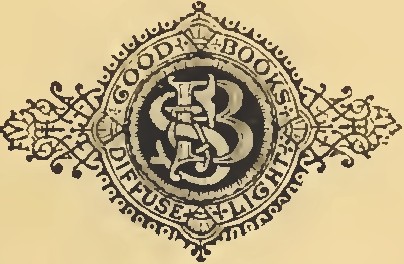                                                L O N D O N:                             BLACKIE & SON, PATERNOSTER  BUILDINGS,  E.C.;                                                  GLASGOW AND EDINBURGH.                                                                               1875.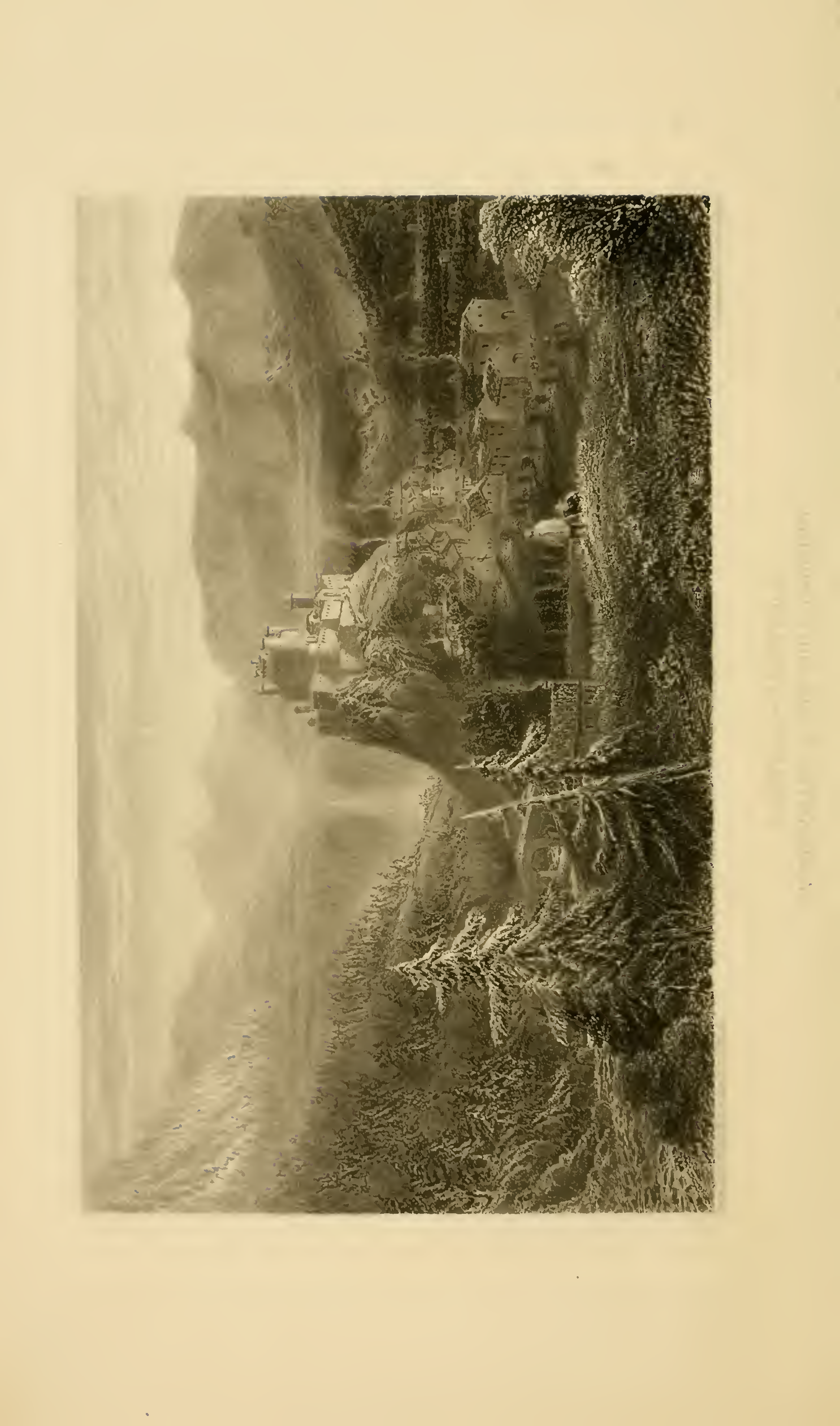                                    AUTHOR'S PREFACE."No people of modern times," says Boyer, "exhibits so much analogy to the ancient Jewish people, as the Vaudois of the Alps 
of Piedmont; no history has more abounded in marvels than theirs, 
no church in martyrs."                These words sufficiently explain the title of the present Work,The Israel of the Alps. 1   Let me state its origin and its object.For more than fifteen years, I have been occupied with assiduous researches into the history of the Vaudois. My intention was to 
have taken up again the volume published in 1834, and to have 
carried out the work on such a scale as would have made it amount 
to eight or ten volumes octavo.But a work of such a size could not have served to supply the actual wants of the public. I proposed, therefore, to publish separately the Sources of the History of the Vaudois, with the principal historic documents, and a rapid but complete sketch of the history itself. On the one hand, however, circumstances have 
compelled me to renounce the idea of publishing the Sources; on the other, I have found that a complete summary of the history of
the Vaudois could not he comprehended in a single volume, because 
the unpublished part of that history is as considerable as that 
already known, or perhaps even more so.                The question of the origin of the Vaudois and of the organiza-1 The choice of this title has been influenced by another consideration. The 
author of this work had commenced, in 1834, the publication of a History of the 
Vaudois, of which only the first volume has ever appeared. If he had given to the
present work the title of a History of the Vaudois, it might have been con-
founded with the previous work, from which it is in reality quite distinct. The 
volume published in 1834, by Levrault, at Strasburg (where it is still to be found, 
as well as at Reinwald's, in Paris), contains a description of the Vaudois valleys, 
with dissertations, and a great number of quotations relative to the origin and
doctrine of the Vaudois. This large amount of matter has not been again em­
bodied in the Israel of the Alps. The previous volume also contains a map of the 
valleys, and fac-similes of the principal authors who have treated of Vaudois his-
tory. Far from being a sort of former edition of the present work, the previous
volume would rather serve as an introduction to it, rendering it more complete.vi	AUTHOR'S PREFACE.tion of their church, prior to the Reformation, required to be re­ 
examined. The primitive character of their doctrines had not been 
completely determined, for want of documents. The particu­
lar histories of the Vaudois of Le Queyras, of Barcelonette, of Val­ 
louise, and of Freyssinières, had never been written in a connected
manner; the histories of Merindol and of Cabrières had been often 
written, but never elucidated; it was likewise necessary that the 
documents connected with the judicial proceedings which preceded 
and followed the decree pronounced by the court of Aix, on the 18th
of November, 1540, should be subjected to a fresh scrutiny, which, 
to the best of my knowledge, had been attempted by no one.
Details relative to the Vaudois martyrs, will be found in this work 
collected for the first time. The very interesting history of the 
churches of Saluces was almost unknown, and here forms half a
volume.*There was a gap betwixt the close of the very full chronicle of Gilles, 
and the period at which Leger commences his documentary 
history. A second gap occurred betwixt Leger and Arnaud; and from
that writer to our own days, no considerable collection of new 
documents was to be met with.
     Very many histories of the Vaudois had, indeed, been written, 
general or particular, extensive or brief. Each of them contains 
interesting facts, or presents interesting historic views; but nowhere 
is there to be found a collection of documents, arranged with just 
regard to the proportionate value of historic facts. There have been
few events in our history of so great importance as those which led to 
and those which followed the official re-establishment of the
Vaudois in their own country; yet the most complete his­ 
torians have hitherto scarcely taken the least notice of them. A 
whole volume of the present work is devoted to these remarkable 
facts, which occupy only a few pages in the works of my predeces­ 
sors. The expulsion of the inhabitants of the valleys, in 1686 and 
1687, was not narrated in detail, except in contemporary pamph­ 
lets, which have now become very rare; the expulsions of 1698 and 
1730, have not been so narrated at all. The first part only of the 
history of the Vaudois colonies in Germany had been written, but
not in the French language. The whole of this history will be 
found in The Israel of the Alps. That of the Vaudois of Pragela, 
who, at one time, were themselves alone more numerous than the 
inhabitants of all the other Vaudois valleys put together, had never 
been written in any language; eight chapters are devoted to it in
this work. Finally, from 1730 to our own days, new historic* [The original is in four volumes.]AUTHOR'S PREFACE.	viiphases have brought the Vaudois under the indirect influence 
of the philosophy of the eighteenth century, under that of the 
French Revolution, that of the Austro-Russian invasions, and 
that of the empire of Napoleon. Nothing of all this had been 
related as its historic importance deserved; and it is only since the 
Restoration, that documents have been printed which begin to 
throw a sufficient light upon the destinies of the Vaudois church.
In the present work, all these gaps have been filled up; and if it
be thought that these volumes surpass the limits of an abridgment, 
I would say, Gather together the works which have been written 
on the Vaudois-run over their tables of contents-compare it 
with that of the present work, and see if these volumes do not 
comprehend more variety of matters than all the other books which 
have been written on this subject, which, however, would of them­ 
selves, form a large library, as any one may satisfy himself, by 
casting a glance over the Bibliography with which The Israel of 
the Alps concludes. PERRIN (an 8vo volume of 24:8 pages) has 
only furnished me with matter for two half chapters; GILLES (a 
4to volume of more than 600 pages), has furnished me with three 
complete chapters and seven half chapters; I have derived a whole 
chapter and four half chapters from LEGER (a folio volume of
212 and 385 pages); from ARNAUD (an octavo of 407 pages), I
have derived two chapters and a half; and the whole of the Ger­ 
man authors who have written on the Vaudois colonies, have sup­ 
plied me only with what amounts to about three half chapters. 
All the rest has been drawn from works exclusively relating to 
particular parts of the subject, or from unpublished documents.
    Whatever judgment may therefore be formed of the present 
work, I venture to think, that it must be admitted to have really 
given a new aspect to the history of the Vaudois; and that The 
Israel of the Alps not merely contains the most complete history 
of the Vaudois which has hitherto been published, but that, were 
all which has hitherto been published collected together, it would 
be equivalent only to a very limited portion of what is here pre­ 
sented. As far as the nature of the work permitted me, I have 
always allowed the authors from whom I had occasion to quote, to 
speak in their own words-not merely in order to afford the reader
a gratification which otherwise he could have found only by search­ 
ing into rare boob or manuscripts, but more especially in order
to give greater variety to the narrative, and to restore as far as 
possible the impress of contemporary emotions.
       It has often happened that I have discovered errors in the works
which I have consulted, even in those of greatest reputation andviii	AUTHOR'S PREFACE.learning; I have corrected them, according to the best of my in­ 
formation, but without taking any particular notice of them; for 
this would have produced no change in the page which contained 
the error, and I would have thought it somewhat at variance 
with that gratitude which we owe to writers who have devoted 
their labours to subjects in which we arc most warmly interested.
The number of these inaccuracies forbids me to presume that my 
own work can be exempt from them.  I would be very thankful 
if anyone would put it in my power to remove them. If it had not 
been printed as fast as it could be prepared, I would already have 
corrected some slips,1 and would likewise, I doubt not, have 
changed some strong expressions here and there, which the horrible 
character of the facts narrated has drawn involuntarily from my 
indignant pen. These reflections of a writer's own feelings may render 
his style more animated, but are scarcely compatible with 
the calm dignity of history.  Besides such errors of style, and errors 
of the press, there must unquestionably be many other imperfec­ 
tions discoverable in this work. But as it is the first which pre­ 
sents the history of the Vandois in a complete form, and is certainly 
the most accurate of all yet in existence upon that subject, I hope for
some indulgence as due to the long and laborious researches which it 
has cost me.
     These researches have been prosecuted most of all in the State Paper
Office of the Court of Turin. The papers there preserved
having been put into my hands only in bundles unarranged, I 
have taken notes from them and quoted them with few exceptions 
according to a running number which marks the order in which I 
received them. The Diplomatic Archives of France supplied me 
with many precious documents, for which I am indebted to the kindness 
of M. Guizot, then minister of foreign affairs. The Re­ 
cords of the Council of State of Geneva, have been made available 
for The Israel of the Alps, by the obliging attentions of the minister, 
M. le Fort. I obtained access to the State Paper Office of the 
Grand Duchy of Hesse-Darmstadt, through M. Du Thill, then 
minister of the interior the archives of Baden, of Stuttgart, of 
Frankfort, of Berlin, and of the principal cantons of Switzerland, have
also been consulted, either by myself in person or by corres­ 
donents. The records of the old Court of Accounts at Grenoble, 
those of the Senate and of the Court of Accounts at Turin, have 
likewise augmented my store of materials.  I have been indebted for nu- 
merous documents to the municipal archives of Pignerol, of
1 The present translation enjoys the character of a new edition, in virtue of 
corrections and additions by the Author.
AUTHOR’S PREFACE.	ixLucerne, of Fenestrelles, of Briançon, of Gap, and of some other 
towns both of Piedmont and of France. And here I ought to 
express my deep-felt gratitude to my relative and friend, M. Ail­ 
laud, professor at Pignerol, who searched for me the archives of the 
Intendance of that city. Access to those of the bishopric was 
obtained for me by the author of Historical Researches concerning 
the Origin of the Vaudois (see the Bibliography, section II., § iv., 
No. 9). Without referring in this place to anything else than the
researches which he facilitated, I value too highly the privilege of 
having been enabled to complete them in such a manner, not to 
testify a just  sense of gratitude to him on that account.I have derived much assistance from the admirable collection of 
rare pamphlets, comprising also a number of valuable manuscripts, 
contained in the Royal Library at Turin.  I owe an expression of 
my thanks to M M. De Promis, Des Ambroix, De Coecillo, De Sa­
luces, Duboin (son of the celebrated civilian, whose great collection 
he still continues to increase), Bonnino, deputy-keeper of the re­ 
cords of the Court of Accounts, and Sclopis, author of The History 
of the Laws of Piedmont, who have facilitated my researches by 
their communications, their kind offices, or their advice. The 
learned M. Cibrario, member of the historical commission for the 
Monumenta Patriae, and of the Academy of Sciences at Turin, has 
with similar kindness taken an interest in my labours. He has, moreover,
been at the trouble of making some researches himself, and sending me 
several documents of very great interest, which otherwise I could not 
have procured.
At Paris, I have found no less disposition to assist me. M. De 
Salvandy, then minister of public instruction, caused a very im­ 
portant manuscript, to be placed at my service, which, without his 
authority, I could not have consulted. M. Michelet was kind enough to 
point out to me in the national archives of France, some documents  
hitherto unknown. 1

1 A voluminous record of an investigation concerning the hardships inflicted by 
John de Roma upon the Vaudois of Provence. The following is the title marked 
upon a detached slip-"[Cayer de procedures, &c.]:-Record of proceedings in 
1533, in virtue of a commission from Francis I., King of France, of date 12th Fe­ 
bruary, 1532, against John de Rome, of the order of the Jacobins, who, after having 
been expelled from Avignon by the Cardinal de Clermont, withdrew into 
Provence, where, without being legally recognized or authorized, be performed the
functions of an inquisitor, and conducted himself towards the lieges of that pro­ 
vince in an outrageous and vexatious manner, contrary to all public order."
      This manuscript, which, according to another note, used to be contained in a 
bag, and was not included in the Ini·ento1·y under the head of the Government of 
Provence, consists of eight quires of paper, of small folio size. On the back is 
affixed the rescript of Francis I., which authorizes the prosecution,.  The deposi-
 Vol. I.                                                                                                              bX	AUTHOR'S PR EFACE.M. Sordet, keeper of the records of the Hotel de Ville at Geneva, 
and Professor Diodati, curator of the library there, as well as the 
pastors Lavit, Claparède, Vaucher-Mouchon, &c., have, in the most 
obliging manner, facilitated my researches.  I have been permitted 
t o consult the Archives of the Venernble Company, known under the
name of the Archives of St. Peter. The distinguished historian, 
Professor  Merle D'Aubigné, has assisted me, both by giving me the
benefit of his information and by communicating documents in his 
possession. And, finally, I am indebted to M. Lombard-Odier, 
banker, for a copy of an interesting manuscript, the work of a pro­ 
scribed Vaudois in 1729. I am not less hound, however, to express
my thanks to my young fellow-countrymen, MM. Tron, Geymonet, 
Parise, Bert, Rivoire, and Janavel, then students at Geneva, who
were kind enough to employ themselves in transcribing for me 
everything that I required. M. Monastier, an author, who, like
them, is a native of the valleys of Piedmont, and has produced a 
recent and much-valued history of the Vaudois, communicated to 
me notes and extracts which he collected when engaged in his own 
labours. Another native of the valleys, M. Appia, in whom the 
French church at Frankfort recently lost an eminent and venerated
pastor, most freely made me welcome to the whole resources of his 
rich collection of documents connected with the history of the
country of his birth, and gave me the benefit of all his information, 
his advice, and his reminiscences.  I regret that this just tribute 
of my gratitude can only be paid to his memory. A venerable 
Vaudois pastor, the late M. Mondon, the successor of Scipio Arnaud 
in one of the Vandois colonies in Germany, but whose removal 
from this world 1,rcceded by a long time that of M. Appia, ex­ 
pressed the same interest in my undertaking. To him I owe the 
use of the first sheets of the original manuscript of the Return, now
deposited at Berlin.In the Vaudois valleys, the gentlemen holding offices connected 
with the Table have, in more instances than one, placed at my 
disposal official documents and notes most valuable for their accu­ 
racy; and the pastor M. Joshua Meille, and his son-in-law, M. Volle,
tions of the witnesses commence on the first page of fol. 84.—National Archives of 
France, compartment J, No. 851.An unpublished letter of Margaret of France, Duchess of Savoy, dated from 
Turin, 1June, IGGG ["Turin ce premier jour de juing 1566"], and relative to the 
Vaudois, has also been communicated to me by Professor Ch. Bonnet; but too late 
to be of much service.  It will be published, along with other valuable documents, 
the fruits of the researches of that learned professor, in a Life of Renee of Prance,
Duchess of Ferrara, which will shortly gratify the impatient expectations of all 
who are acquainted with his patient and admirable labours.                                   AUTHOR'S PREFACE.	                                xi
have in other ways contributed to the increase of my collection of 
unpublished papers. I am bound to make the same acknowledg­ 
ment in regard to M. Gay, of Le Villar, and M. Antoine Blanc, of 
La Tour, as well as to my friend M. Amédée Bert, whose Historic 
Scenes, recently published, have excited in Italy so great an interest in 
favour of the Vaudois.
      Amongst foreigners, the reverend Dr. Todd, of Dublin, and above 
all others, the reverend Dr. Gilly, of Durham, have laid me under 
particular obligations by transmitting to me information which 
they alone were able to furnish. Finally, I owe the warmest expressions of gratitude to Pro­ 
fessor Schmidt, author of the History of the Cathari, who has been 
kind enough to look over the proof-sheets of the Bibliography 
of The Israel of the Alps/ as also to MM. Mailhet, Arnaud, and 
Olivier, who have gone over the manuscript and the proof-sheets
of the whole work.
     I cannot mention all the public libraries to which I have
been more or less indebted in the preparation of this work. Those of 
Lyons and Grenoble contain ancient Vaudois manuscripts in the
Romance language; as do also those of Geneva, Zurich, and Dub­ 
lin. Those of Avignon and of Carpentras possess other manu­ 
scripts, which, although more modern, are not less interesting.
       M. Frossard, author of a History of the Vaudois of Provence, and 
M. Barjavel, author of the Historical Dictionary of Vaucluse, have 
augmented, by the fruits of their studies, the notes which I had al­ 
ready collected on the subject treated by the first of these writers.
      I have attempted, in various ways, to have researches made at 
Prague, in order to discover, if possible, some documentary traces of 
the relations anciently subsisting betwixt the Vaudois and the 
evangelical churches of that country; but these attempts have been
fruitless.
      The charter-chests of a number of families have been opened to 
my investigations-amongst others, those of the Counts of Lu­ 
cerna--but at a time when I could not go in person to examine 
them. I have not the less pleasure in recording here the respect­ 
ful expression of my gratitude.
     It would have been equally desirable to have seen, if possible, 
the episcopal records of Suza and of Saluces--those of the Arch­ 
bishopric of Turin, and of the Inquisition formerly existing there­ 
those of Aceil, of Carail, of Dronier, and of other towns, in which 
the Vaudois bad numerous adherents in days of yore--as well as 
those even of the Holy Office at Rome.  And I have no doubt 
that there are still many sources of  information  altogether un- xii                       AUTHOR’S PREFACE.known to me. However, I have succeeded in forming, I believe, 
the most numerous collection of historical documents, relative to 
the Vaudois, which any historian has as yet possessed. I am 
especially happy in having been enabled to fill up the lamentable 
blanks which have hitherto existed in that memorable history.
     But the operation of accumulating  a great mass of historical 
materials is no more the distinguishing function of the historian, 
than the operation of bringing together the materials of a building 
is the distinguishing function of the architect. With the same 
materials may be erected either a monument of striking beauty, 
or one of the most commonplace description. What gives its 
proper character to a work of art, is its leaving in the mind a 
precise idea corresponding with the purpose for which it was 
intended. France possesses two such works, the smallest and the 
greatest of their kind, I believe in Europe—the Maison carrée of 
Nismes, and the Cathedral of Strasburg, of which both the one 
and the other lease a distinct idea, an abiding impression, in the mind
--an impression which will remain in the memory of the traveller 
more vivid and perfect than that of the street in which, perhaps, he 
has long had his abode. Unity, harmony, and proportion distin­ 
guish those things of which  our  minds thus readily take  hold.
Without these qualities in the completed work, a great collection 
of materials is nothing else, in history or in architecture, than a 
mere heap: these alone give the work a higher character, whether
it be great or small. I do not deny that I have been ambitious 
that my little work should exhibit these characteristics.
    Hitherto, the chronological method has been almost exclusively 
followed in all the histories of the Vaudois. This method consists 
in relating, year by year, all which occurs in the different countries, 
or different series of facts with which we have to do. It appears, 
at first sight, the most natural, and would be in reality the best, 
if each fact had neither cause nor effects. On the contrary, it is 
only the linking together of these causes and effects that renders 
our view of any fact complete; but as the origin of events is often 
to be traced far back, and the consequences stretch far into the 
future, the chronological method breaks up the connection, cutting
asunder the exhibition of a fact and its consequences, by the ac­
count of a contemporaneous fact which has no relation to it. It 
follows that blanks arc concealed from observation amidst these 
incomplete exhibition s of historic facts; and these blanks are often 
involuntarily produced by the very pen of the writer, who is com­ 
pelled, by  the chronological succession, to pass from one fact to
another, instead of proceeding in a continuous manner with theAUTHOR’S PREFACE. 	xiiidevelopment of the same fact. This development, then, becomes 
like a broken picture, whose fragments are scattered at great dis­ 
tances. It is what might be expected, that the reading of histories 
written after this method ordinarily leaves in the mind none but
very confused historic ideas, or rather leaves it without precise and 
dominant ideas.The analytic method, on the contrary,  after  having classified 
the events, exhibits them in all their amplitude. Their aspect is 
presented entire and distinct, and consequently the mind of the 
reader more readily lays hold of the unity of the whole group.  
But this method is necessarily very tedious and difficult. After 
the documents have been collected a selection and critical exami­ 
nation must be made: those which may serve as sources of historic 
information must be placed by themselves, and valid authorities 
must be distinguished from doubtful testimonies. It is then ex­ 
pedient to arrange them  all  in chronological order, with the view
of having a general representation of the whole subject which is to 
be investigated. After this, the whole must be divided into dis­ 
tinct epochs, in order to detach from the historical picture the 
different outlines which are afterwards to be filled up with details.
It is then necessary to fix upon the series of documents in each 
epoch, relating to facts of the same nature, and to withdraw from 
the group those which  relate to things of a different kind. Finally, 
it remains to arrange these different series of documents, with a 
view to the historic exhibition of the facts which they tend to 
establish, so that these facts shall elucidate each other. All these
things have been done for the History of the Vaudois which I now 
give to the public, of which, perhaps, I may say that the plan has 
cost me more time and trouble than anything else in the work.
I venture to hope that its simplicity would prevent this from being
perceived. Whatever may be the scale upon which it may yet 
happen that the History of the Vaudois shall be again taken up- 
whether it shall be extended to ten volumes or reduced to one-
this plan, I believe, will always be found suitable.     The two chapters which treat of the Vaudois martyrs, are the 
only ones in this work which I have borrowed, without modifica­ 
tion, from my original publication. Numerous notes have been
appended to those which I have had to compose entirely from
unpublished documents--such, in particular, as the two first chap­ 
ters of the fourth volume--[Part II., Chapters xviii. and xix.]­-
the matter for which, although presenting little variety, was very 
considerable in amount; and, in general, all those which treat of the 
history of the Vaudois from 1690 to 1814.
xiv	AUTHOR'S PREFACE.If circumstances should permit me, hereafter, to publish entire 
the documents which I have used as authorities, the suppression of 
which has, more than all other things, contributed to restrict this
book to moderate dimensions, I will have accomplished almost all 
that I would desire or think it in my power to do with regard to 
the history of the Vaudois.  An examination of the various arguments by which it has re­ 
cently been attempted to disprove the existence of the Vaudois 
previous to Valdo, will be found in the Bibliography at the end of 
this Work.1 In some instances, I did not possess the means of 
verifying, for this Bibliography, the titles of certain works with 
which I was unacquainted. I have not, however, on that account, 
thought it necessary to refrain from noticing them, according to
the indications of them which I had obtained.
     Something would, no doubt, have been gained, with regard to a 
number of important questions concerning the original sources of 
the history of the Vaudois, had they been here subjected again to
the fiery trial of a better sustained and more profound analysis. 
Many things may yet remain to be said concerning the origin of 
the Vaudois, and their relations with the other sects of the middle 
ages. But the present work was meant to contain statements of 
fact rather than dissertations, and to have dwelt in this way upon 
particular points would not have consisted with its plan. A desire 
to present as condensed a historic narrative as possible, and an am­
bition to fill up the immense blanks which still subsisted in the 
modern history of the Vaudois, have been paramount in directing 
the preparation of these volumes. I have been obliged to carry on 
my labours in a little village, destitute of any learned library, and
at a great distance from the printing-office. This will account for 
errata, a. mere allusion to which will certainly he enough to obtain 
for them the indulgence of intelligent readers, who will easily roc­ 
tify slight imperfections.
      I have thought it my duty to indicate, at the head of each chap­ 
ter: the authorities and sources of information particularly connected 
with each, and I conclude The Israel of the Alps with a list of the 
works which form general sources of information, relating through­ 
out to the whole history  of the Vaudois. Notwithstanding  the 
large number of authors contained in this list, there are but few of 
them who can be regarded as authorities, the greater part having

   1 Concerning the opinion which would make the Vaudois derive their origin 
from Vadoo, see Bibliogr., part I. sect. II. §   iii. article 24.  Concerning the anti­
quity of the Vaudois MSS. in the Romance language, see part II. sect. I. § i. Con· 
cerning the Nobla Leyezon, see the same section, § iii., MS. 207, art. 5, &c.AUTHOR’S PREFACE.                             xvdone nothing but copy from one another. Besides, with the ex­ 
ception of the earlier ones, who have derived their information from 
original documents, and of a few subsequent writers, who have 
brought the aids of an exact criticism to the elucidation of obscure 
points, the rest are only of inferior interest. Yet there is none of them 
to be despised, for they may be found to present valuable details of 
fact, and new views of passages of history.
      If I had written, as was my original intention, a critical and 
documentary history of the Vaudois, I would have quoted almost all 
these works, and made parts of them the subject of discussion. 
Having attempted nothing here but to narrate events as completely 
and as briefly as possible, I have confined myself to the authorities 
upon which I depend for them-all discussion has been avoided, and 
all means of abridgment have been studiously  employed.
      The mere substance of official documents has almost always 
been given-speeches have not been given at full length-narratives 
of judicial examinations have been transformed into simple dialogues, 
by which means the diluting phrases, "Being then 
asked," "He replied," &c., have been avoided. Occasionally in 
place of mentioning in succession the written communications of a 
negotiation, I have suppressed them altogether, saying merely, "It 
was then proposed," "It was replied," &c. And when the
documents which I had before me proved respecting any historic 
personage, and upon the authority of sure witnesses, that such a 
personage had spoken to such or such an effect, had made such or 
such an answer, or had brought forward such or such
considerations, I have thought it right to substitute for the 
narrative form that of direct address, making the person himself 
speak instead of relating what he said. This method was common 
with the historians of antiquity; and whilst I have been very 
reserved as to the use of it, I have always attended with the 
greatest care to the exact accuracy of the words, as expressing the 
thought which they were meant to convey. I shall perhaps be told 
that it is the duty of the historian neither to abstract nor to add.  
But in what sense? What sort of text is it of which not a single word 
may be changed?  When he has before his eyes a number of different 
accounts of the same event or series of events, a number of docu­ 
ments, of which each by itself is insufficient, but which taken 
together present the subject in a clear enough light-when  he 
has to pursue his search for the truth through a heap of judicial 
records, police reports, diplomatic notes and private correspondence, 
contemporary publications bearing the stamp of party spirit, 
narratives intentionally falsified or involuntarily left incomplete,xvi                            AUTHOR'S  PREFACE.journals varying in the accuracy oi their information, &c.--is it not 
from the comparison, the combination, and the persevering and 
critical examination of all these confused elements, that history must 
be framed? It is as important, in such a case, that the materials 
should be rightly estimated and classified, as that they 
should be a large amount.     I shall not say more on this subject. There are, of course, in 
this book, imperfections which I am aware of, and others of which
I am ignorant. I can only offer, by anticipation, the expression of my 
gratitude to those who may be pleased to point out to me any 
improvements of which it may be susceptible. But if I am accused 
of being inaccurate, upon the sole ground of my having departed 
from the ideas hitherto prevalent, I must reply--Look to the 
sources from which my information is derived, and inform 
yourselves, before you pronounce an opinion.
     I am far from concealing that my sympathies are with the 
oppressed and against their oppressors; but I have never been 
consciously inaccurate; and in every instance in which the facts 
of history have called me to say anything to the credit of the 
adversaries of the Vaudois, I believe that I have clone it as fully 
and as frankly as possible.     There exist already a large number of histories of the Vaudois. 
They are all incomplete.  Another  recapitulation  would  have
served no purpose. I assigned myself the task of writing their 
history, so as to make it complete. That undertaking presented 
difficulties which it may well be believed were not small, as no 
one had yet surmounted  them.  In default of other good qualities, 
the long and fatiguing labours which I have been obliged to 
undergo, in order to attain my object of presenting the truth 
without blanks, may perhaps  obtain  for  me  the  approbation of
My readers and of  the Vaudois who love their native land.
     I have prayed God to support me in my labours; and I pray 
him now to render them serviceable to my native country and to 
the truth.ALEXIS MUSTON.BOURDEAUX (DRÔME), 18 September, 1850.      T R A N S L A T O R 'S	P R E F A C EThe translation of this work was undertaken in the belief, which 
remains unshaken in the translator's mind, of its being the most 
complete and interesting history of the Vaudois yet given to tbc
world. The lively and graphic style, of which the English reader 
may perhaps find here but an imperfect representation, although 
it adds much to the value of the work, is far from being its chief 
merit. The author has evidently devoted no small amount of 
labour to its preparation, both in the acquisition and in the arrange­ 
ment of his materials. He has added to the stores of historic in­ 
formation previously accumulated, and has elucidated points that 
were formerly obscure, by his researches amongst documents inac­ 
cessible to previous historians. He has also, more fully than any 
previous author, brought the whole history of the Vaudois into one 
view-not only that of the Church in the Piedmontese valleys from the earliest period to the present day, but also that of the 
Vaudois inhabiting the French territory, of the Vaudois settle­ 
ment in Calabria, and of the colonies which Vaudois exiles founded, 
who sought a refuge from persecution in different parts of Germany. 
     Few subjects have greater claims to the regard of all Christians 
than that of which this work treats. Even if the opinion were 
admitted, against which Dr. Muston contends, that the Vaudois 
derived their name and their origin as a distinct Christian com­ 
munity from Peter Waldo, the merchant of Lyons, who became 
a preacher of righteousness, and a witness against the corruptions 
of the Church of Rome, in the end of the twelfth century, it would 
be impossible to regard without deep interest that light shining 
in the midst of darkness throughout so many centuries, and the 
testimony so long maintained, amidst so many conflicts, by these
Reformers before the Reformation. But the interest with which we 
contemplate the Vaudois (or Waldenses), is greatly increased 
when we acknowledge them as possessing a still higher antiquity--Vol. I     xviii                 TRANSLATOR’S PREFACE. 
as giving his name and, in part at least, his knowledge of the truth 
to Waldo, instead of deriving theirs from him-as forming a con­ 
necting link between the primitive church and the churches of the
Reformation.
     The reader of Vaudois history cannot read with unmingled  plea­
sure. History records no deeds of cruelty more atrocious, no per­ 
secutions more terrible. But scenes which the benevolent mind 
would fain shut out from its contemplation, are yet invested with
the highest and most enduring interest by the triumphs of faith, or 
possess a very great historic value as manifestations of the spirit 
of  Popery, and as proofs of the identity of the Church of Rome with 
that Babylon of the Apocalypse, in which, when the Lord makes 
inquisition for blood and proceeds to the judgment long deferred, 
shall be found "the blood of prophets, and of saints, and of all that 
were slain upon the earth."
     The high testimonies of approbation which Dr. Muston's work 
has received from the historians Thierry and Michelet, the late 
lamented Dr. Gilly, and others most competent to judge, have 
already in part been made known by the publishers in their pros­ 
pectus of this translation. The translator may be permitted to 
add, that the manner in which Dr. Muston's work has been treated, 
even by those continental writers who, in magazines and in works 
recently published, have argued in support of opinions contrary to 
his, on the important question of the origin of the Vaudois, has 
been such as to exhibit their high sense of its importance. Dr. 
Herzog, in his recent work on this subject (Die romanischen Wal­ 
denser, ihre vorrefonnatorischen Zustände und Lehren, u. s. w.), 
describes Dr. Muston's history as containing a rich store of pre­
cious materials. Constant reference has been made to it in the whole 
of the recent discussions concerning the Vaudois.
      To the question of the origin of the Vaudois, the translator has
ventured to devote an Appendix. He would have been glad to 
have entered more largely into this subject than he has been able 
to do--the necessary limits of the work  preventing him. His
desire, however, was not so much to adduce any argument of his 
own, which he could scarcely pretend to do, as to exhibit the state 
of the controversy on the Continent concerning the historic apos-
tolicity of the Vaudois--a question of great interest and imper­ 
ance, although certainly not of so great importance as some have
ascribed to it. This he has in some measure endeavoured to do
and imperfect as it is, he is not without hope that the appendix
devoted to this subject, may be of use in directing attention to facts 
and arguments with which, if he may judge from all he has               TRANSLATOR’S PREFACE.                  xixseen in print, very few persons in this country seem to have much 
acquaintance.
      It may be proper, and yet: perhaps, it is not quite necessary, for 
the translator here to say that he does not hold himself responsible 
for every sentiment contained in the work which he has translated, 
nor wish to be understo0tl as assenting to it. He differs from the 
author in some instances in which he has not thought it requisite
to append any note; but in no ease did he think it warrantable to 
change what the author had written. Dr. Muston has been al­ 
lowed to speak for himself, and to say to the British public what 
he originally thought fit to say to that of France and Switzerland. 
On various points, religions, political, and historical, the translator 
would have expressed himself otherwise; but he remembered that
the work was Dr. Muston's and not his, and he is confident that it 
will find general approbation among the religions public of Britain, 
for the evangelical, liberal, and generous sentiments with which it 
is pervaded.	
      The work, as now issued, is not, however, a, mere translation of 
the Israel of the Alps, as published six years since in France, hut 
possesses, at the same time, the, character of a second edition. 
Some corrections and additions have been made by the author, and 
maps and plates now accompany the work for the first time. The 
plates are chiefly, as will be seen, from sketches by Dr. Mus­ 
ton himself.
     The translator has only to add, that concerning the form and
spelling of proper names, he felt considerable difficulty. The 
French form, generally used in the original, is sometimes the 
familiar to British readers. It has 1Jeen thought best to prefer 
the most familiar form-French or Italian, as it might be. And 
if a perfect uniformity has not in all cases been preserved, it is
hoped that no difficulty will thence arise to the reader.
                                                                                J. M. 
               INNERLEITHEN, November, 1857                                       CONTENTS.                                           VOL. I.                                                                                                                                                                                PageAUTIIOR'S PREFACE,	 v'£RANSLATOR'S PREFACE, ... .....................................	xvii                                            INTRODUCTION.PRELIMINARY REMARKS ON THE ORIGIN OF TIIE VAUDOIS	1                                        PART FIRST.

HISTORY OF THE VAUDOIS FROM THEIR ORIGIN, TO THE TIME WHEN TTHEYWERE CIRCUMSCRIBED WITHIN THE VALLEYS OF PIEDMONT ALONE,CHAPTER 1. – Origin, Manners, Doctrine, and Organization of the Vaudois 
Church in Ancient Times............... ............... ............... ....................17CH.APTER II.—FIRST PERSECUTION--YOLANDE AND CATTANÉE,  (From A.D.1300 to A.D. 1500.)--Persecution and Conflicts about the year 1308--Per­ 
secution by Yolande, Duchess of Savoy, in 1476; and by her son, Charles 
I., Duke of Savoy, in 1485--Bull of Extermination against the Vaudois by 
Pope Innocent VIII. in 1487--Crusade against them--Albert Cattanée, the 
Pope's Legate--Defeat of the invading force in the Italian valleys­-
Negotiations with the Duke of Savoy--Strange fancies then prevalent 
among Papists with regard to the Vaudois ..........................................30CHAP'TER III.-HISTORY OF THE VAUDOIS OF THE VAL LOUISE, FROM THEIR
      ORIGIN TO THEIR EXTINCTION,  (A.D, 1300 to A.D. 1500.)--Some accountof the Val Louise--Early persecutions there--The Inquisitor Borelli­- 
Martyrdoms at Embrun in the end of the 14th century, and desolation of 
the Vaudois valleys in France--Cattanée-Massacre of the whole popula-
tion of the Val Louise in 1488.... .............. ...................... ................  37CHAPTER IV.-HISORY OF THE VAUDOIS OF BARCELONNETTE, LE QUEYRAS,AND FREYSSINIÈRES, (A.D, 1300 to A,D, 1650.)--Some account of the
Valley of Barcelonnette--Persecution in 1560--Return of the fugitive 
population--Persecution in 1623--The Vaudois finally expelled--The Val­ 
ley of Freyssinières--Early persecutions--The Inquisitor Ployéri--Mar­ 
tyrdoms in the end of the 15th century--Relaxation of persecution by Louis 
XII.--Brief of Pope Alexander VI.--Struggles of the 16th century
--The Protestants seize Embrun-Lesdiguières--The Valley of Queyras in 
the end of the 16th century--Struggles and Successes of the Protestants--       xxii                                         CONTENTS.                               Page'l'he  Revocation of the Edict of Nantes--Present Protestantism of the
French valleys-Neff........... ........... ........... ........... ................41CHAPTER V.--HISTORY OF THE VAUDOIS OF PROVENCE.-MÉRINDOL ANDCABRIÈRES. (A.D. 1350 to A.D. 1550)-Settlemcnt of the Vaudois in Pro­ 
vence--Persecutions of the 16th century--Cruelties of Menier D'Oppède
--Proceedings against the inhabitants of Mérindol--Singular Deliverance of 
many from death--The Vaudois of Caurières--Cardinal Sacdolet--Cardi­
nal De Tournon--The Bishop of Cavaillon at Mérindol--Edict of Francis
suspending prosecutions--Revocation of that Edict surrcptitiously ob-
tained--Menier D'Oppède destroys Mérindol, Cabrières, La Coste, and
other places, and butchers their inhabitants--Protestantism in modern 
times on the slopes of the Leberon ............................................... 53CHAPTER VI.--THE VAUDOIS IN CALABRIA.  (A.D. 1400 to A.D. 1560.)--Set­tlemcnt of the Vaudois in Calabria-Montalto, St. Xist, and other places 
founded by them-La Guardia-Correspondence maintained between the 
Vaudois of Calabria and those of the Alps-John Louis Paschal appointed 
pastor-- Commencement of persecution in 1559-Sufferings of Paschal 
and of Mark Uscégli--Paschal conveyed to Rome--Attempts to induce 
him to recant--His martyrdom--Cardinal Alexandrini in Calabria-
falsehood and cruelty-Slaughter of the Vaudois of St. Xist and La 
Guardia--Fearful massacres and atrocities--Escape of a small remnant 
of the CalabrianVaudois to Piedmont- Protestantism extinguished in 
Calabria............. ............. ............. ............. ............. .............72CHAPTER VII.-INFLUENCE OF THE REFORMATION IN THE VAUDOIS VALLEYS.-THE SYNOD AND THE BIBE.   (A.D. 1520 to A.D. 1535.)-Deputation of
the Vaudois to the Reformers--The deputies arrested as they return­ 
Martyrdom of Peter Masson at Dijon-Synod at Angrogna in 1532--Dis­ 
sensions--Letter from the Churches in Bohemia--Synod at Pral, 1533- 
0livetan's Bible--Mission of Martin Ganin to Geneva—He is arrested
on his way home, and put to death at Grenoble ................................. 93CHAPTER VIII.--HISTORY OF A NUMBER OF MARTYRS--Brief notices 
of many martyrs-Martydom of Stephen Brun at Embrun, in 1538-0f
Bartholemew Hector at Turin, in 1556-0f John Vernoux, Anthony Laboric 
Quercy, and three others, at Chambery, in 1555-Letter of the martyr Quercy 
to his wife--Narrow escape of the Barba Gilles in the neighbour­ 
hood of Chambery--Geoffroy Varaille burned alive at Turin in 1558--
Nicholas Sartoire at Aosta, in 1557--Extraonlinary escape of a Vaudois 
minister-- Martyrdoms of Mathurin and his wife, and of Jolm De Cartignon, 
at Carignan, in 1560-Brief  notices of  other martyrs-Horrible cruelties
inflicted on Odoul Geymet	............. ............. ............. ............. .....105CHAPTER IX.-HISTORY OF THE EVANGELICAL CHURCHES OF PAESANE, 
         PRAVIGLEM, AND SALUCES.  (A.D. 1550 to A.D. 1580.)-The
         marquisate of Saluces-Inquisitors sent to extirpate heresy in 1308-Persecutions 
         of 1499-1510--Margaret De Foix, Marchioness of Saluces--Expulsion of the 
        Vaudois from Saluces-They take refuge in the other Valleys--Their return  to 
        Saluces in 1512--Influence  of  the  Reformation- Increase and
           extension of the church............. ............. ............. ............. ..........128CHAPTER X –HISTORY OF THE PROGRESS AND EXTINCTION OF THE REFORMA-
TION AT CONI, AND IN THE PLAIN OF PIEDMONT.  (A.D. 1550 to A.D. 1580.)
-The Reformation in towns near the Vaudois valleys-Timidty—Perse
                                             CONTENTS.                                            xxiii 

cution--Many of the Protestants take refuge among the Vaudois--Martyr- 
dom of the Pastor Jacob--Protestantism in Turin--Persecutions in various 
parts of Piedmont--The churches of Coni and Carail--Perseeutions--Sup-
pression of the Reformation in Coni......... ......... ......... ......... ...............136CHAPTER XI.--HISTORY OF THE REFORMED CHURCHES OF CARAIL, CHIERI,AND DRONIER. (A.D. 1560 to A.D. I605.)--Commencement of persecution 
against the Reformed Church of Carail--The noble family of Villanova­ 
Sollaro--Activity of the Popish clergy--Suppression of the Reformation at 
Carail--Condition of the church in the marquisate of Saluees--St. Bartho­ 
lomew's Day--Vacca, Archdeacon of Saluces, resists the massacre of the 
Protestants--French civil wars--The marqnisate of Saluces becomes part 
of the dominions of the Duke of Savoy-The Protestant Church of Dronier
-- Its suppression--Persecuting measures adopted against the Vaudois of 
Praviglelm, and of the whole upper valley of the Po ......... ......... ....143CHAPTER XII.-A SKETCH OF THE VICISSITUDES ENDURED BY THE CHRISTIANS 
OF THE VALLEYS SITUATED AROUND THE VAUDOIS VALLEYS, PARTICULARLY 
THOSE OF BUBIANO, LUCERNA, CAMPILLON, AND FENIL. (A.D. 1560 to A.D.
1630.)--Protestants in the neighbourhood of the Vaudois valleys forbidden 
to attend religious meetings there--Fines and confiscations-Count Wil­
liam of Lueerna--Treaty of Cavour--Castrocaro, governor of the Vaudois 
valleys--Unsuccessful attempts to proselytize at Lucerna and Bubiano­-
Certain of the Vaudois summoned to Turin--Interview of Valentine 
Boulles with the Duke of Savoy--Theological discussion between a 
Vaudois pastor and a Jesuit--Captain Cappell--Systematic persecution of 
the Protestants of Lucerna-Confirmation of Vaudois privileges--Extortion 
and injustice--Peter Queyras and Bartholomew Boulles--Arrests--Suffer­ 
ings of the Protestants of Dubiano and other places--Final prohibition  of
Protestantism beyond the limits of the Vaudois valleys......... ....... 155 C HAPTER XIII.-REVIVAL OF THE EVANGELICAL CHURCHES OF SALUCES, AND 
NEW VICISSITUDES TO WHICH THEY WERE SUBJECTED. (A.D, 1602 to 
A.D.1616.)--Valleys of the Stura, the Vrayta and Valgrane--Edict of 12th 
June, 1602--The Protestants driven into exile--Persecution conducted by 
the Capuchin Ribotti--Effects of long-continued oppression--The Digiunati
-Irritation and disorder--Negotiations-The Duke of Savoy grants favour- 
able terms to the Vaudois-Protestant churches spring up anew-Popish mis­
sionaries-Expatriation of Protestants-Their manifesto-A breathing time 174CHAPTER XIV.CONCLUSION OF THE HISTORY OF THE CHURCHES OF SALU-
CES; PARTICULARLY OF THOSE OF ACEIL, VEHZOL, ST.MICHAEL, AND
PRAVIGLELM. (A.D. 1616 to A.D. 1633.)-Lesdignières intercedes for the
Vaudois of Saluces--Increase of Protestantism in the valleys of the Stura 
and of Mayra--The Bishop of Saluces at Dronier--Protestant worship in­ 
terrupted—Proscriptions—Vexations--Renewed intercessions of Lesdi­ 
guières--Disorders--Plot for a general massacre of the Reformed in the 
province of Saluces--Outrages and cruelties--Martyrdom of Peter Mar­
qnisy and Maurice Mongie--The pope grants to the Duke of Savoy a tithe 
of ecclesiastical revenues  for  six years--Further persecutions--Sentence 
of banishment against the inhabitants of Praviglelm ancl Paesane-Inter­ 
cession of Lesdiguières--The churches of Salnces gradually weakened 
by continued  persecutions--Victor Amadeus--Extinction of the churches ofSaluces......... ......... ......... ......... ......... ......... ......... ......... .........18 1
CHAPTER. XV.-MORE MARTYRS. (A.D. 1535 to A.D. 1635.)-Inquisitorial 
     proceedings instituted both by the Court of Aix and the Senate of Turin-
    Martyrdom of Catalan Girardet-The pastor of Pral treacherously mur­ 
    dred--Intercessions of the Elector Palatine on behalf of the Vaudois­-The 
    Secretary of the Palatine Legation arrested on account of his being a 
    Protestant minister--Conspiracy against the state, a deceitful pretext for 
    severities against the Vaudois-- Sufferings of the French Vaudois-Martyr-
    dom of Romeyer, a merchant of Villar d'Arènes, at Draguignan- Many 
    persons put to death on account of re1igion- Gaspar Orsel delivered from 
    the inquisitors--Capture and escape of the pastor of Praviglelm-Brief 
    notices of sufferers--M. Jean of Marseilles--Secret murders in prison--
    Martyrdom of Peter Marquisy and Maurice Monge of Aceil—Sufferings
    and release of Paul Roëri de Lanfranco--The case of Sebastian Bazan--
     Imprisonment and trials of Bartholomew Coupin--His attempted escap
   His death—The brothers Malherbe—Daniel Peilion ……………200

                                              PART SECOND.FROM THE TIME WHEN THE VAUDOIS WERE RESTRICTED WITHIN THE 
LIMITS OF THEIR VALLEYS, TO THE DATE OF THEIR TOTAL BANISHMENT.
Chapter I. MATTERS PRLIMINARY TO THE SECOND GENERAL PERSECUTION      OF THE VAUDOIS OF THE VALLEYS OF PIEDMONT. (A.D. 1520 to A.D.1560.)-Increasing number of attendants at the public worship of the Vaudois­
Building of places of worship--Friendly disposition of the Dukes of Savoy 
in the earlier part of the 16th century--Pope Paul IV.--Commissioners of 
the Parliament of Turin sent to the valleys in 1553-Fanaticism—Firm-
ness of the Vaudois--Profession of faith--Threatenings of persecution­ 
Charles and Boniface Truchet, seigneurs of Le Perrier--Their attempt to 
seize the minister of Rioclaret--Flight of the people of Rioclaret--An aged 
pastor and another prisoner burned alive at Pignerol--The people of Rio­ 
claret saved by the other Vaudois, who take up arms for their assistance
Remarkable fate of the seigneurs of Le Perrier--Philip of Savoy, Count of 
Racconis, at Angrogna--Many instances of violence—Pousevin, com­
mandant of Fossano--His argument in favour of the mass--The syndics of 
the valleys refuse to send away the pastors--An army collected against the 
Vaudois in 1560--Vain attempts to bring them even to apparent conces-sions--Friendly interposition of Count Charles of Lucerua…………..233CHAPTER II. HISTORY OF THE SECOND GENERAL PERSECUTION WHICH TOOK.PLACE IN THE VAUDOIS VALl,EYS.   (A.D 1560 to A.D.  1561.)-The army
under the command of the Count De La Trinité marches against the Vau­ 
dois--Its excesses even against adhercnts of the Church of Rome-Remark-
able proof of the estimation in which the morality of the Vaudois was held­-
First skirmishcs--Succcssive defeats of the Count De La Trinité—At-tempted negotiations--The Count De La Trinité visits the Pra-du Tour                                                              Contents.                                                     xxv-His perfidy--Combats--Cruelties--A large sum extorted from the 
Vaudois to secure the withdrawal of the invading army--Further 
treachery--The Vaudois send their pastors to Pragela--Outrages and 
horrible atrocities--Unsuccessful deputation to the Duke of Savoy—The
Vaudois, swear a covenant in the Val Cluson--They adopt measures for 
more effective resistance--Psrtial contests, in which the Vaudois are suc­ 
cessful--They take  Le Villar--Their Flying  Company--Further  defeats of 
the assailants--Treacherous attempt to engage the Vaudois in negotia­ 
tions, and to attack them by surprise--Final defeat of the Count De  La
Trinité, and terms of peace granted to the Vaudois…………………….. . 230CHAPTER III.-CASTROCARO, GOVERNOR OF THE VALLEYS.  (A.D, 1561 to A.D.1581.)--Distress prevailing in the valleys--Refugees from Calabria-Cas­ 
trocaro appointed Governor of the Valleys-His scheme for the gradual 
destruction of the Vaudois Church-He proceeds to impose new restrictions
--His arbitrary proceedings--His duplicity--He misrepresents the Vaudois
at Court--Kind intentions of the Duchess of Savoy--Gilles Des Gilles, 
pastor of La Tour, seized and committed to prison-Castrocaro frustrated 
in some of his attempts--New dangers--A solemn fast--Deliverance from 
fear--Further arbitrary measures of the Governor--A new covenant sworn 
by the Vaudois--Charles IX. of France writes to the Duke of Savoy in 
favour of the persecuted Protestants of the plains of Piedmont--Massacre of 
St. Bartholomew--Threats of Castrocaro’s--Consternation of the Vaudois
--They are re-assured by the Duke of Savoy--Francis Guerin, pastor of St. 
Germain, boldly challenges a popish priest to public controversy--Death of 
the Duchess of Savoy--Controversial discussions--A son of the pastor of 
La Tour carried off by night Castrocaro’s tyranny and misgovernment 
become known to the Duke of Savoy--He refuses to appear at Turin,  and
is carried thither a prisoner--The reward of a traitor and persecutor……277CHAPTER IV.--STATE OF TUE VAUDOIS DURING THE REIGN OF CHARLES EM­MANUEL. (A.D. 1580 to A.D. 1030.) GLI BANDITTI.-- Troubles in the 
valley of Pérouse--The Jesuits in the valley of Lncerna--A solemn fast 
of four days—Deaths of two aged Vaudois pastors--War between France 
and Savoy-Sufferings of the Vaudois-Proceedings of the Romish clergy­ 
Apostay of a Vaudois minister, Andrew Laurent- His consequent miserie
--The Jesuits in the Valleys--Discussions between them and Vaudois pas­ 
tors--Ubertin Braida, priest of La Tour--The Banditti--The Digiunati­ 
Irritation and excesses--A fast-Governor Ponte--Count Charles of
Lucerna--Captain Galline attacks Bobi, but is defeated and spared by the 
Vandois--Count Charles of Lucerna obtains favourable terms for the Vau­ 
dois, and tranquillity is in some measure restored--Death of Vaudois pas­ 
tors--New alarms--A fast-Earthquake--The regiment of the Daron De 
La Roche in the Valley of Lucerna--The Vaudois compelled to pay a 
large sum of money- -Disunion among them--Further injustice and 
exactions­-Destruction of a number of 11laces of worship--Continued 
vexations­ Rorengo, Prior of  Lucerna-Resistance  to the establishment of  
monks in the v:illeys ……………………………………………………….280CHAPTER V.-T1m PLAGUE AD THE MONKS,  (A.D. 1627 to A.D. 1643.)­Famine-The Vaudois 1)1'evcnted from obtaining employment- Extra­ ordinary 
storms--Convent erected at La Tour--war between France and 
Savoy-Sufferings of the Vaudois--The plague--Meeting of the pastors xxvi                         Contents. 
at Pramol--Deaths of pastors--Terrible ravages of the disease--Three 
pastors alone left in the valleys--New pastors obtained from Geneva­-
Victor Amadeus, I.--Rorengo and the pastor Gilles--Government com­ 
missioner's in the valleys--Polemical  works--Public discussions—Anthony
Leger……………………………………………………………………..310CHAPTER VI.--THE PROPAGANDA, (A.D. 1637 to A.D.  1655.)--Charles Em­manuel II. of Savoy--The Duchess Christina of France-Disputes as to 
the regency--The Propaganda instituted--Rorengo-Placido Corso-Public 
discnssions- Crimes and cruelties-Terrible conflagrations--Civil war­- 
The Vaudois support the Duchess Christina--Protestant worship prohi­ 
bited at St. John--Other severe edicts--Women in the Propaganda--The 
Marchioness of Pianesse--Her dying charge to her husband--The resi­ 
dences of the monks burned at Various places in the valleys--False 
charge brought against a Vaudois pastor, of having instigated the
assassination of a priest ………………………………………………321CHAPTER VII.-THE PIEDMONTESE EASTER, on THE MASSACRES OF 1655.(Saturday, the 24th of April, being Easter Eve.)--Proceedings of the 
Society de propagandâ fide--Gastaldo, the duke's lieutenant in the 
valleys-Severe measures--Prolonged and fruitless negotiations--The 
Marquis of Pianesse--His deceitfulness--He puts himself at the head of
troops for the extermination of the Vaudois--Indecision of the Vaudois, 
who are in part deceived by false pretences--Janavel--The Vaudois resist 
the Marquis of Pianesse at La Tour, but are defeated--Further combats
-Further treachery of Pianesse--Massacre on the day before Easter--
Fearful atrocities--M. Du Petitbourg refuses to conduct his troops upon 
occasion of this massacre--His subsequent exposure of its enormities. 337CHAPTER VIII.--JANAVEL AND JABIER.   (April to June, 1655.)--The fugi­tive Vaudois find an asylum  in the French  dominions--Janavel,  with a
small band, obtains wonderful victories over the troops of Pianesse­-
Pianesse has recourse again to the arts of treachery--He ravages Rora, 
but is attacked and defeated by Janavel as he retires with his booty­-
Pinnesse marches against Rora with almost ten thousand men—Janavel’s
wife and daughters made prisoners--His constant resolution—The Duchess 
of Savoy and the French court--Mazarin refuses to take part against the 
Vaudois as she desires--Cromwell offers them a refuge in Ireland—Inter-
cessions of foreign powers--Collections made for the Vaudois in Protes­ 
tant countries--The Vaudois continue in arms--Another Vaudois troop
takes the field under Jahier-Janavel makes an attempt to seize Lucer­ 
nette, but fails--Jahier and he effect a junction--They seize St. Segont--
Further successes-Janavel severely wounded--Jahicr is killed …………355CHAPTER IX.-END OF THE CONFLICT, NEGOTIATIONS, AND PATENTS OFGRACE. (June to September, 1655. )--Foreigners come to the assistance of 
the Vaudois--Further successes of their arms--They fail in an attempt, 
conducted by the French General Descombies, to take the Fort of La Tour
-Intervention of Cromwell--His ambassador, M orland, at Turin--TreatyOf Pignerol…............................................................................  373CHAPTER X. – INFRACTIONS OF THE TREATY OF PIGNEROL.—LEGER’S VICISSI-
         TUDES. (A.D. 1655 to A.D. 1660)--Grievances not redressed by the Treaty  
           of  Pignerol--The Fort of La Tour--Continued operations of the                        CONTENTS.                                      xxvii
Propaganda--Gastolda, governor of the valleys--New vexations--Viola­
 tions of the treaty--Question of the right to meet for public worship at 
St. John--Léger, pastor of St. John, the object of the particular hostility 
of the Romish party--He is condemned to death, and flees from the 
country--His labours and trials in his exile--Odious conduct  of Charles
II. of England, with regard to money collected in that country during
the time of Cromwell, for the Vaudois .........................................,...381CHAPTER XL-THE WAR OF THE OUTLAWS,  (A.D. 1660 to A.D.  1664.)­-De Bagnol, commandant of the fort of La Tour--Gli Banditti—This 
troop of proscribed and desperate men makes reprisals on the persecutors 
of the Vaudois-Edict of 25th June, 1663-Treachery and violence­  The 
Vaudois assailed by troops under the 1\Iarquis De Fle\ll'y-Defeat of the 
assailants-Edict of 10th August, 1663-The Vaudois, under Janavel, 
continue the defensive war-An attempt to divide the Vaudois by getting
 a few of their number to consent to the conditions of the edict of I 0th
August- Intervention of foreign Protestant powers………………………….390CHAPTER XII.-MEDIATJON OF SW1TZERLAND; TREACHERY OF ST. DAMIAN;
 CONFERENCES AT THE TOWN'S--HOUSE OF TURIN; ARBITRATION OF LOUIS
XIV. (1664 to A.D. 1680.)--Conferences between the ambassadors 
of the Protestant cantons of Switzerland and delegates of the Duke of 
Savoy--Complaints against the Count De Bagnol--His defence--Charges 
brought against the Vaudois--The question of  public worship at St. John
--Treacherous invasion of the valleys during the conferences--Further 
negotiations-Terms agreed  upon--Difficulties still renewed--Death  
of Charles Emmanuel II……………………………………………. 402CHAPTER XIII.-EXlLE OF JANAVEL, REVOCATION OF THE EDICT OF NANTES
 PRELIMINARIES OF A FOURTH PERSECUTION, (AD1680  to AD 1685.)-­Janavel retires to Geneva--Louis XIV.--Revocation of the Edict of 
Nantes--Janavel becomes apprehensive of changer impending over the 
Vaudois--The Duke of Savoy in a condition almost of vassalage to France
--Demands of the French monarch with regard to the Vaudois--He urges 
the duke to extreme measures--The Propaganda and the Papal 
nuncio second his efforts--Janavel's letter to his brethren  in the valleys,
and directions for their conduct in the approaching struggle…………....414CHAPTER XIV.-COMMENCEMENT OF THE FOURTH GENERAL PERSECUTION1N THE VALLEYS. (January to the end of April, 1686.)--Edict of 31st January, 
1686--Consternation  in the valleys--Delegates meet  at Angrogna
--Petition to the Duke--Attempted intervention of the Protestant cantons 
of Switzerland--the valleys invaded by French troops--Organized resis­ 
tance-Endeavours of the Swiss ambassadors-Proposal that the Vaudois 
should leave their native country--Division of opinion among them-­
They finally resolve to abide by and defend their valleys- Celebration of
the Lord's Supper at Easter, 1686 ………………………………………426CHAPTER XV.-WAR AND MASSACRE IN THE VALLEYS. (April to May, 1686.)
       -- THE Swiss ambassadors endeavour to secure a place of refuge for the 
      Vaudois in Brandenburg--The valleys invaded by the combined troops of 
      France and Piedmont--Catinat, the French commander-in-chief--His 
      treachery--Successes of the invaders--Cruelties and outrages—Gabriel
      of Savoy--His  treachery  towards the Vaudis--Fearful cruelties—Con-·       xxviii                           CONTENTS. 
        flicts -- Massacres--Prolonged sufferings and martyrdom of Leydet, pastor
         of Pral ……………………………………………………………………..437CHAPTER XVI. TERMINATION OF THE CONTEST; MEMORIRS OF  
      PRISONER; CAPTIVITY AND DISPERSION OF THE VAUDOIS IN 
      VARIOUS TOWNS. (A.D. 1686--May to September.)--The last body of 
       defenders of the valleys­- Further treachery practised against them--The 
     valleys, after great massacres and devastations, seem entirely reduced--
     The invaders depart­-New band of Vaudois appear in arms in the valleys
      of Lucerna and St. Martin--It is at last stipulated that all the surviving  
      Vaudois shall be permitted  to go into exile--Journal  of  a prisoner—Z
       Sufferings of the prisoners .................................................. 452CHAPTER XVII.-TOTAL EXPULSION OF THE VAUDOIS, WHO ARE CARRIEDAWAY TO VERCEIL, OR CONDUCTED INTO EXILE (September, 1686, to
September, 1687.)--Sympathy manifested by Swiss and other Protestants
--Vaudois refugees begin to arrive at Geneva--Vaudois children detained as 
proselytes--Sufferings of Vaudois who, to escape persecution, had 
apostatized--Sufferings of those who went into exile—Arrival of succes­
sive bands of exiles at Geneva--Their kind reception there—Continued
                          LIST OF ENGRAVINGS                                        VOL. ICHATEAU  QUEYRAS,  IN THE VALLEY  OF THE GUIL, DAUPHINY,                                 Frontispiece.On the right are the mountains of Arvieux, on the left the gorge of the River 
Gull, where it struggles through a continued gulf, flanked by walls of tre­ 
mendous rocks fringed with pines. For several miles the river occupies the 
whole breadth of the defile, with the exception of a narrow path hewn out 
of the rock, which in some places will scarcely allow two persons to  pass.PRA DU TOUR, IN THE MOUNTAINS OF ANGROGNA,   Engraved Title.Here the ancient Vaudois had the school of their Barbas or Pastors, the secret 
source of those vivifying missions which they sent to both extremities of 
Italy. Not a vestige, however, can now be traced of the buildings of the 
ancient college which formerly existed in this mountain retreat. The Vaudois 
regard the Pra du Tour almost as a sacred spot. A Roman Catholic chapel was 
erected here, with the view of drawing over the Waldenses to the Church of 
Rome, but the project, as might have been expected, signally failed.
GENERAL MAP--TO ILLUSTRATE THE HISTORY OF THE WALDESSES, .	1Compiled from the best engraved authorities, together with original materials, 
supplied by Dr. Muston.PANORAMIC VIEW OF THE VAUDOIS VALLEYS,	17This view is taken from the Mountain of Lucernette, and affords a very compre­
 hensive and interesting prospect of the Vaudois country.THE CONFLUENCE OF THE GUIL AND THE DURANCE,	40On the left are the Mountains of Freyssinière; towards the centre is the town
and fort of Mont Dauphin, situated on a lofty rock at the junction of the two 
rivers.  The defences of this fortress, which commands four valleys, and 
is considered one of the keys to France, were designed by Vauban, in 1694. 
A little further to the right is the small town of Guilestre; behind is the 
gorge of Queyras; and on the 1ight are the mountains which separate this 
valley from that of Barcellonette.xxx                LIST OF ENGRAVINGS. 
THE TOWN OF SALUCES,  IN THE VALLEY  OF THE  Po,                    128       The principal objects are the ancient castle of the Marquises of Saluce, now 
 	converted into a house of correction; and the cathedral, with its lofty and 
 	elegant tower, erected in the fifteenth century. In the distance is seen Mount 
 	Viso, one of the highest of the Alps, from the flank of which the Po takes its 
 	rise.THE TOWN OF LE VILLAR, IN THE VALLEY OF LUCERNA.            268     Looking west. In the ceutre of the town, to the right, is the Protestant church, 
 	with a tower surmounted by a spire. The building with the square tower, 
 	a little to the left, is the Roman Catholic church. In the distance are seen 
 	the mountains forming the extremity of the Valley of Lucerna.LA TOUR, THE PRINCIPAL TOWN OF THE VAUDOIS  VALLEYS,             376The view is taken from the Quartier· des Monnets. The entrance of the Valley of 
Lucema is seen on the left, and that of the Valley of Angrogna on the 
right. The Waldensian College, the principal seminary of learning in the 
Vaudois Valleys, is situated near this town, at the opening of the Valley of 
Lucerna. Previous to the erection of this seminary, which bears the name
of the College of the Holy Trinity, the youth of the Waldenses used to resort 
to Geneva and Lausanne for their education. It occupies a very picturesque 
position on an acclivity overlooking the river Pélis.THE TOWN OF BOBI, AND MOUNT BARIOUND, IN THE VALLEY OFLUCERNA,                                                                                                                          448     
The view is taken from the wood of Balsille. Mount Bariouud, the cleft sum­ 
     mit of which presents an appearance so remarkable, formed one of the 
     stronghold of the Waldenses in their celebrated “Return” in 1689. It com­ 
     mands a magnificent view, extending to the banks of the Po.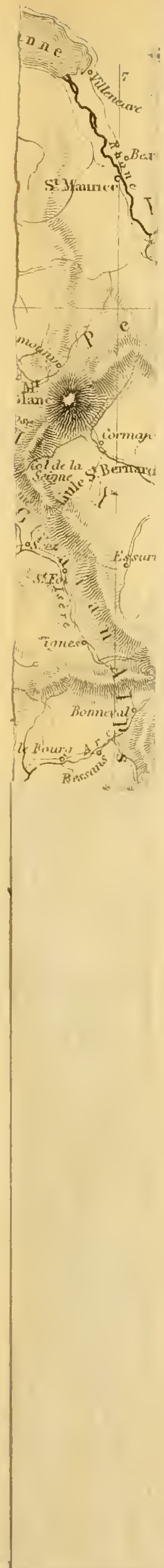 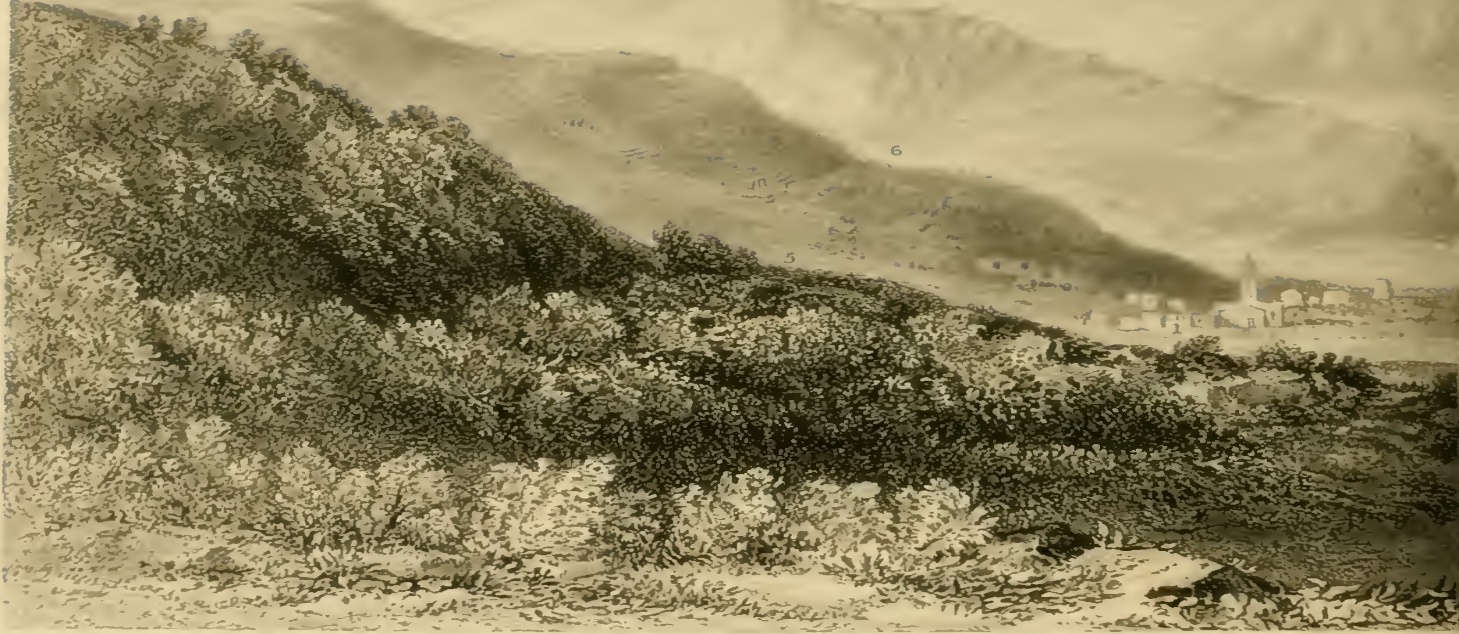 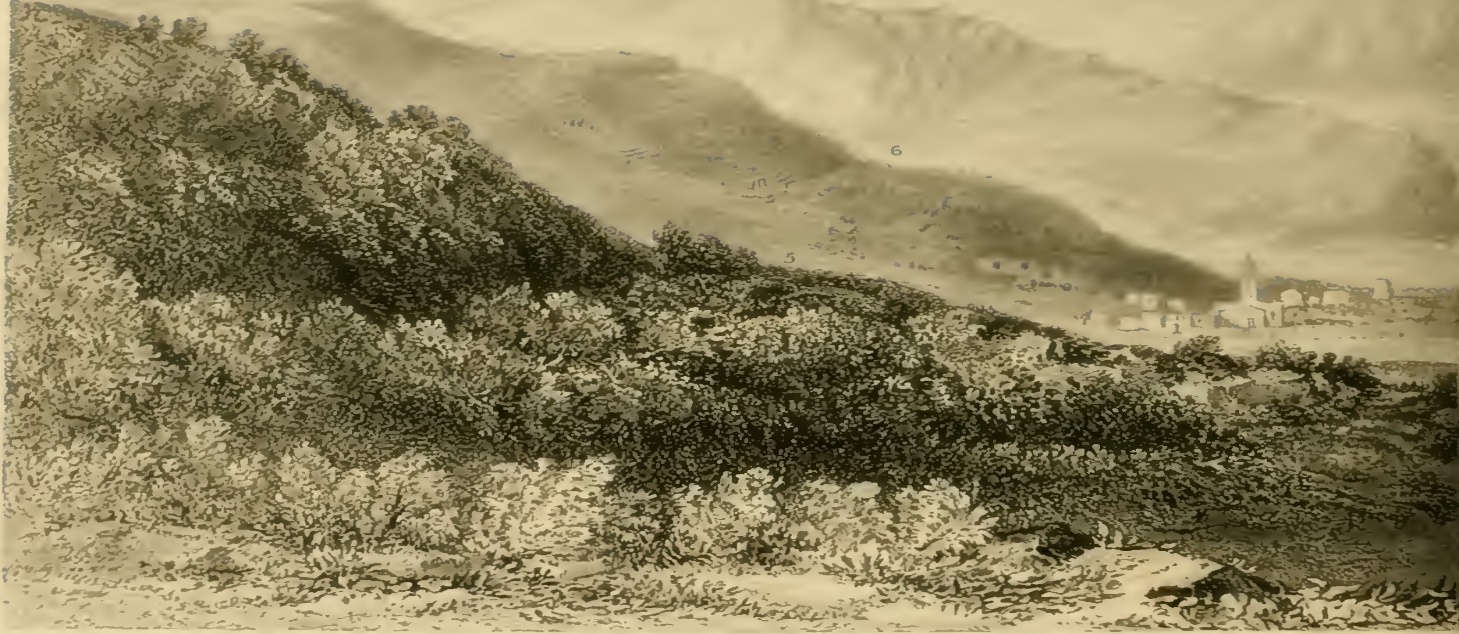 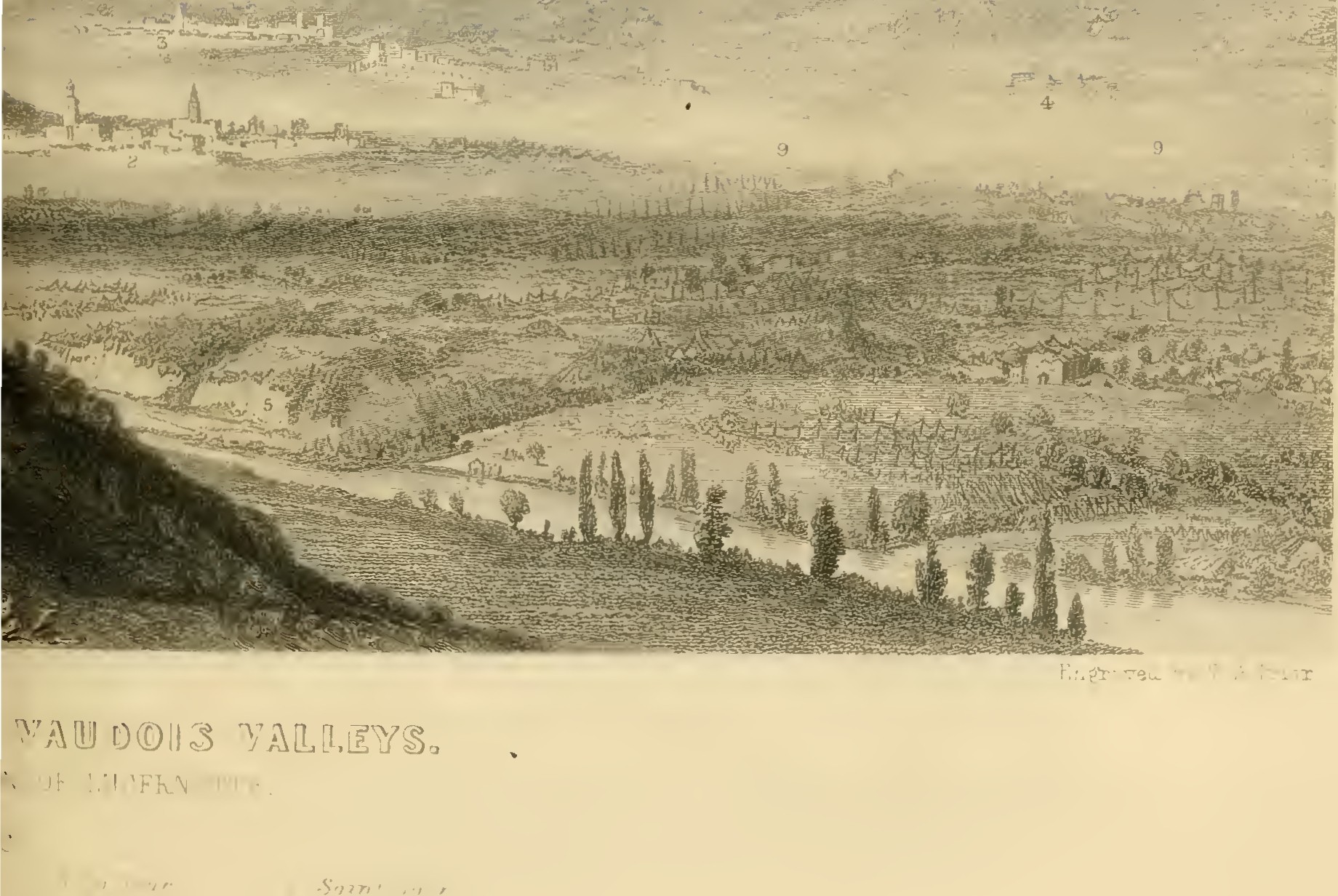 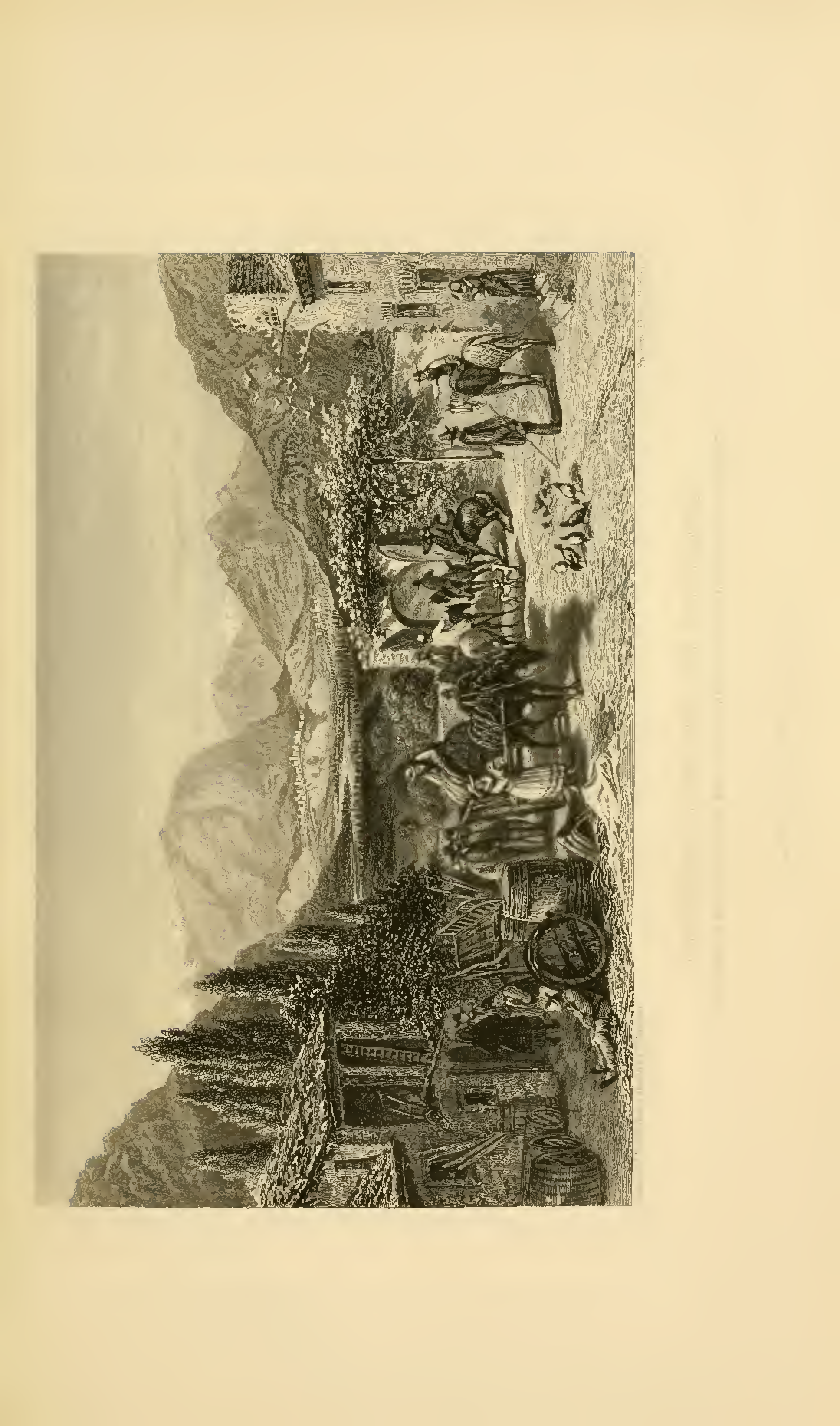 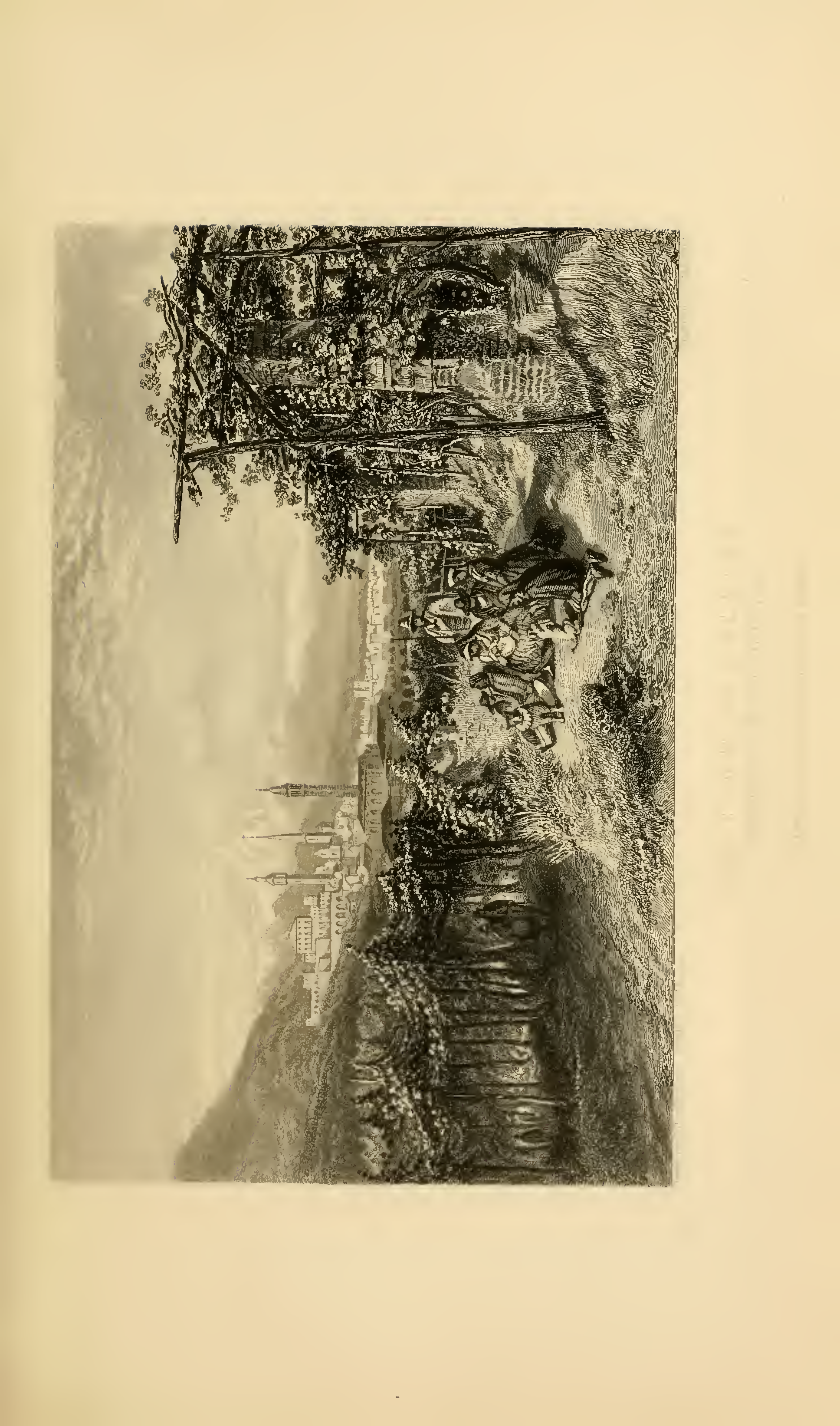 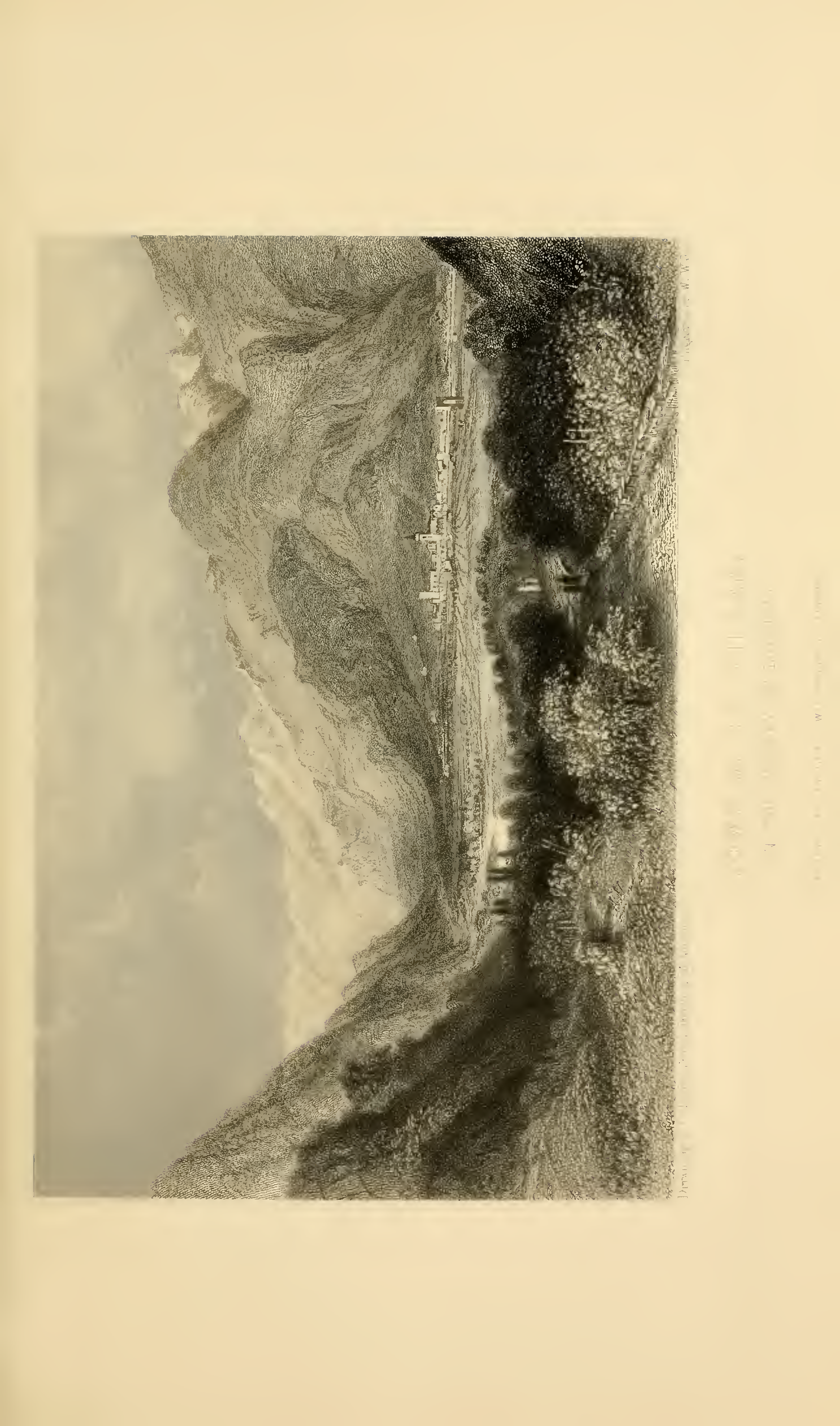 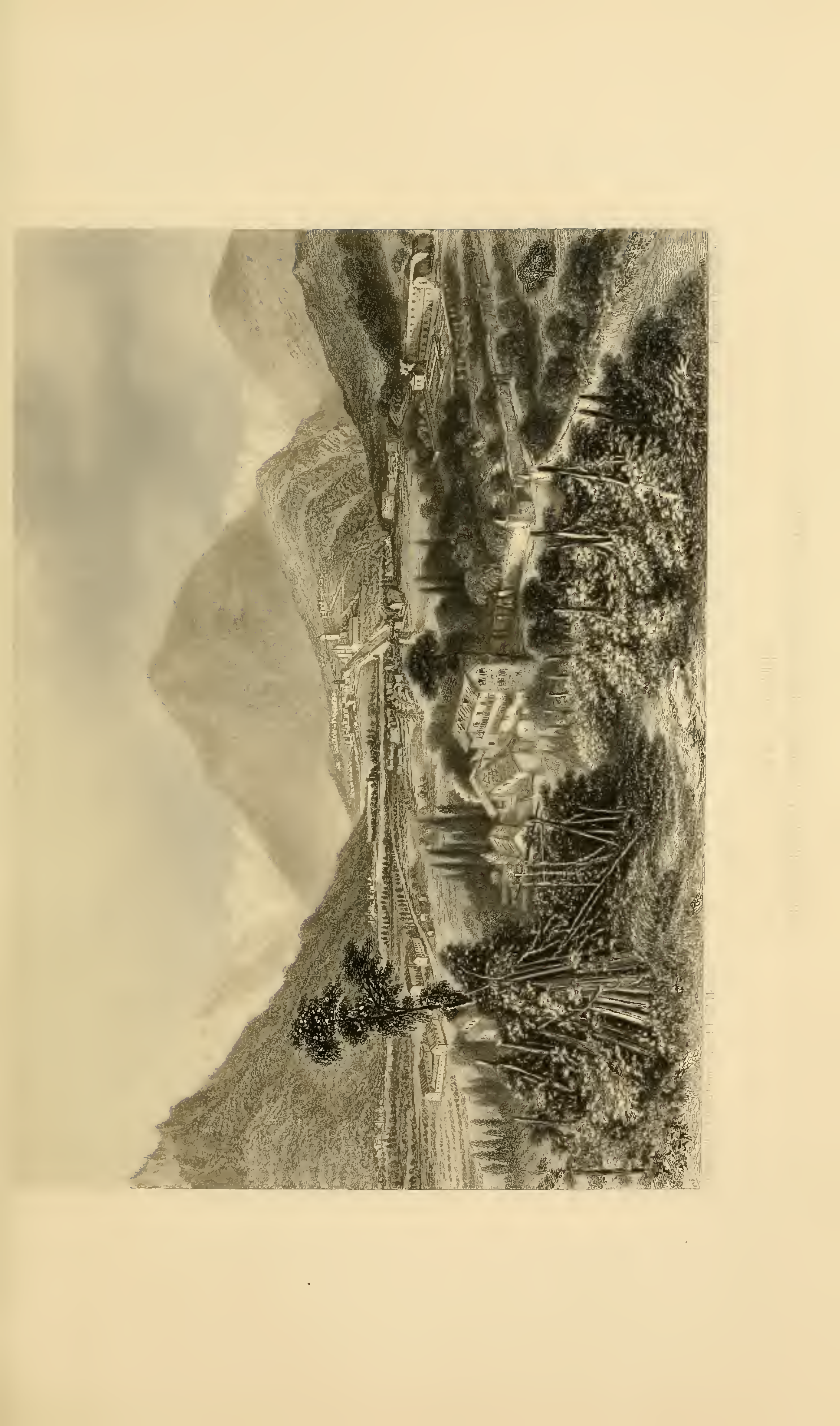 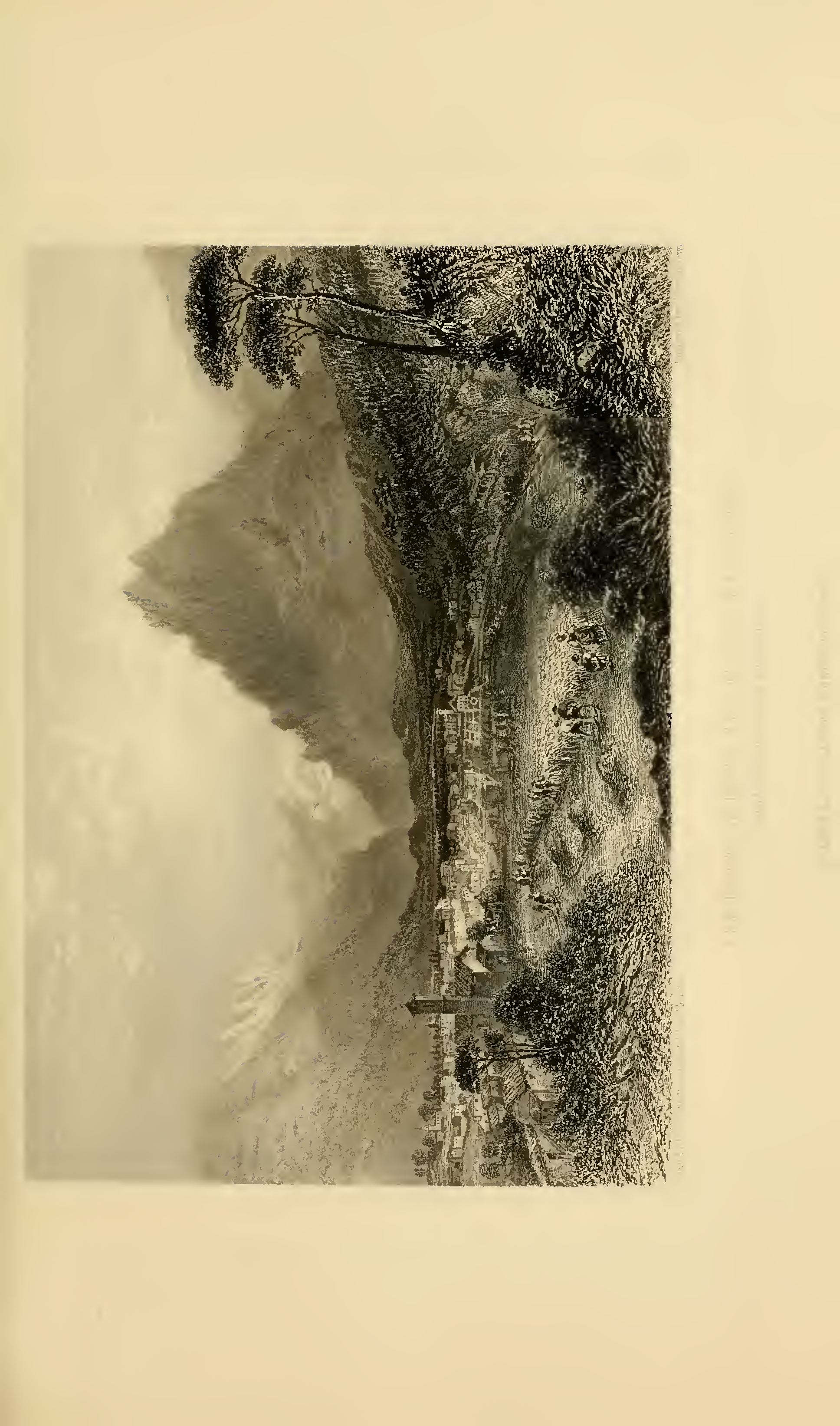 
                                           THE             I SR A E L OF TH E A LP S                                    INTRODUCTION.              PRELIMINARY REMARKS ON THE ORIGIN OF THE VAUDOIS.THE origin of the Vaudois forms one of the most interesting ques­ 
tions of ecclesiastical history. I regret that the narrow limits of 
this work, and the want of sufficient resources of learning within 
my reach, do not permit me to treat it so thoroughly as I would 
have desired. It merits a lengthened and profound discussion; it 
is a subject much richer than it at first sight appears. A man of 
learning1 and possessed of the necessary means for the investigation of 
this question, would doubtless find his labour abundantly re­ 
warded.All that I can do at present, is to lay before the reader a few
considerations, such as h::we occurred to me in my studies, and 
which have sufficed to determine my own opinion on this point. 
There are, however, persons of high standing, who do not agree with me concerning the existence of the Vaudois anterior to Valdo. 
The passages which I proceed to quote are extracts from private 
correspondence j I hope their publication will not be thought an in­
discretion, but rather a tribute of respect to the learning of the 
writers, and an evidence of my own impartiality."I believe,'' says M. Schmidt, "that the Vaudois Church has 
no need of any attempt to exalt her reputation, by placing before
her historic period a sort of fabulous period, remounting to the
days of the apostles; that church appears to me to have sufficient 
claims to respect, when she is regarded as tracing her origin to a 
simple layman of Lyons, whose piety, moderation, and courage may 
always be an example to us.  To have clearly asserted the doctrine 
of the gospel three centuries before the Reformation, and to have 
maintained it thenceforward with heroic fidelity, in the midst ofVOL. 1	l    2                    THE ISRAEL OF TH E ALPS                               [Introduction;,persecutions and of martyrdoms, is, in my estimation, so honourable, 
that I have not even a wish to embellish this indisputable fact, by 
the addition of a long period which is not certain at all. . . . . 
Having, then, the positive fact of Valdo, why should I not be satisfied
with it, at least so long as it cannot be  proved that there were Vaudois 
before him?”1  "On the point now under consideration, the most 
eminent ecclesiastical historians of Germany, MM. Gieseler and 
Neander, have long ago renounced the opinion which refers the origin 
of the Vaudois to the days of the apostles. They trace them back only 
to Valdo. . . . You bring forward the edict issued by Otho IV. 
in 1200, and thence conclude that the Vaudois must have been 
numerous and ancient in the valleys of the Alps. Numerous let it 
be granted that they were, although in strictness it might he dis­
puted. . . . But as to their being ancient, that is, more ancient 
than Valdo, I do not think that it follows. Valdo began his career 
at Lyons about 1170; nine years afterwards he solicited from Pope 
Alexander III. authority to preach. After the lapse of other five
years, in 1184, Lucius III. pronounced an anathema against his 
disciples. From 1184 to 1209 is a period of twenty-five years, or 
rather from 1170 to l209 arc thirty-nine years; during this inter- 
val of nearly forty years, the Vaudois may have spread far enough, 
and in fact they did; only consider the facility with which the 
adversaries of Rome then propagated their doctrines; consider, in 
particular, the state of mind then prevailing throughout Upper 
Italy. . . . I shall say nothing of the arguments which you 
deduce from the Milanese ritual, and from the Epistle to the Lao­ 
diceans.       How I think on these points you may see from 
my last letter.”--He reckons these arguments insufficient.--"All 
the certain facts, established by historic documents, are without 
exception subsequent to 1170, that is to say, to the appearance of 
Valdo. Prior to this epoch, there is not so much as one.  Produce 
me the least possible fact anterior to this epoch, and I lay down
my arms.”2  "You quote to me a bull of Urban II., mentioning 
the Vallis Gyrontana, as a focus of heresy in 1096. In the first 
place, allow me to say, I have never maintained that there were no 
manifestations of an anti-catholic spirit before the days of Valdo.But in order to establish a true historic connection, a perfect iden-
tity of doctrines, it would be necessary to know that heresy of
which the focus was in the aforesaid valley. . .  Even admit-
ting that the heresy in question was analogous to the Vaudois 
doctrines, this would only prove  that before Valdo there were

1 Letter from M. Schmidt, author of the History of the Cathari, Strnsburg, 
April 283, 1850,                     2 From the same, May 26,   1850.INTRODUCTI ON .]    ORIGIN  OF  THE  VAUDOIS.        3

already persons who believed something similar to what he after­ 
wards believed; but to conclude, therefore, that he derived either 
his birth or his doctrine from these men, is to make a great saltus 
in probando. "1 The reader will here observe that M. Schmidt grants almost all 
that I desire, for it is by no means necessary to prove that Valdo
was descended from the Vaudois; it is enough if the Vaudois be 
acknowledged to have existed before his time.I think it my duty also to quote the words of M. Gieseler on this
subject, from a letter which he was kind enough to address to me:--
“In the first place, you remind me that, according to the testimony of 
authors comparatively recent, Peter de Bruys was sprung from 
a certain valley, which Urban II., in the year 1096, describes as 
infested with heresy; and thence you think yourself entitled to infer, 
that the doctrine which Bruys held in common with Valdo, 
flourished in that valley before Valdo’s time.   Indeed, it cannot
be doubted that before the days of Valdo, Peter de Bruys and 
Henry condemned the errors of the Catholic Church, as well as the 
monstrous opinions of the Cathari, and sought to return to the 
pure doctrine of the Holy Scriptures. Nor is it improbable that 
Peter sowed the seeds of his doctrine in his native Valley, and left 
followers there; and thus we can explain bow Urban might call that 
valley full of heretics.   And it is also likely enough, that of 
the remaining disciples of Peter and Henry, many joined the Val­ 
denses (Vaudois), in whom they found the same zeal for the doc­ 
trine of the Bible; and thus it probably came to pass, that no trace 
of the Petrourusians and Henricians appears at any subsequent 
period. But that the Vaudois themselves existed before the days 
of Peter de Bruys, and that Peter himself was one of them, I can 
by no means admit. For, in the first place, he taught many things 
very contrary to the doctrine of  the Vaudois.  He denied that 
infants ought to be baptized, and that the sacrament of the body and blood of Christ was celebrated after its celebration by Christ 
himself.	He required monks to marry. On the other hand, it is 
well known that the Vaudois did not at first oppose the doctrine 
and institutions of the Catholic Church, and that they sought only 
the free preaching of the simple doctrine of the gospel.	Moreover,
they held celibacy in high estimation; and their leaders themselves 
lived in celibacy."2  Such is the principal argument of M. Gieseler 
in this letter, of which a part only is  here given.  The opinions   
of Neander, Herzog, and Schmidt on this point are substantially1 Letter from M. Schmidt, author of the History of the Cathari, Strasburg, 
July, 10, 1850.	2 Letter dated Gottingen, June 20, 1850.     4           THE  ISRAEL OF THE ALPS.      [INTRODUCTIONthe same. I cannot discuss it here; but I must observe, 1st, that 
the doctrines of Bruys are more extreme than those of the Vaudois; 
2d, that doctrines held in protestation against the Romish Church 
existed before the birth of Bruys, in the very valley in which he 
is said to have been born;1  3d, that Bruys may have derived from 
the valley of his birth, and which was one of the Vaudois valleys 
of Dauphiny, the germs of that opposition to the Romish Church 
which became the leading characteristic of his own opinions, after
these had become independent of the influences predominant around
him in his earliest years; 4th, that the extremeness in the opinions 
of Bruys, discordant with the moderate character of the Vaudois, 
may itself have led him to withdraw to a distance from them, in 
order to make proselytes elsewhere; 5th, that this spirit of modera­
tion, which it is generally acknowledged that the Vaudois have 
displayed, is the usual fruit of time and experience; and that if it 
was already manifested among them in the clays of Bruys, it would 
be an evidence of the long previous existence of those whom it 
characterized; and, 6th, that whilst the antiquity of the Vaudois 
would explain the calm maturity of their doctrines, the excitable 
character of Brnys would account for the violent extremeness of 
his. All analogies appear to me to be in favour of my opinion.
      In these various letters the difficulty has also been represented to 
me of deriving the name Vaudois from Vaux,or Valdenses from Vallis, 
as well as the vagueness of the expressions of Otho IV. in his edict 
of 1200, and the want of documents anterior to the 12th century. I 
have examined most of these objections in other parts of this work. 
My readers will estimate for themselves the value of these ob­ 
jections, and of the answers made  to them.  But I think it right 
still to add here a few of the reasons which lead me to regard the 
Vaudois of the Alps as of greater antiquity than the days of Valdo 
of Lyons.
      In the first centuries of the Christian era, each church founded
by the disciples of Christ had a unity and an independence of its 
own. They were united by the same faith, but that faith was not 
imposed by authority upon any one. Each of these churches thus 
had its independent organization, as each individual may have his 
particular constitution and mode of life, whilst the general charac­ 
ters of human life are common to all men. That desire for a visible
unity, which characterizes all human governments, impelled the 
Emperor Constantine to seek the union of all the Christian churches 
of the empire under a uniform legislation. The spirit of domina­ 
tion soon extended from the civil government to the ecclesiastical;                                                1 See Chap. i., and notes.INTRODUCTION.]                              ORIGIN OF THE VAUDOIS.                                      5the institution of patriarchs1 preceded that of the papacy;2 the 
latter was slowly matured,3 and the exclusive character which its
organization finally assumed, caused the separation which then took 
place between the Eastern and Western chnrches.4
     Scarcely had this rupture taken place when Popery stirred up 
the Crusades,5 and soon afterwards those internal persecutions by 
which it effected the destruction of the Albigenses.6 But down to 
this time the Bible had been read in the vulgar tongue in France;7 
and in Piedmont 8 the diocese of Milan maintained its indepen­ 
dence, the Ambrosian ritual preserved there the recollections of the
4th century, and the Vaudois could still find shelter and peace be­ 
hind this venerated shield.9     St. Ambrose did not acknowledge any authority on earth as 
superior to that of the Bible;10 and he wished that for the study of 
it, men would recur to the original text.11 If any passage appeared
obscure, he did not admit that the word of man should interfere with 
the word of God in order to determine its sense, but he recom­ 
mended the Christian to endeavour to decide for himself the doctrinal 
import of obscure passages, by comparing them with other passages 
of Scripture relating to the same subject.12 The Bible was to be 
elucidated only by its own light. Moreover, he declared that nobody 
could pretend to call himself the successor of St. Peter, unless he 
had the faith  of St. Peter; and he said with regard to a certain

    1 It was the second Council of Constantinople, in 381, which gave the title of
patriarchs to the bishops of Rome, Constantinople, Alexandria, and Antioch.
      2 It was Boniface III. who received for the first time, in 1607, the title of
(Ecumenical Bishop, or Universal Pontiff.3 The principal institutions of Catholicism, the celibacy of the priests, ecclesias­
tical investiture, &c., are to be referred to the days of Gregory VII., who was 
elected pope in 1073, although the establishment of some cf them had been attempted before.4 'l'his schism, long foreseen upon account of a number of increasing differences which 
the autonomy of the Christian churches at that period still permitted to subsist, may be 
regarded as completed in 1054, by the excommunication which Leo IX. pronounced 
against the Patriarch of Constantinople.5 The first Crusade was preached by Urban II. to the Councils of Placentia and of 
Clermont, in 1095 and 1096,	6 In 1209.7 The Council of Toulouse, held in 1129, prohibited the reading of the Bible 
in the vulgar tongue.8 See in the Bibliography at the end of this work (Part II. sect. i. § 11), what
 relates to the translations of the Bible made by the Vaudois into the vulgar tongue.9 The diocese of Milan originally comprehended Liguria, Emelia, Flaminia, 
Venetia, the Cottian Alps (where the Vaudois valleys are), the Grajan Alps, and 
Rhetia, now the country of the Grisons.10 St Ambros. De fide, ad Gratianum, lib. i c. 4. This and the following cita­ 
tions are extracted from a series of articles entitled "Origini et dottrine della Val- 
dese," published in the journal La Buona Novella.11 De Spfrilu Sancto, lib. ii. c. 6, and De Incarnctione, c. 8.
12 St. Ambrose, Sermon XIII. on Psa. cxviii,6        THE ISRAEL OF THE ALPS            [INTRODUCTION.pope, Pope Liberius, that he was a decided Arian.1 The sinner, 
according to him, is justified only by the merits of Christ;2 we can 
derive no merit from our own works,3 the sacraments confer no 
grace of themselves, they are only the visible sign of that which 
we receive from the Saviour.1 St. Augustine, who was the disciple 
of St. Ambrose, admitted only two sacraments, Baptism and the 
Lord's Supper, and there is no reason to believe that his master 
ever acknowledged a greater number. Nor was the worthy Bishop 
of Milan any more a believer in the bodily presence of Christ in 
the Eucharist,5 or in the renewal of his sacrifice at each celebra­ 
tion of the sacrament of the Suppcr.6 It may readily be believed 
that he must have rejected as idolatrous all worship rendered to 
other objects than the Divine Being; and as to the worship of 
images, he called it Paganism.8St. Ambrose occupied the sec of Milan for twenty-three years,
he died in the year 397, and the influence of his evangelical doc­ 
trines long continued to be felt in his diocese. Nor did he stand 
alone in the maintenance of these doctrines. One of his contem­ 
poraries, Philastrius, Bishop of Brescia, condemned also, like him, 
the worship of images,9 maintained the authority of the Bible, 
rejected that of Rome,10 rejected also all pretension to meritorious 
works,11 and added to the influence of St. Ambrose by that which he
himself exerted. His successor, Gaudentius, and Rufinus of Aquileia, 
maintained the same doctrines.12 The latter, a simple priest, having 
been condemned by Pope Anastasius, as a partizan of the followers 
of Origen; the Bishop of Aquileia, to whose authority he was im­ 
mediately subject, maintained him notwithstanding in the post 
which he occupied, thus affording us a proof of the ecclesiastical 
independence which the north of  Italy enjoyed at that  period.
This bishop, who is called by St. Jerome one of the best instructed 
and most pious prelates of his time, did not, any more than his pre­ 
decessors, recognize any authority superior to that of the Bible13
and it ought to be observed that in explaining the passages on1 De Panitentia, lib. i. c. 6.2 De Jacobo et Vita Beata., lib. i. c. 5,6G, &c.	8 De bono mortis, c.2.4  De Spiritu Sancto, lib. iii. c. 2.  Epist. lxxxiv., lxxi.,  &c.5 C'omment. in Luc., lib. x. c. 14.	6 De officiis, lib. i. c. 14.6 Dr. fide, ad Gratia11., lib. i. c. 7,8 De officiisa, lih. i. e. 26.  De fuga saeculi, c. 5.0 Haereses, c. 49.	IO  11.iiu. c. 4.0, 41.	11 lbill. c. -17.11 As to Philastrius, see his letter to Benevolus, and his sermons; the second of
which is certainly intended to combat the notion of the real presence of the body of 
Christ in the Eucharist.  As to Rufinus; on the authority of the Bible, see Apud
Capr., pp. 552 and 553; on the objects of faith, sec his trreatise on the Creed1  &c.1J Sti. Cromatii Sermones, serm. II. pp. l62, 175, &c.INTRODUCTION.] ORIGIN OF THE VAUDOIS.                   7which it has since been attempted to found the doctrine of purga­ 
tory, he makes no mention of that popish dogma.1 His successor, 
Niceas, who lived about the year 420, also formally rejects the 
whole theory of personal satisfaction and expiation, acknowledging 
the right to pardon sins as belonging to God alone, and the merits of 
Christ as obtaining pardon for us.2
      The end of this century was disturbed by the invasions of the
babarians. Aquileia and Milan were ravaged by Attila; the 
Huns, the Heruli, and the Goths successively burst into Upper 
Italy; and we need no written testimonies to convince us that Rome, 
with difficulty able to defend herself, could not then extend over 
these countries an authority to which they had not been subjected 
before, and from which we afterwards find them  free.
       In the commencement of the following century, St. Laurence, 
who was translated from the sec of Novara to that of Milan, about 
the year 507, declares, contrary to the opinions at present received 
among Papists, that repentance is the only means by which we can 
obtain the pardon of our offences, and that pardon cannot come to us 
by the intercession of any creature whatever, nor by any human 
absolution, but only by grace and the love of Christ. Finally, says 
he, we must trust in God rather than in men.3 Ennodius, in his 
Life of St. Epiphanius, Bishop of Pavia, in relating the circum­ 
stances which attended the death of that prelate, makes no mention 
of confessor, or absolution, or indulgence, or cross, or banners, or 
images, or holy water, or litanies, or any of the other things which 
are so prominent at the present day in the popish ceremonial on such 
an occasion.
       About the middle of the 6th century, a part of the bishops of 
Upper Italy4 refused to adhere to the decisions of the Council of 
Chalcedon, held in 553; and In 590, nine of them separated them­ 
selves from the Roman Church, or rather they solemnly renewed 
the protestation of their independence of it. The bishops being 
then elected by the people of their diocese, we may presume, 
without doing any violence to history, that the latter were imbued 
with the same doctrines and with the same spirit.
      The permanence of this state of things in Upper Italy, is attested
in the 7th century by a new Bishop of Milan, Mansuetus, A.D. 677. 
To combat the opinion that the pope is the head of the church, he 
directs attention to the fact that the Councils of Nice, Constan-1 Sti. Cromatii Sermones, serm. II. p. 166.2 Ad virginem lapsam, inserted in the works of St. Ambrose.3 See, in Mabillon, Vetera Analecta, the three discourses of this bishop, which   
     are still extant.  Pp. 20-40.	4  Those of Venetia, Istria, and Liguria.
8           THE ISRAEL OF THE ALPS.         [Introduction.tinople, Chalcedon, and many others, had been convoked by the 
emperors, and not by the pope. This bishop himself was not afraid 
to condemn Pope Honorius as a Monothelite; 1 and thus gives us a 
new proof of the independence then enjoyed by the diocese of Milan, 
across which the Vaudois would have been obliged to pass, in order 
to reach Rome.
      The kingdom of Lombardy itself was solicitous for the preser­ 
vation of this independence. Thus everything contributed to its 
maintenance; and it may be supposed that, satisfied with the first 
successes obtained in the towns, Rome thereafter paid less regard to 
the relics of independence which might still subsist in the mountains.
We know, moreover, that ancient manners and ancient liberties 
have at all times been less easily eradicated from such situations.
      However, we are not reduced to the necessity of supporting this 
idea by mere inferences; and the 8th century still presents us with 
examples of resistance to the pretensions of the papal see in Upper 
Italy. As these pretensions are more strongly urged, we find the 
resistance also becoming more vigorous in the following centuries, 
and we can follow its traces quite on to the 12th century, when 
the existence of the Vaudois is no longer doubted by anybody.
      The Council of Narbonne, at which a number of bishops of Upper 
Italy were present, recommended to the faithful no other prayers
than the Pater and the Credo.  The Council of Frankfort, at which
also Italian prelates were present, formally condemned the worship 
of images. St. Paulinius, Bishop of Aquileia, maintained, like his 
predecessors, the symbolical character of the Euchrist,2 the nullity 
of satisfactory works,3 the sovereign authority of the Bible in mat­ 
ters of faith,4 and the efficacious mediation of one only mediator be­ 
tween God and man, even Jesus Christ.
      But the grasping ambition of the Church of Rome, overcoming
by degrees the resistance made in quarters nearest to its centre of ac­ 
tion, forced hack towards the chain of the Alps, the limits, still be­ 
coming narrower, of that independence inherited from past ages
which had at first opposed it over the whole of Upper Italy. This 
independence was defended, in the 9th century, by Claude of 
Turin; in whom, at the same time, we behold the most dis­ 
tinguished advocate of evangelical doctrines whom that age pro­ 
duced. Whilst the Bishop of Milan6 contented himself with deplor­
ing the corruption of the Roman Church,7 by which he had been

      See the investigation of this fact in the Buona Nordla, i. 298.2 In his book against Felix D’Urgd, written by order of Chalemagne, p. 1766.
3 Ibid. p. l792.            4 Ibid. p. 1795,	5 Ibid. p. 1799  6 Angilbert..7  See an extract from these complaints in the Duona Noredla, i. 326.INTRODUCTION.]   ORIGIN OF THE VAUDOIS.             9reduced to subjection, but in whose iniquities he did not take part, 
the Bishop of Turin boldly declared against the innovations which 
she had so long sought to introduce into the sphere of his influence 
and power. The numerous works of this prelate on different 
books of the Bible,1 had prepared him for defending it against the 
attacks of Popery; and strong in the might of truth, Claude of Turin 
owned Jesus Christ as the sole Head of the church,2 attached no
value to pretended meritorious works, rejected human traditions, 
acknowledged faith alone as securing salvation, ascribed no power
to prayers made for the dead, maintained the symbolical character
of the Eucharist, and, above all, opposed with great energy the wor­
ship of images, which he, like his predecessors, regarded as absolute 
idolatry.3	      Thus the doctrines which characterized the primitive church, 
and which still characterize the Vaudois Church at the present day, 
have never remained without a witness in the countries inhabited
by the Vaudois; and if men had been silent, the Bible would have 
spoken.  In the 10th century, Atto, Bishop of Verecil, still appears 
as their defender; he maintains the authority of the word of God, 
and does not admit that of the fathers of the church, except in so 
far as they agree with it; insisting that the church is founded only 
upon the Christian faith, and not upon the pre-eminence of any
apostle or pontiff--that the pope has no administrative authority 
beyond the see of Rome, and that all the faithful ought to partake
of the Eucharist.4
      But the oppressive tendencies of the Church of Rome manifested 
themselves in the cruel measures of which the Jews were then the 
victims. Ignorance and superstition made rapid progress. The 
light of human learning passed for a time to the midst of Mahome­ 
tanism. The conflicts in Spain and in Italy against the Ma­ 
hometan power, were for a little while an obstacle in the way of 
the pontifical despotism.
      In the 11th century, although there were already numerous 
monasteries in Lombardy, the vows of those who entered them1 In 815 he wrote three books on Genesis and a commentary on St. Matthew. 
Next year he published a commentary on the Epistle to the Galatians, and, soon 
after, another commentary on the Epistle to the Ephesians. In 821 he wrote four 
books on Exodus; in 823, a commentary on Leviticus.  There is also ascribed to
    him a commentary on the book of Ruth, but none of his works have been printed 
    except his commentary on the Epistle to the Galatians.
2  Comment. in Galat., Bibl. PP. i. 810.
3 On these various points see the same work of Claude on the Galatians,
pp. 789-844; the extract which Mabillon gives from his commentary on Leviticus, 
and also a citation by Meyer, lib. iii. c. 14, as referred to in the Buona Novella,,528.	4 In D'Achery; Spiceleg. Vet. auct.10        THE ISRAEL OF THE ALPS.     [Introduction.were not yet rendered irrevocable by any other authority than that
of their own consciences; and in the 12th century all the priests of 
Upper Italy were still free from the yoke of the celibate. This 
independence, so long disputed by Rome and maintained by the 
Lombard clergy, was a protecting shield for the Vaudois Valleys.
      Thus we see that the Apostolic Church of Italy, disowned and
proscribed by papal pride, gradually retired from Rome, withdrew
into Upper Italy, and sought a retreat in the wilderness to pre­ 
serve her purity. We see her first sheltered in the diocese of 
Milan, where Popery still pursues her. She then retires into the 
diocese of Verceil, and thither also the hostile pretensions of 
Popery are extended. She takes refuge in the diocese of Turin, 
but Popery still gains upon her, and at last she seeks an asylum 
in the mountains. We find her in the Vaudois valleys!      The inhabitants of these Valleys, previously unregarded, became 
an object of attention from the 12th century, not because they
were new opponents of Rome's domination, but because they
 remained alone in their opposition. Rendered distinct by her
isolation, their church found her own pale a separate one for this 
reason only, that she herself had never changed. But as they did 
not form a new church, they could not receive a new name; and 
because they inhabited the valleys, they were called Vaudois.
     Let us now see how these events are reflected in their own 
writings.St. Peter and St. James, in addressing their epistles to theCatholic Church, show us that it was something very different from 
Catholicism. They meant by the Catholic Church the whole body 
of Christians of that time--Christians who were apostolic. Now 
the Vaudois, in their most ancient works, written in the Romance
tongue, at a date when there existed schismatical sects which have
now disappeared,  speak of themselves always as being in union
with the Catholic Church,1 and condemn those who separate from1 Aquceta nostra fe katholica se conten en Ii articles de la fe e en le sagrament 
de la sancta gleysa.--[This is our catholic faith, which is contained in the articles 
of faith, and in the sacraments of the holy church.]-Vaudois MSS. of Geneva, No. 208, fol. 3.
     Non te conselha daquilli que son devis de la sabcta gleysa.-[Take heed not to 
follow the counsel of those who are separated from the holy church.]-MS. 209), 
Treatise on Repentance.	
      Nos creen qu'el meseyme Dio eslegis a si gloriosa gleysa…. Ma quilla sia
sancta e non socza.-[We believe that God himself has chosen unto himself the 
glorious church … that it may be holy and undelifed.]-MS. 208, de Li. ArticleS
de la fe, § 5.
      Sobre totas cosas nos desira honor de Dio e lo perfeit de la sancta gleysa, 
e quo nos sian fedcls membres de Yeshu Xrist.-[Above all things, we desire the                      10               THE ISRAEL OF THE ALPS.            [INTRODUCTION. were not yet rendered irrevocable by any other authority than that
of their own consciences; and in the 12th century all the priests of
Upper Italy were still free from the yoke of the celibate. This 
independence, so long disputed by Rome and maintained by the 
Lombard clergy, was a protecting shield for the Vaudois Valleys.
      Thus we see that the Apostolic Church of Italy, disowned and
proscribed by papal pride, gradually retired from Rome, withdrew 
into Upper Italy, and sought a retreat in the wilderness to pre­ 
serve her purity. We see her first sheltered in the diocese of 
Milan, where Popery still pursues her. She then retires into the 
diocese of Verceil, and thither also the hostile pretensions of 
Popery are extended. She takes refuge in the diocese of Turin, 
but Popery still gains upon her, and at last she seeks an asylum 
in the mountains.  We find her in the Vaudois valleys!
     The inhabitants of these valleys, previously unregarded, became 
an object of attention from the 12th century, not because they 
were new opponents of Rome's domination, but because they 
remained alone in their opposition. Rendered distinct by her 
isolation, their church found her own pale a separate one for this 
reason only, that she herself had never changed. But as they did 
not form a new church, they could not receive a new name; and 
because they inhabited the valleys, they were called Vaudois.
     Let us now see how these events are reflected in their own 
writings.St.  Peter and St. James, in addressing their epistles to the
Catholic Church, show us that it was something very different from 
Catholicism. They meant by the Catholic Church the whole body 
of Christians of that time--Christians who were apostolic. Now 
the Vaudois, in their most ancient works, written in the Romance
tongue, at a date when there existed schismatical sects which have
now disappeared,  speak of themselves always as being in union
with the Catholic Church,1 and condemn those who separate from1 Aquesta nostra. fe kntholica se conten en li articles de la fe o en le sagrament 
de la sancta gleysa.-[This is our catholic faith, which is contained in the articles of 
faith, and in the sacraments of the holy church.]-Vaudois MSS. of Geneva, No. 208, 
fol. 3.Non te conselha daquilli qne son devis de la sancta gleysa-[Take heed not to 
follow the counsel of those who are scparated from the holy church.]-MS. 209), 
Treatise on Repentance.	•Nos creen qu'cl meseyme Dio eslegis a si gloriosa. gleysa  . . .  ma quilla sia 
sancta o non socza.-(Ye believe that God himself has chosen unto hi mself the glorious 
church . . . that it may be holy and undefiled.]-MS. 208, de li .Articles de la fe, § 5.Sobre totas cosas nos dcsire honor  do Dio e lo pcrfeit  do la sancta gleysa, equo nos sian fedels membres de Yeshu Xrist.-[Above all things, we desire the     INTRODUCTION]             ORIGIN  OF THE VAUDOIS.             11it,1 but, at the same time, the doctrines which they set forth in 
their works are only those of the primitive Catholic Church, and 
not at all those of later Catholicism. The successive corruptions 
which gradually constituted it, were everywhere introduced by small 
degrees, and did not for a long time reach the threshold of their secluded valleys.
          When they did become known there, the Vaudois boldly stood 
up against that variety of invented things,2 which they called a 
horrible heresy,3 and unhesitatingly pointed them out as the cause 
why the Church of Rome had departed from the primitive faith.4 
They no longer give to Popery the name of the Catholic Church,
but speak of it as the Roman Church; and then also they openly 
separated from it,5  because it was no longer the primitive church,
honour of God and the profit of the holy church, and that we may
be faithful members of Jesus Christ.]-MS. 208, fol. 14.Crezen la sancta gleysa esse funda tant fermament sabre la ferma peyra, qne las
portas d'enfern, non poissan per alcuna maniera prevaler encontra ley. – [We 
believe that the holy church is so firmly founded upon the rock that the gates of 
hell cannot, in any manner, prevail against it.]-Geneva MS. 208, fol. 15.
      1 Pren conselh de le bon preyre, daquelle lical son conjoint a la gleysa antica
e apostolica, ressemilhant dohras de sanctita e de fe. Ma non te consellur daquilh 
que son devis de la sancta gleysa.-[Take counsel from good priests, from those 
who are united to the ancient and apostolical church, in the similarity of works of 
holiness and of faith. But take not counsel from those who separate from the holy 
cburch.]-Geneva. MS. 207, Treatise on Repentance.Cum le sant doctor dion
Alcuna cosa, o affermant 
Sobre oppinion tant 
Coma fe, hereticant.-[When the holy doctors  say anything,  or affirm upon  [human]  opinion as a matter 
of faith, they fall into heresy.]-Geneva MS. 208, fol. 15.
    2 Circa la varieta de las cosas emergent.-Vaudois MSS. in library of Trinity 
College, Dublin, C. V. 22, fol. 180, and Geneva MS. 208, fol. 14.
3  La horrenda heretication.-Ibid.
 4 Ayczo es la causa del departiment de la Gleysa Romana.-(Dublin l\ISS. C. V. 
25.) Here is the cause of the deviations of the Roman Church. In recent 
copies, and in works printed since the Reformation, this title is to be found in the 
following form,  Ayczo es la causa DEL NOSTRO despartiment de la Gleysa Romana, 
i.e., Here is the cause of our separation from the Roman Church; and the work, 
in fact, has for its object to cut off all connection with that church, so that, with-
out violence to its contents, either of these different forms may be  adopted.
      5 The following are the first lines of the last-quoted work, according to the MS. 
of Dublin, class C. V. 25.-(I am indebted for this communication to the oblig-
ing kindness of the learned Dr. Gilly, author of so many remarkable works on 
the Vaudois, and who has just published, from the original MSS., their ancient trans­ 
lation of the gospel according to St. John) :-
Al nom del nostre Segnor Yeshu Xrist!  Amen.-[In the name of our LordJesus Christ!  Amen.]
La causa del nostre departiment de lunita de la costuma de la Romana Gleysa, 
e de totas cosas semblant en part o en tot en aquellas cosas, lasquals contradion a 
la verita: es de doas manieras.  Luna causa es la verita saluclivos: lautra la falsita12         THE  ISRAEL  OF  THE  ALPS.         [INTRODUCTION..such as theirs had been left to them by their fathers, but a corrupt 
church, delighting in vain superstitions.
      Here, let me remark, we have one of the strongest intrinsic 
proofs of the apostolic descent of the Vaudois, for the Church of 
Rome was also, in its origin, the Apostolic Church, being under the 
guidance of St. Paul, and if the Vaudois had been separate from 
it from the beginning, they could not have been apostolic them­ 
selves; if they had separated from it at a later period, without 
previously having had any independent existence, their  existence
would only have dated from that separation. But, on the con­
trary, they had existed from the commencement of the common 
life; that life had been preserved amongst their mountains; they 
might probably believe that it was also preserved elsewhere, and 
when its corruptions became so striking, that the primitive apostoli­ 
cal character of the Church of Rome was completely effaced, they 
refused to give it the name of Catholic, and showed in what it had
departed from true catholicity.It may, perhaps, be said, that there were no Christians in the
Alps in the time of the apostles.  But the Apostolical Church did
not die with the apostles; in the era of the martyrs the seeds of it 
were sown all over Italy.  The Ambrosian office, which the Vaudois
were reproached for having retained after it had been abolished 
elsewhere,1 was not set up except in the 4th century; and the 
Epistle to the Laodiceans, which they preserved in some of their 
manuscripts,2 also leads us back to the same date.Thus the name Vaudois, in its original use, did not designate a
particular sect, but merely the Christians of the valleys. When 
this name had become a term of reproach among the Papists, the 
ignorance of the middle ages made it synonymous with magician
contraria a la salu.-[Thc cause of our separation from the ritual unity [unity of 
the customs] of the Roman Church, and from all things, in whole or part, having 
resemblance thereto and contrary to the truth, may be viewed in two ways. The 
one is [a regard to] the truth which saves: the other, to the falsehood which is 
coutrary to salvation.]La verita pertenent a la salu es de doas manieras: luna essential, o substancial,
l'autra ministerial; josta loqual cosa e la falseta, es departia parelhament en 
falseta substancial, o en falseta ministerial.-[The truth pertaining unto salvation 
may be viewed in two ways, in its substantial essence and in rites; and wherever 
falsehood is found, it will be found equally as falsehood in substance and falsehood 
in rites.]Farther on they distinctly use the word Reformation in respect of all the abuses 
which have been introduced into the church, pronouncing it to be necessary, if that 
church wishes still to be called Christian. Still farther on they plainly point it 
out as the Antichrist.-See Perrin, pp. 253-295.
1 Fournier, Hist. des Alpes, &c.-MS. of Gap, p. 263.                               2 Bible Vaudoise, public library of Lyons, No. 60.INTRODUCTION.]      ORIGIN OF THE VAUDOIS.         13or infidel;1 but the Vaudois themselves called themselves only by 
the name of Christians, and above all, endeavoured to merit it.That the Vaudois, notwithstanding their small number, remained 
the representatives of the universal church, and were the precur-
sors and not the disciples of the Reformation, is entirely owing to 
the word of God, the gospel of Christ. It may be that they did 
not understand it always so well as the Reformers; that they shared 
in some of the religious forms of the Romish Church; that they 
even admitted doctrinal articles which we do not admit at the 
present day (the distinction, for example, betwixt mortal and venial 
sins); it is not their infallibility for which we would contend, 
but that which gave them their strength, their unity, their perse­ 
verance in the gospel, in one word, their individuality as a church,
at once Catholic when viewed in reference to the Bible, and Pro­ 
testant when viewed in reference to Catholicism; their maintenance 
of the absolute authority of the word of God, and of the doctrine of 
salvation by Jesus Christ. The Vaudois, therefore, are not 
schismatics, but the continued inheritors of the church founded by 
the apostles. This church then bore the name of Catholic, and was 
persecuted by the Pagans. Afterwards, becoming powerful and 
persecuting in its turn, it underwent a vitiation of its very nature 
in Catholicism, whilst it was preserved in the Vaudois valleys 
simple, free, and pure, as in the time of persecution.
      We find, accordingly, that the writers nearest to the time of 
Valdo do not speak of the Vaudois as if they were the disciples of 
that reformer, but present them to our notice as if they derived 
their origin from their valleys.2 Moreover, it was in these valleys 
that, according to writers of the same country, opponents of the
Vaudois, Peter de Bruys, the precursor of Valdo, was born;3 from1 See Jacques Duclerc, Memories sur la Vaudoiserie d’Arras. –MS. of the 
ancient library of the abbey of Saint Waast, at Arras, fol. G. Even Joan of Arc
was condemned as a Vaudoise.-See Mézeray, Michelet, &c.2 Dicti sunt . . .  a valle densa.-(Bernard, Contra Valdenses et Arianos in 
Gretzeri Opera, t. xii., prefatory part of the work.) Valdenscs . . . eo quod in 
valle.-(Eberhard, Liber Anti-haeresis, c. xxv. This writer elsewhere calls the 
Vaudois by the simple name of .Mountaineers, which still further confirms the idea
that he regarded them as originally belonging to their mountains.-See Max. 
Bibl. Patrum, Yol. xx. col.1039.)3 Father Albert, (in his History of the Diocese of Embrun, i. 56), and the 
Jesuit Fournier, (in his History of the Maritime or Cottian Alps, and particularly of 
their metropolitan city, Embrun, a MS. in fol., of which the original, in Latin, is 
at Lyons, and the translation, which I quote, in the library of the Little Seminary 
at Gap), also Raymond Juvenis (author of unpublished Historical Memoirs and 
Procureur du Roi, at Gap, about the end of the 17th century), say that Petc1·
de Bruys derived his descent from, the Val-Louise, one of the Vaudois valleys 
of Dauphiny.14             THE ISRAEL OF THE ALPS.         [INTRODUCTION. which it would follow that the doctrines common to these two 
reformers must have been known in these Valleys before the appear­ 
ance of Valdo. These doctrines, in fact, are already alluded to 
before that period, and even in official documents. 1The name of Valdo seems to have been neither a baptismal 2 nor 
a family name.3 If it was only a designation, we may suppose that 
it was given in consequence of his connection with the Vaudois of 
the Alps,4 and his propagation of their doctrines. But even if a 
Christian at Lyons named Valdo,5 had participated in these doc­ 
trines, and had left his disciples the name of Vaudois, it would not 
follow that the Vaudois of the Alps were the disciples of Valdo.
We even find this name and these doctrines in a poem in the 
Romance tongue anterior by half-a-century to Valdo. But the date 
of the poem has been disputed; it shall be examined in a subse­ 
quent part of this work.6The edict of Otho IV., of date A.D.  1209, ascribes to the Vau­
dois of Piedmont a notoriety and an influence so great, that it may1 The Val-Louise is mentioned as infested with heresy so early as the year 1096, 
in a bull of Urban II., cited by Brunet, Seigneur de l'Argentiere,_(Collection of 
Acts, Papers, and Proceedings relative to the perpetual emphyteosis of the Tithes of 
the Brianconnais, p. 55.) In this bull the Val-Louise is called Vallis Gyrontana, 
from the name of the Gyron, or Gyr, a torrent which flows through it. Concern­ 
ing the different names of this valley, see at the commencement of chap. iii. of 
part I. of this work.
 2 Because he was called Peter·.-" Predicto Petro, quidam se adjunxit qui dictus
erat Johannes, et erat de Lugduno."-Philichdorfius, De Haeresi  Valdensium, c.
i. Bibliothcca .Max. PP. t. xxv. 278.
    3 Family names were not in use at that period. Individuals received some 
designation derived from their profession, their personal appearance, or their 
character, as, James the Weaver, Thomas the Red, Richard  Caeur·de-Lion, &c.
   4 In his character of a forciun merchant. To this notion is objected the difficulty 
of deriving the words Valdo and Valdenses from vallis, a valley. But how many 
words have we which have not followed, in their formation, the rules of au exact 
etymology? These arbitrary derivations were especially numerous in the middle
ages. The objection would be of force only if that disputed derivation were the 
fact supposed in a hypothesis of our framing, but it existed already in the days of 
Valdo.  Valdenscs .. .  dicti sunt . . . a valle densa.-( See note at bottom  of
p. 13.) Moreover, Eberhard de Bethune calls the Vaudois Vallenses, giving the 
same etymology of the word.-(See note above referred to.) De Thou calls them
indifferently Vallenscs, Valdenses, or Convallenses.-Histor. lib. xxvii., &c.
    6 The name of Valdo was not rare in the middle ages. In 739 we have Valdo
Abbot of St. Maximiu, at Trèves; in 769, and in 830, the same name occurs 
again amongst the freemen, subscribers for donations to the abbey of Wissembourg; 
in 786 lived Valdo, Abbot of Richenau, near St. Denys; in 881 Valdo, Bishop of 
Freissingen ; in 907 Valdo, member of the Synod of Vienne; in 960 Valdo, Bishop 
of Como, &c.-Letter of M. Schmidt, May 26, 1850.
    6 La Nobla Leyczon, bearing the date A.D. 1100. For discussion of the subject of 
this date, see in the Bibliography of the Israel of the Alps., part I. sec. ii. § 3, art. 
xxiv., and part II. sec. i. § 3; MS. 207, art. v.INTRODUCTION.]    ORIGIN OF TIIE VAUDOIS.         15be presumed they were already of long standing in the country.1
      Supposing that the disciples of Valdo had taken refuge in the Alps 
about the end of the 12th century, it would be very difficult to 
admit that they could have so filled both the Vaudois valleys of 
Dauphiny and those of Piedmont in less than one generation, as 
to have acquired that influence which is ascribed to them, alike by 
this edict on the one hand, and by that of Alphonso of Arragon, Marquis 
of Provence, on the other.2 It would be impossible to account for
such an increase, save on the supposition that the new refugees had 
already in that country brethren of their own religion;3 whilst their 
settling in that country can hardly be explained but by supposing 
the previous existence of their brethren in religion there.4 On 
either of these suppositions, the Vaudois of the Alps must have 
been prior to the disciples of Valdo.
    The idiom of the Nobla, Leyczon being the language of the Alps, 
and not that of the Lyonnais,5 this poem must have been written 
by inhabitants of the mountains, and not by strangers. But since 
it cannot have been composed, except between the years 1100 
and 11906-since in 1100 the disciples of Valdo of Lyons were not 
yet in existence--since in 1190 scarcely six years had elapsed from 
the time of their banishment from Lyons,7 and it is not probable 
that in so short a time they could have acquired a new language, 
so as all at once to endow it with the most perfect works which it 
had yet produced--since, moreover, in the precarious position in 
which they were placed, they must have had something else to do 
than to write poems--and, finally, since in the Noblc1, Leyczon 
there is no mention of Valdo nor of his disciples, not even an 
allusion to their existence, I am compelled to believe that it is

   1 See Monumenta Pattriae, III. col. 48S. The fault found with the Vaudois in 
this decree is in these words, Zizaniam seminant, which, according to the notion 
of some, would seem to indicate that their presence in that country was recent, 
but, in my opinion, would rather imply that their activity had increased.
    2 In 1192, according to D'Argentré (Collectio judic. de novis errorib. t. i. fol. 83),­-
in 1194, according to Eymeric ( Directorium Inqiisit. p. 282), Alphonso II. Was
Marquis of Prorence. The Vaudois are named in that edict. "We may there­ 
fore consider them as existing in Provence at that date.
    3 Without this it can scarcely be explained how they could have known that they 
would find an asylum thtre.
   4  That is, if the disciples of Valdo did indeed take refuge in the Alps.
   5 See the Bibliography of the Israel of the Alps, part II. sec. i. § 1, art. vii. 
and § 2, MS. 7.           6 The same Bibliography, part I. sec. ii. § 3, art. xxiv.
1 In 1179 Valdo presented to Pope Alexander III. a translation of the Bible into 
the vulgar tongue, and was present at the Council of Lateran, where divers heretics
were condemned. But it does not appear that Valdo was of the number, as Mapes, 
Archdeacon of Oxford, who was present at that council, reports that the Pope 
embraced Valdo and granted him part of the things which be demanded. This is16              TIIE ISRAEL OF THE ALPS.                [INTRODUCTION.not among the disciples of Valdo that we arc to look for the author
of that poem.In fact, if the Vaudois of Lyons had found it necessary to write 
such a work, it is evident that they would have written it in the 
language which was familiar to them, that is to say, in the idiom 
of the Lyonnais, and not in that of the Alps. And, even supposing 
that they could have known the latter idiom, I confidently say that 
they would not have employed it, at least, not unless there had 
been already in the Alps natives who held the same doctrines with 
themselves, for otherwise, these natives would have been their ad­ 
versaries, and the disciples of Valdo, whose object it was to conceal 
themselves, would have avoided the language of their adversaries, 
rather than made choice of it. Whence I conclude, that these 
poems were not their productions -that they are to be ascribed 
to natives of the Alps who spoke that language;--and that these 
natives were Vaudois anterior to Valdo.Their history is only a portion of the great history of the mar­ 
tyrs; they acquired new importance, from century to century, by 
the very calamities which they endured. Their importance, always 
religious, does not secure their title to a place in the political re­ 
cords of the nations; yet the place of this people, so small in num­ 
bers, is one of such prominence in the records of human opinion, 
that the course of their history through calm and storm np to the 
present day, is to be traced with the greatest interest.
     Their existence, by oxceptional provision, under an oppressive 
and violent government, has now terminated. The era of the martyr 
people has lately been brought to a, close by the hand of modern 
liberty.  Let us trust that we may look upon the past as 
a hstory concluded, and that a. new career opens up to the Vaudois 
of glorious progress in the future. May they always carry along 
with them the true spirit of Christianity!confirmed by the Chron icle of Laon, according to which it even appears that Valdo 
had obtained authorization for preaching, but under certain reservations. Moneta 
also gives ns to understand the same thing.-(Authors cited by Gilly, Romaunt 
Version, lntrod. p. lxxxix.-xciv.) But these reservations were probably not 
attended to; and Valdo was condemned in the Council of Verona. (by Lucius III, 
in 1184), when the emperor engaged to exert himself for the extirpation of heretics, 
It was in consequence of this condemnation, between 1185 and 11881 that Valdo 
was expelled from Lyons with his disciples.                         P A R T	F I R S T.     HISTORY OF THE VAUDOIS, FROM THEIR ·ORIGIN TO THE TIME
WHEN THEY WERE CIRCUMSCRIBED WITHIN THE VALLEYS OF     PIEDMONT ALONE.                                      CHAPTER I.        ORIGIN,  MANNERS,  DOCTRINE,  AND  ORGANIZATION  OF TIIE                                       VAUDOIS IN ANCIENT TIMES. 1The Vaudois in the Early Ages--their Ecclesiastical Independence-their Barbas, 
or Ministers and Missionaries--their Adherents in different parts of Italy­-their 
Church Government, and Mode of Worship-their Doctrine--Sacraments, 
Confession, &c.--Persecutions-Persecution by the Emperor Otho IV. in 1209.THE Vaudois of the Alps are, in my opinion, primitive Christians, 
or descendants and representatives of the primitive church, 
preserved in these valleys from the corruptions successively 
introduced by the Church of Rome into the religion of the gospel. 
It is not they who have separated from Catholicism, but 
Catholicism which has separated from them by changing the 
primitive religion.Hence arises the impossibility of assigning any precise date for 
the commencement of their history.  The Church of Rome, which 
at first also was a part of the primitive church, did not change all at 
once; but as it became powerful, it adopted, along with the sceptre, 
the pomp, the pride, and the spirit of domination which usually 
accompany the possession of power j whilst, in the retirement of the 
Vaudois valleys, that primitive church was reduced to an obscure 
existence, retaining its freedom in its isolation, and thenceforth 
little tempted to abandon the pure simplicity of its first days. The 
independence of the diocese of Milan, to which the Christians of the
Alps then belonged, and that of which the episcopal see of Turin 
1 AUTHORIT1ES.- Ancient Vaudois MSS. in the Romance language, deposited in 
libraries--of Lyons, No. 60; of Grenoble, No. 488 (ancient shelves, 8595); of 
Geneva, Nos. 43, 206, 207, 208, 209; and of Trinity College, Dublin, class A.  IV.
13, class C. V. 18, 21, 22, class C. IV. 17 and 18.VoL. I,	318	TIIE ISRAEL OF THE ALPS.	[PART  FIRST.gave evidence, by opposing the worship of images in the 9th cen­ 
tury, 1 must have contributed to their security in that situation.
      The Vaudois have been represented as deriving their origin from 
Valdo of Lyons, and it is indisputable that that reformer had dis­ 
ciples to whom he left the name of Vaudois; but this is not suffi­ 
cient to prove that the Vaudois of the Alps derive their origin from 
him.   Many circumstances, on the contrary, seem to establish their
existence anterior to his time,2 and perhaps it was from them that 
he derived the name by which he is now known. 3
     The Vaudois Valleys could not always preserve that unnoticed 
independence in which their security consisted. Catholicism having
gradually attired itself in new forms of worship unknown to the 
apostles, made the contrast daily more striking between its pomp­ 
ous innovations, and the ancient simplicity of the Vaudois. In 
order, therefore, to reduce them to the despotic unity of Rome, 
there were sent against them the agents of a ministry equally un­ 
known to apostolic times. These were the inquisitors.4 In con­ 
sequence of the resistance which they encountered in these retired 
mountainous regions, the valley of Lucerna was placed under ban.5 
But this measure served only to make more manifest the line of 
demarcation betwixt the two churches; for whilst the Vaudois had 
not schismatically separated themselves from the Catholic Church, 
whoso external forms they still retained, they had their own clergy, 
their own religious service, and their own  parishes.
      Their pastors ·were designated Barbas.6 It was in the almost 
inaccessible solitude of a deep mountain-pass that they had  their
school, where the whole influences of external nature were opposed 
to anything soft and yielding the soul.7  They were required1 See, in particular, the Life of Claude of Turin, who occupied the episcopal 
see for more than twenty years after having declared against these innovations.-Bas­ 
nage, Church History, ii. 1303.
    2 BERNARD DE .FONTCAUD (de fonte calido), who died in 1193 (Herzog, De orig.
Et [rostomp stati Wald.  &c., p. 2), wrote Contra Valdenses et Ariannos.  He makes
no mention of Valdo in this work. The Vaudois are classed with the Arians, 
but not coufounded with them. EBERHARD, or EVRARD DE BETHUNE(Biblioth.
Max. PP. t. xxiv.), the time of whose death is unknown, but cannot be far from 
that of the preceding author, speaks of the Vaudois without speaking of Valdo, 
from which it may be inferred that he knew nothing of the latter, who was pro-
bably his junior, and that the Vaudois of whom he speaks are anterior to Valdo.­ 
See the Bibliography at the end of this work, part I. sec. ii. § 3, art. xxiv.
3 In consequence of his probable connection with the Vaudois valleys, for he was 
a foreign merchant, and his name was Peter.
 4 Driven from the Valley of Angrognn. in 1308, they reappeared in that of 
Lucerna in 1332-Brief of John XXII., July 20, 1332.
5  In 1453, by Nicolas V.-See the concluding chapter of the Bibliography.
6  A title of respect; in the Vaudois idiom literally signifying an uncle.
7 This pass, situated in the valley of Angrogna, is called Pra du Tour.CHAP. 1.]	EARLY VAUDOIS CHURCH.to commit to memory the Gospels of St. Matthew and St. John, 
the general epistles, and a part of those of St. Paul. They were 
instructed, moreover, during two or three successive winters, and 
trained to speak in Latin, in the Romance language, and in Italian. 
After this they spent some years in retirement, and then were set 
apart to the holy ministry by the administration of the Lord's Supper, 
and by imposition of hands.  They were supported by the voluntary 
contributions of the people. These were divided annually 
in a general synod: one part was given to the ministers, one to the 
poor, and the third was reserved for the missionaries of the church. 
      These missionaries always went forth two and two, to wit, a 
young man and an old one. The latter was called the Regidor, and
his companion the Coadjutor. They traversed Italy, where they 
had stations organized in many places, and secret adherents in 
almost all the towns.  At Venice they reckoned 6000;1 at Genoa 
they were not less numerous.   Vignaux speaks of a pastor of the 
valley of Lucerna who was away from it for a period of seven years.
The Barba Jacob was returning from a missionary tour in 1492, 
when he was arrested by the troops of Cattanée on the Col de 
Coste-Plane, as he passed from the valley of Pragela to that of 
Freyssinières; and the records 4 of judicial investigations directed 
against the Vaudois from 1350 to 1500, and so often quoted by 
Bossuet,5 make mention also of the characteristic circumstance of
these habitual journeys.What a delightful and truly festival time it must have been to 
these scattered Christians, when the missionary pastor came amongst 
them, expected all the year with the certainty of the regularly re­ 
turning seasons!-a time soon past, but fraught with blessings, and 
in which the fruits of the soul and the harvest of the Lord made 
progress towards maturity.Each pastor was required to become missionary in his turn. The 
younger ones were thus initiated into the delicate duties of evan­ 
gelization-each of them being under the experienced guidance 
of a man of years, who, according to the discipline of his church, 
was his superior, and whom he was bound to obey in everything, 
as matter of duty, and not merely out of deference. The old man, 
on his part, thus made his preparation for repose, by training for

      1 Gilles, p. 20.			2  Quoted by Perrin, p. 241.3  Perrin, p. 2:1:1, marginal note 4.4 These records formerly belonged to the private library of Colbert, from which 
they passed to that of the Marquis of Seignelay. Bonnet and Lelong quote them 
in their dictionaries. I know not what has become of them. A manuscript in 
folio, in the library of the Little Seminary of Gap, contains a number of fragmen's
of them, which I have consulted.	5 History of Variations, b. xi. § ci. et seq.20         THE ISRAEL OF THE ALPS.              [PART FIRST.the church successors worthy of it and of himself. His task being 
accomplished, he could die in peace, with the consolatory assurance 
of having transmitted the sacred trust of the gospel into prudent 
and zealous hands.Besides this, the Barbas received instructions in some trade or 
profession, by which they might be enabled to provide for their 
own wants. Some were hawkers, others artisans, the greater part 
physicians or surgeons, and all were acquainted with the cultivation 
of the soil and the keeping of flocks, to the care of which they 
had been accustomed in their early years. Very few of them were 
married; and their perpetual missions, their poverty, their mis­ 
sionary tours, their life always spent amidst warfare and dangers, 
make it easy to understand the reason of their celibacy.In the annual synod, which was held in the valleys, inquiry was
made concerning the conduct of the pastors, and changes of resi­ 
dence were made amongst them. The Barbas actually employed 
in the ministry, were changed from place to place every three 
years--two of them always exchanging places with one another, 
except the aged men, who were no longer removed. A general 
director of the church was named at each synod, with the title of 
president or moderator. The latter title became more prevalent,
and continues to this day.The Vaudois Barbas were bound to visit the sick, whether sent 
for or not. They nominated arbiters in disputes; they admo­ 
nished those who behaved ill, and if remonstrances produced no 
effect, they went the length of excommunication; but it was very 
rare. Their preaching, catechizing, and other exercises of instruc­ 
tion and devotion, were generally similar to those of the Reformed 
churches, except that the worshippers pronounced, with a low 
voice, the prayer which preceded and that which followed the sermon.
The Vaudois had likewise hymns, which they only sung in private; 
which, moreover, agrees with what we know of the customs of the 
primitive church.Their doctrines were equally analogous, or rather were remark­ 
ably identical with those of the apostolic times, and of the earliest 
fathers of the church.  They may be briefly summed up in these
few words:--The absolute authority and inspiration of the Bible 1-1 Nos creen . . . . tot czo qu'es contcnu al velh e nl novel Testament esser 
segella o auctentica d'l sagel d'l sant Sperit . . . e tota la ley d'Xt. istar tan ferma
en verita que una lettra o un poinct d'ley meseyma, non poissa mancar ni deffalhir.­
[We believe that all which is contained in the Old and New Testaments is sealed
and authenticated by the seal of the Holy Spirit, . . . and that the whole law of 
Christ is so firmly established in truth, that not one letter nor one point of it can 
be lacking or fail.]-Vaudois MS. of Trinity College Library, Dublin, C, V, 22,CHAP. 1]       EARLY  VAUDOIS  CHURCH.                 21the Trinity in the Godhead 1 –the sinful state of man 2 –and free
salvation by Jesus Christ 3 – but above all, faith working by love.4
 It may, perhaps, surprise many to be told that, before the Re­ 
formation, the Vaudois never disputed with the Romish Church 
the number of the sacraments which it received. 5 They, in fact, 
contented themselves with remarking that Jesus Christ  instituted 
only two of them; and as the gospel, upon which they always 
founded, had not formally indicated that number, nor even made 
use of the word sacrament, it was very natural for them to acqui­ 
esce concerning this point in the decision of the church, as they 
afterwards did in that of the Reformers.6under the title Tresor e lume de fe, fol. 176, et seq., and in No. 208 (unpaged) of 
the Vaudois  MSS.  of Geneva.1 Lo premier article de la nostra fe es que nos creyen en un dio payre tot poissant,
                   … local dio es un en trenita.-[The first article of our faith is, that we believe 
            in one God, the Almighty Father,… which God is one in Trinity.] Authorities 
            as above. Dublin, fol. 180.-Geneva, de li articles d'la fe. See also the catechism, 
            Interrogations menors, published by Perrin, &c.
2 Nos sen conceopu en pecca e en miseria. Larma tray soczura de pecca. Pecca, 
soczura, enequita sovent, pensen, parlen, eobreu fellonosament.-[We are conceived 
in sin and in misery. The soul carries along with it a defilement of sin. Sin, 
defilement, and iniquity attend us; we think, speak, and act wickedly.]-La 
Barca.  MS. of Geneva, No. 207, and of Dublin, No. 21.
3 This point of doctrine is the special subject of the fourth article of faith set 
forth in the Dublin MS. No 2, and Geneva MS. No. 208.
L'hereta celestial, el meseyme, Xrist, filh de dio, promes donar a li veray coo-
tivador de la fe.-[Jesus Christ, himself the Son of God, promises to give the 
heavenly inheritance to those who truly continue in the faith.]-Geneva MS. 609. 
Nostra salu . . . e premierament en la eslecion e donacion de gra delle sua 
gracia, fayent agradivols, . . . secondament en la participacion del merit de notre Segnor 
Salvador Yeshu Xrist.-[Our salvation is primarily in the election and free gift of his grace, 
making us agreeable to him. Secondly, in the participation of the merits of our Lord and 
Saviour Jesus Christ.]-MS. of Dublin, C, V, 25, first
piece: Ayczo es la causa dcl despartiment de la Gleysa Romana.
4 Non possibla cosa es ali vivent, complir li comandament de dio silh non han la 
fe: e non puon aruar luy perfectament ni cun carita silh non gardan li seo com-
andament.-[It is impossible for any in this life to fulfil the commandments of God 
if they have not faith;  and they cannot love him perfectly, nor with a proper love, 
if they keep not his commandments.]-Vaudois MSS. of Geneva, No. 208, fol. 2.
5  The Vaudois MS. of Dublin, C, V, 22 (left-hand side of fol.181), contains a
tract de li set sacrament. This is partly found in the MS. 208 of Geneva, fol. 17- 26, 
and in MS. 200, fol. 0, where marriage is called lo cart sagrament* de la gleysa, with 
this observation:- 
Enayma el fo aiosta non despartivolment al cal el es desser garda sant e non socza.
-[Although it has been added, not according to an exact classification, yet it ought to 
be kept holy and not polluted.]
The passages of the Vaudois writings in the Romance language, which have been
* The diversity of orthography, which may be remarked in the same words of different quota­ 
tions, is owing to the difference of copies, or of the era at which they were made; sometimes, but rarely, to the negligence 
of the copyists; and often to the uncertainty of the orthography itself, before the language was properly formed.                22         THE  ISRAEL  OF THE ALPS.         [PART FIRST.They admitted Confession;1 but let us observe in what circum­ 
stances. Confession, say they, is of two kinds; the first must be 
made to God from the inmost heart; without which, no one can be 
saved.2 The second kind is that which is made with audible voice to 
the priest, in order to receive counsel from him; and this con­ 
fession is good, when that of the heart has preceded it. But, alas! 
many confide only in the latter, and fall into perdition. 3
     They admitted the sacrament of Repentance, but again let ns note 
how. "Acts of repentance are excellent, and becoming on the part of 
every sinner; but they must proceed from abhorrence of sin, and 
sorrow for having committed it. Otherwise it is a false repentance, 
and a false repentance alienates a man from God as much as a true 
repentance brings him near to him." 4 Such a false repentance is that 
which reposes upon vain satisfactions; for what good thingalready published, and which have tended to give currency to a different opinion, 
either on this question or on the following, must have been modified in the copies 
which have served as the basis of these publications, for they do not correspond with 
the primitive text of the most ancient MSS. Many proofs of this might be adduced, 
but the plan of the present work forbids. It is sufficient for me to guarantee the 
correctness of my own quotations, which have all been taken from the original MSS.1 See Dublin MS. 22, fol. 243, et seq.; Geneva MS. 209, fol. 17,-and 207, con­ 
cluding treatise de la Penitencia, fol. antepenult; and concerning absolution, which 
they did not admit, see Dublin MS. 22, fol.  333.Al repentent se conven la confession, la confession, lacal es dui modo. La romiera 
es interior, czo es de cor al Seguor dio. . .  E sencza aquella confession, alcun non
se po salvar.-Geneva MS. 207, final treatise, article Quartament.3 La seconda confession es vocal, czo es al preyre, per pilhar conselh de luy, 
e aquesta confession es bona, cun aquella premiera . . . sere devant anna. Ma 
oylas! moti home desprcezan aquesta interior .. .  e solament se confirm a la
vocal, e aquella creon que lor sia abastant a. salu . . . e cagic en despercion.­-
Subsequent part of the same paragraph. See also Genera MS 209), treatise de la 
Penitencia, with some modifications in the terms. The same treatise is to be found 
in the sixth shelf of MSS. at Dublin, art. 37.
4 Such is the general import of the treatise on Repentance, Dublin  MS. 22; 
Geneva MS. 207, at the end, and MS. 209, at the beginning.
En ayma lome sapropria. a dio o al regne de li cel per la vera penitencia; enaynm el se delogna de dio e del regne do li cel per la falsa penitencia.-[As much as man draws near to God and to the kingdom of heaven by true repentance, so much does he alienate himself from God and from the kingdom of heaven by a false repentance.]
La vera es babandonnar lipecca comes et plorar lor, e degitar totas las caysons 
de li pecca, e doler se seneza fin, e annar a dio de tot lo cor . . . –[The repentance
is to forsake sins which we have committed, and to mourn over them, and to avoid
all occasions of sin, lamenting [the commission of  sin] without ceasing, and going 
to God with the whole heart.]
Donca lo repentent deo irar lo pecca . . . e aquilh que non han en odi las pecca 
de li autre, e non desvian lor segont lo lor poer . . . aitals non son veray penitent, 
&c. (the beginning and end of the treatise.)-[He who repents must therefore hate 
sin . . . and he who does not abhor it even in others, turning them  from
it to the utmost of his power . . . such a man knows nothing of true repentance.]CHAP. 1]    EARLY  VAUDOIS CHURCH.                   23can you do that you were not bound in duty to have done? and if 
you do not those things which you ought, what shall you substitute 
for them? The whole world could not deliver us from our sins;
but he alone has made satisfaction for them, who is both Creator 
and creature at once, namely Christ.1Therefore, with good reason, they add that idolatry has no other 
cause than these false opinions by which Antichrist takes away 
grace, truth, authority, invocation, and intercession from God, in 
order to ascribe them to the ministry and to the works of his own 
hands, namely, the saints and purgatory. 2The Vaudois, however, do not cease to recommend almsgiving, 3 
as a means of fighting against sin, by the giving up of those riches 
which might have served as its instrument, and by the help of the 
prayers of the poor thus solicited.4 It is with the same object that they 
recommend fasting, by which a man is humbled;5 but fasting without 
charity is like a lamp without oil, it smokes and does notEncara al pentent conven la satisfacion, e aquesta es de grev conclicion … 
per laqual alcun punis la cosa non raczonivol laqual el fey; e aquesta satisfacion 
perman en tre cosas czo es en oracion, en dejunis e en almosinas, &c.-[There 
is still one thing of great importance pertaining to him who truly repents, to wit, 
satisfaction . . , , by which there are some who punish the unreasonable thing 
which they have done; and this satisfaction consists in three things, namely, 
prayer, fasting, and alms.]-Same treatise de la Penitencia.1 En tant sistent punicion o véniancza quant es aqnel contra loqual l'a pecca. 
Donca la pena o loffencza es non mesurivol, e non mesurivol es dio contra loqual ha 
pecca. Danca oylas, non deoria peccar per alcuna cosa, ni encar per tot lo mont. Car 
tot le mont non poeria deslivrar del pecca. Douca lo es manifest que alcun de si non po
satisfar per lo pecca; ma aquel sol satisfare, local es creator e creatnra czo es Xrist, 
local a satisfait per li nostra pecca.-[The pardon or punishment ought in reason to be 
according to the greatness of him against whom we have sinned. Wherefore 
there is no more proportion betwixt the punishment and the offence, than there 
is betwixt God and the sinner.  [The offence is infinite against an infinite God.]
wherefore, alas! a man ought not to commit sin for the sake of anything, not 
even of the whole world, for the whole world could not deliver us from sin. It is,
therefore, manifest that no one, of himself, could offer satisfaction for sin; but 
that he alone could satisfy who is both creator and creature at once, to wit, 
Christ, who has satisfied for our sins.]-Extract from Geneva MS. 209, obtained 
through the obliging attention of M. Tron, minister, native of the Vaudois val­ 
leys. It is to be found, also, at the end of MS. 207, and in the Dublin MS. 22, fol. 358.2 Non es alcuna altra causa didolatria sinon falsa. opinion de gratia, de verita, 
de authorita, d'envocation, d'entrepellacion [intercession], laqual el meseyme Ante­ 
christ departic de dio e en Li menestier e en las authoritas e en las obros de 
las soas mans, e a li sanct e al purgatori; e aquesta enequita de Antechrist es dreita.­ 
ment contra de la fe, e contra lo premier comandament de la ley.-Vaudois book of 
Antichrist, quoted by Perrin, p. 287, Leger, p. 81, and Monastier,  p. 355.3 De l'almosina, Geneva :US. 209), p. 21, and in the Vergier de consolacion which 
concludes the volume. See also the Liber Virtutum of MS. 206, and this last-named 
treatise in the Dublin MS. 22.4  Geneva MS. 209, p. 40.	5Id. art. Remedi contra li  peeca.24       THE ISRAEL OF THE ALPS.    [PART FIRST.
give light.1 Prayer is, according to them, essentially implied in 
love;2 and they add that patience, and constancy, and gentleness, 
and resignation, and charity, are the seal of the Christians.  As for 
those who would devolve upon others the care of their salvation, 
seeking the prayers of priests and of monks, masses, indulgences, 
neuvaines, &c., they forget the word of God, which declares that 
every one shall bear his own burden.4 They recommend, indeed, 
that men should go to the priests, who have the power of binding 
and of loosing;5, but let us take notice how they understand this, 
"that is to say, who know how to give good ad vice for a man's de­ 
liverance  from the bondage of sin."6    Not  that  they expect any1 Lo dejuni sencza lalmosina non es alcun ben; czo es sencza lalmosina de 
carita et es pardonar a li seo enemis e prager per lor; lo dejuni sencza l'almo· 
sina es enayma la lucerua sencza holi, laquel fina e non luczis.--{Fasting without 
almsgiving does no goodl: to wit, without the almsgiving of charity, which consists
in pardoning our enemies, and praying for them. Fasting without almsgiving is
like a lamp without oil, which smokes and does not give light.]-Geneva MS. 209), fol. 20.
2 Aquel non laissa de aurar loqual non laissa damar; e aquel laissa de amar 
local laissa de aurar.-[He ceases not to pray who never ceases to love; and he 
ceases to love who ceases to pray. ]-Vaudois MS. of Geneva, 209, fol. 8. This 
admirable sentiment is much more just than that of M. Courier, so often quoted, 
He who works, prays, and it is more evangelical! In this quotation may be seen 
an example of the variableness which then prevailed in orthography; local and 
loqual; damar and de amar.
3 Donca, non basta. a lome de junar et orar et far autras cosas; car aquesta
cosas son pet itas; ma sufrir patientament czo que dio permet, play plus dio que 
aquellas cosas que lome eilegis de si, cun czo sia que aquellas cosas aiudon.­
[Wherefore it is not enough for a man to fast, to pray, and to do other [such like]
things; for these things are small. But to suffer patiently what God permits, pleases him more than these things which are of the choice of man himself; however these things contribute to it.]-Geneva MS., end of the Volume, and Dublin MSS., Vol. vi. § 11.
4 La penitencia es vana lacal es dereczo feria e socza plus greoment. Car li gey­ 
ment non profeitan alcuna cosa se li pecca son replica. Moti scampan lacrimas 
non deffalhivolment e non deffallon de peccar. Cum lome retorne al pecca la 
cayson es aquesta: car el non es converti a dio dc tot lo cor. Es decebivol aquesta 
penitencia permanent en comprament de messas preypals, en communion annuals 
e en hinficar capellas . . . &c.-[The repentance is vain, which [admitting of re-·
 lapse] is again more seriously broken and defiled; for lamentations are good for 
nothing, if the man falls back into sin.  Many cease not to shed tears, and cease
not to sin. When a man falls again into sin, the reason is that he has not been 
converted to God with his whole heart. That repentance is deceitful which is
limited to the purchase of presbyterial masses, to annual communions, and the 
decoration of chapels.]-Passages extracted from the first four paragraphs of the 
treatise de la Penitencia, Geneva MS. 207, at the end.
5 Aquel que so vol verament pentir quera lo prever local sapia. ligar e desligar.­ 
[He who would truly repent should go to the priest, who know how to bind and 
to loose.]-De la Penitencia, art. iv. §2.	·
6 Ligar e desligar, czo es ben conoisse lo pecca., e ben conselbar.—[To bind and
to loose, signifies, to discern sins well and to give good counsel [to the sinner].­
Gcneva ,MS. 209, art. de lai Penitencia.        CHAP I]              EARLY  VAUDOIS  CHURCH.                            25absolution from them, for this they designate a delusive thing; 1 but 
because, they say, as a sick man seeks the best physician who can 
assist nature in him, and free him from his malady, even so the 
sinner ought to seek the best counsellor in order to get quit of sin;2 
and that feeling of guiltiness, the strength of which attests the 
sensibility of the soul in which it is experienced, presses so sore 
amongst these rustic and ancient Vaudois, that they never cease to 
bring forward the expression of it again and again in their different 
works. “We have turned aside from the path of truth. The light of 
righteousness shines not in us.” “The sun of understand-
ing is covered with clouds; iniquity holds ns fast in its trammels." 3 
“I am weak for that which is good, and strong for that which is 
evil."4 "In the name of God, my brethren, renounce the world, 
that you may follow the Lord."5 "The works of man are of little 
avail for salvation."6  Such is their mode of speaking. They like-
1    … Se cre satisfar par li seo pecca per czo que li es encharja del preire.  . . 
Aquesta penitencia decebivol perman en assolucion preipals . …- [. . . He sup-
poses he has made satisfaction for [the guilt of ] his sins, because he has intrusted 
the priest with them. . . . Such is the delusive repentance which priestly ab­ 
solution engenders.]-Same treatise, De la Penitencia; No. 207, art. ii. and iii.
      2 Coma fay lo malate per recobrar la sanita corporal, cerca lo melhor mege . . . 
&c.-[As the sick man does in order to recover his bodily health, seeking the best 
physician . . . &c.]Enayma spiritualment per lo bon conselh de li hon preire . . .  &c.-[So spiritu­ 
ally, by the counsels of good priests* • . . &c.]Car silh refndan desser ressemilhadors de li apostol, ilh faren a vos come iuda.­
[For if they refuse to be like the apostles, they will serve you like Judas.]-Same 
treatise; but in MS. 209, for the last leaves of MS. 207 have been torn off, and 
are awanting.3 Nos haven erra de la via de verita, e lo lume de justicia non luczis a nos, e lo 
solelh dentendament non nasque a nos. Nos sen lacza en las vias denequita e sen 
anna en las vias greos, e haven mesconoysu la via del Segnor.-MS. 207, last 
treatise, § vi. The following is a literal translation of these last phrases:-"The 
sun of understanding has not risen [been born] for us; we are entered into the ways of
iniquity, and  have walked in evil ways, and have no known the ways of the Lord."4 Temeros soy a far hen e forment pereczos. E ardi a far lo mal e mot evananczos.-[I am timorous, and very slow to do good; but courageous and very forward to 
do evil.J-Vaudois Poems.  Confession of Sins.  Dublin MSS. C, V, 21.5 Prego vos carameut per l'amor del Segnor, Abandonna lo segle serve a dio cum temor.-[I pray you_affectionately, by the love of the Lord, to abandon the world, and to serve
God without fear.]-Lo Norel Comfort. Geneva MS. 207, and Dublin, 21, first part. 
                                6 Cant lome ha sapiencia e non ha lo poerDio li o reconta porfait cant el ha hon voler; Ma cant elha poiscencza e grant entendament Li profeita mot poc cant al seo salvament.* It is not to be taken for granted that this word priest was exclusively applied to the Catholic 
priests; it was probably also a general designation which the Vaudois gave to their pastors;  for,
in respect to the consecration of these pastors, it is said that they were received into the office of the 
priesthood, en l'affici del prerernge.-Book of George Morel. Dublin MSS. C. V, 18.VOL. 1.	4           26                  THE ISRAEL  OF THE ALPS.                [PART FIRST.wise add that it is impossible for man to perform his duties without 
faith. "Yes, I know that thou canst do nothing by thyself; but 
call upon the Lord for help, and he will hear  thee."1Finally, let us take notice that the Vaudois acknowledged, like
the Catholics, the distinction rejected by Protestants, betwixt 
mortal sins and venial sins; 2 but that they were very far from 
meaning by these terms to extenuate the heinousness of any sin, 
because they said of sin in general, "Sin annihilates man, and brings 
him down from the position which he ought to occupy."3 These 
term, moreover, which may be traced to a very high antiquity in 
the annals of the church, might he thought to derive countenance 
from that passage of St. John, "All unrighteousness is sin; and 
there is a sin not unto death."4The Vaudois had also their own houses of retirement from the 
world. 5   In the number  of the thirty-two propositions which were

-When a man has understanding and has not power, God accounts him perfect,
if so be that his will is right; but when a man has [mere] power and [barren]
knowledge, this avails him very little for his salvation.]-La Novel Sermon, another 
Vaudois poem, contained in the same MSS., published entire by Halm, and frag­ 
ments of it by Raynouard and Monastier.1 Non possible cosa es a li vivent complir li comandament silh non han la fe.
(Geneva MS. 508, fol. 2.) Yo say que tu non poyres far ayczo de tu meseyme; 
ma apella dio, lo teo ajudador, e el esauczire tu, si tu seres fidel o istares curios 
[desirous] de la toa salu.-Geneva MS. 200, fol. 20.2 For this see the same MS. 200, fol. 20 and 21; MS. 208, exposicio de li X   com­
andament, at the exposition of the fourth commandment; MS. 207, sensec de la
penitcncia, art. vi. § 2.  This word sensec, which has sometimes been translated
sentiment or sensation, signifies merely followeth.  It is a form of expression fre­
quently employed in passing from one subject to another; thus, after having 
treated of spiritual almsgiving (prayers, counsels), the author writes, ara sensec della
lmosina corporal, "Here followeth of corporal almsgiving."
3 Lo pecca non es alcuna cosa natural, ma es corrucion del ben, e defet de gracia, 
car lo pecca aniquilla lome o lo fay defalhir del bon esser.-[Sin is not anything 
natural [having its existence in the proper nature of things], but is the corruption 
of good, and want of grace; for sin annihilates man, and deprives him of all good
existence [well-being].- Qual cosa sia pecca.  Geneva MS. 209, fol. 21.
4 1John v. 17,
5 Alcun d'nos ministres d'levangcli, ni alcunas de las nostras fennas non se
maridan.-Exhibition of the practiccs and doctrines of the Vaudois Church before 
the Reformation, presented by the Vaudois deputies to the Reformers.-Book of 
George Morel. MSS. of the Bible in Trinity College, Dublin, C, V, 18. (Dr. Todd, 
the librarian, has given, at considerable length, a monograph of this MS. in No. 
113 of tho British Magazine, p. 307, et seq.) Another pasage may still be given 
from this MS. relative to the ordination of the Barbas, * and to the subject of this 
note:-Tuit aquilh liqual se reccbon entre de nos en l'offici del ministier evangelic
* The Barbas, or Vaudois pastors, do not appear to have had a particular dress. An eye-witness 
describes them as clothed in n long while woollen robe (which probably menus nothing more than 
an amplc garment, with long skirts).-National Library of Paris, MSS. of Brienne, vol. 204.-Infor- 
mations of 25th October, 1541; deposition of the third witness.-Others have seen some of them 
wearing a gray dress- Judicial Investigations concerning the Vaudois MSS. of Trin. Coll. Lib., 
Dublin, C. V. 19, vol, ix . sec. 18; and in Allix, "Some Remarks," &c., p.  318.CHAPT 1]        EAR LY VAUDOIS CHURCH.                         27ascribed to them, and which were affixed upon the gates of the
cathedral of Embrun, in 1489, the following occurs, "They deny 
that a Christian should ever take an oath." I cannot say, how­ 
ever, that they have anywhere made so absolute a declaration on 
this subject; but it is certain that they considered it as a fruit of 
perfection, that truth should never need from the lips of man the 
guarantee of any kind of oath. The perfect man, said they, ought 
not to swear;1 and these words imply, on the other hand, the 
lawfulness of oaths, from the very absence of perfection, for no one 
is perfect here below.Their opposition to the Church of Rome was always founded upon 
the Bible; the character of a Christian, according to them, was to be 
found in the Christian life, and the Christian life was a gift of the 
grace of God.The Barbas went once a year to each of the scattered hamlets of 
their parishes,3 in order to listen to each person apart in a private 
confession. But this confession had no other object than to obtain 
the salutary counsels of Christian experience, and not a delusive 
absolution.venent la plus part del gardament de las bestias e del coltivament della terra, e de 
beta de 25 o alcuna vecz de 30 ancz, e al pos tot sencza letras. E prove li predit 
requerent entre de nos, trecz o quatre mecz dyvern, per trecz o quatre ancz, si ilh 
son de manieras convenivols e agradivols . . . . Apres aquestas cosas, li predit 
requerent son amena en alcun luoc, alcal alcunas nostras fennas, lasquals son 
nostras, serons* en Jeshu Xrist vita en vergeneta; e en aquest luoc li predit 
demorou un an el alcuna vecz ducs; e poi en apres aquest temp consuma, son
receopn cum lo sagrament de la eucharistia, e cum limposicion de las mans en loffici 
del preverage e della predication; e en apres aiczo li trameten preclicar duy a duy. 
These ideas, so precisely expressed, serve to corroborate what we have said before.Part of these details may be found in Schultetus, Annales Evangelii Renovati, 
and in Ruchat's History of the Reformation in Switzerland, t. iii.1 Neun perfect non deoria husar de jurament.- Chap. xvi. of the Vergiei de Con-
solacion, Geneva MS. 209); and Dublin MS. C, IV, 27.2 In no polemical writing of the time will we find so large a number of quota- 
tions from the Bible as in those of the Vaudois. Many of the passages which they 
quote are at the present day differently understood, but nowhere was the authority 
of the Bible ever more respected.3 Plebeculam nostram semel singulis annis quia per diversos vicos habitant, 
adimus, ipsamque personam in confessione  clandestine  audimus.-Exhibition of 
the customs of the Vaudois Church, made by its deputies (George Morel and Peter 
Masson)  to  the  Reformers.-Quoted  by  Schultetus, Annal es Evangelii Renovati,
p. 299. We may suppose that the district examinations prevailing at the present 
day in the Vaudois Church are a relic of this custom. Each pastor is bound to go 
annually to each of the principal hamlets or quarters of his parish, to conduct
there a separate religious service, to receive communications, and to give the most
confidential advices, according to circumstances.-A. M.* To follow on, to continue; hence the word series. This, therefore, is not an error of the 
transcriber, as has been supposed, and a proposal made to read servon (serve); moreover, it is 
impossible to say, servon en Jeshu Xrist. The translation of the passage is, speud their life in vir-
ginity in Jesus Christ.           28             THE ISRAEL OF THE ALPS.    [PART FIRST. Such was, in its principal features, the state of the Vaudois 
Church of the middle ages. In a poem in the Romance language, 
entitled La Nobla Leyczon, and which is of the date of the end of 
the 11th century, or the commencement of  the 12th, the Vaudois 
are said to have been already persecuted upon account of their 
customs and their doctrines. We may form a ready notion of that 
war of a corrupt world against a people, the severe purity of whose 
manners  condemned  at once its disorders and its superstitions. 
“If there be any one of whom it is said, that he will not slander, 
nor swear, nor lie, nor be guilty of dishonesty, or theft, nor give 
himself up to dissoluteness, nor revenge himself upon his enemies, 
they call him a Vaudois, and exclaim 'Death to him!"'1 But these 
were, unquestionably, nothing more than the results in particular 
and isolated instances of that hostility which the spirit of evil 
always excites in the hearts of worldly persons and impenitent 
sinners, against the visible fruits of evangelical sanctification.The first measures of a more general character, adopted by the 
secular authorities for the destruction of the Vaudois, do not 
appear to have been earlier than the year 1209. At that epoch 
Otho IV. was elected Emperor of the West, at Cologne, by a part 
of the empire, and crowned at Aix-la-Chapelle. This ceremony 
took place in 1198; but, in 1206, he was defeated by Philip of 
Swabia, his rival, and retired to England, to the court of King
John, his uncle. He returned two years afterwards, having heard 
of the death of his rival. He was then recognized by the diet of
1 I give the text of the passage according to the different  versions: -.  . .  . .  .  .  e nos o poen verQue si n'i a alcun bon que ame a teme Jeshu Xrist 
Que non volha maudire, ni jurar, ni mentirNi avoutrar, ni aucir, ni penre de l'autruy, 
Ni venjar se de li seo enemisIlh dion qu'es Vaudes e degne do punir.-(Raynouanl, Selections from the Original Poetry of the Troubadours, ii. 73-103,
v. 367-372 of the poem.) This version agrees with that of the Geueva MS. 207; 
that of the Cambrdge MS. published by Morland, pp. 99-120, presents the follow-
ing text, with which I have contrasted, in italics, the different readings of the 
version published by Leger, pp. 26-30:- .  . . .  .  . . . .  . e nos o poen  veyrMorland :Quo sel ama alcun bou qnel vollia. amar Dio e temer Jeshu Xrist Leger:
    Que scl se troba alcun bon que vollia amar Dio e temer Jeshu XristQuo non vollia maudire no jurar [ni jura ] ni mentirNi avoutrar, ui aucir [aucire] ni penre do l'autruy 
Ni veniar se de li sio enemicIlli diczon [dison] quel es vaudès [Vaudès] e degue de punir [murir].The text of the Nobla Leyczon, published by M. Hahn (Geschichte der Waldenser 
und verwandter Sckten, Stutgard, 1848), agrees with that of Rayuouard.CHAP. I]      EARLY VAUDOIS CHURCH.                29Frankfort; and in the following year he repaired to Rome, in 
order to be crowned emperor by Pope Innocent III., who had 
always favoured him in opposition to Philip.   On this journey he 
passed through Piedmont; but Thomas, the then reigning Count 
Savoy, had taken part against him in his disputes with Philip, 
who, in recompense for his support, had given him the towns of 
Quiers, Testona, and Modon.  Otho IV., irritated against the 
old partizan of his rival, thought good to avenge himself of him by 
weakening his power within his own states, and for this purpose he 
gave to the Archbishop of Turin, who was a prince of the empire, 1 
authority to destroy the Vaudois by force of arms. So that the 
long course of successive persecutions through which they were 
to pass, was not commenced by the Duke of Savoy, but by his 
enemies; and when, at a later period, the house of Savoy itself 
adopted the same methods of cruelty and depopulation, it was never 
of its own spontaneous movement, but from foreign influences, of 
which the most pressing were those of the court of Rome.
      The branch of the Counts of Piedmont reigned for 176 years, 
and the last four of them bore the title of Princes of Achaia. 
Their residence was at Pignerol, and you will not find, says the 
Marquis of Beauregard, in his Historical Memoirs,2 that these 
princes, who dwelt so close to the Vaudois, or the first Marquises 
of Saluces, ever persecuted them. It has even been supposed that 
some of the Counts of Lucerna,3 immediate vassals of the empire, 
and principal lords of these valleys, at a very ancient period, were 
partakers of their religious opinions.Thus was the primitive church preserved in the Alps to the 
very period of the Reformation. The Vaudois are the chain which 
unites the reformed churches with the first disciples of our Saviour.
It is in vain that Popery, renegade from evangelical verities, has a 
thousand times sought to break this chain; it resists all her efforts. 
Empires have crumbled-dynasties have fallen-but this chain of 
scriptural testimony has not been broken, because its strength is 
not from men, but from God.1 The title of Prince of the Empire had been given in 1160 to the bishops of 
Turin, Maurienne, and Tarantaise, by Frederic I., with the object also of weak­ 
ening the house of Savoy, which had abandoned his party to espouse the cause of the 
pope, Adrian IV., in the politics of the time. The papacy has brought ruin even on its 
supporters.	2 II. 5.3 Some writers have alleged that the arms of the Counts of Lucerna bore, like the seal 
of the Vaudois churches, a torch (lucerna), surrounded by seven stars. But 
this is an error; the escutcheon of that family bears argent, three bands gules. 
This coat of arms is, moreover, exhibited above the title of the Memoire istoriche 
of Roreugo, in virtue of his title of Conti di Luzerna.                         30               THE  ISRAEL  OF THE  ALPS.      [PART FIRST.                                                CHAPTER II.FIRST PERSECUTION.- YOLANDE AND CATTANÉE. 1        (FROM A.D. 1300 TO A.D. 1500.)Persecution and Conflicts about the year 1308-Persecution by Yolande, Duchess 
of Savoy, in 1476 and by her son, Charles I., Duke of Savoy, in 1485-Bull 
of Extermination against the Vaudois by Pope Innocent VIII. in l487-Cru-
sade against them-Albert Cattance, the Pope's; legate-Defeat of the invading 
force in the Italian valleys-Negotiations with the Duke of Savoy-Strange 
fancies then prevalent among Papists with regard to the Vaudois.IN the beginning of the 14th century (somewhere about the 
year 1308), the inquisitors having entered the valley of Angrogna, 
where already synods of 500 delegates were sometimes held,2 the
Vaudois repelled them by force of arms.3 It is even alleged that 
the Catholic prior of the place lost his life in this collision.4 Few
details of these events have been presented, and they do not seem
to have been productive of any very important consequences.It was a foreigner, a female, the sister of Louis XI., who first 
signalized herself by exciting bloody persecutions against the Vau­
dois; from which glory and martyrdom equally resulted to them. 
Her name was Yolande, and she had become the wife of Amadeus 
IX., one of the mildest and most charitable of those dukes of 
Savoy whose names arc an honour to their dynasty.  She was left
a widow in 1472, and named regent of his dominions. After this we
find her called Violante, perhaps in consequence of an alteration of 
orthography occurring in the public documents of the time, or per­ 
haps in allusion to her cruel and vindictive character.On the 23d of January, 1476, without having previously found 
any fault with the Vaudois, without having expressed any displea­ 
sure against any of their proceedings, without alleging for her 
severities any reason but their religious belief, she commanded the
Seigneurs of Pignerol and Cavour to bring them back, by whatever
means, to the pale of the Romish Church. The Vaudois demanded 
that that church itself should be brought back to the gospel.  The1 AUTHORlTES.- Leger, Gilles, Perrin.-"Memoir's of Albert Cattanée," coutained
in the proofs of tho "Hist. de Charles VIII.," by Godefroy. Paris, l684, fol. pp. 
277-300.-“ De Vita Emmanuclis Philiberti," fol..A ug. Taur . 1596.-“Memoires 
pour server a l' Hist. du Dauphine," fol. Paris, 1711. By Valbonays.-Chorier, &c.2 "Freqnentes congregationes, per modum capituli . . . . in quibus aliquando 
quiugenti Valdenses fuerunt congregati."-Brief of John XXII., 23d July, 1332.
    3 "Manu insurrexerunt armata.''--Id.                                     4 Loco cit.CHAPT. II ]                 FIRST PERSECUTION.                         31duchess convoked her great vassals to consult with them as to the 
means of reducing to silence these hardy Protestants, if we may 
employ the term a century before the Reformation. But she had not 
time to give effect to her designs, for very soon after she was 
forcibly carried off, by order of the Duke of Burgundy, who was at 
war with Louis XI., and who feared that she would give some 
assistance to the French king.The Vaudois, however, had refused to abjure their evangelical
heresy, and Charles I., the second son of Yolande, having mounted 
the throne, gave orders that an investigation should be made con­ 
cerning this resistance (A.D. 1485). The result of this investiga­ 
tion was laid before the Holy See in 1486, and exposed, for the 
first time, in an official manner, the wide difference which the lapse 
of ages had produced betwixt the Vaudois, always faithful to the 
primitive religion, and the Romish Church, which had gradually 
become more and more degenerate.In the following year Innocent VIII. fulminated against them a 
bull of extermination, by which he enjoined all temporal powers 
to take arms for their destruction. He summoned all Catholics to
a crusade against them, "absolving beforehand all who should take 
part in this crusade from all ecclesiastical penalties, general or 
special, setting them free from the obligation of vows which they
might have made, legitimating their possession of goods which they 
might have wrongfully acquired, and concluding with a promise of 
the remission of all sins to everyone who should slay a here­ 
tic. Moreover, he annulled all contracts subscribed in favour of the 
Vaudois, commanded their domestics to abandon them, forbade any 
one to give them any assistance, and authorized all and sundry to 
seize upon their goods." 1Forthwith some thousands of volunteers, persons ambitious of 
distinction, vagabonds, fanatics, men without lawful employment, 
needy adventurers, plunderers of every description, and pitiless 
robbers and assassins, assembled from all parts of Italy to execute 
the behests of the pretended successor of St. Peter. This horde of 
depredators and brigands, an army worthy of a pontiff whose own 
life was scandalous,2 marched upon the valleys, in company with
18,000 regular troops, jointly furnished by the king of France and 
the sovereign of Piedmont.1 This bull may be seen in Leger, II. c. 1, pp. 8-20.2 Innocent VIII. was the father of eight children; whence the distich of that
period :-"Octo nocens genuit totidemque puellas; 
Hunc merito poterit dicere Roma patrem. "32                    THE  ISRAEL  OF THE ALPS.                      [PART FIRST.And of what extraordinary crimes, then, could this pontiff have 
regarded the unhappy Vaudois as guilty? He lays no crime to their 
charge; he acknowledges, on the contrary, in his bull of extermina­ 
tion, that their principal means of seduction was their great appear­ 
ance of sanctity. To massacre Christians because their good conduct 
attracted the esteem and sympathy of their neighbours! it could only 
have been thought of by that haughty and merciless power which 
they themselves already ventured to call Antichrist. But how could 
a people so few and so feeble resist such formidable forces 
as now came to assail them? At the very commencement of their 
history, the Vaudois seem on the point of being crushed and anni­ 
hilated forever. And so they would have been, if the hand of 
God had not undertaken their defence. It was He whose breath 
filled the ranks of their enemies with infatuation, and the hearts 
of his children with courage.The papal legate commissioned to watch over the execution of 
these sanguinary orders, was an archdeacon of Cremona, named
Albert Cattanéo, generally called De Capitaneis. He fixed his head-
quarters at Pignerol, in the convent of Saint Lawrence, and sent 
preaching monks to attempt the conversion of the Vaudois before 
attacking them with arms. These missionaries were utterly 
unsuccessful. He then proceeded in person to the valleys. The 
inhabitants sent two deputies 1 to him, who addressed him in these 
terms: "Do not condemn us unheard, for we are Christians and 
loyal subjects; and our Barbas are ready to prove, either in public 
or in private, that our doctrines are agreeable to the word of God, 
for which reason they ought rather to be held worthy of praise than 
of blame. It is true that we have not thought fit to follow the 
transgressors of the evangelical law, who have long ago departed 
from the tradition of the apostles; we have not thought fit to con­ 
form ourselves to their corrupt precepts, nor to recognize any other 
authority than that of the Bible; but we find our happiness in a 
life of simplicity and purity, by which alone the Christian faith 
strikes its roots deep, and spreads out its branches. We contemn 
the love of wealth and the thirst of power with which we see our 
persecutors consumed; and our hope in God is stronger than our 
desire to please men. Take heed that you draw not his wrath upon
yourselves by persecuting us, and be assured that, if God wills it. 
all the forces which you have assembled against us will avail 
you nothing.” This holy confidence did not deceive them.  God
              1 The names of these deputies were John Campo and John Desiderio. The 
          details following are from the Memoirs of Albert Cattanice, preserved 
         amongst the proofs of the History of Charles VIII.CHAP. II]                   FIRST PERSECUTION.                                               33willed it, and that army of invaders vanished from around the 
Vaudois mountains like the rain that has fallen on the sands of the 
desert.The inhabitants concentrated themselves on the most inaccessible 
points; the enemy, on the contrary, were spread out over the plain, 
and whether from incapacity for strategy, or from his pride moving 
him to make a grand display of his military force, Cattanée thought 
proper to commence an attack upon all points at once; so that from 
the village of Biolets, situated in the marquisate of Saluces, to that 
of Sezannne, which belonged to Dauphiny, his lines, without any 
depth, occupied all the country. He proposed to destroy by a single 
effort the hydra, of heresy. By a single effort his own forces were 
shattered; for his lines, weakened by the way in which they were 
extended, were everywhere broken, his battalions driven back in 
precipitate flight, and assailed in rear by those whom they had 
come to assail.The weapons employed in this combat were only pikes, swords, 
and bows. The Vaudois had hastily made for themselves great buck­ 
lers, and even cuirasses, of the skins of beasts, covered again with 
the thick bark of chestnut-trees, in which the arrows of the enemy 
stuck without doing them any harm.' These arrows, coming with 
reduced force by reason of the distance, and because they were shot
from a lower towards a higher ground, penetrated into the bark 
without having power to pass through it; the Vaudois, on the con­ 
trary, skilful, energetic, and, above all, full of confidence in God, and 
better posted for defence, shot down from above with an advan­ 
tage which gave them the victory.There was, however, one post where, notwithstanding the vigour 
of their defences, the enemy seemed on the point of forcing a pas­ 
sage. It was the central point of this great line of operations on 
the heights of St. John, where they abut upon the mountains of 
Angrogna, at a place called Rochemanant. The crusaders had in­ 
vaded this quarter from beneath, mounting step by step, and closing 
their ranks around that natural bulwark behind which the Vaudois
had sheltered their families. Seeing their defenders yield, these 
families threw themselves upon their knees with many tears; 
women, and children, and old men united together in fervently 
crying, “O Dio aijutaci! O Lord, help us! 0 my God, save us!" 
This cry of prayer was the only cry which broke from their hearts 
in their distress, and arose to heaven. But their enemies laughed at 
it, and seeing this company upon their knees, hastened their ad­ 
vance. "My fellows are coming--they are coming to give you 
your answer" exclaimed one of their chiefs, surnamed the Black of

Vol. I.                                                                                                         534.           THE ISRAEL  OF THE ALPS.       [PART FIRST.Mondovi, because of his swarthy complexion; and immediately, 
joining bravado to insult, he raised the visor of his helmet, to show 
that he was not afraid to encounter the poor people whom he in­ 
sulted. But at that moment a steel-pointed arrow, let fly by a 
young man of Angrogna, named Peter Revel, struck this new Go­ 
liath with such violence, that it penetrated into his skull, between 
his eyes, and laid him dead. His troop, struck with  terror, fell 
back in disorder; a panic seized them; the Vaudois took advantage
of the moment, and impetuously rushed forward, hurling their ad­ 
versaries before them, and, eagerly continuing the pursuit, swept 
them  into the very plain, where they left them vanquished and
dispersed. Then, re-ascending to their families so miraculously 
delivered, they likewise flung themselves upon their knees, and all 
together gave thanks to the God of armies for the victory which 
they had just gained."0 Dieu de men salut, Dieu de ma delivrance!"[O God of my salvation, God of my deliverance] might they have 
sung, if that beautiful hymn had then been composed. But they 
had all its sentiments in their hearts. It is trust in God which 
is the real strength of man; the humble Israel of the Alps was then 
invincible, like the people of Moses under the command of Joshua. 
    A new attempt was made next day to seize on that formidable 
post, where the strength of victory from on high seemed seated 
with these heroic mountaineers. The enemy took a different route; 
ascending by the bottom of the valley of Angrogna, in order to 
penetrate to the Pra du Tour, whence, mounting by La Vachera, 
they would have been masters of the whole region. But a dense 
and dangerous mist, such as sometimes unexpectedly appears in the 
Alps, settled down upon them just at the very moment when they 
were entangled in the paths most full of difficulty and of peril. 
Ignorant of the locality, marching apprehensively, uncertain of the 
route which they ought to take, and not able to advance except 
singly, over rocks, upon the brink of precipices, they gave way be­ 
fore the first assault of the Vaudois, and not being able to range 
themselves in order of battle, they were easily defeated. The first
who were repulsed fell back precipitately, overthrowing those who
were next to them; the confusion spread further and further; dis­ 
order reigned everywhere; the retreat became a flight, the flight a 
catastrophe, for those who attempted to retrace their course slid 
over the humid rocks, of which the edge was concealed by the mists. 
Others, again, thinking to find in these sinuosities a way of escape, 
precipitated themselves into the chasms in which the former hadCHAP. II.]	FIRST PERSECUTION.                      35already perished. Very few succeeded in making their escape; the 
greater part losing their way in the depths of the ravines, or on the 
crests of the rocks.This decisive defeat, which is to be ascribed to the will of God 
rather than to the arms of the Vaudois, accomplished the deliver­ 
ance of that valley, in which the troops of Cattanée never appeared 
again. The detachment which was destroyed in so complete and 
unexpected a manner, was the fast which showed itself upon the 
banks of the Angrogna before the period of the Reformation. The 
captain who commanded it was called Saguet de Planghère, and the
chasm into which he fell is called to this day, after the lapse of four 
centuries,  the  Toumpi  de  Saguet--Saguet's hole.
      On the mountain of Roderi, in the valley of Pragela, the Vaudois, 
says Cattanée, favoured by the nature of the grounds, put the cru­ 
aders to flight, by rolling down upon them avalanches of rock; 
after which they descended, attacked them in close combat, and pro­ 
longed the battle until evening. A few, however, were made 
prisoners, and conducted to Mentoules, to be subjected to the cere­ 
monies of a vain abjuration.           The legate charged with the commission of extermination next 
      proceeded to Dauphiny, to the valley called the Val Louise, of 
      which we shall presently speak; but, before concluding this chap­ 
      ter, it remains to be told that one battalion of the enemy, seven 
      hundred strong, having come from that valley to the valley of St. 
      Martin, by the Col d'Abriès, was observed above Pral, directing 
      its course towards the village of Pommiers.  Thither the Vaudois 
      repaired to wait for it. The soldiers, inflamed with pride by the 
      massacre which they had just perpetrated in Dauphiny, entered the 
      hamlet in disorder, dreaming only of pillage, and supposing them­ 
      selves already victors. But, being suddenly attacked on all sides, 
      they were unable to make any defence, and were all slain or put 
      to flight.  Those who escaped in the first instance, perished, ere 
      long, amongst these unknown mountains, everywhere occupied by 
      courageous defenders.	The bearer of the colours concealed him­ 
      self alone in a ravine, where he remained two days; after which, 
      cold and hunger compelled him to come out, and to seek an asylum
      from the Vaudois, who supplied him with all that he required, show­ 
      ing that generous forgetfulness of offences, with which Christ in­ 
      spires his faithful servants.  Having recovered strength, he re­ 
      joined the army to which he belonged, and was able to inform them 
      of the total defeat of his companions.  Thus was this army dissi­ 
      pated, which, to a people so few in number, was really formidable. 
      But it was to them that it was said, "Fear not, little flock, for it36      THE ISRAEL  OF THE ALPS.      [PART FIRST.is your Father's good pleasure to give yon the kingdom,"1 and, 
as they themselves said, “If God be for us, who can be against 
us?"After these expeditions, productive neither of advantage nor of 
glory, the Duke of Savoy withdrew his troops -- dismissed the 
legate, upon the pretext that his mission was terminated -- and 
sent a bishop amongst the Vaudois in order to bring them to take
the first steps with the view of obtaining a peace, of which the 
assurance was held out to them. The interview of this envoy with 
the evangelical Christians of the Alps, took place at the hamlet of 
Prasuyt, situated on the confines of the communes of Angrogna 
and St. John. It was reso1ved that the Vaudois should send a
representative of each of their churches to their prince, who was to 
come to Pignerol to receive them. It was during the conferences 
there held, that this prince asked to see some of their children, 
that he might satisfy himself, by personal observation, whether they
were really born with black throats, rough teeth, and goats' feet, as 
the Catholics pretended. “Is it possible,” said he, when he saw a 
number of them with his own eyes, “that these are the children of 
heretics? What charming creatures they are! they are by far the 
prettiest children I ever saw." Thus was overthrown a ridiculous 
prejudice, but which could not fail to be powerful in an ago so 
little enlightened as to admit of its finding its way even to the 
mind of a prince.Superstition, obscuring the moral and religious perceptions, 
casts its shadows equally over all the regions of human intel­ 
ligence; as, on the other hand, also, the light of the gospel enliglit­ 
cuing the soul which is opened to receive it, elevates, augments, and 
purifies all the powers of the mind. Of this, the Vaudois 
themselves are a proof, for they had taken their place, three cen­ 
turies before these events, at the head of modern literature, hav­ 
ing been the first to write in the vulgar tongue. That which they
then used was the Romance language, for all the early remains of 
which we are indebted to the Vaudois. It was from this language 
that the French and Italian were formed. The religious poems of the 
Vaudois still continue to be foe most perfect compositions be­ 
longing to that period; and they are also those in which the rays 
of the gospel shine with the greatest brightness.Thus--whilst the colossal shadow, of the Roman empire, when 
its sun was sinking, and the no less dreadful shadow of the 
pontificate, whose ambition succeeded to that of the empire, still 
covered Italy­-the summits of the Alps were already brightened 
with a new                                                                              1 Luke xii. 32.CHAP. III]            THE VAL LOUISE.                               37dawn, which the Reformation was afterwards to extend over the 
whole world. It is not because the Vaudois were the precursors of 
the Reformation that we connect them with the primitive church, 
but because they were primitive Christians, and pioneered the way 
for the Reformation. Their past history illustrates what the gospel 
teaches all to expect; but none will have sorer trials to endure than 
those of the martyr people, whose glory, like that of Christ, is de­ 
rived from sufferings, wrongs, and abasement.                                   CHAPTER III.      HISTORY OF THE VAUDOIS OF THE VAL LOUISE, FROM THEIR                
                                  ORIGIN  TO THEIR EXTINCTION. 1                                                          (A.D, 1300  TO A.D.  1500,)Some account of the Val Louise--Early persecutions there--The Inquisitor Borelli--Martyrdoms at Embrun in the end of the 14th century, and desolation of the 
Vaudois valleys in France-Cattanee--Massacre of the whole population of the 
Val Louise in 1488.THOSE primitive Christians, who have received the name of
Vaudois, did not inhabit some of the valleys of Piedmont  only, 
but  also of France.  Of what consequence were the boundaries 
of the two states to them? Their only desire was to live in tran­ 
quillity and in proximity  to  each  other.  We find them, from 
time immemorial, in the profound retreats of the Brianconnais as 
well as amongst the Alps of Italy.The valleys which they appear to have most anciently inhabited
1 AUTHORITIES.- Gilles, Perrin.-- "Lettres sur la Vallouise," by Futher Roussig­ 
nol. 8vo, Turin, 1804. -"Memoires de Cattanée," in Godefroy, "Hist. de 
(Charles VIII."-"Recueil des Actes, pièces et procédures concemant l'emphitéose 
pepétuelle des dimes du Briaiconnais," &c., 24mo, 1754.-" Les Transactions 
d'Imbert, dauphin du Viennois, Prince du Brianconnais, et Marquis de Sezane,'' 
&c., fol. 1645.-Choriei·, "Hist. Gen. du Dauphine," fol.--Thuanus, "Histor. sui 
Temporis,'' lib. xxvii. -"Memoires pour servir a l' Hist. du Dauph.," [Paris, 1711), 
fol. (Valbonays.)-MS. "Hist. Gen. des Alpes . . . et partic. d'Embrun 
leur Métropolitaine," fol. translated by Juvenis. Gap; Library of the Little 
Seminary.  (The original is at Paris, and a copy at Lyons).-"Inventaire  des
Archives de la Cour des Comptes, a Grenoble," 34 vols. fol. (Reg. du Brianconnais
et de l'Embrunois.)-Aymari Rivallii, "De Allobrogibus," 4to, National Lib· 
rary, Paris, No. 6014. -"De Episcopis Ebredunensibus." Library of Lyons, 
carton 119. "Collectanea Hist.," fol. 900.-See also the MS. 735 in the same 
library, as well as " Gallia Christiana," t. iii. pp. 1052-1100, and proofs, 177.­
 "Pieces concernant l' Archeueché d'Embrun." Paris Library, vol. 517, 518 of 
the "Fonds Fontanieu" and "Fonds Gaignières," portfolios A, 134, 154.-
"Mémoires sur l' Egl. Métrop. d' Embrun." Library of Grenoble, No. 439, 
MS. in 4to.­ "Mémoires sur_le Dauphiné." Library of Valence, MSS. Nos.
162  and 2125, fol.38       TH E  ISRA EL  OF  THE  ALPS.                PART FIRST.]are, on the side of France, those of Freyssinières, Val Louise, and
Barcelonnette; on the side of Piedmont, those of the Po, of Lucerna, 
and of Anmgrogna, as also those of Pragela and St.  Martin.Val Louise is a deep and bleak ravine, which descends from 
Mount Pelvoux to tho basin of the Durance. It was formerly 
called Val Gyron,1 from the name of the Gyr, a torrent which 
flows in it. At a later period it was named Val Pute, in Latin 
Vallis Putaea, because of the great number of hills or puyts which 
it contains, ns the names of its villages attest: Puy St. Vin­ 
cent, Puy St. Eusebe and Puy St. Martin-puya, in the patois of 
the country, still signifying an eminence. As to the name Val 
Louise, it is generally said to have been derived from Louis XII., 
the father of his people, in commemoration of benefits which he 
had thought its inhabitants worthy to receive.They began to be persecuted between 1238 and 1243;3 and 
again, a  century  after, in  1335,  we find  amongst the current
accounts  of the Bailiff  of Embrun this singular article,  Item, for
persecuting the Vaudois, eight sols and thirty deniers of gold ;4as 
if the persecution of these Christians of the Alps had then become 
a regular part of the public service, a constant duty and always 
attended to. Alas! it was but the expression of that continual 
and increasing hatred with which Popery, based upon tyranny, has 
always regarded the gospel, the source of all kinds of liberty.0ne of the Vaudois brethren of the valley of Lucerna5 had pur­ 
chased from the dauphin, John II., more than five hundred years 
ago, a good house in the Val Louise, which he had presented to 
the brethren of that neighbourhood, in order that they might be 
able to hold their religious meetings in a more becoming manner; 
but the Archbshop of Embrun caused it to be destroyed in 1348, 
excommunicating by anticipation anyone who should attempt to 
rebuild it; and twelve unfortunate Vaudois, who were seized upon 
that occasion, were subjected to all the tortures which superstition 
and cruelty could inflict. Conducted to Embrun, in front of the 
cathedral, in the midst of a great concourse of people, surrounded 
by fanatical monks, and clothed in yellow robes, upon which were 
painted red flames, symbolical of those of hell, to which they were 
deemed devoted; they had an anathema pronounced  against them,

1 It is thus designated, Vallis Gyrontana, in a bull of Urban II., of date A.D.1096.2 This name may, however, be found in use under Louis XI., as appears by his 
letters, dated from Arras, 18th  May, 1478.3 Chorier, lib. xii. e. 5.	4 Raynaldi A nnalcs, n. 69.5 His name was Chabert. Seo Inventories of the Records of the Court of Accounts 
at Grenoble, the volume concerning the Brianconnais.CHAP III]         MARTYDOMS AT EMBRUN.                      39their heads were shaved) their feet made bare, and ropes passed 
round their necks; after which, at the sound of the bells which tolled 
their funeral knell, the Catholic clergy raised a chant of execra­ 
tion and of death. The poor captives were dragged, one after 
another, to a pile, surrounded with executioners. 0 saintly souls!
 not captives but free indeed, filled by the Spirit of the Lord with a 
courage so strong and so meek, those pictured flames with which 
your tunics were covered) were the symbol only of those flames in 
which you were to be consumed! From the midst of death you passed 
not into the torments prepared for the slaves of the wicked one, 
but into the blissful serenity of that heaven which is promised 
to the faithful servants of the Lord, on the wings of your faith 
and of the prayers of your friends!The fire was applied to the pile; and the martyrs, who had lived 
like the primitive Christians, were found able also to die like them. 
The executioners quickly strangled them; their bodies returned to 
the dust, of which they were made, and their souls ascended to  
God who gave them.When a church is persecuted, we have a sure sign that it is a living 
church; that its progress in sanctification grates upon the wicked, 
disquieting and irritating them, and arming against it their 
selfish passions. The inquisitors even caused the bodies to be dis­ 
interred from their graves, of those who were named to them us 
having died without receiving the aids of the church, because they
thought the Redeemer sufficient for them; and these exhumed 
bodies, after their memory had been cursed, were cast into the 
flames. Their ashes were dispersed to the four winds; and as 
fanaticism is always united, in the Church of Rome, with the 
most sordid interests and passions, all the property which they had 
left to their heirs was confiscated, insomuch that even the aliena­ 
tions which had taken place since their decease, to the prejudice of 
the archiepiscopal exchequer, were declared null. It may be
imagined what trouble, what disorder, what desolation such ani­ 
mosities must have produced in families: but their most valued pos­ 
sessions were not those which were thus taken from them; and if 
the love of money leads to crime, the love of the treasures of heaven 
leads to holiness. All that could be done, however, to daunt simple 
and courageous hearts was tried upon this occasion. To these sacri­ 
legious ceremonies of violating graves, breaking open coffins and 
publicly burning their contents, all the people had been convoked, 
in name of that fearful church which thus pursued its victims 
even in death; and still more powerfully to strike men's minds by 
this apparatus of terror, all persons present were adjured with im-40            THE  ISRAEL  OF THE ALPS.             [PART FIRST.

precations to regard with abhorrence the doctrines on account of 
which these corpses had been deprived of the rest of the tomb;
but they remained steadfast in their faith even when they beheld
the bones of their fathers scattered. This steadfastness was after­ 
wards to be put to sorer trials.A young inquisitor, named Francis Borelli, obtained from Pope 
Gregory XI. urgent letters addressed to the King of France, to the 
Count of Savoy, and to the governor of Dauphiny, calling upon 
them to unite their forces for the purpose of extirpating this 
inveterate heresy from the Alps. But it was stronger even than
kings, for it was the word of God, the gospel of the earliest times, the counsel of eternity. The inquisitor as to religion undertook the charge of the carnal weapons which were iutrusted to him; and 
the persecutions directed by Borelli did not leave the most secluded
village out of their net. Like the fabulous robe of the centaur, 
which consumed the body upon which it was flung, it laid hold of 
entire families, of the populations of whole districts, of those who 
were not perfectly submissive everywhere, and very soon the prisons 
of these vast provinces were not sufficiently spacious to contain the
multitude of prisoners. Now dungeons were constructed for them, 
but with such haste that they wanted everything but what was 
necessary to cause suffering to the ca ptives.
      The valley of the Durance, with its side valleys of Le Queyras, 
Freyssinières, and Val Louise, was more shockingly decimated than 
any other district. It might have been thought that the plague had 
passed over it: but it was only the inquisitors!Borelli commenced by causing all the inhabitants of these val­ 
leys to be summoned before him. They did not appear, and he
condemned them for not appearing. Thenceforth, always liable to 
be surprised by his assassin bands, they suffered doubly from their 
own dangers and from the distress of their families. One was 
seized on the road, another in the field, another in his house. No 
one knew, when he embraced his father at worship in the morning, 
if he would see him again at evening prayer; and the father who 
sent away his sons to the harvest field could have no confidence 
that they would eat of that which they went to reap.We may imagine what painful anxieties must then have suc­ 
ceeded, under the domestic roof, to the peace of former times! For
fifteen whole years this work of depopulation, misery, and blood­ 
shed, was carried on in these mountains in name of the Catho­ 
lic religion. The deadly breath which laid so many low, which 
ruined so many families, and made so many hearts desolate, was 
breathed from the Vatican--that dreadful mount, which resemblesCHAP III]  MARTYRDOMS AT EMBRUN.         41 Olympus only in its false gods, Sinai only in its thunders, and 
Calvary in bloodshed.At last, on the 22d of May, 1393, all the churches of Embrun 
were decked out as for a great solemnity; the Church of Rome had 
a festival, for blood was to flow. The pagan images, which load her
altars with their gilded insensibility, remind us of those idols at 
whose feet human victims were wont to be immolated. All the 
clergy, covered with their theatrical ornaments, were congregated 
in the choir. Double ranks of soldiers kept the people within the 
nave and surrounded a troop of prisoners. And who were they?
Soldiers of Christ who came to contend for the faith. What was 
their crime? That faith itself. How many are there? Listen!  
their names are just  to be read, and their sentence pronounced.
what is that sentence? The same for all; condemned to be 
burned alive. The list is read, and eighty persons from the valleys 
of Freyssinières and Argentière are already devoted to the pile. 
But no inhabitant of the Val Louise has yet been mentioned­-
that quiet retreat, opening amongst the rocks like a dove's nest­-
will it be spared? No. Popery does not forget it; her watch­ 
word is Death: she can admit of no alternative but to be burned 
alive upon the earth for resisting her, or to serve her and go to 
hell. The Vaudois had thought it better to resist, and a new
catalogue of one hundred and fifty names, all belonging to the Val 
Louise is read over in that church, now no longer the house of 
God, but rather a den of infamy, a cave of hangmen: and after 
each name there sound, like a funeral knell, those fatal words which
crown them all--"condemned to be burned alive!" It was the half 
of the population of that unhappy valley; and in these lists­-
which appear to us so execrable, but to the Church of Rome so 
natural--might sometimes be found, one after another, the names 
of all the members of the same family.  In this horrible solemnity,
no fewer than two hundred and thirty victims were devoted at 
once to the stake, in the name of the God of the gospel. And for 
what reason?  For having been faithful to the gospel.
      But the secret of these numerous condemnations is still more 
shameful than even their cruelty; the property of the condemned was 
confiscated for behoof of the bishop and the inquisitors. The 
spoils of these poor people went to provide for the junketings of 
the clergy.Beyond all question, unity of faith must at that time have made
great progress in that afflicted country; but it was the solitude 
of the desert that long prevailed in these depopulated mountains, 
which the inquisitors professed to have reduced to the peace of theVOL. I.	642      THE  ISRAEL  OF THE  ALPS.    [PART FIRST.church; they should have said to the silence of the tomb. But 
everything comes to an end upon earth-even fanaticism; as the 
wolves abandon a charnel-house which they have emptied of its 
contents, so the inquisition retired from these impoverished valleys.
      France was then groaning under the pressure of her wars with 
the English, Dauphiny being one of the last provinces which 
remained faithful to the feeble king, Charles VII. A young girl, 
Joan of Arc, soon reopened to her the gates of Rheims and 
the path of victory. During this time the Vaudois churches 
slowly recovered a little. Like the flowers of their own rocks, made 
hardy by the storms, their energy increased in the midst of dangers; 
and as the winds bear the fragrance of flowers to a distance, so 
the gale of persecution propagated their evangelical faith.  Thus 
the influence of these churches increased by reason of their very 
sufferings. The violent and ferocious animosity of the Popish 
paganism equally increased. Such was the state of things when 
the close of the 15th century approached, that epoch at which, as
we have seen in the preceding chapter, Innocent VIII. opened 
against the Vaudois a crusade of extermination.It was in the month of June, 1488, that the papal legate, Albert 
Cattaneée, having attempted in vain to subjugate the valleys 
of Piedmont, passed into France by Mount Genèvre, where he hanged
eighteen of the poor people whom he had made prisoners. He 
descended to Briancon, a town which had been described to him as 
being then particularly infested with heresy; thence he marched 
upon Freyssinires, whose inhabitants, few in number and ill­ 
provided with arms, retired to the rock which rises above the church, 
but the troops surrounded it and made them prisoners.Success inspiring these fanatical soldiers with courage, or rather 
with ferocity, they invaded, with great shouts, the deep ravine of 
Val Louise. The Vaudois, terrified and perceiving that they could 
make no resistance to forces twenty times their number, abandoned 
their poor dwellings, set the old people and the children us hastily 
as possible upon their rustic beasts, drove their flocks before them,
 and carrying with them what they could of provisions and domestic 
utensils, bade a last adieu to the homes in which they were born, 
and retired, praying to God and singing hymns, to the steep slopes 
of Mount Pelvoux. This giant of the Alps, which has been called 
the Visol of the Brianconnais, rises to the height of more than 
6000 feet above their valley. At about a third part of this eleva­ 
tion there opens in the mountain an immense cavern, called Aigue
Fraide, or Ailfrède, because of copious springs of water, fed by the 
snows, which continually flow from it.  A kind of platform, to   CHAP. III]     MASSACRE  IN VAL LOUISE.                   43
which there is no possibility of mounting but by fearful precipices, 
extends to the opening of the cavern, whose majestic vault very 
soon contracts into a narrow passage, and expands again into an 
immense irregular hall. Such was the asylum which the Vaudois 
had chosen. In the farthest part of the grotto they placed their 
women, children, and old men; the flocks were disposed of in the 
lateral apartments of the rock; the strong men placed themselves at 
the entrance, after they had built up the approach to it, filled the 
path with rocks, and committed themselves to the care of God. 
Cattanée says that they had carried with them victuals enough 
to maintain themselves and their families for more than two years. 
All their precautions were taken, their intrenchments could not 
be forced; what had they to fear?Their danger was in the very confidence which these human 
precautions had inspired. Reposing securely in the means of 
defence which they had provided for themselves, they forgot too 
much that it is faith alone which will remove mountains and deliver
from the greatest perils.Cattanée had with him a bold and experienced commander, 
named La Palud. This captain, seeing that it was impossible to 
force the entrance of the grotto on the side by which the Vaudois 
had approached it, because of the intrenchmeuts by which they
had sheltered themselves, redescended into the valley, gathered 
together all the ropes which could be procured, and once more 
climbed the Pelvoux, promising to his soldiers a complete victory.
Wheeling round the rocks, they clambered up the steep slope, and 
fixing cords above the opening of the cavern, slid down in full 
equipment right in front of the Vaudois. If the latter had put 
more confidence in the protection of God than in that of their 
intrenchments, they would not have been seized with fear when 
they saw these prove insufficient. Nothing could have been more 
easy or natural than to cut the ropes by which they saw their 
enemies descend, or to kill them in succession as they arrived 
within reach of their weapons, or to hurl them into the abyss which 
the platform overhung, before they had time to act upon the offen­ 
sive. But a panic seized the unfortunate Vaudois, and in their dis­ 
traction they precipitated themselves amongst the rocks. La Palud 
made a frightful slaughter of those who attempted any resistance; and 
not daring to enter into in the depths of the cave from which he 
saw these terror-stricken people issue, he heaped up at the entrance 
all the wood which he could find; the crusaders set it on fire, and 
all who attempted to come out were consumed by the flames or died 
by the  edge of the sword.   When the fire was extinguished there                      44           THE ISRAEL OF TIIE ALPS.           [PART FIRST.were found, says Charier, under the vaults of that cavern, 400 little 
children smothered in their cradles, or in the arms of their mothers. 
There perished upon this occasion, he adds, more than 3000 Vau­ 
dois. It was the whole population of Val Louise. Cattanée dis­ 
tributed the property of these unfortunates amongst the vagabonds
who accompanied him; and never since that time has the Vaudois 
Church arisen again from her ashes in these blood-stained  valleys.
       Thus the very men whom prayer made victorious in the most 
critical moments, were utterly destroyed in circumstances the most 
favourable for defence, in consequence of putting too much con­ 
fidence in themselves. And how many may we every day see fall
in consequence of distrusting themselves too little, which is, in fact, 
not trusting in God as they ought!This terrible example shown to the other Vaudois churches, 
plunged them into grief, but led them also to prayer; and thereby 
their spiritual strength was renewed, so that, if some still died be­ 
neath the palms of martyrdom, the mother church made a success-
ful resistance, holding up the standard of the cross.             CHAPTER  IV.HISTORY OF THE VAUDOIS OF BARCELOXNETTE, LE QUEYRAS,                           
                              AND   FREYSSIÈRES. 1                     (A.D.  1300 TO AD 1650.)Some account of the Valley of Barcelonnette-Persecution in 1560--Return of the 
fugitive population-Persecution in 1623-The Vaudois finally expelled-The 
Valley of Freyssinècres- Early persecutions-The Inquisitor Ployeri-Martyr­ 
doms in the end of the 15th century-Relaxation of persecution by Louis XII.
Brief of Pope Alexander VI.-Struggles of the l6th century-The Protestants 
seize Embrun-Lesdiguières- The Valley of Queyras in the end of the 16th
century-Struggles and Successes of the Protestants-The Revocation of the 
Edict of Nantes-Present Protestantism of the French valleys-Neff.BEING in Danphiny, we may as well pursue the story of the vicissi­ 
tudes which the ancient Vaudois experienced all around the present 
Vaudois valleys, before resuming the series of events which have 
befallen them in the latter down to our own days.1 AUTHORITlES.- The same as in the preceding chapter, and, in addition, "Hist. 
Geogr. Eccles. et Civile du Diocse d' Embrun, par M....*." 1783, 2 vols. 8vo. (The 
author of this work was Father Albert.  It was to it that a reply was made in the
"Cinq Lettres par un Vaudois des Gaules Cisalpines." The author of the latter 
work was Paul Appia. It is also worthy of being consulted)-Ladoncette, " Sta­
tistique des Hautes-Alpes, 8vo.-Felix Neff, Memooirs, Biographies.-Also, various
papers in the archives of Gap, Embrun, Briancon, Pignerol, and Turin, too nu­ 
merous to be particularly mentioned.CHAP IV]                     BARCELONNETTE.                                   45
The Vaudois were, in process of time, rooted out, not only of the 
Val Louise, but also of Barcelonnette, Saluces, Provence, and Cala­ 
bria, where they were anciently established. They have likewise 
more recently been exterminated in the valley of Pragela.The valley of Barcelonnette is a deep ravine, shut in upon all sides
by almost inaccessible mountains. It belonged in former times to 
Piedmont, but it was in the possession of France from 1538 to 
1559, after which it reverted to Piedmont till 1713, when it was 
finally ceded to France in exchange for the two little valleys of 
Sexare and Bardonèche, situated towards Brianon.This vale of Barcelonnette, with the little lateral valleys which
open into it, anciently bore the name of Terres-Neuves (the New 
Lands), probably because they had been recently discovered. It is 
not known at what date the Vaudois began to occupy them. Farel 
preached there in 1519. The place of worship was at Les Josiers. 
The inhabitants, much interested and delighted to hear the voice of 
the reformer, gloried that the doctrines of their fathers, in all their 
evangelical completeness, were thus publicly proclaimed. But this 
publicity attracted to those who professed them the dreaded atten­ 
tion of the Church of Rome. The ferocious inquisitors ascended 
even to that peaceful retreat of poverty and prayer. This took 
place in 1560, the same year in which the valleys of Mèana, of 
Suza, and of Pragela, were laid waste."The persecution," says Gilles, "raged so fiercely then against 
the faithful of these countries, that they were all made prisoners or 
compelled to flee, so that they were for a long time wanderers 
amongst these wild mountains, and in great want of food and shel­ 
ter. Those who were seized, and who refused to abjure, were sent 
to the galleys. As for apostates, their condition was not much 
better, for besides the remorse of conscience which continually tor­ 
mented them, they were distrusted and despised, so that some of 
them also returned to the right way." These last, who, having 
become Catholics, returned again to the gospel, received the name 
of Relapsed. The severest penalties were denounced against them, 
but the Catholics themselves had little esteem for men who were 
converted with the knife at their throat. How could they even 
respect doctrines for whose advancement the use of such means 
was found necessary?However, a few years after (in 1566), a rigorous edict enjoined 
all the Vaudois of Barcelonnette to embrace Catholicism, or to leave 
the dominions of Savoy within the space of one month, under pain 
of death and confiscation of goods. The greater part of them 
resolved to retire into the valley of Freyssinières, which belonged to46            THE ISRAEL OF THE ALPS.     [PART FIRST.France; but it was then the time of Christmas, the most inclement 
season of the year; the women and children became faint by the 
way; the snow which covered the mountains augmented the fatigue 
and dangers of the route; night had come on before they could 
reach the ridge, so that the proscribed race were obliged to lie down
upon a bed of frozen snow, and the cold so seized upon them in 
their sleep as to change the sleep of many into that of death. Those 
who died were soonest at the end of their sufferings, but how keen 
must have been the anguish of the survivors who next morning had 
to behold sixteen of their children corpses, stiffened by the frost in 
the arms of their wretched mothers!  The survivors, with great 
difficulty, reached the fraternal asylum which was opened to them. 
     The governor of Barcelonnette would then have distributed 
amongst the Catholics the possessions abandoned by these unhappy 
fugitives, but, to the credit of the inhabitants of these mountains,
it must he told that no one would consent to accept them. These
Catholics were far behind in the path in which their Church had advanced.The Vaudois, therefore, were at liberty to return to their abodes, 
and take possession again of their property. The authorities winked 
at their return, without which these districts must have remained 
waste, and these mountains unpeopled; but in order to the exercise 
of public worship, they were under the necessity of traversing the 
glaciers again, and repairing to Vars in the dominions of France. 
And these humble Christians, already so severely tried, did not 
hesitate to travel that long and arduous journey, several times a 
year, to enjoy the privilege of mutual edification, and to receive the 
benediction of a pastor. What a lesson for the Christians of our day!
     But, half a century after, in 1623, severities were recommenced. 
A Dominican monk, named Bouvetti, obtained authority from the 
Duke of Savoy to institute proceedings against the Vaudois of Bar­ 
celonnette, to whom he brought a new edict of abjuration or exile. 
This edict was mercilessly carried into execution by the governor 
of the valley, Francis Dreux, so that, after many fruitless petitions
and efforts to obtain some mitigation of their lot, the Vaudois, un­ 
shaken in the faith of their fathers, were compelled again to forsake 
their native country, to which they were now never to return, 
going into hopeless exile, and seeking an asylum in countries less 
afflicted than their own. Some retired into Le Queyras and the
Gapençois, others to Orange or Lyons; some went to Geneva, and
many to the Vaudois valleys of Piedmont, which they regarded as 
their mother country.  Thus was this retired valley left to silenceCHAP. IV.]                 FREYSSINIÈRES.                                       47and depopulation, which had been happy when it was forgotten, and 
in which, whilst it was forgotten, the gospel had been proclaimed 
and enjoyed in peace.
     The persecuting Church gloried in this destruction as a triumph. 
Thus human passions, to glorify themselves, take for their pedestal 
the very vices which serve them, and, encouraged by the errors of 
his age, the man of power makes a merit of his excesses and mis­
deeds.The inhabitants of Freyssinières, whose laborious habits and 
blameless manners the illustrious and unfortunate De Thou has so 
well described, made resistance to their persecutors. Louis XII. in­ 
deed had said, after a judicial investigation concerning them, "These 
brave people are better Christians than we." But they were so in
virtue of the gospel, and Rome could not endure this. From the 
commencement of the 13th century to the end of the 18th, she
never ceased to persecute them; and between the year 1056 and 
the year 1290, five bulls of different popes demanded their exter­ 
mination. The inquisitors preyed upon these unhappy valleys from 
the year 1238; and in order to discover if an accused person were 
really guilty, we are told that these official defenders of the Catholic 
forth applied to him a red-hot iron; if it burned him it was a sign of 
heresy, and he was condemned. What times and what manners! 
Would to God that the uncertainty of the documents would permit 
us not to believe such things!In 1344, says an old MS., the greater part of the people 
of Freyssinières being persecuted, fled into the valleys of Piedmont; 
but they returned with the Barbas, resisted the inquisitors, and 
were soon stronger than before.1 It remained for the inconceivable 
cruelties of Borelli and of Veyletti to enfeeble them anew.  Louis
XI. put an end to the proceedings of these agents of the holy office 
in 1478. They were succeeded by Francis Ployéri, whom Cattanée 
left there after his extermination of the whole Vaudois of Val 
Louise.This inquisitor commanded the inhabitants of Freyssinières to 
appear before him at Emhrun. They knew that it was in order to 
obtain from them an abjuration of their faith; it could therefore 
be of no use for them to go, and no one went. Thereupon they 
were condemned to death for contumacy, as rebels, heretics, and 
relapsed; and, as usual, all the goods of these poor people were con­ 
fiscated for the profit of the Church. This was the thing which 
interested and attracted her most, and which constituted her motive

  1 MS. Memoirs of Raymond Juvenis, in the Libraries of Grenoble and Car· 
pentras.48              THE  ISRAEL  OF THE ALPS.         [PART FIRST.for these condemnations. What cared her monks for the sorrows, 
the inexpressible distress, and misery of our families, if they could 
provide well for themselves, and give themselves up to all the gross- 
ness of their clerical sensuality! All of the unfortunate Vaudois 
who could be apprehended were therefore committed to the flames 
without more formality; for the surest means of seizing upon confis­ 
cated lands was to slaughter their owners; and whosoever ventured 
to intercede for the condemned, were it a son for his mother or a 
father for his child, was immediately thrown into prison, brought to 
trial, and often condemned as an abettor of heresy.The Vaudois had no repose till after the death of the feeble 
Charles VIII., which took place in 1408. Deputies from almost 
all the provinces of the kingdom then repaired to Paris, to be pre­ 
sent at the coronation of Louis XII. The inhabitants of Freys­ 
sinières were there also represented by a procurator, who was 
commissioned to lay their complaints before the new sovereign. 
Louis XII. remitted this business to his council; the pope was 
written to upon the subject, and commissioners, both apostolical 
and royal, that is to say, representing the pontifical power and the 
royal authority, were named to proceed to the spot and there make 
exact inquiry into the facts of the case.Having arrived at Embrun, they caused all the papers connected 
with the proceedings instituted against the Vaudois by the inquisi­ 
tors to be laid before them, found fault with the bishop, and annulled 
all the condemnations pronounced for contumacy against the inhabi­ 
tants of Freyssinières. But the bishop would not assent to an arrange­ 
ment which entailed upon his clergy the loss of the property acquired 
by these odious confiscations. He grounded his resistance upon what 
one of the commissioners had said publicly in the hostelry of the 
Angel, where they had been lodged, "Would to God that I were  
as good a Christian as the worst of these people!" from which the
prelate concluded that this judge must have favoured the heretics 
at the expense of justice. However, Louis XII. ratified the 
decisions of the commissioners by letters dated at Lyons, 12th Oc­
tober, 1501, and the commissioners obtained from the pope a brief 
which rendered the king's decision binding upon the clergy. This 
pope was Alexander VI., and the brief was obtained through the 
intermediation of his son, Caesar Borgia, who bad come to France, 
bringing to Louis XII. a hul1 of divorce, in exchange for which he 
received, along with the title of Duke of Valentinois, the very part
of Dauphiny in which the valley of Freyssinières is situated.  Borgia and Alexander VI. had something else to do than to trouble
 themselves about the doctrines which were professed there!  TheCHAP. IV.]             FRENCH  VALLEYS.                                   49inhabitants had treated an ecclesiastical tribunal with contumacy, 
and an absolution was necessary for this in order to render inopera­ 
tive those proceedings which the king desired to have annulled; 
nothing could be refused to the king, and Alexander VI. was gene­ 
rous in the matter of absolutions. But the cause for which one was 
sought appeared to him too insignificant for such long writings. 
Nothing but contumacy; a pretty peccadillo! And so, to make it 
something worth the trouble, he granted to the Vaudois a com­ 
prehensive absolution, not only from that of which they were 
charged, but also from all sorts of fraud, usury, larceny, simony, 
adultery, murder, and poisoning; for no doubt these things being 
so common at Rome, it was quite natural to suppose them equally 
common everywhere. The simple and austere life of the Vaudois 
stood in no need of these sin-breeding indulgences, and the evil 
which resulted from their employment remained entirely with the 
church which had recourse to them.Half a century after, during the he:1t of the wars which filled up 
the 16th century, an attack was directed against the Vaudois of 
Freyssinières and Le Queyras, by the military commandant of Em­ 
brun, who marched against them at the head of 1200 men belonging 
to Emhrun and the Briançonnais. But Lescliguières, then scarcely 
twenty-four years of age, hastened by the Champsaur to the defence 
of his brethen in the faith. He encountered their enemies at St. 
Crispin and cut them in pieces.The Protestants, in their turn, thought to seize upon Embrun. 
A stratagem was devised for this purpose. The day of the feast of 
the Conception, in December, 1573, was fixed for the execution of
it; but it was mismanaged, and its author, Captain La Bréoule, 
having fallen into the hands of the Catholics, was strangled, dragged 
through the mud, quartered, and the parts suspended upon four 
gibbets at the four gates of the city. Twelve years after, Lesdi­ 
guières seized the place. He first attacked the town of Charges, 
which was fortified. The inhabitants and soldiers, trusting in the 
fortifications, did nothing but chat and divert themselves. Lesdi­ 
guières, advancing by paths which were concealed from observation,
planted his ladders against the walls and entered the town. "We 
are come to dance with you," said he, making his appearance. The 
garrison were declared prisoners; they attempted to defend them­ 
selves and perished by the sword. A regiment of 500 arquebusiers 
came from Embrun to retake this place, but they fell into an am­ 
buscade which Lesdignières had planted for them at the hill of La 
Coulche, where they were cut in pieces. The victorious chief then 
caused the approaches to Embrnn to be reconnoitred, and took pos-
           Vo1. I.                                                                750                    THE  ISRAEL  OF THE A LPS.              [PART FIRST. session of it on the 17th of November, 1586. A part of the soldiers 
who defended it retired into a sort of central fortress, of which there 
still remains a portion called the Tour Brune, contiguous to the an­ 
cient bishop's palace. Fire was applied to it, and during this fire the 
papers of the episcopal archives were thrown out of the windows in 
order to save them. Among them were the records of investiga­ 
tions against the Vaudois; a soldier laid hold of them and sold them, 
und from hand to hand they have passed into the hands of 
our historians. The cathedral of Embrun then became a Protes­ 
tant church, for the bishop had fled at the commencement of the 
siege, with ull his clergy.Two days after this exploit Lesdiguières proceeded to besiege 
Guillestre, which was taken, and of which he levelled the walls, 
never since rebuilt. He then ascended the rugged valley of the 
Guill und took Chateau Queyras. The resistance which he met 
with at this place increased the irritation of his troops and the 
effervescence already prevailing in the valley. The victorious Pro­ 
testants incurred the guilt of bloody reprisals against the Catholics, 
by whom they had been so long oppressed. For some years pre­ 
vious in particular, troops of fanatics had frequently assailed their
habitations and passed through their villages, scattering everywhere 
desolation and death, instigated to these outrages generally by 
Captains De Mures and De La Cazettc.In 1583, the Reformed of Queyras being threatened with a speedy 
attack, called to their aid their brethren  in faith from Piedmont, 
for considerable forces were preparing to attack them. The Vau­ 
dois of the valley of Lucerna were the first to arrive for their 
defence.  They seized on Abriès; the enemy were masters of Ville 
Vieille, situated two hours' march lower down. A traitor, named 
Captain Vallon, left the Catholic troops, came to Abriès, and said 
to the Protestants, “I am one of your brethren; I have been made 
prisoner, and they have made me swear not to take up arms again, 
but I have obtained permission to leave the camp, and I am come 
to tell you that if you do not retire you will all be cut in pieces." 
"You spy!" exclaimed the Vaudois, "if you would not be cut in 
pieces yourself in the first place, begone immediately. The traitor 
disappeared, and the enemy's forces advanced.  The cavalry came 
by the bottom of the valley, and two bodies of troops by the lateral 
slopes of the mountains. The Vaudois were intimidated  at the  
sight of forces so superior to their own. “What! are you afraid?" 
cried Captain Fellene of Le Villar.  Let a hundred men follow 
me, and God will be with us! All followed him. Captain Fraiche, 
who had already delivered the Vaudois of Exiles from the soldiers ofCHAP. IV.]             FRENCH  VALLEY.                               51
La Cazette, was the first to rush upon the enemy. He caused their 
centre to give way, but their two wings closing together, the little 
Vaudois troop was on the point of being surrounded. They 
retreated over the heights of Val Préveyre; there they met their 
brethren of the valley of St. Martin, who had also come on the 
same summons; then they resumed the offensive with impetuosity ·
they had the advantage of the ground, and the avalanches of stones
which they rolled down before them broke the first ranks of the 
Catholics. They dashed into the opening, struck down, dispersed, 
overwhelmed, and swept away the aggressors, and pursued them as 
far as Château Queyras. The skirmishes which afterwards took 
place were terminated by the victory of Lesdiguières, who made 
himself master of the whole valley, where cruelties and spoliations, 
unworthy of their name, were then perpetrated by the Protestants. 
Lesdiguières maintained his protectorate there until the Edict of 
Nantes. The Vaudois then had it in their power to enjoy the free 
exercise of their worship. During the 17th century they had 
pastors at Ristolas, Abriès, Château Queyras, Arvienx, Moline, 
and St. Vèran. These pastors were sent by the synod of the val­ 
leys of Piedmont, as the Barbas had been in former times, who 
cherished with so much care the sacred fire of the primitive faith 
in churches much more distant.The revocation of the Edict of Nantes was attended with the 
destruction of their places of worship, and their renewed proscrip­ 
tion. It is well known what numbers of French Protestants were 
then driven into exile. Those of Le Queyras re-entered the val­ 
leys of Piedmont with the Vaudois who had been expelled from 
thence.Under the reign of Louis XV., the reformed religion being still 
interdicted, the Protestant churches of Dauphiny had their meet­ 
ings for worship "in the wilderness," like those of Gard and the 
Cèvennes. When a meeting was to be held anywhere, the villagers
might be seen descending separately and by different paths, their 
spades over their shoulders as if they were going to the field, and 
then they met in some solitary retreat, where the psalm-books were 
drawn forth from their labourers' dresses. Entire families travelled 
great distances to be present. They left home in the evening and 
travelled all night. At the outskirts of villages the men took 
off their shoes and walked barefooted along the silent street, lest 
the clatter of their iron-shod soles should betray their passing. 
The feet of the beast which bore the wife and children were wrapped 
in cloths, which prevented noise; and the caravan, fatigued but 
rejoicing, arrived with much emotion at the furtive rendezvous of52             THE ISRAEL OF THE ALPS.       [PART FIRST.prayer and edification. Sometimes, it is true, the soldiers of the 
gendarmerie, then called the meréchaussée, suddenly made their 
appearance, when all wore engaged in the exercises of piety, and in 
the king's name arrested the pastor. Bloody collisions took place. 
The bullets of Popery oftener than once mangled the gospel of Christ; 
but the "assemblies of the wilderness" dissolved in one quarter, 
were  resumed  in another. Where, by the incessant  confiscations 
of which they were the object, copies of the Bible had become too 
rare to suffice for the wants of all, societies of young people were 
formed, with the view of committing it to memory, and in  this 
way saving themselves from that privation of it with which they 
were threatened. Each member of these pious associations was 
intrusted with the duty of carefully preserving in his recollection a 
certain number of chapters, and when the assembly of the wilder­ 
ness met again, these new Levites, standing around the minister, 
with their faces toward the people, instead of the reading of the 
interdicted pages, recited in succession, and each in his turn, all the 
chapters of the book named by the pastor for common edification.
       It was thus that the Protestant churches of France passed 
through these stormy times. In the valleys of Dauphiny, which 
were anciently Vaudois valleys, the descendants of these glorious 
martyrs have survived their misfortunes, and still subsist at Freys­ 
sinières, Vars, Dormilhouse, Arvieux, Molines, and St. Veran. A 
recent apostolate, displaying, 1ike those of the ancient Vaudois, the fer­ 
vour which animated the primitive church, has connected with these 
countries the name of Felix Neff, which history has already placed 
alongside of that of Oberlin, the famous benefactor of the Vosges. 
The young missionary and the aged patriarch had the same ardour; 
for souls do not become aged) and what arc our years in comparison 
with eternity?  Even centuries are nothing. Happy are these
 churches which have combated during centuries for a cause that 
cannot be destroyed, and whose contests and triumphs shall be 
celebrated in the world of immortality!The chapters following will show ns the heroic and patient 
defenders of this cause in other places also, but everywhere the same.CHAP. V.]                           VAUDOIS   OF   PROVENCE.                           53                                                CHAPTER V.HISTORY OF THE VAUDOIS OF PROVENCE.- MÉRINDOL AND 
                                         CABRIÈRES.1                              (A.D.  1350  TO  A.D, 1550.)Settlement of the Vaudois in Provence--Persecutions of the 16tli century­-  
Cruelties of Menier D'Oppède-Proceedings against the inhabitants of Mérindol
-Singular deliverance of many from death--The Vaudois of Cabrières--Car­ 
dinai Sadolet—Cardinal De Tonrnon--The Bishop of Cavaillon at 
Mérindol­-Edict of Francis I. suspending prosecutions--Revocation of that 
Edict surreptitiously obtained--Menier D'Oppède destroys Mérindol, 
Cabrières, La Coste, and other places, and butchers their inhabitants--
Protestantism in modern times on the slopes of the Leberon.THE Vaudois established themselves in Provence during the reign of 
Charles II., who  possessed  vast  lordships at once upon  both  sides
of the Alps, and who therefore assumed the title of Count of  Pied­  
mont  and   of   Provence.     This was   about the end of the 13th cen-1 AUTHORITIES.- "Histore de l'execution de Cabrières, de Mérindol, et d'autres 
lieux de Provence; ensemble une relation partie. de ce qui passa aux cinquante audi­ 
ences de la cause de Mérindol," par Louis A ubery do Mauriez. 4to, Paris, 1645.-­ 
Camerarius, "De excidio reliq. Valdcnsium . . . lugubris narratio." Heidelberg, 
1606. (Edited thirty years after the death of the author, by his nephew, Louis 
Camerarius.)--"Hist. mémor. de la perséc. et saccagement du peuple de Mérindol,
Cabrières, et autres circonvoisins."   32mo, 1556.  (Ascribed to Du Bellay, Seigneur
of Langez, who was commissioned by Francis I., in 1541, to make an investigation 
concerning the Vaudois of Provence.)-"La  paséc.  de  ceux  de Mér.  et Cabr.,
peuples fidèles en Provence." Crespin, Hist. des Martyrs, edit. 1619, fol., from 
fol. 133 to fol. 159, and fol. 182 to 186.--"Les Vaudois de Provence, par Louis 
Frossard.'' 8vo, 1848, pp. 287.--"Essai histor. sur les Vaudois de Provence . . 
par Paulin Roman." 4to, Strasburg, 1839.-"Observ. sur les preliminaircs de 
l'execution de Cabrières et de Mér.,'' by Nicolay, in the  Hist.  de  l'Acad.  des  In· 
script. et Belles Lettres, t. xviii. p. 377 (a superficial work).--Dreux  de  Radier, 
Articles critiques sur l'exéc. de Cabr. et de Mér., in the Journal de Verdun, Sept. 
1753, p. 189.-"Revue de Comtat," Nos. for February and March, 1839. "Sur les
debats judiciaires qui eurent lieu devant la, chambre du roi en 1450; Jacobi Auberii, 
Parisiensis Advocati, pro Merindolis et Caprariensibus actio," . .  fol., Lyons, 1619. 
Some of the pleadings on the other side have also been published. See, amongst 
others, that of the defender of Menier (the advocate Robert), &c. Many  small 
pamphlets were published after  Aubery's pleadings. De  Thou speaks  of   these 
events in his history,  book  v.   The lives of the  Baron  of  Oppède and  of  the  Baron 
of  La. Garde,  who took  part  in these proceedings,  have been  published separately.MSS.--"Plaidoyers et autres actes intervenus en la cause de ceux de Mérindol et 
Cabrières, depuis 1540 jusques en 1554:," a folio of more than 1000 pages, National 
Library, Paris, No. 204. (It is by this MS. that I have been chiefly guided in this 
work.)--"Pièces  concernant  l'affaire  de Mérindol," en 1520,  Library of  Aix, No.
798.--"Enquête  contre  Jean  de  Roma,  en  1520."     Paris  (Archives  de  la 
République, section Hist.).-"Discours des guerres de la conté de Venayssin et de la 
Provence," … by Loys de Perussiis, 4to  (Library of Avignon).--"Hist. de la ville54     THE  ISRAEL  OF   THE  ALPS.      [PART FIRST.
tury. At the commencement of the next century, the persecutions 
directed against the Vaudois of Dauphiny caused some of them to 
take refuge with their brethren in the faith upon the banks of the 
Durance.
      At the close of the ten years' war between Louis II., Count of 
Provence, and Raymond of Toulouse,1 this district remained de­ 
populated; and as Louis II. was obliged to sell part of it in order to 
provide for the expenses of that war, the Seigneurs of Boulier 
Cental, and of Rocca Sparviera, bought from him at that time the 
valley of Aigues, which stretches from north to south along the soft 
slopes of the  Leberon. But  these  seigneurs  already possessed, in 
the marquisate of Saluces, great estates cultivated by Vaudois. 
They engaged some of that people, therefore, to come and cultivate 
their new possessions likewise, and these lands were conveyed to 
them by emphyteosis, that is to say, upon perpetual  lease.From the most distant parts of Calabria, where other Vaudois 
were also settled, numbers of them returned to the  valleys from 
which they originally sprung, and passed from thence into Pro­  
vence, as there were also  some  from  Provence who went to settle 
in Calabria; so great was then the fraternity subsisting among all 
these communities, or rather these dispersed parishes of an united 
church."In place of priests and of cures," says a Catholic author of that 
country,2 "they had ministers who, under the name of Barbas, pre­ 
sided in their secret religious conventicles. However, as they were 
seen to be quiet and reserved, and as they faithfully paid their taxes, 
tithes, and seigueural dues, and were moreover very industrious, 
they were  not disturbed  upon  the  subject  of  their  practices and
doctrines."But the Reformers of Germany, to whom they sent a deputation 
along with their brethren of Piedmont, warmly urged them to 
abandon this reserve, reproaching them as guilty of dissimulation, 
because their exercises of religion were only conducted in secret. 
Scarcely had they made a more open display of  their  separation 
from the Church of Rome, when  inquisitors wore sent against them.
d' Apt," by Remervillc. Library of Carpentras.-"Hist. de la ville de Penes …
axec ce qui s'est passé de plus intéssant . . . &c." (The author of this MS. was 
Dr. Giberti.) In the same library, Nos. 606 and 607.--De Cambis Velleron, 
"Annales d' Avignon," first volume.  Library of Avignon.--MSS. of Peyresk. Reg.
xxxi. vol. ii., at fol. 361,  &c.    Library of Carpentras.1 From A.D. 1389 to A.D.. 1400.2  Histoire des guerres excités dans le comtat Venaissin, par  les  Calvinistes du
XVIe siecle, t. i. p. 39. This work, published anonymously, was written by Fa- 
ther Justin, a Capuchin monk,  of Monteux,  near  Carpeutras,  CHAP. V.]                PERSECUTIONS.                                55One of these, called John de Roma, perpetrated many outrages 
during a period of ten years which he spent in that region.1At last the king caused him to be imprisoned,  and  an investiga­ 
tion, whose voluminous  records  are  preserved  to  this day,2  was 
made   concerning his exactions and cruelties. Nevertheless, the 
proceedings which he had instituted were continued.	In 1534, says 
Gilles, the Bishops of Sisteron, Apt,  Cavaillon,  and others, each 
in his own diocese, caused inquisition to be made for the Vaudois, 
and  filled  the  prisons with  them.  Learning that these heretics de­ 
rived their origin from Piedmont, they wrote about them to the 
Archbishop of Turin, and he named a commissioner, who wrote to 
Provence that these proceedings should be suspended  until  he had
made more perfect inquiry on his side. But the Bishop of Cavaillon 
replied, on the 29th  of  March, 1535, that  thirteen of the prisoners had  
already  been  condemned  to  be burned  alive. Of  this number 
was Anthony Pasquet, of St. Ségont. The spirit of the martyr who 
gave his name to that village was not yet extinct there. Others
had died in prison; the bishop  mentioned  in  particular  Peter  Chal­ 
vet, of Rochepbte. Thus the intervention of the commissioner, who 
was himself a native of Rocheplate, was  ineffectual to coun­ 
teract the zeal of these prelates, and especially of the Parliament of 
Provence, more eager apparently for condemnations than for justice. 
     Clement VIII., a year before his death, promised plenary indul­ 
gences to all Vaudois who should return to the bosom of the Popish 
Church. None availed themselves of the offer.  The pope com­ 
plaineLl to the King of France, who wrote on the subject to the 
Parliament  of  Aix;  and  the  Parliament   ordered   the  seigneurs  of 
the lands occupied by the Vaudois, to compel their vassals to abjure 
or to quit the country.	As they refused, an attempt was made to 
overcome them by intimidation.  Some of them were cited to ap­ 
pear before the court of Aix, to explain  the  causes  of  their refusal; 
they  did  not  attend,  and  the  court  condemned  them  by  default  to
he  burned   alive.	Thereupon their brethren took up arms; one
named Eustace Maron put himself at their head, and they proceeded 
to rescue the prisoners. The authorities became alarmed, the effer­
vescence extended, and a civil war was just on the point of breaking 
out in the district. The king, Francis I., was informed of it, and 
thinking to pacify all, he caused a general amnesty to he proclaimed 
in  July,  1535, on condition  that  the heretics should  abjure  within
six months.Tranquillity was restored, and the six months passed away;
1 From A.D. 1521 to 1532.2  National  Archives,  Paris (Michelet,  Letter  of  April 20,  1830).56             THE ISRAEL OF THE ALPS           [PART FIRST.no one had abjured,  and each of the seigneurs or magistrates 
in these regions  arrogated  the  right  of  arbitrarily exacting the 
required abjuration,  or  punishing  the  Vaudois  at  his  own   plea­
sure by confiscation and imprisonment. This latter mode of pro­ 
ceeding may be said to  have  become  truly  fashionablc.  It was  
known  that  the  Christian  would rather give up his fortune than 
his creed, and he was deprived of his fortune in order to punish him 
for retaining his faith. It was a new way of acquiring wealth. 
Many availed themselves of it to a large  extent; Ménier  D'Oppède 
went  beyond all bounds. He was poor, of Jewish descent, a man of 
doubtful integrity, of unquestionable selfishness, infatuated with self-
conceit, like all men of little minds, and disdaining people of low rank 
with a pride all the more contemptuous because he him­ 
self was but a miserable upstart. The apostasy of his grandfather 
seemed to irritate him all the more against the religious steadfast­  
ness of the Vaudois; the sternness of his character prevented his 
shrinking from the use of any kind of means, and his ambition made 
all kinds lawful.  Marching with a troop of armed men, he would 
seize the Vaudois in their fields." Call upon the saints for  deli­ 
verance," he would say to  them.  "There is no other mediator  be­ 
tween God and  man,"  the Vaudois would reply,  "but he who is 
both God and man, that is Christ."   "Thou art a heretic; abjure 
thy  errors."  Upon the refusal of the Vaudois, he flung them into 
the cellars of the castle of Oppède which served him for a prison,  
and did not release them without the payment of a large ransom, 
or if they died, he confiscated their goods.These shocking depredations were particularly numerous in 1536.
Next year the procureur-general of the Parliament of Provence, 
solicited at once by the fanatical clergy and by the interested spolia­ 
tors, made a report, in which he represented that the Vaudois were 
daily increasing. On this report the king required the court to re­ 
press the rebels; and the year following (June, 1539) he authorized 
it to take cognizance of the crime of heresy.  After the month of
October in that same year the court issued warrants for the arrest­ 
ment of 154 persons, whom two apostates had denounced as heretics.
It may be imagined what an excessive fermentation such mea1- 
sures must have produced in the country; and though we can here 
give only a brief sketch, we may say that no historian has yet com­ 
bineed together those detail, an acquaintance with which, however, 
is necessary, that the course of events may be understood. In cir­ 
cumstances such as these, a spark may cause a conflagration. This 
actually happened in the manner which we now proceed to show. 
     The mill of the Plan d'Apt was an object of desire to the magis-CHAP. V.]                       MÉRINDOL.                                    57trate of that town. He denounced Pellenc, the miller, as a heretic. 
Pellenc was burned alive, and  his mill confiscated for behoof of the 
man who had denounced him.  Some young men of Mérindol, in 
whose Provençal veins the Italian blood still boiled, were unable to 
contain  their  indignation at such iniquities, and in their igno­ 
rance of legal forms, to which, however, no recourse would have 
remained for them, they executed justice after the manner of the 
populace and according to the notions which children form of it; 
they  destroyed,  during  the  night,  the mill of which the man who 
had destroyed their brother had so unrighteously obtained posses­ 
sion as the price of his blood. The magistrate of Apt  made his 
complaint to the court of Aix, and named the persons whom he 
suspected  of  having had a hand in this business. The court, although 
it was vacation time (it was in July, 1540), held an  extraordinary 
meeting, and ordered  the apprehension of eighteen suspected per­ 
sons.  The officer commissioned to intimate to them the decree of 
the court, proceeded to Mérindol, where he found all  the  houses 
deserted.  “Where are the inhabitants of this village?” said he to 
a poor man whom he met upon the road.  "They have taken refuge 
in the woods,"  said  the  other,  "because they were told that the
troops  of  the  Count  de  Tende 1 were  coming to kill them."  "Go 
and seek them,"  said  the  officer,  "and  tell  them  that  no  harm will 
be done to them." Some Vaudois came, and the officer summoned them 
to appear before the court within the space of two months from that   
date.On the 2d of September they all met, and addressed a petition to 
the court, in which they protested their  submission to its authority 
and their loyalty to the  king,  entreating  the court not to lend an 
ear to their enemies, who would mislead it in the execution of jus­
tice, "for," say they, "in the summons which  has been  served upon
us we find persons indicted to appear before you who are dead, and 
others who never existed, and children of so tender an age that  
they cannot even walk alone." The court, annoyed that simple
countrymen should point out such mistakes in its decrees, replied
that they must appear, without concerning themselves about the 
dead. The Vaudois consulted an advocate to know what they ought 
to do. “If you wish to be burned  alive," said he, "you have nothing 
to do but to come." The poor people did not attend; and the day for
which they were summoned being past, the court of Aix, on the 18th 
of November, 1540, pronounced against them an inconceivable sen­ 
tence, condemning to the pile twenty-three persons, of whom only 
seventeen were designated  by name.  "The court," such are also the
    1 Then Governor of Provence, August, 1540.VOL.  I.	858       THE ISRAEL OF THE ALPS.     [PART FIRST. further terms of that sentence, "delivers over their wives and their 
children to anyone who can lay hold of them, prohibits all and sundry 
from giving them any assistance, and as the village of Mérindol 
is notoriously known to be a retreat of heretics, appoints all the 
houses and buildings of that place to be demolished and burned."
     This decree caused a general indignation amongst all persons of 
enlightenment, especially amongst all  the generous spirits belonging 
to the noblesse and the bar, as may be inferred from the following 
anecdote, borrowed from  the writers of  the time—The President 
of  the court  of Aix was dining with the bishop of that city. "Well,
Monsieur de Chassanée," said a woman, who lived in a shameless 
manner with the prelate, "when are you to execute the decree of 
Mérindo?” The president made no answer.  "What decree do 
you mean?” asked a young man.  The lady informed him.   "It 
must certainly be a decree of the parliament of women," ironically 
exclaimed the youthful D'Allenc, one of the most eminent of the 
Arlesian noblesse. A councillor  named  De Sénas gravely affirmed 
its sad reality. "No; it is impossible to believe anything so bar­ 
barous," exclaimed the Seigneur of Beaujeu. A member of the 
parliament, who  was  also  one  of  the  company, thought to put an 
end to the conversation by a joke. “Ah! Seigneur de  Beanjeu," 
said he, pointing  to the young lady, as she sat between the bishop 
and the president. "if you are going to attack the gowns you will 
have no easy work of it!" The witticism caused a laugh,  but the 
person to whom it was addressed replied with indignation, "It is
atrocious!  I have had to do with the inhabitants of Mérindol, 
and nowhere have I met with more  decent  people."  "I would have
been astonished," said the mistress of the episcopal palace, "if no­ 
body had been found to defend these misbelievers]''  "I would  have 
been still  more surprised,"  rejoined the young man,  "if a new 
Herodias had not loved to see the shedding of innocent blood." 
"Come! come!" said the aged De Sé0nas, "we are here to enjoy 
ourselves,  and not to dispute."  Hereupon the discussion ter­ 
minated; but, a few days, after the Count D'Allenc waited upon the
President  Chassanée,  appealed to his sentiments of justice and 
humanity, and  obtained  a  suspension  of  the  decree. The court 
itself  was alarmed  at the decree which it had passed, and wrote to 
the king to remit the matter to his judgment.Francis I. commissioned Dubellay, Seigneur of Langez, to repair 
to Provence, and make investigation as to the conduct of the 
Vaudois. "They are quiet and peaceable people," says he, in his 
report, "'reserved in their manners, chaste and sober, very indus-trouus, but very little in the habit of attending mass." Upon thisCHAP. V.]             CARDINAL   SADOLET.                             59
report, the monarch proclaimed a general amnesty (by letters, dated 
18th February, 1541), whereby, leaving all that was past to be for­ 
gotten, he granted pardon to all the accused, upon condition that 
within three months they should abjure their errors of doctrine.  
These letters of grace, which came to the court in the beginning 
of March, were not published by it till the month of May. There 
remained only a fortnight for the Vaudois to avail  them­ 
selves of them; but, if it had been only one moment, they would 
not have sought to prolong their lives by abjuring the truth and  
giving up their souls to death. On the contrary, they proclaimed 
their persecuted doctrines more distinctly than ever, by a confes­
sion of  faith, drawn  up on the  6th  of April, 1541. This was sent 
to Francis I., and the  Sire de Castelnau  read  it to him; each point  
of doctrine being supported by passages of the Bible. "Well! and 
what have they got to say in answer to this?'' exclaimed the king. 
But his unsettled and shallow mind could not remain faithful to
the impressions which it had received; he very soon forgot these 
words of approbation which a scriptural production had drawn from 
him--a production of which, indeed, enlightened Catholics them­ 
selves could not but  approve.The illustrious and learned Sado1et, whose features Raffaele has 
preserved to us in a celebrated painting,  and who  was then Bishop  
of Carpentras, caused  a copy to be sent to him; and it is here that,
for the first time, the Vaudois of Cabrières appear upon the 
stage, for  they belonged to the diocese of Carpentras, whilst Mé-rindol formed part of that of Cavaillon. They made haste them­  
selves to convey to Cardinal Sadolet a copy of their common con­ 
fession. "We are ready," said they, on presenting it, "not only to 
abjure, but to be subjected to the severest penalties, if it can be 
shown to us, from the Holy Scriptures, that our doctrines are 
erroneous." The cardinal answered them kindly, acknowledged that 
they had been the objects of black calumnies,1  invited them 
to come and hold conference with him, and endeavoured to con­ 
vince them that without changing in any respect the purport of 
their  confession, they might  mitigate its terms. He did not seek 
to hide from them that he himself was desirous of a reform in 
Catholicism. If the Vaudois had always been examined before men 
such as he, blood would not have been shed.Sadolet wrote to the pope that he was astonished to see proceed­ 
ings adopted against the Vaudois, whilst  the Jews were spared; 
but his protection was soon withdrawn from them by his removal 
from the country;  for, being called to Rome, he lost sight of them,
  
   1 Meras calumnias et falsas  criminationes60       THE ISRAEL OF TH E ALPS.          [PART FIRST. and the Vaudois had now none to deal with but their perse­ 
cutors.The term of amnesty, announced by the letters of grace, being  
expired,  the court  of  Aix  commanded the Vaudois to send six
mandatories, to declare whether they intended to take advantage 
of it and to conform to its conditions.  One man alone presented
himself named Eslène: "We are ready to abjure," he once more
said, "upon condition that our errors be proved to us." Others 
claimed the benefit of the amnesty without reservation; and of this 
number were those persons in particular who had been condemned
by the decree of the 18th of November, 1540; so that the decree 
ceased, by this very circumstance, to have any object, yet after­  
wards it served  as a pretext for their total extermination. This 
fact, which has not been noticed by any writer, exposes the dis­ 
order and iniquity then existing where the Vaudois were concerned, 
in respect of what was called  the administration  of justice.A whole year now elapsed without any very notable inci­  
dent, except the martyrdom of an humble hawker [colporteur] of 
books, who was surprised at Avignon in the very act of selling a 
Bible. His trial was soon finished: in the eyes of the Church of 
Rome his crime was unpardonable. All means were tried in order
to make him abjure, but he had been too long familiar with the 
word of God to bow to the word of men. His steadfastness (which 
the evangelical colporteurs of our days  seem to have inherited, 
and which they display in the midst of humiliating treatment 
sometimes experienced by them, where their predecessors would 
have incurred the penalty of death) did not forsake him in his last 
moments. Condemned to be burned alive at the place of public 
execution, he was chained to a post, to which the volume of the 
Holy Scriptures was also attached. "Ah!" cried he, "how can I 
complain of my being put to death, when the word of God is burned 
along with me?" The Bible and the Christian were consumed 
together in the flames; but the Vaudois were only the more con­ 
firmed in their  faith and constancy.The Cardinal De Tournon, stirred np against them by the Legate
of the Holy See, transmitted to the king information that the 
clergy had condemned the Confession of Faith which they  had 
presented. The king demanded to be apprised of the results which 
had been produced by the letters of grace which  he had  granted,  
and at the same time wrote to the governor of the province1 re­ 
quiring him to cleanse that region of heresy.The Bishop of Cavaillon was one of those who most strongly1  Then the Sire de Grignan.CHAP. V]         A REMARKABLE CONVERSION              61maintained that they should make an end at once with the heretics. 
The court of Aix delegated him, along with one of his councillors, 
to make inquiry at Mérindol how the Vaudois stood affected with 
regard to religion. Having  arrived in the village, he sent for the 
bailli, whose name was Maynard,  and for the principal persons of 
the place, and without touching upon any question of doctrine, 
said to them, "Abjure your errors, whatsoever they may be, and I 
will hold you as dear as I now hold you guilty: if not, then tremble 
for the penalty of your obstinacy." “Would your grace,” said 
the bailli, "be pleased to tell us what points we are required  
to  abjure?" "It is needless," said the bishop; "a general abjuration 
will satisfy us."	"But according  to the decree of the  court," said 
they, "it is upon our Confession of Faith that we ought to be
examined."	"And what is that?"  said the bishop's councillor, 
who was a doctor of divinity.  The bishop presented it to him, 
saying, "See! the whole thing  is full of heresy." “In what place?” 
said Maynard.  "The doctor will tell you," replied the prelate. "I 
would need two or three days to examine it," remarked the 
theologian.  "Very well! we will  come back  next  week."
      Eight days after, the doctor of divinity went to his bishop. 
"My lord," said he, "I have not only found this paper conformable 
to the Holy Scriptures, but, moreover, I have learned to under­ 
stand them better during these two or three days, than during all 
the rest of my life." "You are under the influence of the devil,"  
said the prelate.	The councillor withdrew; and as we shall not 
meet with him again in the course of this history, it may here be 
added that this circumstance led him to search the Scriptures still 
more than he had yet done, and that, a year after, he went to Geneva, 
where he embraced Protestantism. Had the Confession of Faith 
of the Vaudois churches produced only that result, there is enough 
of good in the conversion and salvation of one immortal soul, to
make us regard it with feelings of satisfaction, whatever temporal 
misfortunes may have ensued from it.However, a few days after the bishop had dismissed this con­ 
scientious theologian, he filled up his place at Cavaillon with a
doctor of the Sorbonne, recently  come from  Paris.With him the prelate returned to Mérindol. They met some 
children on the way, and the bishop gave them a few pieces of money, 
recommending them to learn the Pater and the Credo. "We know 
them,"  said the children. "In Latin?"  "Yes; but we cannot 
give the meaning of them except in French." "What need is there 
of so much knowledge?" said the bishop; "I know many doctors 
who would  be at a loss to give the meaning of them."  "And what   62          THE  ISRAEL  OF  TIIE  ALPS.              [Part First. purpose would it serve to know them, if one did not know what the 
words meant?” replied Andrew Maynard, who now made his appear­
ance before them. ''Well, do you know it yourself?" said the pre­ 
late.   "I would think myself very unhappy if I were ignorant of 
it," replied the bailli.   And he explained the meaning of a portion. " I 
could not have believed," exclaimed the churchman, with a peculiar  
clerical  oath, "that there had been  so many doctors at
Mérindol" "The least among us could tell you as much as I," re­
plied the bail1i; " only ask one of these children, and you shall see." 
But, as the bishop kept silence, he went on: "If you will permit, 
one of them shall himself ask questions at the rest." And they did
it so readily and beautifully, that everybody marvelled.      The bishop then, sending away all the strangers, said to the Vau­ 
dois, "I know very well that there is not so much ill amongst you as 
people think; nevertheless, to satisfy men's minds, it is necessary
that you should submit to some appearance of abjuration." "What 
would you have us to abjure," said they, "if we are in the truth?" 
"It is nothing hut a mere formality that I require of you," said 
the bishop; "I demand neither notary nor signature.  Let the 
bailli and the syndic only make an adjuration here, in secret, and
in your name, as vague as they please, and I will put an end to all 
these prosecutions." The Vaudois kept silence, and made no reply. 
"What is it that restrains you?” said the bishop, to remove all 
difficulty; "if you do not think fit to keep by that adjuration, 
nobody will be able to convict you, neither by your act nor your sig­ 
nature." But the upright and honest minds of these simple moun­ 
taineers could not enter into such sinuosities of popish conscience. 
"We are frank and sincere, my lord," said they, "and we are not 
disposed to do anything that we cannot keep by." Oh! do not 
the reservations  and  prudent  dissimulations  of  worldly wisdom seem
wretched indeed, when contrasted with that generous blindness of 
honesty and truth! For if the Vaudois had but thought fit to say,
“We adjure our errors," making application of that expression to
some other thing altogether than their doctrines, perhaps they 
might have been saved. But Jesuitism is not of Vaudois origin. The 
bishop withd rew.     On the 4th of April, 154, he returned with a recorder of the 
tribunal, and a commissioner of the parliament.  The inhabitants 
of Mérindol were summoned together again: the papers in their case 
were read; some remarks were exchanged betwixt the bailli 
and the recorder; but the commissioner becoming impatient, com­ 
manded them to be silent, and required the Vaudois to give their 
conclusive  reply.   "Our reply," said they, "is, that our errorsCHAP. V]       EDICT  OF  FRANCIS  I.                              63ought to be pointed out to us." The commissioner asked the bishop 
to do it. The bishop replied that public report was a sufficient 
inculpation of the heretics. "And was it not to ascertain if these 
reports were well founded that the investigation was appointed?”
said Maynard, in name of the Vaudois. The bishop, sufficiently em­ 
barrassed, then called upon a preaching monk, who was with him, to 
preach a sermon to them. The monk pronounced a long discourse in 
Latin, and every one withdrew. But the commission not having 
followed up this investigation, another year passed, during which the 
Vaudois enjoyed some measure of tranquillity. Nay, the in­ 
habitants of Cabrières du Cantal (for there is also a Cabrières 
d'Aigues), having been attacked by a band of marauders, amongst 
whom were some soldiers of Avignon, addressed their complaints to 
Francis I.; and the monarch, comprehending at last the intrigues of 
their enemies, signed, of his own accord, on the 14th of June, 1544, 
au edict, by which he suspended all proceedings commenced against 
the Vaudois, ordaining that they should be re-established in all their 
privileges, and that those of them who were prisoners should be set  
at liberty, and which concluded with these words, "And seeing that 
tHe Procureur-General of Provence, is a relative of the Archbishop of 
Aix, their sworn enermy, a councillor of the court shall be ap­ 
pointed in his place to inform me if they are innocent." It looked as 
if all was on the point of being thus brought to an end; and seeming 
just to approach a peaceful conclusion of this agitated drama, we 
are farther than ever from anticipating the terrible catastrophe 
with which it was really to close.      The court of Aix, before publishing the letter of Francis I., 
sent one of its officers, named Courtin, to Paris, in order if possible 
to obtain the revocation of it. A sum of sixty livres was allowed 
him for this journey. He had letters of recommendation to the 
Cardinal De Tournon, and to the Procureur du Roi of the privy 
council. In a meeting of this council, on the 1st of January, 1545, 
the letters of revocation were presented to the king for signature. 
Francis I. signed them without reading them; afterwards he re-
pented of it, and inquiry was made by whom these letters had been 
prepared, and by whose hands they bad been brought to him. The 
name of the Procureur du Roi in the privy council was John 
Leclerc. "Was it you," he was asked, "who signed this paper? " "I 
have no recollection of it." The seal was broken; there was no 
signature. The persons commissioned to inquire into the matter 
sent for Leclerc's substitute, whose name was "William Potel.   He
was asked, "Was it you who prepared the paper?" "Yes, but I 
did not sign it."  "Who got you to write it?"  "It was M. Cour-      64             THE ISRAEL OF THE ALPS.             [PART FIRST.tin, an officer of the Parliament of Provence." "Why did you not 
sign it?" "Because it wanted the packet of documents connected 
with it." "By whom were these letters of revocation, which have 
been surreptitiously obtained and illegally drawn up, introduced 
into the privy council?" "By Monsieur the Cardinal De Tournon." 
The cardinal was called. "Who gave these documents to your 
eminence?" "The officer of the court of Aix, sent by the presi­ 
dent, D'Oppède" (for D'Oppède bad succeeded Chassanèe in 1543).
Whose business was it to present them for his majesty's signa­ 
ture?" "The grand chancellor's."  This dignitary was sent for, 
and the letters of revocation were exhibited to him. He was asked
if he had ever had them in his hands. He said, "Yes, but as they 
did not appea1 to be regular, I did not think it proper to present 
them for signature to the king." "Then who presented them?'' "He 
who countersigned them." They looked and found that this 
was the minister De L'Aubespine.  He was summoned before the 
commission, and acknowledged his signature, but he said that 
the paper had not been written in his office.  None of his clerks had 
any better recollection of it. The hand of the clergy, working in 
secret, had left no trace of the tortuous course by which these letters 
had passed. Moreover, says the advocate-general of 1550, the seal 
was of white wax, and the counter-seal green, a thing quite unusual. 
It is therefore beyond doubt that these letters had been dis­ 
honestly fabricated, and presented at unawares for the signature of
the king. Let us now see what they contained."Considering," it is there said, “that the heretics of Lucerna 
have established themselves in Provence, and preach there; that the 
Vaudois publicly manifest their heresy, that they trouble the coun­ 
try . . . . &c., the court of Provence shall proceed to execute the 
decree of the 18th of November, 1540, all letters of grace of later date 
notwithstanding, and we ordain the governor of the province to ap­ 
ply himself with all vigour to the execution of justice in this matter." 
       What justice, O God! what iniquity! And this business be­ 
comes blacker still, if we consider that the privy council, even if
the papers bad come to it in the regular way, hall no power to de­ 
cree anything contrary to the letters of grace and evocation, which
had been granted by the monarch himself.  It was an equally fla­ 
grant, and still more deplorable contravention of law, that whilst the 
decree of the 18th of November, 1540, only bore the condemnation 
of a small number of the inhabitants of Mérindol, yet under the 
pretext of the execution of that decree was included the destruct- 
tion by fire and sword of a whole population, occupying seventeen
villages, all of which were ravaged and destroyed.  CHAP. V]                 MÉRINDOL.                                             65Scarcely had this sanguinary order been obtained, when Courtin
 sent it to D'Oppède, by an express courier. This courier arrived at 
Aix on the 13th of February, 1545. The court of Aix imme­ 
diately wrote to Courtin, signifying its great satisfaction; to M. De 
Grignan, Governor of Provence, requiring him to have troops ready 
for their service; and to the Cardinal De Tournon, congratulating him 
on the triumph which he had obtained.Here, again, a new infraction of judicial forms took place. The 
Vaudois, who were trusting to the suspension of proceedings, in 
terms of the royal letters of 14th June, 1544, ought to have re­ 
ceived immediate notification of these new papers, which gave effect 
to the original decree. They received no notification of the kind; 
all was carefully concealed from them; the troops were collected 
in silence; and advantage was taken of the feeling of security 
amongst the poor people to make preparations for their death. The 
enemies of the Vaudois did not wish that they should have time to 
address to their sovereign a reclaiming petition, which might have 
led to a detection of the villainy of which he had been the dupe, 
and of which they were to be the victims.  They only waited until
a certain Captain Poulain, Baron of La Garde, who was then in 
Piedmont, and who was soon to conduct a hotly of veteran troops 
to Roussillon, should pass through Provence, in order to employ 
these troops in that service. He arrived on the 6th of April. 
From the 7th to the 11th all the necessary preparations were made 
for the execution of that retroactive sentence, which had never 
even been notified to those whom it concerned. The next day, the 
12th of April, was the Sabbath; nevertheless, the court met on the 
summons of Menier D'Oppède. The king's advocate, whose name 
was Guerin, formally demanded the execution of the decree, to 
which these letters of revocation were supposed to have restored all 
its force. The court accorded his demand, named commissioners, 
and required D'Oppède, as the king's lieutenant, in absence of the 
governor, to take vigorous measures for the execution of justice­ 
an odious mockery!  Immediately after, D'Oppède wrote to the
Warden of Apt to take arms and seize upon all the heretics of the
neighbourhood; he then caused his commissioners to set out, who 
that same evening arrived at Pertuis.At the same time orders were sent to the inhabitants of Lom­ 
marin to prepare billets for 1000 infantry, and 300 cavalry. The 
inhabitants replied by taking up arms. The summons was repeated; 
they demanded a delay of twelve hours to consider of it. "What!" 
it was answered, "shall subjects make terms with their prince?" 
The Châtelaine of Lourmarin, Blanche de Lévis, came in person to
              VOL. I.                                     966           THE ISRAEL OF THE ALPS.                [PART FIRST. intercede for them.  She was not listened to.  Thereupon she went 
to the public square of the village, into the midst of the inhabi­ 
tants, and with many tears adjured them to lay down their arms, and
not to expose themselves to certain destruction. "Our destruction 
will only be the more speedy if we do so," was their reply. "But at 
least send a petition," said she. "Well," said they, "let them only 
allow us to leave the country, and we will abandon our property to 
those who wish to get possession of it by our death." But the poor 
châtelaine could give them no assistance in this matter.  The Lady 
of Cental also wrote to D'Oppède to entreat him to spare her 
vassals. But Captain Vaujuine had already arrived at Cadenet. 
The troops spread over the country commenced to pillage and to 
burn. The first column, led by D'Oppède, marched upon Lour­ 
marin. The second, conducted by the Baron of La Garde, marched 
upon La Motte and Cabrières d'Aigues. The third, under the 
orders of Vaujuine and De Redortier, proceeded towards Mérindol 
and Cabrières du Comtat.1D'Oppède commenced, upon the way, by setting fire to the houses 
of La Roque, Ville Laure, and Trezemines, which had been deserted 
by the Vaudois; he did the same at Lourmarin, ,vhere 114 houses 
were destroyed by the flames. He then ordered the officers and the 
consuls of Apt to collect all the forces possible at Roussillon, and 
to proceed thither and await his orders.On the 18th of April, the united troops of D'Oppède, Vaujuine, 
Redortier, and Poulain, appeared before Mérindol. The inhabitants 
bad fled from it, but a young man, whom some circumstance had 
detained in the fields, was seized by the spoilers. His name was 
Maurice Blanc. He was tied to an olive tree, and the soldiers 
making a target of his body, seemed to delight in insulting his 
agony by discharging their pieces at him from a distance. He ex­ 
pired, pierced by five arquebuse balls. Just so many were the 
wounds which his Saviour had received upon the cross. The young
martyr of Mérindol committed his soul to him, with the exclama­ 
tion, "0 Lord, receive my spirit into thy hands!"They then set fire to the village, which was entirely destroyed. 
Some women, says a person who was present, having been surprised
in the church, were stripped of their garments, and the barbarians, 
making them join hands as for a dance, compelled them, by severely 
pricking them with their daggers and pikes, to march round the 
castle, amidst shouts of laughter and outrages, of which they were1 According to the report of this expedition, drawn up by Brissons, criminal re­ 
corder to the court of Aix:, who was associated with the commissioners in order to 
draw it up.CHAP. V.]                              MASSACRES.                                   67the objects. After this they took them, already covered with blood, 
and flung them, one after another, from the top of the rock upon 
which the castle was built. Many others were taken elsewhere and 
sold. A father had to go as far as Marseilles to redeem his daughter. 
A young mother, who was fleeing across the corn-fields with her 
infant in her arms, was seized and violated by these soldiers, or 
rather brutes, whilst she still continued to hold her babe pressed to
her breast. An old woman, whose age secured her from similar 
outrage, was treated by them in a way which insulted both hu­ 
manity and their own religion. They shaved her in the form of a 
cross, and having decked her with some worthless ornaments, 
dragged her through the streets, chanting in derision, after the 
manner of priests. This took place at Lauris, on the way between
Cabrières and Avignon. The procession arrived where there was 
an oven ready for baking bread, and the soldiers, pushing their 
victim forward with their weapons, said to her, "Go in there, you
old damned wretch!" The poor woman was going in without 
resistance, so much had she been tormented, when those who had 
heated the oven objected, and prevented her from being thrown into 
it.Amidst such brutalities, a thousand times repeated, under differ­ 
ent and more revolting forms, the army came to Cabrières. It was 
a fortified town in the territories of the pope. The king's troops 
had no power to touch it without the consent of the pontiff. But 
the vice-legate, Mormoiron, hastened to put into the hands of 
D'Oppède the most unlimited powers for this expedition.They arrived at Cabrières on the 19th of April, which was also 
a Sabbath. The walls were battered from morning to night, in 
order to make a breach in them--a becoming sanctification of the 
day of the Lord! The Vaudois, who were shut up in that place, 
prayed and offered an unyielding resistance. The attack was con­ 
tinued all night without effect.  On Monday morning D'Oppède put 
a stop to the firing. He wrote, with his own hand, to the Vaudois,
that if they would open the gates of their town he would do them
no harm. He probably knew that, according to the decision of the 
Council of Constance, there is no necessity for keeping faith with 
heretics.	The Vaudois, less familiar with the canonical science, 
which teaches perjury, than with the Bible, which enjoins sincerity, 
judged by its maxims of the king's word, or that of the President 
of the court of Aix, and opened to him the gates of Cabrières. 
The first troops which entered were the veteran bands of the Baron 
of La Garde, newly arrived from Piedmont, men inured to all the 
dangers of war. It was by them that the carnage was to be com-68                 THE ISRAEL OF THE ALPS.                 [PART FIRST.rnenccd, but knowing the terms of capitulation which had been 
agreed upon, the soldiers asserted that it concerned their honour to 
oppose the infraction of them. The commissioners of the court of 
Aix and of the vice-legate entered into a discussion with them 
upon this point. Meanwhile Menier D'Oppède caused the principal 
persons of the town to be called, who came with unhesitating con­ 
fidence. They were eighteen in number. Their hands were tied, 
and they were ordered to the midst of the troops. They supposed 
that they were only made hostages, to secure the tranquillity of the 
rest of the population.  But as they moved along the ranks of the 
Proveçal troops commanded  by D'Oppède, his son-in-law, named 
De Pourricres, struck with his cutlass the bald head of an old man, 
whose tottering step had caused him to touch him in passing. 
"Kill them all!" cried D'Oppède, seeing him fall, and in a moment 
these dastardly and fanatical troops fell upon them and butchered 
them.  After they were dead, the same De Pourrières, and the Sire 
de Faulcon, went about amongst them and mutilated their corpses. 
       The heads of these unfortunate men were carried about on pikes. 
The passions of the soldiery were roused; the signal for massacre 
had been given.  Some women, shut up in a barn, which was set on 
fire, sought to save themselves by leaping from its walls. They 
were received upon the points of partizans and swords. Others had 
retired into the castle.  "Their death! their  blood!" cried D'Op-
pède, and pointed out to his soldiers the way to their place of refuge. 
But how shall I describe the scene which took place in the 
church? It was the most horrible and sacrilegious scene of all; for 
it was there that a great number of the women and young girls of 
the place had taken refuge. The soldiers rushed upon them, stripped 
them, committed the most shocking outrages upon them, and then 
some were thrown down from the steeple; others were taken away 
to be  till further abused.	Pregnant women might be   seen with 
their bellies ripped up, and the bloody fruit of their womb fallen 
from them their mutilated bodies, still breathing, lay scattered before 
the porch. The advocate Guèrin, who was present there, said in 
his deposition, " I think I saw four or five hundred poor souls of
women and children killed in that church."  The prisoners who were not put to death by order of the presi­ 
dent, were sold by the soldiers to those who recruited for the royal 
galleys. However, the vice-legate would not suffer any quarter to
be given. Such was the spirit of Popery in its most exalted repre­ 
sentatives. This legate abo, having learned that twenty-five 
persons, the greater part of whom were mot hers of families, were 
concealed in a cave towards Mys, although it was not  withinCHAP. V.]                            MASSACRES.                                 69the boundary of the papal territories, marched thither with soldiers
to destroy them. Arriving at the entrance of the cave, he gave orders 
for discharges of musketry, but no one came out. There­ upon he 
caused a great fire to be kindled in the mouth of the cave, and every 
living creature in it was stifled to death. Five years after their dried 
bones were still to be seen, as was ascertained in those judicial 
investigations of which we are presently to speak. The general 
results of these investigations, which may here be stated, were, that 
in this extermination 763 inhabited houses, eighty­ nine stables, and 
thirty-one barns were burned.  As to the number of the slain, it could 
not be ascertained with precision, but it was estimated at more than 
3000.Whilst he was still at Cabrières, D'Oppède received a message 
from the Seigneur of La Coste, praying him to spare his vassals. 
This was on Monday evening. "Let them make four breaches in their 
walls," replied D'Oppède, "and then we shall see." On Tues­ 
day morning the breaches were commenced. Two officers, with a 
few soldiers, arrived. The Seigneur of La Coste offered them a 
refreshment before the gate of the castle. Two domestics served 
it.  The soldiers sat down to eat, and whilst they eat there ar­ 
rived, with a great sound of drnms•and trumpets, the bulk of the
forces of Menier D'Oppede, marching as to an assault. The inh-
bitants of the little town were alarmed, closed the gates, and 
interrupted the making of the breaches, which had been commenced. 
The soldiers scattered themselves through the gardens of the castle, 
which were on the outside of the walls of the town, tore up the 
plants, cut down the fruit-trees, burned the arbours, and dragged 
about over the parterres, which they had covered with ruin and 
confusion, their prisoners, whom they cruelly maltreated. Within
the walls the soldiers who had got admission killed the two domes­ 
tics who served them.
     Next day, being Wednesday, the 22d of April, D’Oppède wrote
to the syndics of La Coste to persuade them to open the gates of 
the town, promising justice and protection. The gates were opened, 
and that instant the furious soldiery rushed into the streets, destroy­
ing, plundering, ravishing, massacring, and burning in all directions. 
A little warren lay behind the castle. Thither the soldiers dragged 
the captives whom they seized, to deprive them of their honour
before depriving them of their life. Mothers attempted to defend their 
daughters, and to save them from the perpetrators of these 
brutalities. One, seeing the fruitlessness of her efforts, pierced her 
bosom with a knife, and held it out bleeding to her daughter, that 
she might stab herself with it also.  "Oh! I am overcome with    70                 THE ISRAEL OF THE ALPS.                [PART FIRST.all these horrors," exclaims the king's advocate, who pleaded in the 
evocation of this affair before the court of Peers. "Spare me from 
speaking of the wretches who flung themselves from the top of  the
walls, or hanged themselves upon the trees, or stabbed themselves, 
the victims trodden under foot, or wandering about and dying  of 
famine, or torn by the ravens, or seized and killed, or sold and 
sent to the galleys."1 The very cattle of these poor people perished for 
want of shelter, for it was forbidden to harbour a Vaudois, or 
anything that had appertained to them. A poor woman, ready to 
die of hunger, asked a morsel of bread at the door of a farm-house.
''It is forbidden," they said. "If men forbid yon, God commands 
you," cried she. But that cry did not save her, and the Church of 
Rome was able to reckon one triumph  more.What, then, became of such of these unfortunate Vaudois as suc­ 
ceeded in making their escape from present death? Assembled 
upon the wild brows of Leberon, they prayed God to enlighten their 
enemies, and entreated from him the strength which they needed 
that they might not be tempted, in consequence of their misery and 
their calamities, to abandon their faith or to adopt any evil course. 
Their calamities were not yet, however, at an end, for after the 
regular troops came the marauders.  The inhabitants of the village
of Les Jourdains scoured the country with flags flying, and returned 
to their homes with mules laden with booty. Those of Puypin 
rifled their own churches, hoping that this spoliation might be laid 
to the charge of the Vaudois. Those of Mount Furon killed or 
sold some wandering children, whom they contrived to seize. Those 
of Garambois murdered an old man in a cistern. In short, there 
was nothing but violence, spoliation, and death everywhere. The 
country-house of Cantal, which was then the most beautiful in Pro­ 
vence, was burned.The lady of that place, as guardian of her son, whose lands bad 
been ravaged, addressecl a complaint to the king. This complaint 
was brought before the second tribunal of the kingdom, called the 
Queen's Chamber. The parties concerned in these ravages were 
cited to appear before this court, but they refused, sheltering them­ 
selves behind the authority of the decrees, in virtue of which they 
pretended to have acted. It became necessary to revert to the 
decrees themselves, and to examine them; but for this the Queen's
1 • • • • • • • Viros et morte peremptos, 
lndigna: raptasque, soluto crine, puellas; Et late miseris subjecta incrndia vicis.The Chancellor Michcl Dr L'Hôpital. Epist. ad Franc. Olirarium … de causa 
Merindolii . . . &c.CHAP. V.]         THE CHURCHES OF THE LEBEROK.            71Chamber was not competent, and the case was carried before the 
supreme tribunal of the kingdom, called the King's Chamber, after­ 
wards called the Court of Peers. Thus it came to pass that all 
these acts of iniquity and barbarity were inquired into by judicial
investigations, the records of which place them all in a clear light, 
though to those who have not consulted them the connection of 
events is sufficiently obscure.This case was tried in September, 1551, during the reign of 
Henry II., who sought to cleanse away this stain of blood from the 
memory of his father. Nevertheless, the most guilty were not pun­ 
ished; the advocate Guerin alone was condemned to death, and 
D'Oppède returned in triumph to Provence. But we may form 
some notion of all the intrigues which the clergy must have put in
operation to save him, from the fact that on the news of his acquit­ 
tal hymns of thanksgiving were sung in the churches.Public prayers were made in Provence to ask of God the preser­ 
vation and speedy return of this illustrious defender of the faith! 
"Truth prevails over all." This maxim of history condemns him now.  
Its tribunal, superior even to that of the Court of Peers, is not 
accessible, like the tribunals of men, to the corrupting influ­ 
ences of the mighty, whom it judges even in their graves.Those of the Vaudois who survived retired into the valleys of 
Piedmont, and afterwards returned to Provence when the storm was 
past. The revocation of the Edict of Nantes overthrew once more the 
places of worship which they had rebuilt upon the banks of the 
Durance. Under the deplorable reign of Louis XV. the vexatious 
treatment of the Protestants was continued in a more hypocritical 
and more undignified manner. At the present day Protestantism 
flourishes again on the desolated slopes of the Leberon, but religious 
indifference has wrought greater ravages amongst souls than the 
persecutions of former times. The inhabitants of these regions 
scarcely know their history. May the remembrance of their an­ 
cestors, recalled in these pages, lead them to an imitation of them! 
That Bible which made them so great, even in adversity, can alone 
restore the Vaudois character to these churches, which have forgot­ 
ten their very origin, and lost even the dignity of  misfortune.72                        THE ISRAEL OF THE ALPS.                     [PART FIRST.                            CHAPTER VI.        THE  VAUDOIS  I N  CALABRIA.1                   (A.D.  1400 TO  A. D. 1560.)Settlement of the Vaudois in Calabria-)Ionta.lto, St. Xist, and other places founded by them-La Gnimlia-Correspondence maintained between the Vau· dois of Calabria and those of the Alps-John Louis Paschal appointed pastor­ 
Commencement of persecution in 1559-Sufferings of Paschal and of Mark 
Uscégli-Paschal conveyed to Rome-Attempts to induce him to recant-His 
martyrdom-Cardinal Alexandrini in Calabria-Falsehood and cruelty­ 
Slaughter of the Vaudois of St. Xist and La Guardia-Fearful massacres and 
atrocities-Escape of a small remnant of the Calabrian Vaudois to Piedmont
-Protestantism extinguished in Calabria.IT has been already mentioned that the Vaudois had also churches
in Calabria. The following is the account which Rorengo gives of 
their  emigration thither.Two young men of the Vaudois valleys happened one day to be 
in Turin, in a hostelry, to which also a Calabrian nobleman came 
to lodge. The young men talked about their affairs, and the desire 
which they felt of going and settling somewhere out of their own 
country, where the cultivation of the soil began to be insufficient 
for the wants of the population. The stranger said to them, "My
friends, if you choose to come with me, I will give you delightful 
plains instead of your rocks." The young Vaudois accepted his 
offer, on condition of their obtaining the consent of their families, 
which they went to ask, and in the hope thn.t they might not be 
the only ones to accept this offer, but that others of their fellow­ 
countrymen would accompany them.The people of the valleys did not think it proper to come to any 
determination before acquainting themselves with the places in 
which it was proposed to establish them. For this purpose they 
sent commissioners into Calabria, accompanied by the two young 
men to whom the lord of the place had offered  land."In that country," says Gilles, "there were beautiful streams
1 AUTHORITIES.- I'er1·in, Gilles, Légcr.-.M’Crie, "History of the Progress and
Suppression of the Reformation in Italy, in the 16th century'' (translated). Paris, 
1831, 8 vo, p. 290. Meille, "Les Vaudoi. en Calabre au XIVe S." In the Revue 
Suisse, ii. p. 647-709, and 687-709.-Tlomaso Costa, "Seconda parte dei compendio
del l’istoria di Napoli," p.  257.-A  Porta,  "Historia  Reformationis Ecclcsiae
Rheticae, ii,210, 310-Partaleon,"Rerum in ecclesia gestarum historia" p. 337.
-Giannone, " Hist. gen. du roy. de Naplcs.” Hondorff, "Theatrum history., &c. Rorengo, Crespin, &c.(Still unconsulted.- Archives of Cosenza, of Naples, and of the Inquisition at 
Rome),CHAP. VI.]       SETTLEMENTS IN CALABRIA.                    73and little hills, clothed with all sorts of fruit-trees growing promis­ 
cuously, according to the soil which they affected, such as olive and 
orange trees. In the plains were vines and chestnuts; along the lower
hills, walnuts, oaks, beeches, and other hardwood trees; on the slopes 
and crests of the mountains, larches and firs. Everywhere were to be 
seen in abundance lands fit for cultivation, with few to cultivate 
them."In the Vaudois valleys of Piedmont, on the contrary, there were 
more labourers than there were fields for them to cultivate; they 
were like a bee-hive which has become too small through the pros­ 
perity and increase of its population. Emigration was therefore 
soon resolved upon, and a new swarm of these heaven-blessed and 
flourishing families prepared to transport to a distance their indus­
trious habits and pure manners, indicative throughout of the spirit of 
the first times of the gospel.The young people who were to go made haste to marry; those 
who had properties sold all; and every one put his affairs in order. 
It must have been in the year 1340 that this took place;1 and never 
before had these peaceful valleys known so general a movement: an 
agitation so great and so profound, extending everywhere amongst 
their families. The festivities which celebrated their domestic alli­ 
ances were mingled with the grief of separations. fore than one 
nuptial procession was changed into the caravan of exile. They 
could say, indeed, like the Hebrews, setting out for the promised 
land, "The tabernacle of the Lord shall go before us," for they bore 
with them their hereditary Bible, the gospel of consolation and of 
courage, that holy ark of the new covenant and of peace of heart. 
Yet the old men, and still more the poor mothers, must have wept 
many tears on beholding the departure, for an unknown region, of 
those youth in whom were centred all the earthly hopes of their 
declining days. Accordingly, the whole Vaudois family accom­ 
panied the first steps of this young colony on its departure. At the 
base of their mountains they embraced and wept, praying together 
to the God of their fathers to bless them always, both the one por­ 
tion and the other, at the two extremities of  Italy.Thereafter the emigrants moved away in silence from their native 
country, and most of them never to return to it again. They took 
twenty-five days to reach Calabria, not accomplishing their journey
without many privations, and perhaps regretful longings after their 
native land, becoming dearer to them the farther that they removed 
from it. But they bore a part of their country along with them, as 
they were entirely surrounded with fellow-countrymen and with
1 Compare, as to this date, Perrin, p. 196, and Gilles, p. 19, lines 10 and 24.VOL. I,	1074           THE ISRAEL OF THE ALPS.     [PART FIRST.familiar objects; above all, they bore with them in their hearts 
that confidence in the Almighty which is better than country or 
home.Having arrived at the places which they were to inhabit, they 
agreed upon the conditions of their settlement. The lords of the 
soil granted them very favourable conditions. According to the 
terms agreed upon, the Vaudois were bound only to pay a certain 
quit-rent to the owners, and upon this were left at liberty to manage 
their agricultural labours according to their own pleasure. The right 
was granted to them of combining themselves in one or more
independent communities, of naming their own rulers, both civil or 
ecclesiastical, and, finally, of imposing rates and collecting them
without being bound to demand any authorization, or to render any 
account of what they did.  These conditions, thus arranged, became 
a sort of charter to the Vaudois in this new country.Thus was there secured to them an amount of liberty very great 
for that period; and their sense of its value is proved by the fact, 
that they caused these conditions to be drawn out in an authentic 
instrument, which at a later period was confirmed by the King of
Naples, Ferdinand of Arragon.The first little town founded by these new colonists was situated 
near the town of Montalto; and as the inhabitants had passed, in 
order to settle in it, over the mountains which separate that region 
from Upper Italy, the place of their resitlenco was called Borgo 
d'Oltramontani, the town of Outremont, or town of the Ultra­ 
montanes. Half-a-century later, they built St. Xist, which be­ 
came afterwards the capital of that colony. During the interval, 
and after the foundations of these towns were laid, the hamlets of 
Vacarrisso, L'Argentine, St. Vincent, Les Rousses, and Mon­ 
tolieu sprung up, the names being in general merely those of the 
places where they were built. These numerous villages attest the 
increasing prosperity of a country previously almost without 
inhabitants.It is, indeed, remarkable what a civilizing influence the gospel 
possesses, diffusing blessings amongst the people everywhere, in 
proportion to the purity in which it is received. The Vaudois 
churches, so flourishing in the midst of a land filled with supersti­ 
tion and wretchedness, presented then the same contrast which is 
still remarked in our own clays between Protestant and Catholic 
countries. Let men draw what inference they may, it is indisput­ 
able that Brazil, where the Church of Rome is absolute, is very 
inferior in enlightenment, in morality, a.ml in prosperity, to the 
United States of North America, where Protestantism has diffused            CHAP. V.]    SETTLEMENTS IN CALABRIA.               75so much of liberty and life. In Europe, what a difference betwixt 
Spain, the country of inquisitors, and Germany, the country of the 
Reformation; betwixt Catholic Ireland and Protestant Scotland! 
France itself has only improved in its condition as Catholicism has
 lost power. Aud under the sky of Italy, in these fertile regions of
 Calabria, at the period to which our history relates, the industrious
and united Vaudois made the striking contrast to appear for the first 
time.Peacefully enjoying the privileges which they had obtained, 
faithful in the payment of their taxes and their tithes, and satis­ 
fied to abide within the restricted circle of their own beliefs and 
affections, they might have been supposed to be reserved for the 
happiest destinies.	Yes! God gave them, indeed, all the means
of quiet happiness, but Rome took them away. The Marquis of 
Spinello, struck with the improvements which they had introduced 
in the lands intrusted to them, invited them to his estates likewise. 
He authorized them to surround with walls the town which they 
built.	This town was, for this reason, called La Guardia, as being 
appointed to perform the principal part in guarding their country. 
Towards the end of the 14th century, their brethren of Provence 
being persecuted, many of them returned to the valleys from which 
their fathers had emigrated; but finding them too densely peopled 
to be able to accommodate new inhabitants, and some even of their 
own inhabitants desiring also to leave their native land, they 
formed together a new emigration, descending again into Italy, 
and settling on the frontiers of Apulia, not far from their Cala­ 
brian brethren.	The villages which owed their origin to these 
new colonists, were all surrounded with walls, and were called by the 
same names with those which their inhabitants had left. There 
was a La Cellaie, after a place in the valley of Angrogna; a 
Faët, after a place in the valley of St. Martin; a La Motte, after 
a place at the base of the Leberon, near Cabriéres d'Aigues, inProvence.Even in A.D. 1500, some Vaudois left Freyssinières and Pragela, 
to settle in Calabria.  They fixed their residence upon the hanks of 
a little river, called the Volturate, which flows from the Apennines 
into the sea of Tarentum. Latterly, says Gilles, they extended 
themselves into divers other parts of the kingdom of Naples, and 
even into Sicily. 	It is evident that the blessing of God rested upon these Vaudois 
       colonies in their prosperity; and not only agriculture, but the 
       sciences flourished among them ; for Barlaam of Calabria, of whom 
       Petrarch was the disciple, was himself, according to some writers, a76                 THE ISRAEL OF TIIE ALPS.                   [PART FIRST.disciple of the Vaudois. Sprung from all parts of the Alps where 
their brethren dwelt, they formed amongst themselves a representa­ 
tion of the whole Vaudois nation. We may therefore imagine 
what satisfaction they must have felt in that country, in which 
they found, as it were, all their native countries brought together. 
Moreover, they frequently received visits from pastors of the 
valleys. The Vaudois Synod renewed the appointments for this 
purpose every two years. Each of these pastors was accompanied
by a fellow-labourer younger than himself, and after two years' 
sojourn amongst their brethren of these churches, they returned to 
the mother church; for the Vaudois Church did not act upon the 
principle of assigning the same field of labour to its pastors for the 
whole period of their ministry.But they did not take the same road, in their return to the 
valleys, which they had followed in going to Calabria. If they had 
gone by the right of the Apennines, by Genoa and Naples, they 
returned by the left, along the coasts of the Adriatic. This change 
of route was not without design;1 for in almost all the cities of 
Italy, as in Genoa, Venice, Florence, and even Rome itself, they 
had brethren, and a private house in which they met. It was not 
until they had accomplished this evangelistic pilgrimage, of which 
the last station was Milan, that the missionary pastors returned to 
their own country. It must have been an occasion of great Christian 
joy for these poor isolated souls, whose secret sympathies made 
them look so eagerly for the coming of their pastors, when a pre­ 
concerted signal by the stranger who knocked at their door, made
him known as the missionary from the Alps, whom the Vaudois 
Church sent to them once every two years.Conducted with every demonstration of kindness into the hos­ 
pitable abode, where the recollection of the Barbas who had pre­ 
ceded him was preserved as a family treasure, from generation to 
generation, he found that abode his own, and that family his flock;a small flock no doubt, but under the care of the Good Shepherd. 
The faithful minister carried with him his commission in the gos­ 
pel, which he was always ready to exhibit. How eagerly they must 
have pressed around him, and questioned him regarding the churches 
which ho had visited in bis journey,  the brethren  with whom 
he had met, and the Barba who had been with them two years 
before!2 Frequently the replies communicated melancholy news, 
and then they prayed together, and meditated on the Sacred 
Books. The man of God, a stranger and a pilgrim on the earth, 
received, according to the custom of the ancient Vaudois and of

           1  Gilles, p. 20.	2 Meille, Rev. Suisse, ii. 653.CHAP. VI.]                         CALABRIA.                                   77the primitive church, the evangelical confession of these humble 
believers, and then parted from them to go on his way, and to seek 
other hidden ones whom he was to comfort and confirm. Gilles 
relates that his grandfather, upon a visit which he made to the 
faithful in Venice, was assured by themselves that they were about 
6000 in number.1But all improvement, however slight, which purifies the heart, 
elevates also the mind, and developes the understanding. This we 
have already seen illustrated in the way in which the Vaudois 
distinguished themselves, as the first to make use of their common 
language for the composition of verse-that beautiful Romance 
language, which was extinguished in the blood of the Albigenses, 
and with which a literature full of promise, and a civilization that 
might have proved important for the world, irrecoverably perished. 
In Calabria, likewise, attention was drawn to the Vaudois by the 
enlightenment which distinguished them in an age of darkness; 
and when the Reformation had broken out, the Church of Rome, 
becoming more observant of religious movements-whilst these, on 
the other hand, acquired a greater strength-could not but fix her 
eyes upon those Protestant churches which had preceded Protes­ 
tantism, those primitive churches which had survived the apostolic 
times. Their existence was their condemnation: they must needs 
be utterly destroyed.Already, at different times, says Perrin, 2 "the clerical race had 
made complaint that these ultramontanes did not live religiously, 
like other people; but the seigneurs restrained the cures, saying 
that these cultivators of the soil came from distant and unknown 
regions, where, perchance, the people were not so much addicted to
the ceremonies of the church; but that in the main they were 
remarkable for honesty, charitable towards the poor, punctual in 
paying their rents, and full of the fear of God ; that therefore there 
was no reason why their consciences should be troubled about a 
few processions, images, or lights, which they had less than the 
other people of the country." This restrained those who looked 
upon them with ill-will, and prevented for a time the murmurs of 
their neighbours, who, not having been able to draw them into 
alliances by intermarriage, became jealous when they saw their 
lands, their cattle, and their labours, more blessed of Heaven than 
their own. Thus they remained in liberty, prospering as the 
people of God, even in the land of bondage. The priests them­ 
selves, says Meille, had never levied such large tithes as since the 
Vaudois had come to make the country more productive.  To drive

                   1 Gilles, p. 20.                  2 P. 197.78            THE ISRAEL OF THE ALPS.        [PART FIRST.them away wou1d have been to render themselves poor, and they 
held their peace.However, the Calabrian brethren came to know that their fellow­ 
Vaudois of the Piedmontese valleys, yielding to the counsels of the 
Reformers, had erccted places of worship, instead of the private 
houses in which they had previously been accustomed to assemble; 
and they thought it their duty also to make an outward manifesta­ 
tion of their existence as an evanglical church. "But the Barba 
who was then with them, an aged and prudent man," says the 
historian Gilles, whose great-grandfather he was, "represented to 
them that zeal must be contented without always pushing things 
to the uttermost; for it was necessary for them to consider if, in 
their circumstances, they were able to act as freely as their brethren 
of the Val Lucerna, and to make themselves as conspicuous, with­ 
out endangering the destruction of their churches. In short, he 
counselled them to bend to the times, and oven secretly to put 
their affairs in order, so that they might retire to a place of safety 
in the moment of peril." "Some," adds the chronicler, "followed 
his counsel, and were saved; others, who thought it judicious, pro­ 
ceeded, but slowly, to act upon it, and in this way many lost their 
lives; but the majority did nothing, either hcc..'1use they were too 
much attached to that country to be able to make up their minds 
to quit it, or because they had too much confidence in God to 
entertain any fear."  In the meantime, the Barba Stephen Négrin, 
of Bobi, in the valley of Lucerna, succeeded the aged Barba Gilles, 
who returned to his native country.But the Calabrians wished to have a settled pastor, who should 
not quit them. For this purpose they sent to Geneva one of their 
number, named Mark Usceg1i, and familiarly know by the name of 
Marquet, one of those endearing names of childhood, which are 
sometimes retained in later life. He was commissioned to solicit 
from the Italian Church which then existed there, the means of 
having a minister in Cababria, who should reside amongst his 
brethren of that country, and devote himself entirely to them. 
His request was granted; and to this honourable but perilous post
a minister, still very young, was nominated, himself also a Pied­ 
montese, who had quitted the profession of arms to become a soldier 
of Christ, and who had prepared for the ministry of the gospel by a 
course of study recently terminated at Lausanne.The name of this young man was John Louis Paschal; he was 
born at Coni, and two days before his being se1ected to be sent into 
Calabria, he had been betrothed to a young woman of his own nation, 
Camilla Guarina, born  like  himself  in Piedmont, and who          CHAP. VI]           JOHN LOUIS PASCHAL.                         79like himself had fled to Geneva, in order to live according to the 
gospel. When he made known to her the call which he had 
received, and asked her consent to leave her and go into Calabria, 
the poor girl could only answer him with tears. "Alas!" she 
exclaimed, "so near to Rome, and so far from me!"  But she was a 
Christian, and she submitted.Paschal set forth, accompanied by Uscegli, by anotl1er pastor, 
and by two schoolmasters a]so destined for  the Vaudois. The 
name of this second pastor was Jacob Bovet; he also was from 
Piedmont, and he suffered martyrdom at Messina, in 1560. These 
two friends, natives of the same country, brethren in faith, in de­ 
votedness, and in courage, were not to be separated, even in death. 
       Scarcely had Paschal anived in Calabria, when he began to 
preach the gospel in public, as was done at Geneva, the Vaudois 
desiring it, and his own zeal urging him so to do.  "Thereupon," 
says Crespin, "there arose a great noise in these countries, that a 
Lutheran had come and was destroying everything by his doctrines.
 The ignorant murmured, the fanatical exclaimed that he must be 
put  to death with all his adherents.  The Vaudois alone pressed 
around him with the joyous affection of brethren, and always 
hungering the more for the word of life, the more that he multiplied 
it to them, like the bread  broken by the Lord. Thereupon the 
Marquis Salvator Spinello, principal feudal lord of the Vaudois, 
who at that time happened to be at Foscalda, a little town near 
La Guardia and St. Xist, sent to ask the attendance of some of the 
inhabitants of these towns, that they might explain matters to him.
The Vaudois thus summoned, entreated their minister, Paschal, to 
accompany them, and to state their reasons for the course  which
they had pursued."   This was in the month of July, 1559. Mark Uscegli went along with them, and when they had arrived 
at Foscalda they went into a hostelry before going to appear before 
the marquis. There a secret friend of their doctrines, who was one of 
that nobleman's own household, came to request a conversation with 
them. "Listen to me," said he; "you have powe1ful enemies; the 
best defence of the feeble is to keep out of their way; I advise you
therefore to go back without presenting yourselves." "What!'' ex­ 
claimed Paschal, "shall I skulk away without defending myself, 
without contending for the truth, without pleading for my beloved 
church!" "The only object of pleading is to gain a cause," replied  
the prudent adviser; "in this instance it can only be gained by 
keeping silence.'' "That would not only be feeble, but shameful," 
rejoined the young minister, breaking out in holy ardour; "the 
Christian is not to measure his strength, but to do his duty.80        TIIE ISRAEL OF TIIE ALPS.          [PART FIRST.Moreover," added he, "the help of God cannot foil us in this 
conflict; where is there more strength than in his word?" "Its 
strength goes for nothing with those who do not listen to it. Take 
heed! you will not be judged according to the word of God, but 
according to that of men." "what then!" replied the courageous 
pastor, "the honour of defending the word of God is better than 
that of triumphing over men." " You will defend it better by 
preaching it to your churches, which desire it, than by exposing it 
to the contempt of those who wish to suppress it." "But it is my 
churches themselves which are called to account, and their pastor 
ought to be there." Besides all this, Paschal felt so profoundly 
convinced, so assured, so strong in the excellence of his cause, that 
he did not despair of being able to make it good, even before the
most prejudiced minds. One soul brought captive to the foot of
the Saviour's cross was of more value, in the estimation of the pas­ 
tor, than all earthly good. The secret emissary, who came to give 
this warning of human wisdom, retired discomfited before this 
holy foolishness of the cross. The Vaudois presented themselves 
accordingly before the Marquis of Spinello, accompanied by their 
young and ardent defender.But he had not to contend, as he expected, in an honest contest, 
by reasons and gospel statements, against errors sincerely held. His 
enemies desired not truth but silence; they wished not to destroy 
error, but the protests which were made against it. Poor Paschal, 
therefore, had the grief of being at once deprived of the friends 
whom he already had, and of the adversaries whom he expected 
to find. The marquis, after having heard him for some moments,
during which the Vaudois kept silence, sent them away, whom 
alone he had cited, and retained Lou.is Paschal and Mark Uscegli 
as prisoners, who came to defend them. They remained for eight 
months in the prisons of Foscalda; to youth and mental activity 
an anticipation of the tomb! But the tomb is the gate of heaven 
to redeemed souls, and celestial consolations cheered the two young
Christians in their dungeon.After this long period of trial they were removed to the prisons 
of Cosenza, where it would seem that Mark Uscegli was subjected to
torture, for we read these words in a letter of Paschal, written on
the 10th of March, 1560, "God has preserved me alone from the
torture." Alas! it was only to reserve him for martyrdom. 	         "My companion, Marquet," says he, in another place, "was soli­ 
                     cited by the Count D'Acillo to recant, and as he particular put 
                     forward the authority of the pope to pardon all sin, Marquet 
                     said, ‘If the pope had had the power of pardoning sins, it wouldCHAP. VI.]     MARK USCEGLI-PASCHAL.              81have been needless for Jesus Christ to have come and died for 
sinners.' 11A Spaniard, who was present, exclaimed, "What! a clown, that 
can neither read nor write: will meddle and dispute!" "We have 
nothing to do with disputations," said an auditor of the Holy Office, 
who was also there, "but to know if thou wilt abjure, ay or no." 
"No," replied Uscegli. " A h, well then, it goes the devil's way!" 
replied the auditor, and signed himself four times with the sign 
of the cross. From this moment we hear nothing more of poor 
farquet; and it makes one's eyes fill with tears to find that in­ 
fantile diminutive applied, at the close of his torture, to the young 
man whom his mother had so called amidst the caresses which she 
lavished upon his childhood.In the month of April, Paschal was conducted from Cosenza to 
Naples, along with twenty-two prisoners condemned to the galley,
and three companions, whom he does not name. " The person who 
was appointed to conduct us," says he, in a letter addressed to his 
afflicted bride, "put on me manacles so tight that I could not repose 
either by day or by night. I was obliged to bribe him to open 
them a little, and he did not take them off till he had succeeded in 
getting from me all the money which' I possessed. The galley slaves 
were fastened by the neck to a long chain; they got nothing but 
coarse herbs for their food, with a slice of bread, and when one of
them fell down from inanition and fatigue, they forced him to rise 
again by beating him unmercifully." Is it possible that sinful men 
can so treat their brethren?  But the despotic and merciless spirit 
of Rome would transform brethren into executioners. '' During 
the night," continues the prisoner, "the beasts were better treated 
than we, for at least they gave them litter, whilst, as for us, we 
were left on the bare ground.'' 1 Nine days were spent in this way 
ere they arrived at Naples, and in the bark which conveyed them 
thither he ceased not to preach and exhort, proclaiming the fulness 
and the necessity of the salvation which is by Jesus Christ. It is 
evident that he was one whom menaces and maltreatment could 
not intimidate.Paschal was brought to Cosenza on the 7th of February; he left 
it on the 14th of April. He entered the prisons of Naples on the 23d 
of that month, and was transferred to those of Rome on the 
16th of May, 1560. There this fervent and zealous disciple of 
Christ arrived with irons on his feet and hands! But consider how 
Christ endured such contradiction of sinners against himself, and 
remember that thus they persecuted the prophets which were before
1 Letter of Paschal, in Crespin, fol. 514.VOL. I,	1182                   THE ISRAEL OF TIIE ALPS.              [PART FIRST.you. Blessed, without doubt, must this new apostle of the Gentiles 
be deemed, imprisoned, like St. Paul and St. Peter, in that great 
city of Home, which has always aimed at reigning over the earth. 
"Blessed are they that are persecuted for righteousness' sake, for 
theirs is the kingdom of heaven."1He entered the city by the Gate of Ostium, the same by which 
also the apostles and primitive martyrs were conducted into it. 
Fourteen centuries had passed, and the same scenes were to be
renewed again in the name of the idols of Popery, more bloody than 
those of the Gentiles. Paschal was imprisoned in the Tower of 
Nona, where very few, says Crespin, were permitted to see him. 
Already dead as to his connection with the world, nothing can be 
known of the proceedings with regard to him, save only that he 
was frequently interrogated and urged to recant, but without effect.
      His brother, Bartholemew Paschal, who had neither abjured
Roman Catholicism nor the brotherly affection of the carnal heart, 
resolved to make an attempt to save him, or at least to see him 
again.  Determining to undertake a journey to Rome for this pur­ 
pose, he set out from Coni, with a recommendation from the gover­ 
nor of that city, aud a letter from the Count de la. Trinite, whose name 
has so melancholy a celebrity in the annals of the Vaudois valleys, 
where we shall presently see that he conducted an atrocious perse­ 
cution.		In consequence of these introductions from persons so 
powerful, and so high in credit at the papal court, and perhaps, also, 
because it was hoped that his influence might lead his brother to 
abjure, Bartholemew Paschal succeeded in making his way to the
gloomy and fetid dungeon where John Louis was  confined."I went last evening," he wrote to his family, "to pay my 
respects to the Grand Inquisitor of the faith, the Cardinal Alexan­ 
drini, but when I spoke to him of my brother, he replied sharply, 
that that fellow had been a great pest in the country, and that even 
in the bark he had done nothing but preach his nonsense." Is not 
this the very way in which the pagan inquisitors of former times 
must have spoken of St. Paul? "I then went," he says, "to speak 
to the judges who examined him. They told me that he became 
always more and more obstinate, and that his wns n. bad business.
I entreated them in his fn.vour, and they replied that for any other 
crime, however enormous, pardon might have been possible, but
that for having attacked the Clrnrch, at least unless ho recanted, 
there could be no pardon."  Was this indeed the church of  Him
who pardoned his executioners?	"Then," continues Bartholemew 
Paschal, "I returned to seek the cardinal, and at last I obtained  

                                                              1 Matt. v. 10.CHAP. VI.]          PASCHAL IN THE DUNGEON.                   83leave to visit my brother. Great God!" he exclaims, "it was 
frightful to see him amidst the gloom of these damp walls, meagre, 
pale, enfeebled, bareheaded, his arms tied with small ropes, which 
went into the flesh, ill of fever, and not even having straw to lie 
upon.""Do good even to your enemies," said Jesus and the apostles. 
"But," continues the letter of Bartholemew,  "desiring to  em­brace him, I cast myself down upon the ground, and he said to me, 
'My brother, why do you distress yourself so much?  Know you 
not that a leaf cannot fall from a tree without the will of God?' 
The judge who accompanied me imposed silence upon him, saying, 
'Hold your peace, you heretic!' And I added, 'Is it possible, my 
brother, that you are obstinate in disowning the Catholic faith, 
which everybody else holds?'  'I hold that of the gospel,' he 
replied. 'Think you, then,' said the judge, 'that God will condemn 
all those who do not follow the doctrine of Luther and Calvin?' 
It is not for me to determine,' replied he, 'but I know that he 
will condemn those who, knowing the truth, do not profess it.'
You speak of truth--you disseminate errors.' 'Prove me that by
the gospel.' But the judge, instead of answering his question, 
said to him, 'You would have done far better to have remained 
still in your own house, enjoying your inheritance, and dwelling 
among your brethren, instead of rushing into heresy and losing all 
that you had.'  'I have nothing to lose upon the earth,' he replied,
'that I must not lose sooner or later, and I acquire an inheritance 
in heaven, which all the powers of the earth shall not be able to 
take from me.' "Is not this still the language of the primitive Christians, and of 
their idolatrous persecutors, who only lived for the good things of 
this world ?During three whole days, successive members of the Holy Office 
dealt with Paschal, for more than four hours at each time, in the 
hope of inducing him to recant, and perhaps, also, of being able 
then to give him up to his brother j but they could get no con­ 
cession. "Then," resumes Bartholemew, "I entreated him  to 
yield a little, and not to bring upon his family the disgrace of a 
condemnation. 'Must I honour my  Saviour  less than them, 
that I am to become perjured to him?’ 'You will honour him in 
your heart, although you remain in the Church.' ‘If Iam ashamed 
of him on the earth, he will deny me in heaven.' 'Ah ! my dear
brother, return to the bosom of your family, we would all be so 
happy to have you there.' ' Would to God that we were all met 
again, united in the Saviour's love! for my native skies would be84             THE ISRAEL OF THE ALPS.           [PART FIRST.pleastnter to me than the vaults of this prison. But if I remain
here, it is because Jcsus abides with me, and my Saviour is better
to me than my family.' 'Would it be to lose him, to come with us?' 
'Yes; for the gate of my dungeon will not open except by means 
of an abjuration, and that would be the loss of my soul.' 'Your 
friends, then, are nothing to you?' 'Jesus says, he that is not 
ready to give up his father or his mother for my sake, is not 
worthy of me.' Then," says Bartholemew, "I went the length 
of promising him the half of all that I had, if he would come back 
with me to Coni; but he, with tears, answered me that to hear me 
utter such words afflicted him much more grievously than the 
fetters with which he was bound : 'for' said he, 'the world passeth 
away, with the lusts thereof but the word of God endureth for 
ever. And when I wept also, he added, ' God grant me such 
strength that I may never forsake him !' Then the monk said to
him, 'If you will die, die then !'"We see, in these three personages, the regenerate man, whose 
soul speaks according to the Spirit of God; the natural man, full 
of regard for the things of this world, of which he knows the 
value, and yet also full of kindly affection; and, finally, the man 
besotted by superstition, such as Rome has made him, ignoble and 
cruel, interrupting the intercourse of soul and heart, the conversa­ 
tion between the martyr and his brother, by such gross invectives 
as have now been related."Three days after," the brother of John Louis Paschal continues, 
"I fouud means to speak ,vith him again, and when the monk was 
proceeding to exhort him anew, he said to him, 'All your argu­ 
ments are founded upon human prudence, but do not shut your 
eyes to the grace of God, for yon will be inexcusable before him.'
'The monk was very much astonished, and said 'God have mercy
on us!' '0, that he may!' added the prisoner. Bat the day fol­ 
lowing, without uttering a word, he made a sign to me that I 
should begone, having perceived that the inquisitors had begun to 
suspect me; and so I left him without speaking, and returned to 
Piedmont."Here we have still the natural man, timid, because he has no 
strength but his own, in contrast with the Christian, invincible, 
because he confides in the strength of  Christ.Now thou art alone, then, poor Paschal! buried alive in the 
bowels of the earth, waiting to be consumed alive by the fire! 
But the best of fathers, of brothers, and of friends is still ever with 
thee!"The affection which I bear to you," he writes to his bride,CHAP. VI.]             MARTYRDOM: OF PASCHAL.                    85"increases with the increase of my love to God; and the more that 
I have made progress in the Christian religion, the more also have 
I loved you." Then, giving her to understand that his death might 
soon be expected, he says, "Console yourself in Jesus Christ; and 
let your life be an exhibition of his doctrine." Such were the 
exhortations which Paschal addressed to Camilla Guarina, who was 
to mourn him as his widow, without having become his wife.On Sabbath, the 8th of September, 1560, he was conducted from 
the tower Di Nona to the convent Della Minerva, there to hear his 
condemnation. "He confirmed, with a steadfast and joyful heart," 
says Crespin, "all the answers which he had already given, render­ 
ing thanks to God for having called him to the glory of martyrdom; 
and next day, being l\f onday, the 9th of September, he was con­ 
ducted to the square of the castle of St. Angelo, near the bridge over 
the Tiber, where the pile had been prepared." Pope Pius IV. was 
present at this execution;'' but," observes Perrin, "he would have 
been glad to have been elsewhere, or that Paschal had been dumb, 
or the people deaf; for that worthy man spake many things which 
moved the spectators and displeased him much." Upon this account 
the inquisitors caused him to be presently strangled, fearing, per­ 
haps, that his voice might still be raised in midst of the flames to 
proclaim the truth. The flames, therefore, only consumed his 
corpse, and his ashes were cast into the Tiber.Thus died this courageous martyr, removed from his consort 
before having married her, and from his congregation before having 
resided among them, but not removed from the profession of the 
Christian faith without having done it service; for his example itself 
was of more value than all the sermons which he could have 
preached throughout the course of his  life.During his captivity, the Marquis of Spinello, who had ever pre­ 
viously shown himself the zealous protector of the Vaudois, in con­ 
sequence no doubt of the solid advantage which he derived from 
their rents, being apprised of the severity of the court of Rome, 
and fearing, not without cause, that it might be extended to the 
lands which owned him as their feudal superior, thought proper at 
least to prevent the consequences of the accusation which was al­ 
ready brought against him, of having introduced and favoured here­ 
tics. Perhaps he might also hope, by corning forward against them, 
to keep in his own hands the means of affording them more effica­ 
cious protection. Be this as it might, he himself accused them of 
heresy, and demanded from the Holy Office the means of bringing 
them to submission. "However, it was well known," says Gilles, 
"that in  secret he desired  their preservation.   Upon this," con-
86               THE ISRAEL OF THE ALPS.             [Part First. tinues he, "the Bishop of Cosenza applied himself to that busi­ 
ness; and the marquis, under the guise of assisting him, always 
contrived to effect some mitigation of his measures." 1But the proceedings of Paschal and his companions having made 
known at Rome the importance of the evangelical churches of Cala­ 
bria, the Holy Office deemed it not too much to send thither the 
Grand Inquisitor himself Cardinal Alexandrini, fresh from the exe­ 
cution of the young and courageous pastor of these ancient churches, 
which he also had witnessed, prepared therefore to visit them. He 
arrived at St. Xist, accompanied by two Dominican monks, who put 
on an aspect of the greatest affability, like the wolves in sheeps'
clothing of whom the gospel speaks. They caused the inhabitants 
to be assembled, and said that their intention was to do no harm  
to anybody (by and by they slaughtered every one); that they were 
come only to bring them in an amicable way to cease listening 
any longer to any ministers but those sent by the bishop; and that 
if they would dismiss the Lutheran schoolmasters and preachers by
whom the neighbourhood was still infested, they would have 
nothing to fear. And then, no doubt, in order to obtain evidence 
for themselves as to the number who had a regard for the rites of 
the Church of Rome, they caused the bell to ring for mass, and 
summoned the people to attend it. No one came. All the inha­ 
bitants with one consent left the town, and retired into a wood, 
leaving in their houses only a small number of children and of aged
persons. The monks, without appearing to feel at all irritated, 
went through the mass by themselves; then, leaving that deserted 
town, they proceeded to La Guardia, of which they took the pre­ 
caution to close the gates behind  them.The bells were rung; the people assembled. ''Most dear and 
beloved Christian brethren," said the monks, "your brethren of 
St. Xist have abjured their errors, and unanimously attended at 
the most holy mass; we invite you to follow so wise an example; 
otherwise we shall be obliged, with great sorrow, to condemn you 
to death." This treacherous language left no room for hesitation
between the two alternatives; the people, filled with alarm, thought 
it best to follow the example of their brethren, who, of course, had 
acted without constraint, and submitted to hear mass. After this 
ceremony the gates of the town were opened. Some of the people 
of St. Xist arrived, and the truth was discovered.  Immediately the 
whole population of La Guardia, indignant at such treachery, and 
ashamed of their own weakness, assembled again in the public
square, crying from all sides that Rome lived only by errors and

                                                    1 Gilles, p. 178.CHAP. VI.]     SLAUGHTER OF THE VAUDOIS.         87superstitions. The monks endeavoured to calm the  irritated
people, who, in order to avoid hearing them any longer, resolved 
to go and join in the woods their neighbours of St. Xist. But 
the Marquis of Spinello arrived, and endeavoured to restrain them; 
and with difficulty, says M’Crie, by his representations and pro­ 
mises, succeeded in preventing them from carrying their design 
into execution.  Thus already were the Vaudois divided, part in 
the town, and part in the woods.The Grand Inquisitor, in virtue of the powers with which he 
was invested, now required the aid of the military to execute his 
comnnssion. Two companies of soldiers were placed at his disposal. 
He sent them into the woods of St. Xist to bring back the 
fugitives; but scarcely had they discovered their retreat, when 
they fell upon them, crying,  "Kill! kill!" The  unfortunate 
Vaudois tried to make their escape; the soldiers pursued them in 
all directions, as if they were engaged in the destruction of wild 
beasts.  At last some of the fugitives gathered upon a mountain, 
and demanded a parley.  The captain of the soldiers advanced. 
"Spare us!" they exclaimed, "spare us! what harm have we done 
you? Have pity on our wives and children! Have we not been 
here for centuries, without having' given any cause of complaint? 
Are we not loyal subjects, industrious labourers, and peaceable well­ 
doing people? "  "You are devils, transformed into angels of light, 
to seduce the simple," was the reply, "but the Holy Office has 
unmasked your errors." "Well, then," said they, "if we may not 
be permitted to profess the faith of our forefathers in peace, in these 
countries which we have rendered fertile, we offer to leave them, 
and to retire into another country." "You will go to sow there the 
poison of your heresy. No mercy for the rebels!" cried he.  And 
giving the order for his troop to attack them, he advanced with his 
men amongst the rocks where the Vaudois had sheltered themselves. 
But seeing the fruitlessness of their endeavours, the necessity of 
fighting, and that the only hope of safety for their families was in 
victory, which depends upon God alone, the fugitives laid hold of 
such weapons as they had been able to make or provide them­ 
selves with, loosened masses of rock, which they hurled upon their 
assailants, crushing many to death, and then rushed out and dis­ 
persed them, killing half of their number, and finally intrenched
themselves anew upon the heights which they had so valiantly 
defended.But what avails courage against numbers, without miraculous 
assistance, like that which was granted to the Israelites against 
Sennacherib? Cardinal  Alexandrini  addressed  himself  to  the88            THE ISRAEL OF TIIE ALPS.       [PART FIRST.Viceroy of Naples, representing the legitimate self-defence of the 
Vaudois as an open rebellion against authority. The viceroy set 
out in person, at the head of his troops, and arriving at St. Xist, 
made proclamation that all should be destroyed by fire and sword 
if the Ultramontanes did not abjure their heresy.This was not the means to subdue them; for, determined not 
to abjure, they resolved also to defend themselves. Their party 
immediately acquired a strength and an unity which till then they
had wanted. The Vaudois with enthusiasm fortified themselves 
on the mountains; and their position very soon became so formi­ 
dable, that the viceroy did not venture to attack them with the 
troops which he had brought. Thereupon he issued a new procla­ 
mation, by which he offered to all the fugitives from justice, and 
banished and condemned persons who lived as vagabonds in the 
kingdom of Naples, pardon of their offences, on condition that they
should come and range themselves under his banners for the ex­ 
termination of the heretics. This was just what Cattanée had 
done; and such are the supporters of the cause of Rome, whence 
blood and infamy everywhere flow, as a sponge soaked in mud 
empties itself when it is grasped in the hand.A multitude of outln.ws of the worst character, and wretches of all 
ages, marauders and robbers, who knew all the paths of the Apen­
nines, offered themselves for his service. The Vaudois were sur-
rounded, pursued, waylaid on the approach to their place of retreat, 
and slaughtered by men in ambush; the forests, in which they 
could not be got at, were set on fire; the greater part of them 
perished, and many of those who made their escape, died of famine 
in the caverns to which they retired.                          But what did the monks and inquisitors now do? "We cannot 
                     endure the sight of bloodshed !" they exclaimed, "these extermina­ 
                     tions are revolting to us; 0! come, come with us into the fold of 
                     the Church; with us you will find nothing of that display of war­ 
                     like weapons which is so disagreeable to men of peace." And the 
                     better to testify their aversion to it, they removed to a distance 
                     from the town, inviting the inhabitants of La Guardia who still 
                     survived to join them there without arms. Alas! poor people, 
                     always deceived by the great deceiver of the nations, the woman 
                     who speaks with a sweet voice, :md afterwards precipitates both 
                     bodies and souls into hell! they still listened to this perfidious invi­ 
                     tation; they assembled, but the soldiers were concealed close by, 
                     and seventy Vaudois, the number of the first disciples of our Lord, 
                     were seized and loaded with chains. These new confessors of the 
                     gospel, in presence of n. new Paganism, more cruel and more trea-
CHAP. VI.]                ATROCITIES.                             89cherous than the ancient, were carried prisoners to Montalto. There 
they were subjected to torture; the inquisitor, Panza, made them 
all endure the rack, the cords, the wheel, the iron wedges, or the 
boiling water, to compel them not only to abjure their religion,
 but also to denounce their brethren and their pastors!0 Rome, hypocrite that thou art! shedding crocodile tears 
because thou canst not now, in thy decrepitude, glut thyself with 
human flesh as in time past; what need have we in contending 
against thee, to enter into the lists of controversy? Thine own 
acts condemn thee better than our words, and thy history shall 
be thy burial-dress. The truth is every day preparing it for thy 
reception; and when the gospel shall have overcome thy principles 
of hatred and of pride by its maxims of humility and love, it will 
triumphantly inscribe upon thy tomb, Hate only evil, but love the
evil-doers.One of the things which the torturers were especially anxious 
to obtain from those who were submitted to their hands, was the 
confession of the pretended abominations of which the Vaudois 
wore accused, and with which it was desired to reproach their 
morals, on the testimony of their own brethren. Is this Holy 
Office of the Catholic faith, then, to be accounted a court of justice, 
or a den of villains, which seeks not only to slaughter its victims, 
but to load them with infamy? Stephano Carlino, from whom they thought to extort this con­ 
fession, was tortured in so horrible a manner, says M'Crie, that his 
bowels were forced out of his belly. Another prisoner, named 
Verminello, had promised, in the extremity of his suffering, to 
attend mass. This yielding made the inquisitor hope that by 
augmenting the violence of the tortures he would at last extort a 
confession of the crimes which he was so desirous to fasten upon 
the Vaudois, and of which no testimony had yet been obtained. 
With this view, the unhappy captive was kept for eight whole 
hours on an instrument of pain, called the hell, but Verminello 
constantly denied the truth of these atrocious calumnies. Bernar­ 
dino Conto was covered with pitch at Cosenza, and burned alive 
before all the people. Another martyr, named Mazzone, was 
stripped of his garments and scourged with small iron chains, and 
when his flesh had been thus torn in pieces, he was dragged through 
the streets, and killed at last by blows with burning billets of 
wood. Of his two sons, the one was flayed alive, as a sheep is 
flayed by the butcher, and the other was flung down from the sum­ 
mit of a tower.To this same tower a young man was conducted, of prodigious
VoL. L	1290         THE ISRAEL OF THE ALPS.           [PART FIRST.strength, and who upon that account had been surnamed Samson. 
but the strength of the Christian's soul was still more remarkable 
than the  physical strength of the Israelite.  As he had resisted 
all attempts which had been made to get him to abjure, he was 
urged at least to confess. "I only confess to God," replied he. 
"Come to mass, or you arc a dead man." "Jesus says, if ye believe 
in me, though ye were dead ye shall live." "Well! kiss this 
crucifix." "My Jesus is not upon that piece of wood, but in
heaven, from which he shall come again to judge the living and 
the dead." "You will not kiss it?" "I do not choose to be an 
idolater." And the soldiers flung him down upon the pavement. 
Much injured, but still alive, he implored the mercy of God. The 
viceroy happened to pass by. "What piece of carrion is that?" 
said he, looking at him. "A heretic, who could not die." The 
ruler gave him a kick upon the head, saying, "Make him food 
for the pigs." Yet the poor young man continued to live for 
twenty-two hours before he breathed his last. "Which was most 
contemptible in all?—king or priest? But before these powers 
the nations of the earth still prostrate themselves. 0 when shall 
Christ make them free!Sixty females of St. Xist, as Gilles relates, were tortured in such
a way, that the cords having entered into their flesh, and no re­ 
lief being given them, devouring vermin were engendered in their 
wounds, which could only be killed by quicklime. Some of them 
consequently died in the dungeons into which they were cast; 
others were burned alive, and the best-looking were sold, as in 
Turkey, to the highest bidders, who, of course, were also the basest 
of men.But all these atrocities  were yet surpassed by the barbarous 
scenes enacted at Montalto, under the government of the Marquis 
Buccianici. "Poor wretches!" exclaims au eye-witness, 1 "eighty­ 
eight prisoners were shut up in a low chamber. The executioner 
came; he entered and laid hold of one, and after having wrapped
a linen cloth round his head, he led him out to the ground adjacent  
to the building, caused him to fall down upon his knees, and cut 
his throat with a knife. The blood spouted upon his arms and 
clothes; but removing the bloody cloth from the head of the man 
whom he had killed, he entered again, took another prisoner, and 
slaughtered him in the same manner. My whole frame still shud­ 
ders when I figure to myself the executioner with his bloody knife
between his teeth, and the dripping cloth in his hand, his arms red
with the blood of his victims, going in and coming out again almost
1 Ascanio Caraccioli, M'Crie, p. 295.CHAP. VI.                          ATROCITIES.                                         91a hundred times in that work of death. It is impossible to imagine 
the gentleness and patience of these poor people, who were thus 
taken like lambs from the fold. All the old men met their 
death with imperturbable calmness. I could scarcely restrain my 
tears at the time. And about eight o'clock a decree was issued, 
which condemned to the torture a hundred women who were after­ 
wards to be put to death. The number of the heretics who were 
arrested in Calabria is said to have amounted to 1600, and they 
were all condemned to die. It is said that they originally came 
from the valleys of Piedmont."“Some of them," adds a Neapolitan historian, 1 "had their throats 
cut; others were sawn through the middle of the body, or flung 
headlong from the tops of rocks. The father saw his son die, and 
the son his father, without showing the least sign of grief, hut, on 
the contrary, glorying in their being delivered from their woes, and 
going to rejoin one another in the bosom of that Jesus who died 
for them." And the historian from whom I quote mocks at this 
heavenly resignation, and says that it was an evil spirit of which 
these resigned victims were possessed. The same thing was said of 
Jesus Christ. Blessed are they who tread with such faith the 
path of sorrow which He trod!Another eye-witness, who was one of the suite of Cardinal 
Alexandrini, thus completes this mournful story: "Before my 
lord's arrival, eighty-six relapsed heretics had been flayed alive, 
and then cut into two parts, and the pieces placed upon stakes all
along the road for a space of thirty-six miles. This mightily 
strengthened Catholicism, and considerably shook the cause of 
heresy. There are already 1400 of these Ultramontanes in the 
prisons; some still wander amongst the mountains, but ten crowns 
are promised for every head that is brought in. Soldiers have 
been sent in pursuit of them, and every clay some prisoners are 
secured. Their number has at last become so considerable, that 
my lord, along with the Commissary and the Grand Vicar of 
Cosenza, have resolved to subject the greater part of them only to 
penance, excepting the most obstinate, who will be put to death. 
As for the preaching ministers and leaders of this sect, they will 
be burned alive. Five of them have already been sent to Cosenza, 
in order to undergo that punishment, anointed with rosin and 
sulphur, so that, being gradually consumed, they may suffer the
more for correction of their impiety. Many women remain pri­ 
soners, all of whom will be burned alive.  Five of them are to be
1 Thomaso Costo, seconda parte del Compendio dell' Istoria di Napoli, p. 257.92               THE ISRAEL OF THE ALPS.           [PART FIRST.burned to-morrow." This letter is dated 27th June, 1561,1 and 
terminates with a gross joke about the state of pregnancy of some 
of these ill-fated females."When our indignation is roused against the authors of such 
atrocities, we are ready to declare that the Church of Rome should 
be called the church of devils. Pagans, barbarians, savages could 
not act so cruelly; it was left for Popery to degrade man beneath 
the level of the brutes. A man is burned alive! it is a terribly 
laconic expression ! How much pain and suffering does it describe! 
"What, then, when a whole people is given over to such a death! 
Can we fail to recognize in persecuting Rome the great whore of 
the Apocalypse, drunk with the blood of saints and of martyrs? 
the abominable city, in which is found the blood of all those who 
have been slain on the earth?2The pastor, John Guérin, who came to Calabria from Bobi to 
succeed the Barba Gilles, already mentioned, died of hunger in the 
prisons of Cosenza, because he would not renounce the gospel­-
the immortal food of his soul amidst all his cruel torments. The 
four principal persons of the town of La Guardia were hanged upon trees, on a little hill called Moran. The town of St. 
Agatha, near Naples, paid also its tribute of victims to Rome's 
thirst for blood. And how many more places besides these, of 
which the very names have not reached us! For two years the 
rage of the monster, whom the Vaudois called Antichrist, devoured 
that unhappy country. For two whole years the piles were always 
kindled, the prisons choked, the executioners bathed in blood.A few of the unfortunate Vaudois succeeded in making their 
way back to the valleys of Piedmont.  But through what a series 
of difficulties and perils! Orders were given to the keepers of all 
bridges, and to those who had the charge of vessels, or of any kind 
of conveyances, that they should suffer no traveller to pass without 
a note from the priest of his parish. Innkeepers were threatened 
with severe penalties who should receive strangers without this 
safe-conduct; so that these poor persecuted people were constrained 
to travel by night, passing rivers by fording, hiding themselves in 
the woods, living upon roots, upon what they could timidly glean 
in the fields, and the fruits which they found on some kinds of 
trees; yet thus did a number of families, the females habited in 
male attire, succeed, after multiplied dangers and unparalleled 
fatigues, in regaining the retreat of their forefathers. 0, how hliss­ 
ful to them after hardships  so great and protracted,  must have1 It was written by Luiggi d'Appiano, and is presented by Gilles, pp. 182-4. I 
have only given extracts.	2 Rev. xvii. 5, 6 ; xviii. 24.CHAP. VII.]      INFLUENCE OF THE REFORMATION.      93been the peaceful security of the Vaudois valleys, which, however, 
were also to be subjected to much  suffering!But it appears that all the Vaudois of unhappy Calabria were 
not yet destroyed; for Pius IV. afterwards sent the Marquis of 
Butiana to accomplish the extirpation of heresy in that country, 
and in order to encourage him in the work, promised to reward 
his success by granting a cardinal's hat to Joseph Butiana, his 
son. He had no difficulty in succeeding. The Inquisition, that
great prop of Papery, which has declined ever since it was abolished
--that power of hell, which, however, has not prevailed against the 
church of God--had long enough wrought its work of ruin 
now in these evangelical districts.The people of Rome themselves, irritated at the bloody atroci­ 
ties which it had perpetrated, burned its palace on the death of 
Paul III. This, no doubt, was because they were not so good 
Catholics as they ought to have been. Accordingly, Pius IV., 
whose pontificate was signalized by the events which we have just 
narrated, transported the seat of the Holy Office to the opposite 
bank of the Tiber, to the same place which is said to have been 
occupied by the ancient circus of Nero, in which so many of the 
primitive Christians were delivered over to the teeth of wild 
beasts.  And these  were  primitive  Christians,  too, who  perished 
at Cosenza, at La Guardia, and at St. Xist ; only for wild beasts 
were substituted the priests, the monks, and the inquisitors of the 
Church of Rome.                               CHAPTER VII.INFLUENCE OF THE REFORMATION IN THE VAUDOIS VALLEYS.­      
                              THE SYNOD AND THE BIBLE. 1                                               (A.D. 1520 TO A.D. 1535.)Deputation of the Vaudois to the Reformers--The deputies arrested as they return 
Martyrdom of Peter Masson at Dijon--Synod at Angrogna in 1532--Dissen· 
sions--Letter from the Churches in Bohemia-Synod at Pral, 1533--Olivétan's 
Bible--Mission of Martin Gouin to Geneva--He is arrested on his way home,and put to death at Grenoble.The great events of the Reformation, the report of which was 
fraught with such dismal consequences in Calabria and in Pro­
vence, could not remain without influence on the Vaudois valleys,1 AUTHORITIES.- Gilles, Léger.--Claude Baduel, "Acta Martyrum …." (A 
translation of Crespin.)--"Bible of Olivetan" (printed at Serrieres, near Neu­ 
châtel, in 1535); the preface.-Id. for the Brief Discours des persécutions sur-           94        TIIE ISRAEL OF TIIE ALPS.        [PART FIRST.from which the evangelical churches of these countries had ori­ 
ginated in former times. Let us contemplate the condition of Catho­ 
licism, of the Reformation, and of the Vaudois at that period.The first Christian churches founded by the apostles were reli­ 
gions societies, united to one another by the bonds of faith and 
charity, but independent in their organization. Hence, the parti­ 
cular churches could remain long united to the universal church, 
without renouncing that liberty of conscience which belonged to 
them in their individual capacity. The Vaudois Church is an 
instance in point; and the long strife which the Papal Church had 
to maintain, in order to reduce the greater part of other churches 
under its authority, affords a more general, but a certain proof that 
they were not from the first subject to it. The word church then 
signified no more than a simple assembly; and the distinctive cha­ 
racteristic of the Christian assemblies was that they were churches 
of brethren.Catholicism, in its first establishment, changed the meaning of 
all these words; it desired to have dominion over the world, and 
availed itself for this purpose of the elements of that Paganism which 
had recently been supreme. Setting up again the fragments of its 
broken altars--restoring, for the sake of their imposing character, its 
old abandoned pomps--it connected the recollection of idolatrous 
festivals with altered names and new legends; in a word, it adopted 
the forms of Paganism in order to attract the Pagans to itself; and 
this it called converting them! The grandeur of Catholicism arose,
therefore, entirely from the grandeur of the religions which preceded 
it; but, at the same time, it stifled the Christian spirit beneath the 
magnificence of these borrowed externals; spiritual worship gave 
place to a worship consisting in spectacles, and whilst there was no 
intention of renouncing the gospel, the gospel was supplanted. The 
invasions of the barbarians had just overthrown the Roman empire, 
and Catholicism was nothing else than the result of a hideous com­ 
bination of corrupt Paganism with the savage barbarism which 
destroyed the ancient civilization.   Then was this church seen tovenues.,…. &c. Geneva, l620-"Le Manuel du vray children,,,,” par Daniel 
Pastor·,ministre en Pragela. 8vo, 1652.-"Riposta al libro del Sr. Gillio titolato 
Torre evangelica.  . ." 1628. Ruchat, "Hist. de la Réform. de la Suisse… .''
1728. 6 vols., vol. iii. The continuation of this work, which was still unpub­ 
lished in 1836, has since been published.-Scultctus, "Annales Evangclii reno-
vati.''-MSS. in Trin. Coll. Libr. Dublin, C,V, No. 18, containing a Collection de
lettres et d'autrcs pièces relatives a la mission de George Mord, et de Pierre .Masson,
aupès des Reformateurs, en 1530. (A particular account of this MS. may be seen in 
the British.Magazine, No. cxiii., p. 397,  et .seq.)-Documents sent to me by 
M. Merle D'Aubigné; viz., Letter from the churches of Bohemia to the Vaudois, in 
1533; Letter, Adamus to Farel, &c.CHAP. VII.]       DEPUTATION OF THE VAUDOIS.                95.grow up to all the height of that edifice of past times which had been 
cast down j and, like a building spared in a great inundation, stood 
alone for centuries witl1in a level but darkened horizon, amidst the 
ruins of the ancient world gradually disappearing or undergoing 
change.Its pride increasing with its strength, Popery now aimed at 
subjecting the temporal powers to the spiritual power, of which it 
arrogated the name to itself j and thus did it unconsciously pro­ 
claim the superiority of mind over matter, even whilst it had, so to 
speak, wedded itself to matter in its wholly material worship. The 
human mind awoke, and protested against a worship so unworthy 
of itself; the dawn of restored letters cast its first rays upon the 
Bible, which also gave forth its protest ; all generous hearts 
gathered around it, with the ardour of life, to destroy in its name 
the carnal forms of a monument of death ; and, as two chords in 
unison vibrate in response to one another, notwithstanding the dis­ 
tance which separates them, the sensation at once produced in the 
Vaudois Church by the Reformation, gives evidence of the secret 
harmony which existed between them, and which alone could account
for the feeling of mutual affection with which the hearts both of 
the Vaudois and the Reformers were suddenly moved. The Vau­ 
dois hastened to send to the Reformers some of their Barbas, George 
Morel, of Freyssinières, and Peter Masson, to whom in Latin docu­ 
ments is given the name of Latomus."It is not without surprise," said they to OEcolampadius, "that 
we have learned the opinion of Luther with respect to freewill. All 
creatures, even the very plants, have properties peculiarly their 
own ; and we would suppose that such is the case with men also, 
to whom God has given strength to do good, to some more, and to 
some less, as the parable of the talents appears to teach. And as to 
predestination, we are much troubled about it, having always 
believed that God created all men for eternal life, and that the 
reprobate only become so by their own fault ; but if all things take 
place of necessity, so that he who is predestinated to life cannot 
become reprobate, nor those who are destined to condemnation 
attain salrntion, of what use are sermons and exhortations?" They 
came afterwards to understand that the Divine foreknowledge has 
nothing to do with man's prudential arrangements, and that the 
will itself is a gift of the grace of God, from whom all things derive 
their life, motion, and being, and the heart of man its willing and 
its doing according to his good pleasure. On this point, as on 
many others, the Reformers of Switzerland and of Strasburg gave 
the Vaudois evangelical replies, which filled them with joy.96              THE ISRAEL OF THE ALPS.          [PART FIRST.As they returned with their treasure, and passed through Dijon, 
on their way home to Dauphiny, their pious conversation revealed 
them to be Lutherans. This was crime enough in that inhospitable 
city.France, however, had preceded Germany and Switzerland in a
reforming movement, which was evidently destined either to revive 
or to destroy the Catholic Church. Nowhere had the imperious 
ambition of Papery been more energetically repressed than by the 
French nation.  The sister of the reigning monarch, Margaret of 
Valois, Duchess of Alenon, had become a convert to the gospel 
under the learned and unpretending instructions of a professor of the 
Sorbonne, and a bishop of Meaux.1  But in France, also, a reaction 
displayed itself so much the more strongly, as the avowal of Bible 
doctrines had been made with greater reserve.The Vaudois delegates, returning from Strasburg to the valleys, 
were arrested, as wo have seen, at Dijon. The particulars of this 
event are not known, but the issue was that George Morel suc­ 
ceeded in making his escape, with the precious packet of letters and 
religious instructions which he bore to his compatriots; but, as if 
no other price than that of a martyrdom would have been propor­ 
tionate to their worth, Peter Masson sealed them with his blood, 
dying on the 10th of September, 1530, with the calmness of a 
Christian who feels that he is redeemed.The glorious news had already resounded amongst these moun­ 
tains that Popery was falling to ruins, and that the everlasting 
gospel was rising again as a sun of life to shine upon a renovated
world. In 1526, a pastor of Angrogna, named Gouin, had been in 
Germany, and had brought back the publications of Luther.Several conferences were held, to discuss the explanations given 
by the Reformers, It was necessary that their minds should be 
brought to harmony, even as their hearts were harmonious already. 
Finally a synod was held in the commune of Angrogna, to which 
representatives of all the Vaudois parishes repaired, not only from 
the valleys, but also from Calabria, Saluces, Provence, and Dauphiny. 
This solemn assembly was held in the open air, at the hamlet of 
Chanforans, in presence of all the people.2  It met on one of those 
shady pieces of level ground situated half-way up the mountains, 
in a verdant amphitheatre, shut in like an arena for giants by the 
distant slopes of the Pra du Tour, then crowned with sparkling 
snows.1 Lefèbvre and Brissonnet.2 En presencia de tuti li ministri et eciam. Dio del populo. (MS. of George 
Morel, Dublin, C, V, No. 18.)CHAP. VII.]              SYNOD AT ANGROGNA.                  97Already a rapid change of opinions and relations had taken place 
all around the Vaudois valleys; many persons who until then had 
remained indifferent to the gospel, had begun to seek after it. 
The seigneurs of Miradol, Rivenoble, and Solaro, appeared at the 
council of faith and liberty. Some of the Reformers of Switzerland 
also came thither. Farel came mounted on a white horse, with 
that noble demeanour which belongs to persons of high birth. 
Saulnier accompanied him, and all thronged around the steps of 
these illustrious but unassuming men, who came to seal the com­ 
pact of brotherhood between the successors of the primitive church 
and the promoters of a new era of evangelization. The Synodal 
Assembly met at Angrogna, on the 12th of September, 1532, and 
lasted for six days."The Reformers," says one who was present at that meeting,
"were greatly rejoiced to see that people, who had ever proved 
faithful-that Israel of the Alps, to whose charge God had com­ 
mitted for so many centuries the ark of the new covenant--thus 
eager in his service. And examining with interest," says he, "the 
manuscript copies of the Old and New Testaments in the vulgar 
tongue which were amongst us"-it will be perceived that it is a 
Vaudois who speaks-"correctly copied with the hand at a date 
beyond all memory, they marvelled at that favour of Heaven which 
a people so small in numbers had enjoyed, and rendered thanks to 
the Lord that the Bible had never been taken from them. Then, 
also, in their great desire that the reading of it might be made pro­
 fitable to a greater number of persons, they adjured all the other
brethren, for the glory of Goel and the good of Christians, to take 
measures for circulating it, showing how necessary it was that a 
general translation should be made of it into French, carefully com­ 
pared with the original texts, and of which large numbers should be
printed." All the Vaudois applauded the design, and, according to 
the author just quoted, joyfully agreed to the work proposed;1 so 
that it is to the existence of these ancient Vaudois manuscripts, 
the first in which the Bible was ever presented in the vulgar 
tongue (being what was then called the Romance tongue), that the
Christian world was afterwards indebted for the first complete 
translation of the Bible printed in French.2This preliminary decision of the Vaudois Synod was not, it is 
evident, one of the least important.  They proceeded then to the
1 These details are derived from the prefatory notes in Olivétan's Bible, fol. 3 
(right hand) : Apologie du translateur.2 The translation of Guiart des Moulins was prior to this, but it was not made 
from the original languages,VOL. I.	1398                THE ISRAEL OF THE ALPS.                   [PART FIRST discussion of the articles upon which there existed some diversity of 
opinion between the Vaudois and the  Reformers.The first question which was examined related to the subject of 
oaths. Jesus Christ says, "Let your yea be yea, and your nay, 
nay." 1 The Christian must never lie.  When an oath is tendered to him, is it lawful for him to swear?  The assembly decided in the affirmative.The second question received the following answer:-"No works 
are to be called good hut those which God has commanded, and none 
are to be called evil but those which he has forbidden." This doc­ 
trine, which seems to imply the possibility of things indifferent in 
the life of man, is a slight modification of the ancient opinions of 
the Vaudois, according to which everything in us, without excep­ 
tion, is either good or evil.In the third place, auricular confession was rejected, as contrary 
to Scripture; but mutual confession and secret reproof were main­ 
tained.The next question is delete in the contemporary manuscript 
from which these particulars are derived, but these are the words 
of it: "Does the Bible forbid us to work on Sabbath?--Conclu­ 
sion:  Men may not engage on that day in any works but those of 
charity or of edification."Afterwards we read: "Articulate words are not indispensable to 
prayer; genuflections, beating of the forehead, trembling and agita­ 
tion, are things superfluous. It was decided that Divine service 
ought to be carried on in spirit and in truth.""Is the imposition of hands necessary?” Both this question and 
the answer to it are delete in the manuscript, but the words can 
still be read, as follows:-"The Apostles made use of imposition of 
hands, as also did the Fathers of the church; but it is an external 
thing, in which everyone is left at liberty."The thirteenth question bears that marriage is prohibited to no 
one. The fifteenth, that to attempt to impose vows of celibacy is an 
antichristian thing and work.The last eight articles are these:--
"XVIII. Every kind of usury is forbidden in the word of       God." (By usury was then understood the receipt of any kind of 
      interest for money lent.) This sentence is also effaced; but there 
      remains after it a statement that loans ought to be made and
      granted in mere and entire charity."XIX. .All the elect have been specially chosen before the founda­ 
tion of the world.                                                       1  Matt. v. 37.CHAP. VII]                 DISSENSIONS.                            99"XX. It is impossible that those who are appointed unto salva­ 
tion should not be saved."XXI. Whosoever asserts freewill denies completely the pre­ 
destination of God."XXII. The ministers of the word of God ought not to wander 
about, nor to change their residence, unless it shall be for the good 
of the church."XXIII. They are warranted to have, for the maintenance of their 
families, other revenues besides the fruits of apostolical com­ 
munion."There is then, also, something said of the sacraments, which 
according to the Holy Scriptures are reduced to two, Baptism and the 
Lord's Supper.Hence it appears that questions the most diverse, relating to 
worship, discipline, and doctrine, were discussed in this interesting 
meeting.  It was terminated by words full of brotherly kindness and 
prayer:-"Since it has been according to the good-will of the Most 
High," we read in the account already quoted, "to permit us to 
assemble in this place so large a number of brethren, we have with 
one consent agreed to the present declaration. The spirit which 
animates us being not of men, but of God, we implore Him that, 
according to the directions of his love, nothing may henceforth 
divide us j and that when we are far separated from one another, we 
may always remain united in the same mind, whether for the
teaching of these doctrines, or for expounding to others the Holy 
Scriptures." Such was the declaration signed by the greater part of 
those who were present. However, this agreement was not 
unanimous; for there were, says Gilles, a number who dissented, and 
two pastors having refused to sign, withdrew from the Synod. Thus, 
although based upon the gospel, these first articles of faith, framed 
by the breath of men, became the cause of the first schism which 
ever broke out in the Vaudois Church. It must be observed, 
however, that the two dissenting pastors did not belong to the 
valleys, but to Dauphiny. 	They proceeded to Bohemia, to the brethren of that country, 
      who maintained, though by rare intercourse, a constant connection 
      with the Vaudois churches, amongst which their spiritual guides 
      came to receive instruction in the word of God. The Barbas 
      whom they found officiating there, had therefore also passed some
      time in the valleys in their youth. But the report of the crusade 
      which had been raised against them in 1487, had caused the Bo­ 
      hemians to take for granted the entire destruction of these 
      beloved and primitive churches of the Alps.  The two ministers
100             THE ISRAEL OF TIIE ALPS.            [PART FIRST. who then arrived amongst them from these churches, re-assured
them therefore on this point; but they complained bitterly that 
foreign doctors had brought amongst them new doctrines, which 
the Synod of Angrogna had too readi1y adopted. Thereupon the 
churches of Bohemia wrote a fraternal letter to those of Piedmont, 
entreating them not to lay aside their ancient customs, and, above 
al1, to be very circumspect in the matter of doctrine.The Dauphinese ministers brought back this letter to the valleys, 
eight months after they had left them. A new synod was held 
at Pral, on the 14th of August, 1533. The communication from 
the brethren of Bohemia was there considered, to which it was 
replied that no doctrine had been nor would be received in the 
Vaudois Church on the authority of human doctors, but only on 
that of the Bible. This synodal assembly approved also of the 
resolutions of the preceding year. The foreign pastors, persisting 
in their dissent, retired from the valleys; but a fact less excusable 
than their dissent, was the abstraction of several ancient manu­ 
scripts and papers concerning the history of the Vaudois, of which 
they took possession before they went away.Whilst the dissenters were signalizing themselves in a manner solittle to their credit, the strict and devoted body of the Vaudois 
clergy steadfastly pursued the paths of that faith which worketh 
by love, preparing with the utmost diligence the translation of the 
Bible, which the Synod of Angrogna had resolved to print.Ten years before, the four gospels had already been published in 
French, by Lefebvre D' Etaples.1 The remainder of the New 
Testament, and thereafter some frngments of the Old, appeared at 
Antwerp, from  1525 to 1534.  Olivétan, who was appointed to
superintend the Vaudois version, doubtless profited by these 
labours; but it must be believed that other Vaudois likewise 
assisted him, for the preface to the Bible which bears his name is 
dated from the Alps, this seventh of February, 1535. It is a large 
folio volume, of somewhere about 2000 pages (for the sheets are 
not numbered). It is printed in Gothic characters, in two columns, 
with remarkable neatness, and bears the following title: La Bible 
qui est toute la saincte escripture, en laquelle sont contenus le Vieil 
Testament et le Nouveau, translatés en françoys, le Vieil de Lebrieu, 
et le Nouveau, du Grec.2. Then follows this motto, from the prophet 
Isaiah: Ecoutez  cieulx, et toi terre presete laureille, car Leternel1 Printed at Paris in 1523.2 The Bible; that is, the whole of the Holy Scripture, in which are contained the 
Old Testament and the New, translated into French, the Old from the Hebrew, and 
the New from the Greek.CHAP. VII]             OLIVÉTAN'S BIBLE.                     101parle.l The name of the prophet quoted is written Isaiah, which 
recalls, better than the modern French orthography [Esaie], the 
Hebrew pronunciation. The date of this publication is noted at the 
end of the volume, in these terms: acheve  d'imprimer en la ville et 
comte  de Neufchastel, par Pierre de Wingle, dict Pirot, l'an
M.D.XXXV., le iiijsme jour de Juin.2 This Bible cost the 
Vaudois 1500 golden crowns; and it would be surprising that a 
people so few in number should be able to make such very con­ 
siderable sacrifices, if we did not know that faith makes the greatest 
works possible, and that the feeblest can do all things when Christ 
strengthens them.This undertaking, originated through the influence of Farel, 
himself a Frenchman, was also prosecuted with a special regard to 
the Reformed Church of France. The Vaudois, who address that 
church as a sister, say to her in the preface-calling to remembrance
the refuge which the disciples of Valdo had sought amongst them­- 
"The poor people who make you this present were driven forth and 
banished from your company more than three centuries ago; they 
are the true people of patience, who, in faith, and hope, and charity, 
have silently vanquished all the assaults and efforts which their 
enemies have been able to make against them." "They are the 
people of joyous affection and of constant courage," replied the 
churches of France by one of their synods; "their name is the 
little flock; their kingdom is not of this world; their motto is 
piety and contentment they are a church which has endured con­ 
flicts, and is embrowned and sun-scorched without, but fair and of 
goodly appearance within; whose footsteps the greater part amongst 
us have failed to follow; for religious zeal exists only in the monu­ 
ments of history, and in the ashes of our fathers, which are still 
warm with their ardour for the propagation of the gospel." These 
admirable sentences, so true at that period, but much more true 
in our days, are extracted from a little work composed by order 
of the Synod of Brianon, held from the 25th to the 30th of June, 
1620. It is entitled, A Brief Account of the Persecutions which have 
in these days befallen the churches of the Marquisate of Saluces.3These churches likewise belonged to the great Vaudois family;
and of them we shall presently come to treat.	But before bringing 
this chapter to a close, I must still speak of the Vaudois minister 
of the parish within which was held the Synod of 1532, the Barba
1 Attend, 0 heavens, and give ear, 0 earth, for the Lord hath spoken.2 The printing was completed in the city and county of Neufchâtel, by Peter de 
Wingle, called Pirot, in the year 1535, on the 4th day of June.3 Brief discours des persecutions advenues en ce temps aux Eglises du marquisat de Saluces.102                THE ISRAEL OF THE ALPS.             [PART FIRST.Martin Gonin, pastor of Angrogna, who, in order to complete the 
work of instruction and of renovation set on foot by that synod, un­ 
dertook to go in person to Geneva, to procure the religious publica· 
tions necessary for his countrymen. He had formerly visited the 
churches of Provence, and he was now to visit those of Switzer­ 
land. This Christian mission, which the enemies of the gospel 
rendered very perilous, was undertaken in 1536. The Bible of the 
Vaudois had been published in 1535; so that, a year after having 
diffused through the world the hook of books, this people, as eager 
to he instructed as to teach, demanded in return from the world, 
the tribute of that enlightenment for which it was indebted to the 
Bible.Gouin had already, in 1526, made an excursion amongst the 
Reformers, and had brought back n, great number of books. The 
worthy Barba left the valleys again, ten years after, at the conclu­ 
sion of winter, because the roads being then more difficult and less 
frequented, were also less closely watched. Another Vaudois, by 
name John Girard, accompanied him to Geneva, where he intended 
to found a printing establishment, specially with the view of pro­ 
viding for the wants of his own countrymen. He did actually 
found it, and it fell to his lot afterwards to print the narrative of 
the first persecutions undertaken against the Vaudois in the 16th 
century. As for Barba Martin Gonin, after having made choice 
of the books which he was commissioned to procure, he set out 
again for the Vaudois valleys, in the month of March, 1536.The Duke of Savoy was then at war with the King of France, 
who had just seized upon Bresse, Savoy, and great part of Pied­ 
mont. The Bernese took advantage of these circumstances to 
re-assert their claim to the right bank of the Leman, which the 
Duke of Savoy still possessed. It was at this time that they 
seized upon the Pays de Vaud, and that they embraced the Refor­ 
mation. They had carried their invasions as far as Chablais and 
the Pays de Gex. 	             To shun these scenes of conflict, Martin Gonin was obliged to 
 	       take a different road from that by which he had formerly travelled; 
 	       he went through France, and as he traversed the Champsaur in 
 	       order to reach the Gapençois, and thence to gain the Vaudois valleys 
 	       of Dauphiny, he incurred the suspicion of being a spy of the Duke 
 	       of Savoy, and was arrested. He was conducted to Grenoble, where 
 	       he was examined by some members of the Parliament, and obliged 
 	       to reply to their interrogatories; but they, being persuaded of his 
 	       innocence, commanded him to be set at liberty. The jailer, before 
 	       giving effect to this decision, and with the intention unquestionablyCHAP. VII]         MARTYRDOM  OF GONIN.                    103of robbing his prisoner of any valuables which he might find about 
him, took upon himself to search him, under pretext of making 
him free of all possible suspicion. Having set about this odious 
proceeding, he thought that he discovered papers concealed under 
the lining of his dress. These were no other than the brotherly 
letters of Farel, Saulnier, and other ministers of Geneva, which 
these worthy servants of Christ had sent to their Christian brethren 
in the valleys, by the hands of their pastor. The jailer took 
possession of these writings, and to justify himself to the judges, 
perhaps to gain credit for his bad action, he delivered them to the 
provost, who commanded him to convey Gonin back to prison.Two days after, the captive was summoned to a new examination, 
as a person accused of Lutheranism. Being called upon to reply, 
he said, "I am not a Lutheran, for Luther did not die for me, but 
Jesus Christ only, whose name I bear." ''What is your doctrine?" 
"That of the gospel." "Do you go to mass?" "No." "Do you 
acknowledge the authority of the pope?" "No." "Do you ac­ 
knowledge that of the king? " "Yes; for the powers that be are 
ordained of God." " But the pope is also one of the powers that 
be." "Only by the support of the devil." At these last words the 
judges, in a fury, instead of proceeding further with the examina­ 
tion of the accused, who demanded to be allowed to prove all his 
beliefs from the Bible, commanded him to be silent, declared him 
a heretic, and condemned him to death.    But Grenoble was a city of more enlightenment than Dijon. The 
new light had penetrated to it. The seigneurs of Bonne, Villars, 
Mailhet, and Bardonanche, with other families of high descent, had 
already in some measure imbibed those doctrines which made 
them, in the contests that soon followed, strenuous defenders of 
the Reformation.  It was dreaded that the evangelical language 
of the Vaudois Barba might excite too much sympathy; it was 
thought proper, therefore, that his execution should not be public,
"for fear," as the narratives say, "that his engaging manners and 
fair speech should create some commotion amongst those that 
should be present." Accordingly, it was resolved that he should 
be strangled by night, and that his corpse should then be cast into 
the Isère.Meanwhile, the humble martyr prayed for the advancement of 
the kingdom of God, for his afflicted family, for his church, and his 
fellow-countrymen. "0 Lord!" he cried, from the depths of his 
dungeon, "he pleased to hasten that happy time when there shall 
be only one flock and one Shepherd!"  He sought consolation in 
the present from the hope of the future, and the Lord answered104         THE ISRAEL OF THE ALPS.           [PART FIRST.his prayer, by hastening his own entrance into the felicity of 
heaven. On the 26th of April, 1536, about three o'clock in the 
morning, unaccustomed feet were heard on the clamp stair of his 
prison. The light of a dark lantern fell upon its dismal steps. 
The door was opened, and the executioner and his assistants ap­ 
peared on the threshold.  "I see plainly what you come for," said 
the pastor, prepared to die;  "but do you think to deceive God?"
“In what?” inquired they. "You intend to throw me into the 
river, when there is nobody to see; but will not God see you?'' 
“Get your ropes ready," said the executioner to his men, without 
replying to the Christian martyr. "And you, poor sinners," said 
Gonin to the other prisoners, "remember that there is pardon in 
one only, that is in Jesus Christ; and were your souls red even as 
crimson, he could make them white as snow." "What is the 
meaning of this talk?" said his companions in misfortune. "The 
stains most indelible, even according to human laws," he replied, 
"can be washed out by Him. Repent, and be converted, for the 
kingdom of God is at hand.""Are the ropes ready?" said the executioner, interrupting him. 
The assistants stepped forward, and proceeded to carry into effect 
what was called human justice. They bound the hands of the martyr. 
They then conducted him to the banks of the Isère. There the 
executioner, having tied a rope to one of his feet, allowed him to 
kneel and to pray to God; afterwards he put a small rope round his 
neck, and passing a stick through it, twisted it in such a way as to 
tighten it more and more. No longer able to breathe, Gouin fell 
upon the ground. Here the strangulation was finished, and when 
they saw that he was motionless, they cast him into the river. 
But the coolness of the water restored the doomed man to life: his 
body quivered, his limbs moved-would he then survive that execu­ 
tion? No; the executioner, with foresight of such a possibility, 
retained hold of the rope which he had attached to the foot of the 
victim. He kept the convulsed and dying body floating until its 
agonies were ended. The movements communicated through the 
cord became more and more feeble, and when the last quiverings 
had ceased in that double suffocation by rope and by water, the 
line was cut, and the river bore away the body of the Vaudois 
martyr, whilst his soul winged its flight to heaven.CHAP.  VIII.]            MARTYRDOMS.                        105                                  CHAPTER VIII.                                 HISTORY OF A NUMBER  OF MARTYRS.1Brief notices of many martyrs--Martyrdom of Stephen Brun at Embrun, in 1538
    --Of Bartholomew Hector at Turin, in 1556--Of John Vernoux, Anthony 
     Laborie Quercy, and three others, at Chambery, in 1555-Letter of the martyr 
     Quercy to his wife-Narrow escape of the Barba Gilles in the neighbourhood of 
     Chambery-G eoffrey Varaille burned alive at Turin in 1558-Nicholas Sartoire 
     at Aosta, in 1557-Extraordinary escape of a Vaudois minister-Martyrdoms 
     of Mathurin and his wife, and of John De Cartignon, at Carignan, in 1560- 
      Brief notices of other martyrs-Horrible cruelties inflicted on Odoul Geymet."THERE is not a town in Piedmont," said a Vaudois Barba, in his 
memoirs,2 “in which some of our brethren have not been put to death."Jordan Tertian was burned alive at Suza; Hyppolyte Roussier 
was burned at Turin; Villermin Ambroise was hanged on the Col 
de Mfane; Ugon Chiamps, of Fenestrelle, was taken at Suza, and 
conducted to Turin, where his bowels were torn out and flung into 
a basin, without his sufferings being terminated even by this fright­ 
ful torture. Peter Geymonat, of Bobi, died at Lucerna, with a living 
cat in the interior of his body. Mary Romaine was buried alive at 
Roche-Plate. Madeleine Fontane suffered the same fate at St. 
John; Michel Gonet, a man almost a hundred years of age, was 
burned alive at Sarcena. Susanna Michelin, at the same place, was 
left in a dying state upon the snow. Bartholomew Frache, having 
been hacked with sabres, had his wounds filled with quicklime, 
and expired in this manner at Fenil.  Daniel Michelin had his 
tongue torn out at Bobi, for having praised God. James Baridon 
died, covered with brimstone matches, which they had fastened 
between his fingers, and about his lips, his nostrils, and all parts of 
his body.  Daniel Revel had his mouth filled with gunpowder, which
1 AUTHORITIES.-Perrin, pp. 151-160.-Gilles, pp. 53, 67, 74, 134:, 180, 208,290, 318,  426, 454, 553, &c.-Léger, part ii., pp. 115-138.-Crespin, fol. edition of
1619, fol. 3, 117, 320-334, 4l8-422.-Rorengo, "Memoirie historiiche …" pp. 64, 
66.-Fournier,  "Historie des Alpes maritimes et Cottiennes, et particitlièrement 
d' Embrun leur métropolitaine …." &c. MS. in fol. Translation of Juvénis; 
Library of the Little Seminary at Gap, fol. 260-320. (The original is in Latin, 
and is in the Library of Lyons. There is a copy at Paris.)-"Cartulaire de l' Ab­ 
baye d'Oulx,'' MS. fol.; Archives of the Bishopric of Pignerol.-Memoirs of the 
Capuchin Missionaries (in Italian), in the same archives.-Archives of  Grenoble
(of the Court of Accounts, the Parliament, and the former Bishopric).Still unconsulted.-Documents to be found in the archives of the Holy Office, 
and of the archbishopric of Turin; the bishoprics or municipalities of Asti, Carig­ 
nan, Pancalier, Carail, Saluces, and Suza; and the archives of the Inquisition at 
Rome.	Vignaux, quoted by Perrin, p. 151.
             VOL,  L	14106               THE ISRAEL OF THE ALPS.        [PART FIRST.was set on fire, and the explosion of which tore his head in pieces. 
Mary Mounin was taken in the Combe of Liousa; the flesh of her 
cheeks and of her chin was removed, so that the jaws were exposed, 
and in this way she was left to die. Paul Garnier was slowly 
mangled at Rora, Thomas Marguet mutilated in an indescribable 
manner at the Fort of Mirabouc, and Susanna Jaquin cut in pieces 
at La Tour. A number of young women of Taillaret, in order to 
escape outrages still more dreadful to them than death, flung them­ 
selves from a precipice, and perished among the rocks. Sarah 
Rostngnol was cleft up through the middle of her body, and was 
left in a dying state on the road from Eyrals to Lucerna. Anne
Charbonnier was impaled alive, and borne in this state like a 
banner, from St. Jean to La Tour.  At Paesane,  Daniel  Ram­ 
baud had his nails torn out, then his fingers were cut off, then his 
feet and hands were severed by blows of hatchets, and then his 
arms and legs were separated from his body, upon each refusal 
that he made to abjure the gospel.    There is not a rock in the Vaudois valleys which may not be
looked on as a monument of death, not a meadow but has been the 
scene of some execution, not a village but has had its martyrs. 
No history, however complete, can contain a record of them all. 
I shall relate a few of the most striking facts, in connection with 
the circumstances which led to them. In the present chapter I 
shall only seek to collect together those which occupied in an iso­ 
lated manner, before the era of great persecutions. The first me­ 
morial in this martyrology belongs to the valleys of  Dauphiny.     Two years after the martyrdom of Martin Gonin at Grenoble, a 
young man, named Stephen Brun, born at Reortier, in the valley 
of the Durance, was imprisoned at Embrun as a heretic.  He was 
a simple farmer; but God is glorified in the humblest of his crea-
tures, and often chooses the weakest to confound the strong.Stephen had a wife and five children; they therefore attempted 
to persuade him to abjure for the sake of his family. "Those who
do the will of God are my family!"  said he. "Do you really wish
to leave your wife a widow, and your children orphans?” "Christ
says to them, 'I will not leave you orphans.' He is the heavenly 
husband of faithful souls. An immortal Redeemer is better than
a husband who must die." "But can you not postpone your death
by coming to mass." "Say, rather, that I would hasten it, for 
that would be the death of my soul." "Are you not afraid of the 
punishment which is in preparation for you?' "Christ says, 'Fear 
not those who can only kill the body, but rather fear him who is
able to cast both soul and body into hell?" "Prepare, then, forCHAP. VIII.]          MARTYRDOM OF BRUN.                   197death." "I prepare for immortality." And when they came to 
announce to him his condemnation, he exclaimed that it was his 
liberation.The day of his execution having arrived, the executioner came 
to tell him that his death was now to take place. "It is life," said 
he, "of which you assure me!"It was on the 16th of September, 1538, a tempestuous day. 
Stephen was fastened in the centre of a pile, which had been raised 
on the esplanade of the episcopal palace of Embrun. Scarcely had 
the fire been set to it, when it blazed with prodigious violence 
beneath the feet of the martyr. But the flames, being carried 
away by the wind, scarcely ascended to his chest, and did not choke
him, as happens when they rise over the head.  The fire consumed  
in succession his limbs and the lower parts of his body, but Stephen 
continued to breathe, and was still alive after an hour of this cruel 
torment. An hour passed in the flames: what an age of distress! 
The first martyr mentioned in the Bible, that other Stephen who was 
stoned, did not confess his Saviour with more courageous reso­ 
lution. When the wood of the pile had been renewed, the fire 
seemed as if it would go out without taking away the life of the 
sufferer. Stephen remained always standing, like Shadrach in the 
furnace. Hereupon the executioner, who held in his hand a long 
iron hook, used for stirring the fire, gave him a blow on the head 
with it, to kill him, and stabbed him in the bowels, which gushed 
out into the fire when he drew back the hook.  At last the body 
of Stephen fell, and they covered it with burning brands, which 
very soon reduced it to ashes."They that will live godly," says St. Paul, "shall suffer perse­ 
cution." Jeremiah and Daniel were cast into the pit and to the 
lions; Isaiah was sawn asunder with a wooden saw; Zechariah 
was slain between the temple and the altar; St. John was beheaded. 
''Which of the prophets have not your fathers persecuted " said 
the first Stephen to the Pharisees. That martyr, whilst they 
stoned him, saw the heavens opened, and the Son of man, who, 
seated at the right hand of the Father, called him to himself. The 
poor martyr of Reortier expired without any wonders appearing 
around him, but in him God did make wonders to appear."Wherein, then, consists the power of the martyr?" exclaims
a Catholic orator. "It consists in his being right, and altogether right, 
and in being able to say, Kill me !but ye shall not make me speak 
anything but what now speak. I know no power in the world 
more formidable than that of a man strong in his convictions, and 
allowing himself to be put to death for his doctrines.  It was thus108        THE ISRAEL OF THE ALPS.        [PART FIRST.that the salvation of the world began." It was thus, we may add, 
that the Christian church kept its ground in the Vaudois valleys, 
and that it sprung to new life in the world at the voice of the 
Reformers.But the antichristian power, which St. Paul calls the son of per­ 
dition, and which exalts itself above all that is called God, setting 
itself in opposition to God, makes it its great object to destroy the 
Bible in order to maintain its supremacy. A hawker of Bibles 
became at this time its victim, and although he was not a native 
of the Vaudois valleys, a memorial of him is entitled to a place in
their history, because he was doing them a service, and his blood
was mingled with that of their martyrs.Bartholomew Hector was born at Poictiers. Having become 
acquainted with the gospel, he retired to Geneva with his wife and 
children. Being settled there, in order to earn a living for his 
family, he went from place to place, selling copies of the Holy 
Scriptures. He had come to Piedmont in the month of July, 
1555, and had already disposed of a large number of Bibles in the 
hamlets of the Vaudois valleys. One day, having ascended to the
very highest summer huts [chalets] upon the mountains of An­ 
grogna, he stopped at the Alp of La Vachcrc.  (The name of Alp 
or Alpage is given to the places to which the Vaudois shepherds 
conduct their flocks in summer. During the brief period that they 
are free from snows, these lofty peaks seem as if they hastened to 
clothe themselves with flowers, and pour forth in a few days all 
the riches of their annual vegetation).  Next day he proceeded to 
a place still higher up, the Alp of Infernct, whose rapid slopes 
look down upon the immense rocks of the Pra du Tour. The ven­ 
dor of Bibles was not to be arrested by the obstacles of the path, 
and the weight which he carried seemed light when he thought of 
the good which he was to do; for it must not be forgotten that at 
these great elevations, so remote from the ordinary abodes of the 
Vaudois people, the herdsmen and alpagers who attend their flocks, 
are necessarily in part deprived of that spiritual nourishment which
would be presented to them in the centre of their parish.     
      Bartholemew Hector, satisfied, it would appear, with his excur­
sion, resolved to proceed from the Alp of Infernet to that of 
Laouzoun, and thence to the valley of St. Martin. But on his way 
down he was arrested at Rioclarct, by the seigneurs of the 
place, named Truchet, who had him conveyed to Pignerol, from 
which a catalogue of his books was forwarded to the senate of 
Turin. 	           After having left him to suffer and to pray for seven months,             CHAP. VIII.]      BARTHOLOMEW HECTOR.              109forgotten in the prisons of Piguerol, they thought fit at last to 
take steps in his case. His first examination took place on the 
8th of March, 1556."You have been caught selling heretical books," they said tohim. “If the Bible contains heresies in your estimation, in mine 
it contains the truth." "But they make use of the Bible to keep 
people from going to mass." “If the Bible keeps them from it, it 
is because God does not approve of it; for the mass is a piece of 
idolatry." This last reply made his position a great deal worse in 
the eyes of the defenders of the state worship, which owned no sal­ 
vation apart from itself.  "Out of Christ," said the colporteur,  
"I grant that there is no salvation, and by His grace I will not 
forsake Him."His examination was resumed next day. He endeavoured to 
set forth the doctrines of the gospel. "·we will hold no discus­ 
sions with error,'' said the court. "But judges are appointed to 
discern between error and truth; permit me then to prove that I 
am in the truth." If you are not in the Church, you are not in 
the truth." "I am in the Church of Christ, and I prove it by the 
gospel." "Return to the Church of Rome, if you would save your 
life." "Jesus says, 'He who would save his life shall lose it, and he 
who shall lose his life for my sake, shall live for ever.' " "Think 
of the abjuration which is required of you; it is the only means 
left you of saving yourself." "What about the saving of my body, 
if I lose my soul?" The urgency and threats employed to get him 
to abjure, thus remaining without effect, he was sent to Turin.
      It was not the Duke of Savoy who was then sovereign of that 
country, but Francis I., the nephew of Charles III., whom he had
driven from the throne.Bartholomew Hector appeared before new judges, who were 
much inclined to lenity. But the strength of his convictions could
bend to no compromise. " If you are resolved not to abjure your 
faith," they said to him, "at least yon may retract your former
declarations." "Prove to me," said he, "that they are erroneous." 
"It is not proving that is in question, but living," said they. My 
life is in my faith," he replied; "it is it which has made me speak." 
The judges, not venturing to take upon themselves the condemna­ 
tion of a man so simple and so firm, and to whose charge no crime 
was laid, came to a decision, on the 28th of March, 1556, to remit 
the case to the inquisitors. It was just what Pilate did when he 
delivered Jesus into the hands of lawless men, and sent him away 
from the judgment hall.On the 27th of April, the humble vender of Bibles appeared110         THE ISRAEL OF THE ALPS.        [PART FIRST.before the Holy Office. It would seem that his evangelical and 
penetrating discourse, the sincere faith of his soul, and his modest 
and resigned air, had troubled the conscience even of that tribunal; 
for the inquisitors adjourned the case, and adjoined with themselves 
for trial of it the Vicars-General of the archbishopric of Turin and of
the abbey of Pignerol. In their presence Hector remained always 
the same; there was a change of his judges, but no change of his 
cause.He was again assured that for a simple retractation his life 
would be spared. Greater men than he have not looked so nar­ 
rowly into such a question. But those who are first  upon  the 
earth are often the last in heaven. He who was one of the last 
here below, manifested a celestial resolution and mildness in the 
midst of these temptations.   "I have said the truth," he exclaimed; 
"how can I change my words and make a retractation? Can a man 
change the truth as he would  change his garment?"  Truly, the 
poor seller of Bibles was well worthy of his noble employment; 
his pious hands did not profane the book which he distributed to 
men; why should men have pronounced against him a sentence of 
deathFurther delay was, however, granted him to reflect and abjure; 
but the more he reflected, the more he was convinced. Eternity 
would have passed without his abjuring. The period allowed him 
expired on the 28th of May; but it was prolonged to the 5th, 
and then to the 10th of June, with fresh exhortations to him each 
time to recant. It is perhaps more difficult to resist the urgency 
which is accompanied with indulgence than violence and severity.
But Hector, without abating his humility, swerved not a hair's­ 
breadth, saying, that whoever should take away one tittle from 
the Holy Word, should lose his part in the kingdom of heaven. 
He preferred to lose his part, already so full of trouble, in terres­ 
trial existence.The ecclesiastical tribunal, faithful to the traditions of Rome, 
by which the commandments of God have been so often annulled, 
could only declare him guilty of heresy. But it did this as if with 
regret; for, in delivering him to the secular arm, it recommended 
him to the indulgence of the judges who were to pronounce the 
penalty incurred by this crime. The law was express; the penalty 
was death. The secular judges, therefore, sentenced the man to 
be burned alive, in the square of the castle at Turin, on a market 
day. This sentence was passed on the 19th of June, 1556; but 
from regard to the recommendation of the ecclesiastical judges, the 
court authorized the executioner  to strangle the condemned manCHAP. VIII.]          BARTHOLOMEW HECTOR.                 111during the kindling of the pile. When the sentence was read 
to him in the prison, he exclaimed, "Glory be to God, for that he 
has thought me worthy to die for his name!"Other persons still came to persuade him to abjure, promising to 
obtain for him in that case the revocation of the sentence. Hector 
urged them to be converted, and to embrace the gospel. His dis­ 
courses were so touching, and so full of unction, that he was threat­ 
ened with having his tongue cut out, if he took upon him to speak 
to the people on his way to the place of execution. Perhaps a 
dread of the effect which he might produce, may serve to explain 
the long indulgence of his judges. Be this as it might, Hector 
paid no attention to the threat, and during his whole course from 
his prison to the pile, he ceased not to utter words of Christian truth.Certainly there was in this man a power by which his affrighted 
judges were unconsciously overborne; for, at the moment of his 
ascending the pile, a new emissary arrived from the court to pro­ 
mise him life and liberty even then, if he would only retract his 
heretical opinions. He had only to say, I disavow all heresy; it 
would have pledged him to nothing; he might have retained his 
beliefs, he might have returned to his family; how many strong 
reasons might have been urged to excuse such reservations! But 
no such artifice of expression even occurred to the candid mind of 
the persecuted Christian; to him it would have appeared a dis­ 
avowing of his faith—an absolute recantation. Accordingly, stand­ 
ing by the pile which was about to reduce him to ashes, and beside
the executioner who was presently to strangle him, the humble 
colporteur of the Alps, upon this unexpected intelligence of a par­ 
don which it would have been so easy for him to have secured, 
instead of replying to the messenger, fell on his knees, and said, 
"0 Lord! give me grace to persevere unto the end; pardon those 
whose sentence is now to separate my soul from my body; they are 
not unjust but blind. 0 Lord! enlighten by thy Spirit this people 
who are around me, and bring them very soon to the knowledge 
of the truth." The people wept, astonished that such a man should  
be put to death, who spake only of God. But the executioners, 
having received orders to perform their work, caused Hector to 
ascend the pile; the wood was kindled, powder and sulphur were 
thrown upon the fire to conceal the last agony of the martyr, and 
at the same moment he fell down strangled; so that his death was 
very quick, and might even be called very pleasant, as he fell asleep 
with such security in the bosom of his God.Somewhere about the same time, a pastor of Geneva, named112          THE ISRAEL OF TIIE ALPS.      [PART FIRST.John Vernoux, had been sent into the Vaudois valleys to exercise 
the ministry of the go3pel. He was one of the first fcllow-labourers 
of Calvin, along with whom he had taken part in the Synod of Poic­ 
tiers, which accomplished the organization of the Reformed Church 
of France. "When he came to the valleys he was accompanied by 
Anthony Laborie Quercy, formerly a royal Judge at Caiart, who 
had abandoned the magistracy to devote himself the more actively 
to the cause of the gospel. Having sojourned for some months in 
Piedmont, they returned together to Geneva, in order to make the 
arrangements necessary for their permanent settlement amongst 
the Vaudois.These arrangements having been made, and their preparations 
terminated, they again left Geneva for the Valleys, accompanied by 
two friends, named Batailles and Tauran, and by n. third named 
Tringalet, who had no intention to follow them any farther than 
the frontiers of the Genevese territory, but who, being a most inti­ 
mate friend of Anthony Laborie, could not bring himself to leave 
him at the appointed time of separation. "I will not leave you," 
said he; "I will go with you to these Vaudois valleys, which have 
preceded our blessed Reformation in the way of salvation." "The 
Vaudois have never been reformed," said another, "they are still 
primitive Christians, witnesses of the Apostolic Church." "You 
increase my impatience to see them," said he; "it is of the Lord; 
I am resolved not to leave you." His mind was made up, and they 
did not part. The whole five proceeded together towards the val­ 
leys of Piedmont.Having passed through a part of Savoy, they arrived at Fau­ 
cigny, where they received a mysterious warning that they would 
need to be upon their guard. They turned aside from the great 
roads, and took the mountain paths. But it became evident that 
whoever gave them warning had been possessed of good informa­ 
tion, for in the gorges of the Col Tamis they were descried by 
soldiers of the maréchaussce, 1   who laid hold of them. Being carried 
prisoners to Chambéry, they made no attempt to conceal their faith, 
and received many solicitations to renounce it. But Christian 
faith, when it has been felt in tho heart, is not a consort that can 
he so readily parted with.On the 10th of July, 1555, after a long conference, in which he 
vainly attempted to convince them of heresy, the judge who con­ 
ducted the examination exclaimed, "Of what use is all this? do 
you not know that you will be put to death as heretics: if you do 
not relinquish your errors?"  "Yes," replied the pastor Vernoux,

                                                            1  An armed police.CHAP. VIII.]       ANTHONY LABORIE QUERCY.                113
"the first thing which we learned from our Master was, that who­ 
soever will follow him must expect persecution." "But Jesus does 
not command you to die?'' "He tells us that as many as will walk 
in his steps must take up his cross; and he bore his own cross to 
Calvary." "You are very young men: think upon the life that is 
before you." "The life which is before us is in the heavens, and, 
far from extinguishing our hope, you give us more impregnable 
assurance of it." "Is it possible that men can speak in this way of 
a condemnation to death?" "It is by death that our souls attain to 
the fulness of their life." And in spite of all which the judges 
could do to obtain some concession on their part, nothing could 
triumph over the heroic firmness of these courageous disciples of 
Christ. They were, indeed, worthy to preach his word who could 
thus die for him! Blessed are the pastors whose lives correspond 
to such deaths!Being declared guilty of heresy, the two pastors, Vernoux and 
Laborie, who were already numbered amongst the clergy of the 
Vaudois churches, and their three travelling companions, were 
delivered over to the secular tribunals. By a first sentence, of date 
the 21st of August, 1555, they were only condemned to the gal­ 
leys, but the king's procurator appealed from this judgment, and 
the case had to be tried anew. The respect felt for them appears  
to have increased as their case proceeded. So, when Laborie refused 
to take oath upon a crucifix, they brought him a Bible, which was 
contrary to all ordinary practice, for Popery had proscribed it 
everywhere. Again, after his examination, the president kindly 
laboured to show him that he might live in peace and serve God 
as freely in his own proper place of abode as at Geneva. Laborie, 
who preferred to live in exile along with fellow-believers, rather 
than in his native country, where the gospel did not yet prevail, 
mildly replied, " The primitive Christians called one another 
brethren,  and  awakened  Christians  must  still  have brethren."
But," aid the president, "it is not serving God to withdraw in a 
scandalous manner from the Church." "The scandal is owing to 
those who have abandoned the purity of his worship, and not to 
those who return to it," said Laborie. Thereupon the president, 
assailing him on the subject of his doctrines, endeavoured to prove 
to him by the Holy Scriptures, that man was not predestinated from 
all eternity, either to evil or to good; that a great many of the 
Catholic ceremonies, although superfluous, were nevertheless 
tolerable, as the gospel did not condemn them, and as St. Paul 
himself had circumcised Timothy, although he made so great an
opposition to circumcision.VOL. I.	15                                  114      THE ISRAEL OF THE ALPS.    [PART FIRST.It was a thing so rare at that time for a Catholic judge to con­ 
descend to enter the arena of discussion with the Bible in his hand, 
that I have thought it necessary to mention it. This dealing 
with Scripture, moreover, making him familiar with evangelical
doctrine, could not fail also ere long to create in his own mind some 
misgivings on the subject of heresy.The accused frankly declarcd their opinions. Circumcision, they 
said, was founded upon a commandment of God, whilst the popish 
superstitions had no other origin than the errors of man. Not
being able to convince their prisoners, the judges entreated them, 
with almost paternal earnestness, to return of their own accord to 
the Church, and not to compel them unwillingly to pronounce an 
inevitable condemnation.   They even added, that they themselves
desired a true reform in the Church, but not out of the Church. 
"Would to God, gentlemen," said Laborie, upon hearing this, "that 
all the ecclesiastics of France thought as you do, for we would very 
soon be of one mind; and if I am a heretic, my lord president is 
not far from being like myself." The councillors smiled; and one 
of them replied, "Nay, you must become like him, and not he like 
you."But this irresolute, undecided position, intermediate between 
truth and error, between the church and the world, between Christ 
and  Belial, will not do for men of candid and devoted hearts. It 
is the broad way in which many walk; but the newly-appointed 
pastors of the valleys and their Christian friends walked in a more 
narrow and a less agreeable path; less agreeable, I mean, for the 
worldly, but more productive of happiness for the children of Christ. 
      After this sitting they separated Laborie from his companions, 
and finding himself alone, he prayed earnestly to God that he would 
not suffer him to fall. "Thus I continued," he says, in one of  his
letters, "praying and meditating till two o'clock in the morning."
      Next day he adjured his judges, by the regard they had for their 
immortal souls, not to put away from them the knowledge of sal­ 
vation which was offered them.  He represented to them the duties 
of their office, and told them that being appointed defenders of the 
truth, they ought not to condemn the truth. “If we are not in 
the truth," aid he, "prove it; if we arc, acquit us; for you have to;
to judge the cause of Jesus in our persons, and you cannot be 
amongst those who judge in ignorance, for God has given you much 
light." "They listened to me," he says, "for about an hour with­ 
out interruption, and I saw that some of the younger ones wept." 
''Did not God enjoin Moses to punish heretics?” said one of the 
most skillful.   "I granted him that," says Laborie, in his ownCHAP. VIII.]    ANTHONY LABORIE QUERCY.        115account of the examination, "and even cited the case of Servetus, 
who had endured the penalty of his crime at Geneva; but only 
take heed, said I, that you do not treat the true children of God as 
heretics!"  "Ah, well! my friend," said one of the judges, "give us 
a simple retractation of your heresies, without specifying any of 
them." "It would be as base in me to make a half-abjuration of the 
truth, as to recant it altogether." "This will commit you to nothing 
in respect of the future; and your life may still be useful, even to 
your own cause." "I should serve it ill, if I were to begin by 
betraying it." "You will do it still less service when you are 
dead." "The death of the faithful is a seed of life, which remains 
behind them longer than their works would have done." This was 
indeed to renounce life for the sake of immortality.On the 28th of August, all the five were condemned to be burned 
alive. They were left at liberty to see one another, to write to 
their friends, their relatives, and their colleagues at Geneva. "We 
give thanks to God," say they, "and await the hour, commending 
ourselves to your prayers." The most admired stoicism of anti­ 
quity is not worthy to be compared with this serene and impressive 
resolution of the Christian's soul. Courage shines forth only upon 
occasions j but resignation is courage become habitual and abiding. 
It originates not with man, but with God.Anthony Laboric was united in marriage to a young woman 
who had been born a Catholic, but converted to the gospel. The 
following are passages of the letters which he wrote to her in order
to prepare her for her approaching widowhood:-"Anne, my beloved sister and most faithful spouse, you know 
how well we have loved one another, so long as it has pleased the 
Lord to leave us together; his peace has continually remained with
us, and you have completely obeyed me in everything. I pray 
you, therefore, that you be always found such as you have been, 
and better, if it be possible, when I am no more. If your youth 
is alarmed at the world and poverty, I advise you to marry again, 
with another brother who equally fears God j and thenceforth 
think no more of me as having been your husband, but as a hand­ 
ful of ashes; for from this moment we are no longer united, 
except by the bond of that fraternal charity, in which I hope for 
your prayers so long as I am alive.  When your father shall be 
apprised of my death, I doubt not but he will seek after you to 
win you back to Popery j but I entreat you, in the name of the 
Lord, to remain firm in your adherence to the truth. Trust in 
God; pray to him, love him, and serve him, and he will not for­ 
sake you.  Our little girl, as well as yourself, will be dear to him;116             THE ISRAEL OF THE ALPS.             [PART FIRST.for he is the protector of the widow and the father of orphans. The 
example of Moses should suffice to assure you of this."1 What 
affecting thoughts are contained in these grave and calm sentences! 
Calvin also addressed to the prisoners at Chambéry exhortations 
which may be reckoned austere.  "Since it has pleased God to 
employ you in this service [martyrdom], continue to do as ye have
begun. If the door is closed against you, that you may not edify 
by doctrine those to whom you had dedicated your labours [the 
Vaudois], the testimony which you bear will not fail to console 
them even from afar; for God will give it power to resound where 
human voices never could have reachcd."2 "What men and what 
times were these! And is this only the chief of a sect; is it not 
rather another Moses, the legislator of a people newly won to the 
Lord, who dares to speak of martyrdom as of an ordinary service?
And what disciples arc these men devoted to a cruel death, who 
bid farewell to their families as if only for a brief separation! 0 
Lord! increase our faith; it seems as if faith itself had died upon
the piles of the martyrs!The prisoners at Chambéry still remained ignorant of the day 
when their execution was to take place. One morning they were 
brought forth from the prison j they supposed that they were to 
be led to some new examination; but a friend found means to 
acquaint them on the way of the fate which awaited them. "Let 
us give thanks to God," said Laborie, "that he has thought us 
worthy to be martyrs for himself!" But the pastor Vernoux, 
more sensitive, and liable to be moved by unexpected impressions,
could not help being seized with an involuntary agitation. A cold 
sweat covered his temples; he fell into a nervous trembling; his 
resolution seemed about to fail. nut all at once he found himself 
inwardly strengthened, the soul reinvigorated the body, the hand 
of God sustained him. "My brethren," said he, with humble 
firmness, " I pray you be not scandalized at my weakness, for I 
have experienced within myself the most terrible conflict which 
could possibly be endured. But glory be to God, who by his spirit 
has overcome the flesh! Let us go forward! I can do all things 
through Christ which strengtheneth me."And his Saviour did not abandon him. For the executioner 
having laid hold of him to fasten him first to the pile, he demanded
a moment for prayer, and it being granted him, these words pro­ 
ceeded from his dying lips, breathing the assurance of his heart: 
"O Lord God, Eternal and Almighty Father, I confess before thy 
Holy Majesty that I am nothing  but a poor sinner, incapable of

          1 Crespin, fol. 329.	2  Crespin, fol. 332, 333.CHAP. VIII.]           ESCAPE OF GILLES.                        117myself of doing any good. Be pleased, then, to have compassion 
upon me, 0 God of all goodness, the Father of mercy, and to 
pardon my sins for the love of Jesus Christ thy Son, my only 
Redeemer!'' He knelt upon the pile, and pronounced that admir­ 
able confession of sins, which proceeded for the first time from the 
lips of Theodore Beza, in midst of the great Synod of La Rochelle. 
This affecting and powerful prayer is well known, as still in use in 
the reformed churches. But how much more impressive must it have 
been when uttered by that pastor, on the top of the pile on which he 
was to die, than as pronounced from pulpits, by so many careless 
voices, without danger and too frequently without life!Laborie stepped upon the pile with firmness of manner and a 
joyful countenance, as if he had been going to a festival. And 
that triumph of these regenerate souls was indeed a festival. 
Isaac may have groaned upon Mount Moriah; but behold! the 
Christian pastor offers himself for a holocaust with joy in his heart 
and a smile upon his lips. How mighty the power of that faith 
which works such wonders!Tringalet prayed for his enemies. The two other martyrs also 
spoke some pious sentences, and all five having been strangled, 
were left to the flames, which only devoured their corpses.A short time after, the Barba Gilles, already mentioned in the 
history of the churches of Calabria, returning from these countries 
by Venice and the Tyrol, passed into Germany, and making his 
way back through Switzerland, stopped at Lausanne. There he
made the acquaintance of a young pastor of great talent, but of a 
very delicate constitution, named Stephen Noel.	Having obtained 
his consent to devote his services to the Vaudois churches, they 
set out for together for Piedmont; but in passing through Savoy, 
they were accosted one evening in an hostelry near Chambéry, by 
an officer of justice, who began to address them "with a profusion 
of compliments," says Gilles, "which were by no means desired." 
They passed themselves off as relatives of some soldiers whom they 
were going to see in the camp. (It was during the time of the wars 
of Francis I. in Italy).  But the officer of justice, not seem­ 
ing more than half satisfied, expressed his desire of having further 
conversation with them in the morning. They had no wish to wait 
for him; and through the protection of their host, who favoured 
them (but above all through that of God, who kept them in safety), 
they were enabled to make their escape during the night, turned 
aside into by-paths, and arrived safe and well in Piedmont.But there, also, other martyrs were to shed their blood. The 
reader will recollect the crusade commenced by Innocent VIII.118        THE ISRAEL OF THE ALPS.     PART FIRST.against the Vaudois. Amongst the chiefs who signalized them­ 
selves at the head of these sanguinary troops, was a Captain 
Varagle (pronounced Varaille), whose son, a youth of remarkable 
intelligence, entered into orders in 1522. He resided at a short 
distance from the Vaudois valleys, in Busque, a little town more 
isolated from the rest of the world than almost any other in Pied­ 
mont. His rapid progress in learning, his knowledge of theology, 
and his eloquence in the pulpit, attracted the attention of his 
superiors.It was at this period that the influence of the Reformation was 
everywhere felt. The Church of Rome perceived the necessity of 
strengthening its tottering power. The Synod of Angrogna, at 
which Farel and Saulnier had been present, had just given a more 
lively impulse to that movement of disquietude, of inquiry, and of 
awakening, which then agitated all the better class of minds. 
Young Varagle was chosen for the work of repressing it. (His 
name was Geoffrey, and I shall write his surname Varaille, in order 
to conform the orthography to the pronunciation.)To him was intrusted the difficult task of visiting the principal 
cities of Italy, in order to restore the credit of the Romish Church 
by his eloquent discourses. An Observantine monk of the convent 
of Monte Fiascone, in the county of Urbino, was commissioned to 
accompany him. His name was Matteo Baschi, and it was he 
who, reforming the order of the Cordcliers in 1525, originated 
that of the Capuchins, which very soon reckoned nearly 500 con­ 
vents in Europe, and more than 25,000 monks. "With these two 
missionaries ten other members of the secular clergy were joined 
for this important enterprise.Being compelled, in order to accomplish it, to examine for
themselves the arguments employed by the reformed against 
Catholicism, they soon perceived their force, and presently became 
themselves suspected of an inclination in favour of the doctrines 
which they were appointed to combat. These suspicions grew into 
certainty, and they were all imprisoned at Rome upon this serious 
charge. Their captivity lasted for five years. 1 It may be sup­ 
posed that this long detention was not long enough to efface from 
their minds the impressions which were regarded with so much 
alarm; if their minds were upright and sincere, this seclusion, as 
it kept them from attending to anything else, was only calculated 
to confirm them the more.  Such was its effect on Varaille.Renouncing from the first all active opposition to the Reforma-

1 Minutes of the sittings of the Parliament of Turin, of 27th and 28th Septem-
ber, 1557.CHAP. VIII.]         GEOFFREY VARAILLE.                    119tion, he attached himself to the Legate of the Holy See at the court 
of France, and accompanied him to Paris, where he abode for some 
time. But the distant rays of the Reformation, that dayspring 
from on high, which opened up the era of modern liberty by the 
outbreaking light of the gospel, reached him with still greater power 
in the French capital. The massacre of the Vaudois of Mérindol and 
of Cabrières, the case relative to which was about this time 
pleaded before the Court of Peers, excited his indignation and disgust
against a church drenched with the blood of the righteous. Com­ 
pelled unquestionably by his conscience, he spontaneously quitted 
the high position which he occupied at Paris, and proceeded to 
Geneva, in order to study the new doctrines at their fountain.What an epoch was that in which the great interests of religion 
had so powerful a reality, that a regard to them alone was sufficient 
to change, in this way, the whole course  of a life!Varaille was at this time nearly fifty years of age; but his faith 
made him young again, and, filled with an ardour which his youth 
had not known, he cast off without hesitation all his previous con­ 
nections, ready to begin life anew with a moral strength which he 
had never possessed before. This man, laden with half a century 
of Papery, had felt the truth of the words spoken by our Lord to 
Nicodemus, and humbly received the imposition of hands, that he 
might be numbered amongst the evangelical pastors destined to 
defend that cause with which all that he had previously had to do 
had been in the character of an adversary. The Vaudois churches 
now applied for a pastor who could preach in Italian. Geoffrey 
Varaille was sent to them, and was settled in the parish of St. 
John. Here, then, was he in these same valleys in which his father 
had conducted a persecuting crusade. O, how unlike are God's 
ways to our ways! The son was called to take charge, as a pastor, 
of that same flock which his father had sought to exterminate.After having spent some months in the valleys, he desired to see 
the little town of Busque, where he was born; his family was not 
yet quite extinct there, and a few evangelical Christians who began 
to appear in that place, were to him a family whom his heart did 
not less dearly love.  This journey, however, was not without 
perils; he received notice that spies were employed by his enemies 
to watch his movements. But his courage seemed to have increased 
with his years, as if under his white hairs the ardour of youth had 
returned along with evangelical fervour.  In truth, the life of the
soul is in old men a youth without decay, the dawn of immortality. 
Nevertheless, he enjoyed the satisfaction of visiting his family, and 
edifying the brethren at Busque, without anything happening120        THE ISRAEL OF THE ALPS.      [PART FIRST.to him. But on his return: passing by Barges, at the base of the 
Mount Viso, he was denounced by the Prior of the abbey of Staf­ 
farde (to which a part of the Vaudois valleys had been granted in 
the 9th century),1 and arrested by a criminal officer, a nephew of 
the Archdeacon of Saluces.He was treated with respect; a richly furnished house was 
assigned him for his prison, and he was even allowed to be at large 
upon parole. How many ordinary prisoners would have taken ad­ 
vantage of it to have fled! But the true Christian is not like one of 
those Papists who declared in their council 2 that a man may break 
his word without breaking the law of God. Having even learned 
that some of the reformed of Bubiano, who formed part of his parish,
had an intention of coming to deliver him by force, he sent them 
word to refrain, and to leave the matter in the hands of God. 
And yet the edicts of Francis I., who had conquered Piedmont, 
and of Henry II., who then reigned there, authorized the greatest 
severities against him.After several examinations he was conducted to Turin, firmly 
bound. The responses which he made to his judges, and the writ­ 
ten arguments which he presented to them in support of his reli­ 
gion, are a monument of his talents, his knowledge, and his piety.
   During his imprisonment, Calvin wrote to him from Geneva a 
letter in Latin, of which the following is a translation:-"Most dear and beloved brother!  Whilst the news of your 
imprisonment has extremely grieved us, the Lord. who can bring 
light out of darkness, has united therewith a cause of joy and con­ 
solation, in the spectacle of the fruits which your affliction has 
already produced, and the glory which sustained St. Paul ought 
also to impart courage to you; for if you are bound, the word of 
God is not bound, and you have it in your power to testify regard­ 
ing it to many, who will spread farther abroad the seed of life 
which they have received from your mouth. Jesus Christ requires 
this testimony from every one; but he has laid the obligation in 
a more especial manner upon you by the seal of the ministry which 
you have received, to preach the doctrine of salvation which is now 
assailed in your person. Remember, then, to seal, if need be, with 
your blood, that doctrine which you have taught with your mouth. 
He has promised that the death of his own shall be precious to 
him; let this recompense suffice you. I shall dwell no longer on 
this point, persuaded that you repose confidently on him, in whom, 
whether we live or die, our eternal happiness is to be found.  My

1 Amongst others, the Combe of Giausarand, or Val Guichard. See Monu-
menta patriae, T. I., No. DXII I, anno 821.	2 Oecum. Const. 1415.CHAP. VIII.]      MARTYRDOM OF VARAILLE.                121companions and brethren salute you.--Geneva, 17th of September,
1557."It would have been pleasant to have met with more tender out­
pourings of the heart, in the great man whose name a portion of the 
Christian church still bears. But perhaps this inflexibility was 
necessary to that commanding influence over the minds of others 
by which he consolidated the Reformation.The humble Vaudois pastor encouraged no one to face death, but 
he went forward to it himself with a heroic firmness. When the
sentence of death was announced to him, he said with a solemn 
voice, " Be assured, gentlemen, that you will sooner want wood for 
piles, than ministers of the gospel to seal their faith upon them; 
for they multiply daily, and the word of God endures for ever."
The court, Crespin says, pronounced sentence of death against him, 
rather for fear of reproach, than from conviction that he deserved 
it.  0 Pilate, Pilate! how numerous are thy race in the world!
      Geoffrey Varaille was burned alive in the square of the castle at 
Turin, on the 29th of March, 1558. When he had ascended the 
pile the executioner approached; it was thought that he meant to 
apply the fire. Not at all; he knelt at the feet of the martyr, 
entreating him to pardon him the death which he was about to 
inflict upon him. "Not only thee," replied Varaille, "but all those 
who have caused it." Then, whilst the assistant executioners ap­ 
plied the fire in front, the principal executioner strangled him from 
behind; "and many people," says Crespin, "relate, as a notable fact, 
that a dove flew around the fire and rose into the air, which was 
esteemed a sign of the innocence of the martyr. But for the cir­ 
cumstances of this death, we have confined ourselves to the prin­ 
cipal matter, without curiously staying upon mere externals." The 
true miracles of the gospel are the miracles of faith, for the gospel 
of Christ is the power of God unto salvation, unto all those that 
believe.Along with Varaille, says Gilles, there was conducted to the 
place of execution, a good old man, who had already suffered 
much for the cause of truth, and after he had been compelled to witness
the death of that worthy martyr of the Lord, and had been 
whipped, red hot irons were taken from that same pile, and he was 
marked with them, with the king's mark.In the same year, a young man, who was born at Quiers, a short 
distance from the Vaudois valleys, happening to be at Aosta, on 
Good Friday, heard a preacher who said that the sacrifice of Jesus 
Christ was renewed daily in the sacrifice of the mass. "Christ has 
only died once," murmured the young man,  "and he is now in
                     VOL. I,	                              16122         THE ISRAEL OF THE ALPS.        [PART FIRST. heaven, from which he will not come again until the last day." 
You do not, then, believe in his corporal presence in the host?”
demanded a clerk, named Ripet. "Truly, God forbid! Do you 
know the creed?" "Yes; but what of that?" "Is it not there 
said that Jesus is now seated at the right hand of the Father?" 
"Yes."  "Well,  then, he is not in the host."  Not being able 
to reply to this argument, they imprisoned him who used it.
     He was twenty-six years of age; his name was Nicolas Sartoire. 
His friends contrived to secure his escape by night; he then left the 
town of Aosta, the ancient Augusta Praetoria, a place full of ruins 
and superstitions, and as be had already dwelt at Lausanne, he took 
the way by the St. Bernard, to take refuge in Switzerland.  But 
at the village of St. Remy, the last which he would have had to 
pass through before crossing the frontier, he was arrested anew, 
and brought back to prison. His friends of Aosta then wrote to 
those whom he had at Lausanne, that they should apply to the
authorities of Berne, who might demand him, as an inhabitant of 
that country. These attempts were made, but without effect. 
Nicolas Sartoire was tortured. "Retract your errors!" said the 
ecclesiastical judge. "Prove to me that I have errors." "The 
Church condemns you." "But the Bible acquits me." "You incur
the punishment of death by your obstinacy." "He who shall per­ 
severe unto the end shall be saved." "You wish, then, to die?" 
“I wish to have eternal life." And torments, as well as solicita­ 
tions, were without effect.After the rack, he was made to endure the strapado, but his 
courage did not forsake him. "And for his obstinacy," says the 
sentence, "he was condemned to be burned alive." His friends 
implored him to retract; assured, they said, of being able still to 
obtain his pardon. "The pardon which I desire," he replied, "I 
have already obtained from my God." This courageous child of 
the Lord died on the pile, at Aosta, on the 4th of May, 1557, 
refusing to the last to purchase life by abjuring his religion.About the same time, says Gilles, one of the ministers of the 
val1ey of Lucerna, returning from Geneva, was taken prisoner at 
Suza, and conducted thence to Turin. He displayed the same 
steadfastness, and his judges displayed the same barbarity. He was 
condemned to be burned alive. But it appears that his dignity, his 
gentleness, and the imposing and modest seriousness of his speech, 
had produced a profound impression upon those around him, for 
the day of the execution being come, one of the executioners feigned 
himself ill, and concealed himself; the other, after having put to 
death some malefactors, afraid of being compelled to execute theCHAP. VIII.]                   MATHURIN.                           123minister, fled; so that the execution being prevented from taking 
place, the minister found means to make his escape, and returned 
to his church.1 Gilles has not preserved the name of this pastor; 
he relates in the briefest way this extraordinary history, in which 
we see the executioners fleeing before the victim-the executioners 
more conscientious than the judges, and refusing to have anything 
to do with the execution--the executioners giving the Church of 
Rome a lesson of humanity! Many others Christians of the Vau­ 
dois valleys, or of the places adjacent, were also condemned to 
death in the 16th century; but very rare were the instances in 
which they succeeded in escaping the execution of the sentence, 
and the example is perhaps unparalleled of a pastor returning to 
his church after having been spared by four or five executioners.
      In 1560, many of the reformed or Vaudois of Piedmont were 
made prisoners, having been surprised in the very fact of social
prayer and religious assemblies beyond the limits of the actual 
territory of the Vaudois valleys; and by a procedure more worthy 
of Mahometans than of Christians, they were condemned to be 
burned three days after their incarceration, without pleadings, with­ 
out examination, without the formalities of trial, and simply on the 
strength of the accusation alone. However, if they made profession of Popery, they were set at 
liberty; but if they refused to go to mass their heresy was demon­ 
strated; in that case they had these three days allowed them to 
abjure; and if they did not yield, an end was put to their life. Ab­ 
juration or death: such was the language of the jurisprudence 
matured beneath the shade of Catholicism.It was in the town of Carignan that the executions commenced. 
A French fugitive, named Mathurin, was the first seized.  The 
commissioners enjoined him to abjure his religion if  he would escape 
death.  He preferred to die.  "We give you three days to reflect," 
said they, "but after that time you will be burned alive if you 
refuse to come to mass." The family of Mathurin were more dis­ 
tressed than himself. He had married a Vaudois woman.  His 
wife applied to the commissioners for leave to see him. "Provided 
that you do not harden him in his errors," said they.  "I promise 
you," she replied, "that I will not speak to him except for his 
good." The commissioners never thought of any greater good than 
life, and conducted the young woman to the prisoner, in the hope 
that she would persuade him to prolong his days by a recantation. 
But the courageous daughter of the martyrs dreaded, on the con­ 
trary, that her husband might be induced to follow that course outGilles, chap. x. p. 67.124          THE ISRAEL OF THE ALPS.         [PART FIRST. of affection for her, or through human weakness, and the good 
which she wished to do him was to confirm him in his resolution.
''Accordingly," says our old chronicler, "she exhorted him, in pre- 
sence of the commissioners, as earnestly as possible, steadfastly to 
persevere in his religion, without putting the death of the body, 
which is of brief duration, in the balance against the eternal 
salvation of his soul." The commissioners, transported with rage, 
on hearing language so different from what they expected upon her
part, loaded her with reproaches; but she, unmoved and earnest, 
continued to address her husband, saying to him, with a firm and 
gentle voice, "Let not the assaults of the wicked one make you 
abandon the profession of your hope in Jesus Christ." "Exhort 
him to obey us, or you shall both be hanged," cried the magis­ 
trates." And let not the love of this world's possessions make 
you lose the inheritance of heaven!" said the Christian woman, 
without pausing in her calm exhortations. "Heretical she-devil!" 
they exclaimed, "if you do not change your tone, you shall be 
burned to-morrow."   "Would I have come to persuade him to
die rather than to abjure," she replied, "if I could myself seek to 
escape death by apostasy?" "You should fear, at any rate, the 
torments of the pile." "I fear him who is able to cast both body 
and soul into a more terrible fire than that of your billets."  
"Hell is for heretics; save yourselves by renouncing your errors."
"Where can the truth be if not in the words of God?" "This 
will be the destruction of you both," said the magistrates, if that 
name can be given to such cruel fanatics. "Blessed be God!" said 
the woman to her husband, "because having united us in life, he 
will not separate us in death!" "Instead of one, we shall have 
two of them to burn," sneeringly muttered the executioner's satel­ 
lites." "I will be thy companion to the end," the heroic woman 
simply added. "Will you come to mass and have your pardon?" 
said the magistrates again. "I would much rather go to the pile 
and have eternal life." "If you do not abjure, Mathurin shall be 
burned to-morrow, and you three days after." "We shall meet 
again in heaven," replied she, mildly. " Think of the delay that 
is still granted you." "The length of it is of no consequence, for 
my resolution is for life." "Say, rather, it is for death.'' "The 
death of the body, but the life of the soul " "Have you nothing 
else to say to us, you damned obstinate wretch?" "Nothing; 
except that I beseech you not to put off my execution for three
days, but to let me die with my husband." Her request was 
granted. She had entered the prison a free woman, but she 
remained a captive, and only came out again to mount the pile.CHAP.  VIII.]       DE CARTIGNON—GIRARDET.           125The name of this woman was Joan, and this name, pronounced in 
such circumstances, involuntarily recals that of Joan of Arc. Why 
should not the heroism of the Christian woman be admired as much 
as that of the young female warrior of Orleans? Ought the vic­ 
tims of faith to be less thought of than those of battle? Alas! 
one may more readily become illustrious in this world by taking 
the lives of his enemies, than by giving his own for the love of the 
brethren.  But those who do so give their lives, do it not with an 
eye to worldly glory.The two martyr spouses had a last evening of prayer and medi­
tation to spend together on this earth.  It is pleasing to think that 
it cannot have been the least sweet of their evenings, for Jesus 
says, "Wherever even two shall be met in my name, I will be with 
them, in the midst of them." And when were the conditions of 
that promise ever more completely realized than at that hour?Next day, being the 2d of March, 1560, a pile was formed in 
the public square of Carignan, and there these worthy confessors of
the gospel died, holding one another by the hand, and with souls 
united in the love of the Saviour.A new pile was formed twelve days after, in the same pface, for
the execution of a young man who had been arrested three days 
before, on the way from Lucerna to Pignerol. His name was John 
De Cartignon, and as he was a jeweller, he was called Johanni 
delle Spinelle. He had already been a prisoner upon account of 
religion; it was upon this account that he had retired to the valley 
of Lucerna, for he was not a native of it. Finding himself once 
more a captive, he concluded that this would be the last time. 
"My deliverance," he said, "will not come from men, but from 
God." And, indeed, God sustained him, for he endured the torment 
of his execution with rare courage.The inquisition called these atrocious barbarities acts of faith­ 
autos dafe. Such were, therefore, the acts of the Catholic faith; 
those of the Protestant faith were glorious martyrdoms. Which 
are most worthy of the name?"In 1535," says Gilles, "Bersour having been commissioned to 
proceed against the Vaudois, laid hold of so great a number of them 
that he filled with them his castle of Miradol, and the prisons and 
convent of Pignerol, as well as the dungeons of the inquisition at 
Turin." Many of the prisoners were condemned to be burned 
alive. One of them, Catalan Girardet, of St. John, on his way to 
the place of execution, lifted two stones, and rubbing them one 
against another in his hands, said to the inquisitors, "See these 
impenetrable  pebbles; all that you can do to annihilate our126      THE ISRAEL OF THE ALPS.      [PART FIRST. churches, will no more destroy them than I can wear away and 
destroy these stones." He endured his death with admirable firm­ 
ness. These words of his have caused his name to be preserved; but 
how many others died like him, and with the same courage?Many prisoners also perished without its being ever known what 
became of them! Such was the case at this period with Mark 
Chanavas of Pinache, Julian Colombat of Villar Pérouse, and 
George Stale of Fenil.Let us bestow a thought upon these unknown victims, whose 
sufferings and courage perhaps increased together during whole 
years of unmeasured distress, occasioned at once by their being for­ 
gotten, and by disease and hunger. Someone striking circumstance 
is enough to give distinction to a name, but this perseverance 
throughout ages (for in dungeons a year is an age), this termless
resignation, docs it not require even more strength of soul, and 
ought it not to excite in us even more profound sympathies than 
the enthusiasm of a moment?A few years later, the pastor of St. Germain was brought by a 
traitor within the grasp of a troop of malefactors in the pay of the 
abbey of Pignerol. Some of his parishioners, who attempted to 
defend him, were arrested along with him. But the torments and 
death of the victims of Rome, and the victories of their faith, were 
things then so common, that Gilles, without even mentioning the 
name of this pastor, merely tells us that, after having overcome all 
the temptations which were employed in order to make him abjure,
he was condemned to be burned alive by a slow fire; and adds that 
some women of St. Germain, who were prisoners along with him, 
were constrained to carry faggots to the pile where their pastor 
was patiently enduring martyrdom. What a picture, however, is 
here presented to us of holy resolution maintained in the midst of
horrors!Still later, in 1560, the hamlet of Les Bonnets, situated between 
La Tour and Le Villar, was assailed by soldiers, who came at once 
from both of these last-named places, where at that time were for­ 
tifications, which are now demolished. After having destroyed and 
pillaged everything, they bore off fourteen prisoners. Two men 
alone had escaped them. These men hastened to post themselves
above a steep slope by which the aggressors must post. No sooner 
had the troop of spoliators got upon this declivity with their 
prisoners, than the two Vaudois, who lay concealed, set in  motion
a great number of stones, which rolled down upon them, and threw 
them into confusion, so that twelve of the prisoners found oppor­ 
tunity of taking to flight.   The two captives who remained in theCHAP. VIII.]        JOHN AND UDOLPH GEYMET.                127hands of the assailants both belonged to a family named Geymet; 
the name of the one was John, that of the other Udolph. They 
were conveyed to the castle of La Tour. There, after both cruelties
and promises had been employed in order to make them abjure, the 
captain of the garrison, named Joseph Banster, strangled John 
Geymet with his own hands. Udolph was fastened to a table, 
stripped of his garments, and put to death by an unparalleled tor­ 
ture. The following is the simple and laconic account which Gilles 
gives of it:-"The soldiers having collected a great number of those 
creatures which live in the dung and carrion of animals, filled there
with a bowl, which they placed upon his belly, and fastened it to 
his body, so that these vermin went into his entrails and devoured
him, he being yet alive. These cruelties have been related by the 
very soldiers of the garrison. Thus died this poor martyr, in the 
sixtieth year of his age."      Here let us pause. The mind recoils, horror-stricken, from thethought of so many victims, and of such atrocious refinements ofcruelty.  Was this a race of savages, who could ruthlessly shed
so much blood? And if they did it in name of their religion, ought 
not that religion to be execrated of mankind? Can altars which 
have been served by the inquisition, by Jesuitism, and by simony,
pretend a right to the servile homage of civilized men! Cain killed 
his brother through envy, in a moment of passion, without having 
known the light of the gospel; he killed him alone; but Rome, 
which assumes the name of Christian, beneath whose very tiara the 
tradition of assassination has been transmitted--Rome has destroyed 
thousands of victims, has murdered them in cold blood, has pre­ 
meditated their death, has prolonged their agonies, has invented 
refinements of torture, and whensoever the interests of her own 
empire were concerned, her work has been to betray, to corrupt, 
and to kill.But these poor oppressed ones, the victims of her tyranny-these 
Christians who enjoyed no rest, and martyrs who exhibited no 
weakness-knew also well that it is said in the gospel, "Blessed are 
they who arc persecuted for righteousness' sake, for theirs is the 
kingdom of heaven.'' But it is not necessary to suffer martyrdom 
in order to die unto the Lord; and every Christian, however mean 
his condition, says, in the words recorded in ancient Bible history, 
''Let me die the death of the righteous, and let my last end be like 
his."128                      THE ISRAEL OF THE ALPS.           [PART FIRST.                              CHAPTER IX.HISTORY OF THE EVANGELICAL CHURCHES OF PAËSANE,                    
                             PRAVIGLELM AND SALUCES. 1                                 (A.D.  1550 TO  A.D. 1580.)The Marquisate of Saluces-Inquisitors sent to extirpate heresy in 1308-Perse­ 
cutions of 1491510-Margarct De Foix, Marchioness of Saluces-Expulsion of 
the Vaudois from Saluces-They take refuge in the other valleys-Their
return to Saluces in 1512-Influence of the Reformation-Increase and exten­ 
sion of the church.IN the bottom of the basin and on the elevated level grounds of 
Pacsane, and in the deep rnlleys of Cruzzol and Onzino, where the 
head-waters of the Po descend from Mount Visol, the Vaudois 
appear to have had their most ancient settlements in the province 
of Saluces. It has been alleged that their origin amongst these 
mountains was contemporaneous with that of the other Vaudois 
who inhabit the left bank of the Po. But Gilles informs us that 
the inhabitants of Praviglelm, Biolet, and Biétonnet, came from the 
valley of Lucerna. This emigration must be referred to a very remote 
date, since those who descended from it had peopled the1 AUTHORITIES- Perrin, Gilles, Lége,·, Rorengo.- "Brief discours des persécu­ 
tions advenues aux eglises du marquisat de Saluces." Genève, chez Paul Marceau, 
1620. (This work was composed by order, and printed at the expense of the Synod 
held at Briauçon in June, 1620.)-"Memoabilis historia persce. bellorumque in 
pop. vulgo Valdensem appellatum, &c." Genevae. Excudebat Eustathius Vignon 
M.D.LXXXI. (Small 8vo, of 150 pages in italics.)-"Relaticme all'eminetissima 
congregatione de propaganda fide, dei luoghi di alcune valle di Piemonte, all' A.R. 
di Savoja sogetti…." Torino. No date, small 18mo, pp. 523.-Massi, "Storia de
Pinerolo …." 3 vols.-Semeria, "Storia della chiesa metropolitana di Torino."
8vo. 1840.-"Le banissement des gens de la religion pretender réformée, hors des 
estats de Savaye, le tout, selon l'ordonnance et arrest de l'Inquisition et Sénat de 
Piedmont." Paris, M.D. C.XIX. (Relates exclusively to the Vaudois of Saluces.)­ 
"Lettres des fidelès du marquisat de Saluces, souveraineté du duc de Savoye, envoyées
a MM. les Pasteurs de l' Eglise de Gcnève, contenantes l'histoire de leurs persécu-
tions, . . .  &c."-"Jouxte la copie ecrite à Genvève." 1619.-Soleri, " Diario de,
fatti successi in Torino, . . . &c."-Muletti, "Mém. hist. sur le marquisat de Sa­
luces," (t. ,vi.)-Costa de Beauregard, "Mém. hist. sur la maison roy. de Savoie."
Turin, 1816. 3 vols. 8vo.-"Litterae quoedam nondum editae . . . ex authogra­
phi,s … . edidit Bretsneider." Leipsiae, 1833. 8vo.-(Contains a letter of the
pastor of Praviglelm, dated 23d July, 1563.)-General and particular histories of 
Piedmont, and of the Marquisatc of Saluces.-"L'Art de verifier  les dates."-His­ 
tories of France (for the period during which Piedmont was included in the French 
dominions).-Various documents found in the archives of Saluces, Lucerna, Pig­ 
nerol, and Turin.-A :MS. of the Royal Library at Turin, the "Chronicle of the 
family of the Sollaros'' (in Italian).-Private letters of MlM. Cibrario, Duboin, 
César of Saluces, &c.-Some of the authorities here noted belong to the subsequent 
chapters.CHAP. IX]         MARQUISATE OF SALUCES.                   129marquisate of Saluces, and we find that the Vaudois were already 
there in the 13th century. We know, indeed, that the Vaudois of 
Provence issued from it; and in the confession of faith which 
they presented to Francis I., on the Gth of April, 1541, they refer 
their settlement in Provence to more than 200 years before that 
date.The Vaudois of Saluces themselves, including those of the 
valleys of the Po, gave out that they and their fathers had ex­ 
isted in that country from time immemorial.1 Perhaps it was 
this which gave rise to the opinion, which has recently been 
expressed, that the Vaudois of all other parts of Piedmont issued 
from these  districts; 2  but Gilles  positively affirms  that  those of 
Saluces themselves derived their origin from the valley of Lucerna. 3
       The marquisate of Saluces dates its existence from the 12th 
century. This tract of country was given as a dowry to Beatrix, 
grand-daughter of Adelaide of Suza, who enlarged the abbey of 
Pignerol, and in whose behalf the emperor, Henry the Aged, her 
son-in-law, erected the fiefs of the territory of Saluces into a mar­ 
quisate. They remained, therefore, dependent, as secondary fiefs, 
upon the marche of Suza, and when the territory of Seuzie passed 
into the hands of the Counts of Savoy, these counts found them­ 
selves also the suzerains of the Marquises of Saluces.
     In 1308 inquisitors were sent into this region to destroy heresy; 
but after having been repulsed and defeated in discussion, they 
sustained a new defeat in their attempt to triumph by means of 
violence. Surrounded in a castle, and retained as prisoners by the 
inhabitants of the district which they came to convert, and who 
seemed to be unanimous in repelling them, they were compelled to 
submit to conditions instead of imposing them, and retired from 
these countries without having even commenced the work for 
which they had come thither.4 Pope John XXII., in his brief to 
John de Badis, intimated to the Marquises of Saluces, to the Counts 
of Lucerna, and to the Duke of Savoy, his desire that they would 
assist the inquisition with all their power against these disorgan­ 
izers of the Church of Rome. But the power most formidable to that 
church, and effectual in disorganizing it, is the word of God, and not 
the rebellion of men. Let the Bible reign in any place,1 Perrin, p. 185.   Léger, p. cxi.2 De Rougemont, "Precis d'ethnographie, de statist. et de géographie hist." t. i. 
p. 210.	3  Gilles, p.  18.4 Praenominati haeretici ipsum Inquisitorem in quodam castello  patenter et 
publice obsederunt, sic eum oportuit quad inde recedcre, inquisitionis hujusmodi
officio relicto, totaliter imperfecto.-Brief of John XXII. to John de Badis, 23d July, 
1332.VOL.  .	17130               THE ISRAEL OF THE ALPS.             [PART FIRST.and there Popery must be overcome. This appeal of the pontiff 
had no other result than the apprehension of a Barba of the valley 
of Lucerna, named Martin Pastre. He was on his way to the 
churches of Saluces, and he justified, by a courageous martyr­ 
dom, the choice which had been made of him for that evangelical 
mission.The edict of the Duchess Iolande, in 1476, enjoining tho châte­
lains of Pignerol, Cavour, and Lucerna, to cause all the Vaudois 
of the Italian Alps to return within the pale of the Catholic 
Church, could not but affect in some measure those on the right 
bank of the Po; but it was in 1499 that they began to he assailed 
with the most direct violence.Margaret de Foix, the widow of the Marquis of Saluces, finding 
herself free from his control, and being a slave to her confessor, 
became in the hands of fanaticism a ready instrument of persecu­ 
tion. She was connected by family ties with Pope Julius II., and 
obtained from him the creation of a bishopric in the marquisate. 
In return for this favour, she erected, at her own expense, the 
episcopal palace in which Anthony de la Rovera, the first bishop  
of Saluces, and nephew of Julius II., was received more as a prince 
than as a pastor. It was she, also, who built the church of St. 
Clara, in which her tomb may be seen unto this clay; but whilst 
she built churches of stone, she sought to destroy the living church, 
which preserved within it the gospel of the earliest times; and at 
the instigation of the clergy by whom she was surrounded, she 
issued a decree, by which the Vaudois were enjoined, under pain
of death, to embrace Catholicism or to quit the country. 1The unfortunate people retired to the banks of the Po. The 
marchioness would have pursued them, but the seigneurs of 
Paësane, with whom the fugitives had found  shelter, represented 
that to themselves alone, in concert with the bishop and the inqui­ 
sitors, belonged the right of proceeding in that way against any 
persons on their lands; their own vassals, moreover, were almost 
all of the Vadois faith. The marchioness then purchased from 
the bishop and inquisitors the right of prosecution  which belonged 
to them; and being thus possessed of two-thirds of that barbarous 
jurisdiction, she sent our missionaries, whose first act was to ordain 
all the inhabitants of St. Frons, Praviglelm, Paësane, Biolet, 
Biétonet, Serre di Momian, and Borga d'Oncino, to come and per­ 
form an act of penitence at Paësane, before Brother Angiolo Ric­
ciardino de Saviglian.No one came, and the prosecutions commenced.	Two men were

                           1 Muletti, vi. 29, 331.CHAP. IX]       EXPULSION OF THE VAUDOIS.               131arrested at St. Frons. "To what place do you belong?" "To 
these mountains."  "Are you Vaudois?"  "We all are."  "Ab­ 
jure the heresy." "When it has been proved to us." It was not 
proved, but the two Christians were thrown into prison. Two others 
were arrested in another place, and likewise declared themselves 
Vaudois. The one belonged to Praviglelm, and the other to 
Oncino. "None of our people will abjure," said they to the in­ 
quisitors. The Marchioness of Saluces then armed 200 men, and 
caused them to march towards the mountains.  The greater part 
of the inhabitants fled to Barges with their cattle, but some were 
taken and cast into prisons. Their trial having been finished, and 
tortures not spared,1 five of them were condemned to death on the 
24th of March, 1510. Their execution was reserved for Palm 
Sunday. Human victims! the offerings of the Church of Rome 
to its false gods!The Vaudois prisoners were to be burned alive, in a meadow 
situated opposite to the paternal home of one of them, named 
Maynard. This name, which occurs also amongst the persecuted 
in Provence, attests the affiliation of the Vaudois churches of the 
two sides of the Alps. The pile was prepared, but when the day 
came, there fell such a quantity of rain and snow, that the wood 
could not be got to burn. The execution was put off to the next day
During the night, a secret friend managed to convey a file to the 
unhappy captives, and they freed themselves from their fet­ 
ters, and glorifying God for this deliverance, took refuge at Barges 
with their brethren in the faith.The executioners revenged themselves upon other prisoners for 
the flight of these victims. Mary and Julia Gienet, with one of 
their brethren, named Lanfré Balangier, were burned alive on the 
bank of the Po, on the 2d day of May following. But the prisons 
were not yet emptied. Many were subjected to the ignoble and cruel 
punishment of the bastinado, and many died under these atro­ 
cious inflictions.  Some of their companions in captivity perished 
by slow degrees in the subterranean dungeons of the castle of Paë­ 
sane. Some made profession of repentance, a small number were 
pardoned, and all who could make their escape retired to Barges, 
and from thence into the valley of Lucerna.The property of these poor people was confiscated, two-thirds of 
it going to the Marchioness of Saluces. It was a profitable busi­ 
ness, for she made more by it than the right of prosecution had 
cost her. Accordingly, she gave a share of the spoils of the here­ 
tics to the monks of Riffredo.  The traffickers in human blood are
1 Uditi testimonii, non risparmiati itonnenti.-Muletti, vi. 385.  132              THE ISRAEL OF THE ALPS.          [PART FIRST.a step in advance of brutes, which give up no part of their prey. 
The last third of these confiscations was divided betwixt the seig­ 
neurs of Oncino and Paësane, on whose lands they had taken place. 
They had opposed the murder, but they shared the spoil.At length, on the 18th of July, 1510, which the reader will ob­ 
serve was before the Reformation, the Inquisition caused the Vau­ 
dois place of worship to be demolished; which a contemporary 
manuscript calls the synagogue of the heretics, saying that it was 
white and of good appearance on the outside, out full of windings 
within, and constructed almost like a labyrinth!Next year, also, five Vaudois were burned alive at St. Frons. 
Unfortunate race, but worthy of admiration! Confiscation deprived 
them of their property, their families were decimated by the sword, 
the piles of their martyrs became more and more numerous, but 
their faith did not perish.All those who had escaped the weapons of the soldiers and the 
flames of the Holy Office, and who were hidden in the mountains, 
or had fled to Barges and Bagnols, retired to the valley of Lucerna, 
where seigneurs more powerful and more just protected their vas­ 
sals against such aggressions. And what shows better than any 
other consideration the primitive brotherliness which rea1ly pre­ 
vailed amongst the Vaudois, and the profound practical charity 
which governed their lives, is the fact that all this large number of 
refugees lived for fi,e whole years with the poor mountaineers of 
those Vaudois valleys, which had been the cradle of their race.1 
Sharing at once in their bread and their worship, praying and 
laboring with them, the proscribed refugees continued always ex­ 
pectant of some termination of that precarious state of things. 
They were mostly divided amongst the communes of Angrogna, 
Rora, and Bobi, and had named a syndicate, commissioned to watch
over their common interests.Numerous applications were made as soon as possible to the 
Marchioness of Saluces that they might be permitted to return to 
their ancient possessions. All these petitions remained unanswered. 
However, the prolonged sojourn of so many new families with a
people themselves so few as the inhabitants of the valley of Lucerna, 
was a thing that must some time have an end. To recover posses­ 
sion of their native country was a duty recommended to them by 
a regard for others, enforced by justice, and which it belonged to 
their courage to perform.  An intrepid man stood up in the midst

     1 They did not all arrive at the same time, but successively from A.D. 1505 to 
1510, and their removal took place in 1512. Some of them, therefore, must have 
remained only two years, and some of them seven.  CHAP. IX]  INFLUENCE OF THE REFORMATION.     133of them. "My friends!" he exclaimed, "let us return to our own 
inheritances ! it will be the best way of gaining possession of them." 
"But will not those who occupy them prevent us?" "We will take 
again, in spite of them, what they took in spite of us. Let us put our 
trust in God ! his blessing is upon justice and not upon iniquity. 
If we have been persecuted for our faith, we shall also be protected 
by it, for it is of God, and God is mightier than our enemies." Thy 
assembled in arms in the valley of Rora, set out by night, traversed 
the mountains of Crussol, descended into the valley of the Po, 
reached their ancient abodes, fell like thunder upon their plunderers 
when unarmed, fought with them, overthrew them, pursued those 
who made any resistance, cleared the country of them, got the upper 
hand in it through the terror which audacity and success inspire, re-
established themselves in their hereditary possessions, and brought 
back to their old abodes the faith of their forefathers. Only five 
Vaudois lost their lives in this expedition. ·why did they not 
more frequently listen to the voice of that courage which restored 
to them their native land! Valour has a more imposing effect than 
weakness; and the moderation of the Vaudois has many a time 
doubled the arrogance of their enemies.After this the churches of the- valley of the Po enjoyed tran­ 
quillity for some years. The news of the Reformation began to 
agitate men's minds. "We have seen what effect was thereby pro­
duced in the other Vaudois valleys. New light was diffused 
everywhere. The evangelical doctrines spread all around these
mountains, which, for so long a time before, had been brightened 
by the dawn of that bright day.As in France the upper classes of society were the first to pro­ 
duce defenders of the Reformation, so the noblest families of Pied­ 
mont soon partook of the honour of being connected with it. In 
the province of Saluces the seigneurs of Montroux opened their 
castle for the religious meetings of the new reformed. Several 
members of the family of Villanova Sollaro embraced their religion. 
The Duke of Savoy himself wrote to them several times to persuade 
them to relinquish it. These urgencies, from so high a quarter, 
added still more importance, in public estimation, to the profession 
of evangelical religion which they were intended to overthrow. 
The number of the reformed increased instead of diminishing; 
they demanded pastors, and, until these should come, betook them­ 
selves with eagerness to the regular preaching which went on in 
the valley of Lucerna.This influx of hearers from other parts, who thus crowded to the 
living springs of grace as to another Siloah, very soon became so134         THE ISRAEL OF THE ALPS.           [PART FIRST.considerable that the Duke of Savoy prohibited his subjects, who 
did not belong to the Vaudois valleys, from being present at these 
preachings.1 At the same time, he himself sent Catholic missionaries 
to oppose the progress of these doctrines. But the doctrine was the 
doctrine of the gospel, and they were to oppose God! therefore 
they failed. Yet Duke Philibert displayed all possible personal 
activity to promote the success of his preachers. He wrote no 
fewer than four letters, in the month of May, 1565, to the Châte­ 
lain, to the Podestat, to the Official, and to the inhabitants of 
Carail, in order to recommend the missionary whom he sent to 
them.But as the whole marquisate of Saluces was then under the 
dominion of France, these endeavours produced little effect there. 
On the contrary, the number of the reformed increased daily, and 
in consequence of the Edict of Pacification, newly obtained by the 
King of Navarre in favour of his co-religionists, the church of 
Dronèro, one of the most flourishing in the marquisate, obtained 
from the Royal Council letters-patent,2 which authorized the open­ 
ing of a Protestant place of worship without the gates of the town. 
Louis de Birague, who at this time succeeded the Count de Nevers 
as the king's lieutenant in the province of Savoy, wrote to the court 
to have this authorization withdrawn. Charles IX. himself 3 replied, 
in these terms:-"By the advice of our much honoured lady and 
mother,4 we declare by these presents, that in the edict of pacification 
we never intended to comprehend the exercise of religion in the towns 
of Piedmont."5 Thus did Catharine de Médicis exercise her fatal 
power even over these churches of brethren! But their courage was 
not daunted; and next year they spontaneously organized themselves 
as reformed churches. They had pastors, deacons, and consistories, 
and established a regular religious service, which only could not 
always be conducted in public.France was then desolated by wars of religion; the Huguenots 
had been massacred at Vassy and in Champagne; the Guises 
excited the Catholic party; the Protestant party was supported by 
the Bourbons. These intestine commotions distracted the attention 
of the government from the external provinces. The churches of 
Saluces, protected by their isolation, were permitted peacefully to 
increase beyond the reach of these distant storms. Accordingly, in 
a few years they became numerous and flourishing. The times of 
quiet are those which offer the least materials for history.  Happy1 Edict of 15th February, 1560.	                   2 Dated 6th Juno, 1563.3 From Dieppe, 7th August, 1563.                           4 Catharine de Medicis. 
This letter is preserved in the Archives of Pignerol, class xxv. file 1.No. 3.    CHAP. IX]       INCREASE OF THE CHURCH.                        135is the people all whose vicissitudes can be comprehended in a page! 
But spiritual history advances with all the conversions which take 
place when that of human actions stands still. This epoch was one
of the most fruitful for the gospel in the province of Saluces. Ten
pastors, serving twenty-one churches, independent of those of Coni, 
Carail, and Ozasc, already exercised the gospel ministry there in
1567.1 By this we may see with what life they were filled, and 
what splendid promise they gave for the future, if liberty of con­ 
science might have been allowed to prevail. But the great conquests 
of humanity are not attained in a day. In yielding liberty Rome 
would have fallen into destruction; but it is by her own tyranny 
that she is doomed to perish.Let us leave the churches of Saluces to the enjoyment of their 
short-lived prosperity, and consider what was then taking place 
around them in other parts of Piedmont.1 The following are the names of these pastors, and of the parishes which were 
assigned them by the Synods of 2d June and 14th October, 1567, held, the one at 
Praviglelm, the other at Dronero, or Dronier:-The pastor Galatée (who was sent to plead the cause of these churches before 
Charles IX.) had for his field of labour Saluces, Savillan, Carmagnole, Lavodis 
(Lévadiggi), and Villefalct. (The names in italics are those of places where there 
was a place of worship.)	The minister Segont de Masseran (Mattervo) had in his district Verzol, Alpease, 
and Costilloles.Francis Trucchi served the church of Dronier; Andrew Lacianois those of 
St. Damian, Paillers, and Cartignano; Peter Gelido that of Aceil (Asceglio); 
James Isoard those of St. Michael, Pras, and Chianois.Francis Soulf was pastor of Praviglelm; and Bertrand Jordan of Biolet, and of Biétonet.Besides these, two other pastors, who were not present at the Synod, served the 
churches of Demont and Testeone. Lastly, there was also a pastor at C'arail 
(Caraglo), whose name is not preserved.136               THE ISRAEL OF THE ALPS.             [PART FIRST,                               CHAPTER X.HISTORY OF THE PROGR ESS AND EXTINCTIOX OF THE REFOR­       
            MATION  AT CONI, AND IN THE PLAIN OF PIEDMONT.1                               (A.D,  1550 TO A.D. 1580.)The Reformation in towns near the Vaudois valleys-Timidity-Persecution- 
Many of the Protestants take refuge among the Vaudois-Martyrdom of the 
Pastor Jacob-Protestantism in Turin-Persecutions in various parts of Pied· 
mont-The churches of Coni and Carail-Persecutions-Suppression of the 
Reformation in Coni.IN the space between Turin and the Vaudois valleys, there is per­ 
haps not a single town in which the religious reformation  of the
16th century did not find adherents, and obtain the sympathy of 
many.Catholicism had fallen into a state of degradation of which we 
can scarcely form an idea at the present day. An inquisitor of 
Raceonis,2 writing to the Holy Office of Rome in 1567, says, "I 
cannot describe to you the utter decay of everything connected 
with religion in this country; the churches in ruin, the altars 
despoiled, the sacerdotal vestments tattered, the priests ignorant, 
and all things held in contempt." Like the quickening dawn of 
morning, the evangelical revival, therefore, spreading over that bare 
and arid soil, restored life and vigour, and a thousand unexpected 
views of heavcn and of earth opened at once before the spiritual 
vision of men. Life increased along with truth; the dew came 
with the light. The people, who had hitherto partaken of the 
immovable petrifaction of Popery, now illustrated and verified that 
saying of the  Saviour's forerunner,  "Even of these stones God 
is able to raise up children to Abraham." But, like children, also, 
they were weak and timid. That dawning light was not then able  
to give them either the courage of conviction or the martyr's faith. 
Moreover, the most artful partisans of Rome restrained the natural 
development of the new opinions, by appearing to participate in 
them. "A reform is necessary," said they; "every one feels it; 
the Church will make it ; this is not the time for serarating from 
her."Such was the language of Dominic Baronius,3 who was at that 
time in Piedmont, and who was oftener than once in communication
1 AUTIIORITIES.- The same as in the preceding chapter.2 His name was Cornelio D'Adro; his letter is dated the 22d of October,  1567.(Archives of Turin.)3 He was a native of Florence; his namesake, Cresar Baronius, who was a 
cardinal, and librarian of the Vatican, was a Neapolitan.CHAP. X]         DOMINIC BARONIUS.                       137with the doctors of the Vaudois churches. Perhaps his conviction 
was sincere, seeing that he wrote, in his book on Human Institu­ 
tions, with reference to the serious corruptions which Papery had 
introduced into the celebration of the Lord's Supper, "Weep ye,
and lament, for the sacrilegious profanation of this divine mystery! 
I would restrain my pen, but, 0 God! the zeal of thy house con­ 
sumes me. Impiety, idolatry, ambition, venality surround thine 
altars!" And yet he did not dare openly to abandon that idolatry 
and impiety. Rome pardoned his offence upon account of his sub­ 
mission.!” "He affected to wonder," says Gilles, "that he found no 
danger in launching out against the abuses of the papacy, but in 
the time of persecution he made use of a hypocritical dissimulation, 
and persuaded others to do the same."  Maximilian of Saluces, one 
of his adherents, wrote thus to the Vaudois pastors: "We condemn, 
as well as you, the errors of the Papal Church, we desire that they 
may be reformed; but, in the first place, it is necessary that we
reform ourselves inwardly, and that we know how to accommodate 
ourselves to circumstances, and not to expose ourselves to need­ 
less perils in too sharply attacking received usages." Such was also 
the  language  of  Erasmus,  and  even  to a certain  extent  that  of
Melancthon.The Vaudois pastors expressed themselves with less eloquence, 
but they acted with more courage. "Our rule of conduct," said 
they, "ought to be that declaration of Jesus, 'Whosoever shall 
confess me upon earth, him will I confess in heaven; and whoso­ 
ever shall deny me upon earth, him will I deny in heaven.' We 
choose rather to be rejected by the Papal Church than by our 
Saviour."The pastors of Geneva likewise sent to the different towns of 
Piedmont in which the gospel had begun to he introduced, letters 
strongly encouraging  to  perseverance.  Celsus  of  Martiningne, 
who was pastor of the Italian church in that town, wrote to Ba­ 
ronius, with the view of inducing him to follow a course more open 
and evangelical.  But the greatest effort to which the convictions 
of the latter, who was an abbe, ever proved equal, was that of intro­ 
ducing certain modifications in the manner of celebrating mass. 
He would have wished to reunite the two parties1 and that by 
measures deemed sufficient upon both sides; but his example caused
many persons to stop half-way in a course which would otherwise 
have resulted in a complete change. This hesitation on the one 
side, augmented the decision upon the other. The duke was 
solicited to issue an express prohibition of Protestant religious 
services beyond the bounds of the Vaudois valleys, and to restrain                                    VIOL. I.                                                 18138             THE ISRAEL OF THE ALPS.             [PART FIRST. those from repairing to the valleys who did not inhabit them. This 
prohibition was published on the 15th of February, 1560.Proceedings were immediately commenced against the Protestants 
in Piedmont. The uncle of the reigning duke had been stirred up 
to undertake the charge of these proceedings himself. "The officers
of justice," says Gilles, "were incessantly running up and down, 
apprehending upon the highways, in the fields, and even in their 
houses, persons obnoxious upon account of their religion, whom 
they afterwards delivered into the hands of the commissaries." 
These commissaries were inquisitors, and the stake was their ulti­ 
mate argument. Two martyrs were burned alive at Carignan, in the 
beginning of the year.The Protestants, affrighted, like a flock of sheep surprised in a 
novel and dangerous situation, dispersed in disorder. Those of 
Carignan and of Vigon retired to Quiers or Chiéri; those of Bubiano 
and of Briqucras to La Tour. As at that time a part of Piedmont 
belonged to France, the fugitives were able to get out of reach of 
the inquisitorial prosecutions both in the French villages and in the 
Vaudois "Valleys, where the religious liberty which was at that time 
assailed but energetically defended, was in the following year 
officially guaranteed.The officers of justice then turned in the direction of Suza, 
entered the valley of Méane, and made a great number of prisoners. 
Their pastor, named Jacob, was condemned to be burned alive. 
"The will of God be done on earth as it is in heaven," said the 
old man.  And amidst the torments which the earth had in store 
for him, he served the Lord with as lively a faith as the elect can 
amidst the celestial beatitudes. Pardon was offered him upon con­ 
dition of his abjuring, but he refused; and that he might not be 
able to make a public profession of his faith, he was conducted to 
the pile with his mouth gagged, and his arms tied. There he was 
burned in a slow fire. But his countenance, full of resignation and 
of resolution during this cruel torture, so shook the minds of the 
judges, that the Senator De Corbis resolved to have  nothing more 
to do with such prosecutions; and the Count of Racconis, says 
Gilles, "was so softened towards the reformed, that thereafter, 
instead of persecuting them, he did all that was in his power to 
procure their deliverance from  their troubles." Thus the silent 
death of the martyr was productive of more advantage to his 
brethren than a victory won in the field of battle. He had con­
quered on the pile, where courage is more difficult than in the 
excitement of combat.The city of Turin at that time belonged to France.  In it thereCHAP. X.]       PROTESTANTISM IN TURIN.                       139were pastors who preached publicly to an audience which always 
became more and more numerous. The Catholic clergy obtained the 
appointment of deputies, who were commissioned to present them­ 
selves before Charles IX., in name of the inhabitants of that city, 
to induce him to take measures for repressing this Protestantism. 
The young monarch replied, on the 17th of February, 1561, by a 
letter to the governor of Turin, and a proclamation to his "good 
and loyal subjects," in both of which he announced his resolu­ 
tion not to suffer the practice of the reformed religion either in 
the city or in the vicinity.  Scarcely had these documents arrived  
at Turin, when the Protestant pastors were ordered to remove from
it.   It would appear that they had very soon after contrived to 
return, for it was found necessary to renew this order of banish­ 
ment next year. This was only the prelude to a more general 
measure. Catharine de Médicis had written, at the same time 
with her son, to the Duke of Savoy, to inform him that the king's 
intention was to put an end to the reformed worship throughout 
the whole extent of Piedmont. She therefore entreated Em­ 
manuel Philibert to take steps for the same purpose in his own 
dominions.It might have been hoped that the duke would not have entered 
into these violent measures, as his wife, Catharine of France, sister 
of Henry II., was favourable to the Reformation, having acquired 
a knowledge of it in the company of the Queen of Navarre, and of 
Rene of France, the daughter of Louis XII., who participated in
the new opinions. But Philip of Savoy, uncle of the duke, had 
been gained to the Catholic party by the Archbishop of Turin, and 
prepared to aid it by force of arms. It was he who, under the 
name of the Count of Racconis, distiuguished himself in a manner 
so little to his honour, in the persecutions instituted at this time 
against the inhabitants of the Vaudois valleys, as we shall shortly 
see. The influence which he then exercised over his august nephew, 
united with that which the brief of Pope Pius IV. must have had-a 
brief dated 15th November, 1561, by which that pontiff adjured all 
the inhabitants of Piedmont to be upon their guard against heresy, 
and to put it away from them-decided Emmanuel Philibert to 
adopt severe measures against the Protestants. The courtier pre­ 
lates by whom he was surrounded, incessantly endeavoured to 
interest his thirst for glory in their annihilation j they would have
liked to have destroyed by a single blow all those evangelical 
churches, of which the germs began to appear so full of life in all 
parts of Piedmont. The first step taken was to enjoin all magis­ 
trates to watch over assemblies for religion; that was the expres-                          140          THE ISRAEL OF THE ALPS.         [PART FIRST. sion employed; the next was to forbid these assemblies. Those 
who were taken in the fact of joining in social prayer and medita­ 
tion on the Scriptures, were treated as criminals. The towns of 
Chiéri, Ozasc, Busque, and Frossac, becamc the theatres of cruel 
and often bloody proceedings against the reformed. Of this we 
have seen proofs in the preceding chapter, in perusing the details 
which have been preserved concerning some of their inhabitants 
who suffered martyrdom at that time.The Countess of Moretta, who protected the reformed, was her­ 
self obliged to retire before their persecutors. The Countess of 
Carde, who also protected them, having died, they were constrained 
either to go to mass or to leave their native land. The same in­ 
junction was intimated to those of Ozasc and of Frossac. These 
simple and sincere men, although newly born to the gospel life, were 
already nourished with the pure spiritual milk which strengthens 
the soul of the Christian. They had tasted that the Lord is gra­ 
cious, and rather than abandon his ways, they renounced their 
country, their goods, the homes in which they were born, and their 
hereditary fields, in order to preserve their religion. These unfor­ 
tunate persons, or rather these happy faithful ones of Christ, almost 
all repaired to the Valley of Lucerna, where they were kindly 
received, as the fugitives of Pacsane ancl St. Frans had been half-a­ 
century before.Meanwhile, in the churches of Coni and Carail there had been 
an increase of the number of awakened souls, who from a little flock 
grew up more and more into a holy nation, a peculiar and willing 
people; and as the dawning light first touches the summits of the 
mountains in the horizon over which it is to spread, so it was 
chiefly amongst the upper classes that the doctrines of the Refor­ 
mation were received.After a war of twenty-three years, peace had been concluded 
betwixt France and Spain.1 The Duke of Savoy had been the 
ally of the latter power, and had lost all his possessions, which, 
however, were now restored to him, with the exception of Turin, 
Pignerol, and Saluces. Many of the seigneurs who fought by his 
side had embraced Protestantism. So long as their aid seemed 
necessary to him, he had allowed these valiant adherents of the 
Reformation to enjoy liberty of conscience and religious quiet, 
which the recollection of their services secured to them. But 
scarcely had the more eminent of the secular clergy resumed the 
place of these men of arms around their sovereign, than the voice 
of honour was succeeded by that of the church.  The duke was1 By the treaty of Chateau Cambresis, April, 1559.CHAP. X]                 THE DUKE OF SAVOY.                         141told that having returned to possession of his hereditary states, his 
glory required the re-establishment also, in its integrity, of the 
religion of his ancestors. It was by these artful methods that a 
prince was induced to become the executioner of his most faithful 
subjects, to weaken his states, and to destroy his people; and this 
they called glory! "Woe unto them!" says the prophet, "that 
call evil good, and good evil."The duke began by interdicting the Protestants from all kinds 
of public worship beyond the limits of the Vaudois valleys; then 
he issued an edict at Coni,1 by which all the inhabitants were re­ 
quired to give up to the magistrates all books of religion which 
they might possess. As the Bible is simply called the book, so the 
profession of its doctrines revived by the Reformation was simply 
called religion. These terms, by general use, came to be acknow­ 
ledged as part of the language, the popular good sense, which in­ 
stinctively created this form of speech, thus unconsciously attesting 
the truth that religion was indeed there and there alone.The Duke of Savoy at the same time enjoined his subjects to 
attend the preaching of the missionaries whom he was about to send 
them. But what did the missionary thus recommended preach at 
Carail? Che Dio faceva far l'invernata bona, accioche d'il mese 
seguente avanzas (sic) a fare di legna per poter bruschiar gli luterani; 
that is, "that God was giving them so mild a winter that year, in 
order that they might be able to rave wood for burning the here­ 
tics in the succeeding months." It may be imagined that this 
eloquence was not very persuasive in the way of inducing souls to 
prefer the religion of the stake and pile to that of the gospel. 
Accordingly, the preacher was very soon forsaken; but, in the 
month following, on the 28th of December, 1561, a fresh edict 
renewed the order to deliver up all bibles to the magistrates, and 
enjoined all the inhabitants of the country to go to mass without 
more ado. But the number of those who refused was so great, that 
no step durst be taken to obtain the execution of this edict. Nay, 
about this time Emmanuel Philibert conceded the free exercise 
of their worship to the inhabitants of the Vaudois valleys;2 the 
seigneurs who had followed him in the war still enjoyed in their 
independence the benefit of the remembrance of their recent ex­ 
ploits; and it was impossible to proceed with severe measures so 
quickly as the Church of Rome would have desired.But a few years after, in 1565, the same prince having com­ 
manded the Vaudois to abjure within the space of two months,1 28th September, 1561.2 At Verceil, on 10th January, and at Cavour, on 3d July, 1561.142            THE ISRAEL OF THE ALPS.            [PART FIRST.effect was given in the Church of Coni to the edict of 1561. Each 
family was required to appear before the magistrates, and to make 
a declaration of Romish orthodoxy, under peril of the severest 
penalties.It may be conceived that these obstacles must have had the effect 
of retaining in the Church of Rome men who perceived its errors, 
but were timid-men of enlightened minds, but feeble, who had 
embraced the cause of the Reformation. However, there were still 
found fifty-five families who, in presence of the magistrates, had 
the courage openly to renounce all connection with Popery, and to 
declare themselves Protestants. It was an act of proscription; and 
accordingly the greater part of them, knowing the full consequence 
of that avowal, made haste of their own accord to set their affairs 
in order, to sell what they possessed, and to retire elsewhere.A few only of the most influential and respected obtained, under 
special security from a Catholic proprietor, the favour of retaining 
both their properties and their beliefs, but solely on condition that 
they should abstain from any religious exercise, whether in their 
houses or elsewhere, under pain of total confiscation of all that 
they possessed. The poorer class, less encumbered with this world's 
goods, had rejected all shackles; the rich suffered them to be 
imposed upon them. The Protestant party was divided; it would 
have been better for them if they bad resisted together, for the 
Bible assures us that there is great  strength in the unity of  brethren. 
It was at this same period that the young martyr of Coni, whose 
life has been given in the history of the Vaudois of Calabria, died 
at Rome. That humble Bethany from which he derived his birth, 
was less cruelly treated than the adopted church to which he 
devoted himself; but the flock that was beginning to be formed at
Coni disappeared, as well as the ancient Church of Calabria.The bundle being loosed, each separate stick is easily broken. 
The humbler of the people had removed from the place; the noble 
families retired to their estates, hoping to live there in greater 
freedom and tranquility. It seemed, in fact, as if they were forgot­ 
ten for some time, and they allowed themselves to be lulled into a 
false security; but very soon, by a gradual process, noiselessly and 
secretly, they were decimated; their most eminent members were 
taken away, the persons of greatest zeal being arrested in their 
dwellings, on the pretext, always plausible, that they had been 
guilty of family prayer and of the secret worship of their  God.Of these new prisoners there were some who made their escape; 
part of them by their courage, and part by means of bribes. Some 
perished in dungeons, a number were put to death, and some atCHAP. XI]    COMMENCEMENT OF PERSECUTION.   143last abjured, under the constraint of violence, the faith which they 
had embraced from conviction.Thus that church ceased to exist upon the banks of the Stura, 
where, thenceforth, the truth shed only rare and trembling gleams. 
It was brought into being beneath the radiance of Divine grace; 
its enemies sought to drown it in blood; and it may be said of it, 
that its beauty departed from it as soon as it ceased to be free. 
The light placed under a bushel is in a fair way for going out.                                          CHAPTER XI.HISTORY OF THE REFORMED OHURCHES OF CAR.AIL, CHIERI,            
                                         AND DRONIER. 1                                   (A.D. 1560 TO A.D. 1605.)Commencement of persecution against the Reformed Church of Carail-The noble 
family of Villanova-Sollaro- Activity of the popish clergy-Suppression of the 
Reformation at Carail-Condition of the church in the marquisate of Saluces­ 
St. Bartholomew's Day-Vacca, Archdeacon of Saluces, resists the massacre of 
the Protestants-French civil wars-The marquisate of Saluces becomes part of 
the dominions of the Duke of Savoy-The Protestant Church of Dronier-Its 
suppression-Persecuting measures adopted against the Vaudois of Praviglelm
and of the whole upper valley of the Po.THE church of Carail was destined to endure nearly the same vicis­ 
tudes as that of Coni. In the first place, a list of the reformed was 
demanded from the magistrates. 2  In this list were immediately 
included nearly 900 persons, although many were absent, and their 
names did not appear there.3 An ancient house at Carail, that of 
Villanova-Sollaro, was distinguished by attachment to the doctrines 
of the gospel; and it was under its protection that the church against 
which proceedings were now commenced had risen and been shel­ 
tered. The Duke of Savoy caused letters to be written about the 
commencement of the year 4 to the heads of this noble family, that 
if they wished to retain the favour of their prince, they must 
cease to extend their support to a heresy already too widely 
spread.  But the seigneurs of Sollaro, whlist they protested their1 AUTHORITIES.- The same as in Chapter IX.2 In the month of March, 1565.     3 Letter of Gioanetto Arnaudo, one of the commissioners appointed to prepare 
this list. Chronicle of the family of Villanova-Sollaro. (MS. of the Royal Library 
at Turin.)	4 27th February, 1565.144        THE ISRAEL OF THE ALPS.           [PART FIRST. devotedness to their sovereign, demanded the privilege of proving 
also their devotedness to their religion.After the list was prepared, Emmanuel Philibert  himself wrote 
to them,1 and  summoned  the  Count of  Sollaro to his presence.
He urged him, in the strongest manner, to return within the pale 
of the Church of Rome, sternly declaring his resolution not to suffer 
two religions in his dominions. But the count respectfully replied, 
that he would render to Caesar the things which were Caesar's, but 
to God the things which were God's.A few days after the duke sent a missionary to Carail,2 command­ 
ing all the inhabitants of the town to attend his preaching. The 
greater part of the reformed refused to go. Thereupon an officer 
of the Council of State apprised the syndics that they must get 
ready a special list of these latter within the space of four days;3 
and at the same time there arrived a proclamation by the duke, in 
which he exhorted all the reformed of the town to change their 
doctrines, threatening them with his wrath if they persisted in their 
heresy. The greater part of these Christians now took to flight, 
which left a great blank, and spread desolation over the country. 
The duke perceived that he had gone too far, or rather too fast, and 
he sought to bring them back, by causing a letter to be written to 
them on the 20th of May, in which he urged them to return to 
their homes, promising that no new step should be taken without 
new notice. But this new notice was not long of making its 
ppearance.  On the 10th of June an edict was published, by which 
all the Protestants of Carail who would not abjure were ordered 
to leave the country within the space of six months. A year 
was allowed them to effect the sale of their properties, by agents 
appointed for that purpose.A number of efforts were made to obtain the revocation of this 
edict, at once so unjust, so impolitic, and so barbarous. The Duchess 
of Savoy besought her husband to recal it. The seigueurs of 
Sovoy, who enjoyed a credit merited alike by their enlightenment, 
their illustrious rank, and their virtues, repaired to the presence of 
their sovereign, who seemed at first to yield to their remonstrances; 
but scarcely were they gone when the influence of the Catholic 
clergy enveloped him again; and on the 30th of November, 1565, 
the Podestat of Carail recceived orders to have the edict of the 10th 
of June put in execution. In this state of things the reformed had 
only to choose between the two alternatives, abjuration or exile. 
They did not hesitate, but made their preparations for departure.1 On the 14th of April.2 He arrived at Carail on the 28th of April.	3 On the 8th of May, 1565.CHAP X]      ACTIVITY OF THE POPISH CLERGY.     145Popish charity, however, thought fit not even to leave them the 
solace which remains for the proscribed; the inhabitants of the 
neighbouring districts were prohibited from receiving the fugi­ 
tives.We may form some notion of the character and the activity 
which Rome must have displayed in these proceedings against so 
great a number of people, by her bloodthirsty eagerness, in the 
case of a single person, neither of title nor rank. In that same year
the Cardinal Bobba wrote from Rome to the Duke of Savoy, by 
order of his Holiness (what a title of mockery!), to inform him 
that he would recal the nuncio accredited to his court, if he refused 
to put to death a relapsed heretic of Vercelli. The letter is dated 
from Rome, 22d of October, 1566. The name of the prisoner was 
George Olivet. He was a proselyte whom Catholicism had not been 
able to retain. His Holiness, the Holy Church, the Holy Office 
demanded that he should die j it was made an occasion of diploma­ 
tic rupture; and these pretensions to holiness which Popery is con­ 
tinually putting forth in the midst of the most odious iniquities, 
involuntarily recal what has been said of bravery-those who boast
of it most have least of it in reality. From this document 
we learn that the Duke of Savoy, notwithstanding his severities, 
was still accused of resistance to the plans of Rome. No master 
can be more difficult to serve than tyranny, and none is more 
ungrateful.Orders were therefore transmitted to the governors of the 
surrounding towns, that the fugitive reformed should not be 
received in them. Emmanuel  Philibert  even  wrote  to  this 
effect to the governors of Saluces, Nice, and Provence, as well as 
to Charles IX., to whom by this means he hoped to make himself 
agreeable. The instructions did not bear, that shelter must be 
absolutely refused to the reformed, but that they must not be 
received without their promising to abjure. This measure, however, 
was equivalent to an absolute proscription, for if they had chosen to 
have abjured, they would have had no need to have sought shelter 
so far from home.The good Duchess of Savoy, fully perceiving how inhuman and
senseless these arbitrary orders were, besought her husband at least 
to postpone the execution of them till he had gone in person to 
Carail, to judge with his own eyes of their propriety. Emmanuel 
Philibert arrived at Carail about the end of the month of August, 
1566. Two days before his arrival he had commanded all Pro­ 
testants not belonging to it to leave it. On his approach, the 
reformed  of the place fell into the error of betaking themselves
VOL  I.                                                                   19146         THE ISRAEL OF THE ALPS.             [PART FIRST. also to flight. That flight was regarded as a mark of alienation 
from their sovereign, and of sympathy for the strangers whom he 
had just expelled. It may be imagined that good reasons might 
perhaps be assigned for these movements, but in reality the people 
only yielded to a feeling of alarm and apprehension, which did not 
stay to reason.The duke was irritated, and immediately caused a proclamation 
to be issued in Carail, expressly forbidding any kind of provisions 
being carried out of the town, in order to punish in this way the 
reformed who had unfortunately left it upon his arrival.Such a reception was certainly little calculated to induce a long 
stay, and he very soon departed again, leaving a garrison in the 
town, the soldiers of which were to be maintained and lodged in 
the very houses of the Protestants, whether  fugitive  or remaining 
at home, until the latter should return  to Catholicism.  But as 
those who had fled did not come back to the town, they were 
summoned to appear before the Podestat of Coni, who was then 
advocate-fiscal, and a noted opponent of biblical doctrines. These 
wandering and dispossessed families not daring to appear before
him, he pronounced against them sentence of confiscation of pro­ 
perty, and of banishment.The Arch bishop of Turin then repaired to Carail,1 in the hope 
of bringing back the people the more readily to the Church of 
Rome. He made his appearance there escorted by a numerous 
suite, and manifested at first only paternal and benevolent feelings,
calling the fugitive Christians poor wandering sheep. He sent 
them safe-conducts, and invited them to conference with himself. 
Some came, but the greater part stayed away, and of those who
came a small number were drawn back to Popery. The sentence 
of banishment and confiscation was confirmed against those who 
did not appear, or who resisted the solicitations of the prelate.However, indications of war having appeared between Savoy
and France, Emmanuel Philibert gave orders to the Podestat of 
Coni to restore the dispersed Protestants to their residences, on 
condition that they should abstain from all exercise of their reli­ 
gion, under pain of death. The rich returned; the poor preferred 
exile. But those who returned were not long till they found 
reason to repent of it. They were arrested one after another, 
under pretext of religion, as had already been done in the town 
of Coni. Once arrested, if they refused to abjure, they were 
allowed to perish in the prisons, unless, indeed, they were sent to 
the galleys.1 On the 20th of September, 1566.CHAP. XI.]    FAMILY OF VILLANOV A-SOLLARO.      147The family of Villanova-Sollaro displayed the greatness of true 
nobility amidst these adversities. They had supported the Pro­ 
testant Church in the days of its growth, and they did not abandon 
it in its downfall. Conviction imposes a necessity as well as 
nobility,1 said these ancient seigneurs of a region once so flourish­ 
ing and now rendered so desolate. There were six brothers of this 
family. The chancellor, Count of Stropiano, their relative, assem­ 
bled them in name of his royal highness, to entreat them to abjure, 
but they were immovable. "Let our sovereign," said they, "de­ 
mand any other sacrifice, and we shall have pleasure in making it." 
"He repeats to you, by my mouth," said the chancellor, "that it is 
his resolution not to suffer two religions in the country." These 
noble Protestants understood the threat conveyed in these words, 
returned to Carail, sold a part of their lands, and retired to the 
marquisate of Saluces, then in the possession of France. During 
five years of trouble and domestic agitation, they were sometimes 
in France, sometimes in Piedmont, wanderers and always kept in
alarm. The narrative of these events has been preserved in the 
chronicle which still exists of that illustrious and ill-fated house.In 1570, the seigneurs of Sollaro were summoned to appear 
before the Senate of Turin, with· other persons of rank, guilty, 
like them, of having returned to the gospel, an offence which the 
Church of Rome could by no means pardon. Through the influential 
intercessions made for them, amongst which the first place must 
be assigned to those of the Duchess of Savoy and of the Elector 
Palatine,2 the prosecutions against them were suspended for a 
short time. But they were subsequently renewed; and the Sol­ 
laros were condemned and banished, their property confiscated, and 
the members of their family dispersed and forgotten.The third of these six brothers retired to the valley of Lucerna, 
where his descendants continued to exist for more than tl, century. 
Of this branch of the family was that pious and beautiful Octavia 
Sollaro, whose sad story Gilles has preserved in one of the pages of 
his simple and unadorned chronicles.One of the descendants of this third brother, called Vallerio 
Sollaro, appeared before the Synod of Villar, held in 1607, in order 
that he might obtain the hand of a young girl of the valley of St. 
Martin, who refused to marry him because he was of noble1 An allusion to the French proverb, Noblesse oblige.-TRANSLATOR.2 He had sent to Turin, in February, 1566, a special ambassador, named Junius, 
The advocate-fiscal, Barberi, having learned that his secretary, Chaillet, was a 
Protestant minister, caused him to be arrested in the very hotel of the ambassador. 
To this secretary we are indebted for a narration of all the operations of the em­ 
bassy, in a long letter, preserved by Gilles, chap.  xxxiii.148      THE ISRAEL OF THE ALPS           [PART FIRST.birth, and she was a simple peasant. The representations which 
the Synod itself addressed to the young noble on the unsuitableness
of so unequal an alliance, did not shake his resolution, and the 
marriage took place. The ancient escutcheon  was not,  how­ 
ever, dishonoured by this alliance; for the antiquity of the Vau­ 
dois family was higher still, and its patents of nobility, inscribed in 
the word of God, are more imperishable than the heraldic dis­ 
tinctions of men. Whilst in the territories of the Duke of Savoy the Church of 
Carail thus disappeared before tyrannic persecution, the churches of 
Saluces enjoyed, under the dominion of France, a toleration equal to 
the other Protestants of that country; but their pastors were 
mostly foreigners, some natives of Switzerland, some of the Vaudois 
valleys, and some of other parts of  Piedmont.In these latter regions all foreigners had already been commanded 
to leave the country within the space of twenty-four hours.1 Next 
year, the Vicar of Chiéri: a town not far from Saluces, received 
orders to cause all Protestants to depart from that territory, who 
had fixed their residence in it without his authorization, or whose 
permitted time of sojourn had expired.2 The Duke of Savoy at 
the same time demanded of the lieutenant of the king of France in 
the province of Saluces,3 that he should cause all who were not 
born within the kingdom to remove out of his government, and 
that he should not receive any fugitive natives of Piedmont who 
might retire to it. The governor of Saluces gave orders ac­ 
cordingly.  Persons not natives of the province were commanded 
to quit it with their families within the space of three days, and 
prohibited from returning to it without special permission, under 
penalty of death and confiscation of goods.1This blow was principally directed against the pastors who were 
not natives of the marquisate; but not being able to determine 
upon forsaking their flocks, they remained in the country.  Truchi, 
a native of Cental in Provence, and Soulf, a native of Coni in Pied­ 
mont, were imprisoned at Saluces. Their colleague, Galatéc, al­ 
though a very aged man, repaired to La Rochelle to address the 
King of Navarre in their favour, and was happily successful. The 
Duke of Nevers, governor of Saluces, even received orders to 
set all the prisoners at liberty.5 These poor churches, after a 
brief alarm, raised their heads again with more than their former 
courage,  like a vigorous plant, which  the storm, that does not
1 Edict of 20th April, 1566.                           2 Edict of 1st April, l567.3 Then the Duke of Nevers.                             4 Decree of 19th October, l567,5 By letter, dated 14th October, I571.CHAP. XI]            SAMUEL VACCA.                          149 altogether break it down, causes to strike root more deeply in the 
soil.Upon hearing of the marriage of the King of Navarre (Henry IV.) 
with Margaret of France, the sister of Charles IX., they thought 
themselves secure of a long period of peace. But they left Catha­ 
rine de Médicis out of their calculations. All at once burst the 
sanguinary thunders of St. Bartholomew; sixty thousand victims 
butchered in a few clays. The news of this event were welcomed 
in Catholic countries with transports of inexpressible joy. Pius V. 
had just died, after having launched a bull of excommunication
against all princes who tolerated heretics in their dominions. He 
did not live to enjoy the slowly ripened fruit of his labours; but his
successor, Gregory XIII., although less cruel than he, did not 
repudiate the heritage. He caused a medal to be struck, public 
rejoicings to be made, and Te Deum to be sung in honour of this
prodigious extermination.An order to cause all the Protestants of the province of Saluces 
to be massacred in one night, had been sent to Birague, who was 
then governor. Ignorant that this measure related to the whole of 
France, he was troubled at the order, and submitted it to the 
Chapter of the place. Some gave their opinion in favour of a com­ 
plete and immediate execution of it; but sentiments more humane 
were also expressed, and here I cannot but proclaim the Christian 
joy which I feel in being able to ascribe them to a Catholic priest, 
the Archdeacon of Saluces, Samuel Vacca by name, who strenu­ 
ously opposed the massacre of the Protestants. "It is only a few 
months," said he, "since we received letters-patent from the king, 
that the pastors who were in confinement should be set at large, 
and their flocks left at liberty. But nothing has since happened 
which can be regarded as a reason for such a change; it must be
supposed that this cruel order has been occasioned by false reports. 
Let us inform his majesty that these are honest and peaceable 
people, and that nobody has anything to lay to their charge, except
in regard to their religious opinions, and if the king persists in his 
design, it will always be but too soon to carry it into  execution."Thus the Protestants of Saluces were saved, for the reprobation 
which immediately arose against these base butcheries prevented 
the renewal of them. Rorengo censures this moderation, saying that 
it served only to strengthen the cause of heresy; let us hope, 
on the contrary, that it will serve to cover many inquisitorial sins 
and cruelties, veiling them with the grateful and blessed recollec­ 
tions which are connected with the name of one worthy old man.    Why are there not more to emulate his fame!  "The time is   150              THE ISRAEL OF THE ALPS.          [PART FIRST.coming," says a writer on political economy, "when Rome would 
give all the St. Bartholomcws, all the proscriptions, all the autos­ 
da-fe in the world for a single act of faith, of hope, and of charity." 
      Amidst the anxiety which the news of these massacres occasioned 
almost everywhere, the Duke of Savoy hastened to re-assure the 
Vaudois valleys, by strongly declaring that he reprobated such 
crimes; and at Saluces also, a number of Protestant families, dread­ 
ing the execution of the orders which had been received, took refuge 
with Catholic families, on whose kindness they could reckon, and 
who sheltered them as brethren till the storm  was past. Thus did 
humanity triumph on the Italian side of the Alps, and it is a 
pleasant page of our history, in which we can twice pay so just a
tribute to our adversaries and our sovereigns.In 1574, the Marshal de Bellegarde was appointed governor of 
the province of Saluces. He was a man superior to the preju­ 
dices of his time. This appointment followed upon the return of 
Henry III., who quitted the throne of Poland, from which he fled 
as from a prison, to mount the throne of France, left vacant by the 
untimely, mysterious, and terrible death of Charles IX.The new governor, by his impartiality to all under his jurisdiction, 
was not long of exciting the complaints of the Catholic party, then 
all powerful at the court. Bnt the king himself became a partisan; 
he consented to be chief of the League, setting an example of coali­ 
tion to those of the  opposite side. Lesdiguières stood forward as 
leader of the reformed in the rich valleys of the Isère and the Du­ 
rance.	When things were in this state the Marshal was requested 
to resign his government. The reformed entreated him not to 
leave them, and De Bellegarde remained at Saluccs.  The governor 
of Provence was ordered to march against him; but Lesdiguières, 
at the head of the Protestants of Dauphiny, hastened to his support. 
The Vaudois of Lucerna and of Pragela joined him, and the 
governor of Saluces was maintained in his position. Complaints 
were made to the Duke of Savoy, relative to the aid which his sub-
jects had lent to a stranger; remonstrances were addressed by the 
duke to the magistrates of the valleys, and prosecutions commenced 
against the Vaudois who had taken arms; but the almost simulta­ 
neous death of the Marshal and the prince put an end to this affair. 1
     During this time, however, the churches of Saluccs increased in 
strength. The pastor of St. Germain,2 who had already brought 
the Catholics of Pramol to embrace Protestantism, had, with ardour1 The Duke of Savoy died on the 30th of August, 15SO, and the Marshal De Belle­ 
garde on the 4th of December of the same year.2 Francis Guerin.CHAP. XI.]            CHURCHES OF SALUCES.                             151and activity worthy of a soldier of the cross, followed the Vaudois 
troops they passed into the marquisate, and remained in that ter­ 
ritory in order to give greater consistency and strength to the Pro­ 
testant communities which were already there, by organizing them 
in a manner similar to that of the churches of the valleys. A general 
synod was held for that purpose at Chateau D::mphin, in which all 
these churches were represented.In the valley of Maira, the Catholic and Protestant chiefs even 
formed a common alliance, promising one another, says Gilles, · 
"good friendship and union, without injury or reproach on account 
of religion; but, on the contrary, mutual aid in case of necessity, 
against any assailant whomsoever." The people have always under­ 
stood more of brotherhood than kings and pontiffs. A religious 
system pervaded by the spirit of formalism and the feelings of a 
body corporate, unites men not in a brotherhood, but in an associa­ 
tion.At this time, therefore, the churches of Saluces had peace, andflourished. The numerous conversions which we have related, 
sufficiently prove that this fine country was not hostile to the Re­ 
formation, and that it would nowhere have spread more rapidly, if 
human thought had been respected in that liberty which inalienably 
belongs to it. But the sword, chains, and fire, were employed to 
combat thought, the arms of the Romish Church, but not of the 
gospel. Neither kings nor pontiffs have ever respected liberty any 
more than brotherhood.It is probable that the reformed churches of Saluces would have 
subsisted unto this-day, like those of Dauphiny and the Cevennes, 
if that province had remained under the dominion of France. 
Henry IV. soon ascended the throne, and during a number of years 
these churches continued to increase and to gain strength. The 
Edict of Nantes, issued in 1598, appeared to give them a lasting 
stability. But war was then raging between France and Piedmont, 
and the marquisate of Saluces was successively taken and retaken 
by the two powers, until it remained at last in the possession of the 
Duke of Savoy, in terms of the treaty of 17th January, 1601, con­ 
cluded at Lyons, betwixt Henry IV. and Charles Emmanuel. By 
this treaty, the King of France ceded to the duke his possessions 
in Piedmont, to wit, the provinces of Saluces and Pignerol, in 
exchange for La Bresse and Le Bugey.  It was said in reference to 
this exchange, that the King of France had made a ducal peace, 
and the duke a royal one.But it must be observed that, twelve years before this event, in 
1588, Charles Emmanuel had already seized upon the marquisate,152                 THE ISRAEL OF THE ALPS.           [PART FIRST.taking advantage of the civil wars by which France was then para­ 
lyzed. Scarcely had he made himself master of this province, than, 
faithful to the engagements into which he had entered with his 
allies, he began to require the reformed churches of Saluces to con­
form to the Catholic worship.  The letter which he wrote them 
to this purpose is dated 7th March, 1597. The evangelical party 
respectfully replied that they were grateful for the interest which 
his royal highness testified in their spiritual welfare, hut that they 
entreated him to do them the favour to respect their conscientious 
convictions, and to maintain things as they were when they became 
his subjects:-“Our religion is founded on the Holy Scriptures," 
said they in conclusion, "as are also our loyalty and our behaviour, 
and we hope that your royal highness will always find in us faith­ 
ful subjects, upright citizens, and serious Christians." The duke 
pushed his efforts no farther 'at that time, the province of Saluces 
being then n very insecure possession. But after the treaty of 
Lyons, when he found himself its undisputed master, he issued a 
decree by which all Protestants were required to quit his dominions 
within two months, unless they abjured within fifteen days.1 Disre­ 
gard of this decree was to be punished with loss of life and confisca­ 
tion of goods.The most considerable of the Protestant churches which had 
arisen was at that time the church of Dronier (Dronèro), situated 
at the entry of the valley of Mayra (Valle di Magra), in one of 
the richest basins of that fertile country. "Scarcely," says Rorengo,
"were there any traces of Catholicism there to be seen." 2 In the 
first instance, missionaries were sent thither, who made few prose­ 
lytes; and thereupon Charles Emmanuel was solicited to employ 
means more expeditions. The Church of Rome has never triumphed 
except by aids which have nothing to do with conviction and the 
power of truth. In this we have one evidence that it cannot defend 
itself nor triumph by the word and faith; it needs the help of vio­ 
lence and senility. Why, then, should it be called a church?When the edict of proscription, apostasy, or death, was issued by 
the Duke of Savoy, the Church of Dronier showed its respect for 
the covenant of its God. An earnest and respectful supplication, en­ 
forced by strong arguments, was addressed to the sovereign on the 
part of the Vaudois and the reformed. Meanwhile they were fer­ 
vent in prayer, and as they were encouraged to hope for the revoca­ 
tion, or at least the mitigation of that barbarous edict, they soothed 
themselves with the idea that it might be only a passing gust., after 
which they would again enjoy the calm.   The threatening aspectI July, 1601.	2 Memorie istorichi, p. 145.CHAP. XI]                 CHURCH OF DRONIER.                         153 of the clouds which began to arise in the horizon of their happiness, 
betokening calamity, they regarded as a warning to serve God bet­ 
ter, and not to forsake him.With such thoughts they allowed the time pointed out in the 
edict to slip over, without having sold their properties or made 
their preparations for departing,--I do not say without abjuring, 
for of that none of them thought. At the end of two months they 
received inexorable orders to conform without delay to the clerico­
ducal edict. Then, full of affright and anxiety, taken by surprise,
losing their self-possession, beset upon all hands by the most press­ 
ing solicitations from monks -and magistrates, trembling for their 
families, and scarce knowing what they did, a great number of that 
disorganized church were hurriedly gained over to the ranks of 
the Church of Rome. It was against their consciences; but that 
was of no consequence to Popery. It gloried in these external con­ 
versions, as it still glories in its mere external and material unity, 
which hypocrisy always suffices.Those who had strength enough of faith to forsake their country 
and all that they possessed, withdrew to France, or to Geneva, or 
to the Vaudois valleys, where they found an asylum, notwithstand­ 
ing the edict which banished them from the ducal  dominions.They had nothing left! the world would say. But are the trea­ 
sures of a good conscience and the peace of God nothing?It seems surprising, however, that all the reformed and Vaudois 
of the province did not act with more energy and concert, opposing  
a courageous resistance to these iniquities. Their adversaries them­ 
selves were afraid of it; and therefore they had spread the report
on all hands, and did not cease to repeat that, although the edict 
was so general, it was not meant against any but the Protestants 
of the plain, and that those of the mountains would not be disturbed, 
provided always they kept themselves quiet during the proceedings 
against the former.  "Bear ye one  another's burdens," says the 
Bible, "and so fulfil ye the law of Christ." The inhabitants of 
the mountains left their Christian brethren of the plain to bear 
their trials alone, and in their turn they had none to help them in
those  which awaited themselves. Scarcely had the Protestants 
been got out of the way who occupied the districts nearest to 
the great towns, when the injunction to conform to the edict 
was formally addressed also to those of the most retired villages. 
The influence under which this edict was concocted, ·was effectual 
to extend still further its range of depopulation and death.Hitherto, however, no threat had been addressed to the Vaudois 
of Praviglelm and of the whole upper valley of the Po, where they

                     VOL. I.                                     	20                          154           THE ISRAEL OF TIIE ALPS.     [PART FIRST. had exercised their evangelical worship from time immemorial. 
They regarded the maintenance of it as a right acquired by anti­ 
quity, and did not think it possible that it could be disputed. But
the crying injustice of which their brethren were the victims ought 
to have opened their eyes; for if justice and humanity were not 
respected in the plain, what reason was there they should be re­ 
spected amongst their rocks? And if they could bear to see the acts 
of injustice which touched not themselves, why should they not be 
exposed to similar sufferings?But they did not reason so far, and as they were told that the 
edict did not concern them, they lived as tranquil as if it had never 
existed. At last, when all their brethren were banished or dis­ 
persed, they were given to understand in their turn that they must 
submit to the edict as well as the others.Then these apathetic mountaineers, seeing the question assume 
the form of one of life and death for themselves, transported with 
an indignation which perhaps they had long restrained, flew to 
arms without premeditation or concert, made vows of courage and 
mutual aid, and by their union, their energy, and their valour, 
saved, for some time, at least, their imperiled cause. Abandoning 
their flocks, their houses, and their families, they assembled in arms, 
and threatened the Catholics amongst whom they dwelt that they 
would destroy all with fire and sword, if any ill befell their wives 
or their children. They then descended to the plain, marched 
against their oppressors, seized upon the fortress of Château Dau­
phin, and threatened to lay everything waste if the measures which 
had already caused so much distress were not revoked in so far as 
they were concerned.The Catholics, who had never suffered from the neighbourhood
of the Protestants, and who must have well understood the reason 
of their irritation, were the first to intercede for them, less from 
desire of justice than from fear of their resentment. Numerous 
petitions were addressed to Charles Emmanuel; the magistrates of
the country themselves gave advice that a troop so determined 
should not be driven to despair; a former pastor of Praviglelm, 
Domenic Vignaux, who was then pastor at Villar in the valley of 
Lucerna, and who had preserved friendly relations with the gover­ 
nor of Saluces, joined his entreaties to those of the inhabitants of 
the country in favour of his former parishioners; and at last the 
inhabitants of those deep valleys where the Po takes its rise, were 
permitted to return to their abodes, and to preserve their religion.                    This success was obtained without effusion of blood, so true it is 
                     that energy spares it more than feebleness.  How many martyrsCHAP. XII]          PROTESTANTISM FORBIDDEN.               155have perished, one after another, by the most cruel sufferings, who, 
if they had acted in concert, would have been saved by the mere 
display of courageous resistance! But notwithstanding their pre­ 
sent triumph, the Vaudois of Praviglelm, in consequence of having 
held their peace when their brethren were proscribed, fell after­ 
wards into that state of isolation which is fatal; and their churches, 
like the other churches of Saluces, are now destroyed. In the 
following chapters we shall see some of the events which led to their 
extinction.                          CHAPTER XII. A SKETCH OF THE VICISSITUDES ENDURED BY THE CHRISTIANS OF 
THE VALLEYS  SITUATED AROUND  THE VAUDOIS VALLEYS;
PARTICULARLY THOSE OF BUBIANO, LUCERNA, CAMPILLON, 
AND  FENIL. 1                                   (A,D.  1560  TO A. D, 1630.)Protestants in the neighbourhood of the Vaudois valleys forbidden to attend reli­ 
gious meetings there--Fines and confiscations-Count William of Lucerna­ 
Treaty of Cavour-Castrocaro, governor of the Vaudois valleys-Unsuccessful 
attempts to proselytize at Lucerna and Bubiano-Certain of the Vaudois sum-
moned to Turin-Interview of Valentine Boulles with the Duke of Savoy­ 
Theological discussion between a Vaudois pastor and a Jesuit-Captain  CappelSystematic persecution of the Protestants of Lucerna-Confirmation of 
Vaudois privileges-Extortion and injustice-Peter Queyras and Bartholomew 
Boulles-Arrests-Sufferings  of the Protestants of Bubiano and other places-- Final prohibition of Protestantism beyond the limits of the Vaudois valleys.We have already seen that, in the beginning of the year 1560, the 
Duke Emmanuel  Philibert  had  prohibited  all  the  inhabitants of 
his dominions from going to bear the Protestant ministers in the 
Vaudois valleys, and from celebrating the reformed worship without 
the limits of these valleys.2 But this edict did not specify how far 
their limits were to extend. Commissioners were appointed, who 
were to determine this at their discretion, according to the cases 
which arose, and to prosecute those who were guilty of what they 
should deem contraventions of the edict.But as the contravention of the edict was punishable with a 
fine of 100 crowns,3 and as the half of this sum was to go to the1 AUTHORITIES.- The same as in Chapter IX.2 Edict of Nice, 15th February, 1560.	3 In terms of the above edict.156             THE ISRAEL OF THE ALPS.           [PART FIRST.informers, there were sure to be found, in the vicinity of the 
Vaudois valleys, some ardent lovers of Catholic worship and of the 
money of the reformed, who would lie in wait as spies of the 
humble pilgrimage of the Christians of the plain going to the 
mountain assemblies. The monks of the abbey of Pignerol even 
took into their pay a troop of miscreants, who scoured the country 
and made prisoners of these poor people. Whilst this troop chiefly 
devoted its labours to the valley of Pérousc, it carried its efforts 
and its ravages as far as Briquéras, Fenil, and Campillon. There, 
moreover, their place was more than  supplied  by Count William 
of Lucerna. A vain silly man, who delighted in showing himself 
off like a peacock on a richly caparisoned horse, making a display 
of his glittering ornaments, he had dissipated his fortune in the 
pursuit of pomp and pleasures, and he thought to recover it again 
by the wages of espionage. It was he who advised the Duke of 
Savoy to build the fort of Mirabouc. 1"At that time," says Gilles, “the most influential and wealthiest 
of the inhabitants of Garsiliano, Fenil, Bubiano, and other little 
towns situated in the vicinity of the Vaudois churches, were of 
the same religion with us, and very diligent in their attendance on 
our worship. Nay, the greater part of the population of Campillon 
and Fenil was Protestant."The Count of Lucerna gathered about him a few persons of birth 
and brutality like his ow11, and of these, along with his domestics 
well armed, he formed a little troop of brigands, or rather of sbirri, 
whose exploits consisted in surprising and arresting the Protestants 
as they went to the valleys to attend the religious assemblies. 
These noble adventurers hoped to enrich themselves by the spoils 
of their victims, and they even settled by anticipation the division
of the property of most of them. Captain Scaramnzza had the 
property of Claude Cot, of Vigon, who took refuge in the valley of 
Lucerna in 1560. Count William obtained an assignation of 
1000 crowns, of which 800 were to be taken from the commune 
of Rora, and 200 from those of the plain; but the general persecu­ 
tion which then arose against all the inhabitants of the valleys, and 
which was terminated by the treaty of Cavour (concluded on the 
5th of June, 1561), made that right of spoliation worthless, and
destroyed all the future prospects of these banditti.By this treaty, all the Protestants of Bubiano, Fenil, Briquéras,
and other towns contiguous to the territory of the valleys, were1 By letter, dated Bubiano, 24th October, 1560. It is in the State Archives, 
amongst the Correspondence of Emmanuel Philibert with his Ministers; but the 
Duke of Savoy at that time was Charles III.CHAP. XII]     PROTESTANTISM FORBIDDEN.      157authorized to repair thither freely, and to attend public worship. 
The Vaudois won their liberty of conscience by the most generous 
efforts and the most heroic exploits. The inhabitants of the towns 
just named, whose goods had been confiscated, and who had been 
obliged to flee, were allowed to return freely to their possessions. 
Of this number were three lawyers of Campillon, the Podestat of 
Angrogna, who belonged to Bubiano; Clarenton, a physician, and 
Reinier, a lawyer, also of that town; Anthony Falc, who afterwards 
devoted himself to the ministry; Daniel and Baptist Florius, as well 
as a great number of merchants, farmers, and artisans of every 
description.The above-mentioned towns thereafter enjoyed some years of real 
tranquillity, for which they were indebted to the energy of the 
Vaudois people, who had secured it for them.
        "Without having the right to open places of worship, the in­ 
habitants of these towns had the right of repairing to those of the 
Vaudois, and of celebrating family worship in their own houses. 
They even had it in their power to send for the pastors in case of 
sickness, or in order to the funeral service of those of their own 
religion.  In 1564, however, the Dominican Garossia attempted to 
apply to them the provisions of an edict of the year preceding, 
relative only to other towns of Piedmont, by which the Catholics 
were interdicted from having anything to do with the Protestants. 
He attempted also to take from them the Bibles and religious 
books which they used; but, resting upon the terms of the treaty 
of Cavour, they sheltered themselves from his designs: and by the 
confirmation of all their privileges, which was granted to the 
Vaudois in 1574, for the payment of 4000 crowns, they still 
obtained a further abatement of the restrictions under which they 
were placed.But the clergy, by their unprincipled proceedings, gradually 
obtained the upper hand again. In 1565, Castrocaro, then gover­ 
nor of the valleys, caused the place of worship at St. John to be 
closed; and the Countess of Cardes, the Baroness of Termes, and 
other persons of high rank, who were accustomed to come from 
their castles, to attend at the celebration of the Lord's Supper in 
the valleys, according to the reformed worship, received orders to 
abstain from so doing in future. The Vaudois pastors met and re­
solved to resist the iniquitous attempts of the governor. They wrote 
to the Duchess of Savoy, and by her good offices they obtained 
from Emmanuel Philibert a new confirmation of their liberties. 
However, intrigues and vexations of every kind continued to press 
upon the scattered Protestants of Piedmont.  The goods of Claude158         THE ISRAEL OF THE ALPS.             [PART FIRST.Cot, a rich burgess of Vigon, had been confiscated. The ambassa­ 
dor of the Elector Palatin was then at Turin. The Duke of Savoy 
wanted to make him a present: "Would your royal highness," said he, "give me the house which has been confiscated at Vigon." 
It was bestowed on him in absolute possession, by a ducal patent 
of the 12th of April, 1566. The worthy ambassador, Junius, 
immediately restored it to the persecuted family. But Junius had 
no sooner departed, than Castrocaro, who was then governor of 
the Vaudois valleys, prohibited all the reformed of Luccrna,
Bubiano, and Campillon, from attending the Protestant worship 
of the valleys, under pain of death.1 He caused those who did not 
give heed to this order to be apprehended. They appealed to the 
duke: the Vaudois also sent two deputies to represent to him 
that the Edict of Cavour authorized their fellow-Protestants of 
the plain in attending their worship. A new authorization con­ 
firmed the privilege, and all who had been made prisoners upon 
this occasion were released, through the intercession of the good 
duchess.But by degrees the limits were narrowed within which burned the 
radiant fires of evangelical truth and of independence; and at last, 
by an edict of the 25th of February, 1602, the towns of Lucerna, 
Bubiano, Campillon, Briquéras, Fenil, Montbrun, Garsiliano, and 
St. Segont, the only towns in which religious liberty was main­ 
tained, were completely detached from the territory of the valleys. 
This was done in the hope that the bond being thus broken which 
attached the Protestants of the plain to those of the mountains, 
their unity of faith would be equally broken, and their mutual 
relations and brotherhood.Forthwith the governor of the province and the Archbishop of 
Turin repaired to these regions, accompanied by a grand train 
of preaching monks, polemical clergy, Capuchins, Jesuits, and mis­ 
sionaries, in hope of accomplishing at once the conversion of all 
the Protestants. When a few trembling green leaves still remain 
upon the uppermost boughs of a tree which the winds have swept 
bare, a light breeze will be enough to bring them down. But the 
sap by which these churches were nourished still retained all its 
vitality.The prelate having arrived in the beginning of the month of 
February, had taken up his abode in the palace of the counts of 
Lucerna. After having held some p1frate conferences with the 
count and the governor, he began by causing all the heads of Pro­ 
testant families residing in Lucerna to be summoned into his pro-
1 This order was dated 21st April, 1566.  CHAP. XII]    ATTEMPTS TO PROSELYTIZE.         159sence. "There were a good number of them," says Gilles, "and 
these among the principal families of the country, who had always 
dwelt in it from time immemorial." His royal highness, they were 
told, was resolved not to suffer two religions in that town, "and he 
has sent us to you," said the prelate and governor, "for your own 
good, that you my make up your minds to live as good and faith­ 
ful Catholics, which if you do not, you will be obliged to sell your 
goods and leave the country." Of course these insinuating speeches 
did not remain unanswered; but more energetic language was next 
employed. "You cannot resist the orders of your sovereign with­ 
out being accused of rebellion, and then you will be treated as 
rebels; whilst if you return to your duty," that is to say, to the 
Church of Rome, "not only will you save all your property, but 
you will be largely rewarded." "If it is a duty," replied the more 
resolute ones firmly, "why speak of reward? And if not, why try to 
make us deviate from our duty?" "Those will be rewarded who 
do what is agreeable to their sovereign." "Our fidelity ought to 
be agreeable to him, and he would have reason to doubt it if we 
were unfaithful to our God."  The greater part of the Protestants 
of Lucerna, therefore, remained unmoved by the offers and the 
threats with which they were plied ; but the resolution of some 
gave way. Presently proclamation was made that exemption from 
taxes was granted to those who had newly become Catholics, and 
to those who should intimate an intention of following their ex­ 
ample.1The archbishop, the governor, and the count then proceeded to 
Bubiano, where all to a man were inflexible.Attributing this unanimous resistance to the heads of two or 
three eminent families, as zealous for their religion as influential 
and honourable in virtue of their station, they caused them to be 
cited to Turin, before the Duke of Savoy. There were Peter Morèse, 
Samuel Falc, and the brothers Matthew and Valentine Boulles. 
The last-named had married a young woman, by birth a Catholic, 
but converted to Protestantism, a god-daughter of the Count of 
Lucerna. On their arrival in Turin they were surrounded by 
devoted courtiers, who said to them, "Take care what you do! for 
our prince is very angry at you four, for having prevented the con­ 
version of the Protestants of Bubiano. He proposes to speak to 
you in a friendly way; but if you think proper to oppose him, you 
may expect something rough and disagreeable." They paid little1 These exemptions were dated on the 22d of February. They were renewed on 
the 10th of May, and arc to be found in the Archives of the Court of Accounts at 
Turin.  Reg. Patenti e concessioni, No. xxvi. fol. 193 and 268.160              THE ISRAEL OF THE ALPS.           [PART FIRST.heed, however, to these artful suggestions, and presented themselves 
at the palace, where his highness caused them to be informed that he 
would receive them in private, one by one.Valentine Boulles was the first intrduced. The duke spoke 
kindly to him.  "I desire," said he, "that my subjects should  all 
be united in the same religion; and knowing how useful you have 
it in your power to be in promoting these views in the part of the 
country in which you dwell, I have thought fit to see you, that I 
may myself exhort you to follow the religion of your prince, and to 
gain your neighbours to it. Be persuaded," added he, "that in 
acting thus, besides the spiritual advantage which wi1l thence result 
to yourself, you will reap other benefits, by which you will learn 
how great satisfaction you have given to your sovereign." ''After 
the service of God," replied the Christian, "there is none to which 
I deem it so much an honour to devote myself as that of your high­ 
ness; and I am ready heartily to spend in it my life and my pro­ 
perty.   But my religion is more precious still to me than my life. 
I believe it to be the true religion, the only religion founded upon 
the word of God, and I cannot abandon it without losing all peace, 
all consolation.  Your highness may rest assured of my devotedness 
to your service, but be pleased to leave me my religion, without 
which I could not live." "And think you, then," rejoined  the 
duke, "that I have not taken care for the salvation of my soul? 
If I were not persuaded that my religion is the true one, I would 
not fo1low it, and I would not try to get any other person to follow 
it. However, I am disposed to make those who embrace it under­ 
stand how agreeable their so doing is to me; but I do not wish to 
do violence to anybody's conscience. You may retire."Valentinc Boulles was conducted out by another gate from that 
by which he had entered, and his companions were told that he had
yielded to the solicitations of his prince, and had become a Catholic. 
They having then been successively introduced, replied to the duke, 
that having lived hitherto in the Protestant religion, they would 
have deemed it a precious favour to have been permitted to die in 
it, but that if his highness demanded the contrary, they were ready 
to do all that was agreeable to him. "That is really agreeable to 
me," said the d uke, "and I wil1 know how, in fitting time and place, 
to make you know it."Notwithstanding these words of favour, they went out little com- 
forted by their weakness; but what was their grief when they 
learned the firmness of their brother, and the more satisfactory 
words which the duke had addressed to him, leaving him his free­ 
dom of conscience! The poor men were so humbled for their fall,
   CHAP. XII.]           VALENTINE BOULLES.                              161that for from waiting to receive the favours of their prince, they had 
scarcely returned to the valleys when they made public profession 
of repentance, to expiate that fault and re-enter the fellowship of 
their church. The promise to the contrary had doubtless been 
wrung from them by a sort of surprise, but advantage was taken 
of it to represent to the duke that the conversion of the Vaudois 
was not so difficult a thing to secure, their adversaries not being 
ashamed to say that, like the sheep of their fields, they would all 
follow where the first went. "These persons," they said, "were 
made to believe that the first had become a Catholic, and the rest 
agreed to abjure; afterwards they learned that he had remained in 
his errors, and they immediately returned to them. Let your high­ 
ness, then, display a little energy in the work which has been under­ 
taken, and when two or three families have been converted, all the 
rest will follow like a flock." Such were the irreparable conse­ 
quences of that momentary weakness. The rising again, it is true, 
was as prompt as the fall had been sudden, the repentance as deep 
as its occasion had been serious; but nothing could destroy the 
impression which that moment had produced.The honourable firmness of Valentine Boulles had been respected 
by the prince, and the Vaudois, respected like him, might have found 
in their sovereign's justice reason to entertain better prospects for 
the future; for men will treat those more considerately whom they 
respect, than those whom they despise, and whose constancy they 
hope to shake; and from that time forth the inhabitants of the 
valleys were treated with a sort of disdain and rigour, very unlike 
the habitual moderation of Charles Emmanuel. If each of the 
persons summoned from Bubiano had only studied his conscience, 
and not considered his situation or what another might have done 
before him; if each of them had replied to the prince with the 
noble and res1 ectfnl firmness of the first who appeared in his pre­ 
sence, perhaps their church would have been saved. But its ene­ 
mies saw their opportunity for making a first assault upon it, and 
they did not suffer the opportunity to escape them.Immediately afterwards, in fact, an order was published, requir­ 
ing all the Protestants of Lucerna, of Bubiano, of Campillon, and of 
Fenil, to become Catholics, or to leave the country within five days, 
under pain of death and confiscation of goods.The churches of the valley lost no time in addressing a petition 
to the sovereign, setting forth arguments to persuade him to revoke 
this edict. They reminded the duke that, in returning from the 
Fort of Mirabouc, taken from the French in 1595, he had said to 
the Protestants who came to congratulate him at Villar, " I will
Vo1. I,	21162             THE ISRAEL OF THE ALPS.             [PART FIRST. make no change in regard to your religion; and if any one molest you, 
I will redress it as soon as I am informed of it."  To this the duke 
caused it to he replied that he had not changed his intentions con- 
ccrning them, but that what was being alone related solely to the 
heretics d welling beyond the limits of their valley. The governor 
of Pignerol, renewing his previous orders, then enjoined the Pro­ 
testants who were in these latter circumstances to quit their abodes
within two days, unless they obtained special permission from the 
archbishop  to remain. Some individuals went to the prelate 
to obtain this; but, as may well he supposed, he insisted, in the first 
place, upon having an abjuration from them. “We would not like 
to abjure without knowing wherein our religion is wrong," replied 
the people with simple good sense. Forth appeared clergy, 
and monks, and Jesuits, who entangled them amidst a confused mass 
of theological arguments, for which the reading of the Bible had 
not prepared them.  "We cannot dispute with you," replied they, 
"but if you would be pleased to confer with our pastor, and to 
prove to him that the mass and other ceremonies of your worship 
are not contrary to the word of God, we promise you that we will 
attend them without so much scruple."The archbishop, thinking himself sure of victory, made haste to 
send n. safe-conduct to the pastor, Augustus Gros, who had been 
named to him, and who was himself a former Augustine monk of 
Villefranche, converted to Protestantism. But he, remembering 
the decision of the Council of Constance, which sanctions breach of 
faith on the part of a Catholic towards persons of another com­ 
munion, refused to go to Bubia.no, and proposed St. John or An­ 
grogna for this meeting, "not refusing," said he, "to confer with 
the prelate, or with those of his theologians whom he may think 
proper to send, with the weapons of the word of God, and according 
to the conditions essential to a sober and well-conducted debate.''The archbishop accepted this proposal, and nominated to enter 
the lists a Turin professor, by name Anthony Marchesi, a doctor of 
theology, and rector of the Jesuits in that capital. The commence­ 
ment of the conferences was fixed for the 12th of March. They 
were opened, on the part of the Catholics, by the exposition of 
this thesis--The mass was instituted by Jesus Chirst, and is to be 
found in the Holy Scripture.  The Jesuit displayed great talent in 
his argument in support of it. But the pastor, coming after, and 
exposing in detail, one after another, all the parts of the  mass,
demanded that the w hole ceremonial should be shown him in the 
Bible.  Marchesi was then obliged to grant that the greater part 
of  the rites had been instituted by the Church of Rome at diversCHAP. XII.]       THE JESUIT DEFEATED.                    163times and in diverse circumstances. "Then," said the pastor, "I 
promise to go myself to the mass, and to exhort my hearers to 
go, provided that it be stripped of all these human additions, and 
restored as it was instituted by Christ." The Jesuit looked down 
to the ground; silence prevailed throughout the meeting, and the 
president of the conference declared that, this first question being
exhausted, the consideration of that of auricular confession would 
be put off till next day.Each went his own way, but the Papists returned no more. 
Some time afterwards Augustus Gros was informed that the Je­ 
suit boasted of having had the advantage in this conference. "I 
would have been very much surprised if he had spoken otherwise," 
replied the pastor; "he had not the courage to confess the truth 
contained in the word of God; what could be more confidently 
expected, then, than that he would deny a truth uttered by the
lips of men?” The archbishop, with all his suite, retreated after this unsuccess­ 
ful conference; and instead of the great triumph of conversion, 
with the expectation of which they had flattered themselves, the 
enemies of the Protestants were obliged to be contented with sub­ 
jecting them to partial and vexations treatment in a multitude of 
ways.Valentine Boulles, in particular, the first of the persons sum­ 
moned from Bubiano who had appeared before the Duke of Savoy, 
and whom they accused of having destroyed, by his perseverance, all 
the good effects of that experiment, was exposed to incessant recrimi­ 
nations. His wife, a Catholic by birth, was daily subjected to urgent 
solicitations that she should return to the church in which she had 
been baptized. Wearied out at last by this life of perpetual oppres­ 
sion, they resolved to flee from it, and to seek a more tranquil 
existence, with the peaceful exercise of their religion and conjugal 
happiness, in the seclusion of a retreat at a distance from all these 
wicked annoyances. They therefore quitted Bubiano, and settled at 
the lower part of the valley of Lucerna, in the little village of Bobi. 
      In 1619, a Protestant joiner having died at Campillon, the
seigneur of that place objected to his being buried in the ordinary 
cemetery of the Protestants, which was contiguous to that of the 
Catholics, pretending that the proximity of the mortal remains of 
a heretic would pollute the holy earth set apart for the reception 
of the coffins of faithful Papists. Alas! they place holiness in the 
earth rather than in the heart; a cemetery is the fit emblem of 
their church, which is motionless as death.  "Why should human
pride and fanaticism carry division even into the tomb?164               THE ISRAEL OF THE ALPS.             [PART FIRST.It must be observed that, a few days before, an edict prohibiting 
the Vaudois from assembling at a funeral in greater number than 
six persons, had been secretly published. I say secretly published, 
because it concerned the Protestants alone, and had been read only 
at the close of the Catholic service. The greater part of those 
interested in it were therefore completely ignorant of it. The 
seigneur of Campillon, to carry out his opposition to this funeral, 
collected his armed retainers. The Protestants, on their side, took 
arms, under the direction of Captain Cappel. The obsequies took 
place without a conflict, in consequence of the firm front presented 
by the Vaudois, but all who were present were denounced as hav­
 ing infringed the edict. The trial of this case belonged to the 
podestat of Lucerna; but, by an infraction of the juridical Jaws then 
in force, the provost-general of justice took it up, and sent out his 
officers in pursuit of the Vaudois, who were very soon entangled 
amidst the meshes of inextricable assignations, protocols, compear­ 
ances, examinations, confrontings, and proceedings, to such a degree 
that no criminal case ever assumed such formidable dimensions as 
this.  An unjust judge is the scourge of a people!The greater part of the accused were condemned for contumacy, 
but it was thought proper that they should be made prisoners. The 
most difficult to lay hold of was Criptain Cappel, "a terrible man," 
says Gilles, "and who made himself to be much dreaded."Treachery came to the aid of injustice. The co1one1 of a regi­ 
ment offered a company to this redoubtable captain, and invited him 
to meet him on that business at Pignerol. "Remember your Virgil," 
said one of his friends, to whom he made known this proposal-
                      "Timeo Danaos et dona ferentes.'"1But his own boldness prevailed over this prudent advice.  He 
repaired to Pignerol, was conducted into the castle, and retained a
prisoner.  From thence he was transferred to Turin, thrown into a 
dungeon, and condemned to death. Two Vaudois, Samuel Truchi 
and the minister Guérin, brothers-in-law of Lesdiguières, besought 
that illustrious general to intercede for the unfortunate captain; and 
in September, 1620, Lesdiguières, having come to Turin, obtained 
a pardon for Cappel. However, he was destined to die in prison; for
in 1630 he was arrested anew, and died of pestilence in the prisons 
of Pignerol.After he was first arrested, the provost-criminal caused all the 
other Protestants who had been present at the funeral of the poor 
artisan of Campillon, to be summoned to appear before him within 
three months.   At the end of that time, not having appeared, they

                1 I dread the Greeks, even when they come with gift.CHAP. XII]         DEPUTIES AT TURIN.                         165were all condemned for contumacy, and declared to be banished 
from the dominions of his royal highness. Thereupon their fel­ 
low-Christians of all the valleys made common cause with them, 
offered them an asylum, and interceded with the sovereign. For 
fear that the duke might find fault with the unjust severities of 
which they had been made the victims, and that at the close of the 
reckoning the seigneur of Campillon, the eager mover in the whole
affair, might find himself in a dangerous predicament, that seigneur 
thought proper to interpose in their favour. "We shall by and by 
me whether or not he was sincere in so doing.His interposition was offered to the Vaudois by a Papist, who 
called himself a Protestant. This commencement did not pro­ 
mise much sincerity. The seigneur signified his confidence of 
obtaining remission of the sentence, provided the co-religionists 
of the parties would address a petition to the sovereign in which 
they should offer him money.  This might have seemed a gross
insult to his royal highness, but he knew nothing about it, for his 
seigneural excellence of Campillon took charge both of the petition 
and the money. Meanwhile the provost-criminal continued to 
carry his sentence into execution  against the Protestants residing
at Lucerna, on the right bank of the Pélis.At length the Vaudois themselves sent deputies to Turin. The
duke was not there; his ministers demanded from them 5000 duca­
toons (nearly 30,000 francs1), that an end might be put to the 
vexations of which they complained. It may well he said that 
they were all alike, seigneurs, provosts, and ministers. The deputies 
could not venture to engage for the payment of such a sum; the 
3000 livres which the seigneur of Campillon had already taken 
charge of had made them timid; they returned to the valleys, and 
the provost continued more actively his prosecutions, processes, in­ 
timations, and sentences, which always issued in heavy expenses.At last, they learned that Charles Emmanuel was on his return 
to Turin. New deputies immediately repaired thither; a new 
petition was presented, new difficulties were every day thrown in 
their way, and finally they retired, leaving the charge of their busi­ 
ness to two delegates remaining on the spot-Anthony Bastie, a 
notary of St. John, and James Fontaine, the gonfalonier or stand­ 
ard-bearer of Le Villar. At the end of some months they obtained 
a draft of a decree, of which the following were the principal pro­ 
visions:-The ancient privileges of the Vaudois to be confirmed, and 
all the proceedings commenced against them, upon account of 
religion, to be abolished, upon payment of the sum of 6000 duca-
                                     1 Or about £1200 sterling.166                 THE ISRAEL OF THE ALPS.       [PART FIRST. toons (34,800 francs1). It contained an injunction, moreover, that 
the Protestants should not labour in public on the days of the 
Catholic festivals; that they should show reverence to processions, 
or retire out of their way; and finally, that they should close the 
new place of worship which they had opened at St. John (at Les 
Stalliats)."May it please your royal highness," said the deputies to 
Charles E1nmanuel, “for many years the humble confidence which 
your faithful Protestant subjects2 have reposed in your goodness, 
has been entertained with fair words and good hopes, without any
amelioration of their condition. At the present time it is still pro­ 
posed to restrain the exercise  of our religion, and on this account 
a considerable tribute is exacted from us."  They might have added,
in reference to the proceedings which  it was proposed to abolish,
“Ought the cessation of an injustice to be purchased? and would 
its long continuance not rather give a right to compensation?"Be these things as they might, the duke replied with his accus­ 
tomed amiability and suavity, saying that there was not/ting he de­ 
sired more than to see them contented. But those who surrounded 
him were less noble, less just, and, above all, less disinterested.
When the Vaudois deputies were about to depart, to carry this 
reply to the valleys, the procurator-fiscal caused them to be arrested
and detained until the complete payment of the 6000 ducatoons, 
which the advisers of his royal highness bad decided to impose 
upon the Vaudois.This was on the 12th of March, 1620; they were kept prisoners 
for five months in the castle, which still stands beside the museum 
of painting in Turin; and on the same day the governor of Pig­ 
nerol, Ponte by name, upon the suggestion of the Archbishop of 
Turin, caused twelve Vaudois to be likewise incarcerated, who had 
come to the market of Pignerol. There was no help for it but to 
resolve upon payment of the tribute demanded. Long negotiations 
still took place, and at last, on the 20th of June, 1620, an edict 
was issued conformable to the projected arrangement, save only that 
it contained nothing relative to the Catholic festivals and cere­ 
monies.Next year, in the mouth of April, new annoyances were com­ 
menced against the Vaudois, in regard to a valuation of property, 
which required them to present themselves individually at Pignerol, 
which some of them had failed to do.  The great means employed1 Or about £1400 sterling.2 Sujets de la religion.  The Protestants are frequently designated gens de la,religion, or religionnaires. -T R.CHAP. XII.]        THE TRIBUTE AUGMENTED.                       167against the Vaudois, which consisted in raising criminal prosecutions, 
on pretext of rebellion against the orders of the sovereign, was 
again resorted to; and in order to escape, these unfortunate adher­
ents of a persecuted religion consented to augment their tribute by 
another 1000 ducatoons.This sum was apportioned amongst all the inhabitants of the 
valleys, although those of Campillon alone had been originally the 
cause of the tribute. The distress was great; many families were 
obliged to pinch themselves in the very necessaries of life, and mur­ 
mured at such hardships. Then it was that the monks and Jesuits 
set their emissaries to work amongst the poorer and more isolated. 
This influence was brought to bear, especially along the disputed 
boundary line where Protestantism was in contact with Romanism, 
in the towns of Bubiano, Campillon, Fenil, Garsiliano, and Briqnéras. 
The agents of the clergy, both regular and secular, under pre­ 
tence of compassion for the hardships endured by these poor fami­ 
lies, offered, with all appearance of generous interest, not only to 
pay their quota of the debt for which the Vaudois were subscribing, 
but also to obtain for them a long exemption from taxes, and even 
immediate rewards, on condition that they would only consent not 
to reject boons still more precious, namely, the abandonment of 
Protestantism, and the adoption of the Church of Rome. A num­ 
ber were prevailed upon, and thus sold themselves, yielding to the
fallacious and gilded seductions of the tempter.Thus, under these perpetual assaults, these scattered churches, 
consisting of no great numbers of persons, were weakened, being 
constantly exposed to the danger either of violence or of tempta­ 
tion. And when in our own days we see so much religious indif­ 
ference prevailing amongst religions communities not only enjoying 
freedom, hut loaded with gifts, addressed with invitations rather 
than with threats, surrounded with . encouragements instead of ob­ 
stacles, honoured instead of being despised for the discharge of their 
duties-when we see scriptural faith and life extinguished before 
the breath of selfishness and corruption, by the mere power of the 
infirmities of our nature-we may well be astonished that the scat­ 
tered Christians of the plain of Piedmont should have been able to 
survive at all, during a whole century, the numerous falls which 
made gaps in their ranks, or the strokes of persecution which were 
meant for their destruction.I cannot recount in detail all their distresses, all the troubles 
with which they were beset, or the injuries to which they were for  
a long time subjected. Charles Emmanuel might, perhaps, have 
been inclined to be favourable rather than hostile to them, but168            THE ISRAEL OF THE ALPS.             [PART FIRST. when the animosity of the government against them was abated, 
they had to endure that of private enemies. After the judicial 
proceedings followed the doings of the fanatics.In 1624, for example, two Protestants being iu the public square 
of Bubiano, some new converts reproached them with remaining 
faithful to a religion which had never made men anything but 
martyrs. "If I were in the prince's place," said one of them, "I 
would very soon make you abjure."  "In what way?" “By force.""We thank God that he has given us a prince more moderate than
you." This saying was reported to the magistrates in the follow­ 
ing amended form: "The Protestants said that the prince is less 
zealous for religion than the new converts.""The prince is insulted!" exclaimed the Catholics. The magis­ 
trates, urged on by their clamours, caused the two unfortunate 
Protestants to be prosecuted for the crime of lese-majesty. They 
were not only heretics, but rebels. The name of the one was Peter 
Queyras, and that of the other, Bartholemew Boulles. They suc­ 
ceeded at first in withdrawing from the pursuit of which they were 
the objects, and which, to say the truth, does not seem to have been 
urged with much rigour. The whole affair seemed to be forgotten, 
when Queyras was one day invited to dine with a seigneur of the 
valley. His conduct will show whether or not  the seigneur was 
truly noble. He caused his servants to arrest the Protestant, and 
deliver him to the  sbirri of  Lucerna.  He was cast into prison, 
and Boulles, his innocent accomplice iu the language laid to his 
charge, thereupon fled to the mountains of Rora.Queyras was conveyed to the dungeons of Turin. His liberation 
was demanded in vain. The inquisition supposed that a new victim 
had come into its hands. Ent the wife of the prisoner took her 
infant in her arms, went and cast herself at the feet of the prince, 
and informed him that the words spoken by her husband were a
tribute to the wisdom of the sovereign, and not an insult to him; 
and supplicating in favour of the father of the child which she car­
ried with her, she had the good fortune to obtain the pardon which 
she asked. "A faithful wife," says the Bible, "is a treasure from 
the Lord." The princes of the house of Savoy almost never showed 
themselves unjust or cruel, unless under the influence of the Church 
of Rome.Next year (in 1625) a senator came to Bubiano, and, in virtue 
of secret informations of which he was possessed, caused many per­ 
sons to be apprehended in that district. A petition was addressed 
to Charles Emmanuel, to obtain the enlargement of the captives. 
The duke replied that that business belonged to the judge Barbéri.CHAP. XII]       ARBITRARY IMPRISONMENTS.                    169 who had been commissioned to inquire into it; but his benevolence
did not forget it, and after a time they were set at  liberty.Thus the Protestants of Bubiano and of the neighbouring towns 
still retained, at that date, some measure of liberty of conscience, 
which they owed to the sovereign's toleration; for, according to the 
edict of 28th September, 1617, their religion was not to have been 
tolerated for more than three years beyond the bounds appointed 
by the edict of 1602. Not residing within these boundaries, they 
must have abjured or sold their goods, to withdraw to some other 
quarter, or have incurred the penalties pronounced by the edict. 
Some authors even say that only three months were allowed them 
for this purpose; and eight years had now already passed without 
their having either abjured or sold their lands. They might, there­ 
fore, hope for the permanent continuance of this favour, the pro­ 
longation of which had been tacitly conceded to them by the 
kindness of the sovereign. The monks and the inquisitors were 
only the more eager to proceed against them; they wished to make 
victims of them, and not to see them indulged.One day ten young persons were apprehended on their way to 
Pignerol; the monks of the abbey turned it to their own account. 
Subsequently a man and woman, both advanced in life, were seized 
at Briquéras, and conducted to Cavour. The inquisition made them 
its prey. Every now and then, indeed, travellers or foreign mer­ 
chants were surprised on their journeys, and cast into dungeons, 
where they often remained without being heard of more.In 1627 a number of persons were arrested simultaneously at 
Bubiano, Campillon, and Fenil. The prisoners were in the first 
place conveyed to Cavour, then to the castle of Villefranche, after 
which nothing more was to be heard of them. Their relatives, 
their friends, and all their compatriots, were deeply afflicted. Ur­ 
gent solicitations were addressed to Count Philip of Lucerna, who 
appears to have been no stranger to these acts of violence, and from
whom none but evasive answers could be obtained. The Vaudois 
then addressed a petition to their prince, and sent deputies to pre­ 
sent it to him. A person of noble birth offered his intervention 
with the sovereign; it was accepted; they set out and came to 
Turin. "I have a friend in great favour at court," said their new
protector; "intrust me with your petition to show it to him, and
I promise you his support." The petition was given up, but not 
returned. The Vaudois demanded it. "I have presented it to the 
duke," replied their noble friend, " but his highness was excessively 
angry, because of a report which accused you of having taken arms
to rescue the prisoners by force.  I have assured him of the false
                                            VOL. I.                             22
170             THE ISRAEL OF THE ALPS.          [PART FIRST.hood of that report, and I hope to calm him completely; but you 
will be obliged to make some outlay, and you will not forget, in 
particular, to pay me the great expenses which I have incurred on 
this occasion."The people of the valleys were much discontented with the turn 
which this affair took, and found great fault with their deputies for 
having let the petition pass out of their hands, which they ought 
themselves to have presented to the sovereign. At last a reply was 
obtained, and they were informed that this business was remitted to 
the judgment of the Archbishop of Turin and the grand chancellor. 
To the latter they therefore addressed themselves; but he replied 
that his highness, and the heir presumptive of the crown, were 
about to take it into their own consideration. The unhappy cap­ 
tives were therefore transferred to Turin, after a preventive deten­ 
tion of several months, ignorant even what crime was laid to their 
charge. The brother of Sebastian Bazan, whose name we shall 
meet with again in the next chapter of martyrs, was amongst the 
number of these prisoners. Some more weeks passed, during which 
the archbishop died; and after this, upon the renewed petition of 
the Vaudois, the duke ordered the chancellor to bring the affair to
a close.On the 21st of July, Barberi, abusing his high position, repaired  
to Lucerna, escorted by a troop of constables and officers of justice,
or rather brigands; for, violently entering the houses of the re­ 
formed, they pillaged at discretion, and drew up an inventory of what 
they left. They went on to Bubiano, where they repeated the same 
proceedings, and thence, in like manner, to Campillon and Fenil. 
After this he published an order, requiring all the notaries and syn­ 
dics of these communes to render him an exact account of all the
possessions of the Protestants, who, he said, were all guilty, in one 
way or other, and merited, without exception, to be condemned to 
death, and to have their goods confiscated; but that, of his clemency, 
he would permit them to live, on condition that they should pay 
a large ransom.  What justice!  What a senator!The Vaudois, indignant, refused to pay this monstrous tribute. 
Thereupon the report was spread that an army was coming to 
exterminate them. The inhabitants of Bubiano, and of the other
towns of the plain, hastened to convey their families to the moun­ 
tains, and to carry off whatever they had most valuable. The 
mountaineers, on the other hand, descended in arms, and posted 
themselves before Lucerna, to be ready to receive the army that was 
spoken of. But another senator, named Syllan, being then at
Lucerna on his own private business, sent emissaries to re-assure theCHAP. XII.]                         FRAUD DETECTED.                                171Vaudois as to this subject. He afterwards caused them to be in­
formed, that if they would pay the expense of Barberi's troop it
would be withdrawn, and the movables which had been taken
away would be restored.
      It seemed a little hard to pay the expense of the injustice to 
which they had been subjected; but the Catholics of Bubiano and 
the other towns above-named, offered to the Vaudois to pay for 
them the half of the sum, in order to be delivered from that horde 
whose presence was disastrous for all. This act of brotherliness 
upon the part of the people was more Christian than all the acts of 
persecution on the part of the church. The offer was accepted, and
Barberi accordingly went away with the tribute which he had 
sought. But it soon came to be known that he had received no 
orders from the prince to act against the Vaudois; and they there­ 
fore drew up a detailed account of all the hardships to which they 
had been subjected, and it began to be spoken of that they should 
be made to pay something again, in order to get a stop put to them, 
when unexpected circumstances occurred, which completely changed
the aspect of this affair.
       Many persons had been apprehended at Lucerna, Garsiliano, and 
Briqueras, but it often happened that when the case of one of these 
prisoners was to be proceeded with, he was not to be found. On the 
other hand, the informations against persons alleged to frequent the
Protestant worship in the valleys, multiplied so much, that the 
higher authorities could not conceive that the Vaudois had so great 
a number of adherents in Piedmont. What rendered the whole 
thing still more incomprehensible was, that some of the captives 
who had disappeared from the prisons were again seen at liberty 
amongst the mountains.  Let us toll the whole story of this mystery 
at once. The informers received a. reward from the magistrates, 
and the inferior magistrates received a ransom from the accused, 
who were too happy to escape in .this way from these unjust and 
cruel prosecutions. The prospect of those ransoms and recom­ 
penses had made the whole neighbourhood of the valleys a mere 
prey to a set of informers. But the work of the wicked deceives 
him. These informations began to include persons higher in station 
and influence, who, instead of compounding, proved the falsehood
of the accusation, and brought the accuser to punishment.
       Thereupon the superior authorities, whose uprightness is one of
the glories of Piedmont, suspended all the prosecutions which had 
been begun. A severe investigation was instituted concerning the 
previous course of these proceedings, and many false witnesses were 
discovered, who had caused the innocent to be condemned, and who
172          THE ISRAEL OF THE ALPS.      [PART FIRST.were in their turn condemned to the galleys. But the Church of 
Rome, which attacks evangelical truth, must needs defend calumny; 
and, by the intervention of the Jesuits, many of these false wit­ 
nesses succeeded in escaping the punishment to which they had 
become liable.The Vaudois made no complaints; they were too happy to have 
their brethren restored to them. The prisoners of Villefranche 
were set at liberty. Those of Campillon and Bubiano, of Fenil and
Briquéras, were not long of returning to the bosom of their families. 
The attempts directed against them had resulted in mischief to 
their enemies. The feet of the plotters of evil were taken in the 
snares which they themselves had hid. The eternal wisdom of 
Heaven never fails to be justified in these things by the perpetual 
folly of men.In consequence of this restoration to lcgn1rights, the Christians 
of Bubiano, Campillon, and Fenil-where the reformed, Gilles says, 
were more numerous than the Catholics1-obtained the privilege 
of continuing, secondo il solito (according to use and wont), the free 
exercise of their family worship, as well as the power of repairing 
to the valleys for public worship, and even of sending for the Vau­ 
dois pastors in case of sickness or death. Their right to have a 
Protestant schoolmaster was also recognized.This was nothing more than what was allowed by the edicts of 
the 10th of January and 5th of July, 1561; but it was a great 
victory to have maintained them. The Catholic clergy were not 
long of disputing their enjoyment of the fruits of it, and, under the 
most futile pretexts, raised prosecutions against the Vaudois, which
always concluded with the alternative of apostasy or a ransom, 
"insomuch," says the author abode quoted, "that there was no fault 
so petty but it was very difficult to settle for it without this condi­ 
tion, nor crime so enormous that it was not readily to be pardoned 
to those who would abjure their religion."The monks, in particular, ceased not to complain of the pretended 
vexations which they endured from the Vaudois.  At  La Tour, 
for example, where an ancient Protestant cemetery was just beside 
the walls of their content, and the use of the cemetery had upon 
that account been interdicted2 to those of our religion, it so hap­ 
pened that the inmates of the cloisters exposed some of the bones 
in digging the foundation for a wall. A Vaudois woman gathered 
up the bones and buried them. Forthwith the monks wrote to 
Turin that the Vaudois impeded them in their labours, carried 
away their  materials, were guilty of thefts from them, &c. And
1 G ill es, p. 402.	2 By decrees of 2d July, 1618, and 5th June, 1620.CHAP.  XII]     PERRON  OF  CAMPILLON.               173in this manner, upon false reports, severe prosecutions sometimes
lodged the innocent in prison.La Fontaine was not yet born: but it seems that the fable of 
the wolf and the lamb was already known; for the learned and 
simple historian who relates these facts, boldly compares these 
monks to the wolves, "incessantly crying," says he, "that the lambs 
were troubling the water."But the monks were kept in countenance by others; and some­ 
times the secular authorities, and sometimes the seigneurs, played 
the part of the wolves. We have seen proof of this in the ambus­ 
cades of William of Lucerna, and the ransoms of those who were 
condemned. In 1629, for example, a Protestant of Campillon, 
named Perron, was assailed in his own house by a band of con­ 
stables, whom his four sons and he valiantly repelled for half-a-day. 
One of his sons was killed, and another dangerously wounded. But 
particulars of this kind are so numerous, that they cannot all be 
mentioned.Under the reign of Victor Amadeus I., orders were given to the 
authorities of Lucerna, Bubiano, Briquéras, Campillon, and Fenil, 
and often reiterated, to proceed with the extirpation of the heretics 
who could not be got to relinquish their heresy. These orders 
were dated on the 9th and 11th of November, 1634, the 6th and 
27th of May, 1635, the 10th of April, 1636, and the 3d of Novem­ 
ber, 1637. But whether the sentiments of the sovereign were 
milder than his words, or whether the indulgence of the judges 
mitigated the severity of his decrees, the Vaudois continued to 
exist in these towns, where they had existed so long.An edict of 28th January, 1641, definitively pronounced their 
goods confiscated everywhere without the limits of the valleys. 
On the 17th of February, 1644, they were forbidden to come with­ 
out the territory of these valleys, except for the purpose of traffick­ 
ing at the fairs; but it appears, nevertheless, that there were 
always some shoots of the old evangelical churches remaining at 
Lucerna, Bubiano, Campillon, Fenil, and Briquéras; for the prohi­
hition against the Vaudois residing in these towns was frequently 
renewed at later dates. It is repeated in the edicts, amongst others, 
of the 31st of May and of the 15th of September, 1661, of the 
31st of January, 1725, and of the 20th of June, 1730.It was reserved for our days to see these unjust and puerile bar­ 
riers at last disappear, which had been raised betwixt one set of 
people and another, in order to circumscribe thought. The doc­ 
trines of the gospel, like the enlightenment of civilization, will not
be confined within manorial boundaries.  "What have the marches174            THE ISRAEL OF THE ALPS.            [PART FIRST.of a territory to do with the limits of error and of truth? May 
these fair regions soon recover, in their liberty, the gifts which once 
they exhibited so admirably in the days of their bondage!                            CHAPTER XIII.REVIVAL OF THE EVANGELICAL CHURCHES OF SALUCES, AND
        NEW VICISSITUDES  TO WHICH  THEY WERE SUBJECTED.1                                (A.D.  1602 TO A.D. 1616.)Valleys of the Stura, the Vrayta and Valgrane-Edict of 12th June, 1602-The 
Protestants driven into exile-Persecution conducted by the Capuchin Ribotti
-Effects of long-continued oppression-The Digiunati-Irritation and disorderNegotiations-The Duke of Savoy grants favourable terms to the Vaudois- 
Protestant churches spring up anew-Popish missionaries-Expatriation of 
Protestants-Their manifesto-A breathing time.THE number of Protestants in the province of Saluces was not con­ 
fined to the members of the churches which we have named, but 
in the valley of the Stura, in the valley of the Vrayta, and in Val­ 
grane, there were fugitives from the great towns, who had retired 
to the most secluded villages. Thither each of them brought with 
him a portion of the evangelical light of their dispersed church, a 
spark of the common faith, which was thus extended in their exile. 
Light  has the property of  communication without diminution;
it enlarges its sphere by multiplying the centres from which it 
shines. Accordingly, the number of enlightened souls increased 
around the proscribed refugees, and these forgotten villages gradu­
ally became new churches. Moreover, many of the families which 
had embraced the external forms of Catholicism when it was im­ 
posed upon them by violence, hastened to return to the natural 
expression of their faith when the oppression had ceased.Then, also, the persecuting attention of Popery was again drawn 
to them. The edict of the 25th of February, 1602, which inter­ 
dicted Protestant worship without the limits of the Vaudois val­ 
leys, had no other object than to put an end to it in the towns of the 
province of Pignerol, situated on the outskirts of these valleys; 
but it was made a terrible weapon in the province of Saluces.In the first place, missionaries were sent thither under the direc­ 
tion of Father Ribotti, in order that those who did not yield to 
their arguments might be treated as hardened and obstinate rebels.                     1   AUTHORITIES.-.As in Chapter IX.CHAP. XIII.]            A CRUEL EDICT.                               175The governor of Dronero and the vice-seneschal of Saluces were 
invited to assist in this enterprise.The reformed then addressed a petition to Charles Emmanuel,1
in the hope of obtaining some mitigation of the provisions of that 
edict, the force of which they felt, without being named in it. They 
entreated, amongst other favours, that they might not be subjected 
to any ecclesiastical jurisdiction, but only to the civil magistrates; and 
nothing could be more just, because the ecclesiastical tribunals 
belonged to the Church of Rome, and could not be expected to 
judge, but only to condemn the adherents of another communion. 
They asked, also, that those of their religious persuasion who had 
been for more than seven years settled in that part of the country, 
should not be driven into exile; and, finally, that mixed marriages, 
solemnized by Protestant ministers whilst the province belonged 
to France, should not be annulled. This was, however, the thing 
which the Catholic clergy demanded most of all, without any regard 
to the confusion of every kind which this measure could not fail to
produce in families.These three points were conceded to the Vaudois of Saluces. But 
before this was done, a priest of the neighbourhood had taken upon 
him to issue, upon his own private -authority, an order of expulsion 
against all the reformed of his parish. This abuse of power was 
complained of to the Duke of Savoy, who replied that he would 
write upon the subject to the governor.The reformed and the Vaudois originally belonging to this 
province, had therefore reason to hope that for them days of tran­ 
quillity were at last come ; but through the solicitations of the 
Capuchins and Jesuits, the justice promised and the concessions 
obtained, very soon gave place to new severities. On the 12th of 
June, 1602, appeared the following edict:-"Having laboured, by all means possible, for the extirpation of 
heresy, in order to the glory of God and the salvation of souls, we 
are grieved to learn that in the marquisate of Saluces, the people 
whom we have prohibited from the exercise of their worship live 
without ostensible religion, and thereby run the risk of falling into 
atheism.  To prevent this horrible evil, we ordain all the adherents 
of the pretended reformed religion, whether born in the country 
or only settled in it, to embrace the Catholic faith within fifteen
days, or to leave our dominions and to sell their properties within 
the space of six months, under pain of confiscation and death."The Protestants of these regions, preferring the pains of exile to 
a base desertion of the faith of their fathers, left the province of
                  
                               1 On the 15th of May, 1602.176             THE ISRAEL OF THE ALPS.              [PART FIRST.Saluces in a body, and retired once more to that Ephraim of the 
Vaudois valleys, where the exiled always found a refuge, where 
Christians always found brethren, and where sacred consolations 
were always ministered to the afflicted.But many of them settled upon the left bank of the Cluson, 
in the valley of Perouse, at Les Portes, Pinache, Doublon, and
Perouse itself, where, according to an edict recently promulgated,1
the reformed worship was equally to be abolished; and the Capu­ 
chin Ribotti, always breathing out fury against the Vaudois, pur­ 
sued thither also these unfortunate and fugitive victims.Aided by the urgency of the nuncio, and solicitations directly 
addressed by Paul V. himself to the Duke of Savoy, Ribotti ob-tained an edict,2 by which that prince renewed in a more general 
manner the prohibition to celebrate Protestant worsl1ip in his 
dominions, without the  arbitrary  limits to  which  the  territory 
of the Vaudois valleys had been restricted. The Protestants did 
not make any haste to abjure, and the duke did not make any 
haste to punish; but by multiplying his prohibitions, he multiplied 
the claims which Popery could urge for the employment of mea­ 
sures so severe as to be effective. The prince, notwithstanding his 
natural mildness, could not refuse to cause the orders which he had 
already issued to be put in execution; but it may be easily enough 
seen, from the instructions which he addressed in these circum­ 
stances to the governors of provinces, that the real author of these 
cruelties was the pope, and not himself. "Desiring," said he, 
"that the holy enterprise of the extirpation of heresy should be 
accomplished in our dominions, and his Holiness having for this 
purpose sent missionaries, at the head of whom is Father Ribotti, 
we enjoin all our officers to render him all assistance." Then, 
denying himself the credit of his own clemency, he recommended 
them to treat the Vaudois with some tenderness, and to make 
them suppose that they owed it to the personal kindness of Father 
Ribotti; for assuming, with good enough reason, that that monk
would be pitiless, the duke wrote a private letter to the governor 
of Saluces, in which he said, " In order that his severities may not 
make him too odious to these poor people, you will take care to 
show them indulgence in some things, and to grant them some 
mitigations, as if they were owing to his intercession."4 But the 
missionaries understood nothing of the employment of any such 
means; and at this juncture the above circular was issued, which 
was by no means calculated to calm men's tempers. The unhappy 
peasants, so often annoyed, proscribed, dispossessed, and now again
1 28th May, 1602.	                     2 Issued on the 3d of July, 1602.3 Circular of 5th September, 1602.	  4 This letter is dated 8th July, 1602.CHAP. XIII ]               THE DIGIUNATI.                              177chased from their abodes, already also exasperated and excited by 
a troop of discontented and banished men like themselves, but who 
certainly had not the same Christianity, assembled in an armed 
band among the mountains. They proclaimed themselves the de­ 
fenders of the oppressed, not concealing their intention of resisting 
the troops of the sovereign himself, if he should employ his troops 
against them or their adherents.But there were no stores of provisions in the mountains; and for 
subsistence this body made frequent forays into the plain, supply­ 
ing themselves with victuals by pillage, in which the Catholics, 
and those who had recently become Catholics, were the principal 
sufferers.  Hence arose many reprehensible disorders.This famished band received the name of the band of the Digiu­ 
nati, and by the intimidation which they exercised, they compelled 
a number of Protestants who had recently become Catholics, to 
return to the Reformed Church, which violence had driven them 
to leave. Wretched and deplorable conversions on both sides! But 
what was only an exception with Protestantism, was habitual with 
the Church of Rome.The Duke of Savoy, having been informed of these troubles, 
commanded the magistrates to cause the syndics of the communes
which were frequented by the Digiunati to be summoned before 
them, and to make each of these syndics responsible for the dis­ 
orders committed in his commune. At the same time, he enjoined 
the Protestants of the towns situated in the plain of Piedmont, on 
the border of the Vaudois valleys, to quit their abodes, or else 
to become Catholics within the space of fifteen days.1The irritation of the parties had reached its height, when, in 
addition of all other calamities, a general famine aggravated the 
distress of the numerous families of Protestants, who, without 
having left the territories of Savoy, lived in wandering and banish­ 
ment. The Digiunati became the agents of depredation and ven­ 
geance; and in spite of the severe but ineffective proceedings 
adopted against them-in spite of the express prohibition to give 
them any harbour, assistance, or supply of food-their number 
continued to increase.  All the fugitive victims of persecution 
or of famine joined them. Exerting themselves in this vagabond 
and savage life to do as much injury as possible to their enemies, 
they became every day more dreaded. Their presence in the 
mountains afforded a kind of refuge for all who were persecuted, 
and the exasperation continually increased, from the combination 
of so many miseries and animosities.
                   1 Orders of 2d March and 28th May, 1602.VOL, I,	23178        THE ISRAEL OF THE ALPS.         [PART FIRST.Four young men of Bubiano having met with one of the agents, 
of the Inquisition, killed him as they would a mischievous beast, 
and went to join the Digiunati. Another assassination was com­ 
mitted upon the person of a Catholic of Bagnols, who had come 
and joined himself to the refugees in order to betray them; "and 
besides these," says Gilles, "they performed many other acts of 
vengeance, which displeased well-disposed people, notwithstanding 
all the pretexts and all the reasons which they brought forward in 
opposition to their censures."But disorder is like a conflagration; it increases by its own 
violence. And ought we to be astonished that these unfortunate 
people, with a price set upon their heads, should have endeavoured 
both to defend and to avenge themselves? In times of war the 
nations eagerly rush to that systematized murder, which decimates 
them without dishonour; and in times of persecution, is it not 
conceivable that proscribed persons, whose lives are more cruelly 
threatened than in a battle, may have been drawn into crimes of 
which, in other circumstances, they would have been incapable?
what is said of offences may be applied also to these excesses-woe 
be to those by whom they come!The inhabitants of the surrounding districts, moreover, including 
the Catholics themselves, although suffering from this state of 
things, regarded the resistance made by these unfortunate people, 
driven as they were to despair, as most natural; and all their 
wishes were, not for their death, but for an arrangement which 
would permit the proscribed to return to their ordinary life. 
"Scarcely were we arrived at Lucerna," says a traveller of that 
period, "when we were surrounded by men and women, entreating 
us with clasped hands that an accommodation might be come to. 
In this we remarked the judgment of God; for the banished people 
had been driven from Lucerna upon account of their religion, and 
now these were the Papists, who could not venture out of the 
town because of the banished." This traveller was the Count of 
Lucerna, who interposed on their behalf, and particularly on behalf 
of those of Saluces, who had been so long time dispersed. He 
demanded that a petition should be intrusted to him. All the 
Vaudois and Reformed churches, from Suza to Coni, constituting, 
as they said, one body in Christ, made haste to sign it.1Meanwhile, the Digiunati continued their raids. Six of them 
having come down to Lucerna to buy victuals, 2  the Chevalier of1 In March, 1603. The reply of Charles Emmanuel was on the 9th  
of April.
     2 This was on the 6th of March, 1603.CHAP. XIII]         A GENERAL AMNESTY.                        179Lucerna1 and Captain Crespin of Bubiano, aided by 100 armed 
men, resolved to apprehend them. They cut off their passage at 
both ends of a narrow street, in which they were transacting busi­ 
ness; and they, finding themselves hunted like deer, knowing that 
a price was set upon their heads, perceiving that they were sur­ 
rounded, yet with no safety but in flight, rushed upon their 
enemies with the courage of despair, drove back the soldiers, killed 
the captain, and passed through the midst of the fifty men whom 
he commanded, without leaving a single prisoner in their hands. 
The soldiers pursued them, and the Digiunati took different routes, 
and all escaped, with the exception of one, who, having leaped from 
the top of a wall, broke his thigh in falling, and could not save 
himself. He was taken, fastened to four horses, and torn in pieces
alive.  This was not the way to calm men's minds.At length the petition of the Vaudois was presented to Charles 
Emmanuel. The duke perceived how dangerous it was for the 
Catholics, as well as for the Protestants, that the causes of these 
fatal divisions should be perpetuated, and he decided 2 that all the 
banished should be permitted to return to their habitations, that 
the confiscations which had taken place of their goods should be 
annulled, and even that Protestants who had become Catholics 
should have the right to return to the church which they had left, 
if their consciences demanded it.However, a certain number of the Digiunati were excepted from
these provisions, and orders were renewed to deliver them up dead 
or alive. But this was only a desperate fraction of that numerous 
people who everywhere arose to hail with delight the restored 
religion of their fathers, insomuch that in that region, where, on 
the day before, all was Catholic, at least in appearance, a multitude 
of Protestant families suddenly flung off the veil of the established 
superstitions, and openly proclaimed heir respect for the Bible. 
Thus the churches of Saviglano, Levatliggi, Demont, Dronéro, and 
St. Michael speedily re-appeared. Their elements were not to be 
formed, they were only to be united together again. Some of them 
were found to be stronger after this revival than they had been 
previously; as, for example, those of St. Damian, Verzol, and Aceil. 
But like those swarms of devouring locusts which return to a plain 
that sprouts again and becomes green, the Jesuits and Capuchins re-
appeared in these countries when they began once more to flour­ 
ish.  This would have been of little consequence if they had kept1 The brother of the count, who offered to become intercessor for the Vaudois 
with the sovereign. The chevalier's name was Emmanuel, that of the count was 
Charles.	2 At Coni, 9th April, 1603.180            THE ISRAEL OF TH E ALPS.        [PART FIRST. themselves to preaching and discussions. The doctrines of the 
Bible would only have gained thereby; it is by conflicts that they 
are confirmed.  Yes! by conflicts, but not by bloodshed.These new missionaries 1 had, in the first place, frequent confer­ 
ences with the pastors. The governor of the province took a fancy 
to bring them together at dinner, in order to be present at their 
discussions. A number of monks and Catholic priests were led, by 
these discussions with the Protestants, to embrace the gospel, which 
strengthened the Protestant cause. Thus the Reformed Church 
recruited itself, and added to its forces from the very ranks of those 
who came to combat against it. It was in the valley of the Vrayta, 
which at that time belonged to France, that that church most 
rapidly extended itself. " The Protestants," says Rorengo, "held 
their meetings there both by day and by night ; their worship was 
public, and the poor Catholics themselves durst not set out their 
faces to go to mass, for fear of hearing the cry of idolaters raised 
against them!"One of the ministers of this valley was a converted priest, and 
his example had been followed by numbers of his parishioners.2
Short as the time had been during which the field had been left
open to the Reformation, it had established itself everywhere, solely 
by the influence of the Bible, mightier than the secular arm.It was in 1603 that the Capuchin missionaries came to the valley
of the Vrayta, in order to prepare the way for the employment of 
new measures of severity. They first made their appearance at 
Chaâeau Dauphin, a place surrounded by wild and rugged moun­ 
tains of vast height. Particular mention is made of their superior, 
Joseph de Tenda, and of Brother Zachary, author of four polemical 
volumes against the Reformation.	From Château Dauphin they 
proceeded to the Val de Grano, and established missions at Carail, 
Aceil, and Verzol, at the entry to Saluces. They re-opened the 
deserted churches, restored the pageants of the Catholic worship, 
and renewed the annoyances against the Protestants.	As for the 
Jesuits, they had one residence at Aceil, another at Dronier, another 
at St. Damian, and a fourth in the manor-house of Château Dau­ 
phin.	What must have been the activity in mischief of all these 
men planted in different localities, and associated for the same cause,
1 The Jesuits had, however, been introduced into the diocese of Saluces in 1596.
2 Rorengo attributes his conversion to a motive adduced in so many cases, that 
it must certainly be deemed a very powerful ono by those who so often allege it. 
It was, ho says, from the desire to break the celibate, to which he had bound him­ 
self when he entered into orders; and as if it were not enough to home made it a 
crime in him to have taken a wife, the worthy Rorengo goes on to accuse him 
of bigamy.   All this without proofs, as usual.- Memoric Istorichi, p. 178.              CHAP. XIII]      VAUDO IS DECLARATION.                    181emulating each other in their exertions in their common work, 
stimulating each other to the destruction of heresy, convinced, per­ 
haps, that theirs was the true religion, but animated with a bitter 
zeal, very remote from the spirit of the gospel! Was there not in 
this a real plague to the Protestants, analogous to that of the swarm 
of insects which brought upon Egypt desolation and death?"It is impossible to relate all the efforts which these missionaries
at that time made." 1 These words of Rorengo suggest much. We
know not what the efforts were of which he speaks; but we may 
judge of a tree by its fruits; and at this time, says Perrin,2: "not 
only was the free exercise of religion interdicted at Saluces, in the 
valley of the Mayra, which contained Verzol, St. Damian, Aceil, 
and Dronéro, but also, by a new edict, all the Protestants were 
required to become Catholics. Inquisitors were sent from house to 
house, and more than 500 families were compelled to go into exile. 
They retired into the dominions of France, part of them to Pro­ 
vence, where they aided in restoring the ancient Vaudois churches 
of the Leberon, part of them to Dauphiny, where they added to the 
churches of Pragela, which was then included in that province."Thus, like the waters, which always follow a natural inclination 
in flowing towards the central basins among the hills, these people, 
truly attached to the gospel, kept by their spiritual native land when 
they removed beyond the horizon of the districts in which they were
born.But before thus dispersing and separating from one another­ 
before thus going into exile-they drew up a declaration, which all 
the other churches of the Vaudois valleys subscribed along with 
them, in order to make known the causes of this proscription."Let all men know," say they, "that it is not for any crime or 
rebellion that we are this day deprived of our properties and our 
abodes.	This happens by reason of an edict of abjuration or exile, 
which his royal highness, deceived, no doubt, by false reports, has 
issued against us. But our forefathers and our families having 
been brought up in the doctrine professed at this day by the Re­ 
formed Church, we are resolved to live and die in it. And, there­ 
fore, we declare and affirm, that this doctrine which they would 
prohibit to us, is held by us to be the only true doctrine-the only 
doctrine approved of God, and the only doctrine able to conduct us 
in the way of salvation. And if any one pretend that we are in 
error, far from being obstinate in defending it, we profess ourselves 
ready immediately to abjure it, upon our being convinced by the

1 Le diligenze de Padri missionarij , tanto gesuiti che capuccini, furono  indicibili.Rorengo, p. 179.	2 P. 184.  182             THE ISRAEL OF THE ALPS.          [PART FIRST.	word of God. But if it is attempted, by mere force and constraint, 
to make us change our beliefs, we prefer rather to renounce all 
that we have, yea, even our lives, rather than the salvation of our 
souls."1 These noble and courageous words ought to have gained 
for the proscribed all the sympathy of generous minds. But they 
exasperated still more the Catholic clergy, and led them to adopt 
violent measures, by revealing to them their utter inability to 
convince.  When, therefore, a number of these expatriated families 
showed an inclination to return to Piedmont, entering it again by 
the Vaudois valleys, an edict was obtained from Charles Emmanuel, 
by which all strangers were prohibited from settling in the valleys, 
and all Vaudois were prohibited from going beyond their limits.2 
But it would seem that these enactments, over the execution of 
which it was so difficult to watch, did not arrest the movement 
against which they were directed j for a little while after, new 
orders-obtained as before, by the solicitation of the Capuchins, the 
Jesuits, and the nuncio-recalled the attention of the governors of 
the province, not only to this particular edict, but to all the previous 
regulations adopted in a spirit of hostility to Protestantism.3The year following (in 1610) the Duke of Savoy entered into an
alliance with Henry IV. against the Spaniards, and in 1612 the 
wars of Montferrat began, wl1ich endured for four years; so that 
the attention of the monarch, and the influences which impelled 
him to action, were for a brief period abstracted from religious 
questions. This time of general agitation was therefore a season 
of tranquillity for the churches of Saluces. No doubt it was 
tranquility only in a relative  sense-not peace, but  respite; not 
a regular and enduring state of rest, but temporary exemption from 
persecution. Yet, as in a stormy day, if the clouds but clear up a 
little, the darkest sky will immediately re-assume the colours of 
life, so an aspect of sudden prosperity, like a precarious sunbeam, 
re-appeared for a few years in these tormented churches.Among the Papers connected 'u:. ith the country of Provence, under 
elate 17th April, 1612, occurs a petition to the king, in the fol­ 
lowing terms:-”May it please your majesty to provide that persons 
belonging to tho marquisate of Saluces, refugees in this country, 
may have power freely to pass and traffic in the territories of the 
Duke of Savoy, without being pursued after upon account of 
religion;”4  and among the papers of Dauphiny of the same  period

   1 This declaration is published  entire by Perrin, pp. 185-189 ; and  by Léger,P. I. ch. xvii. pp. 111-113.2 Edict of 2d July, 1609.	3 Orders of 21st November, 1609.4 MS. of Peyresk, Library of Carpentras. Register XXXI. vol. I. fol. 361.
art. xvii.CHAP. XIII.]      A BREATHING-TIME AFFORDED.          183is a similar request, that "his majesty (the King of France) would 
exert his influence with the Duke of Savoy to obtain liberty of 
trading in his dominions in favour of the refugees of Saluces."1 
Both these points were conceded.At the same time, the still existing churches of Saluces caused 
earnest solicitations to be addressed to the duke, through the 
mediation of Switzerland, that liberty of conscience might be 
granted to them. And in 1613, the Vaudois valleys having been 
required to furnish a contingent of troops for the war of Mont­ 
ferrat, it so happened that these troops were sent as a garrison into 
the province of Saluces. They had the privilege of meeting for 
the exercise of their worship, and their brethren in religion some­ 
times joined them in these little meetings, so as to increase their 
number, thus taking steps, as it were, to reclaim for themselves the
enjoyment of religious liberty.But meanwhile the Jesuits and the Capuchins, on the other hand, 
only became more active in watching and in prosecutions. To 
give some satisfaction to these worthy coadjutors, who found so 
little in the results of their preaching, the magistrates from time 
to time made new prisoners.Those against whom the clergy were most active in directing 
severe proceedings were the relapsed, or those who had become 
Catholics invita conscientia, to whom the superstitions of the 
Catholic paganism rendered dearer still the simplicity of evangelical 
Christianity, and who made haste to return to it upon the first 
favourable opportunity, with firmer attachment than ever.  But 
when they were discovered, they were denounced to the Holy 
Office, and often disappeared, noiselessly, in the mysterious chambers 
of the Inquisition.2 However, the war continued, and the Vaudois 
came to be more and more needed; the secular power, less cruel 
than the church, gradually relaxed its severity ; the Protestants of 
Saluces began to look around them and breathe freely. But for 
them to breathe at all was to worship God and serve him according 
to the gospel. " Those of Dronier," says a work of that period,3 
were the first to set the good example, and from the year 1616, 
they  began  to hold  their  meetings."  These  meetings  were held 
in secret; but every day the number of faithful attendants was 
increased by new admissions.   "The news soon travelled to Rome,1 MS. of Peyresk, Library of Carpentras, Register XXXI.  vol. I. fol. 371, art, 
xxvii.2 Si denunciava al Santo-0ffizio, e cosi le cose passavano con molto quiete, con 
occultissima  vigilanza.    Rorengo,  p. 183.3 Brief discours des persécutions  advenues en ce temps aux fidles des Eglises deSaluces.  Geneva, 1620.184          THE ISRAEL OF THE ALPS.             [PART FIRSTthe pope was very angry about it; his highness was apprised of it, 
and the clergy omitted no means of opposition." 1The Protestants would not have been able to have avoided some 
new catastrophe, but for a providential circumstance, which, on the 
contrary, gave them unexpected support. The events which led to 
it, and those which followed from it, will form the subject of next 
chapter.         CHAPTER XIV.CONCLUSION OF THE HISTORY OF THE  CHURCHES  OF  SA­ 
LUCES; PARTICULARLY OF THOSE OF ACElL, VERZOL, ST. 
MICHAEL, AND PRAVIGLELM.2    (A.D. 1616 TO A.D. 1633.)Lesdiguières intercedes for the Vaudois of Saluces-Increase of Protestantism in 
the valleys of the Stura and of Mayra-The Bishop of Saluces at Drouicr-Pro-
 testant worship interrupted -Proscriptions-Vexations-Renewed intercessions 
of Lesdiguières-Disorders-Plot for a general massacre of the reformed in the
province of Saluces-Outrages and cruelties-Martyrdom of Peter Marquisy 
and Maurice Mongie--The pope grants to the Duke of Savoy a tithe of ecclesi­ 
nstical revenues for six years-Further persecutions-Sentence of banishment 
against the inhabitants of Praviglelm and Paësane-Intercession of Lesdiguières
-The churches of Saluces gradually weakened by continued persecutions­ 
Victor Amadeus- Extinction of the churches of Saluces.IT has been already stated that at this time Charles Emmanuel 
was at war with Spain about the matter of Montferrat. He asked 
aid from France, and Lesdiguières was sent to him. This illustri­ 
ous general, who was then regarded as the head of the Protestant 
party in France, entered the province of Saluces in 1617.Indignant at the manifold annoyances to which those of his own
church were subjected, he interceded for them with their sovereign. 
The court of Savoy readily understood that the leader of the 
reformed could not fight its battles with very much zeal if it per­ 
secuted his party.  On the ground of prudence, therefore, some
repose was granted to the Vaudois of Saluces; and on the 28th of 
September, 1617, the duke, being at Asti, issued n decree to this 
effect. He said-"Out of particular regard for a great personage, 
we grant permission to the Protestant refugees, and persons ban-1 Brief discours des persecutions advenucs en ce temps aux ftdèles des Egliscs de Saluces.  
Geneva, 1620.2 AUTHORITIES.-The same as in Chapter IX.CHAP. XIV.]      INTERCESSION OF LESDIGUIERES.        185ished from the marquisate of Saluces, to return and enter into free 
possession of their properties and their abodes, for a period of three 
full years; 1 to make arrangements about them, and sell them at 
their own pleasure during that time, they being prohibited, how­ 
ever, from spreading their heretical opinions or asserting their doc­ 
trines, upon pain of death. The prisoners detained upon account 
of religion shall be set at liberty, and enjoy the same privileges; 
and as to properties confiscated or sold, they shall be returned to 
their former owners upon a just indemnity, which we will grant 
to those who have acquired them."These provisions would have been of great value if they had been 
permanent; but to assign them beforehand a limit so confined, was 
to grant nothing; it was only to sow the seed for fresh troubles 
and more ruin at a future time. The Protestants, nevertheless, 
showed themselves very grateful. Their conscientious sensitiveness 
was awakened only upon one point, and they wrote to the pastors 
of Geneva to know if they ought to accept this decree, seeing that 
it treated them as heretics. 2 Why did they not insist that these 
advantages should repose upon a less precarious foundation The
intercession of Lesdiguières obtained for them the omission of the 
reference to lie1·esy, and in their honest simplicity these unsophisti­ 
cated mountaineers, confiding in the justice of their prince, never 
imagined that he could make any revocation of this edict. With 
them what was just and true over night must needs be still just 
and true in the morning.  The variations of the Catholic Church, 
in point of honesty, would be found still more numerous than those 
of the Protestant Church in point of doctrine. Sad changes were 
already in preparation for the Vaudois, notwithstanding these 
things at present favorable to them, to which the Papal Church 
was obliged in the meantime, to submit, but to which it hoped soon
to put an end.Nevertheless, the happy effect which they in the first instance 
produced surpassed all expectation. In a few days the aspect of 
the country was altered. "The night before," say the Capuchins, 
"we would have thought it almost purged of heretics, and next day
they make their appearance from all quarters, like the soldiers of 
Cadmus, who rose in full armour from the sand of the earth." In 
the valley of the Stura, which is deeper and more extensive than 
the others, Protestantism, which had never been eradicated, flou­ 
rished again with more vigour than ever. It was in the town of 
Aceil (distinguished in our days as tl1e birthplace of the famous1 Borelli says three months.Archives of the pastors of Geneva, vol. F, p.  174.VOL. I.	24186             THE ISRAEL OF THE ALPS.           [PART FIRST.Cibrario, author of the history of European law during the middle 
ages), that the Reformation had the greatest number of adherents. 
The village of Pagliéro joined in this open profession of the gospel. 
The town of Verzol boldly declared for the same cause, but after
wands drew back. That of St. Michael, which appeared at first 
more cautious in its proceedings than the others, very soon acquired
resolution, and followed Aceil with steadfastness.The Protestants were, indeed, prohibited from having public 
assemblies, but the number of private meetings supplied the place 
of public worship; and, moreover, it was not long till they began 
to hold general congregations during the night, that climate being 
as mild as the climate of Nice.	The secret of these congregations 
was not unfrequently betrayed by the joy which the people could 
not contain, either before they went to them or after they returned. 
       In the valley of Mayra, at Dronier, and other places,1 so many 
made profession of Protestantism that the Catholics seemed to dis­ 
appear. Many, instead of selling their lands, bought more; indus­ 
trial activity, commerce, and agriculture, speedily made unusual 
advancement.  It seemed as if they thought they had nothing to 
fear for the future; and this prosperity itself ought to have induced 
the Duke of Savoy to maintain the causes which had produced it,
instead of destroying it, by allowing them to be removed.It is well worthy of attention, that in all countries of the world 
in which Protestant doctrines have taken firm root, the people 
have prospered, as if an unseen benediction had been pronounced 
over them; and wherever Catholicism has maintained itself in 
greatest power, life has been extinguished, prosperity and morality 
have disappeared, as if under the influence of some mysterious curse.The churches of Saluces recovered in one year all the lustre 
which belonged to them half a century before. ''These heretics," 
says Rorengo (whom we cite in preference to other authorities, 
not as the source of our information, but in confirmation of it), 
"commenced to play the lords amongst the poor and disconsolate 
Papists, who with terror found themselves on the point of being 
annihilated in that country."2  They no longer ventured to make 
processions, but cried out against the tyranny of the reformed.If he festival of Easter, in 1618, had been celebrated at Dronier
by so great a concourse of Protestants, that the Bishop of Saluces 
repaired thither the same week, to restore in some degree  the
honours of his deserted church. Notwithstanding his presence at 
Dronier, on the Sabbath after Easter, there was still so numerous
             1 Memorie Istorichi., pp. 184, 185.	2 Ibid.  p. l85.CHAP. XIV.]       WORSHIP INTERRUPTED.              187an assemblage of the reformed, that all the apartments of the 
private house in which they met were occupied. The hall, the 
landing-place before the door, the steps, and even upon the street­
every place was overflowing, eye-witnesses say, with members of the 
church who could not find admission.1 The pastor had commenced 
his opening prayer; all the people were on their knees around him, 
even to the outer steps of the domestic sanctuary. At that 
moment the bishop arrived in great pomp, escorted by soldiers and 
officers of justice. "In the name of his royal highness," said he, 
"dissolve your congregation." But the voice which prayed to God, 
ceased not at the bidding of that which spoke to men. The pastor 
continued his prayer and thanksgiving; the officers of law drew up 
their minute of proceedings; the bishop waited until the end of the 
prayer, and then renewed his summons. "In the name of our apos­ 
tolical authority," said he, "we forbid you all from assembling again 
henceforth, contrary to the edicts of his royal highness."  " In 
the name of Jesus," the pastor then replied, "we do not recognize 
any apostolical authority except in the gospel which he has given 
to us by the apostles, and which we faithfully preach. As for the 
edicts, we do not violate them, since we are assembled in a private 
house." This reply was taken down in the minute of proceedings, 
and the bishop retired. But he consulted lawyers to ascertain the 
legal import of the edict, and learned with victorious satisfaction 
that the setting forth of doctrines was forbidden. In consequence, 
he came back three days after, with the grand referendary, Milliot, 
to summon the Protestants to appear before the authorities as 
having been guilty of proclaiming their doctrines, contrary to the 
terms of the edict under which they sheltered themselves.The Christians perceived that there was in this a plausible pre­ 
text for condemning them; and for people who had so often been 
condemned without reason, there was ground enough of alarm 
in the presence of a specious reason. However, the prohibition 
of asserting their doctrines could only, in fairness, be considered as
a prohibition of Protestants endeavouring to convert Catholics, 
because, surely, they could not be prevented from speaking amongst 
themselves of their own beliefs; and as the number of persons 
authorized to meet in a private house was not limited, it could not 
well be made a crime in them to hold meetings more or less numer­ 
ous. But these simple and honest people did not dream of having
recourse to such arguments of defence; their convictions were too 
strong to admit of their not seeking their propagation.  This was to 
have declared their doctrines.  And after justice had already
1 Brief discours, ch. iii.188           THE ISRAEL OF THE ALPS.             [PART FIRST. been denied them in so many instances more flagrant than this, 
a favourable interpretation of the law was what they would cer­ 
tainly not have obtained. They deemed it, therefore, more prudent 
to escape out of the way, and took refuge in the woods situated 
above Dronier. There they remained for forty days, like Jesus in 
the wilderness, fasting and praying to God, animated by an increas­ 
ing ardour, an inextinguishable and delightful thirst for prayers, 
hymns, and pious meditations, for which their souls longed more 
eagerly, and in which they found increased satisfaction, in presence 
of danger and in the calm of these solitudes.It was not, however, for want of courage that they took to flight; 
for the referendary Milliot having proceeded against them by in­ 
dividual citations, a number of Protestants, who had been omitted, 
spontaneously went and declared themselves partakers in the same 
transgressions, that is to say, in the same faith, and complained to 
the judges that they had not been included among the proscribed. 
Was not this devotedness of a sincere faith as noble and as coura­ 
geous as a heroic resistance would have been? The Catholics, seeing the town of Dronier almost deserted, and 
the fugitives self-condemned by their own apprehensions, fancied
that they already saw their goods confiscated, and might divide 
them in anticipation of the event as already sure. But so great a 
number of Protestants had caused their names to be inscribed in 
the lists drawn up: that the magistrates shrunk from the necessity 
of adopting severe measures against such a multitude, and wrote to
the Duke of Savoy, to remit the matter to his decision. On their 
side the Vaudois entreated Lesdiguières again to intercede for 
them, and Charles Emmanuel put au end to these uncertainties by 
covering all that was past with a general amnesty, after which 
he simply re-established the provisions of the edict of 28th Sep­ 
tember, 16l7. 	           The fugitives thereupon returned to their abodes, more united 
                    and more fervent than ever; the Catholic clergy redoubled their 
                    efforts to give to their worship the sovereign pomp to which it was
                    legally entitled, and for which it lacked only the attendance of a 
                    sufficient number of people. Processions, novenae, and pilgrimages 
                   were multiplied. The parochial clergy received orders to preach 
                   sermons in their churches; proof sufficient of the negligence which 
                   had prevailed in this respect. The missionaries laboured to unite 
                   the force of argument with the magnificence of ceremonies; but 
                   power in reasoning depends upon truth, and truth is not to be 
                   determined by decrees, like the arrangements of a festival. These 
                   foreign merchants of crosses and amulets saw the public indifferenceCHAP. XIV.]              COUNT MILLIOT.                              189increasing around them; they accused the Protestants of being the 
cause of that impious desertion, and accordingly their most earnest 
wishes were for the removal of Protestantism from the country. 
The reformed, upon their part, redoubled their zeal and ardour; 
and in consequence of this emulation between the two rival reli­ 
gions, many elements, by no means akin to piety, were mingled 
with their proceedings.One day when the Bishop of Saluces,1 accompanied by a mission­ 
ary2 and the superior of Coni,3 was about to enter the parish church 
of Dronier, a voice amongst the crowd pronounced these words, 
"Ere long there will be no priests, nor monks, nor prelates!" The 
words certainly ought not to have been uttered; but perhaps it was
nothing more than a remark made in a conversation betwixt two 
persons.  Nay, it is possible that these words, even if uttered 
in an offensive manner, did not proceed from the mouth of a Vau­
dois, but from the perfidious lips of an enemy seeking their destruc­ 
tion. Be this as it might, this occurrence, which in our times it 
would be deemed puerile to notice, greatly excited the wrath of the 
bishop and the indignation of the clergy. It was reported to the 
sovereign; and as wounded pride exaggerates everything with 
which it comes in contact, these words were represented as mani­ 
festing intentions, and possessing a signification, perilous to the 
safety of the state, and it was necessary, at the very least, that the 
reprobation for which they called should extend to all the Protestants.Count Milliot, to whom the histories now give the title of vice­ 
chancellor, now made another visit to Dronier, and commenced by 
requiring4 that all who desired to enjoy the benefit of the late edict 5 
should come and have their names inscribed in a register to be kept 
for that purpose. The number of names inscribed accordingly was
very considerable, for the number of the Protestants was increasing, 
and not diminishing. Many even of the Catholics ranked them­ 
selves along with them. Rorengo mentions a doctor of laws, a
captain, and a physician. 6 This register of names was afterwards 
transmitted to the Senate of Turin.Meanwhile the Catholics constantly sought to surprise the Pro­ 
testants in the criminal act of public worship; and the Protestants, 
mistrusting the Catholics, kept upon their guard, went about armed, 
and were not sparing of disdain and recrimination against their 
adversaries.   Thus the parties became more imbittered by their1  Ottavio Viale.                                      2 Fra Marcello di Torino (Capuchin).3 Padre Giovani di  Moncalicri,            4 On 2d June, 1618.5 That of 28th Sept., 1617.                       3 P. 186.190              THE ISRAEL OF THE ALPS.                [PART FIRST. very hostili t y.	In such circumstances it h very difficult to avoid 
excesses, and the smallest spark will suffice to kindle a flame,The Protestants were apprised that a noble personage, belonging 
to the family of Cardinal Almandi, had taken some steps against
them. Indignation, fanaticism, and the savage excitement awak­ 
ened by the wild solitudes to which they had so often been driven, 
armed the hand of an assassin.The crime of the individual became a cause of offence against all. 
It was immediately reported to the sovereign, who, without delay, 
renewed the severe enactments of the ancient edicts; amongst 
others, those of the 25th of February, 1602, according to which 
the Protestant worship, mixed marriages, and the acquirement of 
property, were absolutely prohibited beyond the narrow limits of
the Vaudois valleys. The leases and contracts by which they had 
taken or purchased lands from the Catholics were therefore an­ 
nulled. At Aceil they had taken possession of the edifices of the 
Brotherhood of the Holy Spirit, and there they celebrated their 
worship. They were expelled from them, and prohibited from 
returning, under pain of death. Finally, an edict of Charles Em­ 
manuel, of date the 2d of July, 1Gl8, ordained all Protestant heads 
of families to bring, every man, a list of the names of his household 
to the magistrates of his canton, under penalty of a fine of 300 
golden crowns, and of divers corporal punishments, even to imprison­
ment and the gibbet; whilst the Bishop of Saluces and the Capuchin 
missionaries watched, with an inexorable solicitude, to see that no 
one should enjoy his property beyond the expiry of the three years 
allowed by the edict of 28th September, 16l7.The fatal term drew near; conflicts became more numerous, 
especially upon occasion of funerals, at which the edict of 16l8 had
prohibited the Protestants from assembling in greater number than 
six persons, as well as from burying their dead in the Catholic ceme­ 
teries, or in ground incloscd with walls.But in most of the communes at that time there was only one 
common cemetery; and in the towns where the Protestants had 
made one for themselves they had surrounded it with walls. It 
was now required that they should deposit the corpses of their 
brethren on the sides of the great roads, or in uninclosed grounds, 
open to every corner, and exposed to all profanations.Besides, their dead were taken from them, to Le transported to 
the cemetery of the Catholics, if it were known that the deceased 
had received baptism in the Church of Rome. At St. Michael even 
this was exceeded. A Vaudois woman hall been buried for three 
months in the Protestant burying-place, which was inclosed withCHAP. XIV]         POPISH OUTRAGES.                      191walls. The priest of the parish ordered the body to be exhumed, 
and caused the half-broken coffin to be carried and deposited before 
the abode of her friends; one of whom, meeting the sacrilegious 
priest one evening on a lonely road, gave him some blows with a 
stick, to revenge this outrage.Immediately fifty Protestants of St. Michael were cited to Sa­ 
luces, and many of them were detained prisoners. They were set 
at liberty by the intercession of Lesdiguières.At Demont, in the valley of the Stura, a few fanatical Papists, 
after a supper party, excited by wine, swore death to heretics, and
resolved to pursue the first who made his appearance. Having 
recognized a young man who walked before them as a Vaudois 
they drew their swords and attacked him.  The young man carried 
a little axe; and not being able to escape from their attack by 
flight, he wheeled round and killed the foremost of his assailants. 
The rest then took to flight; but, some days after, they returned, 
better armed and in greater numbers, furiously took possession of 
the village, violated the women, injured or killed the men, flung 
the children upon the street, and plundered the houses like bri­ 
gands; then, loaded with booty, they derisively summoned the
whole population to appear at Turin'..Here a fact falls to be mentioned, equally honourable to the Pro­
testants and to the Catholics of Demont, that the latter offered to 
bear a share of the expenses and losses occasioned by these disorders, 
and by those of the criminal process which followed. This shows
how readily the two parties would have lived on good terms with 
one another, if the breath of Rome had not constantly excited the 
hatred of her adherents, whom she accused of allowing themselves to 
be corrupted whenever they displayed any charity. At Dronier, 
likewise, it was to a Catholic gentleman that the Protestants of the
district owed their deliverance from a snare which was laid for 
them, and from the prosecutions which would have been the conse­ 
quence of their having been left unwarned. Thus, wherever they 
were known, the Vaudois found protectors, even amongst their 
adversaries; the latter also became more Christian by their inter­ 
course with them ; for wherever Protestantism has prevailed, man­ 
ners have always been softened. The missionary monks, who had 
not come under this influence, sometimes exhibited themselves in 
the pulpit, bearing a naked sword in one hand and a torch in the 
other, to exhort the people to destroy the heretics, declaring that 
it was of no use to make any attempt upon them but by fire and 
sword.1   This was a surer method for Popery than to make attempts
                        1 Brief discours, ch. iii192         THE ISRAEL OF THE ALPS.     [PART FIRST.by argument. But behold those who call themselves the ministers  
of God! men who pretend to grant absolution for the greatest
crimes, but who have no pardon for the reading of the Bible, or for
prayer!To form a notion of these outrages, we must recollect that the 
episcopal palace of Saluces was the centre from which proceeded 
perpetual vexations to the Vaudois. But by and by their enemies 
went farther, and regretted that they had been spared at St. Bar­ 
tholomew's-day; it was an error, they said, and must be remedied. 
Accordingly it was deemed a duty to arrange a scheme for a gene­ 
ral massacre of all the reformed in the province of Saluces. Here, 
also, the members of the Catholic Church showed themselves to be 
less cruel than their spiritual guides, for the greater part of the 
inhabitants of the country refused to enter into that conspiracy. 
However, the design was not given up; but God permitted it to be 
discovered, and we shall now see how the Protestants came by the 
knowledge of it.One of those who had the management of it, Fabricius De Pétris, 
picked a quarrel with a young Protestant, and attacked him, but 
was killed himself; and amongst his papers were found written 
evidences of this conspiracy.The report of this discovery spread with the rapidity of light­ 
ning. The ferment which existed betwixt the two parties still 
increased. On both sides new excesses were committed every day,
of which, however, the Protestants were more frequently the vic­ 
tims. Those of St. Pierre, for example, in the valley of the Vrayta, 
were expelled from their abodes by the parish priest and the pro­ 
vost of the town. A few days before, five inhabitants of Dronier 
had also been banished, and had retired  to the valley of Luccrna.     It was now the year 16H), and the fermentation increased con­
tinually. The vexations to which the adherents of the Reformed 
Church were subjected, were multiplied upon all sorts of pretexts.
     At Demont two Protestant families were cruelly afflicted. And 
what was laid to their eharge? That they had contracted marriage 
within the degrees of relationship prohibited by the canons of some 
old council. The spouses were separated; the husbands sent to the 
galleys, and the wives  condemned to be scourged in the public
square.But these judges, so cruelly exact in maintaining the arbitrary 
prohibitions as to the degrees of consanguinity, to which, moreover, 
the Catholics alone ought to have been subjected--these very Papists, 
who so promptly dissolved the family ties sanctioned by a union 
upon which the blessing of heaven had been invoked--what respectCHAP. XIV.]            A WOMAN TORTURED.              193 had they for virtue? It may be learned from what follows. An 
apothecary at Dronier, named Marin, had two daughters of rare 
beauty. Towards the end of July one of the Capuchins of the town 
sent for this man; the other monks entered his house during his 
absence, and seized his daughters with violence. A coach waited 
at the door-it was that of the Bishop of Saluces-the victims of 
this odious abduction were flung into it and conveyed to Turin,
 without regard to their tears and supplic!ltions, without pity for 
the distress of their family.1A month after2 the same bishop caused a poor woman to be 
apprehended, against whom were brought most singular accusations. 
"She received at Geneva," her accusers said, "a great black robe; 
and, clothed in this hearse curtain, she mounted the pulpit amongst 
the reformed, took a cow's horn, and blew the Holy Spirit through 
that horn upon those who were present." The hook from which we 
derive these particulars adds, with an air of simplicity, " It must be 
confessed that this was an invention sufficiently ridiculous!"3 Yet 
for this was this unhappy woman subjected five times to the rack, 
and tortured in presence of clerical dignitaries and the adminis­ 
trators of justice in the district. The prefect, the bishop, and the 
inquisitor, were there; and this in the 17th century! Yes, in the 
17th century, but under the dominion of Catholicism. And in the
19th century itself, in 1845, where Popery still reigns, have we not 
seen a woman condemned to death for the crime of heresy?4Thus passed these dark and troublous days, the storm ever 
threatening to break. Towards the end of the year 1619, an extra­ 
ordinary meeting of priests, monks, and popish bigots of every con­
fraternity, was convoked at Saluces, to consult as to the means of 
dealing effectively and conclusively with the heretics. After a 
repast, at which all these worthy guests were assembled, they had 
the leading Protestants burned in effigy, as they could not just yet 
do the same thing for their persons. These pastimes of the Catholic 
clergy sufficiently show by what spirit they were animated. They 
were men of no seriousness and no humanity. Cruelty and buffoon­ 
ery, baseness and barbarism, were the characteristics of these pre-
1 All these particulars are taken from the Brief discours sur les persecutions 
advenues en ce temps aux Eglises du Marquisat de Saluces, ch. iv.2 On 22d August, 1619.3 The point is lost in the translation, depending upon the verbal expression, 
which cannot be preserved. Bien cornue, well-homed, is the phrase for ridi- 
culous.-T R.4 This condemnation took place in the Isle of Madeira, in August, 1845. See 
the journals for the month of September of that year; amongst others the Débats, 
Siecle, Espérance, &c.VOL. I.	25                             194          THE ISRAEL OF TH E ALPS.           [PART FIRST.tended ministers of the God of perfection and of love.  On the side 
of the Reformers the discontent went on increasing. A conflict was 
inevitable, in which the weaker party must  perish.The inhabitants of Aceil, who were nearly all of the same com­ 
munion, and who had never ceased to hold their evangelical assem­ 
blies, still took advantage of their numbers to continue them. The 
governor of Dronier, Andrea della Negra, was sent against them; 
he apprehended and lodged in the prisons of Saluces the two dis­ 
tinguished members of the church who habitually conducted these 
meetings for prayer. The name of the one was Peter Marquisy, 
of the other, Maurice Monge. The apprehension of the former 
took place in June, that of the latter in September, 1619. Both 
of them were shortly condemned to death by the Inquisition.From this judgment they appealed to the Senate of Turin.  It 
was hoped that some influence might be used with the Duke of Savoy 
to save them; but that prince was then absent; he had gone to 
Savoy to receive Christina of France, who was on her way to Pied­ 
mont. The senate was thus left to itself, or rather to the sugges­ 
tions of the dignified clergy, all powerful at court. Most unfor­ 
tunately for the interests of the prisoners of  Aceil, a new tumult 
had taken place in that town. The governor of the province, the 
Count of Sommariva, was killed by a shot of an arquebuse, on the 
hills of Mongardino, to which he had pursued the insurgents.  And 
in unconscious prosecution of those pagan notions so familiar to the 
Catholics, it was thought necessary to offer up Maurice and Mar­ 
quisy as expiatory victims to the manes of the governor. These 
courageous leaders of the church of Aceil were forthwith executed 
at Saluces1 about four o'clock in the morning. But notwith­ 
standing the hour, the bishop of the diocese was present at their 
execution, being conveyed to the spot in his coach. All the parti­ 
culars of their courageous and edifying death  have been preserved 
in a letter written from Saluces on the morning after their execu­ 
tion, and published at Geneva some days after.  Part of them shall 
be given in the chapter devoted to the history of the martyrs.In return for so many concessions to the demands of Rome, the 
new pope, Gregory XV., granted to the Dukc of Savoy, by his 
brief of 27th May, 1621, the privilege of retaining the tithe of 
ecclesiastical revenues for six years, upon condition of his devoting 
the money to the extirpation of heresy. The duke grasped the 
money, and the clergy pressed him to act. In February, 1622, he 
began to employ these resources, or at least to show that he was 
husbanding them for the stipulated work, by resuming the prose-1 This execution took place on the 21st of October, 1619.            CHAP. XIV.]        LESDIGUIÈRES APOSTATIZES.          195cutions so often instituted against the Vaudois and the reformed 
of Piedmont, who did not abide within the narrow limits to which 
the territory of the Vaudois valleys had been circumscribed.In the month of March following, the members of the church in 
Praviglelm and the surrounding communes were summoned to 
appear before the prefect of Saluces, under pain of death and con-
fiscation. They might have repaired thither in so great numbers 
that the very display of firmness on their part would have awed 
their enemies. No penalty was yet denounced against those who 
might have obeyed. What made them hesitate?  Perhaps the 
example of those who had been imprisoned when they made their 
appearance upon such a summons, with that kind of vis inertiae 
which keeps the peasant from moving from his cottage, and a vague 
unreflecting fear of the tribunal of Saluces, which had proved so 
fatal to Protestants. Be this as it may, they did not attend. In 
place of acting vigorously, of showing themselves united and resolved 
and firmly maintaining their rights, they exhibited in their con­ 
duct weakness and indecision--a severe censor might even say 
cowardice, for it is cowardly to abandon the defence of a right, as 
it is to shrink from the defence of one's native country. Not 
having appeared within the time 'prescribed, the inhabitants of 
Praviglelm and Paësane were all condemned to be banished from 
the dominions of his royal highness, and to be hanged if they fell 
into the lmnds of the authorities. As for their goods, it needs not 
to be said that they were confiscated. For the exchequer and for
Rome, this was the clearest part of the business.This sentence was passed at Saluces on the 15th of March, l622, 
confirmed by the Senate of Turin on the 7th of June, and published 
at Paësane on the 29th of the same month.The poor people had recourse to the intervention of Lesdi­ 
guières. But what had occurred? Being one day in company 
with the Cardinal Ludovisio of Bologna, Lesdiguières said to him, 
“When your eminence shall wear the tiara, I will renounce 
Protestantism." But eighteen months had now elapsed since Lu­ 
dovisio had been elected pope, and Lesdiguières had changed his 
religion at the time he named. As one demits an office--as one 
delivers over goods upon an appointed day-the great general had 
laid down his religious beliefs when the almanac informed him that 
the time was come. However, he had not yet imbibed the inhuman 
spirit of his new church, and he wrote to Charles Emmanuel in 
favour of his former brethren in religion in the higher valleys.1 
"They have lived," said he, "without having given offence to any;                                                     1 This letter is preserved by Gilles, p. 421.196             THE ISRAEL OF THE ALPS.                 [PART FIRST.and they have always been countenanced in the exercise of their 
religion. Whatsoever decree your highness may have issued with 
regard to others, may it please your highness to permit them to 
enjoy in peace the benefit of your kindness, which will thus augment, 
in the persons of these poor people, the obligations which make me, 
Monseigneur, your very humble," &c. The letter is dated from 
Grenoble, 29th July, 1622. Lesdiguières wrote with the same 
object to the French ambassador at the court of Turin; and, in 
consequence, the Vaudois, without obtaining a formal revocation of 
the atrocious sentence, received nevertheless a promise that no 
steps would be taken upon it, and that they might live in peace on 
the little heritages that had been transmitted to them from their 
fathers. Some of them, however, who had already left the country, 
were apprehended on their return.The same pope, who had received the abjuration of the French 
general, founded at that time (in 1622) the sanguinary congrega­ 
tion de propaganda fide et extirpandis haereticis, and canonized 
Ignatius de Loyola. This congregation was, for nearly a century, 
the most formidable engine which fanaticism and error ever em­ 
ployed to prevent the triumph of the doctrines of the Bible.  But 
it was in Piedmont especially that the Propaganda, that dis­ 
graceful offspring of Jesuitism and the Inquisition, perpetrated its 
terrible ravages. We shall shortly sec it at work in the Vaudois 
valleys. Meanwhile let us attend to its operations in the marqui­ 
sate of Saluces, where it lost no time in establishing itself, and 
where it thenceforth became a permanent source of trouble and 
persecution.In 1627, the valley of Stura was cruelly tormented by pro­ 
selytizers. The last vestiges of Protestantism which remained at 
Carail, were rooted out, according to the heart's wish of the monks 
by fire and sword. It was now no longer necessary to have been 
present at the meetings of the reformed in order to be thrown into 
prison; it was enough not to go to mass. At St. Michael, at 
Pagliero, and at Demont, the incessant prosecutions to which the 
Vaudois were subjected, deprived these once flourishing little towns 
of the peaceful citizens to whom they owed their prosperity, to fill 
the prisons with victims, and to people the mountains with out­ 
lawed men. The greater part retired to France, but, ere long, 
France also became utterly inhospitable to them.  The history of 
a family has been discovered at Berlin, which left Demont at this 
period, settled in Provence, and was afterwards expelled from the
latter country at the time of the revocation of the Edict of  Nantes.
What  miseries  religious wars and antipathies have occasioned!CHAP. XIV.]             COUNT DE LA MENTE.                      197And how far must the general feeling have become alienated from 
the doctrine of Christ, ere that impious combination of words, Re­ 
ligious wars and antipathies, could be introduced into  language!
      Some of the many prisoners made by the Propaganda at this 
period, bought their lives by the payment of a heavy ransom. The 
fortune gathered by the father for his children, went to enrich 
convents, jailers, and executioners.Thus impoverished, decimated, proscribed, and persecuted every­ 
where, these unfortunate churches of Saluces became weaker daily. 
For many years, every manifestation of evangelical life, except 
patience and resignation, was forbidden to them j and if the sacred
fire survived in their paralyzed members, it was like the last pulsa­ 
tions of a heart slowly dying in the breast of a motionless sufferer, 
against whom the tortures of the Inquisition are still ferociously 
employed. 0! why should religions congregations have acted like 
wild beasts, destroying human beings in this way?In the higher valleys of the Po, at Oncino, Praviglelm, and 
Bietonet, the proscribed worship still survived for a time in the re­ 
tirements of poor cottages and Alpine shepherds' huts. But it was 
not long that these first and last branches of the great Vaudois 
family, in the province of Saluces, were exempted from persecution.
When the fire has devoured the outer parts, it spares not the heart 
of the tree.In 1629, the Count De La Mente, who was lieutenant-general 
of the duke's armies in the marquisate, imposed a fine of 400 
ducats on the Protestants of Praviglelm. They did not make 
haste to pay it.  This, probably, was what had been expected; 
it was the triumph of the persecuting skill of the Propaganda and 
the clergy. Without loss of time, the Count De La Mente sent four 
hundred soldiers to Praviglelm to lay waste the fields, carry 
off the cattle, and plunder the dwellings of the unfortunate Vaudois. 
The booty was transported to Paësane, and 1000 ducats had to be 
paid before it was restored.Another seigneur, envious of the success of this expedition, came
some days after at the head of twenty-five men, in order to seize 
the pastor of Praviglelm, and to carry oft some hostages, whom he 
would not have released afterwards without a heavy ransom. These 
poor mountaineers were abandoned to all incursions, as a country 
without a master is abandoned to the first who chooses to take pos­ 
session. This time, however, they repelled the aggressor, with his 
twenty-five men; but he came back very soon, accompanied no 
longer by soldiers, but by monks. A few words will explain the 
meaning of this new expedition.                   198             THE ISRAEL OF THE ALPS.             [PART FIRST. 
The captain of this cowled legion began by ordering all the in­ 
habitants of the district to attend the preaching of the missionaries, 
under pain of a fine of a crown of gold for each instance of disobe­ 
dience. The instances were numerous, and, under pretence of 
making the Vaudois pay the fines incurred, their crops and their 
goods were again seized. Hereupon the inhabitants of the valley 
of Lucerna decided upon taking arms, to go to the assistance of 
their brethren in the valley of the Po. At the same time, their 
first plunderer, the Count De La Mente, afraid that things might 
be carried too far, and that he himself might be brought to a 
reckoning, put an end to these scandalous extortions.The plague which ravaged Piedmont in 1630, did not spare the 
inhabitants of these mountains; but this scourge, at all events, did 
not produce irritation and division amongst men. A new out­ 
breaking of popish zeal soon succeeded it, attended by all these sad 
effects.Victor Amadeus had ascended the throne; the nuncio, the 
prelates. the monkish congregations, and all the representatives of 
Popery thronged in haste around him. "What a glory it would 
be for your highness to carry into foll effect at last the designs 
transmitted from generation to generation of your predecessors, and 
completely to extirpate heresy from your dominions! Not only 
would it be a glory; it is a duty. lt would be the consecration of 
your accession!-the best security for the blessings of God upon 
your crown.'' Such was the language addressed 011 every side to 
the new sovereign. He was then forty-three years of age. Not­ 
withstanding the natural firmness of his character, his prudence, 
and the capacity which he displayed of thinking and scheming for 
himself, by which he had already obtained the treaty of Ratisbon,1 
and that of Quiérasqne,2  restoring to him the possession of a great 
part of his dominions, he yielded at last to these suggestions.Happily the Vaudois valleys of Lucerna, Perouse, St. Martin, 
and Pragela, belonged at that time to France; but, next to that 
great centre of Protestantism in Piedmont, the marquisate of Sa­ 
luces contained the greatest number of its professors.The duke issued, therefore, on the 23d of September, 1623, an 
edict, in the following terms:-"The princes of the earth being appointed by God, ought to 
have nothing more at heart than the defence of his religion. 
Therefore, in order to restore peace to the church, and to give proof
of our indulgence to the heretics of Saluces, who have rendered 
themselves liable to the penalty of death by their continued obsti-
1 13th October, 1630.	2 6th April 1631.CHAP. XIV.]       THE BISHOP'S TRIUMPH.                 199. nacy, we ordain that they abjure their errors within the space of 
two months after the publication of the present edict, and that 
according to the forms which shall he prescribed to them by the
 Bishop of Saluccs. In this case we will remit to them all the
penalties to which they have become liable; hut if they allow 
that term to pass without abjuring, they will be required to quit 
our dominions, under pain of death."This was the way in which a sovereign gave proof of his kind­ 
ness towards his subjects; this was the way in which he pretended 
to do service to the Christian religion! In this edict, here much
abridged, the churches of Biolet, Biétonet, Croésio, and Praviglelm 
are mentioned by name. It was the death-stroke  for these unfor- 
tunate communities, and our chapter must now be closed with 
their last sigh.Upon the publication of this edict, many Vaudois families, per­ 
ceiving that the :final agony of the evangelical churches of their 
dear valleys was nigh at hand, silently withdrew into exile, to 
Dauphiny. At the same time the Bishop of Saluces, exulting in 
his now approaching triumph, and inflated with the importance 
which the edict had given him, arrived in these poor villages, 
escorted by monks and soldiers. The ultima ratio regum is also the 
ultimct 'ratio Romce. Shall I relate how the prelate could make his 
boast of having converted numbers of those indigent families, who 
would not have had even a trifle to support them on their journey, 
if they had left their native land? No; but I will relate how 
others, abandoning their possessions, retired to the mountains, 
where, in the persons of these wandering outlaws, amidst the 
misery and distresses of exile, were extinguished the last relics 
of that Vaudois Church which flourished so long about the sources 
of the Po. Their houses were burned and demolished, their goods 
confiscated, their flocks seized and sold for behoof of the bishop, 
the monks, and the exchequer.Let any one compare at the present day the moral and the gen­ 
eral condition of the Vaudois valleys in which the gospel has been 
maintained, with the obscurity and decay into which those of the 
Stura and of the Po have fallen, from which it was  banished  at 
the expense of so much time and so many efforts, and he will see 
if Catholicism he favourable to the prosperity of nations. If the 
sphere within which this comparison is made be regarded as too 
limited, in being confined to these humble valleys, let him pursue 
in all quarters of the world the same parallel betwixt Catholic and
Protestant  countries, and he will arrive at the same result.Thus were these interesting Vaudois communities extinguished,               200          THE ISRAEL OF THE ALPS.      [PART FIRST.whose history no one has hitherto written. But the spirit which 
animated them has not disappeared. May it ever continue to ani­ 
mate what remains of the Israel of the Alps amongst the moun­ 
tains so long moistened with the blood of martyrs!              CHAPTER  XV.                                            MORE  MARTYRS.1             (A.D.  1535 TO  A.D. 1635.)Inquisitorial proceedings instituted both by the Court of Aix and the Senate of 
Turin-Martyrdom of Catalan Girardet-The pastor of Pral treacherously 
murdered-Intercessions of the Elector Palatine on behalf of the Vaudois­
The Secretary of the Palatino Legation arrested on account of his being a Pro­ 
testant minister- Conspiracy against the state, a deceitful pretext for severities 
against the Vaudois-Sufferings of the French Vaudois-Martyrdom of Ro­ 
meyer, a merchant of Villar d'Arènes, at Draguignan-Many persons put to 
death on account of religion- Gaspar Orsel delivered from the inquisitors­ 
Capture and escape of the pastor of Praviglelm-Brief notices of sufferers-M.
Jean of Marseilles-Secret murders in prison-Martyrdom of Peter Marquisy 
and Maurice Monge of Aceil-Sufferings and release of Paul Rocri de Lanfranco
--The case of Sebastian Bazan-Imprisonment and trials of Bartholomew Coupin
--His attempted escape-His death-The brothers Malherbe-Daniel Peillon.As from each sheaf of a great harvest a grain used to be taken to 
make up the heap which was intended for the altar, so from each
epoch we select a memorial, from each persecution a precious gem of
courage and piety, destined to a place in the group of Vaudois mar­ 
tyrs, the offering of their churches on the altars of the true God. 
That there may be no blank in this sketch, which is intended to 
refer to all the events of the history in connection with all the mar­ 
tyrdoms, let us first direct our thoughts to the circumstances which
occasioned them.At the period of the Reformation, the Christians of Provence 
and of the valleys made common cause with the Reformers. The
attention of the Church of Rome was fatally drawn to them in the 
first instance in Provence, at the gates of Avignon. This Rome 
of the West could not be expected to do otherwise than contend 
against the religious awakening which menaced its predominance. 
The inquisitor, John de Roma, raised the first piles upon the slopes 
of Léberon. The proceedings against these victims led to the dis­ 
covery, amongst the heretics of Provence, of many persons from 
the valleys of Piedmont. The court of Aix wrote concerning this1  AUTHORITIES.- The same as in Chapter VIII.CHAP. XV.]            PANTALÉON BERSOUR.                201 to the senate of Turin, and the senate named a commissioner (Pan­ 
taléon Bersour) to go to the places mentioned and take information. 
       Bersour returned from Provence with numerous particulars of 
precise information concerning the principal families of the Vaudois 
of Piedmont, and concerning the high antiquity and the extent of 
the ministry of the Barbas, which they carried on in silence, that 
it might hear the more fruit, and of which the distant  ramifications
were not suspected, even in the very places where they existed.Like those marine plants which make their appearance on the 
surface of the waters only by a few green and almost unnoticed 
summits, but which pass through all the depths of the ocean to fix 
their roots in the primitive soil, the Vaudois, maintaining always 
their relation to the primitive church, had passed through centuries, 
and surmounted the increasing tide of superstition. Possessing no 
worldly eminence or personal distinction, they were not inapt to 
be confounded, by an indifferent observer, with the immense mass 
which surrounded them, and to this lowliness they owed their 
greatness. Their extension was carried on more successfully in the 
shade than it could have been in the blaze of day; they avoided 
the storm which might have broken on their heads; but so soon as 
attention and inquiry were directed to them, a discovery was made 
of the whole extent which their association, seemingly of so little 
importance, had secretly attained.Bersour, furnished with the informations which he had received 
in Provence, repaired to the valleys, and continued the inquisito­ 
rial proceedings commenced by the court of Aix. Many witnesses 
were then brought to give evidence concerning this evangelical 
religion. One of them, Bernardin Fea of St. Segont, being interro­ 
gated by the judge who presided in the investigation concerning 
the intercourse which he had had with the heretics, replied in this
manner:--"Being at Briquéras in 1529, I met Louis Turin of St. John, 
who took me into his house on business. Our business being ended, 
another inhabitant of St. John, named Catalan Girardet, came to 
see us, and invited us to accompany him as far as La Tour, where 
he said we would hear things that were good; Louis Turin himself 
pressed me to accept the invitation, and we set out. When we 
had arrived at La Tour, Catalan conducted us behind the house of 
Chabert Ughet." (This was probably a descendant of the person 
who, in 1310, purchased from one of the last dauphins of the Vien­ 
nois a house in Val Louise, that it might be used for the religious 
meetings of the Vaudois.) "We entered into a great apartment, 
where many persons were assembled. There a Barba, named Philip,
VOL. I.	26    202           THE ISRAEL OF THE ALPS.            [PART FIRST.preached, and after his duties were over, he asked me some ques­ tions, and instructed me in certain points of their religion.""What did he say to you?""That there is no salvation but in Jesus Christ, and that we 
ought to do good works, not in order to be saved, but because we 
are saved."However, as this witness had not ceased to attend mass, he was 
not disturbed, but a prosecution was commenced against Catalan 
Girardet, who had drawn him to that meeting.Compelled to quit the valleys, Catalan was arrested at Revel, 
about the end of the year 1535, in course of which the evidence 
of Bernardin Féa had been given against him. He did not for an 
instant attempt to disguise his opinions; and being strongly urged
to abjure them, he replied to the monks who came into his dungeon 
to tempt him to apostasy, "You will sooner persuade these walls 
to go on pilgrimage, than a Christian to deny the  truth."The fear of death had no greater effect in shaking his constancy.
He was condemned to be burned alive. On the way to the stake.
 the monks who attended him still tried to persuade him to abjure. 
"Why should you be obstinate in your heresy?" said they; "your 
rude and barbarous sect will soon be, like your own flesh, consumed 
in a moment." Taking up two stones from the road, and rubbing 
them one against another, Catalan Girardet exclaimed in reply, " It 
would be easier for me to rub these stones to powder, than for 
you to destroy our churches!"This assurance of the martyr was not mistaken. He died firm 
and serene, his countenance radiant, even as seen through the 
flames which devoured him, with the blessed certainty of that 
salvation which he had received, and of that eternal happiness 
which he was going to receive.But is death endured for a profession of religion the only mar­ 
tyrdom?  And has the Christian, visited with it for Christian 
works, no right to be also held in pious remembrance? A short 
time after the Count of La. Trinité had laid waste the Vaudois valleys 
by fire and sword,1 the pastor of Pral, named Martin, received a 
visit from two men who had been in the service of the seigneurs 
of Le Perrier, the cruel and perfidious Truchets, those relentless 
enemies of the Vaudois, who had already dragged to martyrdom 
Bartholomew Hector, the seller of Bibles.  The pastor of Pral was
 a native of France; the two strangers called themselves French­ 
men; Martin received them as follow-countrymen. They then 
expressed a desire to enter the Reformed Church, and the good
1 Sec PART SECOND, ch. ii., of this History.CHAP. XV.]           A PASTOR  ASSASSINATED.                    203 pastor continued to entertain them as his guests, whilst he sought to 
instruct them in the way of salvation.His parishioners, however, warned him to be upon his guard; for 
there is in the common people an instinctive sagacity, which some­ 
times gives a presentiment of danger with an accuracy of judg­ 
ment, independent of evidence; moreover, as these intruders had 
recently carried arms against the Vaudois, it was natural enough 
that they should regard them with distrust. Nevertheless, the 
simple good pastor believed in the sincerity of their conversion, and 
appealed on their behalf to the charity of his flock against the insi­ 
nuations which were made respecting them. His benevolent re­ 
presentations did not re-assure the people of Pral, who saw, with 
so much the more displeasure, these ill-reputed strangers dwelling 
under the roof of their pastor, that the latter had no family and 
lived by himself; but the worthy man, considering them almost as
his adopted children, continued to treat them with the most gene­ 
rous hospitality.One morning, however, he did not appear at church at the ordi­ 
nary hour of public worship. The people gathered anxiously 
around his dwelling. The door was bolted; they knocked; no one 
answered. Some neighbours then mounted upon the roof, and 
penetrated into the interior by a skylight, and presently their cries 
of grief announced to those without some bloody catastrophe. In 
fact, the pastor Martin was lying lifeless, and bathed in his blood. 
The monsters, whom he had received with kindness, had cut his 
throat and taken flight, after having plundered the house of their 
benefactor.  The Vaudois pursued  after the culprits, but  in vain; 
no truce of them could be discovered; but some time after they 
boldly re-appeared in the valley, being again in the service of the 
seigneurs of Le Perrier, who thus made themselves their accom­ 
plices, and who, perhaps, had been the instigators of this odious 
assassination. No doubt there was imprudence on the part of the 
pastor, in the too generous reception which he gave to these cut­ 
throats; but ought not he also to be reckoned a martyr, who died 
confessing the gospel by the works of a charity carried the length 
of self-sacrifice, as much as if that self-sacrifice had been made by 
a profession of religion?            In consequence of the persecutions of which this execrable crime 
       was one of the last fruits, the Elector Palatine sent an embassy to 
       the Duke of Savoy, to intercede with him on behalf of the Vaudois. 
       They were at that time ill used, in a multitude of ways, by the 
       councillor Barberi, whom Emmanuel Philibert had appointed his 
       commissioner to treat with them.  The secretary of the palatine's
                              204              THE ISRAEL OF THE ALPS.             [PART FIRST.legation was a. Protestant pastor. Barberi, thinking he might do 
what he pleased, caused him to be arrested by his minions at the 
very hotel of the ambassador; and without any other cause or pre­ 
text than simply that of his religion, he had the audacity to put 
him in prison. This fact, of itself, may give an idea of the fierce­ 
ness which then characterized the proceedings against the Protes­ 
tants; and by this we may understand how much the Vaudois must 
have displayed of prudence, of irreprehensible probity, of patient 
endurance, and of active virtues, to avoid giving any occasion to 
their adversaries, whereby these proceedings might appear anything 
else than barbarous cruelties, and flagrant acts of injustice. This 
secretary of legation, who himself was very soon released, wrote 
them an affecting letter on this subject, of which the commence­ 
ment is as follows:- 
       "Dear brethren in the work of the Lord! All things work 
together for good to them that love God, and the violence to which 
I have been subjected will give occasion of reflection to his high­ 
ness, who will from this time, I trust, show himself less prejudiced 
against you. If it should prove, however, that instead of becom­ 
ing more mild, and moderating the severity at  present exercised, 
the duke becomes more imbittered, be assured that it will be a 
plain token that God is about to interpose. But I trust that God 
will have pity on his highness, and hear the prayers, cries, and tears 
of those who groan under the burden of this horrible  persecution, 
to turn the heart of their prince, and to inspire him with compas­ 
sion for his people. As to the answers which the Chancellor Stro­ 
piano has made to our intercession for you, he accuses yon of being 
disturbers of the public peace." (Such is the exact expression; so 
that it will be seen not to be of recent invention.) "He pretends 
that the Vaudois conspire against the state, and in support of that 
accusation, he quotes the case of nine religionaries who recently 
assembled in a frontier town" (at Bourg in Bresse, for that pro­ 
vince was then a part of Savoy), "and whom he has caused to be 
imprisoned  as conspirators."We shall now examine into some particulars of these pretended 
conspiracies. A few Christians had met in a private house to 
meditate together on the word of God; after this exercise they 
prayed for the triumph of the gospel, when the officers of justice, 
guided by a pious, that is, a Catholic information, arrived upon the 
spot, surrounded the place of meeting, a ml seized all who were 
present. As the captives protested against this violation of a 
private abode, and as no ca use of complaint could be found against 
them, they were  accused  of an  imaginary  conspiracy. Now, theCHAP. XV]    ROMEYER  OF VILLAR D'ARÈNES.       205men could not prove that they had not conspired, and so they were 
condemned to the galleys, as persons suspected of having conspired. 
"There is nothing new under the sun," says Solomon, and the 
same parodies on a court and on justice were repeated in 1793, 
against other doctrines, and in name of another fanaticism.The Vaudois of Dauphiny and of Provence also paid, at this 
time, their tribute of martyrs to maintain the constant testimony 
of the Christian Church against the constant assaults of Antichrist. 
The valley of the Grave, which descends from Le Pelvonx in a 
direction opposite to that of the Val Louise, had, in former times,
been enlightened by some straggling rays of that evangelical light, 
whose centre of radiance was in the midst of the Vaudois valleys. 
A mercer of Villar d'Arenes, one of the most secluded villages of 
this valley, after having conducted his family to Geneva, that they 
might there be educated, and taught to walk in the ways of the Lord, 
was himself brought back to France by the necessity of atten­ 
ding to his business. Being particularly skilful as a worker of 
coral, Romeyer repaired to Marseilles in order to buy corals; and 
on the way he endeavoured to dispose of the goods which he carried
with him. Passing by Draguignan, he showed them to a gold­ 
smith of that town, named Lanteaume, who thought them very 
beautiful, and would have bought them, but the artist and he not 
being able to agree about the price, they parted without conclud­ 
ing a bargain. The Baron de Lauris was then at Draguignan, the
son-in-law of Menier D'Oppède, whose name is written in letters 
of blood in the history of the Vaudois. Lanteaume, unwilling to 
allow the treasures which he had seen on the previous evening to 
pass out of his hands, advised Romeyer to exhibit them to a wealthy 
seigneur, who would probably purchase them, and named to him 
the Baron of Lanris. "When the covetousness of the baron had 
been awakened by the sight of so good a prey, Lanteaume went
and informed him that Romeyer was a Lutheran. Confiscation of 
goods followed, of course, upon a sentence of death. The two par­ 
ticipators in this meditated spoliation understood one another pre­ 
cisely.Romeyer was apprehended, at command of Lauris, by the viguier 
of Draguignan, in April, 1558. After he had undergone several 
examinations, in which he made a frank confession of his faith, the 
court of Draguignan met for his trial. An Observantine monk, who 
preached in that town during Lent, said, "I shall sing a mass to the 
Holy Spirit, that he may suggest to the judges to condemn that 
cursed Lutheran to death." But his mass did not produce all the 
effect which he expected from it; for a young advocate  having206         THE ISRAEL OF THE ALPS.             [PART FIRST. 	risen at the bar of the court, pointed out that Romeyer had not 
been guilty of any offence, that he had neither preached nor taught 
his doctrine in France, that he was a foreigner, and did nothing in 
Provence but attend to his trade, and that therefore justice ought
to protect him and not to condemn him.All the bar supported this doctrine. The votes of the court 
were divided, one half for acquittal, and one half for condemnation. 
And of what sort of magistrates was this court composed?  The 
following fact will show. One of them, named Barbesi, having 
heard the firmness spoken of, which Romeyer had shown in his 
examinations, came to see him in his prison. He was, as Crespin 
tells us, an illiterate, fat, ill-formed man, with a fiat large nose, a 
hideous aspect, a sluggish disposition, and addicted to gluttony 
and lasciviousness. On his entrance, he coarsely addressed the 
prisoner: "What place do you belong to? What are you?  What 
do you believe in?”  "I am a native of Dauphiny," was the reply; 
"I dwell in Geneva; I trade in coral; I believe in God and in Christ 
my Saviour." "Do the people of Geneva believe in God? Do 
they pray to him? Do they serve him?" said the judge. "Better 
than you!" was the quick reply of the poor captive, whose feel­ 
ings were wounded by such suspicions and language. Accordingly 
Judge Barbesi voted for his condemnation; but in consequence of 
the equal division of votes, the condemnation could not be pro­ 
nounced.The Ohservantine monk, who made this, so to speak, his personal 
affair, and who already saw the credit of his prayers and his masses 
singularly compromised in public opinion by the uncertainty of the 
court, caused the bells to be violently rung, got the populace to run 
together, and exclaimed that good Catholics ought not to suffer an 
infamous heretic, a Lutheran, a man already damned, to come and 
defile with impunity by his presence the devout town of Draguignan. 
He then went with his passionate advices to the official and the 
consuls of the town, representing to them that it concerned their 
honour to maintain intact the excellent reputation of their beloved 
city; and all together, supported by the ragged populace and a 
raging rabble of priests, proceeded to the doors of the magistrates, 
exclaiming that if they did not condemn the heretic to be burned, 
they would themselves be denounced to the parliament, the king, 
the pope, and all the powers of the world and of hell, in order that 
they might be punished.                       This is what Popery calls religious fervour. This worthy monk 
                   had perhaps a little too much zeal! it might be hesitatingly ad­ 
                   mitted by the hypocrites of our days, whom Rome still  makes
CHAP. XV]      AN ATROCIOUS SENTENCE.          207much of as l1er most faithful adherents, but who give small evi-
dence of Christianity.The king's lieutenant, who at that period represented the go­ 
vernment, reminded them of the respect due to judicial forms,
which must not be violated, even in the case of this heretic. "Let 
him be put to death! Let him be put to death!" replied the 
people. "To the fire with him! To the fire with him! Let 
him be burned!" exclaimed the clergy. The magistrate above­ 
named, not being able to appease the tumult, promised to go to 
Aix to refer the matter to the parliament, analogous to the Cour 
Royale of the present time. The populace would have dispersed, 
but the monk prevented them; and the consuls of the city sanc­ 
tioned this sort of municipal comitiae with their presence. It was 
resolved that four persons should go to Aix at the expense of the 
commune, to accompany the Procureur du Roi, and urge the con­ 
demnation of Romeyer.  These four deputies were the first consul, 
by name Cavalien, Judge Barbesi, the advocate-general, and a 
registrar. But on the way they met one of the presidents of the 
court of Aix, named Ambrois, who said to them-"You surely 
need not make so much ceremony about the burning of a heretic." 
The deputation made haste to return, that they might hurry on 
the sentence of death, and the king's lieutenant pursued his way 
alone. Having arrived at Aix, he laid the whole matter before the 
court, which called up the case before itself, and interdicted the 
court of Draguignan from pronouncing sentence.But fanaticism does not so readily let go its hold. Barbesi set 
out again for Aix, and obtained a decree that sentence should be 
pronounced in the court of first resort. This was, in fact, to oh­ 
tain the condemnation, or rather the judicial assassination and 
legal tortures of poor Romeyer. He was accordingly condemned 
to undergo, first the rack, then the wheel, then to be burned alive, 
and that by a slow fire.-0 justice! 0 charity! But did Popery ever 
know you?Romeyer might still have escaped the infliction of this atro-
cious sentence at the expense of an abjuration; but the monk who 
was sent to make this proposal to him declared, as he came out 
from the prison, that he found him pertinax, and that he was a 
man already damned. The language of these men was as barbarous 
as their manners, as cruel as their doctrines.The priests were immediately requested to announce, in all the 
surrounding parishes, that on the 16th of the month of May would 
take place, in public, the execution of a frightful  Lutheran; and 
in the town of Draguiguan  proclamation was made, by sound  of208         THE ISRAEL OF THE ALPS.       [PART FIRST.trumpet, that every good Catholic should bring wood for the 
pile.The king's lieutenant, who had endeavoured to save Romeyer 
from this unjust execution, withdrew from the town, that he might 
not be a witness of it. But his substitute, accompanied by a num­ 
ber of judges, both civil and ecclesiastica1, as well as by the consuls 
of the town, repaired in the morning to the prison of the con­ 
demned man, in order to apply the torture. They displayed before 
him the rack, the cords, the wedges, the bars of iron, and, in one 
word, all the instruments of torture invented by the successors of 
the martyred apostle. They said, "Denounce your accomplices 
and abjure your errors, instead of exposing yourself to these tor­ 
ments." "I have no accomplices," replied Romeyer; "I have 
nothing to abjure, for I profess nothing but the law of  Christ. 
You now call it perverse and erroneous; but at the day of judgment 
God will proclaim it just and holy, to the confusion of its trans­ 
gressors.""Whereupon," says Crespiu, "being placed upon the gehenna,and fearfully pulled by the cords, he cried without ceasing to God, 
that he would have pity upon him for the love of Jesus." " Im­ 
plore the Virgin now!" said these idolaters. "We have only one
Mediator," he replied. "O Jesus! 0 my God!-grace! grace!" 
and he fainted. " For upon his refusal the torture had been re­ 
commenced," says the chronicler, "and that in so violent a manner, 
that he was left for dead." Then the monks and the priests un­ 
loosed him from the wheel, fearing lest he should expire without 
being burned. The bones of his arms and legs were broken, and the 
points of the displaced parts of hone stuck out through the flesh. 
They gave him some cordials to recal him to life. He was 
then removed to the place of execution, and fastened by an iron 
chain to the stake, which rose from the centre of the pile. Even 
now a monk addressed him, saying, ''Call upon the Virgin and the 
saints!" The poor mercer of Villar Arènes made a sign with his 
head in the negative. Thereupon the executioners set fire to the 
pile. As it was composed, in great part, of branches and bushes, 
the flame at first rose with rapidity, then the half-burned fuel sank 
together, so that the martyr remained suspended to the stake 
above the devouring fire. His inferior members were shrivelled, 
his entrails running out, and his poor body already half burned 
below, when his lips were still seen to move, without any sound 
proceeding from them, but attesting  the martyr's last invocation 
of the Divine Being-his  last  appeal  to that Christ who died 
for him.CHAP. XV.]        GASPAR ORSEL OF ST. JOHN.          209And doubtless that appeal was heard. And doubtless that 
vengeful prophecy shall be fulfilled, which for eighteen centuries 
has been suspended over the head of the Apocalyptic monster, whose 
sins have reached up unto heaven, and whose mouth has drunk, unto 
intoxication, the blood of saints and of martyrs. Yet we are 
told that we ought to employ, with regard to the papacy, that re­ 
serve in expression which is proper enough in the case of a wicked 
man for whose conversion we may hope, but not as to the inve­ 
terate wickedness of ages! The tree is to be judged by its fruits; 
and if the old trunk, which his served as a gibbet for so many vic­ 
tims, bears fruits less fatal in our day, it is because of its decrepi­
tude: but restore its strength or trace it to the source of its bloody 
sap; and you will find it the same as ever.  Let it be known, and  it 
must be condemned!There were also three unfortunate persons who, in 1563, were 
left to die of hunger at Cabrières, in a deep pit j and forty persons 
put to death by the sword, the rope, or the fire in the valley of 
Apt; forty-six at Lourmarin, seventeen at Merindol, and twenty­ 
two in the valley of Aigues. All these crimes were perpetrated 
fifteen years after the fearful massacres of which notice has been 
already taken.But, to give an example of the arrogant opposition  which 
the Inquisition sometimes made to the will of the sovereign, 
and even to the edicts which he had signed, disputing with him 
for its victims. After the articles agreed upon at Cavour in 1561, 
between Emmanuel Philibert and the Vaudois, they ought not to 
have been proceeded against in any way, for anything that had 
taken place during the war of 1560. However, a man belonging 
to St. John, Gaspar Orsel by name, had been made prisoner at 
that time, and to save his life he promised to become a Catholic; 
but after the peace had been concluded, he returned to the sincere 
profession of his faith and religion.  The inquisitors caused him 
to be watched by spies, and in 1570 he was seized, tied with cords,
and conveyed to the prisons of the Holy Office at Turin. Against 
this the Vaudois reclaimed, on the ground of the amnesty which 
had been granted. The duke ordained the inquisitors to release 
their prisoner, but they refused to obey. The Edict of Cavour was 
laid before them, which this detention contravened.  "Our order 
is not subject to the secular power," replied the worthy Domini­ 
cans. They were very willing to take advantage of that power, 
but not to bow to it. Upon this, Philibert, irritated, informed 
them in reply, that all the frocked legions upon earth would not
make him break his word, and that they must forthwith set the
Vol. I.	27                      210           THE ISRAEL OF THE ALPS.       [PART FIRST. captive free, if they did not wish  cannon to Le sent to bury them 
under the ruins of their den.On this unexpected language, the Holy Office found it necessary 
to yield. Orsel was set free, and the Duke of Savoy wrote to the 
Vaudois on the 20th of November, 1570, through  the  governor 
of the province, to re-assure them that they need no longer enter­ 
tain any fear regarding further proceedings based upon similar 
promises of abjuration.  The firmness which he showed in this 
instance in compelling respect for the edict which he had issued, is 
honourable to the character of the prince; but that edict itself had 
been obtained by the firmness which the Vaudois displayed in 
legitimate self-defence. The obstinacy of the Holy Office alone 
cannot be praised, for it was obstinacy in evil.Although it thus appears that the attempts of the papal party 
were not always successful, hut that those escaped against whom 
they were directed, I think it right to quote some other examples 
of their evil-doings, to give an idea of the dangers with which the 
Vaudois were perpetually surrounded.The reader will remember that when they were menaced in one 
valley by the princes and seigneurs who ruled in it, they often 
retired to another beyond the bounds of their authority, or more 
powerful to resist them.The pastor of Praviglelm, himself a native of Bobi, had already 
found such a refuge in the valley of Lucerna in 1592. It was at 
the time when the Duke of Savoy had just seized upon the mar­ 
quisate of Saluces, and found his possession of it disputed by 
France. Some time after, beginning to think that  he might be 
able to keep hold of his conquest, he began also to manifest a dis­
position to repress the reformed. The people of Praviglelm now 
received information that a project was on foot for seizing their 
pastor.  They resolved to save him, and assembled for the purpose 
of opening a path for him through the snows towards St. Frour. 
But they were surprised by a company of soldiers belonging to the 
garrison of Revel, which seized the minister, and bore him off a 
prisoner. This took place during the night of the 27th  of 
February, 1597.The Vaudois immediately made the utmost exertions to have 
him restored to liberty. The governor of Revel gave them to 
understand that they might attain their object by the offer of a 
considerable ransom. The sum was speedily procured, for mis­ 
fortune had given the Vaudois; a spirit of devotedness; and the 
incessant perils which menaced them all, had created amongst them
a feeling of unity and mutual sympathy, which realized that say-CHAP. XV]            ANTHONY BONJOUR.                  211ing of St. Paul, “If one member suffer, all the members suffer 
with it."But the Inquisition had no desire to hear of ransom and enlarge­ 
ment; it preferred blood to money; and the garrison of Revel 
having been obliged to remove to a distance for some military 
operations, the report went that the inquisitors were coming to 
carry off the prisoner. His name was Anthony Bonjour. His 
brother-in-law obtained leave to pay him a visit under  pretext 
of shaving him.  Whilst performing this operation, he contrived 
to whisper into his ear with what danger he was menaced, and to 
slip a parcel of ropes under the apron which he had put upon 
him, saying in a low voice, "Put this in your pocket, and as soon 
as I am out of the way, lose no time, but let yourself down over 
the walls, at the rocks behind the castle, into the wood." And 
when he had taken leave, and before the minister had apparently 
recovered from his perplexity, he turned Lack, and said, "Save 
yourself, Master Anthony, save yourself; flee quickly, or you are 
lost!" The minister thereupon ventured to attempt his escape in 
this way, and reached without accident the base of the rocks upon 
which the castle was built. Meeting no one, he set out in the 
direction of the mountain; but he had not gone far when he met 
face to face a male and a female servant of the governor, who were 
returning to the castle. "Ah! you are making your escape," said 
they to the minister. "In God's name, let me flee," said he, "for 
they want to take my life." The persons to whom he spoke were  
of the common people; the sentiments of humanity had access to 
their simple souls; and so these servants held their peace, and the 
fugitive succeeded in reaching the steep and wooded slopes which 
overhang the town.Scarcely had he fled, when there were heard in the castle and 
neighbourhood much noise of arms and of horses, military cries, 
barking of dogs, and, in short, all the agitation which ensues upon 
the discovery of an important  escape.As for the poor pastor, after having waited till evening in the 
impenetrable thickets in which he had hid himself, seeing the 
tumult succeeded by a calm, he bent his steps for Praviglelm, and 
arrived there in the middle of the night. His family were at 
prayer, his friends in distress, his congregation in dejection; but on 
the unexpected news of his deliverance (for he had been more than 
six months a prisoner), on the arrival of the father of the family, 
there were, says a contemporary, "around the good pastor restored 
to his flock, tears and rejoicings more than can be described."In connection with this occurrence a strange coincidence must be    212              THE ISRAEL OF THE ALPS.          [PART FIRST.noticed. It was to the absence of the governor and garrison of 
Revel that Bonjour owed his success in making his escape. The 
troops of that place had been sent against the Vaudois of the valley 
of Pragela; but the Vaudois were victorious, and made the governor 
of the castle of Revel himself a prisoner. “Ah, Sir!" said the 
leader of the Vaudois, "it is you who keep the minister of Pravig­ 
lelm a prisoner." " I received orders to do so," he replied, "but 
that prisoner has always been well treated in my castle." "We will 
treat you in the same way here," said the Vaudois; but yon 
shall remain in our hands, as an hostage, till he be set  free."The men of Praviglelm, however, having assembled in arms, to 
the number of more than a hundred, conducted Anthony Bonjour 
to the place of his birth, in the village of Bobi, situated at the 
bottom of the valley of Lucerna. "He is now in safety," said his 
former jailer, on learning this news; "you asked me for his liberty; 
now he has it -- grant me mine."  Messengers were sent to Bobi 
to make sure of the fact. The aged pastor acknowledged the 
humanity which the governor of Revel had shown him, and the 
Vaudois of Pragela set the governor at liberty. This was being 
more generous than he had been, for they spared him the perilous 
chances of an escape, in which, perhaps, he would not have succeeded 
so well as his former captive.Thus God in his goodness so ordered it, that this noble personage 
received the recompense of his humanity, and the humble minister 
of the valleys would have had, in this unexpected hostage, the 
means of deliverance secured to him, if his attempt at escape had 
not been successful. Anthony Bonjour continued to perform his 
pastoral functions in the valley of Lucerna for more than thirty years 
after this time, and died at Dobi, on the last day of October, 
1631, after having escaped the ravages of the pestilence in the 
preceding year, and exercised the ministry of the gospel for more 
than half a century.But the prisoners in general, and especially those of the Inquisi­ 
tion, by no means obtained so favourable an issue of their captivity. 
That same year (1597) an attempt was made to carry off the 
pastor of Pinachc, Felix Huguet; his house was plundered, and his 
papers carried to Pignerol, but he escaped the ravagers. Instead 
of this prey, which they had missed, the inquisitors caused his 
father and his brother to be seized, and they were thrown into the 
prisons of the Holy Office. The latter came out of prison at the 
end of three years, but after a promise of abjuration, which altered 
and saddened him, as if he had lost his soul.  As for the aged 
father, nothing could shake h is constancy.  Threats and tortures   CHAP. XV.]     DUNGEONS OF THE INQUISITION.            213assailed him in vain; disease weakened him without overcoming 
him; the desire of seeing his family again, and of being warmed in 
his last days by the sun of his native spot, had no greater effect in 
bending him to submission.	He died slowly, put to death by being 
thus buried alive; and in the depth and darkness of his dungeon, re­ 
signed his soul into the hands of Him who is the light and the life, 
not only for a few clays of sorrow here below, but also to all eternity. 
      Nevertheless, amidst his sufferings, without earthly consolation,
in these deep and gloomy subterranean cells, where his groans died
away without an echo, he must have spent many hours of great 
distress. He had also hours of delight. One night, at the time 
when the universal silence of the sleeping earth rendered more 
perceptible the distant noises which communicated their vibrations 
to the sides of their dungeon, the two captives of Pragela (for his son 
was still with him) heard, through the walls of the prison, Christian 
hymns and psalms sung by unknown voices in the neighbouring cell. 
      After some days of labour, the wall was pierced; and the 
Huguets, father and son, entered into communication with their 
brethren in captivity. ''For these nine years," said one of them, 
"I have lain buried before my time in this tomb; but I rejoice 
that God gives me strength to suffer so long for  his gospel. The 
truth is so glorious! Salvation is so precious! My blessedness 
daily increases, and I confidently hope to continue thus, singing 
psalms and confessing the truth, to the very end of my life."   The
name of this martyr is not known.There were in that prison Vaudois, Piedmontese, and foreigners. 
One class were destined to die in public, another to have life slowly
extinguished in the bowels of the earth. There were dungeons 
above dungeons; in the deepest the captives were left to die of 
hunger. There were other in which they were crushed under a 
stone table, which was moved by chains; sometimes also they were 
poisoned, or died of sickness. The most privileged died by the 
hand of the executioner.The brother of another Vaudois pastor was amongst the number 
of the prisoners. His name was John Baptist Gros. The inquisi­ 
tors, oftener than once, offered him his liberty, on condition that his 
brother Augustine should come and take his place.  What a justice is 
that of Popery! The son of this unfortunate prisoner was also 
apprehended some years after. He endured a long captivity, with the 
same courage which his father had displayed. Firmly resisting all 
solicitations to apostasy, he at last obtained his deliverance; but he 
wasted away and died some time after, having contracted his mortal 
disease in the dungeons, whether it was properly disease or the214          THE ISRAEL OF THE ALPS.      [PART FIRST.effect of poison.  Another minister of the valleys, named Grand­ 
Lois, died also, it was never known in what manner.That same year (still 1597), travellers returning from Turin 
said in the valleys, ''We saw brought out of the dungeons of 
the Inquisition a venerable old man; tall, emaciated, sickly, but 
resigned, with white hair and a gray beard, whom they conducted 
to the square before the castle, to burn him alive. Enfeebled 
as he was, his look was full of spirit; and his courageous bearing 
and pious behaviour sufficiently told the cause of his death, for he 
could not speak; they had put a gag on his mouth; but he retained 
his firmness to the last. Although we inquired amongst the crowd, 
we were not able to find out his name, nor whence he was." 
"Alas!" said a young surgeon of Coni, who heard this, being then 
at La Tour, where the story was told, "these marks lead me to 
believe that this martyr was M. Jean, of Marseilles, with whom I 
became acquainted at Coni, in the following way. One evening I was 
in the Place de Notre Dame, where the governor of the town then 
was with some monks, when I saw a man pass by, such as you have 
just described. The governor interrogated him:-' "Whence come 
you, Sir" 'From Marseilles, Sir.'  'Whither are you going?' 
To Geneva.' 'What to do?' 'To live according to the law of 
God.' 'Can you not do that at Marseilles?'  'No, for they want to 
compel me to join in the mass, and in idolatry.' 'And are we, then, 
idolaters here at Coni ?’ ' Yes, Sir.' Thereupon the governor, much
enraged, caused him to Le imprisoned. I was often employed to 
convey to him alms and offerings on the part of the members of 
the church in our own town. He was incessantly singing psalms 
in his prison. The governor threatened him with the gallows if he 
continued it.  'As long as I live,' said he, 'I will sing the praises
of my God, and as for death, I fear it not.'  We were very urgent
with the governor to have him restored to liberty. At last we 
obtained his liberation. He went to Turin, where I have learned 
that he had some discussions with the monks, and since that time I 
have heard nothing more of him; but, after your story, I must
believe that his soul now reposes in peace in the bosom of his God.'' 
The means employed against the evangelical Christians of the 
valleys were sometimes much more expeditious. During that same 
year (1597),  Sebastian Gaudin, of Rocheplate, was taken and hanged 
at St. Segont. At a later date (in 1603), Frache, of Angrogna, 
who had been one of the Vaudois deputies assembled on the 19th 
of November, 1602, in the palace of the counts of Lucerna, to con­ 
fer with these seigneurs concerning the sufferings to which the 
valleys had been subjected, was allured into a lonely house nearCHAP. XV]            MORE MARTYRS.                     215Lucerna, and never came out of it. The particulars of his death 
are not known, but it is probable that he was secretly assassinated. 
Two men of Le Villar perished in the same manner, in a house 
apart from all others in La Tour, where the troops of the Baron of 
La Roche had been placed in garrison. This was in 1611. These 
men disappeared without any one  knowing what  had  become 
of them; but after the departure of the troops, their bodies were 
discovered under a dunghill. They still bore traces of the torments 
to which they had been subjected before they were slaughtered.Mention bas already been made, in the history of the Vaudois 
churches of the former marquisate of Saluces, of two faithful ser­ 
vants of God, who sealed with their blood the living faith of their 
souls.Peter Marquisy was one of the elders of the evangelical church 
of Aceil; he held also a situation as a notary, and, according to the 
terms of the contemporary narrative from which we derive these 
particulars, "he acquitted himself very worthily, both in the one 
office and the other, always employing himself with great zeal in 
the advancement of the truth."1 But the zeal on which God looked 
with approbation was to work him injury among men. Compelled to
flee from his native country in order to escape the hands of his per­ 
secutors, he retired to Grenoble, where he suffered both from sick­ 
ness and poverty. "The Reformed church of this place," adds our
narrator, "can testify that he lived free of reproach, enduring, with 
all patience, the trial of his affliction." But he was unwilling that 
his family should suffer by his absence, and, with a view to put his 
affairs in order, he returned to Aceil in July, 1619. His intention 
was not to remain there long ; but so soon as the murderous slaves 
of Papery were apprised of his arrival, they commenced to watch 
his movements, and by and by he fell into their hands. He was 
first cast into the prisons of the castle of Dronier; but ere long he 
was transferred to the dungeons of the Inquisition at Saluces.A companion in affliction was given to him. With the lawyer 
was joined the soldier j hut although their occupations had been 
so different, their lives were really the same; they were brethren 
in the faith, and they were brethren in martyrdom. The name of 
the new prisoner was Maurice Monge, or Mongie. He, as well as 
Marquisy, was a native of Aceil. Belonging thus to one place, they 
had, no doubt, oftener than once, partaken of the same communion, 
and could support one another in their common misfortune. Having 
shared together in the delights of Christ's table, they could encou­ 
rage one another to bear testimony for him by their death.  "We
             1 Brief discours des persec. advenues du Marq.de Saluces, chap. iii.216             THE ISRAEL OF THE ALPS.         [PART FIRST. have had fellowship in his grace," said these Christians to one an­ 
other, "let us go on to the fellowship of his sacrifice!"Maurice Monge, it would appear, was a distinguished soldier; he 
had won hononrable rank by his valour. He came to Saluces to 
ask pardon for his countryman, on the ground of an edict of tolera­ 
tion, recently obtained from the Duke of Savoy by the solicitations 
of Lesdiguièrrs. But far from obtaining his request, he himself 
was deprived of liberty; the Inquisition claimed him as a prey of 
which it had got hold, and he was compelled to share the chains of
him whom he had hoped to deliver.       The charges against Marquisy did not, however, seem to be so 
serious as to involve his death. He was accused of having failed 
to show proper respect to a Capuchin; of having read in public a 
Protestant book; prevented a Protestant woman from becoming a 
Catholic, and led a Catholic woman to embrace Protestantism. 
The two latter charges rested on no positive evidence.  As for
Maurice Monge, he was accused of being a relapsed person; and he 
frankly avowed that, having been at mass by constraint, he had 
hastened to return, as soon as he could, to the evangelical worship. 
"Do you believe," he was asked, "that our Lord Jesus Christ is 
corporally present in the host?” "0! as for that," said he, ''I 
never believed it." "To the fire! to the fire!" exclaimed the 
judges. And from that time it was thought that this saying would 
cost him his life.  Nor was the anticipation erroneous.  The two Vaudois were condemned to death, by a sentence pro-
nounced on the 1st of October, 1619. They appealed to Turin. 
"But," says the narrative already quoted, "they could find no 
advocate nor procurator who would defend them; every one, indeed, 
saying that the cause was just and the sentence iniquitous, but no 
one daring to take np the case, for fear of being ruined." The papal 
nuncio, the Arch bishop of Turin, and other ecclesiastics, actively
exerted themselves to obtain a confirmation of the sentence of 
death, and easily succeeded, where, in fact, there was no opposition. 
Nothing now remained but to carry it into effect by a double 
murder.                          On a dark autumn morning, before even the sun was up, on 
                    Monday, the 21st of October, 1619, the Bishop of Saluces left his 
                    palace in his carriage. Does he go to administer consolation in 
                    some case of great distress? What a zeal prompts him to go out
                    so early in the morning! Let us follow the episcopal chariot. It 
                    stops before a scaffold. At the same moment a troop of soldiers 
                    and of monks approach the same spot. They come from t he palace 
                    of the Inquisition, and bring with them the two captives of Aceil,
CHAP. XV]    THE PHYSICIAN OF LANFRANCO.     217who perceive that the hour of their death is come, and ask time to 
pray, but it is refused them, and the executioner immediately seizes 
upon Marquisy, in order to terminate his life. Some field-labourers, 
who have risen early for their work, and some of the humbler class of 
inhabitants of the town, who have got notice of the execution, hasten 
to the scene of death. Marquisy attempts to address them, but the 
executioner seizes him by the throat, and the soldiers strike him 
with their weapons. These words, however, escape from the lips 
of the martyr: "I see the heavens opened, and the angels wait for 
me!" "They are devils that wait for thee! damned wretch!" ex­ 
claims a monk. The bishop looks on from the window of his coach. 
The victim is dead, and the bishop still looks on. Another is 
brought it is Maurice Monge. "Behold the corpse of your aco­ 
lyte in heresy, misbeliever that you are !" says the fanatical monk. 
But Maurice, at that solemn moment, was above the reach of 
insults; they could not discompose his serenity. He deigned no 
reply to the unfeeling coarseness of the monk, but turning his eyes 
upon his friend, he said, with a mild voice, "Courage! we have 
gained the victory!" And thus he died, without ostentation and 
without weakness. He had braved death in the service of his 
prince, and how could he fear it in the service of his God!Other prosecutions and other executions followed these. But 
nothing equalled in horrors the massacres of 1655, the terrible 
scenes of which would, of themselves: furnish a complete martyro­ 
logy. I.et us dwell, in preference, upon those rarer instances, more 
pleasant to contemplate, in which we find the persecuted obtaining 
their deliverance.A skilful physician, Paul Roëri of Lanfranco, had come and 
settled in La Tour, in order to live there, without restraint, accord­ 
ing to the gospel.  Originally belonging to the neighbourhood, 
he was followed to his new residence by the reputation which he 
had acquired in Piedmont, and the Papists saw, with a jealous eye, 
the consideration and scientific enlightenment of the valleys thus 
augmented.	·This physician, occupying himself in preparation of the medi­ 
cines which he used, and in compounding which he almost exclu­ 
sively employed vegetable substances (which, in these mountains, 
possess a remarkable energy), was accused, upon account of his cru­ 
cibles and alembics, of spending his time in the fabrication of  base
money. One Sabbath, in the month of October, 1G20, Roeri, hav­ 
ing gone to the place of worship in St. John, was surrounded as he 
came out after service, by a troop of constables and officers of jus­ 
tice, under the directions of one of the principal seigneurs of the
VOL.. I.	28     218         THE ISRAEL OF THE ALPS.      [PART FIRST.valley. The congregation, irritated at this procedure, surrounded 
the officers of justice in their turn, and might have made an end 
of them, by closing in upon them in anger, as easily as a sportsman 
chokes a bird in his hand; but the gentleman sbire, perceiving the 
danger, went into the church, and protested with an oath that 
religion had nothing to do with the cause of this arrest, and that 
if the innocence of Roërl were established, he would immediately 
be set at liberty. "No! no !" cried some of the Vaudois, "he is 
not guilty, we will answer for  him.” “If he is not, I swear by 
my honour," replied the gentleman, "that I will bring him back 
among you safe and sound."After some further protestations, he was allowed to go away 
with his prisoner. The latter wrote from his dungeon, a few days 
after: "Dear brethren of the Val Lucerna, remember me in your 
prayers.  The Lord grants me the means of writing to you, though 
I am bound to the strictest secrecy regarding it; I bless him for 
it, and acknowledge that this affliction is a rod in his hand, for the 
just correction of my faults. However, dear brethren, as to the 
crime of which I am accused, I swear before God that I am inno­ 
cent of it. "Were my soul naked before you, as it is before him, 
you would not see in it one thought which had the least connection 
with anything of the sort. De so good, then, as to bestir your­ 
selves without fear, to get me out of this place, with the help of
God; whose will, however, and not mine, must be done."A deputation was sent to the seigneur who kept him prisoner, 
to obtain his deliverance; but he refused to release him before his 
case had been tried. Roëri was then transferred to the prisons of 
the senate of Turin. A great number of letters exchanged 
betwixt him and his brethren in the faith. The accusation fell to 
the ground of itself; but fanaticism stood firm. The prisoner was 
told that he would be delivered over to the Inquisition if he did 
not abjure without loss of time. The question was then no longer 
one relative to the fabrication of base coin.The gentleman who committed him to prison had given his pro­ 
mise as a guarantee for his enlargement; but of what worth are the 
promises of oppressors? The curiosity of worldly people was of 
more advantage to the poor captive. His skill in distilling had 
been spoken about; the proceedings with regard to him had attracted 
much attention to his laboratory; the seigneurs of the court repre­
sented to Charles Emmanuel that science was interested in the 
preservation of such a practitioner, and that his highness himself 
might find a pleasure in seeing his experiments. And, in fact, the 
duke caused Roëri to be brought to his palace, placed a laboratoryCHAP. XV.]                 SEBASTIAN BAZAN.                        219 at his disposal, was present at the preparation of some medicines 
and essences, tried them, approved them, retained the skilful pre­ 
parer of them in his service, and finally authorized him to return 
to the valleys.  But he made him revisit Turin from time to time,  
to resume his operations in the laboratory of the palace, and renew 
the pharmaceutical stores of the royal household. "Roëri," says 
Gilles, "was carried off by the plague of 1630, after having ren­ 
dered great assistance to those who were sick of the plague in 
St. Germain and the Val Perouse, whither he had retired, as well 
as to all those of the neighbourhood."'Whilst the French possessed Piedmont (from 1536 to 1559), we 
have seen that a great number of towns, as Turin, Chivas, and 
Carignan, had pastors and places of worship belonging to the re­ 
formed religion. The town of Pancalier was also of this number. 
"Its inhabitants," says an old author, "used mostly to belong to 
the religion, and had the public exercise of it." Amongst the prin­ 
cipal families of this city, figured that of Bazana or Bazan, of 
which we have now to speak, and that of Rives, which was allied 
to it. When liberty of conscience was extinguished in Piedmont, 
these noble families retired into the valley of Lucerna, where the 
evangelical worship was still permitted. But whilst his family still 
dwelt in Pancalier, Sebastian Bazan had already spent some years 
at La Tour, there to receive religions instruction; and at that time 
had formed a very intimate friendship with a young man of that 
country, Gilles, who was the companion of his studies, and who 
became afterwards the narrator of his martyrdom. In consequence, 
no doubt, of the recollection of this former friendship, and of the 
wants of the religious life, of which his sojourn in the valleys had 
made him sensible, Sebastian Bazan afterwards formed the desire,
and adopted the resolution, of transferring his abode thither. After 
the death of his father, he and his two brothers and their families, 
accompanied by their aged mother, came and fixed their residence 
at La Tour. "He was," says Gilles, "a very zealous defender of the 
Protestant religion, a man of sincerity, and an enemy of all vice, 
so that the enemies of virtue and of truth could not easily endure 
him; but for the rest, he was a man held in great and universal 
esteem, and of good reputation."He went to Carmagnole on the 26th of April, 1622, and the 
Papists sought to seize him. He was known for his courage as 
well as for his probity, and his adversaries therefore took precau­ 
tions against the resistance which they thought he might attempt, 
and in which his valour might have made him successful, and sur­ 
rounded him on all sides, leaving him no means of defence.  He220               THE ISRAEL OF THE ALPS.           [PART FIRST.	remained a prisoner for four months in the dungeons of that town, 
after which he was conveyed, on the. 22d of August, l622, to those 
of the senate of Turin.The courageous captive did not want intercessors for his libera­ 
tion, and Christian friends to console him. But the latter alone 
were successful. ''What favours God has granted me in your let­ 
ters and your prayers!" he wrote to Gilles on the 14th of July; 
"for every good thing comes to us from God, even the blessing of 
friendship, and it is he who endows his own with strength and
hopefulness in their trials, such as our adversaries cannot credit, 
who accordingly seek to make us yield by long imprisonments, and 
by perpetually urging us to abjure; but I am assured that the Lord 
will never forsake me, and will sustain me to the end." In fact, 
as the Bible tells us, it is not a vain thing to trust in him; and 
Sehastian Bazan proved for himself the truth of the declaration. 
"My case," he continues, "has been remitted into the hands of his 
highness, from which I presume that if any great man who was in
favour with him could be employed in it, my deliverance could 
easily be obtained." It was, indeed, already in itself a boon to be 
removed out of the hands of the inferior magistracy, always goaded 
on by the clergy; above all, it was a great matter to escape from 
those of the Inquisition. " Be so good," continues Bazan, "as to 
visit my family, and exhort my wife to remain constant in the fear 
of God. She has need to be affectionately admonished, and gently 
remonstrated with, which you know better how to do than I to 
write about it." Finally, commending himself to the prayers of 
his friend, he concludes with this most touching prayer, expressing 
the sentiments of n. Christian in the language of a soldier: "May 
God work with his own hand to bring us to perfection, that, rest­ 
ing on his holy promises, we may triumph gloriously with our 
captain, Jesus Christ, in his glorious heavenly kingdom! From 
the prisons of Turin, this 14th of July, 1622."His hopes, certainly, were not disappointed as to the life to come; 
but as to his terrestrial deliverance, they were. Instead of his 
case being remitted to the humanity of the sovcreign, he passed 
from the prisons of the senate to those of the Inquisition.                           Lasciate ogni speranza, voi ch'intrate!  says Dante, speaking of 
                    the gates of hell. Yes! princes  have been  harsh, cruel, pitiless; 
                    but with them there was at least room for hope; in the horrors of 
                    Popery heaven and earth disappear, and nothing remains but hell
                    Yet never was reception more signalized by a slimy affectation of 
                    kindness and tenderness, than that which Bazan met at the Holy 
                    Office.  Mild and flattering words, expressions of interest and evenCHAP. XV]      THE " HOLY OFFICE."                      221of affection, fervent and pious solicitations were in the first instance 
employed to get him to abjure. But the adopted son of the Vau­ 
dois valleys knew well enough that the most sanguinary monsters 
can give to their voices the gentlest tones, as the savage lynx 
attracts the sheep by imitating the bleating of lambs; and the 
calmness with which he remained steadfast in his convictions, in 
place of augmenting the esteem of his adversaries for him, had only 
the effect of drawing out their wrath. The most terrible threaten­ 
ings succeeded the tenderest appeals. After threatenings came 
tortures; the lynx showed his teeth. But the victim did not yield; 
and the monster that held him captive did not grow weary of 
sporting with his torments.Then, indeed, was the time to make intercession for the unfortu­ 
nate prisoner; but the Inquisition, when it has got the scent of 
blood, does not let its victims escape. Yet powerful intercessions 
in favour of poor Bazan continued to be made in great number. 
Lesdiguières himself wrote to the Duke of Savoy. " I have been 
accustomed," he said, "to address my supplications to your high­ 
ness, certain beforehand of not being refused." Alas! Catholic 
although he had become, he was still unacquainted with Popery. 
"I request of your highness the life·and liberty of one called Sebas­ 
tian Bazan, detained in the prisons of your city of Turin. He is a 
man with whom no fault can be found, except as to his religious 
opinions; and if those who profess the same religion with him ought 
to be punished with death, then great Christian princes, and even 
your highness yourself, will have difficulty in re-peopling your 
dominions. The King of France has granted peace throughout all 
his kingdom to those of that religion, and I boldly counsel your 
highness, as your very humble servant, to take the same way. It 
is the surest means of firmly establishing tranquillity in your do­ 
minions."1Lesdiguières did not confine himself to this single letter; he wrote 
also two others, still with the same object. The Duke of Savoy 
insisted upon the Inquisition's acceding to these requests of huma­ 
nity. But the inquisitors replied, with much mildness, humility, 
and apparent regret, that this case was no longer in their hands, 
but had been submitted to the decision of Rome. After this, some 
months more passed. For a year and a. half, by a resignation which 
indicated both strength of conviction and energy of character, Se­ 
bastian Bazan protested against the violence which was done in his 
person to the Christian religion. And this constant firmness of a 
noble spirit, always serene and resolute, notwithstanding the de-
                                   1 Dated from Paris, 15h February, 1623.  222              THE ISRAEL OF THE ALPS.               [PART FIRST.pressing effect of the treatment received in the dungeons, encircles 
the head of the martyr with a halo of glory not less pure than that 
of the courage, more briefly tried, which braves the punishment of 
death.But for Sebastian Bazan this glory also was reserved. On the 
22d of November, 1623, sentence of death was notified to him. 
He was condemned to he burned alive. "I am contented to die," 
he mildly and courageously replied, "since it is the will of God, and 
will be, I trust, for his glory. But as for men, they have pro­ 
nounced an unjust sentence, and they will soon have to give an 
account of it." "Was it a mere fortuitous coincidence, or was it in 
truth an actual judgment of God? I know not; but he who had 
pronounced this unjust sentence, received the stroke of death that 
very evening in his own house. He died, therefore, even before 
the condemned man. Next day, however, (the 23d of November, 
1623,) was the day fixed for the execution.Before leading Sebastian Bazan out of his prison, they put a gag 
in his mouth, to prevent him from uttering gospel truth at the 
stake. But whilst the executioner was fastening him to it, the gag 
fell out, and the martyr proclaimed with a loud voice the cause of 
his death. "People," said he, "it is not for a crime that I am 
brought hither to die; it is for having chosen to conform myself to
the word of God, and for maintaining his truth in opposition to 
error." The inquisitors made haste to put an end to this sort of 
language by causing the pile to be kindled. Then Sebastian Bazan 
began to sing the hymn of Simeon, in the metrical version of Theo­ 
dore Beza, that touching hymn of the churches of his native coun­ 
try, which the faithful sing after having refreshed their souls in 
the communion of their Saviour:-"Laisse-moi désormais Seigneur, aller en paix,Car selon ta promesse, Tu fais voir a mes yeux                                            Le salut glorienxQue j'attendais sans cesse !''But his voice was very soon stifled by the flames, and according to eye-
witnesses, many persons, even of high rank, wept on seeing him die.Several other arrests, followed by cruel treatment, took place at 
this period; amongst others, that of Captain Garnier, of Dronier, 
who was apprehended for having conversed on religious subjects1 A simple and beautiful versification of the words of the aged Simeon, Lukeii. 29, 30.-TR.CHAP. XV.]          BARTHOLOMEW COUPIN.                223with one of his relatives. He was tied upon a horse, his hands 
being bound behind his back, and his feet under the belly of the 
animal. When those who had him in charge stopped at any hos­ 
telry, they left him in this condition before the house, after having 
attached the chain to the iron bar of some window, or to a ring in 
the wall.  Being conducted in this manner to Turin, he was put 
in a prison of the castle, which was named the purgatory, and 
afterwards removed to another, called the hell. But after long time 
spent in investigation and prosecution of the case, he was released 
on a bail of 200 crowns of gold, and his promise not again to con­ 
verse on religious subjects. He then retired to the valley of 
Lucerna, where he married; hut having occasion to make a journey 
into Danphiny, and desiring to revisit the place of his birth, he 
attempted to return by the valley of Dronier, and was assassinated 
on the Col de Tende, at the age of fifty-five  years.More particulars have been preserved to us of the last moments 
of Bartholomew Coupin, who was also settled in the valley of 
Lucerna, bnt who was born at Asti, about the year 1545. Having 
married a young woman of Bubiano, he settled at La Tour, where 
he carried on the trade of a woollen draper, and exercised the office 
of an elder in the consistory of that church. The affairs of his 
business, as well as the associations of his youth, having led him in 
1601 to Asti, his birthplace, at the time of a fair, held in the 
month of April, he found himself in the evening at a hostelry, 
supping with strangers. Conversation having commenced among
them, the person next him inquired where he resided. Coupin 
named La Tour. "I have been in your quarter," replied the ques­ 
tioner, "and lodged with a townsman, whose wife is from Mont­ 
callier." "No doubt it was Monsienr Bastie," said Coupin. "Yes, 
Sir," said the other; "he is of the 1religion, I have been told." "And 
so am I, at your service," said the woollen draper. "Do you not 
believe that Christ is in the host?" inquired the other. "No," 
replied Coupin. "-What a false religion yours is!" exclaimed a 
person who till then had been silent. "False, Sir," replied the 
old man-for Coupin was then some sixty years of age-"it is as 
true that our religion is true, as it is true that God is God, and 
that I must die." He did not then think how soon these last words 
were to be realized ! Nobody spoke again to answer him; but 
next day, the 8th of April, 1601, Bartholemew Coupin was appre­ 
hended by order of the bishop of that place. The officers of cus­
toms in the town had respected his religious opinions; the prelate 
had less charity, and caused him to be cast into the prisons of his 
palace.224            THE ISRAEL OF THE ALPS.         [PART FIRST.

      Does any one imagine that St. John or St. Peter ever had prisons 
in their houses? But, indeed, their pretended successors are not 
bound in anything to resemble them!Bartholomew remained two days in irons, for from his family, 
afflicted, hut calling upon l1is God, in the unwholesome garrets of  
that palace, in which one of the dignitaries of the Papal Church 
complacently enjoyed the light of the sun in his gilded halls, and 
the sensual delights of the earth at his richly-served table. This 
was still very unlike the lives of the apostles, nor was it of such a 
mode of existence that Paul spoke to Timothy, as proper for a 
Christian Bishop. But on the part of Popery, nothing in the way 
of interpretation or unfaithfulness ought to excite any surprise.On the day after his apprehension, they brought Coupin a book, 
intended to overthrow the Institutions of Calvin. It had been 
composed by the previous bishop of Asti, whose name was De 
Punigarole. " Not knowing how to pass my time," says he in a 
letter, "I have read the whole of this horrid book, and even from 
it I have derived some benefit, having learned from it a number of 
sentences of Calvin, which arc quoted in it." Thus the very means 
which were thought best for shaking his faith, served to confirm 
him. It was not for want of arguments of every sort, employed to 
overcome him; for poor Bartholomew was subjected to sixteen 
examinations of five hours each, before the grand vicar, the advocate 
fiscal, and a secretary named Annibal. The following are his own 
words to his family, in a letter which Gilles has preserved: "They 
asked me, besides what is in the Holy Scripture, about things of 
heaven, of earth, and of hell, and other things of which I never 
heard before; and I marvel at the grace which God gave me to 
enable me to answer, it seems to me, seven times more than I 
knew. 0 immortal God! thy word is indeed true, which tells 
thine own that they need not concern themselves about what they 
should say when they are brought before men for thy sake; be­ 
causc it shall be given them what they shall answer!” We may 
form some notion of the extent of these examinations, from the 
circumstance that frequently a quire of paper was not sufficient to 
hold all the questions and answers of a single sitting." On the 16th of April," says the prisoner, "when I was very 
much indisposed (for his advanced age, his detention, and his feeble 
health, had made him quite valetudinarian), they came to seek me 
in my prison, to conduct me to the tribunal. I passed through 
three grand apartments, and in the last I saw six prelates and 
lords gravely seated in arm-chairs.1   'Ah! my God!' thought I,
1 "Sur les chaiscs,'' Coupin's letter says.CHAP. XV]      COUPIN'S  EXAMINATIONS.                 225'this is my death!'" But the bishop saluted him, and, after 
having named to him the persons present, mildly said to him, 
"Bartholomew, we have prayed to God for you, that you may 
acknowledge your errors, and return to the bosom of the church.
What say you?" "I say that I am in the true church, and that, 
by the grace of God, I hope to live and die in it." "If you would 
renounce that heresy," replied the bishop, "your valley would be 
all festivity and rejoicing upon your account." "It would rather 
deplore the news of my apostasy." "Have they no regard, then, 
for your life? " "Jesus says, 'He who will save his life shall lose 
it;' and it is eternal life which those who love me desire for me." 
"Have yon nothing, then, which binds you to the earth?" “I have 
a wife and children; I have also some property; but God has taken 
away all this from my heart, to put there love for his service, to 
which, through his holy will, I shall remain faithful until death.""There were upon the table," adds the martyr, "two Bibles, 
and a large paper book, on which were written, beforehand, the 
questions of the examination ; and this with so many diabolical 
inventions, that the most learned man in the world could not have 
extricated himself from amongst them; and as for me, poor worm 
that I am, I answered as much as it pleased God; and if in any­ 
thing I bad difficulty as to reasons, I said to them-'I believe 
what the Holy Scripture teaches, and that is sufficient to prove 
the truth of my doctrine.'"On the 29th of April they returned to the charge, to make him 
abjure. But he said to them-"You lose your time in seeking to 
overcome me, for I will never esteem myself overcome, knowing 
that you could not do it if there were a thousand of you against 
me." They said, "Do you then think yourself so learned?" "No, 
my lords," he replied, "I am a poor merchant, and very unlettered; 
but I wish to learn nothing from you in the matter of religion, 
and, therefore, I pray you to leave me in peace." "0 what a 
peace!" cried the inquisitor who presided at these examinations. 
"Cursed heretic! obstinate Lutheran! thou wilt go to the abode 
of all the devils of hell; and thou likest this better than to be 
reconciled to the holy mother church !" "It is long," replied the 
prisoner, "since I was reconciled to the holy church, and that is 
the reason why I am so unwilling to leave it.''In the following month (from the 1st to the 15th of May) he
was again frequently examined respecting the worship of images, 
the invocation of saints, the merit of works, justification, &c.; but 
in the end he said to them-"My lords, if an unarmed man were 
attacked by four or five men well armed, how could he protect
VOL. I,	29

226                THE ISRAEL OF THE ALPS.             [PART FIRST.himself? You are here opposed to me-so many learned folks, 
with books and writings prepared; how am I, a poor ignorant man, 
and without books, able to defend myself?" "You know too well 
how to do that, you wretch!" replied the inquisitor; "it would be 
better for you that your skull were not so well furnished." God, 
who puts the truth into the mouths of his children, puts wisdom 
and knowledge also into simple and upright hearts. It is not from 
the head, but from the heart, that the living convictions come by 
which men are enabled to brave death.The bishop endeavoured to shake Coupin's determination by the 
means so well known to the Church of Rome, and which so often 
succeed with weak minds-the charm which is in prodigies, the 
power of the marvellous, and all this aided by cruel threaten­ 
ings, and a long perspective of the torments from which a mira­ 
culous conversion seemed the only way of escape. "Sec you that 
building that stands there by itself?" said the bishop's secretary 
one day to the poor prisoner, whom he had brought down to a ter­ 
race. "Yes." "It is a prison."  "Well!"  "It is thirty-two 
years since I came to this palace." "What has that to do with 
yonder prison?" "Listen: one day there fell into our hands a 
singular heretic; nobody knew what he was. He was neither a 
Jew, nor a Lutheran, nor a Mahometan; nobody could tell his 
religious creed."  “And, therefore, not being able to convict him 
of error, as they did not know his opinions, they must have released 
him!" "No: he was walled up over there, and a little nourish­ 
ment was passed to him through a hole guarded with iron bars." 
"What became of him?" "He remained there for five years; 
many priests and monks came to instruct him and exhort him. All 
at once he was converted; and ever since that time he has done mar­ 
vellous things." "As for me," replied Coupin, with the simplicity 
of a Christian, and the affecting good-nature of an old man, " I 
have but two or three steps to take in order to arrive at the good
place of rest, and, by God's help, I will not turn back.""However," says he himself, "many priests and preachers came 
also to console me and to disconsole me. The sieur John Paul 
Laro, a person of great rank, having come to see me, began to 
assail me about change of religion. 'A nephew of Calvin,' said he  
to me, 'being on a long journey, passed through Rome, where he 
fell sick. Being without money, he went to the hospital. Next 
day they wanted to confess him and to bring him the host, but he 
refused the sacraments. Having questioned him as to whence he 
came, they knew what he was, and the pope had him brought into 
his own presence.  There he became a convert, and since that timeCHAP. XV.]       AN AFFECTING INTERVIEW.                227he has done marvellous things."' It was always the same conclusion.
“Other persons also," says Coupin, "came to tell me similar fables." 
        Meanwhile, his follow-countrymen, his friends, and his family, 
made very urgent efforts to obtain his liberty.	All the notables 
of the valley of Lucerna, including even some Catholic seigneurs, 
who knew Coupin as an honourable and respected man, addressed 
a petition in his favour to the Duke of Savoy, from whom there 
was some hope of obtaining his liberation.  The edicts in force 
authorized the Vaudois to profess their religion; the duke seemed 
disposed to apply them to the prisoner at Asti, but the Romish 
Church and the Inquisition  always prevented  it.  "They blew to
kindle the pile," says an author of that time.However, they did not cease to employ, in order to overcome 
the firmness of the martyr, all the solicitations and all the means 
which could operate upon the heart of man. He had espoused, as 
his second wife, the daughter of a worthy notary of Bnbiano, John 
Reinier by name, who had been, in 1560, one of three delegates 
of the valley of Lucerna, appointed to repair for conference, in 
name of the Vaudois, to the castle of Cavour.1 Coupin obtained 
leave to receive a visit from bis wife and his eldest son. They 
supped together: it was on the 15th of September, 1601. At the 
close of the repast, the bishop and the inquisitor arrived. "Well, 
Coupin, have you come to repentance? You see your wife and 
child: abjure your errors, and we shall immediately set you at 
liberty." But they made nothing of it, says Gilles; and his pious 
wife herself durst not ask him to renounce his religion for the love 
of this world. She could not but weep as she looked with ad­ 
miration on this invincible firmness of a soul victorious over life. 
"My dearest," he said to her, "take heed to give good instruction 
to our children. Be a mother to them all!" (for he had two by 
his former marriage; their names were Martha and Samuel. The 
names of the others were Matthew, David, Bartholomew, and 
Mary). Then, when he had commended them all to the grace of 
the Lord, they took their last farewell with many tears. Now, 
after the lapse of three centuries, it is pleasant to think that they 
are re-united in heaven.After their departure, Coupin found himself again alone in a 
lofty prison, for his cell was situated in the uppermost story of the 
episcopal palace. The friends whom he had at Asti, seeing the 
hour of his condemnation to approach, excited by the example of 
his courage, and vexed at the fruitlessness of all the efforts which 
they made in his favour, resolved, in despair of his case, to de-
         
                                1 See Part II., ch. i.   228          THE ISRAEL OF THE ALPS.         [PART FIRST.liver him themselves, and to come and carry him off during the 
night.All their precautions were taken with success. They made their 
way, without any one suspecting it, to the top of the palace, pierced 
the roof descended into the garrets, removed a plank of the ceiling, 
and reached Coupin's prison. The poor man knew not, on hearing 
this noise, whether he ought to fear or to rejoice. Putting his 
trust in God, he remained calm. He waited till the ceiling of his 
cell was pierced, and a dark lantern made its appearance over the
opening, when well-known figures presented themselves in the light 
of that liberty-bringing lamp, amidst the profound darkness of the 
night.  "Silence!" said they to him, “we are friends. Fasten 
this rope around your body." "And why so much ado? If God 
think proper to deliver me from this place, he will deliver me 
without any need of my going out like a robber."  “ But what if 
it please God to make use of us for your deliverance? Yon see to 
how much danger we have exposed ourselves to come here! God 
protects us: would you disappoint his goodness and our  labour?"The aged captive suffered himself to he persuaded. Liberty had
become more precious to him since he had been deprived of it. 
They drew him out of his chamber, and then from the roof of 
the palace they let him down to the street. His liberators followed 
with all haste, but the jailer and domestics had heard the noise; 
they rose and gave chase; the gates were opened amidst great din; 
the friends of Coupin became confused, and took to flight; he alone 
preserving his composure, but too feeble and too aged to follow 
them, waited tranquilly in the street till the jailer came to seek 
for him. He was seized, carried back to the bishop's palace, and 
shut up in a place of confinement still closer than before. His 
soul alone was free; his soul was happy, and felt no solitude, for 
Jesus Christ says to his people-"I am with you alway, even unto 
the end of the world."This occurrence, however, had the effect of quickening the pro­ 
cedure against Coupin, and hastening on the termination of his 
bodily sufferings. The papers in his case having been sent to 
Rome, he was condemned to be burned alive. But on the day of 
execution he was brought forth dead from the prison  in which 
he had been detained. Hall he died by a natural or by a violent 
death? This question has not yet been resolved. Be that as it 
might, his corpse was cast upon the pile; and whilst Rome raised 
her chant of victory around the execution fire, the church of the 
apostles and martyrs, the Vaudois Church, and the living gospel, 
reckoned one triumph more.CHAP. XV]            FAMILY OF MALHERBE.                     229Of these poor victims of persecution, it will be seen that a num­ 
ber had, by their birth, no connection with the Vaudois Church;
but they belonged to it by their faith, and, in many instances, had 
fixed their residence in the valleys. Of this number was also 
Louis Malherbe, born at Busque, near Saluces, in 1558. After 
having passed through all the vicissitudes attendant upon the 
numerous persecutions which the Protestants of his native district 
were compelled to endure-by turns a prisoner and a fugitive-now 
enjoying his possessions, and now seeing them subjected to confis­ 
cation-wandering hither and thither, but always steadfast in the 
midst of his eventful life-in misery and in poverty, he only be­ 
came ever the more attached to the doctrines for which he had so 
much to suffer. And if we love those things most which have 
cost us the greatest sacrifices, what must be God's love to those 
believing souls whose salvation has cost the sacrifice of the Sa­ 
viour!Louis Malherbe had taken a wife at Verzol; and, after many 
changes of residence, he settled at last at La Tour, like Roëri, 
Bazan, and Coupin.His family had already paid its tribute of martyrdom. When 
Castrocaro was governor of the vnlleys, Captain Malherbe, the 
brother of Louis, paid with his life for the spirit of independence 
which animated him. This captain had been noticed by the Duke 
of Savoy for his valour; and being a person of great consideration 
in the valleys, he conducted himself as one who should rather be 
the associate of the counts of Lucerna, than of the governor of 
La Tour. The governor, upon this account, conceived an envious 
animosity against him; and on the evening of the 1st of Novem­ 
ber, 1575, he gratified it by an assassination. Malherbe had 
gone to sup with a relative; Castrocaro placed one of his officers,
named Bastian, with a company  of  the  garrison,  in  ambush 
on the way by which he must pass. The darkness of the night 
favoured their designs: the streets of La. Tour were silent and 
solitary. Scarcely had Malherbe made his appearance when these 
assassins attacked him at unawares: he drew his sword against 
them, put himself in a posture of defence, repulsed them at first, 
and although thereafter more closely pressed, continued to fight, 
successfully defending himself, and always keeping his face towards 
his assailants, till he arrived at the door of his own house. It was 
situated opposite to where the present town's-house stands. The 
assassins, fearing lest he might escape, augmented their fury. 
Malherbe struck redoubled blows, with the hilt of his sword, upon 
the door, against which he had set his back; at the same time,  he230            THE ISRAEL OF THE ALPS.       [PART FIRST. repulsed upon all sides the attacks of his adversaries. At the 
noise of the combat his relatives and friends ran hastily and opened 
the door, but it was too late. The mortal blow had been given; 
an instant had sufficed; his wearied arm had left his breast unde­ 
fended, and he had just fallen, breathing his last. The murderers 
immediately took flight, and when the door of the house was 
opened, the corpse of their victim lay alone upon the threshold.Another brother still, named Hercules Malherbe, was arrested 
on the 11th of April, 1612, by order of the prefect of Pignerol. 
But the Vaudois of St. John obtained his release, in virtue of the
article of their privileges, according to which no inhabitant of the 
valleys could be withdrawn from the jurisdiction of his natural 
judge (in this case the podestat of Lucerna), let the charge be what  
it might, except for the crime of high treason.His brother Louis was not so fortunate. Having ventured, 
notwithstanding advice to the contrary, to go to Busque in the 
spring of 1626, to receive payment of some money which was due 
to him, he passed by Verzol, where his wife's family resided. 
There he had a discussion with a missionary monk, who had been 
preaching in the church called the church of Les Battus. The 
monk, who probably had not the advantage in this controversy, 
assisted by some followers, all ready to use violence in his behalf, 
caused the old man (for Louis Malherbe had then seen nearly 
seventy years) to enter into the church, close to where he had his 
assassin band. They watched the gates; and he sent a messenger  
in all haste to the inquisitor of Saluces, who, without losing an in­ 
stant, came to Verzol to bear off the prisoner. No sooner were the 
Vaudois apprised of this outrage, than they addressed a petition to 
Charles Emmanuel for the liberation of the prisoner. They 
grounded their petition on the edicts which authorized them freely
to pass through the dominions of his highness, without any one 
having a right to arrest them, unless in the very act of  crime.Possibly a request enforced by such strong reasons might have 
engaged the honour of the sovereign to a just compliance with it, 
for the very maintenance of his own edicts; but the Inquisition, 
more prompt to slay than the prince to pardon, anticipated the 
solution of this question by an unexampled  catastrophe.At the very moment when hope began to be entertained of a 
present happy termination of the old man's captivity, the monks 
were seen to bear his corpse out of the prisons of the Holy Office, 
and to cast it contemptuously into a pit digged in the open field, 
beyond the walls of the city. The dishonour which marked his 
burial may be held as an attestation of the firmness which he hadCHAP. XV.]            DANIEL PEILLON.                           231displayed, to his last breath, in not abandoning his religion; but 
the cause of his death was not discovered. We know not whether 
his body was entire or mutilated; whether he had been deprived of 
life by torture or by poison; nor, in short, whether his death had 
been violent or natural.When, about the close of the year 1633, the Vaudois of Pravig­ 
lelm and Paësane were obliged to quit their abodes fur the last 
time, and to retire into the valleys of Lucerna, the monks of the 
convent of Paësane set fire to the deserted houses, in order to de­ 
prive their fugitive inhabitants of all hope of ever returning to 
them again. Some of them came back to save from the flames 
their furniture or linen, which they had not been able to carry 
with them at first; but as they returned to their new refuge, 
they were arrested by the soldiers of the garrison of Revel. These 
imprisonments had no object but spoliation; and by abandoning 
the relics of their property, which they had with peril rescued 
from the fire, or by paying a heavy ransom, most of them obtained 
their liberation.	But in this they were not all successful. Daniel Peillon, a man 
already advanced in years, was apprehended at Barges, and con­ 
veyed from Revel to the prisons of the senate of Turin. There he 
had to contend against the solicitations of the regular clergy, who 
promised not only to restore him to liberty, but also to reinstate 
him in full possession of all his property, if he would abjure Pro­ 
testantism.  "God has given me the grace to know his truth," 
replied he firmly; "I have been happily enabled to persevere in it 
to my old age, and I am too near death to sacrifice my soul for 
the sake of living a few clays more." In vain did they attempt to 
make him say anything else. All who knew him, even Catholics 
themselves, acknowledged his worth; many efforts were made to 
obtain his liberation, but in vain; he was condemned to the galleys 
for ten years.	One of his judges, a member of the senate, being 
solicited in his favour by compassionate persons, who represented 
how cruel it was to condemn an old man to so long a punishment 
for no other cause than his doctrines, coldly replied, " Ten years of 
the galleys! what is that for a heretic?” He was, therefore, com­ 
pelled to undergo this punishment. He was transported to the 
pontoons of Villefranche, near Nice, and his fellow-countrymen of 
the valley of Lucerna sent every year one of their number to con­ 
vey to him some relief and consolation. Every year, also, these 
charitable messengers returned to announce to the Vaudois that 
the evangelical galley-slave remained constant in his piety, endur­ 
ing his punishment, but without regret for its cause.           232               THE ISRAEL OF THE ALPS.        [PART FIRST.Peillon became weak in body, but his soul did not bend; he 
grew old in the galleys, but renewed his youth for heaven.The wars which ensued a few years after interrupted the frater­ 
nal communications betwixt the mountaineers and the prisoner. 
When they sought to resume them, and new messengers came to 
Villefranche to convey to him the accustomed tribute of the pious 
sympathies of his distant friends, upon their inquiring after the 
aged galley-slave of the valley of the Po, they learned that he was 
dead.Thus the Vaudois left martyrs everywhere-amongst the moun­
tains and in the prisons, on the piles, and on the seas. Such are 
the great examples left us by that age of heroism, faith, and suf­ 
fering.But how many other victims breathed their last with the same 
faith, and amidst equal agonies, of whom no account has come down
to us! Unnoticed soldiers, they contributed to the triumph with­ 
out having part in the glory. Obscurity attended them through­ 
out their painful pilgrimage, and received them in the tomb; vic­ 
tims forgotten upon earth, but not in heaven, they seem greater still 
enwrapped in their own self-denial. And what matters it though 
our names may be unknown to men, if only they be  inscribed 
in the book of life! Martyrdom has no need of circumstances 
which attract human attention, in order to enjoy the blessing of 
heaven. To devote one's self to Christ, without regard to glory or
display, is the sacrifice which is most pleasing to him; and it may 
be made in the ordinary life of every day, as well as at the last 
moment of a world-noticed death. Yea, the Christian may con­ 
tend for his faith in prosperity as well as in suffering, and die for 
his God in the bosom of his family, as well as on a burning  pile.                          P A R T    S E C O N D .            FROM THE TIME WHEN THE VAUDOIS WERE RESTRICTED 
             WITHIN THE LIMITS OF THEIR VALLEYS, TO THE DATE 
                                  OF THEIR TOTAL BANISHMENT.                                        CHAPTER I.MATTEUS PRELIMINARY TO THE SECOND GENERAL PERSECU­ 
TION  OF THE VAUDOIS  OF THE VALLEYS  OF PIEDMONT. 1                            (A,D. 1520 TO A.D.1560.)Increasing number of attendants at the public worship of the Vaudois-Building 
of places of worship-Friendly disposition of the Dukes of Savoy in the earlier 
part of the 16th century-Pope Paul  IV.-Commissioners  of  the  Parlia. 
ment of Turin sent to the valleys in 1556-Fanaticism-Firmness of the 
Vaudois-Profession of faith-Threatenings of persecution- Charles and Boni-
face Trouchet, seigneurs of Le Perrier-Their attempt to seize the minister of 
Rioclaret-Flight of the people of Rioclaret-An aged pastor and another 
prisoner burned alive at Pignerol-The people of Rioclaret saved by the other 
Vaudois, who take up arms for their assistance-Remarkable fate of the 
seigneurs of Le Perrier-Philip of Savoy, Count of Racconis, at  Angrogna­
Many instances of violence-Poussevin, commandant of Fossano-His argu­ 
ment in favour of the mass-The syndics of the valleys refuse to send away 
the pastors-An army collected against the Vaudois in 1560-Vain attempts to 
bring them even to apparent concessions-Friendly interposition of Count 
Charles of Lucerna.AFTER having published the Bible, and confirmed their unity 
in faith with the Reformed Church, the Vaudois entered upon the 
public preaching of the glad tidings of salvation.It will be remembered that the houses of their Barbas had 
hitherto served them for places of meeting. Thus the primitive 
church, exposed for centuries to assaults from without, long shel­ 
tered its testimony in the retirement of private dwellings.  But1 AUTHORITIES.- Gilles, Perrin, De Thou.-"Memorabilis historia persecuti­ 
num, bcllorumque in populum vulga Valdensem appellatum, Ang1'Unicam, Lu­ 
scneam,  Sanmartineam, Perusinam, aliasque regionis Pedernontance  valles
                                     VOL, I.	             30                            234             THE ISRAEL OF THE ALPS.            [PART SECOND.withal, this unobtrusive ministry was not the less active, and the 
church all at once manifested au increased strength at the expiry 
of that first age of concentration. The Vaudois Valleys adopted 
the same method, which must be considered as the method adopted 
by our Lord. At the date to which our history now refers, all 
their places of worship were constructed in a single year. 1The number of hearers who at that time crowded into the resid­ 
ences of the Barbas became too great to be accommodated there, for 
they came not only from the valleys, but from the plain of Pied-
mont; and as the parish of Angrogna was most easily accessible to 
them,  they repaired thither in greatest numbers.One day the throng, assembled in the square of the village, 
waited till they should be able to enter the pastor's residence, which 
was already full of people. It was in the month of August, 1555.
The pastor taught within; a schoolmaster preached without. "Yes, 
the times arc come," exclaimed he, “when the gospel must be pro­ 
claimed to every nation, when the Lord will pour out his Spirit 
upon every creature!  Come and drink at these living fountains 
of the grace by which Christ refreshes our souls!  Blessed are 
they who hunger and thirst after righteousness, for they shall heincolentcm, ab anno 1555 ad 156l, religionis ergo gestorum Anno MDLXII., 
Gallice primum in luce edita; nunc vero a Christophero Richardo Biturige, 
Latine donata ."  A small 8vo volume of 151  pages, in  italics.-The same work, 
in French, "Histoite des prrsécuyiond et guerres faites depuis l'an 1555, jusques 
en l'an 156l, contre le peuple appelé Vaudoi ,'' &c., printed in the same year
(l562), a small quarto of 173 pages.-The same work in Crespin, "Histoirr memo-
rable des persecutions  . . . ." &c.   Folio edition of 1619, from fol. 532 to fol. 547."Hist. mém. de la guérre faite par le Duc de Savoye Emmanuel Philibert, contre
ses sujets d'Angrogne, Pérouse  …. &c., traduit de l'Italien."  Printed in 1561.--The same work, published in Italian, in the same year.-" Hist. des perséc
contre les Vaudois, de 1535 a 1561," &c. The two preceding works combined 
into one. Geneva, 15Sl.-"Historia ecclesiae Waldensium," &c. 4to. Strasburg, 
1668.-"Histoire des Chrétiens communénement nommés Vaudois,  pendant les douze 
premiers siècles;” printed at Haarlem in 1765. This work had been previously
published in Dutch, at Amsterdam, in 1732 ("Historic der Christenen, die men 
gemecnlyk Waldensen noemt.”)- " Chronique des Vaudois, depuis l160, a   1655,"
published in German, at Zurich, in 1655; republished at Schaffhausen the same 
year (by Souter; it was the first work of that celehrated printer); translated into 
Dutch, and published at Amsterdam in 1656, and in French, the same year, at 
Geneva.  See also the general sources of information indicated at the commence-
ment of Part I.-The manuscript authorities are almost none.-"Relazione dui
successi ndle valli di Luserna e Piemonte, l' anno 1559-1634 [without date or 
place of publication).- Histore mém. De la guerre faite par le Duc de Saroje.
Emmanuel Philibert, cont re ses subjects des vallés d’Angrongne, Pérosse…. d
autres circonvoizines, pour compte de la religion.  Ensemble les articles et capitu-
lations de l'accord proposé audit seigneur par lcadits subjects, au mois de juing, 
1561. Nouvellement traduit de l’ Italien en Francais.  'MDLXII. A small 8vo.  
of thirty pages.1 From 1555 to 1556.CHAP. I]                     CHURCHES BUILT.                               235 filled!" And the people, with increased eagerness, called for the 
pastor. The pastor was Stephen Noel, whom Gilles, in returning 
from Calabria, had brought with him from Lausanne. He was 
obliged to leave his house and preach in the open air. Privacy 
was no longer possible. A place of worship was constructed upon 
that spot, and before the end of the year another was built, at the 
distance of half-a-league. These two places of worship remain to 
the present clay.1 The pastors read the Bible there, and explained 
it to the people every day; the people could not be satisfied.In the other communes the same demand arose for places of 
worship. Within eighteen months they were all built. What a 
power there is in evangelical life and activity! " Show me thy 
faith by thy works," said St. James to the primitive church; and 
that church pursuing her course of unobtrusive ministration in 
private dwellings, laboured for centuries to win souls and elevate
them heavenwards, as so many temples dedicated to the Lord; and 
afterwards her places of worship arose everywhere. In the same 
manner the Vaudois Church, after centuries of hidden life, set open 
the sanctuary of its teachings, and all the places of worship in its 
valleys were erected at once. It was not long till they were 
cemented with the blood of martyrs.' Behold the works of our faith! 
might these worthy inheritors of the primitive Christians have said 
to the apostle.      But they had been favoured by the kindness of their sovereigns. 
There is extant a brief of Julius II., of date 8th May, 1506, 
addressed to the Duke of Savoy, who had interceded for them with 
the court of Rome;2 and for twenty years after the great synod 
of 1532, the Vaudois still lived undisturbed. "The pastors and 
other leaders of the churches," says Gilles, "had resolved to conduct 
their religious services with as little display and noise as possible, 
in order not unnecessarily to irritate those who only desired an 
occasion to do them harm.""When prudence does not interfere with devotedness, it increases 
our estimate of its value ; and when, at a later period-after hav­ 
ing been brought by Providence to enjoy a publicity of ministra­ 
tions beyond what they had sought-these intrepid propagators of 
the gospel had notice given them that they must submit to some 
restrictions, "Why," said they, "should we diminish the work of 
God and the field of labour which he has assigned us?" "Armed
1 The first is that of St. Laurent; the second, that of Serres; they have merely 
been repaired from time to time.2 Nobis humiliter supplicari fecisti ut subditis praedictis ne vexentur. 
Archives of the Court of Turin, T. 620.  Cat. Valdesi; No. (of the series) 620.236                     THE ISRAEL OF THE ALPS.        [PART SECOND.bands," it was replied, "will come from Turin and annihilate you." 1
"God will defend what he has set up," said they. And they pur-
sued, with the calmness of courage, the work commenced in the
calmness of prudence. It is the character of strong minds; it was 
that of these evangelical mountaineers.But when seven places of worship were erected at once in the 
valleys-when, notwithstanding the execution of Laborie, Vernoux, 
Varailles, and Hector, who suffered martyrdom at that period, it 
was perceived that the number of Vaudois students in foreign 
parts, and that of the foreign pastors in Piedmont increased at the 
same time with the flocks hungering for the pastures of the Bible­ 
the court of Rome took the alarm, and armed itself with its utmost 
severity.The Vaudois valleys and the city of Turin belonged at that time 
to France.	The unfortunate Duke of Savoy, Charles III., so justly 
surnamed the Good, had sought the assistance of Charles V., and 
from his retreat at Verceil he beheld with sorrow his hereditary 
dominions alternately made the prey of his allies and of his enemies. 
     Marcel II., a well-meaning and upright pope, who had manifested 
some dispositions favourable to reformation, and evinced a desire 
to introduce it into the Church, having been elected on the 9th of 
April, 1555, died unexpectedly twenty-one days after his exaltation 
to the papal chair, being struck, it was said, with apoplexy. His
successor, Paul IV.,2 more faithful to the spirit of Catholicism, 
instead of favouring improvement, endeavoured to put a stop to it. 
Events, at first, seemed to fall in with his designs.	The cardinals 
of Lorraine and of Tournon, the latter of whom had already 
proved so dreadful an enemy to the Vaudois of Provence, came to 
Rome on the 15th of December, 1555, to conclude, in name of the 
King of France, a league against the Spaniards. At the same 
time the nuncio wrote from Turin to report the progress made by 
the Vaudois, and Paul IV. took advantage of the return of the 
diplomatist cardinals to apply to Henry II., with whom he had just 
been negotiating an alliance, requiring that he should employ
rigorous measures against these heretics.The French monarch accordingly transmitted orders to the par­ 
liament of Turin, and that body named two commissioner, St. 
Julian and Della Chiesa (in Latin called De Ecclesia), who were 
appointed to proceed to the spot, to collect information, to prepare 
a report, to endeavour to bring over the Vaudois to Catholicism, 
and to take all steps which they might judge  necessary for that1 This report was current in the valleys in the month of December, 1555. 
2 Elected on the 27th of May, 1555.CHAP. I]                  THE TRUE "CONFESSOR. "            237purpose. These delegates, escorted by a numerous suite, arrived in 
the valleys in the month of March, 1556. They commenced by 
issuing a proclamation, in which, reminding the people of the 
respect due to the authority of the king and of the church, they 
threatened with the severest penalties those who should resist. 
The Vaudois replied that they were, and would continue to be, 
faithful subjects and Christians.But the irritation of the Catholics against the reformed was 
great. A man of St. John, who had got his child baptized by the 
pastor of Angrogna, was denounced to the commissioners, and cited
before them at Pignerol. There he received orders to have his 
child re-baptized by a priest, with certification that if he did not 
he would be burned alive. The disconcerted villager stood silent. 
Being urged to reply, he asked time for reflection. "You shall 
not leave that spot till you decide." "Permit me, at least, to take 
counsel." " Of your confessor, perchance i" said the vice-president, 
with a sarcastic air.1 " Yes, my lord," gravely replied the Chris­ 
tian. His request was granted. "What is he going to do?" said 
those who were present, one to another. The countryman retired 
to the most distant part of the room, and fearlessly kneeling in 
presence of these great ones, humbly addressed himself to God in 
prayer.And was not this, indeed, to go to the best counsellor-the friend 
to whom all distresses may be confided-the only confessor who is 
able both to absolve and to direct? "What have you resolved 
upon?" said the magistrates. "Will you take upon your souls," 
replied the peasant, "the evil which there may be in doing what 
you require of me?" The commissioners, disconcerted in their 
turn, sent him away, without insisting upon his compliance.But all around them fanaticism was breaking out into deeds of 
violence, and the basest passions were expressed in the most offen­ 
sive language. "I will cut off the nose of that cursed pastor of 
Angrogna, if he continues his audacious preachings," cried a man, 
named Trombaud, in the public square of Briquéras.The smallest incidents were significant at that time; they ap­ 
peared, to the lively and simple imagination of the people, to take 
place under the guiding hand of God. And why should it not 
always be so? This same Trombaud, travelling by night towards 
the mountains of Angrogna, was attacked by a wolf, which sprang 
at his face, and disfigured it; so that he underwent the same 
mutilation by the teeth of a ferocious beast, with which his hand1 The commissioner, St. Julian, was third president of the parliament of Turin, 
and Della Chiesa third counsellor.238          THE ISRAEL OF THE ALPS.     [PART SECOND.had threatened the pastor. Common-place as this circumstance 
may seem to us, it was taken at that time for a providential chas­ 
tisement, and perhaps retarded the bursting of the storm which 
gathered over the Vaudois.The commissioners visited the valley of Perouse; they then went 
to Lucerna, and afterwards to Angrogna, where they entered both 
the places of worship, and were present during sermon. When the 
minister had descended from the pulpit, they commanded a monk 
to get up into it, requesting the congregation to listen to him also. 
The monk preached on the unity of the Catholic Church, and 
asserted that separation from it was a crime. "It is that church 
herself that has separated from the gospel," said the minister, when 
the monk had finished his discourse; "and, if the honourable com­ 
missioners will permit us, we will prove it from the Bib1e."  “We 
are not come here to hold discussions," they replied, “but to enforce 
the observance of the king's orders. Reco11cct what happened ten 
years ago to your brethren of Merindol and of Cabrières, for 
having resisted the laws of the church."1 The Vaudois, without 
taking any notice of the confusion which these words made of civil
and ecclesiastical laws, or of the threat with which they were 
accompanied, answered with the utmost simplicity, but firmly, 
that they were resolved to live according to the word of God, and 
that if the falsehood of their doctrines could be proved to them 
from the word of God, they were ready to forsake them. The 
same answer was given to the commissioners in the other communes 
of the valleys, which they visited in the same  manner.Hereupon they retired to Lucerna, and caused an edict to be 
published on the 23d of March, 1556, by which they ordained the 
Vaudois to abjure, and to receive no more preachers coming from 
other parts, except such as might be sent to them by the Archbishop 
of Turin.  The third part of the goods of offenders was promised 
to those who should inform against them.The Vaudois replied by a profession of faith, founded upon the 
Bible, in the spirit of which they resolved to persevere, like their 
forefathers, until it should be proved to them that they were in 
error. "And as for human traditions," they added, "we willingly 
receive those which serve to promote order, decency, and the 
dignity of the holy ministry; but as for those which are recom­ 
mended in order to the acquiring of merit, and to Lind and oblige 
consciences, contrary to the word of God, we absolutely reject them,
and would not accept them even from the hand of au angel"                1 This was an allusion to the frightful massacres which deluged the 
             banks of the Durance with blood in 1515.-See chap. V.  of Part I.                  CHAP. I.]       THE POPISH COMMISSIONERS.               239The commissioners could not hope to prevail more than an 
angel, and upon this demanded that the pastors and schoolmasters 
should be delivered up to them. "If they teach the truth," said 
the Vaudois, "why take them from us? and if they do not teach 
the truth, let it be proved to us by the word of truth." All the 
threatenings and solicitations of the parliamentary envoys failed 
against that impregnable rampart f the Vaudois church-the 
Bible-the eternal stumbling-block of the Church of Rome. "Very 
well," said St. Julian, "keep your schoolmasters and your preachers, 
1ut you will have to give an account of your keeping them, when 
they shall be demanded from you again."After this the commissioners returned to Turin, and made their 
report to the parliament, which appointed them to proceed to 
France, to inform Henry II. of what had taken place, and to re­ 
ceive his instructions for the future. It was not until next year that 
they returned, and revisiting the valleys, said to the Vaudois that 
the king commanded them immediately to embrace Catholi­ 
cism. Three days were allowed them for deliberation. But they 
did not need long time. " Let them prove to us," said they, "that 
our doctrines are not agreeable to the word of God, and we are 
ready to abandon them; otherwise, let them not ask us for any 
abjuration." ""\Ve are not here to enter into any discussion," 
replied the commissioners, "but to know if you are ready to be­ 
come Catholics; yes or no "  "No!" said the Vaudois.Thereupon, by an edict of the 22d of March, 1557, forty-six of 
the principal of them were summoned to appear at Turin on the 
29th of the same month, under pain of a fine of 500 crowns of gold 
for each who should disregard the citation. All disregarded it. A 
month after, new summonses were sent to some of those who had 
been cited before, and to all the pastors and schoolmasters without ex­
ception. This time, also, they refused to attend. The syndics were 
ordered to apprehend them, but no one durst lay a hand upon them. 
About this time Spain and England declared war against France, 
and the Swiss cantons interposed their influence with Henry II., 
in favour of the Vaudois. These events suspended the proceed­ 
ings against them; and they hastened to profit by the intermission, 
to prepare a code of ecclesiastical discipline: which WRS formally
adopted on the 13th of July, 1558.In the following year Emmanuel Philibert was restored to the 
enjoyment of his dominions.1 On  the  9th  of  July,  1559, he1   With the exception of Turin, Pignerol, and some other towns, which were 
given up to him from 1562 to 1574. In 1564, the Bernese restored to him the Pays
de Gex, which they had seized in 1536, but retained the Pays de Vaud.         240                 THE ISRAEL OF THE ALPS.           [PART SECOND. espoused the sister of Henry II., who was favourable to Protes­ 
tantism; and in the commencement of his reign he showed a friendly 
disposition towards the inhabitants of the Vaudois valleys, whose 
valour and loyalty were both well known to him.But the prelates, the nuncio, the King of Spain, and some of the
princes of Italy, at the instigation, as Gilles says, of certain gentle­ 
men of the valleys,1 so plied the good prince on all hands with their 
solicitations, that he began by forbidding all who did not belong 
to the Vaudois valleys from going to hear sermon there.2  And 
thereupon commissioners were named, to see that the reformed 
worship was not celebrated beyond the prescribed limits of these 
mountains. At their head was no less a personage than Philip of 
Savoy, the cousin of the reigning duke, who assumed the appellation 
of Count of Racconis; with him was the Count of La Trinité, 
whose proper name was George Coste, and the grand inquisitor of 
Turin, by name Thomas Jacomel. Gilles, who is usually so reserved 
in his expressions, says of him, that he had the reputation of being 
an apostate, and a shameless and insatiable plunderer of what be­ 
longed to others.The most really noble of these three personages soon withdrew 
from the bloody course which they thought fit to open up for the 
triumph of Catholicism; for it was by their hands that so many 
stakes were at that time erected, and that the flame of so many 
piles illustrated the devotedness of our martyr fathers. It was at 
that time, also, that the valleys of Mathias, Larche, and Méane 
were so cruelly assailed, of which notice will fall to be taken in 
the history of Pragela, as well as those of Saluces and Barcelonnette, 
of which we have already spoken. Amidst such a series of perse­ 
cutions, it could not fail, ere long, to come to the turn of the 
Vaudois valleys also. But, forgetful of their own dangers, they 
were forward in endeavouring to avert those of their brethren. 
The representations, petitions, and supplications which the Vaudois 
at that time addressed to the sovereign,3 in favour of their perse­ 
cuted brethren, had no effect but to attempt attention to their own 
church, which till then had been  spared.The year l560 commenced in the valleys with violent earth­
quakes.4  At this date, also, the monks of the abbey of Pignerol had1 There are letters extant of Count William of Lucerna, showing his participa-
tion in this hostility. There are also others of Count Charles, which exhibit him, 
on the contrary, as the zealous protector of the Vaudois.2 Edict dated at Nice, 15th February,  1560.3 See on this point the twelfth chapter of Gilles.4 The first of these took place on the 8th of February, at four o'clock in the 
morning, the second on the 13th of April, in the afternoon.CHAP. I.]            RIOCLARET  PILLAGED.                     241 in their pay a troop of plunderers; and, in the words of Crespin, 
"they sent them out to pillage, beat, and kill the poor people, and to
bring prisoners to the abbey, both men and women, of whom some 
were most cruelly burned alive, and others sent to the galleys, 
and some few released for a ransom. Those who escaped from their 
prisons were so sick that they seemed to have been poisoned."1.The valley of St. Martin was laid waste by the seigneurs of 
Le Perrier, named Charles and Boniface Truchet.2 In the preced­ 
ing year they had already attempted to seize the minister of Rio­ 
claret (the valley of the clear stream).  Whilst he was preaching, they 
had sent to the place of worship traitors, who, under the guise of 
simple hearers, were to gather around the minister, and lay hold of 
him. These hireling villains were at their post. Charles Truchet 
arrived at the gates of the place of worship with his proud and 
well-armed troop. He sounded the clarion; his secret emissaries 
rushed upon the pastor, and endeavoured to drag him away. All 
the people flew to defend him. The troop attempted to carry the 
church by assault, but was repulsed; its leader, although of great 
stature, vigorous, and armed with mail, was in danger of losing his 
life, for one of these robust  mountaineers  having  got  into combat
with him, and squeezed him up against a tree, could easily have 
choked him; but because of his rank, says Gilles, and from motives
of humanity, he let him go.Instead of being thankful, his hostility only grew. Thus it is 
with base natures. On the 2d of April, 1560, before daylight, he 
returned to Rioclaret with a troop more numerous than the former, 
broke open the doors, killed the inhabitants, and ravaged the 
whole hamlet. But the cries of his first victims wakened their 
neighbours, who fled without clothes, without provisions, and with­ 
out arms, to the peaks of the mountains, still covered with snow.
"The enemy," says Richard,3 "pursued these poor people far up 
into the woods, firing many shots at them with their arquebuses: 
afterwards they came back to the deserted houses, took up their 
lodgings there, and made themselves comfortable, whilst those to 
whom the houses and provisions belonged were suffering from 
hunger and cold: they even asserted loudly that they would not 
permit them to return, at least until they should promise to go to 
mass."Next day an aged pastor, recently come from Calabria, made an
1 Crespin, fol. 535, second page.2 They are designated, in some documents, as seigneurs of Rioclaret, a commune 
quite close by Le Perrier.3 Hist. persec. ad pop. Vald. ab anno 1555, usque ad 1561.-Translation of 
MDLXII.,  pp. 47-52.Vo L	31    242              THE ISRAEL OF THE ALPS.        [PART SECOND. attempt to visit and encourage these poor fugitives. The troop of 
Truchet perceived him at daybreak, pursued him, seized him, and 
delivered him over to the monks of Pignerol, who caused him to be 
burned alive, with another prisoner from the valley of St. Martin. 
It is as needless to say that they might have saved their lives by 
apostasy, as it was needless to propose it to them.Three days afterwards, however, the Vaudois of Pragela. having 
learned the unhappy condition of their brethren of Rioclaret, 
assembled, to the number of 400, and resolved upon going to their 
rescue. Their pastor, named Martin, marched at the head of 
this troop. From time to time as they advanced, he flung himself 
upon his knees, with all his men, and prayed to God to give them 
the victory. Their prayer was heard. The weather was very gloomy, 
and it was towards evening when they arrived at Rioclaret. The 
enemy, being apprised of their approach, had made preparations for 
defence; but a terrible storm, such that the Alps themselves 
seemed to be shaken when it burst upon their peaks, poured its 
fury upon the mountain at the moment when the action commenced. 
After an obstinate combat, the band of Truchet was driven from 
its positions, and pursued into the ravines, where the soldiers 
wandered in the midst of the night, and for the second time the 
unjust aggressor had difficulty in making his escape.Hereupon rrrnchet repaired to Nice, where Philibert then held 
his court, for the city of Turin had not yet been given up to him. 
"The Vaudois,” he said to him, "are rebels; they bring foreign 
troops into your dominions," (alluding to that band which came 
from Pragela, in the kingdom of France,) "and they are construct­ 
ing places of security on the mountains."A miserable stronghold, indeed, was that to which they had been 
obliged to retire amidst the snow, half-naked, and without arms or 
provisions! But the duke could not know these particulars: he 
was in bad health, and very irritable; and the Truchets com1tctl on 
his wrath. Yielding, therefore, to their perfidious suggestions, he 
authorized them to rebuild the fortifications of Le Perrier, which 
had been destroyed by the French before the restitution of that 
place,1 and to burden the Vaudois with compulsory labour. The 
Vaudois addressed respectful remonstrances to their sovereign; the
 seigneurs of Le Perrier returned to Nice to counteract the effect 
of them; and during a pleasure excursion which they made uponthe sea, they were carried off  by corsairs, and are no more mentioned 
in history.2
1 These fortifications were demolished in 1534, or thereabout.2 They were believed for a long time to be dead; but they made their appearance
again, after having been obliged to pay 400 crowns of gold for their ransom.  CHAP. I.]            THE TWO COUNTS.                      243Whilst these things were taking place in the valley of St. 
Martin, the duke's cousin, the Count of Racconis, had proceeded 
to that of Lucerna.  One day, in the month of April, he ascended 
to Angrogna, and listened in silence to the sermon of the minister. 
After the conclusion of the service, he expressed a desire to see 
the proceedings against the Vaudois terminated. To take advan­ 
tage of these friendly feelings, the Vaudois sent to him a particu­ 
lar exposition of their doctrines, with three petitions, one addressed 
to the Duchess of Savoy, another to the duke, and the third to 
his council.Six weeks after, towards the end of the month of June, the 
Count of Racconis returned to Angrogna with the Count of La 
Trinité. The syndics and pastors being assembled, these commis­ 
sioners demanded of them whether they would make any opposi­
tion to the duke's causing mass to be sung in their parish. They 
said, "No, if we are not obliged to go to it." ''If the duke send 
you ministers who shall preach to you the word of God in purity, 
will you hear them?" "Yes; if that word itself be not taken 
from us." "In that case, will you consent to send away your 
present pastors, under reservation of a right to recal them, if those 
who shall be given you shall not appear to you to be evangelical?”
The Vaudois having asked time to reflect upon this question until 
the morrow, replied that they could not resolve to send away their 
present pastors, whom they already knew to be evangelical, in 
order to receive others who might not be so. This was too reason­ 
able to admit of being answered; accordingly the commissioners, 
without  attempting  to answer it, harshly ordered the Vaudois to
send away their ministers without further remarks. In vain the 
syndics mildly set forth that they had always found them of sound 
doctrine and holy life, and that they could not expel them without 
a cause. "They are enemies of the prince," replied the Count of 
La Trinité, "and you will expose yourselves to great dangers in 
keeping them among you."The two noble lords then retired without any act of violence; 
but all the adversaries of the Vaudois redoubled their insolence 
towards them. The mercenaries of the abbey of Pignerol, in 
particular, carried on a lawless course of infuriate violence, and 
it was at this time that they seized the pastor of St. Germain, 
whose martyrdom has been already related."In the month of June," says Crespin, "at the time when the 
harvest is reaped in Piedmont, a number of the Vaudois people 
having gone, according to their custom, to work in the plain as 
reapers for hire, to earn a little, they were all made prisoners at   244                   THE ISRAEL OF THE ALPS.        [PART SECOND.different places and times, without their knowing anything one 
of another; hut by the goodness of God they all escaped from their
prisons, as if by miracle.	Then came the harvest time in the 
mountains in the month of July, and the people of Angrogna, 
being one morning in their muandas or summer huts [chalets], in 
the neighbourhood of St. Germain, heard some arquebuse shots in 
the direction of that place; and a little after they perceived a 
troop of plunderers, to the number of 120, who were advancing 
towards them. Hereupon they immediately shouted, to give notice 
to their brethren, and being all assembled, they formed themselves 
into two troops of fifty men each, the one of which went higher 
up, and the  other  lower  down upon the mountain. The latter 
were the first to rush upon the rascally company, who were all 
loaded and encumbered with booty, and they put them to flight, 
and pursued them to the banks of the Clusone, where the half of 
them were drowned." If the men of Angrogna had chosen then 
to pursue the fugitives, they might have seized upon the abbey
buildings, and delivered all their brethren who were prisoners, for 
the monks had fled to Pignerol; but they could not venture to do it 
without consulting their pastors, and thus the opportunity was lost.
      A few days after, the commandant of Fossano retired into this
abbey, after a polemical conference with the Vaudois pastors; and 
from thence he sent and seized a number of poor people of Cam­ 
pillon  and  Fenil,  with  their  families  and their  cattle.	Their 
brethren, alarmed, took to flight. Upon this one of the seigneurs 
of Campillon offered them his protection, and assured them that 
they would be left in quiet, if they would pay him thirty crowns. 
They gave the money, and remained in their abodes. And who 
was it that then betrayed them? The same gentleman who had 
caused them to pay him to be their protector, and who now pro­ 
moted their apprehension. But being warned in time, they took
to flight again, and so escaped from that treachery.1Meanwhile the Duke of Savoy had transmitted to Rome the 
statement of their doctrines which the Vaudois had sent him. As 
they offered to abandon their doctrines if they were proved to be 
erroneous, and as they had never ceased to invoke discussion for 
this intent, it appeared only fair to commence thereby. But as 
this involved a question strictly ecclesiastical, it was necessary to 
consult the head of the church, and the pontifical decision did not 
arrive at Nico till near the end of June. "I will never permit," 
said Pius IV., "that points which have been canonically decided 
should be opened to discussion.  The dignity of the church requires

1 All these particulars are taken from Crespin, fol. 536, 537.CHAP. I]           POUSSEVIN OF FOSSANO.                    245that every one submit himself to her constitutions, disputing 
nothing; and the duty of my office is to proceed with all rigour 
against those who do not choose to be in subjection thereto." 
The pope would consent only to send to the valleys a legate, who 
might absolve from all their past crimes those who should become 
Catholics, and instruct them in their new duties without controversy, 
that is to say, without their examining for themselves.Accordingly, the governor of Fossano, by name Poussevin, was 
commissioned by Emmanuel Philibert, on the 7th of July, 1560, 
to establish in the Vaudois churches certain of the Brethren of 
Christian doctrine, under whose influence intellectual servility 
would soon have brought about that precious submission so neces­ 
sary to the Church of Rome.Poussevin repaired in the first place to the castle of Cavour, 
situated upon a solitary eminence, like a verdant pyramid in the 
midst of the plain, opposite to the valley of Lucerna. The castle 
belonged at that time to the Count of Racconis, who happened 
also to be there. The Vaudois were invited to send representatives 
thither. They named three, and one of them was chosen from 
Bubiano, a town situated close by the gates of Cavour. This one 
was the notary Reinier, father-in-law of Bartholomew Coupin, one 
of the martyrs whose story has been already told. On their 
arrival at Cavour, the governor acquainted them with his commis­ 
sion, and demanded if they would consent to hear the sermons 
which he proposed to preach in the valleys.   "Yes," they replied,
“if you preach the word of God; but if you preach the human 
traditions, which bring it to nought, No." Poussevin did not 
seem to be offended at this frankness and energy, and replied that
he would preach only the pure gospel.But during this conference, a Vaudois of St. Germain had com­ 
plained to the Count of Racconis, that the people of Miradol 
had carried away his cattle, and had promised to return them 
to him upon payment of 100 crowns, which he had scraped 
together with great difficulty. "And have you sent them to 
them '' "Yes; but they have kept both the cattle and the 
money." "I commend you to Poussevin, said the count;" "he will 
give you full and prompt justice." "You are an ill-bred fellow," 
said Poussevin, in reply to the poor man's request, "and if you had
gone to mass, this would never have happened to you. And I can 
tell you," he added, "that this is only the commencement of what 
is in store for heretics." Such were the first proofs of justice and 
of pure evangelical doctrine, given by the representative of the 
throne and of the church.       246       THE ISRAEL OF THE ALPS.      [PART SECOND. This governor, however, had a great reputation for eloquence, 
and doubtless supposed that his power of  oratory, together with 
the assistance of the secular arm, would procure him the honour of 
a ready triumph over the consciences of these poor, good-natured 
Vaudois, who suffered themselves to be so easily duped. Having 
therefore announced that he would preach at Cavour next day, to 
set forth in public the object of his mission, he ascended the pulpit 
of the largest church in  the town, and  said, in substance, that he
was about to convict all the Vaudois pastors of heresy, to expel 
them, and to re-establish the mass in the valleys. Two days after 
he went to Bubiano, where he added terrible threats against the 
obstinate, and splendid promises for those who should abjure-new 
auxiliary means, of which he began to feel the need. The Protes­ 
tants of Bubiano, who formed one-half of the population, were not 
moved; but the Catholics; their neighbours and friends, with whom 
they had always lived upon good understanding, actuated both by 
religious zeal and by natural affection, strongly urged them at once 
to become Catholics, in order to avoid the calamities with which 
they were threatened.This, however, was only the prelude to scenes still more remark­ 
able. Poussevin, having come to St. John, invited the leading 
members of the Vaudois churches to have a conference with him. 
The conference took place in the Protestant church of Les Stalliats. 
"Here," he said, "is the commission which has been given to me;" 
and he caused the ducal letters patent to be read, from which he 
derived his authority. "Here now," he said, "is the statement of 
doctrines presented as on your part; do you acknowledge it? " On 
their replying that they did, he asked them if they adhered to the
sentiments which it contained. "We have seen no reason," said 
they, "to change them." "Well, then," said he, "you are bound 
by this paper to repudiate your errors so soon as they shall be 
proved to you."  "And we promise it again," said they.  "If that 
be the case," said he, "I will prove to you that the mass is to be 
found in the Holy Scripture. Does not the word massah signify 
sent?" "Not exactly." "Was not the primitive expression, lte, 
missa est, employed to send away the audience?"  "That is true." 
"You see, then, gentlemen, that the mass is to be found in the Holy 
Scripture."Never did a novice of an advocate, thinking to catch his adver­ 
sary by arguments from which there was no escape, make a more 
ridiculous conclusion. But, alas! it had been well if such sophis­ 
tical quirks had not led to frightful massacres !The Vaudois, however, respectfully replied that he had made a    CHAP. I]                POUSSEVIN DEFEATED.                             247mistake as to the term massah, which was not to be found in the 
Hebrew text with the sense which he bad assigned to it;1 and that, 
moreover, if it were, it would not prove the Divine institution of 
the mass; also that private masses, transubstantiation, the denial 
of the cup to the laity, and many other things which were in dis­ 
pute between them, would by no means be justified by such a line 
of argument. "You are heretics, atheists, and damned," cried 
Poussevin in a sort of frenzy; "I have not come to hold discussions 
with you, but to drive you out of the country as you deserve." 
This contemptible and coarse reply confounded the hearers, who 
had accompanied the governor because of the renown of his learn­ 
ing and eloquence, and caused the blood to rush into their cheeks. 
The governor, however, immediately caused notification to be made 
to the syndics of the several communes of the valley, that they 
must expel the pastors, and provide for the maintenance of the 
priests who should be sent to them.	The syndics replied that they 
would not send away their pastors unless they were convicted of 
errors in behaviour or doctrine, and that they would make no pro­ 
vision for the maintenance of those of whom he spoke as coming, 
unless they were equally irreproa9hahle in doctrine and morals.It was upon this that Poussevin retired into the abbey of Pig­
nerol, as has been stated in the commencement of this chapter. 
There he passed the month of August, and composed a polemical 
work, which was refuted by the celebrated and learned Scipio 
Lentulus, then pastor at St. John, and afterwards one of the pillars 
of the Evangelical Church of the Grisons.In the beginning of September, 1560, Poussevin quitted Pig­ 
nerol to go to Emmanuel Philibert, who was always in bad  health
and irritable; and before him brought the most odious and calum­ 
nious accusations against the Vaudois. They, being informed of 
this, addressed new protestations to the duke, through the inter­ 
vention of the good Duchess Margaret, the daughter of Francis I., 
and that of Renee of France, who had just arrived in Piedmont 
on her way home to her own country. She was the daughter of 
Louis XII., and bad now for a year been the widow of Hercules II., 
Duke of Ferrara, in which city she had at a former period attended 
the preaching of Lentulus, who was of Neapolitan origin. He 
wrote to her to say that he had found in the Vaudois valleys "a 
people strongly attached to the true religion, faithful to God and 
to their superiors, and of exemplary life, but cruelly persecuted in 
these difficult times; wherefore he prayed her to recal to mind the
favour which she used to have for him, and to intercede with their
1 The Hebrew word massah signifies a burden, appointed or actual.        248        THE ISRAEL OF THE ALPS.    [PART SECOND.highnesses of Savoy on behalf of this poor people." But all these 
efforts remained  fruitless.The beginning of the month of October, 1560, had now come. 
The nuncio and the prelates strongly insisted upon the duke's 
complying with the instructions of the holy father. "Why consult 
him if his decision was not to be respected?  It was to aggravate 
the wrong which the church had already endured  by the increase 
of heretics. The argument was correct. Rome is logical: the 
deference which had been shown was an acknowledgment of her 
power, and power requires obedience. The Duke of Savoy, there­ 
fore, must needs obey.He levied troops in Piedmont, promised a full pardon to all con­ 
demned persons, fugitives from justice, vagabonds and outlaws, who 
should enrol themselves as combatants against the Vaudois, in 
whose sight persecuting fanaticism already permitted its triumphant 
joy to break out. Their friends at a distance repaired to the val­ 
leys, to persuade those who were dear to them to leave the scene  
of danger. The inhabitants of the plain took away the infants 
which they had sent thither to be nursed. Catholics of kind and 
humane disposition, who had relatives in the mountains, entreated 
those whom they loved to abjure rather than suffer themselves to 
be destroyed. It seemed that all was on the point of being con­ 
sumed in a total and inevitable destruction. The consternation 
was general.Count Charles of Lucerna, at that time governor of Mondovi, 
repaired in person to Angrogna, and wrote several times to the 
Vaudois, to whom he was strongly attached, to persuade them 
to bend to circumstances, and to submit to the commands of their 
sovereign, were it only for love of him and of their own families. 
"Worthy Sir," they replied, "we must, above all, do that which the 
love of God and of truth directs us." However, a deputation was 
sent to him by the Vaudois, to thank him for the interest which 
he took in  their fate. “If you will consent," said he, "to send 
away your pastors, at least whilst this storm shall last, I will go 
and cast myself at the feet of his highness, to try if I can save 
you." "We are deeply impressed with your great kindness,” they 
replied, "but we are not empowered to make any such engage­ 
ment in name of our people." "Ah, well!'' he said, "go and con­ 
sult them, and we will try to reconcile your preservation and your 
faith."It was agreed that the reply of the people should be conveyed 
to him by Peter Boulles of Bubiano, the brother of him of whom 
mention has already been made in the history of the ProtestantsCHAP I]           THE CONFERENCE.                     249 of that town. But without waiting for the return of that emis­ 
sary, Count Charles wrote immediately to his mother, that she 
should do everything in her power to incline the Vaudois to some 
apparent concessions. The countess, iu her turn, wrote to them, 
and they replied, that having stated to the Duke of Savoy all 
that their consciences permitted them to do according to the 
word of God, they were resolved not to change what they had 
said. "If the circumstances in which we are placed are serious," 
said they, "our duties are still more serious. The times may 
change, but the Bible never changes, and our consciences cannot 
he altered."The countess transmitted this reply to her son, who left Mon-
dovi, and came himself to Lucerna, on the 22d of October. He 
immediately caused the principal inhabitants of Angrogna to be 
called before him –Rivoire, Odin, Frache, Monastier, Malan, 
Appia, Buffa, Bertin, and some others. He found fault with them,
reprimanded them, exhorted, menaced, showed them that an army 
was already mustered, and quite prepared to proceed to the greatest 
severities against them; he conjured them not to be obstinate and 
to incur certain death; to pay some respect to the attachment 
which he felt for them, to the compassion with which he was filled,  
to the urgency which he employed; he even entreated them to send 
away their pastors. "Is your fate inseparable from that of these 
men?" he added, in conclusion. "No, certainly, we are not slaves 
to any man, but to the word of God; our pastors are dear to us, 
but the word of God alone is necessary to us; let them allow us 
ministers who preach it, and we will send away those who at pre­ 
sent teach  it to us." "And if the duke cause mass to be cele­ 
brated in your parts, what will you do?"  "We will not attend 
it." After urging them, in vain, to obtain some further concession, 
the count caused these conditions to be written  down.The deputies retired. Some hours after, the report spread 
rapidly that they had consented to the expulsion of their pastors 
and the establishment of the mass. The people of Augrogna were 
furious.  "Rather let us die!" they exclaimed; and pressing like 
a swelling sea around the astonished deputies, they demanded an
explanation. It was given, but was not at all in accordance with 
the minute of conference already mentioned, which, upon examina­ 
tion, was found to he falsified.It was the secretary's fault, the count said; but his church had 
accustomed him to pious frauds, another invention of Catholicism, 
like religious wars: the impious combinations of words are charac­ 
teristic of Catholicism itself as a whole!  And the good seigneurVOL. I.	33250         THE ISRAEL OF THE ALPS.     [PART SECOND. had thought he might allow himself to employ one of these pious 
frauds in order to save the Vaudois.But they had no thought of saving themselves at such a price. 
The papers were torn in pieces, and the martyr people declared 
that they could not make any change in their resolutions."Let your pastors at least go and hide themselves fur a few 
days," said the count again; "they will come and celebrate mass at
Angrogna; you will not attend it; the duke will be satisfied, and 
the armies will be withdrawn." "But why this hypocrisy?'' 
rejoined these poor people; "must we do good as men do evil, 
concealing it? No! may God protect us! we will not be ashamed 
of his ministers, for then he would be ashamed of us."The count, Gilles says, manifested much grief at the prospect of 
the miseries which he foresaw. The Vaudois thanked him with 
great feeling for all that he had done, and assured him of their 
attachment and respect, but they retired with0ut yielding any­ 
thing.              CHAPTER II.HISTORY OF THE SECOND GENERAL PERSECUTION 
 WHICH TOOK PLACE IN THE VAUDOIS VALLEYS. 1             (A.D. 1560 TO A.D. 1561.)The army under the command of the Count De La Trinité marches against the 
Vaudois-Its excesses even against adherents of the Church of Rome-Re­ 
markable proof of the estimation in which the morality of the Vaudois was 
held-First skirmishes-Successive defeats of the Count De La Trinité-At­
tempted negotiation-The Count De La. Trinité visits the Pra-du-Tour-His 
perfidy-Combats-Cruelties-A large sum extorted from the Vaudois to secure 
the withdrawal of the invading army-Further treachery-The Vaudois send 
their pastors to Pragela-Outrages and horrible atrocities-Unsuccessful depu­ 
tation to the Duke of Savoy-The Vauldois swear a covenant in the Val Cluson
-They adopt measures for more effective resistance-Partial contests, in which 
the Vaudois are successful-They take Le Villar-Their Flying Company­ 
Further defeats of the assailants-Treacherous attempt  to  engage the Vaudois 
in negotiations, and to attack them by surprise--Final defeat of the Count De La 
Trinité, and terms of peace granted to the Vaudois.War was therefore declared. The Vaudois families made haste 
to gather together the things most indispensable for subsistence, 
and to retire with their flocks to the fastnesses of the high moun­ 
tains. The pastors everywhere redoubled their zeal and fervour. The 
religious assemblies "were  never more largely attended.  The
1 AUTHORITIES.- The same as in the chapter preceding.CHAP. II]         THE PERSECUTION BEGINS.                        251army approached. It was about the end of October. The Vau­ 
dois valleys set apart a time for fasting and prayer. After these 
solemnities, an extraordinary celebration of the Lord's Supper took 
place, which united all the persecuted in one act of holy fellowship. 
Thus, without fear or weakness, but encouraging one another, did 
"these poor people," as Gilles says, "prepare, with incredible 
resolution and cheerfulness, to receive from the hand of God all
the afflictions to which it might seem good to him to subject them. 
Nothing was to be heard from vale to mountain but the psalms and 
hymns of those who transported the sick, the infirm, the aged, the 
women and children, to the securest retreats of their rocks." " So 
that for eight days," adds Richard, "you could see nothing but 
people passing and repassing on these rugged paths, diligently bear­ 
ing luggage and little articles of furniture ; as in the summer time 
the ants incessantly run and travel hither and thither, storing away 
provisions against the evil days; and amongst these worthy people 
none regretted his property, so resolute were they to await patiently 
all the good pleasure of God." The advice of their pastors had 
even been not to defend themselves by weapons of war, but merely 
to retire to a place where they might be safe from attack.The Count of Racconis, Philip f Savoy, who came at this time 
to the valleys, wrote to his uncle, Philibert, saying, "These un­ 
happy people persist in their opinions, but they are not willing to 
take up arms against their sovereign; some of them are going away 
from the place, others courageously await martyrdom in the midst 
of their families-a marvellous sight, and very piteous to be­ 
hold."1Three days after, a proclamation was published and put up in all 
the villages of Angrogna, to the effect that all would be destroyed 
by fire and sword if the Vaudois did not return to the Church of 
Rome. Next day, being the 1st of November, 1560, the army 
commenced its march, under the orders of George Coste, Count 
of La Trinité, and encamped at Bubiano. Hastily recruited, and 
its ranks filled up with adventurers, it wanted discipline; the sol­ 
diers gave themselves up to all sorts of excesses, and began to pil­ 
lage before they had fought. Believing themselves already in the 
country of the Vaudois, they made Catholics and Protestants in­ 
discriminately the subjects of their outrages. The former, there-1 This letter is dated 23th October, 1560. The following are its words:-Per­ 
sistono nella loro opinione, ma non vogliono pigliar l'armi contra di lui. Alcuni 
se n'andarono; altri aspettando il martirio con moglia, robba, e gran compassione. 
Turin, . . . &c. Archives of State. Correspondence of Em. Philibert. (Com­ 
municated by M. Cäbrario.)252             THE ISRAEL OF THE ALPS.         [PART SECOND. fore, desiring to secure the maidenly chastity of their daughters 
from the brutal grossness of that lawless soldiery, did a thing worthy 
of the most admired times. Knowing the rigid purity of the morals 
of the Vaudois, the strength of their fastnesses, and the devoted- 
ness of those who were to defend them, they saw no refuge for their 
children more safe than these very retreats, and did not hesitate to 
confide the honour of their families to the virtuous fidelity of the 
Vaudois cottages. Accordingly, many of them took their trem­ 
bling wives And children, and left them amongst these heroic 
mountaineers.It was surely wonderful to see these young Catholic women com­ 
mitted with confidence to the care of the Protestants, at the moment 
when Catholicism was marching in arms against them. But this con­ 
fidence was not misplaced. The Vaudois defended the sacred charge 
which had been intrustecl to them with as much courage and respect 
as their own families. Without for a moment entertaining the 
thought of making precious hostages of these young people who 
were in their hands, and of taking advantage of the circumstance 
against their adversaries, they generously exposed themselves in 
their defence, concealing them instead of exposing them to danger; 
and after having preserved them from outrage, they restored them 
to their friends, without dreaming of any recompense. Incredible 
ns this fact may appear, all the historians of the times, Gilles, 
Richard, De Thou, and Crespin make mention of it ; and it affords 
the most beautiful testimony which their adversaries could have 
rendered to the virtue and generosity of the Vaudois.On the 2d of November the whole army crossed the Pélis, and 
encamped in the meadows of St. John. Thereafter it advanced 
towards Angrogna, extending its wings over all the hills of the 
Costières. Many skirmishes took place along this great line.  The
advantage was nearly equal upon both sides; but the little parties 
left by the Vaudois for defence, found themselves too far sepa­ 
rate from each other to act with vigour. They retired, therefore, 
still defending themselves, to the more and more confined plateaux 
of the mountain.  Many of them had only slings and cross-bows.But the enemy still ascended. This succession of partial en­ 
gagements had only retarded them, and made them spend the whole 
day upon the march. On both sides fatigue began to be felt. 
Evening was come. The Vaudois were now united on the summit 
of the Costièrcs, towards Rochemannnt. There they halted and 
ceased to retreat. The enemy coming forward, paused when near 
them, a little way below, and kindled their bivouac fires, to pass 
the night there.  The mountaineers, on the contrary, fell on theirCHAP. II]           THE PERSECUTORS REPULSED.                  253 knees, to give thanks to God and to renew their prayers. This act 
gave occasion to a multitude of railleries and sarcasms in the ranks 
of their persecutors. Just at this time a Vaudois child, who 
had got hold of a drum, suddenly began to make a noise with it in 
a ravine close by.	Supposing that a hostile troop had arrived, the
Catholic soldiers sprung up in disorder, and seized their arms. The 
Vaudois, witnessing this movement, imagined that an attack was 
to be made, and rushed forward to repel it. Hereupon the troops, 
fatigued and surprised, gave way; they were pursued; they dis­ 
banded; and the night preventing them from recognizing one 
another, or discerning the way, the soldiers took to flight at hazard; 
the foremost were frightened at the sound of the feet of those who 
followed them; they flung away their arms, and never halted till 
they reached the plain, abandoning in one hour all the ground that 
they had gained by the day's march. But upon their arrival at 
the base of the mountain, they set fire to a number of houses. In 
this affair the Vaudois had only three killed and one wounded 
Having re-ascended to the field of battle, they rendered thanks to
the Lord for this deliverance, and bore to Pra-du-Tour the arms of 
their enemies.Next day the Count of La Trite, having rallied his forces, en­ 
camped at La Tour, repaired the fortifications which had been demo­ 
lished, and placed a garrison there; but his troops conducted them­ 
selves so outrageously in that  town, that  there also the Catholics 
of the place sent their wives and daughters amongst the Vaudois. 
The little fortresses of Le Villar, in the  valley  of Lucerna, and 
of Perouse and Le Perrier, in the valley of St. Martin, were also 
garrisoned with soldiers.On Monday, the 4th of November, a detachment issued from 
La Tour, and having been joined on the way by the garrison of 
Le Villar, which had just been driven back from the Combe, pro­ 
ceeded to attack Le Taillaret. The Vaudois seeing these troops of 
the enemy coming upon them, fell upon their knees, according to 
the custom of their fathers upon all great occasions; and according 
to the promise of God, that he will not forsake any who wait 
upon him, they received a spirit of strength and courage which 
made them victors. Voluntarily allowing themselves to be first 
attacked by their adversaries, that they might not, even in a 
single instance, be the aggressors, they firmly awaited them on 
the rocks, from which a hail-storm of stones and balls soon repel­ 
led the assailants. But the latter returned to the charge; the 
Vaudois resisted them; the combatants became furious; the more 
disciplined troop regained  the advantage; when suddenly there       254         THE ISRAEL OF THE ALPS.        [PART SECOND.arrived from the heights of La Fontanelle fresh combatants, by 
whom a portion of that troop had already been repulsed. They 
joined  their brethren, who soon again had  the best of the combat; 
the enemy gave way and disbanded; and the Vaudois pursued the 
fugitives, who uttered many cries and blasphemies on  the  subject 
of their rout; but on the noise of the firing, a reinforcement of 
fresh troops came up from La Tour, who took the Vaudois in the 
rear. These brave mountaineers faced to both sides, forming them­ 
selves into two bodies, of which the one engaged the new-comers, 
whilst the other completed the rout of the first assailants;  this 
done, the two bodies reunited, and rushing at once upon their adver­ 
saries, passed through the midst of them, without leaving one of 
their number in their hands. In this combat they had only four 
killed and two wounded; their enemies, according to Richard, bore 
away whole cart-loads of their killed and wounded.On the evening before, however, 1 the Count of La Trinité had 
sent a young lad to Angrogna, with a letter, in which he pretended 
that he had learned, with great regret, of the collisions of the pre­ 
ceding day. "My troops," he said, " had no object but to go to 
Angrogna, in order to ascertain if it were a place favourable for 
the construction of a fortress for the service of his highness and the 
defence of the country; but having encountered military posts and 
armed men, they thought themselves defied, and I am greatly 
grieved at the conflicts which ensued, as well as at the burning of 
the houses by my soldiers." The treacherous villain concluded by 
proposing an arrangement."It is matter of great regret to us also," replied the people of 
Angrogna, "to find ourselves assailed without cause by the troops 
of our ]awful prince, to whom we have always been faithful and 
obedient. As to an arrangement, if it. has for its object to convince 
us of error, by discussion and not by arms, we willingly agree to 
it; but if it be meant that we should sacrifice in it the honour of 
God and the salvation of our souls, it is better for us to die all 
together rather than consent to it." At the same time that they 
sent this reply, the Vaudois, readily foreseeing what reception it 
would meet with, despatched n messenger to their brethren of 
Pragela, to entreat them to come to their aid.Their letter, however, having been  presented  to the Count of 
La Trinité, he did not seem to take the least offence at it, and de­ 
manded that the inhabitants of Angrogna should send deputies to 
confer with  him. He received them very graciously, told them 
that the Duchess of Savoy was favourable to their brethren, and 1 Sunday, 3d November, 1560.CHAP. II]            THE PRA-DU-TOUR.                            255that the duke himself had uttered in his hearing the following 
words: "It is in vain that the pope, the Italian princes, and even 
my council, urge me to exterminate that people; I have taken coun­ 
sel with God in my heart, and he urges me still more strongly not 
to destroy them."Real or fictitious, these words were to be made good. But it 
does not appear that this was the intention  of  the  Count  of 
La Trinité; for whilst these negotiations were going on, not only 
did his troops attack Le Villar and Le Taillaret, but scaling the 
heights of Champ-la-Rama, they endeavoured to cross the moun­ 
tain which separates the valley of Lucerna from that of Angrogna, 
in order to gain the bottom of the latter, and to seize upon the Pra­ 
du-Tour, to which a great part of the Vaudois families had retired. 
These troops, having set fire to some barns, were observed, and 
were repulsed, as Gilles says, by a valiant combat. A few days 
after,1 their general caused word to be carried to Angrogna, that if 
the Vandis would lay down their arms he would go with a few 
attendants to have a ma.ss celebrated at St. Laurence, 2 and would
thereafter employ himself in endeavours to obtain peace for them.The Vaudois spent a whole night in deliberating whether or not
 they ought to consent to this. But the desire of showing a pa­ 
cific disposition-of giving no pretext for the violence of their 
enemies, and perhaps of not suffering a favourable opportunity to 
escape for putting an end to this war-induced them to accept the 
proposal. The Count of La Trinité came, caused mass to be cele­ 
brated without compelling anybody to be present, and then ex­ 
pressed a desire to visit that famous place, the Pra-du-Tour. It was 
difficult to refuse this privilege to the general of an army; but he 
was requested to leave his soldiers at St. Laurence, to which he con­ 
sented. Pra-clu-Tour is the place where the ancient Vaudois had 
the school of their Barbas, the secret source of those vivifying 
missions which they sent to both extremities of Italy. It is not 
situated on a height, but in a deep recess amongst the mountains. 
It is the bottom of a valley, savage and austere as the peaks of the 
Alps, remote from observation, and free from bustle as a nook of 
the forest. The steep mountain-slopes bring down into this deep 
dell the head-waters of the torrent of Angrogna, which escapes 
amongst the rocks. This verdant basin, surrounded with frightful 
precipices, seems a dark crater yawning at the feet of the traveller1 On Saturday, 9th November.2 The name of the principal village of that valley. At the present day it is 
commonly known by the simple name of Angrogna; but the Catholic church there 
is still called by the name of St. Laurence.256        THE ISRAEL OF THE ALPS.         [PART SECOND.who views it from the lofty peaks, and looks like an oasis in the 
desert when he has descended into it. A difficult path, which 
winds among and around the rocks, is the only outlet by which
visitors can enter or depart from it.By this path the Count of La Trinité did not hesitate to pro­ 
ceed thither. The more and more savage aspect of the mountains 
filled him with a sort of dread as he advanced. During the whole 
journey he showed much kindness, consideration, and affability to 
the Vaudois, who surrounded him with demonstrations of honour. 
On arriving at the spot he manifested much emotion.But during his absence his soldiers plundered the Vaudois cot­ 
tages.  The people became irritated; the general  hastily returned 
by the way by which he had gone. At Serres he encountered a 
soldier who had just stolen a hen, and caused him to be hanged 
upon the spot. But at St. Laurence, when he was again in the 
midst of his troops, he inflicted no punishment on those who had 
pillagcd the houses. He immediately led them back to La Tour, 
and left his secretary at Angrogna to receive the petition, which 
he himself had undertaken to present to the sovereign. In this 
petition the Vaudois assured him of their loyalty, and supplicated 
him to leave them liberty of conscience, that his own  might not 
be charged with their death, before the judgment-seat of God. 
Vaudois deputies were sent to Verceil to present it to Emmanuel 
Philibert, who at that time resided there.After their departure, the Count of La Trinité summoned the 
Vaudois of Le Taillaret to lay down their arms, no doubt in order 
that--their mountains being no longer defended-he might accom- 
plish the design which he had formed of getting past the bulwark 
of the Pra-du-Tonr.The inhabitants of Le Taillaret met at Les Bonnets to deliberate 
upon this proposition.  Meanwhile  the enemy, in  too great  haste 
to take advantage of it, seized upon their houses, ravaged, plun­ 
dered, and burned them, and carried off women and children pri-
soners. The meeting at Les Bonnets, being apprised of what had 
taken place, rushed to arms, pursued the ravishers, delivered the 
captives, and then resumed their deliberations. What singular 
meetings must those have been which were interrupted by such 
incidents! Scarcely had this meeting been recommenced in that 
remote hamlet, when the soldiers surrounded it in silence, ap­ 
proached the place in which it, was held, suddenly broke into it, 
and fell upon the members of the little parliament. But they still 
had their arms, and defended themselves with great energy; the 
enemy fell back, the Vaudois  gained upon  them; the conflict ex-CHAP II]              A FEROCIOUS WISH.                       257tended into a multitude of partial engagements. An aged man 
was fleeing away; a soldier ran at him brandishing his sword. 
The old man, kneeling down, seized the soldier by the legs, flung 
him down, and then rushing into a ravine, dragged the soldier 
after him, and flung him over a precipice.Another patriarch of these mountains, a man of 103 years of 
age, had retired into a cavern with his grand-daughter. A she­ 
goat, concealed along with them, nourished them with its milk. 
The young woman was singing a hymn one evening; the soldiers 
heard her, and, guided by the voice, surprised the cavern, and killed
the old man; they would then have seized the girl, but she rushed 
of her own accord over the rocks, to save her honour at the expense 
of her life.All the Vaudois from the lower parts of the valley had retired 
to the mountains. The troops of the Count of La Trinité plun­ 
dered and wasted the valley without resistance and without mercy. 
They soon ascended to Le Villar, where some inhabitants still 
remained, amongst whom they made a number of prisoners. It was 
here that a soldier of Mondovi uttered that ferocious saying: "I 
wish to carry home to my own country some of the flesh of the 
heretics!" and, rushing like a wild beast upon the first whom he 
encountered, he bit his face, and tore off a morsel of flesh.The Vaudois, indignant at such acts of violence, went to com­ 
plain of them to the Count of La Trinité, to whom, however, they 
still expressed themselves with much moderation. "Is it not cus-
tomary," said they, "to suspend hostilities during the time of a 
capitulation? We have laid down our arms in order to show respect 
to your word, and to our own deputation, by a calm and reserved 
attitude; but how is your authority respected by the troops? For 
we have no doubt that it is entirely contrary to your intentions
that such excesses are committed against us." The count excused 
himself, as ns1ml, by hypocritical protestations. "Ah! if I had 
been there," said he, "these things would not have happened." 
And he caused the prisoners to be given up, but he retained the 
booty.However, partial vexations still continued everywhere. A band
of depredators having commenced to pillage some isolated houses 
of Rocheplate, seventeen men of that commune successfully repelled 
them.A traitor, named Vernon, had promised to seize the pastor of La 
Tour.1 He followed him from one place of retreat to another, in 
order to lay hold of him.  One day he got sight of him.   "Here!
                            I By name Claud Berge.VOL. L	33                                258      THE ISRAEL OF THE ALPS.     [PART SECOND. here!" he cried to his companions, "we have caught the the chickenI" 
But a Vaudois, named Cabriol, who accompanied the pastor, flung 
so heavy a stone at the breast of Vernon, that the scoundrel was 
knocked down. He was then killed, and cast over a precipice.The irritation of the Vaudois still increasing, the Count of La
Trinité invited them to meet with him again, that they might ex­ 
amine together the conditions of solid agreement; and he pro­ 
mised to withdraw his troops, if they would engage to pay a sum 
of 20,000 crowns. "I will get this sum reduced to 16,000," said the 
worthy secretary of such a master, "if you will give me now a part
of that reduction, in testimony of your gratitude." The amount of
this testimony of gratitude was fixed at 100 crowns. The Vaudois, 
therefore, consented to pay 16,000 crowns (about 50,000 francs).1 
The Duke of Savoy remitted the half of it; there remained 24,000 
francs which these poor people must raise. But how was this to 
be done? Their property wasted, their houses burned, their crops 
destroyed; unable to borrow, because no one would lend to them; 
uncertain of what might await them in the future, they were re­ 
duced to circumstances of overwhelming trial. They had nothing 
left but their flocks, which they had succeeded in saving from the 
plunderers. They resolved to sell them. George Coste insisted 
that these sales should not fake place without his consent; and 
following the example of his secretary, he sold that consent for a 
price, to certain rich purchasers, who paid him for the monopoly,
and finding themselves masters of the market, bought at a low rate 
these numerous flocks, the last riches of the unhappy Vaudois, 
And thus the 8000 crowns were paid.The army ought to have been withdrawn, but it did not move.
A petition was addressed to the general. ''You must send me all 
your  arms," replied he. Some arms were sent to him. "Now 
remove your troops," said the Vaudois. “Give me first," said 
the count, "a bond for other 8000 crowns; for you agreed to pay 
16,000, and you have only paid the half." "But the duke," said 
they,  "has exempted  us from the rest." "I do not care for that," 
he replied; "I know only your agreement."	The bond for other 
24,000  francs was accordingly signed. ''Now send away your 
troops," they said. "Send away your pastors in the first place,"
said he, "for that is the essential object of my coming."The Vaudois, driven to despair, perceiving, but too late, the errors 
into which they had fallen, fearing lest they might injure the 
success of their deputation, finding themselves disarmed and
enfeebled and hoping that this privation would be on1y of  brief
                                                       1About £2000 sterling.CHAP. II.]        PASTORS SENT TO PRAGELA.              259 continuance, consented at last to send away their pastors, resolving 
to convey them to Pragela, which then belonged to France.But the mountains were covered with snow j the road by the 
plain was infested by vagabonds, assassins, and robbers, especially 
by the armed recruits of the abbey of Pignerol. They resolved 
to cross the Col Julian. The enemy, being apprised of this deci­ 
sion, appointed a.n ambuscade to be placed in the neighbourhood of 
Bobi, where the pastors were to assemble, in order to seize them 
all at once. But the soldiers arrived too late j the travellers had 
set out two hours before. Hereupon they plundered and ravaged 
everything; entering all the houses of the village, causing their 
doors, and even those of apartments and closets to be opened to 
them, under pretext of seeing that the pastors were not hidden 
within, and seizing upon whatever could be an object either of 
cupidity or of lust.The pastors, however, had succeeded in crossing the Col Julian. 
They stopped at Pral, and descending from thence to Macel, and 
again ascending the Col du Pis, they arrived safe and sound in 
Pragela.Only one of their number did not accompany the rest-Stephen 
Noël, the pastor of Angrogna. Having been called, a few days 
before, to a conference with the Count of La Trinit6, he had been 
strongly pressed by him to repair to the court of the duke, to 
defend the cause of his church. "It is to my parish that I belong," 
replied the pastor, "and I cannot dispose of myself without its 
consent." And it was well for him that he did not quit it; for a 
few days after, the perfidious Coste sent a party of soldiers to 
make him prisoner. Noel perceived them, and retired to the 
mountain  but his house was plundered, his books and papers were 
carried to the general, who committed them to the flames; forty 
other houses were rummaged, and everything valuable which was 
found in them was carried away. On the same evening the sol­ 
diers, provided with flaming torches, searched about on the moun­ 
tain, in order to find the fugitive pastor. Not having found him, 
the count next day ordered the syndics of Angrogna to deliver him 
up under pain of death. The syndics replied that they knew not 
where he was. 	The Vaudois deputation, nevertheless, having reached Verceil, 
        the Count of La Trinité withdrew bis army to the plain which 
        extends from Briquieras to Cavour, but left strong garrisons at 
        La Tour, Le Villar, Le Perrier, and Perouse. The Vaudois were 
        required to provide for the sustenance of the garrisons. "We 
        are," said they,  "sheep compelled to nourish the wolves which  260        THE ISRAEL OF THE ALPS.       [PART SECOND. devour them." However, they resigned themselves to their fate; 
and the syndics of Angrogna having gone to carry victuals and
money to the garrison of La Tour, were maltreated and beaten in 
the most atrocious manner.A party of this same garrison having, on the next day but one, 
taken the road to Angrogna, demanded to be supplied with meat 
and drink at a hamlet composed of a few isolated houses. The 
inhabitants of this hamlet clubbed together, and despoiling them­ 
selves, brought all the best that they had, and themselves served 
the soldiers in a close court-yard. This inclosure was bounded on 
one side by the dwelling-house, and on the opposite side by a shed, 
whilst on the two other sides were walls, in which the entrance
gates opened one over against the other. Having well eaten and 
drunken, the soldiers closed the gates, seized upon the men, bound 
them one to another, and prepared to carry them away as prisoners. 
But the women set fire to the shed, and threatened the authors 
of all the violence, that they would burn them alive, with their 
victims, if they refused to let them go. They hesitated; a combat 
ensued ; the gates were opened, and the invaders escaped with 
their prey, the children pursuing them, and throwing stones at 
them. Ten of the captives succeeded in making their escape, but 
four were carried to the castle of La Tour. They were afterwards 
given up, upon payment of a large ransom; but they had been so 
cruelly maltreated, that one of them died the day after he was set 
at liberty; and another, half-killed, only survived the torments to 
which he had been subjected, to endure an incredible prolongation 
of martyrdom. The flesh had been torn away from his feet and 
hands by the torturers; it fell off in pieces; the bones of his fingers 
and his toes then came away one after another, and he remained a 
cripple all his life. Their executioner was the captain of that 
garrison, a man named Bauster, the same who, having attempted to 
surprise the hamlet of Les Bonnets, bore off John and Udolph 
Geymet, whom ho brought to so cruel a death.         I say nothing of the young girls who were detained in these 
    infernal dens; the reader may imagine for himself to what fright­ 
    ful  treatment  they must  have  been  subjected. The other garri­ 
    sons left by George Coste, conducted themselves in the same 
    manner, "and did no  better," says Gilles, without adding a word 
    of reproach to that expression, so pungent by its laconic simplicity. 
         Thus passed the year l560; a bloody autumn, a fatal winter, 
    misery everywhere, bereavement even in the smallest families; but 
    everywhere,  also, the invincible energy of a supreme confidence 
    in the Lord; in every dwelling the reading of the Bible and itsCHAP. II]           THE PASTORS RESTORED.                  261consolations; the word of life everywhere rising above these cries 
of death! Such was the picture which tl1e Vaudois valleys then 
presented.The deputation which they had sent to Verceil did not return
till the commencement of January, 1561. How many hopes had 
been founded upon it! and how were they deceived! "Scarcely 
were we arrived at Verceil," said the afflicted deputies, "when the 
secretary, Gastaud, who accompanied us, and to whom we had 
already given 100 crowns for the part which he had taken as to 
the prayer of our petition, snatched that petition out of our hands, 
and would have us to sign another. Then, instead of giving us a pa­ 
ternal reception, the duke ordered us to prostrate ourselves before 
him as suppliants--to ask pardon of him for what he called the 
rebellion of our people. "We were compelled, also, to make a like 
submission to the legate of the Holy See. After we had done all 
this, we supposed that we might be permitted to return home; 
but we were still detained for a month and a half, incessantly 
tormented every day by swarms of monks and priests, who sought 
to make us go to mass. Finally it was decided that nothing more 
should be conceded to us than hitherto, and that we should even 
be deprived of what still remained to us. For all this priestly 
tribe, this vermin of abbes, and prelates, and monks, left our
sovereign no repose, till he would promise to exterminate us all, 
without sparing so much as one. Accordingly, they are about to 
send us a multitude of preachers of idolatry, so that we shall no 
longer have means of subsistence for them; and, in fact, we have 
seen such troops of monks, and regiments of priests, and crowds 
of abbes, that there will very soon be no room but for themselves." 
Such overloading of society with idle priests, indicates the down­ 
fall either of the nations which endure it, or of the institutions 
which produce it.How overwhelmed, how desolate, in what a posture of dis­ 
couragement may we now expect to see the whole Vaudois Church! 
The very opposite was the case. No longer afraid of bringing any 
evil upon their deputies, who were now returned amongst them­ 
no longer fearing the loss of goods, of which they had already been 
plundered, nor that they might cause the failure of negotiations 
for an impossible peace-no longer occupied by any thought of con­ 
senting to proposals whose perfidy had been so often demonstrated 
to them-the Vaudois, feeling more happy in circumstances more 
unembarrassed, courageously re-installed in each parish the pastor 
who had been removed from it, rebuilt their places of worship, 
unanimously agreed upon defensive measures. and everywhere re-262            THE ISRAEL OF THE ALPS.         [PART SECOND.sumed their hymns, their labours, and the accustomed joys and
exercises of their Christian life. At the same time, letters came 
to them from Switzerland and from Dauphiny, by which their 
brethren in other countries exhorted them not to give way to 
despondency, but to persevere in courage and prayer, to put all 
their confidence in God, and not to found their expectations upon 
men; the brethren in Dauphiny adducing themselves as an example, 
for the Reformed Church in France was then violently persecuted 
by the Duke of Guise and the Cardinal of Lorraine. The feeble 
Francis II., scarcely sixteen years of age, had placed the former at 
the head of his armies, the latter at the head of his council; and 
never had religious fanaticism been so powerful; but toleration and 
the Bible had also illustrious defenders. The Prince of Condé 
became the leader of the reformed; the Chancellor De L'Hôpital
preserved them from the Inquisition by the institution of the Red 
Chamber [chambre ardente], a tribunal erected in connection with 
the parliaments, and appointed to take cognizance of the crime of 
heresy. In spite of this, Protestants multiplied in France; why, 
then, should they be annihilated in Piedmont?The hearts of men are drawn together by n common danger. 
The valley of Pragela, which then belonged to Francis II., was 
threatened with the same calamities as the valley of Lucerna. 
Then took place one of those solemn and impressive scenes which 
sometimes elevate modern times to the level of the ages of anti­ 
quity, and which seem to be suited rather to poetry than to history, 
a scene at once heroic and religious, and, above all, grand in its 
simplicity.  A few lines will suffice to describe it.Deputies from the Val Pélis went to the Val Cluson,1 in order 
to renew before God the covenant which had always subsisted 
among the primitive churches of the Alps. This covenant was 
sworn by all the people assembled on n platform of snow, over 
against the mountains of Sestrières and of the chain of Gunivert; 
where the Cluson takes its rise from the glaciers. Thereafter, the 
people of Pragela. sent delegates and pastors in their turn to the 
valley of Lucerna. Not being able to follow the ordinary route, 
by reason of the troops which would have seized them, they 
traversed mountains rendered almost impassable by the snow which 
covered them, climbed that of Lo Pis, by which they got to Macel, 
and thence again ascending to Pral, they crossed the Col Julian, 
in order to proceed to Bobi.They arrived there on the 21st of January, 1561.  The evening
1 The valley of the Cluson or of Pragela is separated from that of Lucerna or of 
the Pélis by that of St. Martin or of the Gcrmauasque.CHAP. II]          A SOLEMN COVENANT.                   263  before, proclamation had been made throughout the whole valley 
that the inhabitants must, within twenty-four hours, make up 
their minds to go to mass, or to endure all the penalties reserved
for heretics-the stake, the galleys, the rack, the gibbet, and all 
the other corollaries of Catholicism. The expiry of this fatal term 
coincided precisely with the arrival of the pastors of Pragela. 
They had just descended to Le Puy, a hamlet of the commune of 
Bobi, situated on a verdant hill, covered with gigantic chestnuts, 
at a little distance from the latter village. Without loss of time, 
the pastor, the elders, the deacons, and the members of the church 
in Bobi and in the surrounding hamlets, mounted the hill to Le 
Puy, in order to make known to their newly arrived friends the 
sad extremities to which they were reduced; and there, says Gilles, 
after fervent prayers made to God for his counsel and assistance, 
considering that none of the Vaudois could think of abjuring, and 
that they had it not in their power to seek refuge elsewhere, and 
that the purpose of their enemies was absolutely to destroy them, 
"a thing to which the meanest worm," adds the chronicler, with 
inimitable artlessness, "will not submit without resistance," an 
enthusiastic resolution was adopted that they should defend them­ 
selves unto death. From that moment dates the commencement 
of the most glorious campaign which the heroic persecuted ever 
maintained against fanatical persecutors.The delegates of Pragela and of the valley of Lucerna, standing 
up amidst the crowd, whilst emotion and seriousness at once pre­ 
vailed, pronounced these solemn words:- “In the name of the Vaudois churches of the Alps, of Dauphiny, 
and of Piedmont, which are all here united, and whose representa­ 
tives we are, we here promise, with our hands upon the Bible and 
in the presence of God, that all our valleys will courageously stand 
by one another in what relates to religion, without prejudice to 
the obedience due to their lawful superiors. We promise to main­ 
tain the Bible, entire and without admixture, according to the 
usage of the true .Apostolic Church, steadfastly continuing in this 
holy religion, although it should be at peril of our lives, in order 
that we may be able to leave it to our children intact and pure; 
as we have received it from our fathers. We promise aid and suc­ 
cour to our persecuted brethren, and not to regard individual 
interests, but the common cause, and not to wait upon men, but 
upon God."	.And 130 years later, these same Vaudois, on their return to their 
valleys, from which they had been expelled by the united arms of 
Louis XIV. and Victor Amadeus II., renewed, almost in the same264                THE ISRAEL OF THE ALPS.         [PART SECOND.place, on the hill of Sibaoud, the oath of the covenant which we have 
now recorded.Scarcely had these words been pronounced, when many of those 
present exclaimed, "We are required to make an ignominious 
abjuration of our faith to-mon-ow : come, then, and let us make a 
striking protestation to-morrow against the persecuting idolatry 
which comes upon us with such a demand!" The Vaudois had 
exhausted all methods of patience arnl forbearance. It was now 
the time for them to show some energy. Before dawn of the fol­ 
lowing day, instead of flocking to the mass, they proceeded in a 
crowd, but with arms in their hands, to the Protestant church, 
which the Catholics had already crammed with the trumpery per­ 
taining to their worship. Images, candles, and rosaries were pre­ 
sently flung into the street and trodden under foot. The minister, 
Humbert Artus, gave out a text from Isaiah xlv. 20: "Assemble 
yourselves and come; draw near together, ye that are escaped of 
the nations: they have no knowledge that set up the wood of 
their graven image, and pray unto a god that cannot save." The 
resolution of the hearers was wrought up to a higher pitch by his 
powerful and encouraging discourse. They then set out for Le 
Villar, in order to purge the place of worship there of the gross 
fetishes of the Romish idolatry. The Christians of the Alps 
marched that day, singing that hymn of Theodore  Beza.-
          Loin de nous desormais       Tous ces dieux contrefaits, … &c.1And this iconoclastic zeal was not at that time a puerile act, but 
an act of true courage, Lecause it was their response, at peril of 
their lives, to the capital summons, by which it had been attempted 
to exact the base abandonment of their religion.The term allowed by this summons was already past; and the 
garrison of Le Villar had already marched out to make prisoners. 
The Vaudois of Bobi met it on the way; it attacked them; they 
defended themselves, repulsed the garrison, and pursued it even 
under the walls of Le Villar. The monks, the judges, the seigneurs, 
and the podestat, who had come thither iu order to receive the 
abjuration of the heretics, had scarcely time to shut themselves up 
with the fugitive soldiers in the menaced fortress! The Vaudois 
laid siege to it, placed sentinels and posts of observation and 
defence, fortified themselves also in their turn, and awaited the 
progress of events.The garrison of La Tour, arrived  next  day to deliver the be-

             1 Far from us henceforth be               These gods which are no gods, &c.CHAP. II]         THE "FLYING COMPANY."                       265sieged; the Vaudois routed it in the plain of Teynau. It returned 
in greater force on the following day, but they repulsed it again. 
Three bodies of troops advanced upon the fourth day and under­ 
went the same fate. The siege lasted for ten days. The Vaudois 
made powder for themselves, also mines, casemates, engines for 
throwing stones, and loopholes in the neighbouring houses, in 
order to shoot over the bastions of the citadel.The army of the Count of La Trinité was put in motion for the
deliverance of this place; but the besieged were ignorant of the 
attempts made to rescue them ; and the besiegers pressed on the 
attack with increased vigour. The garrison was speedily reduced 
to the last extremities. It was in want of provisions and of am­ 
munition, and was obliged to knead bread with wine, for want of 
water. At last it surrendered, upon condition that the lives of the 
soldiers should be saved, and that they should be accompanied by 
two pastors, thus showing, says Gilles, that they put more con­ 
fidence in these so much-hated ministers, than in any other parties; 
and the ministers who were granted to them justified this confi­ 
dence, for the officers of the garrison thanked them, he adds, for their 
conducting of them safely, with assurance of all possible cour­ 
tesy, according to opportunity.  The fortifications of Le Villar
were immediately demolished by the conquerors.This advantage of the Vaudois caused the Count of La Trinité to 
pause, and to resolve upon disuniting them, in order to destroy 
them. For this purpose he made his army to halt betwixt Lu­ 
cerna nd St. John, and began by giving the people of Angrogna 
to understand that they had nothing to apprehend from him, if 
they would not mix themselves up with the affairs of the other 
valleys. But that people, already so often deceived, allowed this 
message to remain this time unanswered; or rather, gave their 
answer to it only by increased activity in their preparations 
for the common defence.They got ready entrenchments, posts, and signals; they were 
everywhere busy in the fabrication of pikes or the casting of balls;
the best marksmen were united under the name of the Flying 
Company, in order that they might the more promptly repair to 
any spot to which the approach of danger should call them. Two 
pastors were appointed to accompany them, in order to prevent 
excesses, needless bloodshed, and relaxation in attention to reli­ 
gious duties; and before battle, as well as at the dawn and close 
of each day, they conducted prayers in the midst of the camp. 
By their strict equity the Vaudois desired to exhibit the righteous­ 
ness of their cause.VOL. I,	34266          THE ISRAEL OF THE ALPS.           [PART SECOND.      Their most advanced post was that of Les Sonnaillettes. It was 
attacked on the 4th of February, 1561, and the combat continued 
uutil night.      Three days after, tho army marched upon Angrogna, in many 
separate columns, which united on a steep and rocky mountain­ 
slope called Les Costes. But they were driven hack in confusion 
by the Vaudois, who occupied the height above, and rolled down 
rocks among the ranks of the enemy.      Seven days after, on the 24th of February, took place the 
terrible attack which had already been threatened. The count 
brought up all his forces, and availed himself of all the resources 
of strategy. His endeavour was to surprise the Pra-du-Tour, 
where all the population of Angrogna were assembled, and where 
they had constructed mills, ovens, houses, and all that was recpu­ 
site for subsistence, as in n. fort. This citadel of the Alps was 
defended not only by its rocks, but also by heroic combatants. 
An attempt was made to enter it by Le Taillaret, but the company 
of Le Villar maintained that passage. Two bodies of troops then
advanced, the one by the valley of St. Martin, the other by that 
of Pragela. Charles Tronchet put himself at the head of the for­ 
mer, along with Louis de Monteil; George Coste commanded the
latter.  These two troops were intended to fall upon the Pra­
du-Tour-the one by the Col du Laouzoun, the other by the Col 
de la Vachere. On the day appointed for this purpose, a third 
corps appeared in the lower part of the valley of Angrogna, 
burning and ravaging everything, in order to draw away the de­ 
fenders from the principal post, but the stratagem did not suc­ 
ceed.  The troop which came by La Vacucre making its appear­ 
ance first, the Vaudois assailed it and put it to flight. They then 
perceived that of Le Laonzoun, which was descending the moun­ 
tain with difficulty. They allowed it to get involved amongst the 
ravines.  The guides who went before it, arriving at an opening from 
which they had a view of the lower part of the valley, exclaimed, 
"Come down! come down! all Angrogna is in our power!"      "Say, rather, that you are in our power!" replied the Vaudois 
immediately, and rushed forward from the covering of the rocks. 
"And they did their duty marvellously well," says Gilles, in re­ 
lating this occurrence. Nevertheless the enemy, observing their 
small numbers, made head against them, and endeavoured to sur­ 
round them. But just then the Vaudois troop, already victorious 
at La Vachère, arrived with drums beating, and caused a diversion 
in this conflict by assailing the enemy on the left flank. The sol­ 
diers of Tronchct still resisted.  ''Courage! courage!” exclaimedCHAP. II]        THE VAUDOIS VICTORIOUS.                      267the Flying Company, coming to the help of their Vaudois brethren, 
and now making their appearance on the right. Thus assailed 
upon three sides, the enemy thought proper to fall back. But the 
ascent of the mountain was more difficult than the descent. Three 
times they wheeled about and attempted to make a resistance; 
three times they were repulsed and put to flight. At last they 
were completely thrown into confusion and defeated. Charles 
Tronchet was knocked down by a stone, and his head was cut off 
with his own sword. Louis de Monteil, who had made his way 
back to the northern shoulder of the mountain, in order to descend 
again into the valley of St. Martin, was also overtaken and killed 
among the snow.All the soldiers would have been put to death but for the pastor 
of the Flying Company, who rushed to the field of battle in order 
to defend those who no longer defended themselves. " Kill them! 
kill them!" cried the Vaudois, still excited with the ardour of vic­ 
tory. “To your knees! to your knees!" exclaimed the pastor. 1 
"Let us give thanks to the God of armies for the success which he 
has just granted us."And like Moses at Meriba, who, during the whole battle of 
Israel against Amalek, ceased not to keep his arms raised towards 
heaven to obtain the triumph of his people, the Vaudois families 
left behind in the Pra-du-Tour had not ceased, all day long, to lift 
up their prayers to the Lord for his blessing on the arms of their 
defenders. Their prayer was answered; and that evening the 
whole place resounded with the praises of God, ::md with songs of
joy and of triumph; whilst from all sides were brought in the 
arms and the booty taken from their enemies-arquebuses, mo­
rions, cuirasses, pikes, swords, poignards, and halberts. Never had 
these wild rocks been covered with such magnificent trophies.To avenge this defeat the Count of La Trinité caused the houses 
of Rora to be burned, the families of which place did not retire till 
after a long and vigorous resistance. To attain a place of refuge  
in the valley of Lucerna, these poor fugitives had to go by the 
mountain of Brouanl, which was at that time covered with snow.
Night overtook them. They were opposite to Le Villar, but still 
at a distance from it, though they saw its lights shining on the 
other side of the valley. Their cries, however, were heard there, 
and lights were seen in motion; torches were kindled, and their 
brethren came to meet them; friendly voices responded to theirs. 
The cries of distress were soon changed into accents of joy and 
deliverance; sufferers had met with one another, and the outlawed                                   1 The pastor was Gilles of Les Gilles.268          THE ISRAEL 0F THE ALPS.     [PART SECOND.had found brethren. Before the day dawned the people of Rora 
were all lodged in the houses of Le Villar.      And now the Flying Company proceeded to drive from their 
mountain Valley the ravagers who still occupied it. But, presum­ 
ing that the enemy would not lose much time in attacking Le 
Villar and Bobi, the Vaudois proceeded immediately to erect bar­ 
ricades in the narrowest parts of the valley. These ramparts, raised 
especially in order to present an obstacle to cavalry, were hastily 
formed of trees cut down and laid  one upon another, between 
a double row of stakes, which represented the faces of a wall. 
Amongst the branches of these trees great stones were heaped 
together, cemented to one another by snow beaten hard and
moistened with lukewarm water, so that, being softened for a 
moment, it again congealed into a solid mass around the stones 
and branches, the whole forming a wall of one single solid block.
    The Count of La Trinité divided his army into three columns; 
two bodies of infantry were to ascend by the two sides, and the 
cavalry by the bottom of the valley. A company of pioneers pre­ 
ceded, to level the barricades.       As soon as this movement commenced, the Vaudois advanced by 
the left bank of the Pélis till they were opposite Les Chiabriols, 
and fired upon the cavalry as soon as they made their appearance; 
then, retreating from tree to tree and from rock to rock, they con­ 
tinued to annoy them until they reached the barricades situated 
beneath Le Villar. There they halted, and united themselves to 
the ranks of the Flying Company, which defended that post. The 
day was spent in perpetual combat, now on one point, now on an­ 
other, of this barricade, without the enemy being able to make a 
breach in it anywhere. All this while the bodies of infantry had pursued their way along the heights, and towards nightfall they 
passed the line so heroically defended.       The Vaudois were then obliged to separate into parties in order 
to repulse these new assailants. The first -who appeared had 
already crossed the torrent of Respart, and commenced to ascend 
the vine-covered hills which look down upon Le Villar. The 
Vaudois, by running along the other slope, gained the summit and 
partly repulsed the enemy in a hand-to-hand conflict. They were 
still thus engaged when the infantry on the right side, descend­ 
ing above the barricade, attacked in rear the Flying Company, 
which still defended  it. Some inhabitants of the Val Cluson,
who belonged to this company, seeing themselves caught betwixt 
two fires, judged their destruction inevitable, and retired by the 
only way of escape which  was still open to them-the heights of
  CHAP. II]          BOUDRINA ATTACKED.             269 Les Cassarots, by which they gained the Col Julian and made 
their way home. But the greater number of the Vaudois kept 
their ground until evening, and then only fell back upon Le Villar. 
The cavalry followed them upon the one side and the infantry 
upon the other.  When they reached the village they were joined 
by those who had just succeeded in driving the enemy from the 
upper vineyards, and their combined forces made both horse and 
foot give way before them. But the enemy, as they retired, burned 
the houses of Le Villar, and fell back upon La Tour after  having
suffered considerable loss.      Next week (upon the 18th of February), the count returned to 
the charge and repeated the same manoeuvre, but with an increased 
number of assailants. He commenced a vigorous demonstration in 
the direction of Le Taillaret, in order to draw off the Vaudois, and to 
enfeeble them by that diversion. Having now carried away all that 
they reckoned most valuable to the most elevated of their moun­ 
tain villages (if that name may be given to some scattered groups 
of poor dwellings suspended on the flanks of the precipices like the 
eyries of the eagle), the Vaudois renounced the defence of the 
lower part of the valley and confined themselves to the heights. 
The army of the count was, therefore, by and by concentrated 
in the verdant basin which extends uninterrupted from Bobi to 
Le Villar. They first attacked the hamlet of Boudrina, or Les 
Huchoires, situated upon the ledges of projecting rocks, at the 
summit of a very steep slope covered with vineyards. The Vau­ 
dois repulsed two successive assaults without the loss of a man,
whilst their assailants left many dead upon the ground. This suc­ 
cess of the Vaudois was not only owing to the valour of the men, 
and to the protection of God, but to the circumstance, that they 
were able to fire from above upon the enemy, and to shelter them­ 
selves from their bullets behind the numerous parapet-formed walls. 
      A detachment of 1500 men came to support the assailants, and 
to bring them back to the charge. But the sound of the firing 
had brought the Flying Company to the scene of combat, who, 
from the vineyards of Le Villar, really flew to the succour  of their
brethren. After all, however, it was only a reinforcement of 100 
men, and it may easily be conceived that they could not hold 
their ground against the efforts of 2000. Abandoning, therefore, 
that perilous post, they retired higher. The remainder of the 
army, which was stationed in the plain, seeing these 2000 men take 
possession of the paltry buildings which had been so long disputed, 
raised shouts of joy, and made flourishes of trumpets to celebrate 
their victory.270                THE ISRAEL OF THE ALPS.      [PART SECOND.     Here let us allow Gilles to speak for a moment. "The Vau­ 
dois," says he, "having retired about a stone's cast, cried with one 
voice to the Lord, and resolutely united for further combat. Those 
who had not arquebuses made use of their slings, from which they 
cast a shower of stones upon the enemy. Three times the enemy 
rested, and three times returned to the assault. When the enemy 
took breath the people above prayed to God with loud voice, and
when the assault was renewed, all of them, crying to God, did their
duty marvellously. The women and children supplied stones to 
the slingers; those who, by reason of infirmity or old age, could do 
nothing, kept farther up the hill, crying to the Lord with tears 
and groans that he would succour them." 
       The succour was not long in coming, for at the third assault a 
messenger arrived crying, "Courage! courage! God has sent us 
the men of Angrogna." And the old men on the hill, and the 
combatants on the field of battle, eagerly took up the cry, "Cou­ 
rage! help is at hand!"
      However, the men of Angrogna were not yet there. They were 
fighting at Le Taillaret, from which they drove the assailants; but 
the assailants of Les Huchoires, hearing it announced that assist­ 
ance was coming to the Vaudois troop, which had already harassed 
them by six consecutive attacks, now heat a retreat to rejoin the 
cavalry which remained posted in the basin of Bobi. The Flying 
Company went in pursuit of them, overthrew the walls of dry 
stones behind which they had  taken  shelter, fairly routed  them, 
and annoyed them all the way to the confines of La Tour.  There 
it endured some loss by the unexpected attack of a body of fresh 
troops which came to the protection  of the fugitives.     Notwithstanding this, the alarm was so great in the camp of the 
persecutors that the Count of La Trinité took flight and retired to 
Lucerna.		
    Thereafter his army re-appeared  no more at Le Villar 
or Bobi, for in these places, it is said, his loss had been very great. 
But Angrogna still remained the central position of the valleys, 
approachable on all sides hut the west, and of this he conceived
hopes.	Having gathered new troops under his dishonoured ban­ 
ners, he soon found himself at the head of 7000 combatants. On 
the 17th of March, 1561, being Sabbath, the Vaudois families that 
were assembled at Pra-du-Tour, with their defenders, had just been 
addressing their prayers to the Lord, when they saw, as they came 
out from sermon, three long files of soldiers, who advanced parallel 
to each other, one by the heights of La Vachère, another by the
way of Les Fourests, and the third by that of Serres. The captain 
of the first battalion was named Sebastian De Virgile.   “We shallCHAP. II]       THE VAUDOIS AGAIN VICTORIOUS.         271sweep these heretics off the earth to-day!" he had exclaimed in 
the morning as he left Lucerna. "Sir," replied his hostess, "if 
our religion is better than theirs you will have the victory, but if 
not, you yourselves will be swept  away."The approaches of the Pra-du-Tour, against which the two first 
attacking columns were directed, were defended by a bastion of 
earth and stones which the Vaudois had thrown up; but the lower 
path had not been guarded and barred, although it would have been 
more easily shut up than any other passage, by reason of the nar­ 
row space within whicl1 it was inclosed.  The natural difficulties 
of traversing it had been thought sufficient to guard it, and the 
enemy's column which advanced by it was, in fact, the last to 
appear in view of the Pra-du-Tour. The Vaudois were already 
occupied in defending their bastion against the columns which came 
by the higher paths, when this last battalion unexpectedly pene­ 
trated into the lower basin. Immediately they descended to repel 
it, leaving very few men at the bastion which was attacked; but 
these men had long pikes, and every enemy who showed himself 
upon the scarp was quickly hurled  down.After a great succession of explojts, which cost the lives of two 
of their number, they were on the point of giving way, when the 
Flying Company, which had just routed their assailants on the lower 
ground, arrived, in a mass upon the higher bastion; whereupon, no 
longer contented with defending themselves, the Vaudois assumed 
the offensive. The enemy drew back; it was the signal for pursuit. 
The Vaudois rushed upon them, broke their ranks, dispersed them, 
and, by the ardour of their courage, really swept them away. Se­ 
bastian De Virgile was carried in a dying state to Lucerna, and 
the Count of La Trinité wept as he sat upon a rock, and looked 
upon so many dead. " God fights for them, and we do them wrong!" 
exclaimed the soldiers themselves.On this decisive day the Vaudois were completely victorious. 
At the summit of the mountain, where they bad another bastion, 
they had awaited the approach of the Catholics, without moving 
until they were close at hand, when, by a discl1arge within a short 
range, they brought them to a sudden pause. The battalion being 
taken by surprise, hesitated; the Vaudois, encouraged by this, re­ 
doubled their efforts; the enemy yielded; they rushed out upon 
them, overthrew them, pursued them, decimated, and almost de­ 
stroyed them. "Never," said their captain afterwards, "did I see 
soldiers so affrighted, so timid as ours were before these mountain­ 
eers:'' They were half vanquished by the very idea of having to 
contend with them.  Discouragement, therefore, was visible in the272              THE ISRAEL OF THE ALPS.             [PART SECOND.hostile army. They began to murmur, and their losses were con­ 
siderable; whilst in the plains of St. John, of Briqucrns, and of La 
Tour-where, from morning to evening, nothing was to be seen but 
dead or wounded men carried clown from the summits of those 
dreadful mountains, upon which battalions melted away like snow
-a sort of panic seized upon the minds of persons already moved 
by a war so unjust; and, in speaking of the Vaudois, it began to 
be said, "Surely God is on their side!"Many persons at that time wore surprised that the inhabitants 
of these mountains, familiar with every locality, and triumphant 
on all hands, did not pursue their adversaries to destroy them 
completely; "but the principal leaders," observes Gilles, "and espe­ 
cially the ministers, would not consent to that pursuit, for they 
had resolved from the beginning, that when in the last extremity 
they were forced to defend themselves by arms, they would keep always 
within the limits of legitimate defence, both out of respect for their 
superiors, and in order to spare human blood, and that in every vic-
tory granted to them, by the God of armies, they would use their vic­ 
to1·y as moderately as possible. "1 It is one of the most remarkable 
characteristics of greatness, always to combine moderation with 
courage, and piety also owns the duty of continuing humble 
and humane in the triumph of strength.One of the Catholic leaders, by name Gratian De Castrocaro, a 
Tuscan by birth, and at that time a colonel of the ducal army, was 
made prisoner upon this occasion. He called himself a gentleman 
of the Duchess of Savoy, and the Vaudois generously released him; 
but if an act of kindness excites gratitude in noble minds, it is bur­ 
densome to bad hearts, and this Castrocaro showed.The Catholic leaders ascribed the reiterated defeats of their troops 
to their being unaccustomed to mountain warfare; whereas, they 
said they would have beaten the enemy a thousand times on level 
ground. But a few days after, a combat took place on level ground, 
and the Vaudois were still victorious. " Thus," says Gilles, "it 
appears that victory does not depend upon great or small numbers, 
nor upon fighting in open field, or in narrow glens, nor on the 
plain, nor amongst the mountains, but only on the compassionate 
assistance of the Lord, who gives to the supporters of a just cause, 
the power to will and to do according to his own good  pleasure." 
In this last conflict, however, the Vaudois were so closely engaged
with the enemy, that they were actually hand to hand, fighting 
in this way in the open expanse of the valley, like those Homeric 
warriors whose combats have given renown to the plain of Mysia.              1 Gilles, p. 151.CHAP. II]           A BRAVE DEFENCE.                    273 After these numerous combats, in which the Vaudois lost only 
fourteen men,1 the Count of La Trinité sent commissioners to 
enter into an accommodation with them. But amidst their nego­ 
tiations, he made a new attack upon the Vaudois without notice, 
marching all his army on the night between the 16th and 17th of 
April, against the two strongest points in the whole country-the 
Pra-da-Tour and Le Taillaret.The last-named place was first assailed at daybreak, by a great 
number of little attacking parties, who advanced at the same time 
against all the scattered hamlets that there occupy the different 
heights.2 The inhabitants, surprised in their sleep, became in part 
the victims of that sudden assault-many fled in their shirts, and 
owed their safety only to their agility amongst the rocks with which 
they were so familiar. The invaders made a number of prisoners, 
and laid everything waste; then they descended by Coste Roussine 
to the mountain-slopes which overlook the Pra-du-Tour, in order 
to unite with the rest of the army in the projected destruction of 
the Vaudois there.But the first act of the latter, at the commencement of every 
day, was to unite in public prayer. They had terminated this reli­ 
gious exercise before sunrise. The' first rays of the morning light 
were reflected by the gleaming arms and helmets of the ravagers 
of Le Taillaret, as they descended the mountain upon them. Six 
determined men immediately went forth to meet them, and posted
themselves in a defile, where only two persons could pass abreast. 
There they held in check that long file of the enemy, who soon 
accumulated, and were crowded together before this obstacle. Of 
these six Vaudois, the two foremost had their pieces always charged, 
and being within easy range, killed each couple of soldiers who pre­ 
sented themselves at the turning of the rock. The two Vaudois 
placed in the second rank fired over the shoulders of the first-their 
comrades behind them reloading their pieces.Thus, for a whole quarter of an hour, the passage was interrupted. 
The other Vaudois had time to gather. They mounted upon the 
higher ledges of the defile, in the depths of which the ranks of the 
enemy's line were involved. Suddenly from the higher parts of 
these steep peaks, rough rocks were loosened, which broke through 
the line from both sides, destroying the men, making gaps in the 
ranks, bursting  like the thunderbolt, spreading in multiplied frag-
1 To wit, nine of Angrogna, two of St. John, one of Le Taillaret, one of Le 
Villar, and one of Fénestrelles.2 The name of Taillaret was given at that time to the whole space included
within the Chiabriols on the west, Champ-la-Rama on the east, Les Copiers on 
the south, and Castolus and Coste Roussine on the north.VOL. I.	35274              THE ISRAEL OF THE ALPS.            [PART SECOND.ments like grape-shot, and rebounding like splinters of bomb-shells, 
between the contracted walls of that path of death. The rout was 
soon complete.  Unable either to advance or to spread itself out, 
unable even to fight, this unfortunate troop retreated in disorder, 
and was torn to pieces ere it retired. The other party, which ad­ 
vanced on the same expedition by La Vachère, to the attack also 
of the Pra-du-Tour, seeing that those with whom they were to 
have co-operated were already defeated, retired likewise, of their 
own accord, renouncing an assault which could now have no object. 
A greater number of the Vaudois then proceeded to drive off 
the first aggressors.  It was a horrible situation to have to re-ascend 
a ravine, into which huge stones were rolling down with fearful 
noise and power of rapid destruction. But such was the situation 
of the enemy. And without having been able to touch one of their 
courageous antagonists, the assailing party withdrew from that nar­ 
row and bloody ravine, as a traitor should always withdraw from
his own snares-shattered, mangled, defeated, and powerless.By reason of their number, however, some companies succeeded 
in still showing front against the Vaudois, who ceased not to pur­ 
sue them. They re-ascended with difficulty these mountain-slopes, 
so fatal to treachery, and succeeded in passing again over the Col of 
Coste Roussine, by which they counted upon regaining La  Tour.The Vaudois, so basely attacked in midst of the armistice 
which had been offered to them by the commissioners, and which 
they had accepted, eagerly pursued these fugitive troops; and, in 
spite of some partial attempts at resistance, by which the enemy 
sought at intervals to cover their retreat, they annoyed them with 
balls and stones all the way to the little plain of Champ-la-Rama, 
situated at a short distance from La Tour. There the Catholics 
made a stand, hoping to surround the insignificant number of their 
pursuers; more especially, as the Count of La Trinité had contrived 
to acquaint them that he would presently send fresh troops. But 
the Vaudois gave their enemies no time to await this reinforce­ 
ment, impetuously rushing upon the centre of the troop, whose 
commander fell.His name was Cornelio; he was a young man of noble birth, 
married a short time before.  He had n certain military reputation;
and the Count of La Trinité had employed the greatest urgency to 
get him to take a command in his army. His young wife burst 
into tears when he parted from her. "I swear by the holy Virgin, 
and I give you my knightly word," said the count to her, "that I 
will bring him back to you sound and safe." She consented to his 
going, but she only received back his corpse.CHAP. II.]         THE VAUDOIS OF PROVENCE.                    275The troops retreated in confusion, and the Vaudois pursued them 
to the very gates of La Tour; for, after the death of their commander, 
the soldiers ceased to make any serious resistance; and the Count 
of La Trinité, seeing them arrive in so great disorder, broke up his 
camp that very evening and retired to Cavour. It was, he said, 
to return with cannon. "Let him bring them," replied the moun­ 
taineers, "and he shall not take them back." And immediately 
setting to work they covered the Pra-du-Tour, on the side towards 
La Vachere, with a bastion so considerable that it could be seen 
from Lucerna, three leagues off.At the same time there arrived in the valleys a new legion of 
defenders. The Vaudois of Provence-who had escaped from the 
massacres of 1545, prepared for war both by their misfortunes and
by the rude life which they had led during their dispersion on the 
wild slopes of the Leberon-issued from their fastnesses, upon the 
news that their brethren of the valleys were persecuted; and 
whether the climate of Provence had inspired them with more 
violent passions, or the unexampled cruelties of Menier D'Oppède 
had excited in them a more profound indignation against the 
Catholics, certain it is that these pew combatants were far from
imitating the moderation of the Vaudois in respect of the Papists. 
Their phalanx-animated by a spirit of revenge, which may be 
accounted for, but not justified, by the frightful wrongs which they 
had endured-scoured the outskirts of the valleys, ravaging the 
possessions of the Catholics, returning carnage for carnage, and 
rapidly spreading on every side that unsurmountable terror which 
is inspired by those who combat in despair. The inhabitants of 
the surrounding districts-victims at once of the spoliations of the 
hostile army, and the devastating incursions of these implacable 
avengers, who had come from afar to protect the birthplace of 
their fathers-loudly demanded the termination of this war, so dis­
 astrous for all parties.On the other hand, desertion had commenced in the Popish 
army; the soldiers would no longer fight against such adver­ 
saries; they refused to march in the direction of these dreadful 
mountains, "where, it was maintained," says Gilles,1 "that the 
death of a single Vaudois cost the lives of more than a hundred of 
their enemies." At last the Count of La Trinité fell sick, whilst the 
valleys, far from being enfeebled, had defenders more resolute, 
more powerful, and more numerous than ever.Serious thoughts then began to be entertained of treating with 
them.  The first overtures consisted merely of offers of peace, upon
                                       1 P. 172.276      THE ISRAEL OF THE ALPS.    [PART SECOND. condition that the Vaudois should send away their pastors again, 
and pay the ransom of their prisoners. But these conditions were 
rejected.The Count of Racconis wrote to the Vaudois from Cavour, on
the 5th of May, asking them to name deputies who should come 
and treat with him concerning the terms of a definitive arrange­ 
ment. These deputies went, and after a number of difficulties, the 
following articles were signed at Cavour, on the 5th of June, 1561 :-An amnesty for the past.Liberty of conscience granted to the Vaudois.Permission to the banished and fugitives to return to their 
native country.Restitution of confiscated property.5. The Protestants of Bubiano, Fenil, and other towns of Pied­ 
mont, to be authorized to attend public worship in the valleys.Those who had abjured to be authorized to return to their 
own church.A promise that all the ancient privileges of the Vaudois 
should be confirmed.The prisoners to be given up.These articles were signed in name of the Duke of Savoy, by his 
cousin Philip of Savoy, Count of Racconis; and in name of the 
Vaudois, by Francis Vals, pastor of Le Villar, and Claud Berge, 
pastor of La Tour, and also by two laymen, George Monastier of 
Angrogna, and Michel Raymonet of Le Taillaret.But the Catholic clergy raised a howl of vexation; the nuncio 
wrote to the Pope .i the Pope complained to the consistory; and 
the Duchess of Savoy said some days after to Stephen Noël, pastor 
of Angrogna, who had been summoned to her presence, "You 
could not believe all the evil reports which are brought to us every 
day against you! But do not concern yourselves-do that which is 
right-be obedient to God and your prince, and peaceable towards 
your neighbours, and all that has been promised you shall be faith­ 
fully performed." "But in spite of this," says Noël. 1 "the Pope's 
legate did all that was in his power to have me put in prison." He 
would have wished all the Vaudois of the valleys to be destroyed, 
as all their brethren of Calabria had been. He could not conceive 
how a princess could receive a minister ; he was very near raising 
a disturbance upon that account. Noël was obliged to take his 
departure next day; but he effected his return to the valleys, re­ 
sumed his ministry, and long enjoyed the fruits of his labours.Thus courage and faith prevailed. The articles of the 5th of1 Letter of Steplien Noël, Gilles, p. 174,CHAP. III.]        DISTRESS IN THE VALLEYS.                277June supplied the Vaudois with a solid basis for the future defence 
of their liberty of conscience. It was yet to suffer very violent as­ 
saults, but it has always triumphed over them; for their protector 
was always the same. "Call upon me in the day of trouble, I will 
deliver thee," saith the Lord.These words may aptly serve as a concluding motto for the pre­ 
sent chapter; which is nothing else than an illustration of them, in 
the whole of its contents.                              CHAPTER III.            CASTROCARO, GOVERNOR OF THE VALLEYS.1                                    (A,D,  1561 TO A.D. 1581.)Distress prevailing in the Valleys-Refugees from Calabria-Castrocaro appointed 
Governor of the Valleys-His scheme for the gradual destruction of the Vaudois 
Church-He proceeds to impose new restrictions-His arbitrary proceedings­ 
His duplicity-He misrepresents the Vaudois at court-Kind intentions of the 
Duchess of Savoy-Gilles Des Gilles, pastor of La Tour, seized and committed 
to prison-Castrocaro frustrated in some of his attempts-New dangers-A 
solemn fast--Deliverance from fear-Further arbitrary measures of the Gover­ 
nor-A new covenant sworn by the Vaudois-Charles IX. of France writes to 
the Duke of Savoy in favour of the persecuted Protestants of the plains of 
Piedmont-Massacre of St. Bartholomew- Threats of Castrocaro-Consterna- 
tion of the Vaudois-They are re-assured by the Duke of Savoy-Francis 
Guerin, pastor of St. Germain, boldly challenges a popish priest to public con­ 
troversy-Death of the Duchess of Savoy-Controversial discussions-A son of 
the pastor of La Tour carried off by night--Castrocaro's tyranny and mis­ 
government become known to the Duke of Savoy-He refuses to appear at 
Turin, and is carried thither a prisoner-The reward of a traitor and per­ 
secutor.THERE had been so long an interruption of the labours of husbandry, 
and the Vaudois had been subjected to so much of pillage and con­ 
flagration, and so many losses of every kind, that great distress began 
to be felt in their valleys.	The confiscated properties had been 
spoiled to the utmost before being restored, and some of them were 
very incompletely restored.	The monks of Pignerol continued to

1 AUTHORITIES.- Gilles, who is very full in this part, sufficing to make up for 
deficiencies of documents. His work is the principal source of the information 
contained in this chapter.-Rorengo, "Memorie istoriche,"ought, lest he mislead, to 
be compared with Gilles, who was his contemporary. His first work was entitled, 
"Breve narratione dell' introduttione degl' heretici nelle valli de Piemonte," &c., 
published at Turin in 1632, a small 4to of 114 pages; it has become rare. The 
"Memorie istoriche dell' introduttione dell' heresie nelle valli di Lucerna,"&c., were 
published in 16-19, in a 4to of  xx and 350 pages.- Cappel, "Vallium  Alpinarum278         THE ISRAEL OF THE ALPS.        [PART SECOND.ham a troop of malefactors in their pay, to inflict incessant injury 
on the inoffensive Protestants of their vicinity. Besides all this, 
there frequently arrived in the valleys a few unfortunate persons 
escaped from the massacres of Calabria, naked as those who have 
suffered shipwreck, issuing from the .Apennines, where they had 
crept along from cavern to cavern, destitute alike of clothing, shel­ 
ter, food, and the means of procuring it. The impoverished in­ 
habitants of ow· hospitable Alps, nevertheless, welcomed these 
brethren and sisters with the warmest sympathy for the misfor­ 
tunes which they had endured.Compassion is easily excited in those who are themselves worthy 
of it. The Vaudois shared with these new-comers the little which 
remained to them. They were descended from the same ancestors. 
But the feeble resources of our desolated lands would have been 
insufficient for necessities so great. Collections were made for them
in Switzerland, in Germany, and even in  France.Scarcely had they begun to recover when Castrocaro--the same
who had been their prisoner, and whom they had so generously re­ 
leased-expressing, in the presence of the Duchess of Savoy, the best 
intentions with regard to them, succeeded in getting himself named 
Governor of the Valleys. His kind disposition towards them was
believed, upon account of the gratitude which he owed them. But 
perfidious both upon the one hand and upon the other, he deceived 
his benefactress and his benefactors. The Archbishop of Turin had 
rcceived from him the only promise which he did not fail to keep. 
He promised to him that he would gradually withdraw from the 
Vaudois all the liberties which had been conceded to them, and 
that he would thus labour for the complete destruction of their 
church.Instead of seeking to accomplish this object by a sudden stroke, 
he proceeded by means of successive restrictions, and commenced 
by demanding, in 1565, a revision of the Treaty of Cavour, con­ 
cluded in 1561. The Vaudois refused to consent. He then pre­ 
tended that they had transgressed  it.  Recourse was had to the
duke for the maintenance of its provisions. Castrocaro repaired to 
Turin, and returned from thence with new articles, which he pre-
trajccta portenla," &c. Sedan, 1621. (He published also "Doctrine des Vaudois
représcntée par Claude Scysscl,'' a small 8vo of 111 pages.) Sec also the general 
histories concerning the province of Pignerol, and the historical memorials con-
cerning Piedmont and the house of Savoy, by Costa de Beauregard, Chiesa, 
Cibrario, Mulclti, &c.; and with these, the ''Art de verifier Les dates," for the 
arrangement of political facts. The manuscript sources of information are not 
numerous-a few mouldering documents in the Archives of the Court at Turin 
and in the loyal Library,CHAP. III]        CASTROCARO'S PERFIDY.               279 sented on behalf of the prince for the signature of the Vaudois. 
But these papers did not bear the signature of the duke, and the 
leaders of the Vaudois again met him with a refusal.He thereupon threatened that he would declare against them a 
war more cruel than the former. Long negotiations were entered 
upon; commissioners were named upon both sides; some conces­ 
sions were wrung from those of the valleys, and the Vaudois people 
disavowed their deputies. Things then began to get embroiled; 
which was what Castrocaro wished. He got the command of a body 
of troops assigned to him to maintain order, and established him­ 
self with this garrison in the Castle of La Tour. He then ordered 
the inhabitants of Bobi to send away their pastor,1and those of St. 
John no longer to admit the Protestants of the plain to their worship.The Vaudois, by the intervention of the Duchess of Savoy, ob-
tained at first a cessation of these hostilities. But as a suspension  
of twenty days had been proposed to them by Castrocaro, that they 
might appeal to the duke against his decisions, he took advantage 
of the concluding term of that suspension to give his decisions the 
legal force requisite for their being carried into execution, although 
the duke might have disallowed them; and on the 10th of Septem­ 
ber, 1565, he caused proclamation to be made in the valley of 
Lucerna, that he would put to the sword any who did not conform 
to them. "What anarchy amongst rulers, what arbitrary magis­ 
tracies, what ignorance of social rights prevailed in these unhappy 
times!Castrocaro, writing to the court, represented the resistance of the 
Vaudois to his orders as a rebellion on their part against the duke's 
authority, and he obtained from that prince an intimation to the 
people that they must obey their governor. They, in their turn, 
sent deputies to court ; namely, Domenic Vignaux,  pastor of Le 
Villar,2 Gilles, the pastor of La Tour, and three laymen. The good 
Duchess of Savoy procured for them a safe-conduct, and received 
them at Turin with much kindness; but she could not make up 
her mind to the recall of the governor whom she had given them, 
so completely had he succeeded in persuading her of the uprightness 
of his intentions. On the contrary, she urged the Vaudois to sub­ 
mit to him all their difficulties. "Dear and well-beloved," said she 
to them in a letter dated 6th of December, 1565, "we shall always 
commend the good desire which you show towards the service of1 Humbert Artus, who had made offer to the polemical monks to hold discussions 
with them in Greek, Latin, or Hebrew, as they might choose.               2 He had succeeded the old pastor, whose name was Peter Val, two years before.280             THE ISRAEL OF THE ALPS.            [PART SECOND.God, as also of your prince, and we are far from thinking that you
speak feignedly; but we have two things to ask of you-the first 
of which is, that whilst you reserve to yourselves the things which 
can only belong to the judgment of your own conscience, you would 
proceed in respect of them with sound discretion as well as with 
true zeal, for the one without the other is worth very little; the 
other is, that you would submit your deliberations to those who, 
being upon the spot, can judge accurately of what is expedient 
both for the one party and for the other; and if you allow your­ 
selves to be guided by those who understand public affairs, and 
desire your repose, you will never find yourselves deceived nor have 
cause of dissatisfaction."Worthy lady! it was she who was deceived.  Noble minds have
difficulty in believing evil, whilst the worthless suspect it even 
where it does not exist. Margaret of France believed in the good 
intentions of Castrocaro; and, accordingly, she adds in the letter 
above quoted, that she hopes that time and experience will per­ 
mit the Vaudois to do him justice. Time only justified their 
apprehensions. His animosity was redoubled by the complaints 
made against him; he put to ransom, imprisoned, or persecuted 
these poor people upon all sorts of pretexts: accusing some of 
opposing his schemes, and others of finding fault with them; some 
of not looking upon him with a good eye, others of not showing 
him enough of deference. He succeeded in this way in expelling 
from the valleys the learned Scipio Lentulus, on the pretext that 
be was of foreign birth.1 He caused the pastor of La Tour, Gilles 
Des Gilles, to be arrested, on the pretext that he had been at 
Grenoble and at Geneva with the view of bringing troops from 
other countries against his sovereign. 
     This pastor, however, had saved the lives of Castrocaro and of
a multitude of Catholics, by many tin1es arresting that terrible 
legion of sharp-shooters, whom he accompanied in 1561, like an 
angel of pence, whose mission was only to put an end to carnage. 
Castrocaro had been one of the prisoners; the laws of war author­ 
ized his death. His life was spared; his liberty was given to him; 
but these natural causes of gratitude tormented him as a thirst for 
vengeance.  He set a troop of soldiers to watch his liberator; and 
in the beginning of February, 1566, they seized the pastor and 
cast him into prison, where "he was not less rigidly and rudely 
treated," his grandson tells us, "than if he had been some noted 
robber."   All the other pastors of the valleys offered to be security1 Ile was born at Naples; he was at this time pastor of St. John, and be retired 
to Chiavenna.CHAP. III]            GILLES DES GILLES.                       281 for their colleague, asking that he might be released until the 
charges brought against him should be submitted to the Duke of 
Savoy; but the merciless governor refused to allow any mitigation 
of the hardships of the captive.When he was transferred to Turin, the family of the duke felt 
the greatest regard for him; but the clergy eagerly laboured for 
his destruction by aggravating, as much as possible, the charges 
under which he lay.  One day the advocate-fiscal, Barberi, said 
to him, "Your case looks ill; a sentence of death is sure to be 
pronounced; you cannot escape it but by changing your religion." 
"Will that change my guilt or my innocence, in respect of the 
things imputed to me i" said the pastor. "No; but they will 
cease to be regarded, and you will receive as much favour as you 
have otherwise to apprehend punishment." "It is not justice, 
then, that is cared for." "It is your salvation, which is of far 
more importance. Hold! subscribe you only the things which are 
contained in this book and your life will be saved." "I would 
rather save my soul. But, however, let us see this book."  "Ah!  
his highness has required that your case should be proceeded in 
without delay; you must therefore decide presently." " I cannot 
sign what I do not know." "Well! I will leave the book with 
you, and I will come back to hear your answer in three days."Barberi having returned at the time fixed, the pastor exclaimed, 
"It is a tissue of errors and blasphemies; I would rather die than 
sign such a thing." "What! errors! Blasphemies!  It is you who 
blaspheme; and you will be burned alive were it only for these 
words."  ''If such be God's will, I am in his hands."But at that time violent persecutions were carried on against the 
reformed at once of Saluces, Barcelonnette, and Suza; the Elec­ 
tor Palatine had deputed one of his councillors of state to the Duke
of Savoy, in order to get them stopped, and this ambassador did 
not quit Turin till he had succeeded in having Gi1les declared in­ 
nocent and set at liberty.Castrocaro then caused proclamation to be made in his govern­
ment, that all Protestants who were not born within it, must 
remove from it under pain of death and confiscation of all their 
goods.1 But by the intervention of the Duchess of Savoy, the 
rescinding of this barbarous order was obtained.On the instigation of the Archbishop of Turin, the perfidious
governor made an attempt to have the Vaudois interdicted from 
assembling in synod. In this he did not succeed. Thereupon he 
demanded to be present at it, on pretext of securing against plots                        1 Order of April 20, l566.          VOL. I                                                                              36        282       THE ISRAEL OF THE ALPS.       [PART SECOND.which might there be hatched against the safety of the state. "The 
people protested," says Gilles, "against this innovation, not for fear 
of his knowing all that was transacted in these assemblies, but out 
of regard to the future."In the year following, the religious wars broke out again in 
France; and the Duke of Cleves, leading a Spanish army into Flan­ 
ders, had occasion to pass through Piedmont. His first exploits, 
it was said, would be the extermination of the Vaudois. Fanatics 
rejoiced, and Christ's followers were depressed; trouble and dis­ 
quietude again prevailed in the valleys. A solemn fast was observed 
there in the end of May, to avert the judgments of God in the 
dreaded future. "Was it, then, because of the unanimous supplica­ 
tions of this whole people, humbled in penitence and prayer, that 
this storm passed by without doing them any harm? Their faith 
was assured of it; the fact belongs to history. That vast extermi­ 
nation, the danger of which was thought to be so imminent-these 
prospects of bloodshed, these menaces and fears of death passed 
away like a cloud, whose presence is only marked upon the earth 
by the shadow which it casts. And whilst Europe was in combus­ 
tion, the Vaudois people enjoyed at this time some years of peace.Castrocaro employed this interval of respite in building, or rather 
completing, the fort of Mirabouc. The people of Bobi, in parti­ 
cular, saw with displeasure the erection of this fortress, because of 
the obstacle which it formed on the road to Le Queyras, the free 
passage of which was of some consequence to their colayers,1 for the
exchange or sale of their produce in Upper Dauphiny. Castrocaro, 
upon his part, vowed a particular enmity against the Bubiarels,2 
and in name of the priest of La Tour, he demanded that the place 
of worship at Bobi, and the grounds attached to the residence of 
the pastor, should be given up to him. The Vaudois refused; and 
by a sentence passed upon the 26th of October, 1571, he condemned 
them to a fine of 100 crowns of gold, payable within twenty-four 
hours: under penalty of twenty-five crowns of gold of additional 
fine for every day's delay in the payment of the original sum. All 
the Vaudois made common cause upon this occasion. They sent 
deputies to Emmanuel Philibert, and again succeeded in getting a 
stop put to these proceedings.But  seeing, nevertheless, that those persecuting  courses were
1 Tho name of colayers is given to labourers, or small merchants, whose employ­ 
ment is to traverse the cols of the mountains, bearing on their shoulders the mer-
chandise of one valley to another. Ono of them said one day, to describe the 
hardships of such a life, "The bread. which wo cat has seven crusts, and the best
of them is burned!''2 A Vaudois designation for the inhabitants of the commune of Bobi.CHAP. III.]                 A ROYAL LETTER.                        283renewed against them, by which their destruction had formerly 
been attempted, they renewed upon their part by oath, their cove­ 
nant and bond of mutual responsibility as Christians, the source of 
their previous triumphs, and subscribed in addition the following 
articles:-"When one of our churches shall be assailed in any of its pecu­ 
liar interests, all shall jointly reply as with one mouth to maintain 
their common rights. None of us shall act, in any such matter, 
without consulting his brethren."And we all bind ourselves to one another, under an oath, un­ 
swervingly to abide in this ancient union, transmitted to us by our 
fathers, never to forsake our holy religion, and always to remain 
faithful to our rightful sovereigns."In these terms was their covenant made and ratified at Bobi on 
the 11th of November, 1571.Nevertheless, the system of annoyance was still kept up, especi­ 
ally against the Protestants of Lower Piedmont, and a very curious 
particular connected with this fact is, that Charles IX. wrote to 
the Duke of Savoy a very pressing letter in favour of the perse­ 
cuted. “I have one request to make to you," says he, "which I 
would make, not in an ordinary way, but with all the earnestness 
which is possible for me. . . . for during the troubles of war, pas­ 
sion no more permits us to judge aright of what is expedient, than 
disease permits a patient to judge in his own case . . . . and as 
you have treated your subjects in an unusual manner upon this 
account . . . for my sake also, let it please you now, in kindness 
to me, upon my prayer and special recommendation, to receive 
them to your benign favour, to restore them and reinstate them in 
their possessions, which have been confiscated . . . . This matter 
is so just in itself, and is so earnestly regarded by me, that I assure 
myself you will readily comply with my wishes."This letter is dated from Blois on the 28th of September, 1571. 
Charles IX. was then twenty-one years of age. "He had received 
from nature," say the Benedictines,1 "an excellent disposition and 
rare abilities; he was brave, intrepid, possessed of extraordinary 
penetration, of lively imagination, and of sound judgment; he ex­ 
pressed himself with dignity and readiness. But the seductions 
with which he was surrounded perverted this happy natural charac­ 
ter; the queen-mother herself trained him in the art of deceit and 
dissimulation; the Marshal De Rez taught him to make light of 
oaths; and the Guises, by their sanguinary counsels, turned the 
natural impetuosity of his character into cruelty."  Placed in other                                     1 Art de verifier les dates.                      284            THE ISRAEL OF THE ALPS.              [PART SECOND.circumstances, he would, perhaps, have been one of the most accom- 
plished princes, of whom the records of royalty have preserved the 
memory. It is impossible to tell what crimes bad example and 
bad instructions have produced. If Charles IX. had been brought 
up under the teaching of the Bible, France would have escaped 
many calamities. But a year after this letter, came the news of the 
massacres of St. Bartholomew.l The most dreadful consternation 
succeeded in all the Reformed churches, to the hopes which they 
had conceived with regard to the future.Castrocaro took advantage of the occasion to terrify the Vaudois 
valleys with his threats of extermination. "If 60,000 Huguenots
have fallen in France," exclaimed he in a transport, "it is not to 
be supposed that this handful of heretics can expect to survive." 
And the Papists, the enthusiastic Papists, Gilles says, in his style
of grave impartiality, already exulted in the approaching destruc­ 
tion of the Vaudois. And they, alarmed by that distant echo of 
so great a massacre, and by the infuriate rage which was displayed 
in their own immediate vicinity, began to convey their children 
and households to the most inaccessible places among the moun­ 
tains; the men got ready their weapons, and waiting till they should 
be compelled to make use of them, they continued to watch and to 
pray.But the cry of horror which resounded throughout the whole of 
civilized Europe, on that vast assassination, startled the Duke of 
Savoy himself. At the spectacle of such a conflagration, his heart 
was moved to indignation, and his wisdom dictated caution. He 
energetically protested against the cruelties of Charles IX., swore 
that he would never sully his reputation by such crimes, re-assured 
the Vaudois as to their prospects, and persuaded them to return
peaceably to their homes, where they would have nothing to fear.
      Some troubles, however, took place at this time in the valley of 
Perouse, which belonged to France, and the history of which is too 
intimately connected with that of Pragela to be detached from it. 
I shall therefore take notice of the events which then agitated the 
Val Perouse, in relating the history of Pragela, of which the 
political destinies have been very distinct from those of the other 
Vaudois valleys.One fact, however, deserves to be inserted here, because it belongs 
to the general movement of the countries with which we are now 
engaged. In the midst of this almost universal fury against the 
Protestants, the pastor of St. Germain, Francis Guerin, had the 
courage to undertake, alone and unaided, to combat Catholicism by
1 From 23d to 28th August, 1572.CHAP. III]            A PRIEST SILENCED.                   285arms more terrible and less bloody-those of argument. One day, in 
1573, he ascended to Pramol, where Popery reigned in full strength. 
It was a Sabbath, the people were assembled in the church, the 
priest celebrated mass. Francis Guerin took his place amongst 
the hearers, and waited in silence till the services were terminated. 
No one suspected that in that crowd of obscure persons was a 
soldier of Christ, who, armed according to the scriptural expressions, 
with the helmet of salvation and the sword of the Spirit, which is 
the word of God,1 was speedily, with all the power of love and 
courage, to make that word triumphant over the servile forces of 
superstition.The priest of Pramol having concluded his service, the pastor 
rose and inquired if he had finished.2 "Yes," replied the priest. 
"What then is it which you have been doing?"  “I have been 
saying mass." "And what is the mass?" The question was put 
in Latin. The priest knew not what reply to make. Francis 
Guerin repeated it in Italian, and said to him, "Be so good as to 
explain to me what the mass is?" The priest was as silent as 
before. Then the pastor, inflamed with zeal for his God, and with 
ardent and devout compassion for so many enslaved souls,  ascended 
the pulpit in the midst of an audience dumb with astonishment, 
and exclaimed, "Poor people! you see by whom you allow your­ 
selves to be guided! By a man who does not know what he does; 
he says mass every day, and he does not know what the mass is. 
He feeds you with a thing which neither you nor he know any­ 
thing about. Oh come! leave behind you your ignorance, and 
these vain superstitions! Souls are too precious to be thus trifled
with. Behold the Bible," he proceeded, laying one down before 
him, "listen to the word of God and you shall be saved!"The people, excited and motionless, ventured not to take any1 Epistle to the Ephesians, vi. 16, 17.2 These details are taken from a. manuscript of that period, Circa la religione, e 
dominio spirituale. , … dal Fra Agostino di Castellamonte, Cappucino: e mis­ 
fatti dei protestanti in queste valli. Fol., 32 pages.-Archives of the Bishopric of 
Pignerol.            The following are a few extracts:-"Finita la. messa il ministro dice al curat             Monsignor haveto detto messa?-Rispose il curato: Messer, si.-Replico il Ministro: 
            Quid est missa ?-Il curato non seppe rispondere parola.-Il ministro torno ha dire 
          in vulgare, perche forse il povero curato non intendeva. il latino!-0 monsignor, 
            che cosa e messa?-Ne meno seppe rispondere. All'hora il ministro monto in 
          pulpito, e comincio da predicare contra la messa. e contra il papa, e fra le altre 
                cose, dice:-0 povera gente! vedete che havete qua, un uomo che non sa quelle 
             che si faccia ? Ogni giorno dice messa, e non sa che cosa sia messa, Fa una cosa 
             che ne voi, ne lui intende! Vedete qua la Bibla, sentite la parola di Dio … 
             E seppe dire tante chiachierie, che perverti tutta  quella terra, e al presente non vi
            è piu ne curato ne messa..''-Gilles also mentions this occurrence, with fewer parti­      culars, in his 37th chapter.286                THE ISRAEL OF THE ALPS.         [PART SECOND.decided course. "Well," added the pastor, "I do not wish to take 
anybody by surprise; and to give your priest time to prepare his 
answers, I will return next Sabbath, to prove to him, both by the 
Bible and by his own missal, that the mass is full of falsehoods; 
meanwhile, pray to God that he may enlighten you, and incline 
you to receive the truth without weakness and without prejudice." 
Hereupon Guerin left the church and re-descended to St. Germain. 
In course of the week many of the people of Pramol came to him, 
opened their hearts to h.im, and asked his advice; and to each he 
gave a Bible, saying, "There is your best counsellor, consult it 
often, and you will have no need of other  directions."Next Sabbath he went up again to Pramol. The concourse of 
people was considerable; curiosity, surprise, and a multitude of dif­ 
ferent emotions agitated their hearts. The new apostle made his 
way into the church j the crowd pressed around him; he seemed to 
be already their pastor. But the priest dicl not make his appear­ 
ance; no one presented himself to celebrate or to defend the mass. 
"Reverend pastor," said a voice, "speak to us again of the word of 
God." "Yes, I will speak to you," was the reply, "and I will be 
your pastor, or rather yon shall have only one shepherd, who is 
Christ ! yon shall be his sheep; hut his sheep must know him." 
And without delay he proceeded to expound to them the great doc­ 
trines of salvation. It may easily be imagined that they triumphed 
amongst these simple and awakened souls, for whom Popery at first 
did not think it worth while to contend with the gospel.This event passed unobserved amidst the great troubles of the 
times. The Church of Rome was too much intoxicated with the 
bloody triumphs of St. Bartholomew, to alarm herself about so 
petty a triumph of faith. But nothing is insignificant which con­ 
cerns the infinite and immortality; and the salvation of a soul is 
of more importance in the sight of God than the conquest of a 
kingdom.Francis Guerin was decidedly of this judgment; for five years 
after, he set to work again to win souls in another district of the 
country. At the head of the Vaudois regin1ents he made his way 
into the marquisate of Saluces, for which Savoy and France then 
contended; and when the armies had retired, the pastor still re­ 
mained to consolidate the evangelical churches there. The adven­ 
turous life of the knights-errant is regarded as full of heroism; but 
with what heroic emotions, perhaps still more elevated and still 
more generous, must not apostles, missionaries, and the ancient 
Vaudois Barbas have been animated, amidst the dangers which they
often encountered!                  CHAP. III]           A JESUIT OUTWITTED.                   287During the various agitations of this period, and especially after 
the troubles to which the valley of Perouse ,vas subjected, many of 
the people of that valley had taken refuge in the valley of Lucerna. 
Castrocaro, on the 28th of July, 1573, ordained all those who were
not born within his government, to leave it within five days, under 
pain of three applications of the strapado and confiscation of goods.
A new appeal to the Duchess of Savoy put an end to these pro­ 
ceedings. But this kind protectress was removed on the 19th of 
October, 1574, and her husband was not long behind her, for he 
died on the 30th of August, 1580.During this interval, Lesdiguieres wrote to the Vaudois, to re­ 
quest them to allow to the church of Gap, where he then resided, 
the ministry of Stephen Noël, pastor of Angrogna, who had already, 
in 1574, been called by the church of Grenoble. His ministry was 
therefore granted to one or other of these churches.In February, 1581, polemical conferences were held in the 
valleys. The occasion was the following:-A Jesuit missionary; 
named Vanin, frequently made the Vaudois, and especially their 
pastors, the theme of his preaching. "Let them show their faces," he would say, "these heretics, these false prophets, these instru­ 
ments of Satan, these workers of iniquity! But they will not come, 
for I would confound them." "There is nothing rational in abuse," 
wrote Francis Truchi, the pastor of St. John, in a letter addressed to 
him, "but if by word or writing you are willing to hold serious 
discussion with me, according to the usual manner of theologians, 
you will not find me to shrink from your attacks."The day fixed for the first conference was a Sabbath. Vanin, 
presuming that all the Vaudois ministers would assemble to take
part in it, and that he would find their churches abandoned at that 
time, repaired to Le Villar to address the people, instead of going 
to St. John to hold a discussion with the pastors. But Domenic 
Vignaux, minister of Le Villar, did not leave the field free to the 
Jesuit as he expected. "I am astonished," he said, "to meet with 
you here, at the very hour which you yourself had named for the 
conference at St. John; but since you are here you can have no 
objection that I take the place of my colleague Truchi in this duty,
and that we proceed forthwith to public discussion. This was pre­ 
cisely what the Jesuit dreaded. He turned a supplicating look 
towards the governor's lieutenant who accompanied him, and who 
comprehended his embarrassment. "l forbid all discussion," said 
that magistrate.But poor Vanin was not yet at the end of his vexations, for the 
pastor of St. John, with whom the discussion had been  authorized,288         THE ISRAEL OF THE ALPS.        [PART SECOND.having learned that his antagonist had gone to Le Villar, had fol­ 
lowed pretty closely after him, and soon arrived to call upon him
to enter the lists which he had himself demanded. After many 
difficulties the conference was opened. It may he conceived which 
side had the advantage.But Vanin, to avenge himself for his defeat, caused the son of the 
pastor of La Tour, Gilles Des Gilles, to be carried off by night. 
This young man was transported to Turin to the Jesuit convent, 
and thence he was despatched to the Indies, whence no word of 
him ever came. The grief of his family may be imagined. It 
endured as long as they lived, says his grand-nephew.Soon after this, Castrocaro caused it to be reported that a new army
was coming to destroy the Vaudois. The Vaudois withdrew their 
families to the mountains, and the governor wrote to the duke that 
they were fortifying themselves in order to resist his authority. A 
commissioner, sent to the spot, acknowledged at once the innocence
of the Vaudois, and the hateful annoyances to which they were 
subjected hy their calumniators. "For the cruel Castrocaro cared 
for nothing," says Gilles, "but to live in luxury in his  castle 
of La Tour, where he became fat and rich, leaving his garrison to 
commit all sorts of excesses, and sometimes himself causing them to 
do so. He kept in his palace a troop of dogs, of which some were 
of prodigious size. His son Andrew was so debauched a fellow 
that the women of the neighbourhood, who regarded their own 
honour, durst not go out without being well attended. His three 
daughters went indiscriminately to mass or to the preaching of the 
reformed ministers, caring nothing either for the one religion or 
for the other, but only to be extravagantly and gaudily dressed, 
whilst his great object was to plunder all that he could."The Duke of Savoy, being informed of such conduct, resolved to 
put an end to these excesses. He summoned Castrocaro to present 
himself at Turin; but, upon various pretexts, the unworthy go­ 
vernor always refused to obey, giving proof of his unfaithfulness by 
his resistance. The duke then seeing ·well enough that if there 
were rebels at La Tour, it was not among the Vaudois, but rather 
among those who denounced them, ordered the Couut of Lucerna, 
Emmanuel Philibert, to seize Castrocaro and make him prisoner. 
This was no easy matter upon account of the fortifications, soldiers, 
and ferocious clogs by which he was surrounded.                          Treachery came to the aid of tactics. Traitors are always 
                    deceived. A captain, named Simon, upon a private agreement 
                    with the Count of Lucerna, sent away, on the 13th of June, 1582,
                    a part of the soldiers of the garrison.  The count had posted his
  CHAP. IV.]         DEATH OF CASTROCARO.                       289troop within a short distance of the castle. He came on impetu­ 
ously, and surprised it almost without defence; the porter was killed 
at the moment when he was going to raise the draw-bridge before 
the assailants; they seized upon all the entrances. Castrocaro and 
his son were still in bed, and only the huge dogs which watched 
them attempted to defend them. The governor's three daughters 
mounted to the belfry of the castle, and sounded the alarm. The 
people came with all haste from Angrogna and St. John to the 
assistance of the castle. But the Count of Lucerna exhibited the 
ducal order upon which he had acted, and it may be supposed that 
the Vaudois were not very eager to oppose the arrest of their perse­ 
cutor. He was conducted to Turin, and died in prison. His son 
expiated his misconduct in the dungeons of the senate. All their 
goods were confiscated, with reservation of a small allowance which 
was secured to the daughters and their mother.Thus ended the disgraceful and mischievous rule of Castrocaro, 
illustrating the declarations of Scripture, concerning the wicked, 
whose strength and hope are suddenly destroyed, and who are not 
permitted to prosper in their iniquities.                           CHAPTER IV.               STATE OF THE VAUDOIS DURING THE REIGN OF 
                             CHARLES EMMANUEL.                            (A.D.  1580 TO A.D. 1630.)                                         GLI  BANDITTI. 1Troubles in the valley of Pérouse-The Jesuits in the valley of Lucerna-A solemn 
fast of four days-Deaths of two aged Vaudois pastors-War between France 
and Savoy-Sufferings of the Vaudois-Proceedings of the Romish clergy­ 
Apostasy of a Vaudois minister, Andrew Laurent-His consequent miseries­ 
The Jesuits in the valleys-Discussions between them and Vaudois pastors­ 
Ubertin Braida, priest of La Tour-The Banditti-The Digiunati--Irritation 
and excesses-A fast--Governor Ponte-Count Charles of Lucerna-Captain
Galline attacks Bobi, but is defeated and spared by the Vaudois-Count 
Charles of Lucerna obtains favourable terms for the Vaudois, and tranquillity 
is in some measure restored-Deaths of Vaudois pastors-New alarms-A 
fast-Earthquake-The regiment of the Baron De La Roche in the valley of 
Lucerna-The Vaudois compelled to pay a large sum of money-Disunion 
among them-Further injustice and exactions-Destruction of a, number of 
places of worship-Continued vexations-Rorengo, Prior of Lncerna-Resist­ 
ance to the establishment of monks in the valleys.EMMANUEL PHILIBERT having died in 1580, his son, Charles Em­ 
manuel, then eighteen years of age, succeeded him. He espoused,
1 AUTHORITIES.- The same as in the preceding chapter.                 VOL. I.	37290             THE ISRAEL OF THE ALPS.          [PART SECOND.In 1585, Catharine of Spain, daughter of Philip II., after having 
been upon the point, two years before, of marrying Catharine of 
France, sister of Henry IV. But this latter princess being a 
Protestant, the projected marriage met with so much opposition in
Italy, that he could not accomplish it.In 1583 serious troubles arose in the valley of Perouse, and led 
to the interposition of the people of the valley of Lucerna; for the 
Vaudois had bound themselves by oath never to abandon one 
another; and the prudence and energy arc above all praise which 
they displayed under the diversity of their circumstances, which 
was attended with the greater difficulty, that they were the subjects 
of two different powers. But extricating always from all others 
the religious question, on which nothing ever could make them 
yield, they sustained the cause of their church without interfering 
in the affairs of the state. As the valley of Perouse is merely a 
prolongation of that of Pragela, which then formed a part of
Dauphiny, it is in the history of the latter valley that these events 
will naturally find their place.In 1584 a new Jesuit invasion took place in the valley of Lu­ 
cerna. The Duke of Savoy having, in the following year, espoused 
the daughter of Philip II., who was a member of the league against 
the reformed, it was supposed that Charles Emmanuel would ere 
long follow his example ; "and the monks," says Gilles, "imme­
diately sounded the horn with extravagant vauntings against our 
people, reckoning them all to be already exterminated. However, 
they caused them to be exhorted in all quarters, to prevent this 
misfortune by prompt conversion. The alarm was great, not so 
much upon account of these monkish lies and boastings, as of the
certain accounts received of the league which was formed in France 
and elsewhere. Accordingly the Vaudois considered, in good 
earnest, that they had need, by true repentance, and extraordinary 
waiting upon God, with fasting and prayer, to endeavour to avert 
the calamities which they dreaded."Four days were therefore set apart for solemn fasting in the
Vaudois valleys, namely, the 15th and 16th, and the 22d and 
23d of May, 1585, according to the usage of the primitive church 
in similar difficulties; and as if the blessing or the might of God 
always attended the fervent prayers of men, they very soon heard 
that, throughout the whole of Dauphiny, the reformed were vic­ 
torious over the soldiers of the league. A third part of the 
Vaudois valleys then belonged to that province; and the advantage 
which they derived from these successes, contributed much to 
confirm and encourage the rest.CHAP. IV.]       WAR BETWEEN FRANCE AND SAVOY.       291A touching but melancholy circumstance occurred in 1588. 
The two oldest pastors of the valleys, Gilles Des Gilles and Francis 
Laurens, the last disciples of the ancient Barbas, anterior to the 
Reformation, and whose whole lives had been spent in the same 
labours, and in unbroken friendship, expired within a short time 
of each other, in their ripe but vigorous old age. Gilles died first; 
and Francis Laurens, being informed of the decease of him who 
had been the companion of his studies and of his journeys- his 
colleague for half a century, and his friend throughout the whole 
of his life-was so strongly affected that he took to bed that same 
hour, and died a few days after. Such sensibility is rare amongst 
old men; but the faith which gives immortality does not permit 
the souls which have obtained it to grow old.In course of the same year, Charles Emmanuel seized the 
marquisate of Saluces. There was war betwixt him and France. 
This war still continued in 1592, for the Duke of Savoy was sup­ 
ported by Spain and Austria. The theatre of hostilities being on 
the frontiers of Provence and Piedmont, two diversions were at­ 
tempted by the French forces in the Vaudois valleys. The com­ 
mandant of Queyras Castle attempted to surprise the fort of Mira­
bouc, but was repulsed ; and Lesdiguières, an abler commander, 
seized that of Perouse, and afterwards those of Lucerna and La 
Tour, from which he re-ascended the valley, and assailing the fort
of Mirabouc from the lower side, compelled it to capitulate. He 
fixed his headquarters at Briqueras, where he caused a fortress to 
be erected; and from thence he levied contributions upon all the 
surrounding district. The town of Vigon, having refused to pay, 
was given up to pillage. The castle of Cavour, defended by Count 
Emmanuel of Lucerna, made some resistance, but after a siege of 
twenty days, and 500 volleys of cannon-munitions and provisions 
being exhausted-it also fell into the hands of the French, on the 
8th of December, 1592.During the time of this siege, a skirmish took place at Garsiliano 
betwixt the troops of the Duke of Savoy and those of Lesdiguières, 
in which the latter had the advantage. A.t this time Lesdiguières 
had not yet abjured Protestantism, and the Vaudois were not sub­ 
jected to great hardships under his domination. Finding himself 
master of the country, he caused the castle of La Tour to be
demolished in 1593, as well as that of La Perouse, which were 
untenable against cannon. It was proposed to have demolished 
also those of Lucerna and Mirandol, but the project was not exe­ 
cuted. The French general soon found reason to regret this, for 
the Duke of Savoy seized these two places towards the end of the292                THE ISRAEL OF THE ALPS.           [PART SECOND.month of June. The French garrison of the castle of Mirandol 
allowed themselves to be cut in pieces rather than surrender. The 
fort of Exiles did not surrender till it had received 3000 cannon 
shot; and that of Briquéras endured more than 7000 before it 
yielded.The Duke of Savoy had with him Neapolitan, Milanese, and 
Spanish troops. A detachment of these last surprised La Tour 
one Sabbath morning. The soldiers entered it by the street of 
Les Bruns, opposite to the town's house, for the principal entry 
was barricaded. They massacred, without distinction, both Pro­ 
testants and Catholics whom they met in the streets. Afterwards 
forcing their way into tho houses, they committed cruel acts of 
violence, "and ·went the length," says Gilles, "of cutting off the 
fingers of noble damsels, who were not able themselves quickly 
enough to pull off the gold rings which these plunderers wanted." 
But they did not long continue these barbarous spoliations, for the 
Vaudois having run to arms on all sides, the Spaniards took flight 
without waiting for them.However, Lesdiguières having lost all the places which he had
taken in Piedmont, except Cavour and Mirabouc, retired before 
the victorious army of the confederates, and regained Dauphiny.The Duke of Savoy then re-entered into possession of his domi­ 
nious; but as, under the French rule, an oath of fidelity to the King 
of France had been exacted from the Vaudois, the Church of Rome 
endeavoured to persuade Charles Emmanuel to seize upon this pre­ 
text for exterminating them. That prince was too skilful a poli­ 
tician not to wish to avail himself of the repose granted him from 
foreign wars, in order to other purposes than the ravaging of his 
own territories; but he consented to make some show of persecu­ 
tion, in order to satisfy the fanatics, who, perhaps, themselves hoped 
to win from the Vaudois by terror some concessions fatal to their 
churches.The army which had taken Briquéras continued to occupy it. 
The commander-in-chief wrote to the Vaudois to send deputies to 
him. "My orders are," said he to them, "to enter your valleys, 
and to exterminate all their inhabitants, in order to chastise them 
for having taken an oath to the King of France, contrary to the 
duty which they owed to their sovereign." "Will you massacre 
also the Catholics," said they, "who took it as well as we?' "That 
is not your affair," he replied, "but as 1am very unwilling to shed 
so much blood, I would recommend you to go and cast yourselves 
at the feet of his highness, to ask pardon of him, and submit your­ 
selves absolutely to his will."CHAP. IV.]     APOSTASY OF ANDREW LAURENT.     293           A petition was presented to the cluke,1 who allowed him­ 
     self to be persuaded, and granted its prayer, on condition that 
     Catholicism should be established in all the valleys, and that the 
     Protestant places of worship, which had formerly belonged to the 
     Church of Rome, should be restored to it. This last condition 
     alone was accepted, and with its acceptance the sovereign was 
     satisfied.  In 1595 Charles Emmanuel retook the castle of Cavour, which 
had still remained in possession of the French, and afterwards, about 
the end of June, he seized upon their last stronghold, the fort of 
Mirabouc. On his return from this expedition, he stopped in the 
public square of Le Villar, and said to the Vaudois who came to 
congratulate him upon his victory, "Be faithful to me, and I will 
be a good prince, nay, a father to you. A.s to your liberty of con­ 
science, and the exercise of your religion, I have no wish to make 
any innovation contrary to the liberties which you have enjoyed 
until now, and if any one attempt to trouble you, come to me and  
I will see to it."The Catholic clergy were irritated at these kind words, and not 
being able to obtain the employment of any violence against the 
Vaudois Church, they attacked them by insidious methods. Their 
first care was to obtain authority to establish Catholic missions in 
all the valleys, with right to enter the Protestant places of wor­ 
ship, to which the Protestants should not be entitled to offer any 
opposition. The Archbishop of Turin came in person to instal the 
Jesuits in the valley of Lucerna, and the Capuchins in that of St. 
Martin. Scenes very distressing to the Vaudois occurred at 
this time.Their former pastor, Andrew Laurent, who had succeeded Gilles 
Des Gilles in the parish of La Tour, had been made prisoner during 
the preceding war, and cast into the dungeons, one after another, 
of Saluces, of Coni, and of Turin. At first he resisted with great 
firmness the solicitations to apostasy, which usually followed the 
torments inflicted by Catholicism upon its victims; but at last, 
whether it was that his mind was weakened by his sufferings, or 
whether he had lost the strength of his former convictions, the 
unhappy Laurent consented to put an end to his tortures by an 
abjuration. Immediately he was transferred from noisome prisons 
to a sumptuous palace, whilst his soul was declared to have also 
passed from darkness to light. A. richly-furnished house was pre­ 
pared for him at Lucerna; the Jesuits, under pretext of boarding 
with him, never quitted him, watched him continually, and led him
        
              1 The answer to this petition is dated 21st November, 1574.                               294          THE ISRAEL OF THE ALPS.       [PART SECOND.about as a trophy in the midst of them, in the excursions which 
they made among the Protestants.Escorted by these children of darkness, a jealous and suspicious 
guard, who marked his slightest movements, whilst they professed 
to do him honour by their attendance, he was dragged about to 
make polemical addresses in the religious assemblies of the Vaudois, 
in the very churches where he had preached to them the word of 
God, in presence of his former colleagues, amidst his former parish­ 
ioners; an after the sermon he was caused to declare before them 
that their religion was a heresy, that he himself had taught them 
nothing but error, and that, being himself converted, he would 
recommend them to follow his example.  What a grief to the 
Vaudois, and what a humiliation to himself!His repentant and submissive voice, his air of subjection and 
distress, made it obvious enough to what tyrannical injunctions he 
was compelled to render obedience. His appearance and his words 
excited in his afflicted hearers only a silent pity, more grievous to 
him than reproaches. Eyes were cast down as he passed, or accus­ 
ing looks penetrated  his soul like heart-rending weapons.	0! 
there is no trifling with remorse! But Laurent died of it, after 
having been subjected to affronts perhaps more cruel, and humilia­ 
tions more painful still. The Jesuits took charge of his family; 
and scarcely had it been confided to them, when his daughter lost 
her honour. The monk who debauched her fled, as if it were 
possible for a man to flee from his sin; but the unhappy father 
remained heart-stricken, afflicted in his soul, and through his 
dearest affections, till it ended in his losing his life. Distrusted by 
the one party, and despised by the other, he died, says Gilles, with­ 
out esteem and without consolation; he died in his apostasy, by a 
slower and more cruel death than that of which, if he had perse­ 
vered, his faithfulness would have been in danger. If a man's 
faults could be expiated by his sufferings, Andrew Laurent would 
have dearly won his pardon. But it is more pleasant to think that 
his pardon may have been freely given to him in Christ.                         Public conferences betwixt the Jesuits and the pastors succeeded 
                   to these fruitless demonstrations. The first conference took place 
                   at Les Appias, on the marches of the three communes of Angrogna, 
                   La. Tour, and St. John; the Count of Lucerna presided. The 
                   pastor, after having replied to the Jesuit, begged the president to 
                   declare which side had the advantage. "Gentlemen," replied he, 
                 "if you were disputing about the qualities of n good horse or a good 
                   sword, I could give you my opinion, because I understand something 
                   about it, but in your controversies I am not able to meddle."  And
CHAP. IV.]                 UBERTIN  BRAIDA.                             295upon this he dismissed the meeting. Other discussions, however, 
took place, but without any advantage to the Papists.Then came sudden injuries and iniquitous acts of violence, unex­ 
pected arrests, and executions by sleight of hand (if that term may 
be used to characterize the secrecy and expedition with which they 
were conducted), the victims of which were Protestants living by 
themselves in remote places, whom the monks or their satellites 
contrived to seize by surprise; in a word, all the ill that wicked­ 
ness, possessed of power, could inflict upon inoffensive weakness.In 1597 an attempt was made to rob the inhabitants of Prarus­ 
ting of the heritages of their fathers, but they resisted by force of 
arms, and God gave the victory in these conflicts to them and their 
righteous cause.In 1598, on the 2d of August, a conference, long announced, 
took place betwixt the pastor of St. Germain and the Capuchin 
Berno, who had been specially authorized by the Duke of Savoy 
to enter into that polemical discussion. Their theses were printed, 
but the Inquisition prohibited the sale of these books, which would 
seem to prove that the victory did not remain with Catholicism. 
After this conference, as after those which had taken place at 
Les Appias, the monks sought to compensate themselves by deeds 
of violence for the arguments of their  adversaries.In this way they obtained some venal conversions, not more 
honourable for the Catholics than for the Protestants; "but the 
greater part of those who had allowed themselves to he turned 
aside, afterwards returned to the right way." Such is the testi­ 
mony of Gilles. "In 1599," he continues, "a priest was sent to La 
Tour, who strutted about, looking as bold as a lion, and seemed 
more fit to occasion trouble than to guide the church." His name 
was Ubertin Braida. His first act was to exact tithes, which the 
Protestants had never payed. His demand was refused. But 
"still desiring to work mischief," says our author, "he treated the 
Vaudois with contempt in a multitude of ways; and, like another 
Goliath, he even went so far as to challenge them to personal 
combat with himself, each man in his shirt, in an inclosure  marked 
by four stakes."  What a method of promoting the truth!  " He
always bore about, rn1der his cassock, a coat of mail, and showed 
himself cowardly whilst he boasted that he was afraid of no man!" 
"One evening, after supper, some young men, making themselves 
merry in the clear moonlight, went to make a racket near the 
abode of this priest, to try if he were as brave as he appeared. 
Braida, dreading some act of vengeance, took to flight, without being
 pursued." The podestat of La Tour, at the instigation of the most296                THE ISRAEL OF THE ALPS.                  [PART SECOND. respectable parishioners of the fugitive prior, caused the young men 
to be summoned before him, and condemned them to remain under 
arrest in the house of a gentleman whom he named. The Vaudois 
proceeded thither; but ere long they were apprised that a band of 
constables was to be sent to seize them, in order to convey them to 
Turin, and cast them into the dungeons of the Inquisition. They 
fled during the night, were again summoned to appear before the 
podestat, did not comply with the summons, and found themselves 
under sentence of banishment from the territories of Savoy, under 
penalty of the galleys in case of their being apprehended.These young men retired to places of most difficult access, keep­ 
ing themselves upon their guard, armed and in one body, but not 
remaining long inthe same place. Their life was very soon that of
vagabonds, under the necessity of living upon the voluntary or 
extorted contributions of others.  As they were under sentence 
of banishment, or, as the Italian term is, Banditti, they were called
the troop of Banditti; and for some years their numbers continually 
increased. A rigorous prohibition was published, by sound of 
trumpet, of giving them any relief, shelter, or assistance; but, 
pressed by hunger, they became only the more  formidable.The podestat of La Tour, who might, by more moderation, have 
prevented these troubles at the beginning, thought good to march 
against the outlaws with armed men ; but he was defeated, and in 
danger of losing his life. Hereupon he retired to Lucerna, and did not 
venture any more to make his appearance at La Tour, even to 
discharge the duties of his office.Independent of these acts of resistance and of vigour, there were 
individual acts of vengeance performed by unknown hands, which 
were placed, by gratuitous inference, to the account of the outlaws. 
The outlaws, not being able to settle anywhere, nor to gain their 
living in a constant and regular manner, were compelled to levy 
contributions from the surrounding districts, and sometimes made 
whole townships compound with them. As they had nothing to 
lose and nothing to hope for, there was no rein to restrain them.
      The Vaudois deplored these disorders; they looked for some 
judgment from heaven, and all the phenomena of nature appeared 
to them to be its forerunners. "In 1601," says Gilles, "from the 
month of April to the month of June, although the weather was 
fine, the sun and moon did not display their ordinary brightness; 
every morning the sun appeared red and blackish, and in the day­ 
time he looked pale and dull," all which they regarded as the signs 
of some approaching affliction.In the beginning of February, 1602, there arrived in the valleysCHAP. IV.]                 IRRITATION AND EXCESSES.               297the Archbishop of Turin,1 the governor of Piguerol,2 and Count 
Charles of Lucerna, with a great train of Jesuits and Capuchins. 
They caused much disquietude to the Protestants of Lucerna and of 
the plain of Piedmont, as we have already seen in the twelfth chapter.
      At this period, also, the Protestant churches of the marquisate of 
Saluces were cruelly persecuted, and the company of the Digiu-
nati was there formed, analogous to that of the Banditti in the val­ 
leys. The Vaudois of Perouse, and those of the neighbourhood of 
Pignerol, were alike subjected to prolonged annoyance. From day
to day it was expected that the central part of the Vaudois valleys 
would be the scene of some catastrophe. The troop of the outlaws 
became greater than ever. The Catholics charged the whole Pro­ 
testant population with the excesses which they committed, whilst 
their irritation continually increased; and trusting nobody, and 
fearing nobody, they made themselves dreaded by all.The Duke of Savoy was earnestly implored to destroy, once for 
all, this focus of heresy and nest of robbers. The Vaudois were 
apprised, from time to time, of the progress of these instigations. 
They named pastors for the special duty of seeking out, exhorting, 
reproving, and restraining the outlaws; thereafter a solemn fast 
was held in the valleys, in the middle of the month of August,3 
to implore the pardon and compassion of Heaven. Affrighted 
families began already to retire to the mountains, whilst their de­
fenders watched and prayed, knowing that the only good protection 
is that of the Lord.Meanwhile, Governor Ponte proceeded to La Tour, where he 
convoked the syndics of all the Vaudois communes, and required 
them to deliver up the outlaws. They replied by protesting, in 
the first place, their loyalty to their sovereign, and then deploring 
the disorders which had been occasioned by unjust proscriptions:­
"It is our persecutors," said they, ''who have thrown all this 
people into this confusion; for your lordship is not ignorant how
fatal are the effects of distrust and despair; and if some of these 
unhappy men have acted a desperate part, they are not the only 
guilty parties, and as it would be difficult to punish them all, and 
calamities enough have been endured already, it seems to us that 
it would be more expedient to cast water upon the tire, by procur­
ing peace for all." Governor Ponte rejected this method, and 
commanded them to deliver up to him the outlaws, either dead or 
alive. There was not time for the execution of this order; for, a 
few days after, the governor himself was arrested, and deprived of 
all his dignities, on the presumption of his having been guilty of1 Broglia.         2 Ponte. 	3 On the 11th and 12th.VOL. I,                                                   38298               THE ISRAEL OF THE ALPS.       [PART SECOND. betraying the interests of his sovereign in secret transactions with 
the French generals.Count Charles of Lucerna, who enjoyed a great influence at 
court, then came to the valleys to see about an arrangement. He 
had previously been at Prague, and afterwards at the court of the 
Emperor Rudolph, in the capacity of ambassador of Savoy. The 
Elector of Saxony gave him a splendid reception at Dresden; and 
the count having asked him how he could show his grateful recol­ 
lection of it, the elector replied that nothing could be more agree­ 
able to him than to learn that on his return he protected the Vau­ 
dois. The count promised it, and kept his word. The Vaudois 
deputies were now invited to assemble at his palace of Lucerna, on 
the 19th of November, 1602. Vignaux and Gilles were at that 
meeting-the one for the valley of Lucerna, the other for that of 
St. Martin. Everybody desired an agreement; for the troop of 
outlaws still increased by the addition of a great number of Protes­ 
tants, expelled from the marquisate of Saluces and from the plain 
of Piedmont. With this the count at first reproached the Vaudois, 
treating them as guilty of a crime in having given these banished 
persons the means of subsistence. They replied that the Catholic 
townships had done so, much more than they, by paying them 
tribute. On both sides the excesses which had resulted from the 
proscription were deplored, and a deputation was sent to Turin, 
where the count promised to promote their endeavours to obtain a 
general pardon.But the Duke of Savoy refused the amnesty requested by the 
Vaudois; and they in their turn refused the other favours which 
he was disposed to have granted them. The outlaws still pursued 
their wandering and warlike course of life, making several expedi­ 
tions to places in the neighbourhood. After new endeavours to 
put an end to these disorders, the duke, on the 9th of April, 1603, 
passed an edict at Coni, by which those of the fugitives who be­ 
longed to the valleys were permitted to return to their abodes 
without being proceeded against. But there remained those 
banished from Saluces, Fenil, Bubiano, Villefranche, and some 
other parts of Piedmont. The duke wished to destroy them, and 
for this purpose he formed a special body of troops, to be main­ 
tained at the expense of the valleys, the command of whom was 
intrusted to Captain Galline; but, under pretext of proceeding 
against the outlaws, this petty general committed numerous crimes, 
both against persons and property.One clay in the month of July, having arrived at Bobi with his 
troop, whilst the people were occupied with their field labours, heCHAP. IV.]              THE JESUITS IN THE VALLEYS.                299fell upon the village sword in hand, killed a young man who came 
in his way, forcibly entered the dwelling of the pastor, who saved 
himself in the vineyards of Pausettes- and would have gone 
further with his ravages, if the villagers, hearing the cries of alarm, 
which were suddenly echoed from rock to rock, had not run from 
the higher parts of the mountains, and surrounded him in the heart 
of the valley. Galline, seeing his case to be desperate, and the 
superior forces of the Vaudois closing around him in a threatening 
manner, flung himself all at once into the arms of the most influ­ 
ential of his adversaries, Captain Pellenc, and entreated him to save 
his life. "It is very evident that it is not the outlaws whom you 
come to seek," said the irritated Vaudois, "since you kill peace­ 
able people, and fall upon our pastors!" Galline humbly excused 
himself! He was allowed to escape, being first shown that they had 
it in their power to exterminate his band or to retain him a prisoner. 
"But those whom you treat so ill," added the leaders of the Vaudois 
troop, "know how to render good for evil, and, far from destroying 
you, we shall escort you to see that no harm happen to you."The precaution was not unnecessary, for from all sides bold com­ 
batants descended before them. The soldiers of Galline thought fit 
still to brave them; a sergeant, named La Morre, meeting at La 
Pianta a group of mountaineers, commenced to treat them with 
contempt, and paid for his insolence with his life. The lesson 
might have served for his comrades; but as they passed through 
Le Villar, an indignant and armed crowd could not restrain the 
expression of their anger; some one replied by stabbing with a pike 
one of those who spoke; and upon this act of violence, the peasants, 
losing command of themselves, rushed upon the soldiers, and cut 
them in pieces. A small number escaped in great disarray. Gal­ 
line arrived at Lucerna, bareheaded, without arms, and without 
men. Those who had cried to the Vaudois to spare them had 
readily obtained their request, and were conducted back to Bobi, 
to the number of forty, to remain there as hostages, until this affair
should be settled.The duke being apprised of it, sent to Lucerna the provost­ 
general of justice, who disciplined Galline's troop; for, since his 
misadventure, the captain had formed it anew by many enrolments. 
It was arranged that it should remain on the right bank of the 
Pelis, and the Vaudois on the left. The provost then caused the 
inhabitants of the other communes to be informed that they would 
have nothing to fear, provided that they would not meddle with 
the affair of Bobi and Le Villar; but all, without hesitation, made 
themselves  mutually  responsible  for  one another,  and refused300         THE ISRAEL OF THE ALPS.     [PART SECOND.thenceforth to contribute anything at all for the maintenance of 
Galline's troop. The provost, therefore, returned, without having 
concluded anything; but a few days after, Count Charles of Lu­ 
cerna announced himself to the valleys as a mediator plenipoten­ 
tiary for the proposed arrangement; and after some negotiations, 
it was decided that the valleys should pay 1500 ducatoons, and 
that the banished should be pardoned, a general amnesty covering 
all past excesses.The Vaudois were even authorized to retain the properties
which they possessed beyond the limits of their valleys,1 and to 
make profession of their religion in presence of Catholics when it 
should be asked of them; for hitherto they were not allowed even 
to avow it; and they were no longer forbidden to do anything 
except to defend it by polemical discussions.  This was to recognize 
it as possessing a great power.These concessions were especially favourable to a large number 
of the inhabitants of Saluces, who had taken refuge in the valleys, 
and who were permitted thenceforth to remain there. The liberal 
collections which came to them from France and Switzerland, now
also enabled them to recover a little from the confiscations with 
which they had been  visited.Vignaux died in 1605, after half-a-century spent in the gospel
ministry in the Vaudois valleys. He translated into French cer­ 
tain Italian memoirs concerning the Vaudois, drawn up by one of 
his predecessors, Jerome Miol, pastor of Angrogna. New docu­ 
ments were added by himself. It was on this work of Vignaux 
that the first history of the Vaudois was based, which was pub­ 
lished by Perrin, in 1618, by order of a synod of Dauphiny.2 Vig­ 
naux was nearly 100 years of age; his son assisted him as suffragan 
during the latter years of his life. For half-a-century he never 
revisited the place of his birth,3 and was a pastor in the Vaudois 
Church. His first parish was that of Praviglelm, from which he 
went to Le Villar, and he died pastor of Bobi.
1 The edict is dated 29th September, 1603.2 The Synod of Grenoble, in 1603, bad first required M. Chaumier, pastor at 
Montelimart, to write this history. He devolved it upon M. Crisson, who, in his 
turn, committed it to Perrin, with consent of the Synod of Dauphiny, in I605. 
The  work of Perrin was not deemed satisfactory; and tho synod held at Prnmol on 
the 15th of September, 1620, charged Peter Gilles, the colleague of Vignaux, to 
compose a new history of the Vaudois. Gilles was seventy years of age when he 
commenced it. Notwithstanding his old age, he preached six times a-week. His 
work was first written in Italian, and he did not shrink from recommencing it in
French, at the age of eighty years, when, the plague of I630 having deprived the 
valleys of almost all their pastors, the use of the French language was introduced 
by the foreign pastors .3 Parassac, in Gascony.
CHAP. IV.]      DEATHS OF VAUDOIS PASTORS.            301"Three days before his death, all the ministers of the valley 
assembled in a company around him," says Gilles, "for he was as 
noble in heart as in birth and talent: and there," be adds, "this 
zealous patriarch addressed us in a discourse worthy of himself and 
suitable to our duties; these were his last advices, for be felt that 
the hour of his departure was come. I remained with him to the 
last, more and more comforted by his words replete with piety and 
wisdom, which he ceased not to speak to us as much as his extreme 
weakness would permit, and thus he expired without apparent 
pain." What a grave and calm picture! bow pleasant does death 
seem in that aged Christian ! His soul removes in peace and 
serenity from its dwelling; it parts from it without violence, as a 
ripe fruit parts from the branch on which it hung.Two years after died the learned pastor of Angrogna, Augustin 
Gros, a former Augustine monk, as Luther was; converted to the 
gospel as the great Reformer was converted ; zealous in defending 
and teaching it as erewhile the famous doctor of Wittemberg de­ 
fended and taught it. He left three sons and a son-in-law, all four 
pastors in the valleys. A. year before his death, in 1607, be was 
relieved from the active duties of the ministry-the first instance 
of emeritation which is connected with any particular name in the 
annals of our valleys.The Vaudois having enjoyed at this period some years of tran­ 
quillity, their numbers increased daily, and the place of worship at 
Les Copiers received additions in 1608, which brought it to the size 
which it still retains.Intelligence was received, however, that the reformed churches
of France were exposed to new persecutions. A. regiment was 
sent into the valley of Barcelonnette, to promote the conversion 
of the Vaudois of that locality. The Church of Rome is the only 
church which has set the example of employing such agents in 
the work of conversion. In Piedmont, also, she exerted herself to 
obtain the employment of similar means against the Vaudois valleys.
A public fast was appointed for Thursday, the 20th of January, 
1611. On all great occasions the Vaudois ceased not to have 
recourse, above all things, to fasting and prayer, penitence and 
supplications.On the morning of that day a violent earthquake shook all our 
mountains. "It was," says Gilles, "one of the most terrible that 
ever was witnessed." Eight days after the regiment of the Baron 
of La Roche passed from Barcelonnette into the valley of Lucerna.
''They were," says the same annalist, "men well armed, making a 
fine appearance, and carrying themselves proudly, ravaging and                             302          THE ISRAEL OF THE ALPS.    [PART SECOND.putting to ransom wherever they were able, notwithstanding all 
that could be done to satisfy their insolence."Quarters were found for them in the communes of the plain, in 
order that it might be possible to retire into those of the mountain 
in case of need. They thought fit to assail these, but were repulsed 
with loss; and if the wish of the more fiery spirits had been acted
 upon, they would have been driven out of the valleys; but the
pastors, desiring that everything might be marked by the utmost 
moderation, appeased the people, and exhorted them to confine 
themselves patiently within the strict limits of legitimate defence.
      A gentleman of the valley offered his mediation, to obtain from 
Charles Emmanuel the peaceable removal of these troops; but the 
treacherous follow, on the contrary, urged the Duke of Savoy to 
keep that regiment of plunderers in the valleys, and to take advan­ 
tage of its presence to obtain from the Vandois concessions of 
servility and apostasy. "Yield nothing," said Captain Farel to the 
Vaudois, "for at the end of a month these troops must receive an­ 
other destination, and be sent elsewhere, without any steps taken 
by you." His expectations were realized; and these troops having 
thought fit to continue, in their new cantonments, the same ex­ 
cesses which they had committed in the valley of Lucerna, were 
massacred by the peasants.In 1613 a great part of the Vaudois were summoned out in 
arms, and required to leave home for the war of Montferrnt. They 
were commanded by the Counts of Lucerna.,1 and reserved to them­ 
selves the privilege of assembling, morning and evening, for their 
own worship, in every place to which they should be led. They 
conducted themselves bravely in that  campaign,  and received 
the commendations of their sovereign.The year following, Charles Emmanuel having got into a war 
with Spain, in consequence of his pretensions to Montfermt, new 
levies were demanded of the gallant mountaineers of our Alps, who 
then marched towards Verceil, still accompanied by their pastors. 
They thus had opportunity of removing many prejudices current 
concerning them, and of meeting now and then secret friends of
1 Count Charles, the son of him who had so often proved himself the protector 
of the Vaudois, had the general command of the Vaudois troops. Count Achates 
was named captain of the companies of Rora, Lucerna, Campillon, Fcnil, and
Briqucras. The Chevalier Philip of Lucerna led those of La Tour and Angrogna. 
Captain Joseph Pellenc of Bobi had under his orders those of Bobi and Le Villar. 
"The other valleys and their neighbourhoods," says Gilles, "had also their captains 
and officers, taken from amongst the men of their places." The major-general of 
all tl1cse troops was Ulysses Paravicin, of the Valteline, for some time resident in
the valley of Lucerna.CHAP. IV.]       DISUNION AMONG THE VAUDOIS.           303their doctrines-minds familiarized with the Bible, whose warm 
reception of them afforded them the more pleasure, as the darkness 
of superstition reigned so fearfully over these countries.Troubles, of which we have already given an account, befell the 
churches of Saluces, and of the neighbourhood of the Vaudois val­ 
leys, in 1620. The people of the valleys having interposed, with the 
view of bringing them to a termination, their deputies were im­ 
prisoned either at Turin or Pignerol. They were compelled to pay 
the sum of 6000 ducatoons, in order to obtain their deliverance and 
a termination of the annoyances which the Protestants endured.It was in 1620, also, that the massacre took place of the Protes­ 
tants of the Valteline, of which the narrative was published as an 
appendix to the Brief Account of the Persecutions of the People of 
Saluces.The valley of Lucerna, which had come forward most promi­ 
nently and resolutely in the common cause of the Vaudois churches, 
had paid the 6000 ducatoons which were exacted as the price of 
their tranquillity; and this sum had been well-nigh trebled by the 
numerous expenses of law and registration which it had involved. 
The valley of Lucerna then demanded from two other valleys (Pe­ 
rouse and St. Martin) to be reimoursed for its advances, by the 
repayment of a part of the sum furnished for the common interest. 
This repayment appeared hard; peace had been granted. "It is a 
business concluded," whispered perfidious counsellors in the ears of 
the Vandois of Perouse; "besides you were no parties to the colli­ 
sions of Le Villar and Bobi; not having shared in their fault, why 
should you share in their finef ' Advices favourable to personal 
interest always appear the best; the Vaudois did not recollect that
they ought to distrust those of an enemy.It was an endeavour to produce disunion amongst them. 
When peril is over, selfishness resumes its power; selfishness  is  blind, 
and peril returns. This was what happened to the two refractory 
valleys. They refused to pay. "But we became bound for you!" 
said the people of Lucerna. "What matters it?" resumed the mali­
cious advisers secretly; ''disavow the negotiations." They were 
disavowed accordingly. "Then," said the magistrates, "you cannot 
take advantage of the edict of pacification, which was founded upon 
them, nor of the amnesty, which extends to all things past." The 
Vaudois had nothing to reply. "Let justice take its course," 
exclaimed their enemies. It would have been well, indeed, that 
justice should have had its course, if it had been justice. But 
hatred is unreasoning. The Catholics were in exultation. Their 
object was attained; they had divided the valleys, and opened up a                             304           THE ISRAEL OF THE ALPS.    [PART SECOND.way for the recommencement of persecution against two of them. 
And they took advantage of it accordingly.The wealthiest inhabitants of Pinache, Les Clots, and Pral, wereforthwith arrested, on pretext of their having taken part in the 
preceding troubles; and were obliged to pay more for their deliver­ 
ance than both the valleys together should have furnished, in order 
to put themselves under the covert of the protecting edict, which 
they had so imprudently disavowed. Prosecutions were multiplied; 
and in order to get a 8top put to them, the people of the two val­ 
leys, after having already left rich spoil in the hands of their ene­ 
mies, by the numerous confiscations which had taken place amongst
them, agreed to pay to the duke 3000 ducatoons.It was demanded that they should, moreover, demolish six oftheir places of worship. They resisted this last condition. Here­ 
upon seven regiments of infantry were sent against them, to treat 
them as a conquered country. The passes which led to the Val 
Lucerna were guarded; their brethren could come but slowly to 
their aid; their churches were demolished, and the villages ravaged, 
as the reader may see more at length in the history of Pragela and 
Perouse, under the year 1623. "This," says Gilles, "has been set 
down, not so much to recal the faults of the past, as to afford in­ 
struction for the future."Imprisonments and individual instances of annoyance were, how­ 
ever, continued in the valley of Lucerna from 1620 to 1624. But 
this valley had much better claims to urge for their discontinuance; 
and accordingly these proceedings had consequences less fatal. 
Moreover, Lesdiguières interceded for the persecuted, and fre­ 
quently obtained concessions in their favour. In 1625 this general 
was called to Piedmont, to support the Duke of Savoy in the war 
which he had commenced against the republic of Genoa; and his 
presence in the valleys was of advantage to their inhabitants. But 
after his departure, the severities of magistrates and the attacks of 
monks were renewed, and more afflictively than ever.Theological discussions were instituted with the pastors. The 
pastors did not fear discussion, but they feared treacherous arrests, 
and the bravi lying in wait in the pay of these good monks, who 
supplemented by daggers the weakness of their arguments. Some 
circumstances characteristic of this period arc related in the last 
chapter of martyrs."About this time," says Gilles, (that is, from 1626 to 1627,) '' a
certain monk began to be seen making circuits in Piedmont, and 
particularly in the valley of Lucerna--a man of great reputation 
among those of his own religion, by name Father Bonaventure.CHAP. IV.]           CONTINUED VEXATIONS.                   305When he prayed, he was sometimes seen, they said, to be lifted 
up from the earth by a mysterious power. Some took him for a 
saint, others for a sorcerer." A number of children, between the 
ages of ten and twelve years, disappeared as he passed through. It
was discovered that they had been borne off and placed in the con­ 
vent of Pignerol. On the urgent petitions of the Vaudois, an end 
was put to this carrying off of children.But on the 9th of June, 1627, a number of Protestant heads offamilies were arrested at the same hour in the towns of Lucerna, 
Bubiano, Campillon, and Fenil; they were afterwards carried as 
prisoners to Cavour, and kept there. We have already seen the 
sequel of these events in the twelfth chapter of this work.Shortly afterwards took place the confiscation of the goods of 
Anna Sobrera, whose husband had become a Catholic, and had con­ 
sented that his wife should withdraw to the valley of Lucerna, 
where she married her three daughters to leading men of religion, 
according to the expression then habitually used. But a son of one 
of them, in his turn, promised to abjure, seduced by the hope that 
he would be put into possession of the whole property of his grand­ 
mother. She had previously dwelt at Villefalet in Piedmont. The 
Bishop of Fossano, after many fruitless endeavours to obtain her 
abjuration, had caused her to be imprisoned. This violence suc­ 
ceeded no better than the fair words previously employed, and her
 husband, Sobrèra, obtained her liberation on bail. But after the 
death of the bishop, it so happened that the monks of Pignerol 
pretended to have found amongst his papers: proofs that his former 
captive had promised  to abjure; hence the pretext brought  for­
ward for the confiscation of her goods. She was accused of having elapsed.It was at this time (in 1628) that the Dutch ambassador to 
Constantinople, Cornelius Haga, asked from Geneva, and then from 
the Vaudois valleys, a Protestant minister for the service of his 
legation. There was sent to him the uncle of the historian John 
Leger, who was afterwards to shed such a lustre over our afflicted 
valleys. The uncle's name was Anthony Leger; he was then pas­ 
tor of the parish of St. John, in which he resumed his functions in 
1637, on his return from Constantinople. But the incessant malice 
of the monks compelled him to flee from it in 1643, and he was 
then nominated a professor in the academy at Geneva, where he 
remained till his death. During his sojourn in the East, he had had 
some communications with the patriarch Cyril Lucar, whose 
life of trouble is so curious, and so little known. 1
1 See Aymar,  Monuments Authentiques de la Religion des Grecs.-La. Haye, 1708.                                VOL. I.	S9306           THE ISRAEL OF THE ALPS.         [PART SECOND.In 1628, a French army, commanded by the Marquis of Uxel, 
appeared at the gates of the Alps, in order to go to the assistance of
Montferrat against the troops of Charles Emmanuel. The Vaudois 
were charged to defend the mountains. and acquitted themselves 
valiantly. The duke himself came twice to visit them upon this 
occasion,1 and acknowledged in a becoming manner their patriotism, 
for they received no pay, hut bread only. This, however, was a 
supply of no small importance, for all the crops had failed in Pied­ 
mont in the autumn of 1627; and from the very beginning of 
1628 the poor people were under the necessity of selling their 
cattle, their furniture, and even their clothes, in order to obtain at 
Queyras the food which they needed.The presence of Uxel's army on the French frontiers made their 
condition worse, by interfering with this exchange of commodities; 
besides that the people of Queyras, alarmed at the great quantity 
of articles of food which were taken out of their district, prohibited 
the exportation of them, and went the length of imprisoning the 
unhappy victims of famine who came to procure them. The 
monks of Pignerol and their followers took advantage of this state 
of things to attempt to purchase abjurations amongst the Vaudois, 
at the price of a morsel of bread-the abjurations of wretches 
wasted by hunger and at the point of death.It was at this time that Mark Aurelio Rorengo began to signal­
ize himself. He was the son of a seignur of La Tour, and was 
originally intended for the magistracy, but afterwards admitted 
into orders, and named Prior of Lucerna, upon his promise to do 
his utmost for the destruction of heresy. He caused his father's 
house to be purchased by a religious corporation, and it was imme­ 
diately transformed into a convent of Grey friars,2 or, according
to the expression of Gilles, into a nest of monkery; for, adds the 
historian, " a brood of monks multiplied there, to the great detri­ 
ment of the valleys."These monastics were settled there on the 23d of June, 1628. 
Their first care was to distribute provisions amongst the poor of 
their own communion, holding out brilliant promises to Protestants 
who should become Catholics. But doubly faithful to the example 
of the primitive church, the Vaudois from that time forth made 
all that they had, as it were, common property, and distributed 
amongst themselves, day by day, daily bread to those who stood in 
need. The monks, seeing this, directed their attempts at con­ 
version by famine to other communes of the valleys, but with the 
same want of success.1 On the 18th of July and 14th of August, 1628.2 Minimes,-Reformed Franciscans, an order founded by St. Francie de Paule.CHAP. IV.]     RESISTANCE TO SETTLEMENT OF MONKS.     307At Bobi in particular, notwithstanding the presence of the Count 
of Lucerna, who made two visits to the spot, the people would not 
even consent that the Grey friars should celebrate a single mass. 
The friars at that time took up their abode at Le Villar, in an 
ancient palace, completely in ruins, wl1ich was gradually repaired, 
and which is now in our clays both the Catholic Church and the 
residence of the parish priest. At Rora they seized upon a de­ 
serted house, where two monks made their residence; and at Bobi 
the governor of Mirabouc lodged two of them likewise in a little 
chamber which he had hired.The language of these ecclesiastics was at first full of gentleness 
and benignity; but "on the 29th of September," says Gilles, "they 
discovered the scorpion's tail;" the Count Bighim then causing an 
edict to be published, by which "it was forbidden to any one to 
trouble or incommode, in any manner, the very reverend Obser­ 
vantine fathers, in anything whatsoever which they might think 
it proper to do, under pain of death to the delinquent, and of a 
fine of 10,000 crowns of gold, to be imposed upon the commune 
in which the crime might be committed. Every informer, the 
edict added, shall receive two hundred crowns of gold, and his 
name shall be kept secret."   What fit attendants Popery finds!The Vaudois, far from murmuring, regarded this measure with 
a feeling of satisfaction, as it at once disclosed to them the evil 
designs of their adversaries, and enabled the Christians to take 
steps from the first to oppose the danger with which they were 
threatened. The people of Bobi assembled around the house in 
which the governor of Mirabouc had given the two monks a 
lodging, and begged them to depart before their presence should 
occasion troubles of which they might themselves be the first 
victims. The monks comprehended that this request might become 
an injunction, and returned to Lucerna. But Count Charles, the 
protector of the Vaudois in former times, had recently departed 
from this world, and his successor, Philip, was far 'from being 
equally favourable to them. , He uttered terrible menaces against 
the people of Bobi, and against the commune of Angrogna, which 
would not consent to the establishment of the Observantines, upon 
any pretext, within its limits.Count Capris, the governor of Pignerol, then came to the valleys, 
assembled all the syndics, as well as the pastors, and told them 
that the pope did not cease to insist with the Duke of Savoy that
these monastics should be introduced amongst the mountains--
that his highness had the right to command, and that if they would 
not conform with a good grace to his desires, he would employ308               THE ISRAEL OF THE ALPS.        [PART SECOND.force. "To-morrow," added he, "I will come and cause mass to 
be celebrated in Bobi." He came accordingly, hut all the doors 
and all the windows were closed-not a human face was to be 
seen. He required the syndic to cause at lea.st a stable to be 
opened to him, that he might have the cover of its roof. ''My 
authority terminates at the threshold of 1nfrate houses," replied 
the syndic. "Well, then," said the governor, "I will open your 
own house by force." "Let your highness consider well," said the
syndic, "before you take such a step." The governor felt that it 
would be imprudent to insist, and that the defenders of the village 
were not the less near because they did not show themselves; he 
contented himself with causing a mass to be sung on the highway, 
and went away home. Two days after he appeared at Angrogna, 
on the same errand, and met with a similar reception.Towards the end of January, 1620, he returned to La Tour, 
with a French seigneur, named De Serres, convoked anew the 
Vaudois delegates, and endeavoured to persuade them, by repre­ 
senting to them that in France the Catholic religious orders had 
it in their power to establish themselves everywhere in the midst 
of the Protestants. ''Yes," replied the Vaudois, "but in France, 
the Protestants also have it in their power to establish themselves
everywhere in midst of the Catholics, whilst here we arc restrained 
within narrow limits, beyond which we cannot pass; let us have 
permission to extend ourselves over the whole of Piedmont, and 
if not, let the integrity of our own territory at least be re­ 
spected."These endeavours proving unsuccessful, the governor retired,
and the Observantines, then settled at Le Villar and Hora, sud­ 
denly changed their tactics. With the view of inciting the 
Vaudois to some acts of violence, which might serve as a pretext 
for cruel reprisals, they laid aside the mildness and humility which 
had marked their demeanour hitherto, nnd became all at once 
intolerably insolent and provoking. "Yon will bring some mis­ 
chief upon yourselves!" said friendly advisers. "So much the 
Leiter," said they; "let them pursue us, let them strike us, let 
them kill us, it is just what we desire!"Then the Vaudois did what they had done at Bobi; they 
assembled in arms around the abodes of the monks, but the monks 
refused to go away; and as all men were prohibited from laying 
hands upon them, the women assailed them; and some of these 
robust female mountaineers, accustomed "to carry heavy burdens, 
took the poor churchmen upon their shoulders, like loads of wood, 
and bore them away without resistance.  Their furniture, theirCHAP. IV.]      DEATH OF CHARLES EMMANUEL.        309copes, their relics, and all their baggage, were then carted off, and 
convoyed beyond the limits of the commune.The clergy made their complaint at Turin. The Vaudois sent 
thither deputies to defend their cause; and an edict of the 22d of 
February,  1629, restored all things to the  condition guaranteed
in the preceding concessions.   Thus were these long vexations
[fâcheries] terminated, as the most ancient annalist of om valleys
expressively but temperately calls them. The troubles which took 
place at the same time at Praviglelm and at Campillon, have been 
already related.Here terminates the long period of Charles Emmanuel's reign. He 
occupied the throne of Savoy for half-a-century. Crowned on 
the 2d of September, 1580, he died on the 16th of July, 1630, at 
the age of sixty-eight years and a half.The surname of the Great, which he received from his con­ 
temporaries, has not been ratified by history. He was a man of
benevolence and of ability, but irresolute and changeable. His 
political course was characterized by restlessness, ambition, and 
uncertainty, and did not admit of his having faithful allies, for he 
was not a faithful ally himself. He added to his dominions the 
marquisate of Saluces, in exchange' for Le Bugey and the Pays de 
Gex; but on his death, France seized upon Savoy and part of 
Piedmont.The events briefly sketched in this chapter form two-thirds of the 
work of Gilles, from which om· narrative of them is almost 
exclusively derived. They are certainly of considerable number; 
but they did not exercise a sufficient influence over the destinies 
of the Vaudois to merit so much space in a general work like the 
present. Nothing of importance has, however, been intentionally 
omitted.The period which next follows opens with the calamities of the 
pestilence, and is closed by unparalleled massacres. To this 
several chapters will be devoted; but the two principal things 
which will there be seen continually to increase in importance, as 
the most active means employed at that time against the Vaudois 
Church, to wit, the introduction of monks and the cantonment of 
troops in the valleys, have already been witnessed in their com­ 
mencement amongst the events just narrated.But everywhere the protection of God will be seen unceasingly 
extended to his children; as also the courage of their faith rising 
to the level of their afflictions.   310                       THE ISRAEL OF THE ALPS.                  [PART SECOND.                CHAPTER V.THE PLAGUE AND THE MONKS.1         (A.D. 1629 TO A.D. 1643.)Famine-The Vaudois prevented from obtaining employment-Extraordinary 
storms-Convent erected at La Tour- War between France and Savoy-Suf­ 
ferings of the Vaudois-The plague-Meeting of the pastors at Pramol-Deaths 
of pastors-Terrible ravages of the disease-Three pastors alone left in the 
valleys-New pastors obtained from Geneva-Victor Amadeus I.-Rorengo 
and the pastor Gilles-Government commissioners in the valleys-Polemical 
works-Public  discussions-Anthony  Leger.OUGHT science to reject all notion of a connection subsisting be­ 
twixt the extraordinary phenomena of nature and the great events 
which take place in the world 1 Such is the opinion prevalent in 
our day; but the people of other times thought otherwise, and their 
imagination, attentive to external signs, delighted to bring the tes­ 
timony of these remarkable facts to the confirmation of their fears 
or their hopes.In 1628 there was a famine in Piedmont. Next year the poor
inhabitants of the Vaudois valleys-who, having no harvests of 
their own, were accustomed to go to the rich domains of Piedmont, 
to offer their services at the rate of so many emines of corn for so 
much work-were deprived of this resource by an express prohibi­ 
tion under which the priests laid their flocks, not to receive a single 
Protestant labourer. The Vaudois complained, and the duke set 
aside the prohibition; but in some places, says Gilles, "there were 
found ecclesiastics who, being as it were infuriated, loudly declared 
that they would kill with their own hands those of the religion 
who should venture to come to the harvests." Odium theologicum! 
It is a term of the middle ages, when nothing was yet known but 
Popery.In 1629, on the 23d of August, about eight o'clock in the  morn­
ing, a dreadful storm, or rather one of those extraordinary water­ 
spouts, which are like a. cataclysm, a. local deluge suspended in the
atmosphere, broke suddenly upon the peaks of the Col Julian, and 
produced, in a few hours, a fearful inundation on both sides of the 
mountain. The village of Pral, in the valley of St. Martin, and 
that of Bobi, in the valley of Lucerna, were  invaded by the waters 
at the same moment, and with such force, that the inhabitants had
AUTHORITIES.-The same as in Chapter III.CHAP. V.]        WAR BETWEEN FRANCE AND SAVOY.     311scarcely time to abandon the houses which were most exposed to 
the danger. The flood filled these two villages with masses of rock 
which it carried along with it; many houses were swept away; 
some persons lost their lives; but the scourge disappeared as rapidly 
as it had come.This was not to be the case with the pestilence which, in 1630, 
broke out in all the valleys. It was preceded, in September, 1629, 
by an extraordinarily cold wind, which, as Gilles says, "marched 
in company with a very dry haze," and destroyed the last hope of 
a crop from the magnificent chestnut trees with which our hills 
are covered; and afterwards unusual rains caused the crop of grapes
to perish. There was no expectation but of a famine more severe 
than the preceding. The Vaudois ministers assembled in synod on 
the 12th of September, and in that assembly, says the same histo­ 
rian, they had extraordinary religious services in testimony of their 
fraternal union, not knowing that they were never to meet together 
again in this world, and that of these fifteen pastors, only two 
would survive their brethren at the end of a few months.Towards the close of the year, the convent and church of the 
Grey friars at La Tour were built, on the site on which the pater­ 
nal abode of Rorengo had stood. Almost on the same spot, at the 
present day, stands a house for the education of Protestant girls, 
and farther off is Trinity College, erected in 1830, precisely two 
centuries after the erection of this convent, which has long since 
disappeared.In 1630 a French army which the Cardinal De Richelieu had
placed under the command of three marshals of France, the Mar­ 
shals De Schomberg, De La Force, and De Créqui, was sent to 
oppose the Duke of Savoy's projects on the Montferrat. It de­ 
scended into Piedmont by the valley of Suza, and then drew back 
towards the Vaudois valleys.The valley of Perouse surrendered on being summoned, on the 
21st of March, Pignerol on the 23d, and its citadel on the 29th. 
But the valleys of Lucerna and St. Martin had not yet surrendered. 
They pressed the duke to send them assistance, and demanded from 
the generals of the enemy that they should have time to capitu­ 
late.The monk Bonaventure, already mentioned, went to the two 
parties alternately, saying to the Duke of Savoy, "The Vaudois 
occupy strong positions in the mountains, and cannot surrender 
without disloyalty, but the Catholics, dwelling in an open country, 
cannot resist an armed enemy, and must be excused in the event 
of their capitulating."   To the French, again, he said, "The Catho-312         THE ISRAEL OF THE ALPS.         [PART SECOND. lies will make haste to surrender, but the Vaudois arc a rebellious 
race, who will resist you, and merit all severity."Meanwhile, the army was allowed to plunder; and conflicts arose 
between the soldiers and the inhabitants, the former endeavouring 
to carry off property, and the latter to defend it. The Vaudois 
hereupon sent deputies to the Marshal De La Force, who com­ 
manded a detachment encamped at Briquéras. "Submit to the 
king," replied he, "and we will protect you; otherwise, we will 
have you ravaged, killed, burned, and exterminated." The Sardi­ 
nian troops had already retired beyond the Po; no succour could 
be expected from them, and the valleys submitted on the 5th of 
April, upon assurance given them that their privileges would be 
respected, and that they would never be required to carry arms 
against their sovereign. "But they were subjected to continual 
hardships," says Gilles, "by the passage of great bands of armed 
men going and coming between France and Piedmont; and the 
roads were covered with a swarm of people, who transported great 
stores of wheat, which the king (Louis XIII.) had caused to be 
collected in France for the army of Piedmont."In the latter part of April, the King of France being at Lyonswith all his court, set out for Savoy. The Cardinal De Richelieu 
went to meet him; and the Vaudois sent to him a deputation, con­ 
sisting of Joseph Chanforau, John Berton, Joseph Gros, and James 
Ardoin, who presented to him, at the little village of Montiers, a 
petition asking the confirmation of their privileges, which was 
granted to them.On the 10th of June the troops of the Marshal  De La Force 
took the town of Cavour by assault, and burned it. On the 22d of 
July the whole army proceeded against Saluces, of which it took 
possession in the beginning of August. After having remained 
there for some time, these troops were again put in motion, and on 
the 26th of October appeared before Casal. This town was at that 
time defended by the Austrians, and besieged by the Spaniards­ 
allies of the Duke of Savoy. At last, on the 13th of November, 
the treaty of Ratisbon was signed, which put an end to that war; 
the valleys of Lucerna and St. Martin were restored to Piedmont, 
but those of  Pérouse and  Pragela, as well as Pignerol, remained 
to France.  It was not until September, 163l, that the fortifications 
of Briquéras were demolished.But a scourge more terrible than war took away from the 
Vaudois almost two-thirds of their population in that deplorable 
year, 1630. The weather was excessively hot; a contagious ma­ 
lady, the plague, which prevailed in France, had augmented theCHAP. V]                  THE PLAGUE.                                   313army of Richelieu by a great number of volunteer recruits, who 
fled from the danger. They brought it with them. With the 
first days of the month of May, this terrible malady began to 
appear in the village of Les Portes, situated near Pérouse. It next 
broke out in St. Germain, whither it was carried, as was said, by 
a grave-digger; and then also at Pral, to which it was brought 
with goods that came from Pignerol. And it had very soon spread
over all the valleys.As soon as the pastors were aware of its appearance, they met, 
according to the usage of their church, to inquire concerning the
mind of the Lord, and to seek, by prayer, meditation, and confer­ 
ence, a correct view of the duties which these difficult circum­ 
stances required at their hands. They were unanimous in propos­ 
ing the celebration of an extraordinary fast. '' But not seeing," 
says Gilles, "how it was possible to observe that solemnity in a 
suitable manner, in the midst of such a bustle of armed men and 
of people conveying provisions, they agreed that each minister 
should do all that he could in his own congregation, to produce in
the members of the congregation a serious repentance and an 
effectual conversion. They took counsel, also, to provide them­ 
selves with the antidotes proper for the calamity, and to aid the 
poor by public alms."This meeting of pastors was held at Pramol. A few days after, 
the plague made its appearance there, commencing in the quarter 
of Les Pellencs. Public worship began then to be held in the 
open fields at Pramol and at St. Germain. This was towards the 
end of May. A month after, the commune of Angrogna was in­ 
vaded by the scourge; and on the 10th of July there died, at one 
time, the pastor of St. John, in the valley of Lucerna, and the 
pastor of Meane, near Pérouse.However, the plague had not yet appeared at La Tour. A
celebrated physician dwelt there; 1 and there were also there two 
surgeons 2 and three apothecaries.3 The presence of these men of
skill attracted many persons thither; but they were the first vic­ 
tims of the scourge which then ravaged Pignerol.  The persons
who were spared made haste to flee from that city. A great 
number of them retired to La Tour, as well as some of the French 
generals.4   Provisions,  the rents of  apartments, and  mercenary1 Vincent Goss.2 Daniel Gilles, son of the historian, and John Bressour, great-grandson of Pan­ 
taléon Bressour, one of the former persecutors of the Vaudois, whose family had 
embraced Protestantism.	3 Thomas Dassez, Daniel Cupin, and John Cot.
  4 Amongst others, the son of the Marshal De La Force, the Count of Servient, 
and the Baron of Bonne.           VOL. I                      40     314       THE ISRAEL OF THE ALPS.      [PART SECOND.services rose to an excessive price. A mule's load of wine was 
sold for fourteen or fifteen crowns.The surgeon Gilles being dead, and his colleague ill, a French 
surgeon demanded fifty pistoles of gold ere he would let blood for 
him.  Next day he exacted a golden crown, for telling him from 
the street and in at the window, without entering the house, how 
he was to place the cupping-glasses. Some persons promised before­ 
hand one of their properties in absolute right, to obtain the assur­ 
ance that they would be buried; for the dead encumbered the 
homes, and some were burned with the corpses which they con­ 
tained.On the 12th of July the pastor of Pral died,1 and on the 24th 
the pastor of Angrogna. Seven other Vaudois pastors died during 
the following month.3 Those who survived them, assembled on a 
mountain which rises by itself in the centre of the three valleys, 
on the Saumette, near the Vachère, within an easy distance at 
once of Angrogna, Pramol, and Prarusting. This meeting took 
place on the 2d of August.4 After tears and prayers, the six 
ministers who were still spared divided amongst themselves the 
necessary care of the churches which had become vacant. Daniel 
Rozel, the pastor of Bobi, was appointed to conduct the second son 
of Gilles to Geneva, that he might complete his studies; but they 
died within a short time of each other, both being cut down before 
they could accomplish this design.5There now remained in the Vaudois valleys only three pastors 
engaged in actual duty, and an aged emeritus pastor. The latter 
died soon after. The last three witnesses of the priesthood of the 
Vaudois Church held a new synodal meeting on the heights of 
Angrogna, with the deputies of all the parishes of the valleys, to 
consider the means of providing for the exercise of their religion. 
They wrote to Constantinople to recal Anthony Léger, also to 
Geneva requesting the aid of some new ministers, and to Grenoble, 
entreating those of Dauphiny likewise to come over to console and 
confirm again this Vaudois Church, thus so severely tried.
There remained only one pastor in each of the three valleys; to1.James Bernardin, aged forty years.2 Bartholemew Appia, forty-five years.3 James Gay, at Rocheplate, sixty years; Barnabas, his son, twenty-eight ; 
Bruuerol, at Rora, forty-three; Laurence Joli, at Manoillc, forty-five; Joseph 
Chauforan, at St. Germain, fifty-six; John Vignaux (son of Domenic), at Le Villar, 
fifty-eight; David Javel, at Pinache, fifty. Thc last-named loft by his will all  his
property to the valleys, for the maintenance of students for the holy ministry.4 September? -TR.5 Rozel died on the 28th of September, and Samuel Gilles on the 23d-the latter 
being nineteen years of age.CHAP. V]      TERRIBLE RAVAGES OF THE PLAGUE.      315wit, Peter Gilles in that of Lucerna, Valerius Gros in that of St. 
Martin, and John Barthelemy in that of Pérouse. But the latter 
having been called to the parish of St. John in 1631, and having 
gone from thence to La Tour on the 22d of April, to confer with 
the pastor of that place on the affairs of the church, prolonged that
conversation  till pretty late in the evening, and then retired to  
his own home, for he was a native of La Tour, and his father's 
house was still his home.  But he could not say to his soul, "Abide  
for many years!" for that very night it was required of him. The 
pestilence seized him at the close of that conference, and he died 
three days after.This mysterious and terrible scourge, whose severity had been 
abated during the winter, became again more violent in the spring 
of 1631. It then passed through the more elevated districts of 
Angrogna and Bobi, which it had spared hitherto. More than 
12,000 persons died in the valleys;1 at La Tour alone fifty families 
were swept entirely away. The harvests rotted on the fields un­ 
reaped, the fruits fell ungathered from the trees.During the great heats of summer, horsemen might be seen 
to drop from their horses on the middle of the road, and remain 
dead on the spot. " The great roads," says Gilles, "were strewed 
with so many bodies of men and beasts, that it was impossible to 
pass along them without danger. A number of properties were 
abandoned from want of  owners  or cultivators.  The towns 
and villages, which recently had abounded with persons of the 
learned professions, merchants, artisans of every description, and
workers of every kind of work, were now without life-the solitude 
of the desert had come upon them; the grapes hung from the 
vines, and the corn covered the fields, because labourers were every­ 
where awanting. The wages of servants increased to four times 
their ordinary amount. Nurses in 1xirticular had become so scarce, 
that no one coukt tell where to look in order to find one for the 
poor babes that were born during these calamities. Their ordinary 
wages, which had not exceeded twelve or fourteen Piedmontese 
florins before the plague, soon rose to sixty or eighty, without its 
being even certain that one could be procured at that rate. Every 
family lost some of its members, and many families entirely dis­ 
appeared."The minister Gilles, whose words we have just quoted, lost the 
four eldest of his sons; and the aged father himself, alone left of all
1 The victims, amongst the Vaudois alone, were distributed as follows:-In the 
valley of Lucerna, 6000; in that of St Martin, 1500; in that of Pérouse, 2200; 
in the districts of Prarusting and Rocheplate, 550.-Total, 10,250,316              THE ISRAEL OF THE ALPS.               [PART SECOND.the pastors of the valley, found his duties increase along with his 
sorrows; but God gave him strength to sustain the heavy weight 
of so many accumulated distresses, and of the service of so many 
churches. He went into all the parishes: preaching twice every 
Sabbath, and once at least on every day of the week; visiting the 
sick and consoling the afflicted, without fear of that death which all 
his colleagnes1 had met in the fulfilment of the same distressing and 
dangerous duty. He resolutely prosecuted his ministerial labours; 
calm and serene in the midst of the dying, he imparted to them 
his unshaken confidence in him who casts clown and who raises up, 
who wounds and who heals. " I passed," says he, " amidst persons 
infected with the plague, and through terror-stricken villages, which 
everywhere presented only spectacles of death and of family afflic­ 
tion;" and, according to the only Latin quotation in which he 
indulges in his whole work, at a period when it was common 
to use them very abundantly-" Ubique luctus, ubique pavor, 
et plurima mortis imago." His indefatigable devotedness seems 
really more extraordinary than even the danger: and he was pre­ 
served to the Vaudois Church throughout all the ravages of that 
epidemic; and with him the completest monument of the ancient 
history of the Vaudois, which he has transmitted to us in his 
chronicles, rich in the details of a period· of history but little 
known.The pastor Brunet was the first who hastened from Geneva to 
the help of the valleys: he came in December, 1630, six months 
before the pestilence ceased. Other ministers of the gospel followed 
him at later dates; and although the Italian language had until 
then been used amongst the Vaudois in sermons and teaching, it 
became necessary at that time to substitute for it the use of the 
French language, into which Gilles subsequently translated his 
work, which he Im.cl commenced in Italian. From this time, also, 
date the systematic relations since continued between the Vaudois 
Church and the Church of Geneva.The most pressing duties which these new pastors had at first to 
perform in the valleys, related to the reorganization of their terri­ 
bly decimated congregations. " It was a marvellous thing," says 
Gilles, "and such as had never before been seen or beard of in these
parts, what a great multitude of marriages took place at that time.
     In most places the plague had bereaved families of their 
children, deprived children of their parents, husbands of their wives, 
and wives of their husbands; so that desolation extending  every-1 With the exception only of Valerius Gros, the pastor of St. Martin, who was 
afterwards removed to Lo Villar.CHAP. V]              VICTOR AMADEUS I.                         317where, each one sought to be united with a sister or a brother to 
build up again their failing or ruined houses." But these marriages 
were merely the conclusions of funeral solemnities; and were char­ 
acterized by the invocation of the Divine blessing, instead of the 
noise of sport and worldly pleasures.Thus had three disastrous scourges been endured almost simul­ 
taneously-famine, pestilence, and war; but the two former having 
passed away, the latter also was removed at last, during the reign 
of Victor Amadeus I., who had retired to Queyras in order to 
avoid the contagion. He signed at that town, on the 6th of April, 
1631, a treaty of peace, by which he was restored to possession of
all his dominions, and acquired some towns in the Montferrat, in 
compensation for Pignerol and the valley of Pérouse, which 
remained to France. Scarcely was he in peaceable possession of 
his throne, when he set to work to render his reign illustrious by 
things of lasting benefit to the country, more than  by victories. 
He restored the university of Turin, for which he erected the 
splendid building which it now occupies, and attracted thither 
learned strangers, to promote literature and science.                But before going to Turin he made his abode for some time at
          Montcallier, where the Catholic clergy sought to inspire him with 
          sentiments hostile to the Vaudois.  The latter, being apprised of 
          this, sent a deputation 1 to convey to him the  dutiful  expression 
          of their loyalty, and their prayers for his welfare. The Count of 
          Verrue undertook to communicate their message to the sovereign; 
           but the Vaudois deputies having afterwards obtained an oppor­ 
           tunity of an interview with the Duke of Savoy, in the town of 
           Carignan, and having laid before him the object of their mission, he 
            received them graciously, and said to them, as he dismissed them, 
           "Be faithful subjects to me, and I will be to you a good prince."      But the prior of Lucerna (Rorengo), and the superior of the 
convent of La Tour (Fra Paolo), having been informed of this 
favourable reception, sought to nip in the bud the hopes which 
might thence be derived of repose for the valleys, and accused 
their inhabitants of a multitude of crimes and acts of disobedience. 
The prefect of the province, named Rezan, proceeded to La Tour 
to make investigation. A meeting was held for this purpose on 
the 4th of August, 1630, and the falsehood of the accusations was 
acknowledged.                What did the worthy prior then do?  He sought an interview1 It was composed of MM. John Geymet for the valley of Lucerna, Francis 
Laurens for that of St. Martin, and John Meynier for those of Pérouse, Meane, 
and Pragela.318       THE ISRAEL OF THE ALPS.     [PART SECOND.with the pastor of La Tour, Gilles, whose interesting chronicles 
have preserved us an account of their conference:-"An excellent 
thought has occurred to me," he said. The pastor must have 
thought that it was a thing as fortunate as it was rare. "Why 
should the Protestants and Catholics persist so obstinately in their 
respective pretensions?" add the Jesuit. " If we were to yield 
something on each side all would go on better, and I could reckon 
confidently on the approbation of the Church of Rome." "I am 
far from disputing the authority with which you may have been 
intrusted to that effect," replied the pastor, "but I have much less 
authority on the part of our churches; and I declare to you before­ 
hand, that I cannot make in their name any engagement which 
concerns them, without their having been previously consulted. 
However, let me know what you have to propose." "It is this," 
replied Rorengo; "If the Vaudois will consent that the monks 
shall freely dwell among them, I guarantee that we will leave you 
in peace." "That is to say," answered Gilles, "that in order to 
your consenting not to do us any harm, you demand that we put 
you in a condition to do it." It need hardly be said that the prior 
met with a refusal.The Vaudois, however, had applied to Victor Amadeus I. fora ratification of their privileges, and at this period they sent 
deputies to Turin to hasten forward that matter. These deputies 
were received by the prince on the 8th of September, 1632, and 
learned from his own mouth that a minister of state would be 
sent to the valleys, to satisfy himself by exact information as to 
the acts of disobedience which were laid to their charge, as well 
as to take cognizance of the grievances which they themselves 
complained of. Accordingly, a short time after, the collateral 
Sillan arrived, who, accompanied by Rorengo, went over all the 
valleys, collecting the remarks of the Vaudois, and the informations 
which were lodged against them. It is not known what report 
he made to the sovereign; but next year a new commissioner was 
sent by him to the same places- a master of requests, named 
Christopher Fauzon.  He arrived at La Tour on the 5th of May, 
1633, and convoked a meeting of the Vaudois delegates for the
9th of the same month. "When they were assembled, he told them 
that they were accused of having recently established themselves 
at Lucema. and Bubiano. The Vaudois proved that they had 
existed there from time immemorial. Then he pretended that a 
number of them had promised to abjure, and had not kept their 
word. "Because the promise had been wrung from them by 
violence," replied they.   "What proof have you of that?" heCHAP. V.]       COMMISSIONERS IN THE VALLEYS.       319 demanded. "If it had been voluntary," said they, "what hin­ 
dered them to fulfil it?”"But you have schoolmasters who teach heresy," said he. 
"Prove to us," said the Vaudois, "that our religion is a heresy, 
and we renounce it; but if they only teach our religion, then do 
you respect the liberty of conscience, which was guaranteed to us 
by the edict of 1561." "Do not insist upon that," said the com­ 
missioner, "for his highness is going to send you better teachers.'' 
"And who are they." "Learned and respectable fathers.'' 
"What!" exclaimed the deputy of Bobi,1 "would they make us 
send our children to school to the monks? I would rather that 
mine perished on one pile, than give up their souls to perdition."The referendary Fauzon afterwards disputed the right of the 
Vaudois of St. John to make use of a bell for assembling the con­
gregation to worship. "The practice is of immemorial antiquity,'' 
replied the delegate of St. John, " and the successive confirmations 
of our liberties have, by implication, sanctioned it."After this Fauzon set aside the other accusations, of which 
nothing was found to remain but an echo, which could be traced to 
no origin and no authority. Then it was that, with one consent, 
the people broke out in complaints 'too long suppressed. "What! 
you leave undisturbed the impostors who work upon the credulity 
of the public! Yon leave undisturbed the Jews, who blaspheme 
the name of the Redeemer, and the vagabonds who infest the high­ 
ways; but yon cease not to prosecute and vex us, peaceful and 
laborious evangelical Christians, whose only endeavour is to live in 
the fear of God and in brotherly kindness with all men; you cease 
not to set at our heels packs of monks bent upon mischief; for 
these fanatics think nothing more delightful and praiseworthy than 
to make us the victims of treachery, deceit, imprisonment, and rob­ 
bery." In support of these complaints, unfortunately too well 
founded, a multitude of particulars were cited, of which no one 
could deny the correctness. Hereupon the commissioner assumed 
a milder tone, and promised to put an end to such abuses; after 
which he hastily closed the meeting, and left the valleys without 
coming to any conclusion. But the hidden influences under which
he had, in the first instance, acted, were set in operation again to 
impose upon him.Accordingly Fauzon returned to La Tour a few days after, in 
order to oblige the Vaudois to furnish written proofs establishing 
their legal right to celebrate Protestant worship in each of the 
parishes  in particular.   They dreaded some trap set for them
                                              1   Peter Paravin.320          THE ISRAEL OF THE ALPS.    [PART SECOND. amongst these perpetual delays. However, on the 20th of June, 
1633, they furnished the document required. This paper remained 
unanswered, and the state of things continued unchanged. But 
the monks only became the more active in their attacks upon Pro­ 
testantism, and it was at this time that the polemical writings of 
Rorengo and of Belvedere appeared, in order to refute which Gilles 
suspended for a time his historic labours. He replied to these 
writings in a work entitled, Considerations on the Apostolic Letters 
of the Sieurs, Marcus Aurelius Rorengo, Prior of Lucerna, and 
Theodore Belvedère, Prefect of the Monks,1 published in 1635. This 
work, of which a refutation was attempted at Turin, was followed 
by another, still larger, which the indefatigable pastor of La Tour 
published in the year following, under the title of Torre Evangelica. 
These two volumes owed their origin to polemical publications, 
and called forth others which this is not the place to enumerate. 
These were succeeded by conferences between the monks and the 
11astors, in which Anthony Leger, the pastor of St. John, who had 
returned in 1637 from Constantinople, displayed so much  talent,
that one of his adversaries, finding himself unable to vanquish him
by discussion, resokcd to seize him by main force. For this pur­ 
pose he put himself at the head of a troop of armed men, to whom 
he said, "I must have the minister dead or alive!" The Vaudois 
came promptly to the defence of their pastor. They prevented the
monk Simond from executing his design; but, in consequence of the 
continual conflicts and vexations which arose on his account, An­ 
thony Leger quitted the valleys in 1643, and went to Geneva, 
where he spent the remainder of his days.At this period, also, close the interesting chronicles of Gilles, 
which we have so often quoted in this and preceding chapters. As 
a historian he has the merit of abounding and being exact in facts, 
and of being calm and grave in his judgments, fluent and simple in 
his style. His only fault is that of being sometimes diffuse and 
careless. The fulness and circumstantiality with which he relates 
events, derive au additional value from the caution and exactness 
which characterize his narratives. As a controversial writer he 
has the defects of his time, but he exhibits also its good qualities, 
and unites with a solid erudition the advantages of a very sound
judgment, and of a raillery that is sometimes sufficiently sharp. 
His mode of condncti11g an argument appears at first sight lax, in 
consequence of the length to which he carries out the statement of 
his views, but his reasoning is close enough in respect of the con­ 
nection of his views and deductions themselves.  Gilles was,
1 Considerations sur les lettres, &c.CHAP. VI.]       CHARLES EMMANUEL II.               321moreover, during more than ten years, secretary of the Table, or 
moderator of the Vaudois churches, and he completed, in 1601, the 
scheme of ecclesiastical discipline which had been prepared in 1564. 
These numerous labours, carried on amidst the multiplied duties of 
his ministry, attest at once his zeal and activity. It is not with­ 
out regret that we here quit this valued guide, whose memory 
becomes dear to all students of the history of the  Vaudois.                         CHAPTER VI.                                                  THE PROPAGANDA.1                                                                         (A,D, 1637 TO A,D. 1655.)Charles Emmanuel II. of Savoy-The Duchess Christina. of France-Disputes as 
to the regency-The Propaganda instituted-Rorengo-Placido Corso-Public
discussions-Crimes and cruelties-Terrible conflagrations-Civil war-The 
Vaudois support the Duchess Christina-Protestant worship prohibited at St. 
John-Other severe edicts- omen in, the Propaganda-The Marchioness of 
Pianesse-Her dying cf1arge to her busband-'l'he residences of the monks
burned at various places in the valleys-False charge brought against, a Vaudois 
pastor, of having instigated the assassination of a priest.VICTOR AMADEUS I., who ascended the throne in 1630, died on 
the 7th of October, 1637. His eldest son, Francis Hyacinth, aged 
scarcely five years, survived him only one year; and his second 
son, then aged only four years and some months, became, on the 
4th of October, 1638, the successor to the ducal crown. The title 
of Charles Emmanuel II. was given to him; and it was under his
1 AUTHORITIES.- The last two chapters of Gilles, and chapters v., vi., vii., and x., 
of the second part of Leger.-"Relatione all' eminentissima Congregatione de Pro­ 
pagandâ fide de i luoghi de alcune valli di Piemonte, all' A. R. di Saxoya soggette
… dal V. F. Teodoro Beliedère."-Torino. (No date.)  A small volume of 
323 pages. (The real name of this monk was Anthony Lazzari. Gilles refutes his 
works in his sixty-first chapter. A reply was made to him in a little work, entitled 
"Risposta al libro del Sig. Gillio, titolato Torre Evangelica." This publication was 
also dedicated to the Propaganda.)-" Journal of the Conversions which have been 
made, and of the instances of grace with which God has favoured the Company for 
the Propagation  ..," &c. Without date. In 4to, 20 pages.-"Summary of the 
Reasons and Grounds upon which his Royal Highness has gone in forbidding the 
Heretics of the Valley of Lucerna from residing beyond the tolerated bounds." 
Without date, but printed at Turin about the close of 1655, and published both 
in Italian and Latin.-Van Breen, " Aopologctic Memoir concerning the Vaudois 
with an Appendix from 1612 to l655," printed in Dutch, at Amsterdam, 1663.--
See also the introductory part of most of the works noted at the commencement 
of the following chapter.VOL. I.	41                               322            THE ISRAEL OF THE ALPS.      [PART SECOND.reign that one of the most terrible persecutions took place which
ever drenched the Vaudois Valleys with blood. But it would be 
wrong to hold him alone accountable, as until his majority it was 
his mother who held the reins of government in the capacity of 
regent. She was Christina of France, daughter of Henry IV. and 
Mary De Medicis. She inherited the haughty and stern disposi­ 
tion of her grandmother, so that the spirit of the Medicis, rather 
than that of the princes of Savoy, presided over the carnage of
1655.From 1637 to 1642, Thomas and Maurice of Savoy, brothers of 
Charles Emmanuel, disputed with his widow the regency of his 
dominions. This contest of five years was the cause of most 
fatal troubles and divisions in Piedmont; then, from 1642 to 1659
(the date when the peace of the Pyrenees was concluded), the war 
was continued against the Spaniards, who had, in the first place, 
been brought into the country by the Cardinal Maurice and Prince 
Thomas, when they were claimants of the regency. These foreign­
ers having seized upon the best places of Piedmont, refused to 
give them up; so that Christina, in order to reconquer them, was 
obliged, in her turn, to call into her dominions the troops of France.
     In the valleys, where we have seen that the reformed Franciscan 
monks, or Grey friars, had been introduced by Rorengo, and main­ 
tained most pertinaciously by the governors of the country, the 
regular clergy continued their underground work, destined to burst 
forth at an after period in prodigious disasters. A powerful coadju­ 
tor was at this time also given them by the court of Rome, to wit, 
the Propaganda. This name was given to a society composed of 
clergy and laymen, founded at Rome, in 1622, by Gregory XV., 
under the title of Congregatio de Propagandâ  fide.Its institution had, from the first, no other object than to pro­ 
mote the spread of the Catholic doctrines. It was not long of 
acquiring a predominant influence over the secular clergy, who had 
imprudently admitted it as an ally; and afterwards it went the 
length of savagely pursuing-with an incendiary torch in one hand, 
a sword in the other, and the feet in blood-the extermination of 
all doctrines which were not its own. Nothing was forgotten in 
its work except the gospel. And what did it gain? What perse­ 
cution always gains-the burden of the crimes committed, the 
responsibility of the blood shed, and the execration of humanity.
It was the prior of Luccrua, Mark Aurelio Rorengo, who in­ 
troduced into the Vaudois valleys the first seed of this powerful 
tree, whose branches were very soon to extend over all Piedmont, 
and to cover it with the bloody fruits of the most odious  fanaticism.CHAP. VI]             PUBLIC DISCUSSIONS.                        323A member of the Roman Propaganda, already celebrated by his 
talent for discussion, was sent from Rome to the valleys, expressly 
to labour for the conversion of the Vaudois. He was a preaching 
monk, named Placido Corso. Rorengo, who had already had many 
fruitless conferences with the pastors, hastened to go and meet this 
protector champion, whom fame announced to him as a polemical 
Boanerges.It was on the 10th of November, 1G37, that Placido Corso 
arrived at La Tour. His first care was to provoke the pastor of 
the place, Gilles the historian, to a conference. "I have come a 
very long way," he wrote to him, "to defend the holy Catholic, 
Apostolic, and Roman Church ; and having inquired at several per­ 
sons of your parish as to the reasons for which the Vaudois had 
separated from it, they directed me to their pastor, as to one who 
was better able to instruct me on that point." "What an admir­ 
able zeal it is," replied the pastor, "which comes from so great a 
distance to attack that of which it knows nothing! But, never­ 
theless, we are very far from recognizing the Church of Rome as 
being what you designate it j it is for you, therefore, to prove, in 
the first place, that it is apostolic ap.d holy ; and the result of this 
inquiry will render it much more easy for us to tell you why it is 
that we have separated from it."The monk did not shrink from the thesis which he was invited 
to sustain, and he wrote to the minister all the reasons commonly 
adduced in favour of the Romish Church. Gilles refuted him. 
Letters in considerable number were thus exchanged, till in the 
end Placido Corso left the last unanswered.Hoping to be more fortunate in a viva voce conference, where 
his adversary would not have time to choose and weigh his argu­ 
ments, he sought to gain, by such means, the ground which he had 
lost. Anthony Leger, recently arrived from Constantinople, where 
he had filled the post of chaplain to an embassy, had resumed the 
humble duties of a village pastor, in his old parish of St. John. 
It was to him that the propagandist addressed himself; and after 
various negotiations, it was arranged that a public conference 
should take place at La Tour, on the 4th of December, 1637, in 
the court-yard of an elder of the church, named Thomas Marghet. 
Rorengo demanded that he should preside in this meeting; and 
it was thought proper to defer to his wish. The youthful Scipio 
Bastie, on the side of the Protestants, and a Capuchin named 
Laurent, on the side of the Catholics, were chosen for secretaries. 
One of the most difficult questions of canonical theology, that of 
the Apocryphal books, occupied the whole of that meeting.                         324             THE ISRAEL OF THE ALPS.              [PART SECOND. The second was fixed for the 1st of January, 1638, and took place 
at St. John, in the court-yard of Daniel Blanc, for no apartment 
was capacious enough to receive the crowd of hearers; but the sky 
of Italy sometimes, even in winter, permits meetings to be held in 
the open air, on ground scarcely hardened by frost, at the base of 
snow-covered Alps. The monks were very late in making their 
appearance  at this meeting. They excused themselves on the 
ground of their having been detained by their private devotions; 
but some of those present smiled, and said to one another in a low 
voice, that they showed themselves more eager to put an end to 
the conference than to prolong it. The discussion, however, was 
not terminated when night came on; but it was the last, for the 
propagandist would not again enter the lists "with these wranglers," 
as he said, "who made a pope of the Bible."  Yes! the Bible was 
to the Vaudois even more than  a pope. But the crouching slave 
of the Holy See could go no farther in his comparison.The next to follow and emulate him in the arena of discussion 
was a Grey friar of La Tour, named Brother Hilarion. He under­ 
took a po1emical correspondence with the pastor of Bobi, Francis 
Guerin, whose last letters he also left unanswered.1  In the valley 
of St. Martin, the monks of Le Perrier attempted similar contests, 
and met with similar checks.The spirit of hatred, or at least of intolerance, so natural to 
monks, became exasperation in these. It was no longer by the 
weapons of logic that they sought to combat the Vaudois; assassina­ 
tions and abductions were employed. A young man, named Mor­ 
ton, the servant of an Englishman, was assassinated at La. Tour. 
A young girl of Bubiano was carried off by the monks who dwelt 
there, and placed under the care of a popish woman.  The brother 
of this girl came to claim his sister again, and she eagerly followed 
him. The guard saw them, and raised the alarm; the Catholics 
ran and overwhelmed the young man with blows. Then came a 
priest on horseback, who took the girl behind him, and bore her 
off to Turin. From that time forth, all attempts made to obtain 
restitution of her remained ineffective.But these were not the only wicked proceedings by which the 
clergy laboured to vex the poor Protestants. At their instigation, 
an attempt was made to compel the Vaudois settled upon the right
bank of the Pélis, in the district of Lucerna, to remove and confine 
themselves to the left bank only; an attempt was also made to 
restrict all of them from residing for more than three clays couse-1 Guerin was cited to appear at Turin in 1650, prosecuted in 1651 for not having 
appeared, condemned for contumacy, and obliged to go into exile.CHAP. VI.]              CRIMES AND CRUELTIES.                  325cutively in any of the other towns of Piedmont, whither businessmight call them. But through the interposition of persons in high 
place, these vexatious measures were unsuccessful. At the same 
time there occurred also certain movements of troops, which the 
enemies of the Vaudois always sought to turn to their disadvan­ 
tage.On the 22d of March, 1639, there arrived at Lucerna, St. John, 
and La Tour, a great number of people from Bubiano and its neigh­ 
bourhood, all in disorder and alarm, bringing carts loaded with 
their furniture, and horses with their stores of linen and their chil­ 
tlreu, whilst they themselves conducted their flocks, as if going 
into exile. Then came message upon message, rapidly succeeding 
each other, all to announce that a regiment of Italian cavalry, in 
search of quarters, was advancing at a quick rate. The regiment 
arrived that evening at Lucerna, and from thence was sent to 
Bubiano; next day it attempted to enter the territory of St. John, 
but the Vauduis had placed strong guards at all the passes, and 
drove it Lack into the plain. Upon that occasion the excesses con­ 
sequent upon the want of military discipline, the trouble and con­ 
fusion which arise in the proximity of camps, prevailed for some 
clays in Piedmont, without penetrating into the Vaudois valleys. 
These disastrous agitations expired at the confines of that home of 
the gospel, where courage maintained peace. And they were well 
entitled to defend themselves-that people, whose number was so 
small, and whose rulers were then disputing for the throne of a 
child.But terrible conflagrations occurring at this period, contributed 
also to increase the misfortunes of these districts. On the 6th of 
March, and on the 21st of November, 1634, fire caught hold of the 
woods of Briqucras, and despoiled the hills around that place of all 
their lofty trees. These hills are now covered with vineyards. 
On the 11th of December, 1639, two fires, also at the openings of 
the valleys, broke out simultaneously-the one between Briquéras
and St. Segont, the other between Lucerna and Lucernette. The 
north-east wind blew strongly; the first of the fires extended to 
the heights of Prarusting, devouring everything in its course. 
That of Lucernette quickly seized upon the woods of Bubiano upon 
the one side, and upon those of Famolasc and Bagnols upon the 
other; and its ocean of flame swept over the country as far as the 
hills of Barges, thus occupying a space of several square leagues. 
The affrighted inhabitants, not being able to contend against this
devouring invasion, took to flight, or endeavoured to isolate their 
dwellings, by cutting down beforehand  the trees by which they326            THE ISRAEL OF THE ALPS.            [PART SECOND.were surrounded. Numbers were compelled to defend themselves 
against the danger, by extinguishing the flames with the wine from 
their cellars, for want of sufficient water at hand.This fearful conflagration lasted for several days. The front of 
the fire might be seen climbing from the plain up the mountains, 
like a sea of flame, leaving behind its glowing waves the naked and 
blackened earth, presenting at intervals, over great tracts of coun­ 
try, what looked like immense cauterizations, or frightful blotches 
of gangrene.Besides all this! Piedmont was desolated by civil war. Three 
political parties had formed themselves in the country. Robbery 
and plunder extended everywhere like another fire. The outlaws, 
still scattered among the mountains, confidently acted upon their 
own unhappy pretensions; frequent murders signalized their ven­ 
geance. They exhibited, upon a smaller scale, the same conduct 
which the princes of Savoy then displayed at the head of their 
armies.  One man kills another, and is an assassin; a prince kills 
a thousand men, and is a hero. "When will murderers be weighed 
in the same balance? "When will the nations become weary of 
shedding their blood like water for dynastic pretensions, which have 
nothing to do with their welfare? The union of kings is a per­ 
petual conspiracy against liberty; what, then, must their divisions 
be for the nations of me?The Marquises of Lucerna and of Angrogna, having embraced 
the party of the pretenders to the regency, maltreated the Vaudois, 
who had refused to take part in these intestine divisions, which 
brought so much suffering upon the kingdom. Another member 
of the same family, Count Christopher, upon the contrary, espoused 
the cause of the duchess and her son.It was dreaded that the usurpers, supported by the Spanish
army, might devastate the Vaudois valleys with fire and sword. 
A general meeting was held at St. John, to consider what was to 
be done. The count was there. The pastor, Anthony Léger, in­ 
sisted that the Vaudois should maintain their independence on 
behalf of the legitimate prince, Charles Emmanuel II., then a 
minor, and the tutelage of whom his uncles were disputing with his 
mother. The Vaudois prepared their own militia. for service; made 
provision for the maintenance of the government, already much 
disorganized; opened the passage of the Alps to the French army, 
which Turenne and D'Harcourt led to the succour of Christina; 
and finally restored to that victorious princess one of the best 
defended provinces of her dominions.                                The recollection of all this, which she afterwards showed them         CHAP. VI.]                SEVERE EDICTS.                         327that she retained, was far from being that of gratitude; and this 
princess, when she became powerful, was like the serpent warmed 
again to life. But at the present time she was in misfortune, and 
perhaps even afterwards, she was more weak than  cruel.Be this as it may, the enemies of the Vaudois availed them­ 
selves of their position around her to irritate her against them; 
and as Leger had exercised a great influence in the council of his 
countrymen, they had him condemned to death for contumacy, on 
the pretext that he had been in the service of foreign powers, 
without authority from his lawful sovereign. This service had 
been limited to the discharge of his pastoral functions whilst he 
was with the ambassador of the United Provinces. But any pre­ 
text is good enough for hatred, and hatred was satisfied. Léger 
was compelled to retire to Geneva, where the academy of that 
town had long the honour to number him amongst its professors. 
He was a man of extremely mild character, and of remarkable 
talent.Encouraged by this first success, the enemies of the Vaudois 
went farther in their demands. Agents of the Roman Propaganda 
had established themselves at Turin, and their influence extended, 
like an invisible net-work, over the court of Savoy. The father 
of the duchess, Remy IV., had been a Protestant; fanaticism 
presented this circumstance to the mistaken eyes, or rather to the 
servile conscience of Christina, as casting upon her origin a deplor­ 
able stain, which the most fervent zeal alone could efface; and we 
have seen already wherein zeal for Catholicism consists. Every­ 
thing injurious to the Protestants was fervour in her estimation; 
the Propaganda encouraged these sentiments, and their triumph 
was completed through the influence of political views.This took place in the following manner:-From the vacancy 
of the ducal throne, and from the moment that Christina's regency 
was disputed, the clergy gave all their support to her competitor, 
Maurice, of Savoy, who as a cardinal. Christina, therefore, in 
order to win back the clergy to her side, thought it necessary to
rival her brother-in-law in zeal, that is to say, in concessions, 
honour, and power, accorded to the clergy; restrictions, rigour, and 
intolerance, in regard to the Vaudois. One of the first acts of her 
government was to enjoin the Vaudois settled without their limits 
to return to them within the space of three days.1 A month before, 
she had given instructions to the magistrates in favour of the Ca­ 
puchin missionaries, ordaining that, upon information lodged, the 
podestats should act according to their office against those whom                                   1 Dated 3d November, 1637.328            THE ISRAEL OF THE ALPS.       [PART SECOND. they denonnced.l  Next year she renewed her orders against the 
Vaudois extending themselves beyond their own  territory.2At this time an accident happened to the castle of Cavour, which 
was in part destroyed by lightning, but was restored by the French. 
A year afterwards, at the synod of St. Germain,3 the younger Léger 
was ordained to the holy ministry, who at a later period became, 
by his courage, as well as by his writings, one of the most powerful 
defenders of the valleys. The congregation which he was then 
appointed to supply was that of Pral and Rodoret. Some months 
nfter, the duchess, still upon solicitation of the Propagandists, gave
many injunctions to the prefect of the province, whose name was 
Rossano, to have the Protestant worship interdicted at St. John, 
and the church shut up which the Vaudois possessed there.4 Again 
she renewed the prohibition against their passing beyond their 
limits, not only to acquire lands, but even to farm them, and that 
under pain of death and confiscation of goods.A special commissioner was sent from Turin to watch over the 
observance of this edict-a doctor of laws from Montcallier, master 
of requests to the council of state, and very zealous in the sense in 
which that term was understood by his sovereign. His name was 
Gastaldo, and he took up his abode at Lucerna. His first care was 
to cite all the Vaudois to appear before him who possessed lands 
or establishments of any kind beyond the limits to which it was 
thought fit to restrain them-limits which became narrower con­ 
tinually; for, according to a more recent order, even the right bank 
of the Pélis had been interdicted to them.5 The persons cited 
having refused to appear, their properties and establishments were 
declared to be confiscated and to have fallen to the exchequer.6But it was not enough to oppress the Vaudois; favour must 
also be shown to their adversaries, and in a very long eclict7 of the 
Duchess of Savoy, in which she treats at once of duels, of the chase, 
and of taxes, all the governors of castles in the Vaudois valleys 
were ordained to accede freely to the requests of the Capuchin 
missionaries, to attend at the meetings held by the Vaudois, to 
watch over them and to interdict them if necessary. The Vaudois 
were at the same time prohibited from assembling without the pre­ 
sence of chaplains, under a penalty of fifty crowns of gold for everyDated 10th  October, 1637.                               2 9th  November, 1638.	3            27th September, 1639.4 These orders are of date the 4th and 17th of April, l610. The church of the 
Vaudois was then situated in the quarter of Les Malanots.5 This order was of date 23d December, 1640. Gastaldo's citation was of date 14th 
14th January, 1641.	6 By decree of Gastaldo, 29th January, 1641.                                    7  Of 15th and 16th January, 1642.CHAP. VI.]         A PASTOR APOSTATIZES.                        329 one who should contravene the edict; and this singular edict, which 
contains so many other things, promises, moreover, an immunity
from public burdens for five years together, to all Protestants who 
should consent to become Catholics.This promise having seduced no one, it was renewed by a special 
edict still more urgent than the first.1   A few abjured; but the 
public contempt, and the affronts which they received from their 
follow-countrymen, very soon compelled them to quit the valleys, 
and to seek a residence elsewhere. 2Shortly after succeeded, one after another, measures still more 
rigorous against the Vaudois. They were prohibited from passing 
beyond their limits, even for a few hours, except on market-days. 3 
The  magistrates of the neighbouring towns were enjoined, in case 
of their so doing, to arrest them without any legal formality.4   At
the same time proceedings were instituted against their pastors5- 
the official celebration of the Catholic worship was appointed to take 
place in all the Protestant parishes6-the Capuchins were encour­ 
aged,7 and new rewards were promised to apostasy.8In 1645, an institution was founded at Lucerna, expressly to 
receive and provide with marriage portions such young Vaudois 
girls as might abjure; but this institution could not maintain 
itself. The same year a Sovereign Council, established in Pied­ 
mont by the king of France, adopted still more vexatious measures 
against the Vaudois of Pérouse and Pragela.9 The Catholics, and 
those who had become Catholics, were loaded with the favours of 
the court.10 A young minister, named Louis Gaston D'Albret, who 
was born at Paris, and had studied at Geneva., arrived in the valleys, 
where he filled the office of pastor for two months, when he was 
unable to resist the pressing solicitations to apostasy which were 
addressed to the Vaudois.  He abjured on the 26th of July, 1647
-grerived great honours at Turin-resided with the nuncio, and 
afterwards disappeared from the country, bearing with him a 
gratuity of 800 livres which the Duchess of Savoy had sent him,1 This second edict is of 6th April, 164.2. I mark these dates precisely, because 
these events have been related by no previous historian.2 As the family of Durands of Rora, which removed to Bagnol.3 17th February, 1644.	4 18th September, l645.5 The judiciary citations relative to Anthony Léger are of date 20th December, 
1642, and 10th April, 1643. A petition of the Vaudois, on this subject, bears date 
12th June. The order relative to the ministers Guérin and Léprenx, is of 3d 
April, 1647.	6 This order is of 13th December, 1646.
       7 Orders of 10th January, 28th April; 8th October, 1646; 22d July, 1648, &c. 
    8 8th May, 1645; 8th March, 1648, &c.  	9 Edict of 17th July, 1645.10 For general favours, exemption from burdens, from taxes, &c., 10th Septem­
ber, 1645; 9th and 12th October 1647; 4th November,  1648.VOL, I.	42330          THE ISRAEL OF THE ALPS.        [PART SECOND.eager perhaps to get him removed from her dominions, as well as
withdrawn from Protestantism; for she also was a D'Albret, that 
name being a patronymic of the progenitors of Henry IV.The ancient privileges of the Vaudois were, however,  ratified 
at this period more frequently than ever;1 for the Vaudois thought 
to make them more secure by confirmations. In this the court 
granted nothing, and they gained nothing; on the contrary, they 
robbed themselves; for the fees of sealing, copying, and registra­ 
tion required costly sacrifices at their hand on each new confirma­ 
tion. But Rome grudged  them  even  this  impotent  safeguard; 
and Innocent X. annulled, by a pontifical decree, dated on the 19th 
of August, 1649, the last favours which these poor people had 
obtained from their sovereigns. The influence of the Propagand­ 
ists went on increasing, and ere long all the privileges, guaranteed 
in such mockery, were arbitrarily suspended by the edict of the 
20th of February, 1650.2  This suspension was to continue until 
the Vaudois should have demolished the eleven places of worship 
which they possessed  beyond  the  prescribed  limits;  dismissed 
those pastors who were natives of other countries;3 shut up the 
numerous schools maintained by them elsewhere than in their own 
territory; and consented to the universal celebration of the Ca­ 
tholic worship in  all the valleys.  These severities were all owing 
to the increasing intrigues of the Capuchins and the Propaganda.The Vaudois sent up petition after petition, and, by these dila­ 
tory means, only succeeded in keeping all their difficulties unre-
solved. The monks, meanwhile, erected chapels in the valleys, 
notwithstanding the visible displeasure, and sometimes the formal 
opposition of the inhabitants: it required an edict of the sovereign 
to compel the people of Macel to permit the building of the church 
of La Salsa.4But the claims and representations of the clergy became every 
day more urgent; and the petitions of the Vaudois having been 
rejected, instructions were given to Gastaldo, on the 15th of May, 
1650, to restrict them within a boundary-line drawn  above  St. 
John and La Tour; ordaining  all those who were settled  in these1 An edict of 26th February, 1635, approved on l9th September, confirmed the  
privileges of 1585; it cost the Vaudois 15,198 lives. Other confirmations were 
dated 8th May, I643; 17th July, 1648; 30th June, 1649, &c.2 This edict was grounded upon a Report or Parere of the Minister of Justice, 
Gambarana, of which the reasoning is curious enough-" Perchè," it says, "detti 
heretici … sono desobedientissimi, e continuamente intrarvengono alli ordini diV. A. R., e alle loro proprie concessioni . . .'' &c., &c.3 The pastor, Daniel Roche, had already been recalled from the valleys to Geneva, 
where he had entered the academy of that town in the capacity of a professor. The 
letter recalling him is dated 23d March, 1648.	4  Edict of  8th January, 1649.CHAP. VI.]         GASTALDO'S MODERATION.                  331communes, as well as those of Lucernette, Bubiano, Fenil, and St. 
Segont, to retire from thence within the space of three days, under 
pain of death, with obligation to sell their possessions within the 
space of fifteen days, under pain of having them confiscated. The 
entirely Protestant communes of Bobi, Villar, Angrogna, and Rora, 
were enjoined to maintain, at their own expense, a station of 
Capuchin missionaries in each; and, at the same time that all 
possible means were thus employed to augment the number of 
Catholics, foreign Protestants were absolutely prohibited from 
settling in the valleys under pa.in of death, and of a fine of 1000 
crowns of gold, to be imposed on the commune which should 
admit them.Charged to put in execution enactments so Draconic, or rather, 
to designate more perfectly their cruel injustice and savage atro­ 
city, enactments so profoundly Catholic-Gastaldo, however little 
sympathy he had hitherto shown for the Vaudois, acted with great 
moderation, it must be said, in the application of this ordinance, 
which, in his hands, became rather comminatory than repressive. 
The times fixed by the ordinance had long passed over without the 
parties, who were so unfortunate as to come under its sweep, having 
yet complied with it, and Gastalao kept his eyes closed. He 
himself supported, by his representations to the sovereign, the 
petitions which were sent up by the persons interested, against 
whom, in the meantime, he took no steps; and ere long new con­ 
firmations of their ancient privileges were granted to them, on the 
12th of January and the 4th of June, 1653. Thus the barbarous 
ordinance of the 15th of May, 1650, was never carried into effect.
      But during this interval the Propaganda had attained unex­ 
pected greatness in consequence of the jubilee, which, in 1650, 
brought to Rome the rich tribute of the superstitions of all Europe. 
A sort of popular enthusiasm was created for that work, in which 
it was open to all Catholics, of whatever condition, to take a part. 
To be engaged in it, was all that was necessary to obtain a plenary 
indulgence; persons of great note enlisted themselves; princes and 
artizans took their places together in these ranks; there was no 
one who did not need indulgences, or, at least, there was no one 
who had not some need of pardon; this institution of the Propa­ 
ganda, therefore, rapidly extended, not only in Italy, but also in 
France. It had special councils in almost all the towns of these 
countries; and now to its title of "Congregation for the Propaga­ 
tion of the Faith," it added, in Piedmont at least, these supplemen­ 
tary words, "and for the extirpation of heretics."1   These councils,              1 Congregatio de propaganda fide et extirpandis hereticis.     332            THE ISRAEL OF THE ALPS.     [PART SECOND. as we have already said, were indifferently, or rather, with per­ 
fidious ingenuity, composed of persons of civil life and persons of
religious life, if that name of religious life may be given to the 
gross fanaticism which labours, hand in hand, with corruption and 
cruelty. Yet this is what Rome calls zeal! If such be not the 
language of Antichrist, where shall we expect to find it?As there was a plenary indulgence for the Propagandists, the 
women  also desired to have their share. They formed a special 
council; and thenceforth the Propaganda was composed of two 
councils-one  of  men  and  another of women. This institution 
was founded at Turin, under the high favour of a royal ordinance.1 
The archbishop of that city, and the Marquis of St. Thomas, a 
minister of the crown, were the presidents of the former of these 
councils. The Marchioness of Pianesse was president of the latter. 
She had spent her youth in dissipation, and sought to expiate her 
past faults by the extremeness of her new zeal. Being a woman 
of strong passions, and easily led away, but perhaps also of a noble
and generous disposition, it was no difficult matter for her spiritual 
directors to impel her into a wrong course, which they could teach 
her to regard as that of duty. Mankind, in general, are more 
easily swayed by a command issued in name of truth than by 
proof of the truth. Here lies the secret of the power of Popery.All means were set in operation by the Propagandists to attain 
the object of their association ; and as we now enter on the historic 
chapter of Léger, we shall borrow from that historian some par­ 
ticulars concerning the proceedings of the council, which owned 
for its president the Marchioness of Pianesse.2"These ladies," says he, "divide the towns into districts, and 
each visits her district twice a-week, suborning simple girls, female 
servants, and children, by their cajoleries and fair promises; and 
causing trouble and annoyance to those who do not choose to listen 
to them. They have their spies everywhere, who inform them of 
all Protestant families in which there is any domestic disagree­ 
ment; and then they profit by the occasion to blow the fire of divi­ 
sion as much as possible, to separate the husband from his wife, 
and tho wife from her husband, the child from his father and 
mother, &c., promising them, and in fact bestowing upon them, 
great advantages, if they engage to attend mass. Frequently they 
impel them to institute law-suits against one another, and if once 
they have a hold of them by this handle, they never let them go 
until they have either recanted, or are ruined. They know the1 This ordinance is cited in the edict of 31st May, 1650. 
2 Léger, Part II., chap. vi.CHAP. VI.]     MACHINERY OF THE PROPAGANDA.    333merchant who is unprosperous in business, the gentleman who has 
gambled away or squandered all that he had, and in general all 
families which fall into necessitous circumstances. And to seduce 
them with their dabo tibi, these ladies never fail to propose apos­ 
tasy to these persons when they are almost desperate. They  make 
their way into the very prisons, and accomplish the release of cri­ 
minals who give themselves up to them. And as they employ great 
sums of money in keeping all this machinery in motion, and paying 
those who sell their souls to them for bread, they make regular
collections, and do not fail to visit all families in good circum­ 
stances, shops, taverns, gambling-houses, &c., demanding alms for 
the extirpation of heresy. And if any person of condition arrives 
at an ·inn, they lose no time in paying their respects to him with 
an empty purse in their hands. To conclude, they meet in most 
of the towns twice a-week, to compare accounts of what they have 
done, and to concert plans for what they are to do. If it so hap­ 
pens that they have need of the secular arm, or of an order of Par­ 
liament, it is rarely that they do not succeed in obtaining it. The 
councils of the lesser towns give in reports to those of the metro­ 
politan towns, the latter to the council of the capital, and those of
the capitals to that of Rome, where' is the great spider that holds 
the threads of all this web." 1Such was the secret of the power so rapidly and immensely or­ 
ganized and extended by the activity, everywhere multiplied and 
propagated, of the innumerable agents who served it, and were its 
devoted instruments. The Marchioness of Pianesse herself, Léger 
adds, great lady as she was, and unquestionably the first at court, 
took the pains, as long as she lived, of going in person several times 
a-week, to make the above-mentioned collections through the town, 
even in the public-houses. 2 Could we desire greater devotedness 
or self-denial in a work of Christian charity? Let us do justice to 
our persecutors! they thought to serve the cause of charity: but 
let us execrate the detestable Popery which so perverted the idea 
of charity, and which changed into infernal poisons the most celes­
tial perfumes of the noblest souls!And these were not the only works of this kind to which these
generous-hearted persons were guided by their church of perdi­ 
tion, and to which they might sometimes be seen to flock with a 
disinterestedness well worthy of a better cause. All the Vaudois 
children that could be withdrawn from under their paternal roof, 
and carried off from their parents, were considered as innocent 
victims saved from heresy, that is to say, snatched from the  claws           1 Léger, Part II., page 74.	2 Ibid.                               334          THE ISRAEL OF THE ALPS.        [PART SECOND.of Satan, and rescued from eternal perdition. Zealous Papists did 
not shrink from making the greatest sacrifices, braving even the 
terrors of the laws and the vengeance of men, in order to seize upon 
them. These children were then placed with rich Catholic families, 
who undertook their maintenance, or in contents, which undertook 
to make them slowly die to the world, to their native country, to 
the pure affections of the heart, and to the faith of the Bible. But 
what anguish and disorder were thus brought into families! And 
in this way did the abominable power of corruption, deposited in 
the bosom of Catholicism, transform the natural generosity of the 
hearts of its adherents into odious deception and barbarous trea­ 
chery, as it had transformed Christian doctrine into miserable 
superstitions. The law of Nature was not more respected than the 
law of Revelation: for indeed both are from the same Divine source, 
and it is in the nature of Antichrist to oppose everything which 
comes from God.It was, however, under the guise: and perhaps in all the sincerity
of the greatest benevolence, that the instruments of apostasy were
sometimes made to act, whose inflexible and cruel servility was 
perhaps also nothing else than the Catholic transformation of a 
genuine devotedness. Thus, by the concurrence of a number of 
rich persons and diverse legacies, there we.re opened in all the val­ 
leys (at Lucerna, at Pignerol, and at Le Perrier), establishments 
for lending money upon pledges, which were then called Lombards, 
and are now known as Monts de Piété.	The valleys were exhausted by the successive cantoning of dif­ 
ferent bodies of troops since 1653.1 The famine augmented the 
price of wares, and poverty made them scarce. The establishments 
of which we speak had stores of corn, linen, various kinds of stuffs, 
and cash, all which resources they placed at the disposa1 of the 
Vaudois. When one of them had pawned his last articles of furni­ 
ture, in order to prolong his life, they offered to restore them to 
him without any repayment on his part, on condition that he 
should give his soul in pawn to Popery; or they threatened him 
with the prison, if he did not reimburse them for the advances 
which he had received, and afterwards offered to release him from 
it, to annul his debt, and even to furnish him with fresh assistance, 
if he would abjure. These means were successful in drawing over 
numbers of persons, but still they did not accomplish so much as 
was desired.1 Piedmont was then in alliance with France, and opened a passage through its 
territory to the troops of Louis XIV. to go to the assistance of the Duke of Modena. 
They were led by Prince Thomas, uncle of the Duke of Savoy.CHAP. VI.]          A DYING REQUEST.                        335The death of the Marchioness of Pianesse drew near. Not 
hoping anything more from this world, she bethought herself of 
her husband, whom she had not seen for a long time: she sent for 
him and said to him, "'I believe I have much to expiate, and 
perhaps in my conduct towards you. My soul is in danger, help 
me and labour for the conversion of the Vaudois.' The husband 
promised; he was a brave soldier, and he laboured accordingly in 
soldierly  style, putting all to fire and sword." 1   He had still 
another motive for obeying, namely, that his wife left him consider­ 
able sums, of which he was to have the disposal only upon that 
condition. The Jesuits presided at this compact of agony and 
extermination suggested by the Propaganda. From this time 
forth their only business was to find an occasion, or pretext, or 
reason for violent measures. The monks became more arrogant 
than ever, and the Jesuits dispersed agents amongst the Vaudois, 
whose employment was to provoke and excite the people to some
sudden out-breaking.Léger relates that the wife of Pastor Monget, at Le Villar, took 
an active part in the burning of the abode of the monks in that 
place, but the fact is not proved. The habitations of the monks 
were certainly destroyed by fire, or by the hands of the Vaudois, 
not only at Le Villar, but at Bobi, Angrogna and Rora; but the 
punishment of these crimes, in the persons of those who were guilty 
of them, could not be alleged as a motive for the violent measures 
of 1655, far less in justification of them; for the last of these acts, 
the burning of the convent of Le Villar, took place in 1653, and 
next year, as well as in that same year, the Vaudois again obtained 
the confirmation of their ancient privileges, after having rebuilt 
for the monks, the house which had been burned down.2   This fact,1 Extract from M. Michelet's Course of History, published in the supplement of 
the journal Le Sicèle, of 8th May, 1843.2 These confirmations were of date the 12th of January, 1653 (before the fire at Le 
Villar), and the 4th of June, 1653 (after that event), as well as on the 8th of De­ 
cember, 1654. (This last document relates only to civil privileges). In the greater 
number of papers relative to the events of 1655, which have come under my eyes, 
I have nowhere found, amongst the complaints brought against the Vaudois, the 
fact of that fire, which was then an affair terminated and set right. Monget him­  
self was banished from the country.  In the reports addressed to the government 
on the subject of the Vaudois, about the end of 1654, these two complaints are set
forth:- That certain young people of Prarusting, in returning from a wedding, had cast 
down, in sport, a piloun already ruined. (This name is given to a kind of 
isolated pillars which support nothing, but in which is formed a little niche where 
is placed either a statue or a picture of the Virgin, holding in her arms the infant 
Jesus.  This figure is named the Madone).               2. The Vaudois of La Tour are accused of having excited an ass, and then let336                 THE ISRAEL OF THE ALPS.         [PART SECOND. to which Léger ascribes too much importance, because of the part 
which he acted as moderator in connection with it, had nothing 
whatever to do with the proceedings of 1655. Pretexts more 
serious, but having as little foundation, were then brought forward. 
The priest of Fenil had been assassinated. The assassin was seized 
after another crime. Pardon was promised him upon condition 
that he should confess plainly that he had killed the priest solely 
at the instigation of the Vaudois, and in particular of Léger, then 
pastor at St. John. Berru (such was the assassin's name), not having 
shrunk from the commission of a crime which entailed upon him 
capital punishment, could not be expected to shrink from a false­ 
hood which was to save his life.And it was on the denunciation of this man, guilty of three 
avowed murders, that the pastor of St. John, unknown to him­ 
self, without examination, and without being confronted with his 
accuser, without any judicial process, and without having even 
been cited, was condemned to death, as the instigator of one of 
these assassinations, whilst the assassin was set at liberty.  We 
may easily understand the sentiments of indignation which are 
expressed in the writings of Leger, and cannot be surprised if the 
heart of the persecuted man sometimes caused the pen of the 
historian to tremble.When hatred was reduced to such accusations as these-when 
the magistracy could listen to them, there must assuredly have 
been a world of prejudices on the one side, and a very irreprehen­ 
sible life upon the other. But the worthlessness of the pretext 
shows the blindness of the hatred: other machinations show its 
ingenuity.Louis XIV. had sent troops to the succour of the Duke of 
Modena in 1654, and it was resolved to take advantage of their 
return and their passage through Piedmont, towards the end of 
that year, to canton them in the Vaudois valleys, and to make 
them serve for the work in hand. A dreadful success crowned the 
clerical intrigues in this instance, and there would therefore rest an 
ineffaceable stigma. on the front of Catholicism, like the mark on 
Cain, the first fratricide, even if bloody pages were not so abundant 
in the history of that religion.him loose to cross the ranks of a Catholic procession. Their justification bears 
that this ass, which had been fastened before a shop, was frightened by the singing, 
the noise, the appearance, and banners of the procession itself, and that it broke its 
halter and escaped without anybody having to do with it.CHAP. VII]          OBJECT OF THE PROPAG ANDA.             337                              CHAPTER VII.     THE PIEDMONTESE EASTER, OR THE MASSACRES OF 1655.1                     (SATURDAY, THE 24TH OF April, BEING EASTER EVE.)Proceedings of the Society de Propaganda fide- Gastaldo, the duke's lieutenant 
in the valleys-Severe measures-Prolonged and fruitless negotiations-The 
Marquis of Pianesse-His deceitfulness-He puts himself at the head of troops 
for the extermination of the Vaudois-Indecision of the Vaudois, who arc in 
part deceived by false pretences-Janavel-The Vaudois resist the Marquis of 
Pianesse at La Tour, but  are defeated-Further  combats-Further  treachery 
of Pianesse-Massacre on the day before Easter-Fearful atrocities-M. Du 
Petitbonrg refuses to conduct his troops upon occasion of this massacre-His 
subsequent exposure of its enormities.ALL the means hitherto employed to destroy the Vaudois having 
proved insufficient, others were devised ; for the avowed object of 
the Propaganda, officially established at Turin, and extended over 
the whole of Piedmont, was the extirpation of heretics. WhateverI AUTHORITIES.- The works which follow being very numerous, I think it may 
be advantageous to arrange them in two sections:-Works written with a design favourable to the Vaudois.-Léger. The most im­ 
portant. His whole work relates to this epoch of the history of the Vaudois. 
Léger is rich in documents; but being himself a witness of the events which he 
relates, and a sufferer, he sometimes writes in a style which displays much pas­ 
sionate feeling. His work was reprinted at Lyons in 1699, in one vol., folio, and 
translated into German, Breslau, 1750, 4to.-Léger embodies in this work the greater
part of Morland's "History of the Evangelical Churches of the Valleys of Piedmont,
. . ." &c. Folio, which was printed at London in 1658, whilst Léger's work was not 
printed (at Leyden) till 1669. Two vols., folio, ordinarily bound in one.­ 
"Rélation véritable de ce qui s'est  passé dans les persécutions et massacres faits, cette 
année, aux Eglises Réformées de Piémont," &c. . . . Place of printing not given. 
M.DC.LV. 4to of 84 pages.-At page 55 commences a second little work, entitled 
"Suite de la relation contenant une succincte réfutation de l'invective du Marqisde Pianesse . . . ." &c. The same work was also printed at Geneva, with this 
note, Jouxte la copie imprimée à Turin, M.DC.LV.-It has been republished, with
some modifications, under different titles:-'' Récit véritable de ce qui est arruvé
depuis peu, aux vallées de Piémont." ( No date nor place of printing.) 8vo of 47 
pages.-"Discours sui· les calamités des fidèles de Piémont. " 8vo, 20 pages.­ 
"Lettre des fidèles  des vallées de Piemont, a MM. les Etats-genéraux, " &c.  8vo, 
15 pages.   (Dated from Pinache in the Val Perouse, at that period  belonging  to
France, 27th July, 1655. )-"Lettre des Protestants des vallées de Pérouse à Mylord
Protecteur d' Angleterre, avec un cantique sur les persmassacre et
de leur paix."  8vo.  Two little works, each  of  8 pages.-" Relation vritable 
de Piedmont, de ce qui s’est passé dans les persécutions et massacres, cette 1655 
année, des Eglises reformées," &c. Villefranche, MDCLV. 8vo. Not paged. 32 
leaves.-"Histoire d'une ambassade des cantons évangeliques de la Suisse, au Duc 
de Savoie, en 1655." (Revue Suisse, t. iii. p. 260.)- "Voix de pleurs et de lamen-
tations."  Printed at Villefranche, MDCLX., small 4to, 402 pages.  The second part            VOL. I.	43338          THE ISRAEL OF TH E ALPS.     [PART SECOND.might be the reasons to which recourse was had for the institution 
or justification of the violent proceedings now to be considered, 
this avowed object was their real cause.alone relates to our subject. Its title is "Examen de la procédure et des cruautés 
que les massacreus ont exercé contre les pauvres Chrétiens des vallés de Piedmont, 
avec les pleurs et lamentations de leurs frères," from p. 89 to p. 242. (Not at all 
historic.)  Sec also most of the works which treat generally of the Vaudois.
       II. Works written in a spirit unfavourable to the Vaudois.-"Rélation des événc­ 
ments qui se sont passés entre les Vaudois et le Duc de Savoic, faite par ordre de
S. M. (Ch. Emmanuel II.,) pour répondre à une autre relation des Vaudois, partiale 
et inexacte." It is to this work that the second part of the "Rélation Véritable,'' 
cited in the preceding section, is a reply, derived from the work of Morland.­
"Somma delle ragioni e fondamenti, con quali S. A. R. s' e mossa a prohibiri alli
heretici della ragioni di Luserna, l' habitatione fuori de limiti tolerati, Torino, 1655."
Folio, 10 pages. It is the French translation of this manifesto, which has been cited 
amongst the authorities for the preceding chapter.-"Summa rationwn quibus 
Regia Celsitudo Seren. Sabaudiae Ducis adducta est ut prohibetet haereticis Lu­
cernae vallis ne extra limites toleratos domicilium haberent. Augusta Taur." Folio, 
eight pages. The same manifesto in Latin. It commences with an apology for the 
order of January 25, 1655, and contains some interesting documents.-"Réla-
tione des succès arrirés en la vallée de Lucerne, l' an. 1655." Not paged, and with 
no intimation where it was printed. (Léger has given the whole of this pamphlet 
in the tenth chapter of his second part, refuting it point by point.)-"Relatione de 
successi seguiti nella valle di Lucerne, l’ anno 1655." Folio, eight pages, without 
intimation where printed. (This is the same pamphlet in Italian. Its great object 
is the justification of the Marquis of Pianesse.)-"Rélation très vèritable, de ce qui
s'est passé aux vallées de Luserne, Saint-Martin et Angrogne, cette année de 1655," &c. 
4to, 33 pages. No indication where printed. (This pamphlet is a reply to the 
''Relation Véritable '' of the Vaudois, which is itself a reply to the "Relation" of
the
Marquis of Pianesse.)-"Gesta in valle Lucernensi, anno 1655." 4to, eight pages. 
(No date nor place of printing.)  A translation of it in French.  Folio, 10  pages.
     To these works relative to the circumstances of this period, and called forth by 
them, may be added the following:-"I,a conversione di quaranta eretici, con due
loro principali ministri, d' alla setta di Calvino, alla santa fede catolica; neli'
augusta celta di Torino, alla 18 di maggio 1655.'' (Not paged, and without date or 
place of printing.)-The pastors here referred to returned afterwards to the evan­ 
gelical faith, and published "Saincte palinodie, ou repentance des prisonniers des 
Eglises Réformées de Piémont, lesquels par infirmilé, avaient fait abjuration de la 
vérité, avec une briève reformation des articles de ladite abjuration, dresses par 
ordonnance de l' archavêque de Turin et du général des Inquisiteurs de ladite cité." 
MDCLVI. 8vo, 87 pages. (No place of printing.) Sec concerning the facts of 
this case, Léeger, part II. p. 65.To all these may be added the diplomatic papers exchanged between the dif­ 
ferent Protestant powers of Europe and the Court of Turin, on occasion of these 
events, which may be found partially embodied in several collections, Leti, Life of 
Cromwell; Morland, Léger, Florent, Martinet, &c. These papers are presented in the 
State archives at Turin, where also several manuscripts are to be found: 
“Origine de la guerre des Barbets en 1655 :"-''Relation de ce qui s’est passé à l’
arrivée et au départ des ambassadeurs Suisses," &r. -"Mémoire remise par les 
ambassadeurs Suisscs a S. A. R. en faveur des Vaudois:''-"Notta delle transgress-
sione attuali che commettono gli eretici," &c., all relating to the latter part of the 
year 1655; and a multitude of other notes, documents of various kinds, and 
in particular, letters, of which l he greater part (but not all) have been published.CHAP. VII.]           CHARLES EMMANUEL II.                339Charles Emmanuel II. was a prince of much clemency and good­ 
ness, and with much that was noble in his character. The Vaudois 
allowed themselves to be drawn into unaccustomed murmurings, 
and even reprehensible doings, under the excitement of a system 
of incessant provocations and wrongs to which they were subjected, 
unknown to their sovereign, by the Jesuits, the Capuchins, and 
the Propaganda. But again it must be said, that neither the 
intentions of the duke, nor the doings of the Vaudois, were the 
cause of the massacres of 1655. The spirit of Popery alone ex­ 
cited that storm. Bit how was the duke induced to favour it?It has already been said, that the council De Propagandâ fide 
et extirpandis haereticis was composed of the highest personages of 
the court.1 Its meetings were held in the palace of the Arch­ 
bishop of Turin. Other councils established in the provinces sent  
in their reports to it. These reports were invariably hostile to the 
Vaudois. Their immemorial residence at Saint John, at Briqué­ 
ras, at Bubiano, and at Campillon, was represented as if they had 
made new encroachments; their appeals to their ancient privileges 
as acts of resistance to the recent decrees of Gastaldo, himself a 
member of this council. Other reports, founded upon these, were 
presented to the sovereign by ministers who also formed part of 
this council of extirpation and of death (de extirpandis haereticis).It is a fact honourable to the Duke of Savoy, that he did not
consent at that time to adopt any new measure more severe than 
preceding ones, bnt confined himself solely to giving Gastaldo orders 
that the edict of 15th May, 1650, should be put into execution-
an edict which indeed had, since that time, been suspended and 
legally abrogated by late ratifications of the ancient privileges, but 
which was still valid as to certain reserved articles, and was far 
exceeded by the pressing and almost universal demands of 
the public fanaticism, then clamouring for the complete annihilation of 
the Vaudois. As to the military operations which followed, the 
duke had the responsibility of _ them without directing them, and 
we shall soon also see by what combinations of insidious and per­ 
fidious intrigues both the inhabitants of the valleys and the Duke 
of Savoy were deceived. The former fell by thousands in a fright­ 
ful carnage; the latter was rejected by indignant Europe from 
amongst the number of civilized princes; and the cause of all this1 It included the Minister of State, the Marquis of St. Thomas; Ferrari, the 
President of the Senate; Philippa, President of the Court of  Accounts;  the 
Grand Chancellor; the Archbishop of Turin; the King's Confessor; the Marquis de 
Pianesse; the Count Christoforo; the Abb de la Mena; Gastaldo, Lieutenant of the 
Crown, and, from the year 1650, Supreme Governor of the Valleys; as also Rorengo, 
the founder of the Grey Friars of La Tour, Grand Prior of Lucerna, &.c.340            THE ISRAEL OF THE ALPS.       [PART SECOND.was Home-alone remaining barbarous, persecuting, and savage, in 
the midst of civilization.Gastaldo, the Juke's special lieutenant in the Vaudois valleys, 
having been ordered to sec that the people complied with the re­ 
quirements of the edict of 15th May, 1650,1 issued, on the 25th of 
January, 1655, an edict, bearing that all Protestant heads of families 
settled in the communes of Lucerna and Lucernette, Fenil and 
Campillon, Bubiano and Briquéras, St. Segont, St. John, and La 
Tour, should remove to the communes of Bobi, Villar, Angrogna, 
and Rora-the only communes of the valley in which his royal 
highness was disposed to tolerate their religion-and that within 
the space of three days, under pain of death and confiscation of 
goods.  Moreover, they were bound to sell their lands within the 
twenty days next following, at least unless they would consent 
to become Catholics.  Finally, it was ordained that the Catholic
worship should be celebrated in all the Protestant communes, 
whilst the Vaudois were prohibited from offering any molestation;
and the penalty of death was denounced against any one who 
should dissuade a Protestant from becoming a Catholic. All these 
provisions show plainly enough in what spirit and under what in­ 
fluence this edict was conceived.Gastaldo, however, who was authorized by his instructions to 
banish all the Vaudois families resident within the prohibited 
communes, confined himself to demanding, in the first instance, 
the removal of their heads.  The Vaudois obeyed.  All the heads 
of families against whom these requirements were directed retired 
into the higher parts of the valley. A petition was addressed to 
the sovereign. He seemed disposed to clemency. The Count 
Christopher of Lucerna interceded for the oppressed people. "I 
would willingly allow them to reside at St. John and at La Tour," 
said the duke, "if they, on their part, would consent to retire from 
the other localities nearer to the plain, for their adversaries will 
not leave me in pence without having obtained some satisfaction."Mennwhile, the Propaganda bestirred itself. In place of the 
duke's being told that the Vaudois were perfectly ready to obey, 
he was told that they were in a state of rebellion, and had already 
assassinated the priest of Fenil. Their deputies arrived at Turin, 
and were  not  received.  The court remitted them  to the council 
of the Propaganda, saying that they would have to deal with it. 
This council likewise refused to receive  them on  account of their
1 These orders were given on the 13th of January, 1653. The ratifications of their 
privileges, subsequent to 15th May, 1650, were not yet legally approved. (If this, 
advantage was taken to consider them as not granted.              CHAP. VII.]             PIANESSE'S PERFIDY.                                341being Protestants, and ordained them to have their· petition pre­ 
sented by a Popish procurator. They chose one named Gibelino, 
who was introduced  into the hall of deliberation. The council 
was sitting, the Archbishop presiding; and the humble procurator 
of the Vaudois was obliged to present their petition on his knees. 
The reply of the Council was, that they must send other deputies, 
authorized to make suitable engagements in name of all the people. 
These new representatives arrived at Turin on the 12th of Feb­ 
ruary, but their mandate bore that they should subscribe nothing 
contrary to the concessions or privileges of their constituents. 
They were told that this would not suffice, and that they must be 
furnished with unlimited powers. They returned to the valleys; 
and the following month was spent in exchanging protocols, and 
sending memorials and supplications, sometimes to the court, some­ 
times to the Marquis of Pianesse, who at all events replied very
temperately to those which were addressed to him.Moderation of language sometimes proceeds from hardness of 
heart. Perverse sentiments permit a man to be more master of 
himself than generous sentiments do. It will soon appear that 
these observations are not incorrect. in reference to the Marquis of 
Pianesse, whose conduct has suggested them. He had, moreover, 
studied in the school of Jesuitism, and its atrocities sanctioned the 
course which he pursued-perfidious but polished-cruel but de­ 
vout-shrinking from no means of attaining an object. The 
fruits of this doctrine are like those of which an old Vaudois poem
speaks-                              Lical son vernis e lendenas e poelh abimol.1At last, in the beginning of April, 1655, a third Vaudois depu­ 
tation, composed of two deputies only,2 repaired to Turin, furnished 
with a general mandate by which they were authorized to accept 
all the conditions which it might please his royal highness to 
impose, provided always that their liberty of conscience was un­ 
touched; and, in the event of its being menaced, they were to 
demand, in name of all their brethren, permission to retire from 
the dominions of his royal highness.This was to state the question courageously and unambiguously. 
It was not to shrink from its difficulties. The answer must needs 
be decisive.The Marquis of Pianesse was commissioned to make it.  After1 Which are outwardly splendid (vernis), and of which the interior is abominable 
dust.-La Barca, stanza xvii.2 David Bianchi, of St. John, for the valley of Lucerna, and Francis Manchon 
for that of St. Martin.         342            THE ISRAEL OF THE ALPS.         [PART SECOND. some delays be fixed a day for an audience. It was the 17th of 
April, 1655.  The deputies proceeded to the palace; they were 
told to come back at a later hour. They came back; his excel­ 
lency was not yet visible.  They presented themselves a third 
time, and were put off for a day or two. "What can be the 
meaning of this?" said the deputies, full of impatience and anxiety. 
They were but too soon informed.On the evening previous to the day which had been assigned to 
them for an audience, namely, on the 16th of April, at nightfall, 
the Marquis of Pianesse had quitted Turin to join the armed force 
which awaited him on the road to the Vaudois valleys; and next 
day, whilst the commissioners, men of candour and integrity, were 
confidently waiting to see him at his mansion, Pianesse, in whom 
Jesuitism had extinguished at once nobility of blood and the 
honour of the soldier, was already on the verge of their country, 
at the head of troops intended for the extermination of their 
people.These troops were numerous. Besides those which were already 
quartered in the district, there was the regiment of Grancey, com­ 
manded by the first captain, Du Petitbourg, quartered at Pignerol. 
There were also the regiment of the city, commanded by Galeazzo; 
that of Chablais, commanded by the Prince de Montafon, and that
of St. Damian, commanded by au officer of that name.  The Mar­ 
quis of Pianesse had the general command of all the assembled 
forces.On the 17th of April, he sent a messenger to La Tour to require 
the Vaudois to provide lodging and entertainment for 800 infantry, 
and 300 cavalry, whose cantonment in their commune had been 
appointed by his royal highness. "How can his royal highness 
command us to find lodging for his soldiers, in a place where, by
his last edict, we ourselves arc prohibited from dwelling?” replied 
the Vaudois.  “Then why are you here?" retorted the messenger.
“We are here on our business," said they, "but we have  removed
our residence to within the appointed limits." 'The messenger 
therefore returned without having accomplished anything. To­ 
wards meaning, the Marquis of Pianesse, after having passed, with­ 
out resistance, the line of Briquéras, Fenil, Campillon, Bubiano, 
and St. John, from which the Vaudois had retired, arrived under 
the walls of La Tour with the regiments of the city and of St. 
Damian.11 I shall sometimes desert, in the recital of these events, the narrative of Léger, 
to which, however, I shall always refer for the facts of which he was an eye-
witness, or of which he gives satisfactory proofs. The details following are also 
from theCHAP. VII.]     UNPREPAREDNESS OF THE VAUDOIS.   343It may readily be supposed that this concentration of troops 
upon the valleys, the avowed designs of the Propaganda, the high 
position of those who were engaged in its cause, the general excite-
ment of popular fanaticism, the warnings of their friends, and the
threats of their adversaries, must have revealed to the Vaudois, 
clearly enough, the hostile intentions entertained against them. 
They knew not, however, how far it was necessary for them to be 
upon their guard, or how far they might trust to the good faith of 
their sovereign. No official prosecution had been directed against 
them; they had obeyed the edict of the 25th of January, whilst 
they protested against it, and had sent deputies for the purpose of 
obtaining its revocation; and these commissioners were still at 
Turin. On the one hand the Vaudois could not overlook the 
violent projects of the Propaganda, but on the other there was 
room for doubt if the Duke of Savoy would become the instrument 
or accomplice of that body.  What were they to do? They betook themselves to prayer; 
they consulted their pastors; they wrote to Geneva; the general 
voice recommended them to take measures of self-defence; but 
uncertainty as to the future prevented the concerting of any plan. 
They perceived that a storm was coming; but could they foresee 
the extent of the calamities with which they were to be over­ 
whelmed? If they had foreseen them, all hesitation would have 
disappeared, and the vigour of an unanimous resistance would havepen of an eye-witness (an officer of the regiment of St. Damian), who appears to 
have written down, day by day, the things which he saw in that expedition. His
notes are unpublished, and are contained in the archives of state at Turin. These 
archives have also furnished me with a great number of official reports and narra­ 
tives, written when all was over, to abate the horror of the massacres which had been 
perpetrated in the valleys. One of these documents declares, for example, that in 
all the valleys not more than fifty Vaudois perished ; another affirms that at most 
some ten or twelve of them were killed. We learn, on the contrary, from the official. 
reports, that in the commune of Bobi alone, there were (according to a statistical 
report drawn up on the 11th of May) 160 Vaudois killed, 160 who became Catholics, 
32 who fled to France, 10 made prisoners, and 40 who were scattered over Piedmont; 
in that of Le Villar, on the 10th of May, 150 dead (of whom 36 were buried under 
an avalanche), 289 who became Catholics (all of whose names are given), 20 dis­ 
persed among the mountains, 25 in Piedmont, and 4 retained as hostages. This 
report gives therefore a total of 310 persons put to death in these two communes 
alone, and raises to more than 2000 the number who perished in all the valleys 
together. And we may judge of the horrors enacted by those which are avowed; 
the officer of the Marquis of St. Damian, in the journal of which we have spoken, 
says, under date the 9th of July, "Alle ore 20, furono uccisi e scoiati due eretici; 
e ad uno doppo gavato il cuore fu legato un gatto, per mangiarli  linterno."This officer was far from being favourable to the Vaudois, for with regard to an 
arrangement which they proposed to the Marquis of Pianesse on the 21st of April, 
he says, " Their pretensions were so impertinent, that it would have seemed as if 
they had been in the right and the prince in the wrong."              344        THE ISRAEL OF THE ALPS.     [PART SECOND. 	proved itself equal to the maintenance of their despised rights. 
 	But in indecision and ignorance-desirous of obeying the commands 
 	of their sovereign, which enjoined them to provide quarters for 
 	troops-made anxious, and with good reason, by seeing at the head 
 	of these troops, one of the leaders of the Propaganda, who had 
 	vowed their destruction-neither daring to comply with confidence 
 	nor to resist with vigour, they took only half measures, insufficient 
 	on either view of the case. Janavel alone had, in the month of 
 	February, raised a small company of resolute defenders, in the 
 	anticipation, which events too well justified, that the anterior 
 	measures already adopted were only the prelude to a terrible per­ 
 	secution. But he was then regarded by his compatriots as too 
 	exclusive and too violent.   	     It has just been stated that the Marquis of Pianesse had appeared, 
 	on the 17th of April, at evening, under the walls of La Tour.1  It 
 	was a Saturday, there was fine moonlight-the whole army of the 
 	Duke of Savoy halted in the plain, which extends from Les 
 	Appiots to Pra-la-Fèra and Les Eyrals. The commander-in-chief 
 	caused the Vaudois to be summoned to provide quarters. They 
 	being only some 300 or 400 in the town, replied that it was im­ 
 	possible for them to furnish quarters, that no preparation had been 
 	made, and that they requested time to reflect and to consider the 
 	matter. 	     Delay was absolutely refused-they were told that they must 
 	immediately receive the troops; and, in case of refusal, the troops 
 	would seize by force the posts demanded. Hereupon the Vaudois 
  	entrenched themselves behind bastions erected in haste. The 
 	entrance of La Tour, opposite to the bridge of Angrogna, was closed
 	with barricades. This barrier arrested the enemy, and was thickly 
 	covered with defenders.  It was near ten o'clock at night.  The
 	Maquies of Pianesse caused the attack to be commenced, the 
 	Vaudois  made  a valiant  resistance.  After three hours' fighting 
 	the  assailants  had  still  obtained  no  advantage.  But  towards 
 	one o'clock in the morning, Count Amadeus of Lucerna, who knew 
 	the locality, put himself at the head of the regiment de villa, com­ 
 	manded by Galeazzo; and whilst the rest of the troops continued 
 	to give employment to the besieged, this regiment turned the town 
 	on the side of the Pélis, ascended by the meadows and gardens 
 	which extend upon that side, and following the steps of its guide, 
 	penetrated to the centre of La. Tour, in the street of Les Bruns, 
 	and assailed the defenders of the barricade in the rear. The 
 	Vaudois now abandoned the barricade, wheeled about, forced their
                         
                        1 “Circa le 22 hore," says the narrative above quoted.CHAP. VII.]          PIANESSE  OCCUPIES LA TOUR.            345way through the ranks of these new comers, who vainly pursued 
after them, and retired to the heights.About two o'clock in the morning, the Catholics being victorious
 and masters of the place, repaired in a body to the church of the 
mission: sung the Te Deum laudamus,1 and exclaimed on all hands,
"Viva la santa Chiesa, Romana!2 E viva let santa fede,3 e guai agli 
Barbetti!”  In this affair the Vaudois had only three killed and a 
few wounded. About 5 o'clock in the morning the Marquis of 
Pianesse arrived, con tutta la sua nobilta,5 and took his quarters in 
the mission buildings.It was then Sunday morning-Palm-Sunday, the beginning of 
Holy Week.  The spirit of Antichrist burned to signalize these
Christian festivals by a grand massacre of Christians. On that 
same Sunday, therefore, immediately after mass, the Catholic 
soldiers, conducted by Mario, the commandant of Bagnola, set out 
by way of worldly diversion, or by way of preparation for the 
approaching Easter, to give chase to the heretics; that is to say, 
to kill, by shooting with their muskets, all the Vaudois whom 
they met, hiding themselves in order to take them by surprise, 
and burning the houses whose owners they had put to flight or 
killed.6In the evening additional troops still arrived. On Monday, the 
19th, the army, according to Leger's account, already consisted of 
nearly 15,000 men.7 It was no longer possible to doubt that the 
old project of the extermination of the Vaudois, so long cherished, 
matured, and loudly avowed by the more zealous representatives 
of the Romish Church, was at last to he put in execution.  It was 
thus that Popery prepared to celebrate the Easter of 1655.The Vaudois, beholding from the heights of Angrogna and Le 
Taillaret, the devastation and conflagration which were already 
spread over the plain, took measures of defence. They placed 
sentinels at the advanced points, and defensive parties at the most1 "We praise thee, 0 Lord !"	2 "Hurrah for the holy Roman Church!"
3 ''And hurrah for the holy faith!"4 "And woe to the Barbets!" This name of Barbets, given in derision to the 
Vaudois, is probably derived from that of their pastors, anciently called Barbas.5 " With all his nobility."  An expression of the contemporary writings.6 "Andarono seararnueciando per quelle montagnuole, rentrezrando gli eretici 
anamazandone molti ed abiuciando qui sue case o cassine che poss ono prendere." The 
writing from which we have taken these particulars cannot be suspected of any 
partiality for the Vaudois. It is entitled "Memorie delle irrutione e barbarie 
fatt e dagli eretici Valdesi contra i catholici della Torre, Luserna, San Segondo,"&c. 
(Archives of Court at Turin.) To justify this title, the author enlarges much upon 
the irruptions of Janavel, of which we shall afterwards speak.7 Second part, chap. ix. p. 108.Vol. 1,	44                                          346           THE ISRAEL OF THE ALPS.     [PART SECOND. important passes. But they were ill armed and ill organized; be­ 
sides they could not believe in the perfidies of which they became 
the victims.On the morning after Palm-Sunday (Monday, the 19th of April,
1655) the troops of the Marquis of Pianesse attacked these poor 
mountaineers, at once by the heights of La Tour, Saint John, An­ 
grogna, and Briquéras. The Vaudois contented themselves with 
defending their positions.  They were one against a hundred; but 
a powerful aid sustained them-their confidence in God. All these 
attacks were repulsed; the enemy could not drive them from one 
of their entrenchments. The campaign began, therefore, with a 
victory on their side. Could they foresee that it was to terminate 
in such great calamities?On Tuesday, the 20th of April, only two attacks were made­
the one directed against the Vaudois of St. John, entrenched at 
Castellus, the other against those of Taillaret. Both resulted, a 
second time, in the success of the Vaudois. The first was repulsed, 
with great success, by Captain Jayer. The second was not less 
fatal to the assailants; for the Vaudois lost only two men, in an 
action in which they killed fifty of their enemies. Léger, who 
relates these particulars, was himself in that engagement.The Marquis of Pianesse-seeing the considerable forces at his
disposal give way as before a superior force in attacking these ad­ 
vautageous and well-guarded posts--thought it necessary to have 
recourse to means which but too often proved successful against 
the Vaudois, because they were ignorant of the way of using 
them; but which have never been more skilfully employed than 
in the Church of Rome, and have contributed to it a part of its 
power. He had recourse to perfidy. On the morning of the fol­ 
lowing day (Wednesday, the 21st of April), two hours before sun­ 
rise, he sent to all the entrenchments of the Vaudois, clarions and 
heralds, to inform them that he was ready to receive deputies, in 
order to treat of an accommodation, in name of his royal high­ 
ness the Duke of Savoy.The deputies of all the communes of the valley repaired to his 
presence; he welcomed them graciously, conversed with them till 
mid-day, gave them an excellent dinner, testified the best diposi-
tion towards the Vaudois, and assured them that it had never been 
his intention to disquiet them in any way.  Gastaldo's edict, he 
added (that of the 25th of January), had reference only to those 
dwelling in the low country, who must, indeed, be contented to 
return to the mountains; but as to the communes of the upper 
valleys they had positively nothing to fear. He seemed muchCHAP. VII]                     BASE  DECEPTION.                            347vexed at the excesses which his soldiers had already committed; 
laid the blame upon the difficulty of causing discipline to be 
observed by so great a number of troops; expressed his fear of not 
being able to restrain them, and his desire to send them away; and 
spoke of the embarrassment which their number caused him, and 
of the advantage which there would be in scattering them. "You 
may render a service to your country and to me," he added in con­ 
clusion, "by engaging your respective communes, each to receive 
and to lodge only one of the regiments which have been sent 
hither. By thus receiving them without resistance, not only will 
the localities which shall receive them be secure from all violence, 
but it may be also that the prince, touched with this proof of con­ 
fidence, will display less rigour in the exclusion pronounced against 
the towns of the plain."The deputies promised to exert themselves, as much as they 
could, in favour of so good a design. Léger and Janavel opposed 
to it a vain but inflexible resistance.  The communes consented 
to receive the soldiers of the Marquis of Pianesse; and that very 
evening they took possession of all the passes, installed themselves 
in all the hamlets; and, in spite of. the formal order to conduct 
themselves with prudence, did not even wait until next day with­
out massacring a few heretics.It was this which betrayed them. In their eagerness to obtain 
possession of the strongest positions of our mountains, whilst two 
regiments pursued the ordinary route of Villar and Bobi, and a 
third that of Angrogna, a special detachment began to ascend the
hills of Champ-la-Rama and of Coste Roussine, in order to arrive 
sooner at Pra du Tour. This detachment, on its way, set fire to 
the scattered houses of Le Taillaret; the smoke was seen, and the 
cries of the fugitives and shouts of the persecutors were heard from 
the colette of Rora, on which a fire was immediately kindled as a 
signal of distress. It was immediately perceived from all the 
heights of Angrogna, whither the greater part of the refugees from 
the plain had retired, who had been compelled to quit Bubiano, 
Campillon, &c., in consequence of the edict of Gastaldo of 25th 
February. The people of Angrogna themselves, also, soon saw the 
rapid march of the invading detachment, which, directing its course 
towards the Pra du Tour, triumphantly descended by the slope of 
the mountain. There soon appeared, besides, near the Gates of 
Angrogna and the Pausa dei Morts, the regiment of Grancey, which 
alone had been expected. Then, perceiving the treachery, they 
kindled in their turn their signal of distress, and the cries-"To 
Pérouse! to Pérouse! to the Vachère!  Every one save himself!348            THE ISRAEL OF THE ALPS.             [PART SECOND. There are the traitors! God help us! Let us fly!··-were raised, 
and ran along, spreading like an electric flame over the vast flank of 
these mountains, from which the men, in a condition to carry arms, 
retired in haste to the heights of the Vachère, and thence by the 
valley of Pramol, to those of Pérousc and Pragela, which then 
appertained to France.On the side of Bohi the alarm was less prompt, for the regiments 
of Bagnola and Petitbourg (of which the former was to be quartered 
at Bobi and the latter at Le Villar) arrived peaceably by the 
ordinary road. Apprehension was excited when the soldiers, instead 
of remaining at Bobi, were seen to ascend to Sarcena and Ville 
Neuve; victims had already been slaughtered as they came, but the 
knowledge of these isolated murders could not spread, and the 
officers everywhere manifested an intention to maintain a severe 
discipline amongst their troops.Even at  Angrogna, where they found only some women, old men 
and children-feeble guardians of their deserted houses- they at 
first abstained from any excess. De Pianesse contented himself with 
taking up his position there, and giving rest to hi.8 troops, without 
seeming to think of remaining in the place more than two or three 
days, according to the terms of his agreement with the deputies. 
Thus seeking to gain the confidence of the Vaudois women and 
children, these new comers persuaded' them to recal their husbands 
and brothers who had taken flight, protesting that no harm would 
be done to them. Some of them came back, to their cost. "Non 
servanda fides haereticis," said the Council of Constance. " Ad ex­ 
tirpandos licereticos!" cried the Propaganda.From the head of the valley downwards, in villages and hamlets, 
on the highways and rocks, the Propaganda, by the  help of the 
bad faith which its church authorizes, had now introduced its 
soldiers, or posted its assassins. Accordingly the veil was raised. 
On Saturday, Easter Eve (24th April, 1655), at four o'clock in the
morning, the signal for a general massacre of the Vaudois was given 
to these perfidious troops, from the summit of the castle of La Tour. 
     The soldiers, apprized beforehand, had risen early; they were 
fresh and active they had slept  under  the roofs of those whose 
throats they were to cut. Those whom the Vaudois had received, 
lodged and fed with such confidence, who ought to have protected 
them, were now at the same moment throughout the whole valley, 
and  with  the  same  fanaticism,  transformed  into  base  assassins.
Home carries off the palm for conversions of this kind.             And now, how can we give an idea of the horrors which ensued?It would be necessary to be able, with one glance, to include at onceCHAP. VII.]          FEARFUL ATROCITIES.                         349the whole country, to penetrate into all apartments, to be present 
at all executions, to distinguish in this vast voice of anguish and 
desolation, each particular cry of a heart or of a living being torn 
in pieces. Little children, Leger says,1 were torn from the arms of 
their mothers, dashed against the rocks, and cast carelessly away. 
The sick or the aged, both men and women, were either burned in 
their houses, or hacked in pieces; or mutilated, half-murdered, and 
flayed alive, they were exposed in a dying state to the heat of the 
sun, or to flames, or to ferocious beasts; others were tied, in a state 
of nakedness, into the form of balls, the head between the legs, and 
in this state were rolled down the precipices. Some of them, torn 
and bruised by the rocks from which they had rebounded, remained 
suspended from some projecting rock or the branch of some tree, 
and still groaned forty-eight hours aftenwards. Women and young 
girls were violated, empaled, set up naked upon pikes at the corners 
of the roads, buried alive, roasted upon lances, and cut in pieces by 
these soldiers of the faith as by cannibals: then, after the massacre 
the children which had survived it, and were found wandering in 
the woods, were carried away; or children were forcibly taken from 
what remained of their afflicted family, to be conveyed into the dwell­ 
ings of these butchers, and into the monasteries, like lambs taken to 
the slaughter-house; and finally, the massacre and the removal of 
children were succeeded by conflagration-the monks, the propagan­ 
dists, and the zealous Catholics running from house to house with 
resinous torches or incendiary projectiles, and ravaging, in the midst 
of the fires, these villages now filled with corpses."Two of the most infuriated of them fire-raisers," says a work of 
the period, 2 "were a priest and a monk of the order of St. Fran­ 
cis, who marched about, escorted by troops; and if there was any 
hidden cottn.ge 3 which had not fallen into their hands on the first 
occasion, they might be seen repassing on the morrow; and to finish 
their work the priest had only to discharge his carabine, loaded 
with an artificial fire, which stuck to the walls." Let the reader 
imagine these mad wretches running about amongst the burning 
houses, urging on the carnage and destruction, and these mountains
resounding with the fall of ruins, of avalanches, of rocks, and of 
living bodies cast down the precipices! 
     Such was the frightful, unparalleled, unprecedented scene which1 Part II. chap. ix.2  "Récit véritable de ce qui est arrivé, depuis peu, aux vallées de Piémont (8vo,47 pages), p. 23.3 [Recoin de couvert.] Couvert, a cottage, a roof, but implying the support of 
walls.-A shed, a little building.-Lou cûbert, the phrase is borrowed from the
patois of the country.350            THE ISRAEL OF THE ALPS.         [PART SECOND.was then presented in these regions of despair.  "And let it not 
be said," adds the historian Léger, "that I exaggerate things upon 
account of the persecutions which I myself personally have endured; 
I have travelled from one neighbourhood to another to collect the 
authentic testimonies of the survivors, who deponed what things 
they had seen before two notaries who accompanied me. In some 
places fathers had seen their children torn through the midst by 
strength of men's arms, or cut through with  swords;  in  other 
places mothers had seen their daughters forced  or  murdered  in 
their presence. Daughters had witnessed the mutilation of the 
living bodies of their fathers; brothers had seen the mouths of 
their brothers filled with powder, to which the persecutors set fire. 
making the head fly in pieces; pregnant women had been ripped 
up, and the fruit of their womb had been seen taken living from 
their bowels.  What shall I say?  0 my God! the pen falls from 
my hands. Dead bodies lay scattered about or were planted upon 
stakes; portions of children, torn in quarters, had been flung  into 
the middle of the road; brains were plastered against the rocks; 
trunks of human bodies were to be seen destitute of arms and 
limbs, or bodies half-flayed, or with the eyes torn out of the head, 
or the nails torn off the toes; others were fastened to trees with 
the chest opened, and without heart or lungs; here might be seen 
bodies of women still more horribly mutilated; there graves scarcely 
filled up, where the earth  still  seemed  to give forth the groans 
of the unhappy victims who had been buried alive; everywhere 
misery, terror, desolation, and death!   These are the things which 
I can tell!"The universal destruction of the Vaudois houses by fire followed 
the massacre of their inhabitants.  In many hamlets, the witness 
of the martyrs proceeds, not one single cottage remained standing, 
so that the beautiful valley of Lucerna then presented only the 
aspect of a burning furnace, where cries, which became more and
more unfrequent, attested that a people had lived !Léger adds after this a long series of notarial depositions, 
giving the particulars of martyrdoms of which there had been eye­ 
witnesses: the horrors which were committed in the face of the 
sun, the names of the victims, and the vauntings of their butchers. 
I shall not copy the representation of these frightful scenes. "Why 
should we stay to contemplate individual martyrdoms when we see 
an entire people suffer martyrdom at once? 		All these noble and courageous persons, thus put to death, might 
 	        have saved their lives by abjuring their religion; and the torments 
 	        inflicted upon many of them were still prolonged in prison withoutCHAP. VII]        MICHELIN OF BODI.                     351making them yield. Ten years, twenty years afterwards, there 
were still in the galleys of the sovereign, galley-slaves who were 
martyrs. In the dungeons of Villefranche and of Turin there were
forgotten victims whose tortures, firmness, and joyful death, Heaven 
alone could know.However, there were also numerous abjurations in the Vaudois 
valleys. Originating, as they did, under the impression of terror 
and despair, every one can appreciate their value. A deed obtained by 
violence is considered as null in law. Will it be so before the 
Supreme Tribunal? It is not for us to resolve that question, but 
rather to render homage to those who have persevered with un­ 
shaken fidelity in the manifestation of their faith.Poor Michelin of Bobi (whose son was then pastor at Angrogna), 
after being treated in a way the most ignominious and painful that 
can he imagined, having survived these sufferings, was cast into the 
prisons of Turin. All means possible were employed to make him 
abjure, hut all without success. One clay there descended into his 
dungeon two ministers of his own church, the one named Peter Gros, 
and the other Francis Aghit. Did they come to encourage him, or to 
partake his sufferings?  But how could they have been permitted 
to get access to him? They were 'accompanied by Jesuits. Ah! 
perhaps they might be brought to be buried in this dungeon with 
their faithful parishioner. God be praised! they would at least be 
able to comfort, to confirm one another, and to pray together. No;
these pastors were of the number of the feeble souls whose convic­ 
tions had been given up in exchange for a miserable life; they 
came, driven on by the hideous hand of Papery, to persuade the 
prisoner al.so to follow their example, and to abjure his religion. 
The surprise which poor Michelin felt was so cruel, the shock so 
great, and the wound so deep, that it caused his death.1  These 
two pastors afterwards returned to the Protestant church, but the 
old man of Bobi had not made his religion a garment, which he 
could change according to circumstances-he had made it his life; 
and beholding those who had instructed him disown their own 
instructions, it might be said that he died for them.Other prisoners also died, rather than abjure. James and David 
Prins of Le Villar, of the hamlet of La Baudèna, were committed 
to the prisons of Lucerna; and there, says Leger, they having re­ 
sisted all solicitations to apostasy, with which they were plied by 
the monks: "their arms were flayed from the shoulder to the elbow, 
the skin being cut into stripes, which were left attached by the 
upper end, and which thus rested loosely on the quick flesh; the rest
                                   1 Léger, p. 125, Part II.       352           THE ISRAEL OF THE ALPS.                 [PART SECOND.
of the arm was flayed in the same manner, from the elbow to the 
hands, and their thighs clown to the knee, as also their legs, from 
where the garter is tied to the ancle; and in this state they were 
left to die."1 These stripes of skin, to remain hanging in this way, 
must have been torn off and raised from the flesh from their lower 
extremity upwards. What an atrocious refinement of barbarity! 
      "I cannot refrain from remarking here," adds the historian, 
"that there were six brothers of these Prinses, and that they had 
married six sisters, and all of them had numbers of children, and 
that they lived together without having ever made any division of 
their property, and without the slightest discord having ever been 
observed in that family. It was composed of more than forty per­ 
sons, each of whom had his own department of labour; some in the 
work of the vineyards and cultivation of the fields-others in the 
care of the meadows, or in that of the flocks. The eldest of the 
brothers and his wife, who was also the eldest of the sisters, were 
like the father and mother of the whole family."2 Yet these patri­ 
archal scenes, so worthy of respect, so beautiful, so simple, and so 
Christian, furnished prey to the demon of Popery, trained to cruelty
by superstition, and descending beneath the level of the savage!   
     Sometimes in these barbarous mutilations, haemorrhage  occurred,
which was arrested by fire, in order to prolong the agonies, and 
multiply the torments of the victim. A man of Freyssinières, a farm-
servant at Bobi, after having had the soles of his feet and the 
palms of his hands pierced with a poignard, was deprived of the 
sexual organs, and suspended over a burning torch, that the flame 
might arrest the effusion of blood. After this, his nails were torn 
away by pincers, to compel him to abandon his religion; but as he 
continued resolute, he was fastened by the feet to the harness of a 
mule, and in this way dragged through the streets of Lucerna. 
Seeing him well nigh dead, his executioners encircled his head with
a cord, and drew it so tight, that the eyes and the brain were forced 
out, after which they threw the corpse into the river.3It had not been so bad if these accumulated horrors had been 
the result of a transport of vengeance, of a fit of madness, of one 
of those outbursts of rage, those feverish excitements, those sudden
frenzies, those irresistible impulses of blind, imperious, and brutal 
fury, of which men arc sometimes the victims!  But no: it was 
the issue of the great work of Popery, coolly prepared, patiently 
expected, accomplished with premeditation. All crimes and vices 
seem then to have combined for the service of Popery: Popery1 Léger, p. 122.-Notarial Depositions.2 Léger, p. 118.-..'Notarial Depositions.             3 Léger, Part II. p. 122.CHAP. VII.]          HUMANITY OF DU PETITBOURG.            353alone, like the monarch of the infernal regions, could have thought 
of disciplining them, that they might do the more  harm.It was from the steeple of a Catholic church that the signal of 
St. Bartholomew's Day was given;1 it was from the minsters of 
Palermo that the Sicilian Vespers sounded; it was from-au edifice
which bore the name of the Virgin Mary2 that the signal was 
given for the Piedmontese Easter, the frightful celebration of which 
filled the Vaudois valleys with tears and blood. 0 holy mother of 
Christ! the highly-favoured Mary! if a sword was to pierce thy soul, 
was it not in the church which pretends to honour thee most, which 
calls thee queen of angels, and has made thee queen of  demons?In a pious song, printed about this period, we read the following 
lines:-"Seigneur, ici le sang d'Abel Crie encore sur les supplices;                                           Vois Zacharie encor parmi ces sacrifices,Mort entre le temple et l'autel. Gloire de l'Eternel, justice des justices,As-tu les yeux fermés et ta puissante main Endormie en ton sein?"3They are not equal to the sonnet of Milton, but they are an echo 
of the feeling which was excited throughout all Europe in favour 
of the Vaudois.Many persons, even amongst those who had been chosen to serve 
as the instruments of this work of extermination, reprobated it 
with horror, and refused to have any part in it. Of this number 
was the first captain of the regiment of Grancey, M. Du Petitbourg, 
of whom we have already spoken. When he knew to what em­ 
ployment his troops were destined, he refused to conduct them to 
that disgraceful massacre, and resigned his command. The court 
of Savoy having caused a sort of apology to be afterwards written, 
in which all the odium of these events was cast upon the leaders 
of the French army, the commandant, Du Petithourg, published a 
declaration, by which he disclaimed all participation in the barba­ 
rities committed, and at the same time attested the reality of them 
in a manner which puts it beyond all doubt,4 and with extracts made 
without alteration from this document, I shall conclude this chapter.1 The steeple of Saint Germain l' Auxerrois.2 The fort oi La Tour was named the fort of Saint  Mary.3 0 Lord, the blood of Abel still cries here of violent deaths; thou still be-
holdest Zachariah amongst these sacrifices lying dead betwixt the temple and the 
altar. Glory of the Lord! Judge of judges! are thine eyes closed, and does thy 
mighty hand sleep in thy bosom?"4 In the Apology, or Faithful  Rela.tion of the War of 1655, are set down, to
excuse the deeds of violence which are acknowledged, many calumnies against the
              VOL. I.     45        354             THE ISRAEL OF THE ALPS.     [PART SECOND."I, the seigneur Du Petitbourg, first captain of the regiment 
of Grancey, in command of the regiment, having been ordered by
the Prince Thomas to go to joiu the Marquis of Pianesse, and to 
receive orders from him at La Tour, . . . . . . . . . . . . . . . . . .I have 
been witness of many deeds of great violence and extreme cruelty, 
committed by the outlaws of Piedmont1 and by the soldiers on 
persons of every age, sex, and condition, whom I saw massacred, 
dismembered, hanged, burned, and violated; and of many frightful 
conflagrations. . . . . .  . . . I saw  the order that  every one must 
be killed. As for his [the Marquis of Pianesse's]  protesting that 
no one was ever touched except in battle, nor the least outrage 
committed against persons unable to bear arms, I maintain that 
this is not the case, and that I with, my own eyes saw men mur­ 
dered in cold blood, and women, aged men, and little children 
miserably put to death.
   *	*	*	*	*	*	*So that I positively affirm and protest before God that none of
the cruelties above-mentioned were executed by my orders; on the 
contrary, seeing that I could do nothing to prevent them, I was 
constrained to retire, and to renounce the command of the regi­ 
ment, that I might not be present at such wicked actions.-Done 
at Pignerol, this 27th of November, 1655."(Signed),	" Du PETITBOURG:”
This declaration was made and signed before witnesses; the wit­ 
nesses are M. St. Hilaire, captain of the infantry regiment of 
Auvergne, and M. Du Favre, captain of the infantry regiment of 
Sault. Léger gives this document entire, in his second part, at 
the end of Chapter IX.I must now proceed to relate how the Vaudois were enabled 
to recover from such an extermination. Ezekiel saw the dry bones 
restored to life by the breath of the Lord and becoming a people; 
and if we see a people die who are animated by the Spirit of God, it 
can only be to obtain a life more perfect and more happy than this 
earthly life. But the Vaudois were to recover possession of their 
country.  It is time that we should pass to these glorious events.
Vaudois. I have not thought it necessary to take notice of them. To render in
famous, to kill and to calumniate, was the rule followed by the Marquis of Pianessc. 
  1 Outlaws and volunteers of every condition had been invited to the standard. 
The Irish assassins, driven from their native country by Cromwell, and received 
in Piedmont, distinguished  themselves by their savage ferocity in these cruel
massacres.CHAP. VIII.]          MAZARIN'S  HUMANITY.                       355                     CHAPTER VIII.                          JANAVEL AND JAHIER.1                      (APRIL TO JUNE, 1655.)The fugitive Vaudois find an asylum in the French domiuions-Janavel, with a 
small band, obtains wonderful victories over the troops of Pianesse-Pianesse 
has recourse again to the arts of treachery-He ravages Rora, but is attacked 
and defeated by Janavel as he retires with his booty-Pianesse marches against 
Rora with almost ten thousand men-Janavel's wife and daughters made 
Prisoners-His constant resolution-The Duchess of Savoy and the French 
court-Mazarin refuses to take part against the Vaudois as she desires-Crom­ 
well offers them a refuge in Ireland-Intercessions of foreign powers-Collec­ 
tions made for the Vaudois in Protestant countries-The Vaudois continue in 
arms-Another Vaudois troop takes the field under  Jahier-Janavel  makes an 
attempt to seize Lucernette, but fails-Jahier and he effect a junction­ 
They seize St. Segont-Further successes-Janavel is severely wounded­ 
Jahier is killed.IT has been already stated that the Vaudois of Angrogna, and the
refugees of the plain of Piedmont, had, in great part, retired into 
the valley of Pérouse; those of St. Martin, forewarned by a man 
who, although a Catholic, was compassionate,2 of the arrival of the 
troops of Galeazzo, with commission to put all to fire and sword;
made haste to gain the valley of Pragela; and such of the inhabi­
tants of Bobi as contrived to escape the massacre sought an asylum 
in that of Queyras, across frightful snows, precipices, and rocks. 
All these places of refuge were then within the dominions of the 
King of France.    With the view of shutting that hospitable country against the 
Vaudois, the Duchess of Savoy,3 who appears to have taken a much 
greater part in these disastrous events than her son, wrote to the 
court of France.4 She wished to prevent her subjects from leaving­ 
the valleys, and to have them massacred there. Mazarin did not 
enter into her views; he replied that humanity imposed upon him 
the duty of opening an asylum to the fugitive  Vaudois.This gave them facilities for rallying, arming, and organizing 
themselves.   They were even able to re-enter their country in
1 AUTRORITIES.- The same as in the preceding chapter.2 His name was Emmanuel Bochiardo. He warned the Vaudois "Che il Signor
Marchese Galeazzo a ordine di abbruuciare e d'estirpar ogni cosa," &c. His letter 
is of date May 5, 1655.3 Called Madame Royale in the documents of the time.4 Anne of Austria was then regent; Louis XIV., a minor; Mazarin, prime 
minister.  356       THE ISRAEL OF THE ALPS.     [PART SECOND. much greater numbers than they had left it, for a multitude of 
their brethren from Queyras and Fragela joined them. Mean­ 
while, a man of energy and ability, Captain Joshua Janavel, who 
alone had foreseen the treachery, supported, doubtless, by the hand 
of God (in which no one ever put more absolute confidence than 
this intrepid warrior), kept in check the enemy's army, and, by 
slow degrees, drove it from the valleys.This came to pass as follows: - It will be recollected that the 
24th of April was the clay fixed for the general massacre of the 
Vaudois. Troops had been cantoned in the principal place of each
commue, except Rora; not, however, that that place was to have 
been spared. Accordingly, on the morning of that day of exter­ 
mination, the Murqnis of St. Damian had sent a battalion of 500 
or 600 soldiers from Le Villar, in order to surprise Rora, under the
command of Count Christopher  of Lucerna, who  was designated 
the Count of Rora, because his apanage had been given him in that 
seigneurie.  These soldiers climbed the steep slopes of the mountain 
of Brouard, which lay between them and Rora. Janavel, whose 
residence was at the base of a long ridge which that  mountain 
sends out in the direction of Lucerna,1 saw the soldiers ascending 
on the way towards the menaced village; and  he, ascending also
by a different way, gathered together as he went, six determined 
men like himself, with whom he posted himself in a favourable 
position on the path by which the troops must pass, who advanced 
in expectation of taking the village by surprise. There he awaited 
them with his little party, behind some rocks that left a narrow 
passage only, through which they must of necessity pass.       So soon as they were engaged in this defile, Janavel and his 
   companions united in one loud cry and discharged their pieces, of
   which every one took effect; six soldiers fell, the rest drew back; 
   those who followed, believing the ambuscade to be formed by a
   much larger body than it really was, wheeled about, and the ad­
   vanced guard was then separated from the main body of the squad- 
   ron. The Vaudois, concealed amongst rocks, where the enemy could 
   form no estimate of their numbers, poured in their fire, and cleared 
   the ground of the advanced guard, causing it to disband and take 
   to flight. The rearguard, which had yet scarcely arrived at the 
   summit of the mountain ridge, seeing that the foremost ranks were 
   endeavouring to re-ascend it., made all haste to get clown again1 He resided in a quarter called The Vineyards of Lucerna. In the reports and 
despatches of the time, which  make mention of  his fast exploits, he is designated i
n this way, "The Captain of the Vineyards of Luccena." But his name was not
long of being sufficiently well known.CHAP. VIII]            JANAVEL'S HEROISM.                357by the side on which it was advancing, without having even seen 
those by whom it had been attacked;  the fugitives likewise; turn-
ing their hacks upon the Vaudois, saw them as little; and thus 
a whole battalion retired before a corporal's party, or rather before 
the exaggerated image of a perilous ambuscade. Such incidents 
are rare, but they cau be conceived. It was thus that the entire 
army of Brennus took to flight before the temple of Delphi, at the
noise made by the priests of Apollo, transformed, by the affrighted 
imagination of the soldiers, into supernatural combatants.Janavel, returning by Rora, apprised the inhabitants of that 
village of the danger which they had run. Ignorant of the mas­ 
sacres which had been perpetrated on that same day in the valley 
of Lucerna, the people of Rora immediately went to complain to 
the Marqnis of Pianesse, of the invasion attempted against them in 
the morning. "If they meant to attack you, it was not by my 
orders," he replied; "the troops which I command never made any 
such wicked attempt. It can only have been a horde of Piedmon­ 
tese robbers and vagabonds.  You would have done me a pleasure  
if you had cut them in pieces. However," added he, with an air  
of kindness, "I shall take care that such alarms do not take place 
again. It was not an alarm, in' good sooth, which he intended, 
but a surprise which should crush them all. Proof of this was soon 
afforded.On the following day a new battalion was sent against Rora, by 
the mountain of Cassulet. This time Janavel had seventeen men 
with him; the number seems very small, but under his guidance 
they were worth an army. Of these eighteen men, twelve were 
armed from head to foot, six had only slings. He disposed them 
in three bands of six men each, to wit, four musketeers and two 
slingers. His position was chosen beforehand; it was again a defile, 
in which ten men had scarcely room to manaeuvre: he had almost
twice the number, and occupied the most advantageous position.As soon as the battalion of the Marquis of Pianesse had advanced 
into the depths of the scene of ambuscade, the Vaudois made their 
appearance. An officer and ten foot-soldiers fell at their first dis­ 
charge. Stones flew like hail, whistling amongst the ranks of the 
enemy, who fell into disorder.  "Every man save himself!" cried 
a coward. The troops began to disband. Janavel and his men 
rushed upon them from the rocks above, a pistol in one hand, and 
a sword in the other. Their agility, vigour, and intrepidity mul­ 
tiplied their numbers; it seemed as if jaguars or lynxes flew from
crest to crest of the rocks, as lightly as winged insects from flower 
to flower.  The battalion, already surprised, thrown into confusion,358               THE ISRAEL OF THE ALPS.        [PART SECOND.and half routed, saw its discharges of musketry wasted amongst 
empty bushes, or upon impenetrable rocks, and yet men resolute 
and completely armed, springing up, falling down, and leaping about
before their eyes from these bushes and these rocks, and scattering 
death around their steps. The battalion, or rather the companies 
which were first surprised and most engaged, recoiled involuntarily 
before them. The retrograde movement extended, the contagion of 
terror spread, one was carried along by the example of another­ 
and presently these 600 men, who had been led to a field of battle 
with which they were not acquainted, fled towards Lucerna, igno­ 
rant alike of the number of their adversaries, and of the number of 
the dead whom they left behind them.Men who flee do not defend themselves-they do not see the dan­ 
ger, they aggravate it by their flight, giving arms to the enemy by 
their own weakness, and doubling the energy of his assaults. It 
was thus with the battalion on the mountain of Cassulet. It had 
lost only twelve men in the defile, it lost forty in the flight.	The 
following are the words in which Janavel, thirty years after, when
banished from his country, recalled in his exile that glorious event: 
"We were but very few in number; a few fusileers, and six or seven 
slingers, who were not yet able to use the musket, and we defeated 
the enemy; if we had not, we would have been all destroyed. When
they fought down hill, the stones of the slings and the ten fusileers 
did more execution than you could have believed."1From these few words it appears that amongst that little hand­ 
ful of combatants who saved Rora, and who were long became the 
salvation of the valleys, there were some young men who were not 
yet able to use the musket. It is impossible not to be all the more 
struck with the success of this heroic phalanx; we know not which 
most to admire, their courage, or the Divine protection which gave 
them the victory. But valour is not to be measured by age, nor the
strength of an army by the number of its soldiers. Janavel's troop 
had already given proof of this, and was to give further proof of it. 
      The Marquis of Pianesse, a second time frustrated in his projects, 
sent to Rora, Count Christopher, the seigneur of the place, to re­ 
store confidence amongst the Vaudois, and to repudiate, ns a mis­ 
take, the sending of troops into their valley. "Reports have been 
made against you," said. he, "whose falsehood has been discovered; 
you have only to keep yourselves quiet, and yon shall live in peace." 
At the same time he caused a battalion, more numerous than the1 Letter written from Geneva to the valleys by Joshua Janavel, in 1685, to fore-
warn the Vaudois of the terrible persecution which broke out in 1686.  (Archives
of the Court at Turin.)CHAP. VIII.]            RORA PILLAGED.                            359 former, to be collected, for the purpose of annihilating them. It 
seems marvellous that the Vaudois could allow themselves to be 
caught by such promises; and such impudence of falsehood seems 
surprising in a man of noble birth; but we must not forget that 
they considered lying to be a sin, and that he regarded it as a vir­ 
tue. Has not the highest organ of Catholicism, an ecumenical 
council, declared that it is lawful to break faith with heretics? 
And did not the Propaganda, Jesuitism, and all that constituted 
the life and power of the Romish Church at that period, make it a 
duty? What a Protestant  would reckon disgraceful, is  matter 
of pride to a Papist. To accomplish the shedding of blood by 
treachery was a legitimate triumph for Rome. Yet we may sup­ 
pose that confidence was not completely restored to the minds of 
the Vaudois.Next day, being the 27th of April, an entire regiment moved 
into the valley, pressed on towards Rora, took possession of all the 
paths, occupied all the positions, burned a number of houses which 
lay in its way, and carried off a load of plunder and the flocks of the 
inhabitants, who had retired to the heights of Friouland. Jana­ 
vel, with his meu, beheld from a distance the ravaging of the valley, 
but durst not approach because of the great numbers of the enemy. 
However, when he saw them encumbered with booty, and embar­ 
rassed by the flocks which they took away with them, he encour­ 
aged his seventeen men, fell upon his knees, offered a fervent prayer 
to the God of armies, and with undaunted boldness conducted his 
little troop to an advantageous position named Damasser. The 
regiment was arrested in its passage-did not know the number of 
the enemy-did not choose to abandon the booty-lost its foremost 
men, and thought it best to turn back and retire upon Le Villar.             But the Vaudois knew their own mountains better than these 
       stranger troops; they took a short path, got before them, posted 
       themselves on their line of passage, and again cut off their retreat.
       This was near the summit of the mountain which separates Rora 
       from Le Villar, on a little grassy plain, named the Pian pra, which 
       means the smooth meadow. The army of Pianesse advanced, bear­ 
       ing along with it an immense booty. It marched in disorder and 
       carelessly, for the foes over whom it had been unable to gain any 
       advantage had disappeared from its path, and as no trace of them 
      was to be perceived, it seemed that they had thought it best to 
      make no further demonstration. All at once a destructive fire was
      opened at a short distance from amongst the trees. The soldiers, 
      instead of defending themselves, hurried forward in their course. 
      They were already on the descent of the mountain.  Janavel's360        THE ISRAEL OF THE ALPS.      [PART SECOND.party rolled down upon them an avalanche of stones. They dis­ 
persed themselves in order to avoid them. Hereupon the Vaudois 
rushed in amongst these disbanded soldiers. In vain they attempted 
to rally; the ground did not any longer permit it; many of them 
lost their footing and were helplessly killed, or fell over the preci­ 
pices. However, the greater part of the army arrived at Le Villar, 
but they had left their booty by the way;  the Vaudois lost none  
of their men, and recovered possession of all their property which 
had been carried off.Having re-ascended to the Pian pra, Janavel caused his men to 
halt.  "Let us give thanks," said he.  His men fell on their knees. 
"0 God!" exclaimed their intrepid leader, "we bless thee for hav­ 
ing preserved us. Protect our people in these calamities, and in­ 
crease our faith!" This short prayer was followed by the Lord's 
Prayer and the Apostles' Creed.  Meanwhile the fugitives arrived 
at Lucerna. The Marquis of Pianesse, furious, humiliated, burning 
with rage, yet desirous to restrain himself, perceiving that it would 
be vain to have recourse to new acts of deceit or perfidious protesta­ 
tions, convoked the whole forces under his command, from Bubiano, 
from Barges, and from Cavour. They were all to assemble at Lu­ 
cerna in order to march upon Rora; the day and the hour were 
appointed; but the zealot who conducted the massacre at Bobi, 
Mario De Dagnol, wished to have the glory all to himself of destroy­ 
ing this miserable handful of adventurers, for so they designated
these heroic mountaineers who defended, with so much courage, their
unhappy families.Captain Mario accordingly set out with his musketeers two hours 
before the other troops. He had three companies of regular troops, 
one of volunteers, and one of Piedmontese outlaws, a fifth of Trish, 
expelled from their country by Cromwell, in punishment for the 
massacres of which they had been guilty of the Protestants of that 
island. It was a good reason for their being received amongst the 
slaughterers of the Vaudois. They had even received a promise 
beforehand, that a free grant would be made to them of the dis­ 
peopled lands of the valleys. They fought, therefore, for their own 
interest. Fanaticism and self-interest! by what more powerful mo­ 
tives for carnage could they have been inspired? 	               Captain Mario divided his troops into two parties, of which one 
 	        took the right, and the other the left side of the vale of Rora. 
 	        They advanced without resistance to the rocks of Rummer, already 
 	        signalized four days before as the scene of Jauavel’s first victory. 
 	        Janavel was again intrenched there, his little troop augmented by 
 	        a number of new combatants, and thus raised to the number of fromCHAP. VIII.]     THE INVADERS AGAIN REPULSED.       361thirty to forty men. But the right of the Count of Bagnol, having 
deployed upon the heights, had got above Rummer, and threatened 
to attack the Vaudois in the rear, whilst the rest of the assailants 
would have attacked them in front.Janavel saw the trap in which he was on the point of being 
taken; and with the promptitude of decision and energy of action, 
which mark military genius, he exclaimed, "Forward! to the 
broua!1 the victory is up there!" and wheeling about, he left the 
position which he had occupied opposite to the front of Captain 
Mario, whose movement in pursuit was retarded by the necessity 
of scaling rocks, and turned against the upper detachment which 
was already deploying upon the smooth brow of the hill; all the 
Vaudois had their pieces loaded; Janavel turned them directly upon 
the right wing of that detachment which was manoeuvring in order 
to surround them. "Fire!" cried he. A terrible discharge was 
poured in upon the enemy; the hulk of the troops inclined in that 
direction to resist the Vaudois; but Janavel had flung himself upon 
his belly on the earth, and the bullets passed over his head: and 
immediately taking advantage of the clouds of smoke which still 
covered him, instead of pressing on in his original direction, he 
made a sudden bend, and proceeded, sword in hand, to cut his way 
through the left wing, where the enemy was already weakened by 
the movement of concentration which had taken place to the oppo­ 
site side. Breaking in this way the line of the invaders, he passed 
through them, and attained the summit or broua which he had 
pointed out to his soldiers. Here he had the advantage of the 
ground; and all the Vaudois ranging themselves in order of battle, 
with their backs against the rocks, with the triple energy which is 
given by a good cause, trust in God, and success, they faced their 
foes with an intrepidity that daunted them. In vain did the two 
divisions of the Count of Bagnol's troops re-unite, in order to assail 
them; they could make no impression upon the Vaudois.The enemy formed a circle embracing all the base of the hill, 
and as the level of the water rises around a promontory; the 
circle closed as the enemy ascended towards them; but it did not 
pass a certain limit, for the soldiers who formed it fell dead as 
they came within the range of the bullets of the Vaudois. As the 
snow melts on the side of a mountain, this army became gradually 
loss; and here its course of invasion was stayed. "The Vaudois," 
says Leger, "made so long and courageous a resistance, that at last 
confusion and a sense of dismay manifestly seized on that great 
multitude of assailants, and they took flight, leaving sixty-five of                              1 A patois word, signifying the summit.VOL, I,	46362               THE ISRAEL OF THE ALPS.               [PART SECOND.their number dead on the ground, without reckoning the wounded 
and the corpses which were carried away."Seeing that the enemy retired by the opening of the valley, the 
Vaudois would have pursued them. Janavel stayed them.  "Bet­ 
ter than that!" said he; "they must be utterly destroyed." And 
passing along the heights till he had got before the fugitives, he 
ran to post himself again, with his invincible fusileers, at a narrow 
pass called Pierro Capello.The enemy's troop came up, now beginning to recover breath. 
At the moment when they least expected it, the Vaudois fired 
upon them again, hurled down masses of rock, rushed upon them, 
and redoubled their affright, their disorder, and their loss; there
was not a shadow of resistance-a panic, or rather the fear of the 
God of Jacob seized upon these disbanded soldiers, so that not being
able easily to flee, because of the difficulty of the paths, they flung
themselves headlong over rocks, and into ravines and torrents, and 
were drowned or lay dead beneath precipices, if they did not fall 
by the swords or the bullets of their terrible assailants. Captain 
Mario himself was with great difficulty drawn out of a hole full of 
water, in which he must otherwise have been drowned; and was 
carried back without his accoutrements, and without hat or shoes, 
to Lucerna, where he died a few days after.We come now to the record of a fact which one could not venture 
to introduce into a work of pure imagination, so improbable it 
would appear. But history must not shrink before prodigies suffi­
ciently authenticated; and it is well known that truth is often that 
which is least truth-like.Astonishing as were already the repeated victories of Janavel over
enemies fifty times more numerous, it is not without surprise that 
we observe that the Marquis of Pianesse now called to arms all the 
disposable troops under his command, and caused nearly 10,000 
men to march against the little commune of Rora, so perseveringly 
defended by a simple company of brave mountaineers. It was in 
the beginning of July, 1655: 3000 men set out from Bagnol, 
3000 from Le Villar, and 4000 from Lucerna, to make a simul­ 
taneous assault upon a village of fifty houses.The division from Le Villar was the first to make its appear­ 
ance. Janavel repulsed its attack; but whilst he was engaged in 
battle, the two other divisions entered the lower part of the valley, 
plundered the village, burned the houses, massacred the inhabitants, 
committed monstrous outrages, and carried off as prisoners the un­ 
fortunates who had not been killed. The position was no longer 
tenable; Janavel had no longer anything to defend; Rora wasCHAP. VIII.]                  TWO LETTERS.                             263destroyed; its inhabitants were slain or taken captive; and he 
withdrew with his heroic cohort into the valley of Lucerna.Next day he received from the Marquis of Pianesse a note in 
these terms:-"To Captain Janavel. Your wife and your daughters 
are in my hands-they were made prisoners at Rora; I exhort you 
for the last time to abjure your heresy, which will be the only 
means to obtain pardon for your rebellion against the authority of 
his royal highness, and to save the lives of your wife and your 
daughters, who shall be burned alive if you do not submit. And 
if you persist in your obstinacy, without putting myself to the 
trouble of sending troops against you, I will set such a price upon 
your head, that were you the devil incarnate, you must certainly 
be brought to me dead or alive; and if you fall into my hands alive, 
you may lay your account with it that there are no torments so 
cruel that they shall not be inflicted upon you. This warning is 
for your guidance-consider how yon may turn it to your advantage." 
The following is Janavel's reply: "There is no torment so cruel 
that I do not prefer it to the abjuring of my religion; and your 
threats, instead of turning me from it, confirm me in it all the more. 
As for my wife and my daughters, they know if they are dear to 
me! But God alone is Lord of their lives; and if you destroy their 
bodies, God will save their souls. May he graciously receive these 
beloved souls, and likewise mine, if it so happen that I fall into 
your hands." Such was the answer of the heroic mountaineer.	A
price was immediately set upon his head.He had still one son, a young boy, who had been committed to 
the charge of a relative belonging to Le Villar. Fearing lest he 
also might be made prisoner, the intrepid and afflicted father took 
with him this child, bore him across the snows to the other side of 
the Alps, descended into Dauphiny, and there deposited his son­ 
re-victualled his little escort, and took some days' repose, of which 
he availed himself to recruit his band-and then, still putting his 
trust in God, he crossed the Alps once more, re-entered the valleys, 
and took the field again, more powerful, formidable, and intrepid 
than ever.Meanwhile, Leger, the moderator of the Vaudois churches, had 
proceeded to Paris, where he published a statement, addressed to 
all the Protestant powers of Europe. Many proofs of the liveliest 
sympathy and most active interest reached the Vaudois churches 
from all parts. On the other hand, the court of Savoy, or rather 
the dnchess,1 urged by the Propaganda and by the pontifical (I 
dare not say the apostolic) nuncio, pursued with vigour amidst the         
            1 Most of the papers of which we shall have to speak bear her signature.364               THE ISRAEL OF THE ALPS.        [PART SECOND. applauses of the dignified clergy, the real object of so much agita­ 
tion, namely, the expulsion or complete extermination of the Israel 
of the Alps, these evangelical children of the valleys.After having requested of Mazarin that an asylum should be 
refused them in France, and having failed to obtain her request, 
she next requested that he would have them removed from the 
frontiers of Piedmont, at least three days' journey. The execution
of this scheme having been also refused, she requested and obtained 
a prohibition against French subjects corning to the help of the 
Vaudois who still remained in the valleys.She was so active in her proceedings- her designs were so loudly 
proclaimed, that even in the valleys themselves, many persons 
doubted if the Vaudois would ever be able to recover their posi­ 
tion. Francis Guerin, minister of Roure, in Pragela, confidently
prophesied to the refugees that they ought to renounce the hope 
of returning to their native country, the time being come when 
the candlestick must he removed out of its place.1The captain of the Duke of Savoy's Swiss guards being from the 
canton of Glaris, where there were a few Catholic families ill-con­ 
tented to dwell in a Protestant country, proposed to Charles Em­ 
manuel II. that he should receive these families into the valleys, 
and send the Vaudois in exchange, into the canton of   Glaris.Cromwell, on his part, made offer to the Vaudois to receive them 
into Ireland, in place of the natives whom he had expelled from 
that island. But the reply of the moderator was more in accord­ 
ance with the interests of his native land; he entreated the Protec­ 
tor to send a plenipotentiary to Turin, to exert himself for the re-
establishment of the Vaudois in the valleys, instead of their 
removal from thence. The plenipotentiary sent was Morland, who 
rendered such important service in the pacification of that unfor­ 
tunate country, and who afterwards note a remarkable  history 
of the events which had there taken place.Most of the foreign powers, from the King of Sweden to the 
Helvetic Cantons, wrote to Charles Emmanuel in favour of the 
Vaudois. "This business makes a great noise in Switzerland, as 
well as in France and Germany," wrote the Sardinian ambassador, 
De La Borde, to the Duchess Christina.3  "Your highness will 
give it such consideration as you deem fit at a time when the com-1 These facts are mentioned in a letter of the Duchess of Savoy to Lesdiguières, 
Governor of Dauphiny, asking him to adopt measures in conformity with these 
arrangements. The letter is dated 2d June, 1655, and is in the Archives of State 
at Turin.  Lesdiguières received orders to the same effect from Louis XIV., 4th
and 18th June, 1655.  (In the same archives.)2 Léger, II. 365.	3 Letter of 18th June, 1655.  (Archives of Turin.)CHAP. VIII.]                CAPTAIN JAHIER.                            365mon arms might be more profitably employed elsewhere." In 
another letter,1 the same ambassador expresses himself still more 
clearly. "This war," he says, "can only have been recommended 
by the friends of Spain, to turn away the arms of his royal high­ 
ness from the Milanese."Thus every one judged of this matter according to his own way 
of thinking. Diplomatists ascribed it all to political causes, and 
ecclesiastics to religious causes; but all were unanimous in their 
condemnations.	And let us ask in passing, would the whole of 
Europe have been so moved, would so many sovereigns have ad­ 
dressed such strong representations to the court of Savoy, on the 
subject of the massacres perpetrated in the Vaudois valleys in 1655, 
if these massacres had never taken place? The court of Savoy, 
however, presently adopted the course of contradicting the news. 
But the feeling of the sad reality was so deep amongst the sufferers, 
that twenty-five years afterwards, the year 1655 is still designated 
in their correspondence by these simple words, The Year of the 
Massacres; and authentic documents do not permit a doubt to 
remain as to the veritable character of these events, in which the 
hideous consequences of Popery are exhibited in all their magnitude. 
In Switzerland, in England, in Holland, and in almost all Pro­ 
testant countries, collections were made, and public fasts were held 
upon account of the Vaudois. Many Catholics also testified the 
deepest sympathy. I love always to distinguish the principle of 
Catholicism from the virtues which may be concealed in generous 
souls beneath the external forms in which it has clothed them. 
Louis XIV. himself commanded Lesdiguières to receive the Vau­ 
dois fugitives kindly, and to assure them of his royal protection. 2 In 
the valleys of Le Queyras and Pragela, which belonged to France, 
the people took up arms for the help of the persecuted. 3 The re­ 
gular troops deserted with the same view.4  A formal order was 
placarded at Grenoble prohibiting these desertions.5 Captain Jan­ 
avel bad  already returned to the valleys with  his valiant party,
augmented by numerous recruits from Le Queyras.Captain Jahier, a native of Pramol, had retired into the Val 
Perouse, in the French territory, with the refugees of Bubiano and 
the people of Angrogna, who, on the 22d of April, had fled before
1 Of 25th June.  (Archives of Turin.)2 These were the terms which he employed in stating the matter to Cromwell. 
(Léger, II. 226.)3 Letter of Christina to Lesdiguières, 2d June.-Letter of Louis XIV. to the
same, 18th June.  (Turin.  Archives of State.)4 Letter of Louis XIV. to Lesdiguières, dated 4th June.  (Archives as above.)5 14th June.  This order is printed as a placard.366           THE ISRAEL OF THE ALPS.      [PART SECOND.the army of Pianese. He returned a. month after at the head of 
these exiles, supported by their brethren of Pragela, and settled 
them again in the valleys of Angrogna and Pramol. Then he 
wrote to Janavel to come and join him.Janavel had at first taken up his position on a high mountain, 
called the Alp of the Pelaya, di Geymet. Thence, descending by 
the valley of Rora, which he knew so well, he attempted to take
possession of Lucernettc, a Catholic village situated half a league 
from Lucerna. But, at the sound of the tocsin, the troops from
Lucerna and from Bubiano gathered to the spot in such numbers, 
that Janavel was compelled to relinquish his project.  He was 
already surrounded by the enemy when he beat a retreat; and this 
retreat was so skilfully executed that his enemies themselves could 
not speak of it without admiration.  In this affair the gallant cap­ 
tain received a bullet in his leg, which remained lodged in the flesh 
as long as he lived. But this wound did not prevent him from 
proceeding  in his expeditions. His attempt upon Lucernette, 
though it had failed as to its object, was not without important 
consequences, for it gave a new aspect to this war of extermina­ 
tion. The Vaudois now, for the first time, took the aggressive part. 
An inexpressible terror began to trouble the towns of Piedmont 
which  lay nearest to the mountains.  Each wished fortifications 
and a garrison. Irish troops were quartered at Bubiano, but they 
committed such excesses that the inhabitants themselves were 
very soon obliged to take arms and expel them. Thus the perse­
cutors began to destroy one another.It was just at this time that Janavel effected his junction with 
Captain Jahier (on the 27th of May), on the banks of the An­ 
grogna. These two warriors, uniting their forces, became more 
formidable and more powerful in their expeditions. The first 
enterprise which they attempted in common was against the little 
town of Garsiliano, which they endeavoured to seize that very 
evening. But it happened, as at Lucernette, that, numerous troops 
coming at the sound of the tocsin from all the neighbouring town­ 
ships, they were compelled to retire, carrying off with them only 
some cattle and six pairs of oxen, which they had  seized.Next day, at daybreak, having sought encouragement in prayer, 
and feeling the necessity of some energetic demonstration to save 
their country, they assailed the town of St. Segont, and made them­ 
selves masters of it. To preserve themselves from the enemy's fire, 
the Vaudois rolled before them great casks filled with hay; and in 
this manner they approached tho walls of the town, from which a 
shower of balls fell upon them, but the balls were lost in the casks,CHAP. VIII.]     VAUDOIS CAPTURE ST. SEGONT.            367without striking the men, who were sheltered behind these rolling 
screens. Arrived at the bottom of the fortifications, they set fire 
to bundles of faggots and vine twigs, the smoke of which concealed 
them from the eyes of the besieged.  Having then broken through  
a gate, they penetrated into the town and loaded themselves with
booty. An Irish regiment was surprised in its barrack and cut 
to pieces. The number slain by the Vaudois amounted to 700 or 
800 Irish, and 650 Piedmontese. The unarmed inhabitants were 
spared,1 and in part retained prisoners; afterwards the village was 
destroyed by fire.It was a terrible execution, and which, perhaps, it might not 
have been requisite to carry so far, but for the necessity imposed 
upon the Vaudois of making such a display of their force as should 
produce an impression amongst the enemy, who had not shrunk 
from butchering them when defenceless.  Moreover, in time of 
war men do not reason with the coolness of a calm judgment. And
the Vaudois valleys had been so cruelly destroyed, the blood which 
had been shed cried so loudly, the irritation had become so profound, 
that without attributing such reprisals to the spirit of vengeance 
alone, we may regard them as a necessary consequence. They had, 
indeed, the effect of leading the pe1·secutors to see that they must 
treat this sacrificed people with more consideration. And if it be 
true that men have no respect for any but those whom they love or
those whom they fear, the Vaudois, certain of not being loved, had 
no alternative but in making themselves feared. They succeeded 
in a few days.The capture of St. Segont was already equivalent to a battle won. 
They had made 1400 of the enemy bite the dust j on their side the 
loss was only seven men;2 and these almost incredible facts were 
well known. The terror inspired by Janavel and Jahier seized all 
the neighbouring towns. They concerted schemes of mutual de­ 
fence, and arranged a telegraphic signal, which was to appear on the 
tops of the steeples, giving notice of the coming of the Vaudois, and 
indicating their position.The people, who suffered from the interruption of trade, the 
cantoning of troops, and the incursions of the Vaudois, began to ex­ 
press a very strong indignation against the cause, or at least against 
the effects of these troubles; and the public voice became still 
more urgent as the exploits of Jahier and Janavel, with their in­ 
trepid partizans, became more numerous.  The Marquis of Pianesse

1 One girl only, Mademoiselle Alix Marsaille, was killed by a stray shot.2 To wit, one of La Tour, two of the Val St. Martin, one of Rocheplate, two of 
Angrogna, and one of St. John.  They had also six wounded.368         THE ISRAEL OF THE ALPS.             [SECOND PART.endeavoured to cut them off by setting a price upon the heads of 
those amongst them who were of most note;1 but their troop, in­ 
stead of being reduced, was augmented every day by new recruits 
or new refugees, who came to them from Queyras and Pragela. On 
the 2d of June it consisted of four companies, commanded by the 
captains with whom we are already acquainted, and by captains 
Laurens and Benet. In their little council of war they resolved to 
make an attack upon Briquéras. To execute this design the four 
companies marched by different directions, so as not only to be able 
to surprise the town, but also to oppose the approach of the troops, 
whose assistance it might demand.In consequence, Janavel kept upon the borders of St. John 
and La Tayarca, in order to arrest the progress of the troops which 
might come from La Tour and Lucerna; Captain Laurens took 
the direction of the last spurs of Rocheplate, ready to intercept 
those which might be sent from St. Segont; for notwithstanding the 
recent burning of that village, it had been rendered habitable 
again by prompt repairs. Jahier descended into the plain of Bri­ 
quéras, and began to ravage the surrounding fields; but on a signal 
given, the garrisons of the neighbourhood hastened to the assist­ 
ance of Briquéras with such rapidity, that no assault could be made 
upon that place.Jahier then retraced his steps towards the hills of St. John, 
where Janavel had kept in check the troops whose  progress he had1 In this way we may learn the names of the most distinguished of these last 
defenders of their country. They are thus given in the edict of 23d May, 1655. 
The figures which follow the name indicate the sum promised for the head of each 
of them:-Joshua Janavcl, 300 ducats; Bartholemew and James Jahier, 600; 
Paul Vachère, of Lucerna, 300; Francis Laurent, of Les Chiots (Vale of St. 
Martin), 200; John Malanot, of the same place, 200; Daniel Grill, of Pral, 200; 
Abel, John, Anthony, Philip, and Gioaniuo Peirotti, of Pral (a whole family), 
200; Charles Fautrier, 150; Paul Pautrier, 150; Stephen Grass, of Bobi, 150; 
Lorenzo Buffa, of Angrogna, 150 ; the brothers John, Peter, and James Tron, 
called Gianetti (of the Vale of St. Martin), 150; Peter Chanforan and Bartho­ 
lomew Imbert, of Angrogna, 150 each; Bartholemew Bonous and James Perronel, 
of Rioclarct (together), 150; and, finally, Daniel Arbareu, of Angrogna; Bartho-
lomew Gianolet, of St. John; William Malanot, of the same place; Gianone de
Gianoni, of Angrogna; David Bianchi, of St. John; Joshua Mondon, of Bobi; 
Daniel Pellene, of Le Villar; Paul Goante, of La Tour; Paul Bernard, of Rodoret; 
James, William, and Michael Bastie (without other designation); price set upon 
their heads, 100 ducats for each. For the brothers John and Francis Meruson, of 
Traverses, in Pragela, 100 ducats for both.A price was likewise set by this edict upon the h('ads of the three Vaudois 
pastors; to wit, John Leger, the historian, 200 ducats; John Michelin, of Bobi, 
and Isaac Lépreux, 300 ducats each.The edict is signed by Charles Emmanuel, and counter-signed Morozza. The 
names of all the staff of the Vaudois troop arc given by Léger, p. 199).CHAP. VIII]        CRUSSOL ATTACKED.             369been appointed to arrest. Thus mutually reinforced by one 
another, the two captains attacked the enemy with such impetu­ 
osity, that one hundred and fifty of their number were left dead 
upon the field of battle.  The Vaudois had only one man killed.A few days after, a convoy of three hundred soldiers was sent 
from Lucerna to the fort of Mirabouc.  Janavel was at Bobi; he
was aware of this movement, and awaited the enemy at the defile 
of Marbec, where he kept them in check for five hours, but was at
last obliged to let them pass, after having killed many of them. 
The valiant captain had on this occasion only eight men with him, 
and although they retreated, yet it must be granted that they 
showed great intrepidity in daring to attack three hundred. It is
true that they were favoured by the admirable position which 
their leader had chosen.  None of them was killed.After this, Janavel fell back upon the Alp from which he had 
made his first expedition against Lucernette, namely, the Palea di 
Geymet, situated opposite to Le Villar. This village was the only 
one which had not been burned, upon account of the great number 
of its inhabitants who had become Catholics, and whom it was 
thought proper to leave at peace in their dwellings. Janavel sent 
word to them that they must join him, to augment the number of 
the defenders of the country, in default of which they would be 
treated as apostates, traitors, and enemies. On this energetic lan­ 
guage, the people of Le Villar, whether from fear or from patriot­ 
ism, joined the standard of the rude warrior who so addressed them.Janavel then united his efforts once more with those of Jahier, 
and they formed the project of jointly retaking the Protestant 
capital of their valleys, the town of La Tour. In this they failed, 
but they slew more than three hundred soldiers.The combined troops of these two captains, at this time, 
amounted to more than six hundred men. They established their 
headquarters on one of the heights of Angrogna, named Le 
Verne. But it was necessary to provide for the maintenance of 
these soldiers; and this could only be done by putting the enemy 
to ransom.The inhabitants of Crussol, a village situated in the valley of 
the Po, having done much harm to the Vaudois at the time of the 
last massacres, Jahier resolved to lay them under contribution. 
He set out during the night with one hundred and fifty men; and 
next morning, at break of day, before the people of Crussol could 
take any steps for their defence, their village was attacked. The 
inhabitants  retired  in consternation  to  a  deep cavern;  and the
VOL. I.	47370          THE ISRAEL OF THE ALPS.      [PART SECOND.Vaudois carried off without resistance, more than four hundred 
cows or oxen, and six hundred sheep. This booty was conveyed 
for division to the Alp of Liouza, which, by a very ancient char­ 
ter, was granted to the abbey of  Staffarde.Whilst this expedition was accomplished on the banks of the 
Po, the Catholics of St. Segont, and the neighbouring villages, 
attacked the one hundred and fifty Vaudois who remained at 
Angrogna. Captains Laurens and Benet, with the brothers Jahier, 
repulsed these assailants, who, in their retreat, surprised a defence­ 
less man, and satiated their cruelty upon  him.1However, Captain Jahier had gone to Pragela to sell, or place 
in safe custody, a part of the booty which he had made at Crussol. 
Janavel having in vain expected him for eight days, resolved to 
attack the town of Lucerna himself.  This delay caused the failure 
of the expedition; for a new regiment, which had arrived in that 
town on the previous evening, repelled  the attack.Two days after, the Marquis of Pianesse, having called to active
service all the troops of the district, supported by the new regi­ 
ment under the command of M. De Marolles, made an attack in 
his turn upon Janavel's troop, in the very centre of Angrogna. 
This was on Friday the 15th of June, l655. The troops advanced 
up the valleys, at the same time upon La Tour, St. John, Roche­ 
plate, and Pramol. It was intended to attack them all at once; 
but this simultaneousness of operations could not be attained, 
because of the different routes which the army of Piancsse pur­ 
sued, and the distant points which it occupied. The detachment 
which came by Rocheplate gave the signal of attack some minutes 
too soon. Janavel had with him only three hundred men. He 
went against these first assailants, and repulsed them before the 
troops from Pramol could come up in their rear. In order to 
divide them he inclined towards the heights of Rochemanant, 
when suddenly he found himself opposed to the detachment which 
had come up by the côtières of St. John, and at the same time 
he saw the detachment advancing which came from La Tour.In this critical position-assailed on all side, and lacking half 
his men, who were still in Pragela-the hero of Rora, with that 
quick confidence of judgment and energetic promptitude of execu­ 
tion which characterize great captains on the field of battle, fell 
back ere the battalion of Rocheplate could rally on his flank­
dashed into the midst of that which came from Pramol-cut  it1 They passed a cord round his head, and twisted it with a stick till it penetrated 
into the flesh.  The man's name was Peter Reggio; he belonged to Pinache, and
died a few days after, in consequence of this treatment.CHAP. VIII.]      JANAVEL AGAIN VICTORIOUS.        371in two-passed through it-and, as he had formerly done with so 
much success at Rora, posted himself with his men on the summit 
of a hill. The hill, thus crowned with this hand of heroes, is 
formed by a bending np again of the mountain-slopes, of gentle 
inclination on the side which they ascended, but suddenly cut off 
and broken into precipitous ridges on the opposite side.The four battalions of the enemy drew together at the base of 
this slope. Janavel was now shut in betwixt a precipice and an 
army ten times more numerous than his own. It was nine o'clock 
in the morning. He resisted in this position till two o'clock in the 
afternoon; then, judging that his men had been sufficiently exposed 
in maintaining the conflict, without flinching, for five whole hours, 
and perceiving already some marks of weariness, impatience, and 
hesitation amongst the ranks of the enemy, Janavel raised his arms 
towards heaven and cried, "It is in thy name, 0 God l support and 
preserve us!" Then to his men he said, "Forward, my friends!" 
And, like an avalanche of pikes, swords, and balls, these courage­ 
ous men rushed to the bottom of the hill with all the impetuosity 
of a valour too long restrained. Without awaiting their shock, the 
enemy attempted to spread themselves out in the plain, and 
recoiled before them. By this manoeuvre, in extending, they 
weakened their line.  The Vaudois succeeded in breaking it, and
disorder ensued. Confusion readily arises amongst bodies under 
different commanders. It was habitual with these troops of differ­ 
ent origin whenever they were worsted, and followed immediately 
upon this bold movement of the Vaudois. The 3000 men dis­ 
banded. The Vaudois pursued them, killed more than 500, and 
themselves had only one killed and two wounded.But all was not ended. Having purged the vale of Angrogna from 
its invaders, Janavel retired to bis entrenchments. At the same 
moment Captain Jahier arrived from Pragela; their troops were 
fatigued-the one party by the combat, the other by the march, 
and those of Janavel had had no food since morning. Whilst they 
took a hasty refreshment he went to reconnoitre the position of the 
enemy. He saw them rallying their bodies of dispersed troops in the 
plain of St. John, and far from thinking of any attack. 	This indefatigable warrior called again upon his men; caused 
        them to descend by the borders of the valley, and fell like a thun­ 
        derbolt unexpectedly upon the army, which was a second time put 
        to the route before him. The Vaudois killed more than 100 men; 
        but the death of Janavel had well-nigh proved at that juncture a 
        greater calamity to his compatriots than a defeat, for that leader, 
        to whom they could not have found a successor; was struck by a 
372          THE  ISRAEL OF THE  ALPS.        [PART SECOND.bullet which passed quite through his body, entering by the chest 
and coming out by the back. His mouth filled with blood; he 
lost consciousness, and was thought to be on the point of expiring. 
The grief of those around him was extreme. He gave over the 
command to Jahier, to whom he also g:we his instructions, amidst 
tears, prayers, and liveliest testimonies of affection on the part of 
his soldiers.However, Providence was pleased not permanently to deprive 
the valleys of their intrepid defender, and after six weeks' suffering 
the cure of Janavel was completed. He had caused himself to be
 carried to Pinache, in the French territory, to recover or die there. 
His last advice to Captain Jahier had been, not to attempt any­ 
thing for that day by reason of the fatigue of their troops; but an 
emissary having come to apprize Jahier that he might take posses­ 
sion of the town of Ossac, that too impetuous captain, as Léger 
calls him, who.so intrepidity always got the better of his prudence, 
burning to signalize himself by some grand exploit, took with him
150 soldiers and set out under  the guidance of the emissary.The emissary was a traitor. He led Jahier into an ambuscade, 
where a squadron of cavalry surrounded and defied him. In this 
moment of extremity Jahier rose above himself by his extraordi­
nary valour; seeing himself betrayed he killed the traitor, invoked 
God, caused his soldiers to take to their swords and pikes, rushed 
upon the cavalry of Savoy with an intrepidity worthy of a better 
fate; and there, thrusting and striking, disembowelling horses, kill­ 
ing their riders, and breaking through the ranks of his adversaries, 
he made terrible ravages all around him-killed with his own hand 
three officers of the enemy, and at last, overcome by the number of 
his wounds, fell dead upon the spot. His son, who fought by his 
side, died with him. All his soldiers, with the exception only of 
one, were cut in pieces. The survivor hid himself in a marsh, and 
passed the Cluson at night by swimming, to bear this deplorable 
intelligence  to his compatriots.That 15th of June was a fatal day! The Vaudois were de­ 
prived  at once of  Janavel  and  Jahier.   "The latter," says Léger,
“had always shown a great zeal for the service of God and the 
cause of his country; having the courage of a lion, and, moreover, 
meek as a lamb, always giving to God alone all the praise of his 
victories; extremely well versed in the Holy Scriptures; perfectly 
familiar with controversy and a man of high ability, who might have
seemed to possess every estimable quality if only he had been 
capable of moderating his courage." 1
1 Léger, Part II. p. 104.CHAP. IX]     DESCOPMBIES  AND  ANDRION.    373.               CHAPTER IX.         END  OF THE CONFLICT,  NEGOTIATIONS, AND PATENTS                      OF GRACE. 1           (JUNE TO SEPTEMBER, 1655.)              Foreigners come to the assistance of the Vaudois-Further successes of their arms
                 -They fail in an attempt, conducted by the French General Descombies, to 
                     take the Fort of La Tour-Intervention of Cromwell-His ambassador, Morland, 
                     at Turin-Treaty of Pignerol.THE adversaries of the Vaudois exulted over the death of Jahier 
and the loss of Janavel, whose wound they regarded as mortal. 
The hopes which had been formed of an accommodation vanished 
once more. The army of the persecutors, which had for a moment 
been held in restraint, assumed the offensive with new vigour. 
But during this time also, public opinion had declared itself with 
greater energy in favour of the Vaudois. The fame of the exploits  
of Jahier and Jarnwel advanced their cause in a military point of 
view, as the sufferings of their martyrs had already exalted it in 
its religious aspect.Men of arms, from different countries,2 came to offer their services 
to this heroic people, whom their enemies had thought to destroy. 
The French Lieutenant-General Descombies and the Swiss Colonel 
Andrion were of the number. The latter had already distinguished 
himself in Sweden, in France, and in Germany. There remained 
also amongst the Vaudois certain captains of merit; amongst 
others, Bertin and Podio of Bobi, Albarea of Le Villar, Laurens of 
Val St. Martin, and Revel and Costabelle, the lieutenants of Janavel 
and Jahier.The moderator, Leger, had also ret1mied to the valleys. On the 
first day after his arrival he thought it proper to pass to Angrogna, 
where his compatriots were assembled. He repaired thither with 
Colonel Andrion, who had likewise just arrived. The Vaudois 
were encamped on the Vachère. During the night they sent soldiers 
in the direction of La Tour to reconnoitre the positions of the enemy. 
These soldiers, having come to the hamlet of St. Laurent, there 
discovered a detachment of Piedmontese troops, who awaited the 
dawning of the day to ascend higher and attack the Vaudois. 
These troops were scattered as in a halt; the darkness of night1 AUTHORITIES.- The same as in Chapter VII.2 "There arrived every day a good number of them," says Léger (II.  197).       374            ISRAEL OF THE ALPS.           [PART SECOND.	was still thick; and the two Vaudois soldiers mingled with them 
and conversed with them in their own language. They thus
learned the designs of M. De Marolles, their commander; and, quit­ 
ting the tents at break of day, hastened to inform their comrades 
of what they had learned.Some musket shots were fired after them in vain to arrest their 
flight; and the enemy, finding themselves discovered, seized their 
arms and followed on their track. The Vaudois got in advance so 
far us to forewarn their companions.  Leger then took refuge with 
all haste behind the barricades which had been erected. The 
enemy divided themselves into four battalions; and from five 
o'clock in the morning till three o'clock in the afternoon, ceased 
not to attack the barricades of the Vachère upon three different 
sides.  They were defended only by a few hundred Vaudois.After this long and unequal combat, the lower barricades, called 
the Cases [Les Casses] were curried, and the Vaudois retired to a 
more elevated spot called the Keep [Le Donjon]. The Piedmontese 
army raised a shout of victory, and came forward to the assault, 
exclaiming, “Come on! come on! ye remains of Jahier!" But 
from the summit of this keep, down steeper and higher slopes than
those of their first fortifications, the Vaudois rolled stones, or rather 
rocks, which came with thundering rapidity, and made chasms in 
the ranks of the enemy, dashing them to pieces or crushing them 
into the earth. The army paused, “Come on! ye remains of St. 
Segont!" cried the Vaudois then in their turn.Many of the Piedmontese soldiers and talismans, such as relics 
and medals dedicated to the Virgin Mary-so many amulets, to 
which they ascribed the power of turning the balls of the heretics. 
Those who still survived attributed their preservation to these 
precious safeguards. They hnd not seen at what distance from 
them the balls passed; and danger unseen sometimes seems to have
no existence. But in view of these rocks bounding so furiously 
down, and seeing their companions in the attack falling on their 
right hand and on their left, the soldiers recoiled for fear of death. 
They came in contact with each other, jostled upon each other, 
and impeded each other's movements; disorder got  into  their 
ranks, and the Vaudois took advantage of it to rush upon them 
cutlass in hand. The rout was now complete; the army was de­ 
feated and fled, leaving a hundred dead on the field of battle, and 
bearing off almost as many corpses, with twice that number of 
wounded.         The syndic of Lucerna seeing these deplorable remains of the 
    army enter the town, it  drew from him a saying, whose pointCHAP. IX.]       CAPTAIN BELLIN'S EXPLOIT.            375cannot easily be perceived except in Italian,1 "The wolves used to 
eat the barbets, but now it seems that the barbets 2 have devoured
the wolves."A few days after, the garrison of La Tour again revisited the 
valley of Angrogna, to waste the little that remained of crops in 
the fields, and to burn the miserable cottages which had escaped 
the previous burnings j but they were repulsed by Captain Bellin,
who pursued them to the very entry of the town. The disorder 
with which they rushed in caused so great a panic, that the Vaudois
captain might have made himself master of the place, if he had 
known how to make the most of his  advantage.An attempt was made a few days afterwards to accomplish this
object; but the opportunity was past, and the attempt was not 
crowned with success. The enterprise was, however, conducted by 
an experienced officer, M. Descombies, a native of Languedoc, who 
had arrived in the valleys on the 17th of July, and had almost 
immediately been named commander-in-chief of the Vaudois. 
The Vaudois at the same time equipped a little squadron of 
cavalry, of which the command was intrusted to another French 
refugee, named Charles Feautrier. Whilst the adversaries of the 
Vaudois were gradually weakened, the defenders of the valleys 
became more and more numerous; they had at this time almost 
1800 men in active service. Moreover, Janavel had recovered of 
his wound and returned to join his brethren.The whole of these forces being assembled together, advanced by 
night to the hill of Le Chiabas, distant scarcely ten minutes' walk 
from La Tour. There the Vaudois halted until the day broke. 
"Certainly," says Leger,3 "if, according to the advice of those who 
belonged to the valleys, tl1e attack had been immediately com­ 
menced, it would have been all over both with the town and the 
fortress; but the fatal prudence of M. Descombies was the cause of 
the fort not being taken." This general not having yet seen the 
Vaudois engaged in action, not knowing the localities, and not 
daring to rely upon what was told him, sent Frenchmen, who had 
come with him; to reconnoitre the approaches of the Châtelard; for 
so the fort of St. Mary or citadel of La Tour was called. These 
emissaries described it to him as impregnable; and Descombies 
then gave orders for a retreat, that he might not throw away, in 
this first affair, the lives of the men who had intrusted themselves
1 Altre volte li lupi mangiavono li barbetti, ma lo tempo è venuto che li barbretti 
rnangiano i lupi.2 A contemptuous epithet given to the Vaudois, derived from the ancient name 
of their pastors, Barbas.	3 Page 197.376          THE ISRAEL OF THE ALPS.         [PART SECOND.to his command. However, the presence of the Vaudois had by 
this time been telegraphed, and M. De Marolles issued from Lucerna 
at the head of his regiment.  Descombies was going to conduct
his troops and his cavalry to the Vachère, when two Vaudois 
captains, Bellin and Peironnel, exclaimed, "Those who love me, 
follow me!"  The troops hesitated; the officers rushed forward;
100 men followed-the rest fell back.  "I will remain here to sound 
a retreat," exclaimed Janavel, who was still too ill to fight. The 
half of the Vaudois army then abandoned its commander-in-chief; 
and even a few Frenchmen joining them, they made an assault 
upon La Tour. Upon this occasion Captain Fonjuliane performed 
prodigies of valour. The Vaudois, who knew the weak places in 
the fortifications of La Tour, made their assault near the convent 
of the Capuchins. A shower of halls was poured down upon them 
from the fort and convent. Nevertheless they demolished the 
wall, penetrated into the interior, seized the cloister, set it on fire, 
rushed into the town, occupied all the outlets, and made themselves 
masters of it in a few moments. The slaughter was great; but the 
conquerors spared all who sought mercy. The Capuchins were of 
this number, and remained prisoners. The intrepid assailants then 
mountcd to attack the citadel, sheltering themselves, as they had 
already done at St. Segont, behind casks either empty or stuffed
with hay, which they rolled before them, and in which the balls 
safely spent their strength. 		The garrison, seeing the convent lost, the town on fire, and the 
 	        bastions of the fort scaled on all sides, began to capitulate, and 
 	        asked only to retire with their lives.  But just then the regiment 
 	        of M. De Marolles arrived from Lucerna. The garrison seeing it 
 	        approach, persisted in resistance. Presently the cavalry of Savoy 
 	        surrounded the place, to cut off the escape of the attacking party.
                     If the Vaudois had only had a small body of cavalry on their 
                     side to guard the approaches of the town, they would have been
                     able to have completed their conquest; but M. Descombies had 
                     led his cavalry back to the Vachère. Janavel, seeing his brave
                   compatriots almost surrounded, sounded a retreat from the top of 
                   the hill of Chiabas. He was a man so intrepid and so experienced 
                   that they could not but regard his orders with confidence. The 
                   Vaudois therefore retired. It was full time: the pursuit was hot; 
                   but Janavel had calculated so justly that they were all saved. 
                 "What a loss it was," said they to Descombies, "that your troops 
                  were not there to support us!"  "I regret it more than you do,"  
                   he replied, "for my honour is compromised. Ah! if I had seen 
                    you fight before!  I knew very well that the Vaudois were braveCHAP. IX.]     FOREIGN SYMPATHY FOR THE VAUDOIS.        377soldiers; but I did not think that they were lions, and more than 
lions." It was his desire then to find an opportunity, as soon as 
possible, of showing that his bravery was not unworthy of theirs; 
but again the opportunity once lost never returned.The report of the Easter massacres spread over indignant Europe. 
The representations made by European sovereigns to the court of 
Savoy became stronger and stronger. Cromwell, in particular, 
manifested extraordinary zeal and activity in favour of the Vau­ 
dois; not contented with addressing Charles Emmanuel himself, he 
solicited the other powers to follow his example. Louis XIV. re­ 
plied to him as follows:1-"Most Serene Protector, . . . . To 
show that I nowise approved their turning aside my troops for this 
business, although under pretext of quartering them in the valley of 
Lucerna, I immediately sent several of my officers to the Duke of 
Savoy to put a stop to the proceedings [against the Vaudois] which 
were still  being carried on under his authority. . . . . ..And I 
even gave orders to the Duke De Lesdignières, governor of Dau­ 
phiny, to receive them, treat them humanely, and assure them of 
my protection. And as I am informed by your letters of the 25th 
ult.,2 that you are touched with the calamity of this miserable 
people, I am very happy to have anticipated you in your desire; 
and I will continue to address myself to that prince for their con­ 
solation and re-establishment. I have gone so far as to make my­ 
self answerable for their obedience and loyalty, so that I have good 
hopes that my mediation will not be ineffectual."The French ambassador in Piedmont, M. De Servient, received 
orders to act according to the spirit of this letter. Holland and 
Switzerland also sent to Turin mediators for the Vaudois. Mor­ 
land, the youthful plenipotentiary of Cromwell, arrived on the 21st 
of June at Rivoli, where the court was. On the 24th he was ad­ 
mitted to a public audience; and after the customary compliments 
he added, "The Most Serene Protector himself adjures you to have 
compassion on your own subjects in the valleys, so cruelly maltreated. 
Misery has followed the massacres; they wander upon the moun­ 
tains; they suffer from hunger and from cold; their wives and chil­ 
dren drag out their lives in destitution and consuming affliction. 
And of what barbarities have they been the victims! Their houses 
burned, their members torn, scattered about, mutilated, sometimes 
even devoured by the murderers! Heaven and Earth shudder at it 
with horror! Were all the Neros of past and future times to 
view these fields of carnage, infamy, and inexpressible atrocities (let 
it not wound your royal highness), they would conclude that they1 12th June, 1655.          2 May, 1655. 	3 Léger, Part II. p. 226.VOL. I.                                                                                                48378          THE ISRAEL OF THE ALPS.      [PART SECOND.had never seen anything but what was goo<l and humane in com­ 
parison with these things!  I say it without offence to your majesty. 
0 God! Sovereign ruler of Heaven and Earth, avert from the heads 
of the guilty the just vengeance which so much bloodshed calls 
for!"   Such was the harangue of Morland.This speech, characterized by Puritan energy and unction, pro­ 
nounced with the manly assurance of youth and courage, more like 
the severe accents of the prophets than the complaisance of diplo­ 
macy, produced a profound sensation. Never had prince been so 
boldly found fault with to his face. Charles Emmanuel made no 
reply: but the Duchess spoke.  The Jesuits had moulded her mind. 
"I am very sensible," she said, "of the interest which your master 
testifies in my subjects. Only I am astonished that he should have 
lent an ear to the inaccurate reports of which your address gives 
evidence. The distance at which J1e resides can alone excuse them; 
for it is impossible to represent ns barbarities, chastisements so 
mild and paternal, inflicted upon rebellious subjects, whose revolt 
no sovereign could excuse. Nevertheless, I am well contented to 
pardon them, in order to show to the Most Serene Protector the 
desire which I feel to please him."Morland left Turin on the 19th of July, promising to return in
order to assist the Vaudois in the negotiations which were to be 
opened with regard to them. But the government made haste to 
have them concluded in his absence, in order that they might be 
more free to grant less. On the 18th of August, 1655, in presence 
of the Swiss ambassadors1 who had arrived at Turin after Morland's 
departure, and under the influence of Servient, the ambassador of 
France, was concluded at Pignerol the treaty named the Patents of 
Grace, which re-established the Vaudois in part of their privileges, 
and by its perfidious reservations became the occasion of incessant 
vexations to them. It cannot be doubted that if the return of 
Morland had been awaited, this treaty would have been much more 
advantageous; for about the end of July Cromwell bad sent a new 
ambassador, Mr. Downing, with orders to take with him from 
Geneva the Chevalier Pelh, his resident ambassador to the Hel­ 
vetic body.  They were then both to join Morland, and all together1 These ambassadors came in name of the Protestant cantons; but there exists a 
letter from the deputies of the Catholic cantons in the Diet, in which they say to 
the Duke of Savoy, that they had intended to unite delegates of their own com­ 
munion to that embassy, to intercede likewise in favour of the Vaudois; but that 
their offer not having been accepted, they expressed their sentiments on this point 
to him by writing. The letter is dated 21st July, 1655. (Archives of Turin.) The 
court of Turin wrote on the 3d of August to the Pope's nuncio in Switzerland, to 
entreat him to remove from these Catholic cantons their too favourable preposses­ 
sions respecting the valleys.  (Same Archives.)CHAP IX]       THE TREATY OF PIGNEROL.         379to repair to Turin, to act in concert with the ambassador of the 
United Provinces (Holland). But the treaty of Pignerol was un­ 
fortunately signed before the arrival of these influential personages, 
and was thenceforth to afford too evident proofs of their absence. 
The fo11owing were its principal provisions:-"The Vaudois, having taken up arms against their sovereign, 
deserved to be punished; however, through clemency they will be
pardoned; and the Duke of Savoy wishing to make known to the 
world with how much tenderness he loves his people,1 consents to 
accord to them:- “I.-The confirmation of their privileges. (Liberty of con­ 
science, of trade, and of transit.)" II.-An amnesty for the excesses committed during the 
troubles."III.-The annulling of the prosecutions commenced, and of the 
decrees of outlawry issued against Léger, Janavel, Michelin, Le­ 
preux, and other outlawed persons" (on whose heads a price had 
been set)."IV.-The Protestants are prohibited from dwelling henceforth 
on the right bank of the Pélis, below Lucerna, and at Lucernette, 
Bubiano, Campillon, Fenil, Garsiliano, Briqueras, and St. Segont." 
(This clause would assuredly not have been admitted by the repre­ 
sentatives of Great Britain and the United Provinces, since it was 
expressly contrary to the treaty of Cavour, 1561.)"V.-The possessions of the Vaudois, lying within the districts 
where they are prohibited from dwe11ing, shall be sold within three 
months, in default of which they shall be paid for by the exchequer 
to their proprietors, according to the price which they cost.'' Vl.-The Vaudois may inhabit the commune of St. John, but 
they are prol1ibited from practising any public religious service 
there."VII.-They shall be exempted from divers taxes for the space 
of five years (because," adds the patent, "they are not in a condi­ 
tion to pay them, by reason of the losses which they have suffered). 
"VIII.-Mass shall be celebrated in all the va1leys; but theVaudois shall not be required to attend.1Volendo far noto al mondo, con quanta tenerezza d'ajfetto amiamo i nostril
popoli.  . . .   These expressions need to be read in their exact form in order to
be believed genuine. There is at the end of this preamble an expression which 
shows that Charles Emmanuel had only acted under the directions of his mother,
Madame Reale, mia Signora e Madre quale habbiamo sempre tanto deferito. And 
she had only acted according to the suggestions of the clergy who were under the
influence of Jesuitism, the language of which may be recognized at the slightest 
glance in the very first words which we have cited.380        THE ISRAEL OF THE A LPS.     [PART SECOND. "IX.-Those who, having abjured their religion during the late 
troubles, shall think that they have been constrained thereto by 
violence, and wish to return to Protestantism, shall not be punished 
as relapsed.1"X.-The prisoners on both sides, including women and chil­dren, shall be restored as soon as they shall be demanded." (In 
virtue of this article, the wife and daughters of Janavel were deli­ 
vered up. But these words, apparently so precise, The prisoners 
shall be restored as soon as they shall be demanded, were the cloak 
for hitter deceptions; for the greater part of the children carried 
off during the war had been dispersed in Piedmont, had been passes 
from hand to hand, from castle to castle, from monastery to monas­ 
tery, so that their parents knew not whither to go to seek them; 
and the authorities responded to their complaints, "Tell us where 
your child is and we will secure your obtaining it." Thus Jesuit­ 
ism triumphed still by its crooked policy, even under the protec­ 
tive provisions of an official edict.)Some clauses of a mere temporary interest terminate this treaty, 
consisting in all of twenty articles.The plenipotentiaries had, it is true, demanded more solid guar­ 
antees for the repose of the Vaudois; amongst others, the demoli­ 
tion of the fort of La Tour, but they were refused or eluded; and, 
as we shall very soon see, the want of them became the source of 
new difficulties and misfortunes.1 But, on the 6th of August, the greater part of those who had become Catholics 
had been removed from the valleys and conducted to a great distance. The prin- 
cipal stages they were to pass through arc marked as follows:-Paësane, Moretta, 
Piumbes, Leyni, Vische, Borgo d' Alea, Saluzzola, &c.2 The negotiators of this treaty were, in name of the Vaudois, the four am­ 
bassadors sent by the evangelical cautons of Switzerland, viz., Solomon Hirzel of 
Zurich, Charles do Bonstetten of Berne, Benedict Sossin of Basle, and James
Stockart of Appcnzel. On the part of France, the Ambassador Servient; and on 
the part of Piedmont, M.M. Truchi, Gastaldo, and De Grési.CHAP. X.]           THE TREATY UNSATISFACTORY.                   381                                    CHAPTER X.INFRACTIONS OF THE TREATY OF PJGNETIOL-LÈGER'S 
                                      VICISSITUDES. 1                                 (A.D. 1655 TO A.D. 1660.)Grievances not redressed by the Treaty of Pignerol-The Fort of La Tour-Con-
tinned operations of the Propaganda- Gastaldo, governor of the valleys-New 
vexations-Violations of the treaty-Question of the right to meet for public 
worship at St. John-Léger, pastor of St. John, the object of the particular 
hostility of the Romish party-He is condemned to death, and flees from the 
country-His labours and trials in his exile-Odious conduct of Charles II. of 
England, with regard to money collected in that country during the time of 
Cromwell, for the Vaudois.THE treaty of Pignerol could not all at once diffuse the tranquillity 
of a regular and peaceful government, over a country so torn by
extraordinary troubles. The conditions of the treaty were far from 
being satisfactory to the parties concerned. Hastily con- 
cluded by the plenipotentiaries of France and Piedmont, to escape 
the influence of the ambassadors of Holland and England,2 whose 
arrival was not waited for,3 they left modifications to be desired, 
which all subsequent efforts4 were ineffectual to obtain. On the 
one hand, however, the Propaganda found the concessions too 
great; on the other, the Vaudois judged them insufficient, and ere 
long were forced to complain that they were not carried into effect.The fort of La Tour, which Charles Emmanuel I. had caused 
to be demolished in 1603, and whose walls had begun to be rebuilt 
during the late war, became one of the first subjects of discontent-
ment.   A recollection of the base conduct of Castrocaro, Gallina,
and other persecutors of the Vaudois, was sufficient to excite dis- 
trust in the bosoms of the persecuted. In the conferences pre-
paratory to the treaty of Pignerol, it had been agreed that that 
citadel should be demolished. The Swiss negotiators even wished 
that this demolition should be guaranteed by a special article. 
The Sardinian delegates replied, that the Duke of Savoy could not 
consent in this way to seem to disarm himself before his own sub-
jects, but that he wanted no other fortress than grateful hearts, and
1 AUTHORITIES.- The same as in Chapter VII. Principally Léger and Morland.2 Letter of M. D'Ommeren to the Swiss cantons, 19th October, 1655.  (Léger,
p. 238.)3 Attestation of the Secretary of the Embassy at Turin, 17th Sept., 1655.  (Id.
p. 223.)4 Acts of an Assembly held at Payerne, on the 13th of Oct., 1655.  (Id. p. 233.)332          THE ISRAEL OF THE ALPS.          [PART SECOND.that the fortifications of La Tour would be razed immediately after 
the signature of the treaty.1 "What would be the use," they said 
also, "of introducing into the treaty a clause which would be hu­ 
miliating to the sovereign, and which would be without an object 
after the lapse of a few days?"The patents of Pignerol were therefore silent on this point, and 
the enemies of the Vaudois congratulated themselves upon it; but
Jesuitism aimed at still more, and sought to introduce into this 
charter provisions altogether opposed to these positive promises. 
The charter was signed; but in the space between the text and the 
signatures was inserted a new paragraph, bearing that  “His royal 
highness accorded to the Vaudois the right of addressing petitions 
to him for the demolition of the citadel of La Tour, or its recon­ 
struction in another place."2 This implied the right of refusal; it 
was to bring again into question all that had already been agreed;
it was to commit a forgery; and when it was complained of, the 
reply made was that this interpolation was owing to the negligence 
of a clerk.3The Vaudois, sent up the petitions, the  vain  right of 
sending which had, with so deceitful an intention, been thus 
granted them. The duke replied, with much apparent kindness, 
that he was happy to have it in his power to give them a. new 
proof of his good-will, and that he would destroy as much of the 
fort of La Tour as was not necessary for the defence of his do­ 
minions. He did, indeed, cause a little useless fort to be demolished 
which stood in the plain of La Tour, but at the same time he 
redoubled his activity in the construction of the citadel situated on 
the height.  The works were so vigorously carried on that the
building was terminated in the course of the same year, and a gar-
rion was placed in it in the year following. Thus the honeyed 
duplicity of a cruel political expediency trifled with the good faith
of the people, and laboured to oppress them whilst affecting to 
establish a claim to their gratitude.However, the French authorities aw with dislike a fortress of 
such strength constructed so near their frontiers. The governor of 
Dauphiny4  and the commandant of Pignerol5 expressed  their dis-Letter of the Swiss ambassadors to those of  France and Piedmont, 30th  Nov.,1637.   (Léger, p. 283, al. 3.)2 Some editions of the Patenti di grazia  do not contain this article (Guiche­ 
non, Hist. 1017). In others it is preceded by a special declaration on the part 
of Servient, the ambassador of France.  (Raccolta degli Editti, p. 103.)  Légerdiscusses this point at length, Part II. pp. 263, 264, 265.3 See Léger, pp. 250, 283, &c.4 Lesdiguières.	5 La Bretonnière.CHAP. X.]     THE VAUDOIS STILL HARASSED.             383approbation of it;1 and Louis XIV. then offered to the Vaudois to 
become guarantee for the full execution of the treaty of Pignerol 
concluded under his auspices.2 A synod was held at La Tour to 
deliberate upon this offer.3 The Vaudois thanked the monarch for 
his protection, which they entreated him to continue,4 and put into 
the hands of his envoy a memorial,5 setting forth all the grievances 
of which they thought they had cause to complain, since the sign­ 
ing of the Patents of Grace. These patents, said they, have not 
been carried into effect ;6 the release of our prisoners is refused, 7 our 
children are still carried off,8 and the soldiers who garrison the 
fort of La Tour commit with impunity the gravest crimes against 
our persons and properties. 9Thus pillage and assassination, rape and violence, continued the 
Catholic work of faith. The Propaganda had not renounced their 
design-the extirpation of heresy. Did they not proclaim the law­ 
fulness of all treachery against heretics 1 Did they not brand all 
those as heretics who rested on the authority of the Bible?  Was 
it not therefore their duty, at all hazards, to destroy the Vaudois?10 
Thus the report spread far that new conflicts were about to arise 
in these afflicted valleys.11 And meanwhile an attempt was made 
to create division amongst their inhabitants by the vilest insinua­ 
tions. Some Jesuits, who had introduced themselves by pretend­ 
ing to be Protestant refugees from Languedoc, excited the poor 
people to distrust of their pastors, propagating, with perfidious in­ 
genuity, reports of malversation against those of them who had 
been intrusted with the distribution of the considerable sums col-
1 Guichenon, p. 1077.2 Letter of Louis XIV. to Lesdiguières, 22d February, 1656. (Léger, p. 246.) 
Lesdiguières himself wrote to the Vaudois on the 4th of March, 1636, sending 
them Louis XIV.'s letter by a lieutenant-colonel named M. Du Buis.  (Id. p. 247.)3 On the 28th and 29th of March, 1656.4  See the letters of the Vaudois in Léger, pp. 248 and  249.5 This memorial is given by Léger, p. 250, et seq.  It contains fifteen articles.6 See Art. v., vii., viii. and ix., xi. and xii. of the memorial.   7 Art. x. Léger, p. 251.8 Art. xiii. The Patents of Grace still authorized this carrying off of chihlren 
within certain limits, whilst seeming to prohibit it-"I figluoli non potranno esse 
tolti a loro parenti, mentre che sono in eta minore cive li maschi di dodeci, e le femine 
di dicci anni.  (Art. xv. of the Patents.)9 Those of the assassin soldiers who had been apprehended by the peasants, and 
delivered over to the authorities for justice, promptly obtained their liberty, 
through the interposition of the Castilian Cordeliers, with whom the valleys were 
then infested. Their presence also occasioned serious grievances. Léger reports 
numerous instances of deeds of violence committed by them (pp. 250-266), of which 
the Swiss ambassadors speak as eye-witnesses.-(Letter of 30th Nov., 1657. Léger, p. 
283.)10 The designation  of  the Propaganda  assumed  it as a duty: "Congregatio de 
extirpandis haereticis."	             11 Léger, p. 247.                                384          THE ISRAEL OF THE ALPS.         [PART SECOND.	lected in foreign countries.1 The calumnies most ready to be 
credited are those which concern the meanest interests; the unfor­ 
tunate, moreover, arc more easily moved to suspicion, and ignorance 
favours such an attempt. The Vaudois, accordingly, soon presented 
the melancholy spectacle of intestine divisions and recriminations 
about pecuniary affairs, whilst yet they had scarcely well escaped 
from their greatest calamities.2New trials very soon came upon them to re-unite them again 
against a common danger.	The auditor Gastaldo, who had been 
made governor of the valleys, without ceasing to be a member of 
that body so hostile to the Vaudois-the Propaganda, issued, on the 
15th of June, 1657, a decree, by which he prohibited them from 
setting up any kind of worship at St. John, under pain of a fine of
l000 crowns of gold for the minister conducting it, and of 200 for 
every one of his hearers. At the same time new Popish missions 
were founded in the valleys; the Jesuits got a footing in them 
everywhere; exemptions from taxation, and other indulgences, 
were granted to the Catholics and those who had become Catholics, 
whilst an extreme rigour was shown in the execution of all measures 
burdensome to the Protestants. The latter were not left: however, 
without the comfort of receiving lively proofs of the interest with 
which they were regarded by others. The synod of Dauphiny gave 
the Vaudois churches marks of its fraternal sympathy by sending 
them several pastors, but the Piedmontese government took advan­ 
tage of their foreign origin to expel them from the country.3In a letter addressed to the Swiss ambassadors who had ne­ 
gotiated the treaty of Pignerol, the Vaudois complained of the 
increasing annoyances to which they were subjected; and the am­ 
bassadors wrote in their tum to Piedmont to complain of the in­ 
fractions of the treaty.4   After mention of the promises relative1 Guichcnon estimates the collections in England at two millions of  livres(p. l014). Those of Holland amounted, on the 5th of September, 1655, to 640,687
florins. These sums were not entirely remitted to the Vaudois pastors; but a great 
part remained in the hands of divers committees charged with their management 
in London and Geneva.2 The complaints of this kind, which, in 1656 alone, were addressed by the Vau­
dois to the pastors of Gcneva, are more numerous than could have been credited. 
(See the Registers of the Venerable Company, vol. K, p. 40, 95, 190, 192, 194, 195,
198, &c.) The probity of Léger was often called in question; but he was honour-
ably acquitted after an investigation subsequently made into this business.3 Some of them, however, received permission to reside in it on condition  of
their taking an oath of allegiance to Charles Emmanuel II., viz., Michael Bourset, 
of Ussau, in Val Clason, pastor also of Pragcla (which belonged to France), and 
Armand, of Vagnes, in the Gapençois. They took the oath on the 9th of Novem-
ber, 1657, in the palace of the counts of Lucerna.
4 The letter is dated from Zurich, 30th November, 1657. It is signed by the 
four ambassadors, and is given by Léger, pp. 283, 285.CHAP. X.]         FRUITLESS REMONSTRANCES.              385to the demolition of the fort of La Tour, and the excesses of 
which the soldiers of that fort were then daily guilty, they said 
concerning the Vaudois., "What liberty of conscience, then, have
they obtained, if the pastors of their churches, for the simple reason 
of their being foreigners by birth, are compelled to leave them-
if all religions service is prohibited where only the right of private 
worship is demanded-if the Protestants are forbidden to make 
proselytes, and at the same time are exposed to all the proselytizing 
endeavours of their adversaries? Finally," they add, "whilst the 
Vaudois are forbidden to acquire, or even to rent, any property 
without the limits which are fixed for them, the Catholics are 
forbidden to sell them those which they possess within these same 
limits. Now all these things," say they, reminding the Pied­ 
montese government of the treaty of Pignerol, "touch our hearts 
so much the more sensibly, because we took part, in the name of 
our lords and superiors, in. the framing of that treaty, and are 
parties interested therein."The President Truchis replied with much ability, to show that 
the stipulations granted to the Vaudois had not been violated, but 
that, on the contrary, they themselves lmd been guilty of not ob­ 
serving them.The synod of the Vaudois valleys then drew up a statement of 
the violations of the .treaty which they had to complain of adding 
evidence in support of them. This memorial was printed at Haar­ 
lem in 1662, and reprinted in the same town, with new particulars, 
in 1663. But the Piedmontcse government was deaf to all these 
complaints, and seemed only, on the contrary, desirous of giving 
every day new cause for complaints yet  louder.In virtue of the sixth article of the Patents of 18th August, 1655, 
the people of the valleys were to be exempted from paying the out­ 
standing public burdens of that sad year, in which all the crops and 
every fortune and every family Imel suffered so deplorably through­ 
out that afflicted country ; yet, in spite of their profound misery, 
which the product of foreign collections could but very incompletely 
relieve, these public burdens were rigorously exacted from the 
Vaudois. Moreover, as if on purpose to render this exaction more 
flagrantly offensive, an exemption from these very charges was at 
the same time granted to the Catholics of the valley of  St. 
Martin, "in order," says the decree, "that they may be able to 
repair the loss which the Protestants have caused them." 1It was not, however, with a view of clearing themselves from
1 Accio si possino rimettere dalli danni patiti da Religionarii.-Edict of 16th 
December, 1657.VOL. I,	49       386          THE ISRAEL OF THE ALPS.         [PART SECOND.these heavy taxes, that the Vaudois at this time made the most 
urgent applications to the government. A money wound is not a 
mortal one, said the popular good sense: that only is deadly of 
which there is no healing; and the prohibition of religious exercises 
in, the parish of St. John was, in their estimation, that mortal 
wound, from which, therefore, they wished to secure themselves. 
By this arbitrary prohibition all their churches were menaced at 
once. The edict of Cavour (1561) guaranteed the free exercise of 
their worship in all places in which it was then established; St. 
John was of the number-the patents of Piguerol had neither re­ 
stricted nor enlarged these limits. (Art. VII.) If one of their 
parishes could he attacked, what security could remain for the 
rest? It is true that public preaching had been forbidden at St. 
John since the year 1620, in which the church of Les Malanots 
was shut up; but private meetings, the instruction of catcehumens, 
and the discharge of the other pastoral functions had been always 
continued there.A general synod was held in the month of March, 1658, with 
reference to this grave r1ncstion. It decided upon making applica­ 
tion to the sovereign, and that, in the meantime, the pastor of St. 
John (Leger the historian) should continue to exercise his function 
until the question submitted to the judgment of the duke should 
be decided.This decision of the synod caused great irritation at the court 
of Turin. "The first duty of subjects," it was said, "is to obey their 
prince: in resisting his orders the Vaudois make themselves guilty 
of rebellion-they must be treated as rebels and guilty of high 
treason." The Protestant powers/ to which the synod had written 
to obtain their intercession in this matter, having addressed the 
court of Turin with this view, received only a reply expressing still 
greater inflexibility. "You do not know the people on whose behalf 
you interest yourself, they arc rebels, unworthy of any regard."It may readily he supposed that the Propaganda and the Catho­
lic clergy would seek to irritate men's minds rather than to tran­ 
quillize them. The particular object of this irritation was Léger, 
that powerful supporter of the valleys, and courageous pastor who 
remained at his post in spite of menaces and dangers. Already 
twice condemned to death,2 he braved  it still, and his enemies no1 To wit, the Elector-Palatine, the Elector of Brandenburg, the Laudgrave of 
Hesse, the States-General of the United Provinces (Holland), and the evangelical 
cantons of Switzerland. Their letters were carried by Colonel Holzhalb, in July, 
1662.  (Léger, B. ii. pp. 295, 325-357, and 278-281.)               2 The first condemnation was on the 23d of May, 1655.  It was pronouncedCHAP. X.]           THE COUNT OF SALUCES.                       387doubt hoped that this time would be the ·last. They sent him a 
citation to appear at Turin; the citation bore no cause assigned, and 
Léger paid no attention to it. A second summons was not more 
effectual. The Count of Saluces, who -seemed to take a real interest 
in the Vaudois,1 then sought out the minister, and said to him, 
"You have entered on a wrong course ; why do you not obey this 
summons? This is to make men believe that you are guilty. A 
legal order has forbidden public worship in your parish; why do you 
not comply with it until it be revoked?" “I cannot suspend my 
pastoral functions in expectation of that revocation," replied the 
pastor. " The way to obtain it soonest," said his adviser, " would 
be to plead your cause at Turin." But Leger refused to go. "At 
least," said the count, "suspend the public services of your religion 
till a new order be issued." Léger still refused. "Will you," added 
the count, "contend with a high hand against your sovereign, and 
do you think he will permit you to prevail against him?"  "I con­ 
tend only in the way of right and duty," said Leger. " It is my 
duty to minister in our congregations; and it is a right which they
exercise when they maintain their worship." Thus war was de­ 
clared; Leger was to be defeated.On the 3d of May, I 658, he received a third citation, requiring 
him to appear under pain of banishment and confiscation of goods. 
The pastor of St. John thought it proper to consult his brethrenagainst twenty-nine inhabitants of the valleys, of whom Léger was one. The edict 
charged them with having assembled illegally, and with conspiracy in that meeting.
(They had only sought, in concert, the moans of defending their country.)  This 
condemnation was annulled by the first article of the Patents of Pignerol.The second condemnation was pronounced against Léger personally, on the in­ 
formation of an assassin, of whom we have already spoken, and who, to obtain his 
own pardon, declared that Léger had engaged him to execute the murder which he 
had committed. The assassin was set at liberty, and Leger was cited to appear 
before the podestat of Lucerna, in July, 1655. It was at the hottest time of the 
war; the citation never came to his hands, and he was condemned for contumacy. 
A month after, having come to Pignerol during the negotiations which put an end 
to the war, he was informed of this condemnation. He immediately demanded to 
be confronted with his accuser; but it was replied that the accuser had been 
released, and that it was not known where he was to be found. The Vaudois 
pastor was, however, hastily freed from the sentence under which he lay, and that 
with as little formality as had attended the pronouncing of it.Meanwhile, the Vaudois themselves seized the murderer with whom the accusa­ 
tion bad originated, and conducted him to Pignerol; but the authorities still refused 
to confront him with Leger, saying to the latter that it was enough for him to be 
relieved from his condemnation. From this example we may judge what sort of 
protection, or even of equity, the Vaudois had to expect from the pretended justice 
of their adversaries.1 Generous sentiments seem to be hereditary in this noble family, whose present
representatives have recently expressed to an author belonging to the Vaudois 
valleys the liveliest intellect in his compatriots.388            THE ISRAEL OF THE ALPS.       [PART SECOND. as to the course which he should pursue. A meeting was held for 
this purpose in Pinache, a town at that time belonging to France, 
where it was decided that a petition should be presented to Charles 
Emmanuel to preserve Léger in his congregation. This should 
have been done at the first; but it was too late to hope that this 
petition would be granted now. It was not. Three years were 
spent in fruitless negotiations; and on the 12th of January, 1661, a 
decree of the senate of Turin condemned Leger to death, and those 
who were accused along with him to ten years of the galleys.1No longer able to remain in his native country, Léger withdrew 
from it to continue his labours in its service; but new trials were 
reserved for him in foreign lands. In 1659, he had been sent to 
England to receive the collections made on behalf of the Vaudois. 
During his absence, the Jesuits, who had made their way into the 
valleys, under the guise of Protestant refugees, spread the report 
that the Vaudois pastors in general, and Leger in particular, had 
appropriated a great part of this money. The synod of the valleys 
exposed these impostures; but the calumniators, not owning them­ 
selves defeated, carried their accusations before the synod of 
Dauphiny2 which named a commission to investigate them. This
commission proceeded to the valleys in name of the churches of 
France, which, having contributed to the collections, were entitled 
to be informed as to the use made of them. A detailed report was 
presented next year to the synod of Veynes, and by this report the
proceedings of the Vaudois pastors were fully justified.The complaints were then carried to Geneva, where they were 
no better received. But the dissatisfaction to which they had 
given rise in the valleys, amongst the worst-informed persons, 
having been carefully fomented by the enemies of the Vaudois, 
some of the latter thought fit to address a petition upon the subject 
to their sovereign. Thirty-seven persons, drawn from the least 
enlightened ranks of the population (for more than one-third of 
them could not write), signed3 an accusation of peculation, which 
was thus brought by the Vaudois against their own pastors. They 
requested that a government officer might be named to inquire 
into the real amount of the collections, and to take charge of their 
distribution.1 These were the deacons and elders of the congregation of St. John, named 
Bianquis,  Bastie, Danna, Magnot, Fervout, and Curts.2 Held at Die in 1660. There existed at that time a Protestant Faculty of 
Theology in that town, which was suppressed in 1672.3 Those who could  not write signed by making a simple mark, generally in the 
form of a cross; and the name of the person signing was inscribed by those who 
prepared the paper opposite the mark which each had  made.                    CHAP. X]              KINGLY DISHONESTY.                        389The government affected to regard this paper as the expression 
of the general sentiment of the valleys, and Charles Emmanuel im­ 
mediately named the Count of Lucerna to attend to the complaint. 
The senator Perrachino, intendant-general of the court of justice, 
summoned the Vaudois pastors to give in their accounts to him. 
It cannot be denied that the distributions were not wholly such as 
might have been desired;1 but certainly it was not for the perse­ 
cuted thus to submit to the control of their persecutors, and the 
pastors being assembled in synod, replied with dignity that the 
employment of all the money which had passed through their 
hands would be found to be justified by exact accounts, and that 
they were ready to produce regular receipts, when and where they 
might be required.Meanwhile Léger, accompanied by two other delegates of the 
valleys, pursued his labours in England. The period was one of 
great agitation in Great Britain, where the sceptre had just passed 
into the feeble and inexperienced hands of Cromwell's son. The 
Vaudois deputies were witnesses of his fall, and of the return of 
Charles II., recalled after twelve years of exile, by the voice of a 
new parliament, the con-vocation of which was owing to the devoted 
exertions of the famous General Monk.It was to this young sovereign that the Vaudois had to address 
themselves, to obtain the first annual payment from the consider­ 
able sums which Cromwell had collected on their behalf, and con­ 
verted into an annuity on national security.2 These sums amounted 
to more than £16,000 sterling; but the new prince refused to 
account for them, declaring that he would not pay the debts of an 
usurper. This, however, was not a debt, but a trust; this money 
had not been furnished by Cromwell, but by the English Church, 
and Charles II., in seizing these offerings, was guilty of an usurpa­ 
tion less glorious than that with which he reproached his predeces­ 
sor, but as real. The commissioners of the valleys could, therefore, 
only recover certain small sums which had been deposited in the 
hands of private parties.3 	The bad success of this negotiation was shortly followed, inl Léger died without having completed a statement of accounts as to the sums 
which he had received.2 By an act signed at Whitehall, 18th May, 1658, Cromwell had assigned to the 
Vaudois churches a perpetual annuity of £614 sterling, the interest accruing from 
a capital of £16,333, 10s. 3d., the balance which remained of collections amounting 
to £38,241, 10s. 6d., of which the other portion had already been sent to the valleys. 
3 The generous voice of an illustrious protector of the Vaudois, who owes his 
power to his talents alone, has recently made a successful appeal to the British
Parliament for the restitution of these funds.390          THE ISRAEL OF THE ALPS.     [PART SECOND.Léger's case, by a blow still more severe. Libels were published 
against him.1  He was cited to appear at Turin;2 and on the pre­ 
text that he had travelled to foreign countries to foment bad feel­ 
ing against the Duke of Savoy, he was again condemned to death 
for the crime of high-treason. Hereupon he retired to Geneva, 
and thence to Leyden, where he wrote his General History of the 
Vaudois Churches, which is simply a collection of papers relative to 
the events of the year 1655. The church of Leyden received him 
as one of its pastors; he lived there for a number of years, con­ 
tracted a second marriage in 1665, and ended his days there. 3                   CHAPTER XI.                THE WAR  OF THE OUTLAWS.                         (A.D. 1660 TO .A..D. l664.)De Bagnol, commandant of the fort of La Tour-Gli Banditti-This troop of 
proscribed and desperate men makes repisals on the persecutors of the Vaudois
-Edict of 23th June, 1663-Treachery and violence-The Vaudois assailed by 
troops under the Marquis De Fleury-Defeat of the assailants-Edict of 10th 
August, 1663-The Vaudois, under Janavel, continue the defensive war-An
attempt to divide the Vaudois by getting a few of their number to consent to 
the conditions of the edict of 10th August -Intervention of foreign  Protestant 
powers.LÉGER and Janavel had been condemned to death.5 Twenty per­ 
sons had been sent to the galleys, and others had been prosecuted 
for resisting the orders of the sovereign in the exercise of Protes­ 
tant worship at St. John, where it had been interdicted.6The condemned persons had fled; a price had been set upon theirl They were taken up and refuted in a special Apology. See sect. I. § ii. No. 3, 
of the Bibliography at the end of this work.On the 7th of December, 1661, although already condemned to death.3 I do not know the precise date of his death, but he no longer survived in 1684; 
for under date 27th August of that year, there occurs a royal edict which makes 
mention of the confiscated property of the late John Léger. ( Records of the Count
of Accounts at Turin.  Regio controrolo, Finance, 1684.  No. 179, fol. 55.) 4 AUTHORITIES.- The same as in Chapter VII., and the introductory parts 
of most of the works cited as authorities for next chapter.5 The edict condemning Janavel is dated 25th January, 1661.  Fifty persons were
condemned to death along with him. A price of 300 ducats was set upon their 
heads. A fine of 3000 ducats was decreed against the communes which tolerated the 
outlaws within their bounds.6 On the 31st of May, 1661, but the interdict was not published in the valleystill the 10th of August.  (Léger says the 12th-p. 272.)CHAP. XI]     COUNT  OF BAGNOL'S EXCESSES.      391 heads, but no one dared to give them up, and force was employed 
in order to apprehend them; the officer of justice, Perrachino, put 
himself at the head of a troop of soldiers, who commenced their 
exploits by ravaging and plundering. They proceeded to raze 
Léger's house at St. John, and that of Joshua Janavel at the vine­ 
yards of Lucerna.1The command of the fort of La Tour was, moreover, intrusted 
to the Count of Bagnol, one of those who had been concerned in 
the massacre of 1655, and who continued a zealous servant of the 
Propaganda. His soldiers. committed all sorts of excesses; they 
arrested travellers and robbed them, plundered the houses of the 
Vaudois, carried off their daughters, and killed those who resisted 
their violence. Many of the poor villagers abandoned their dwell­ 
ings, to seek a safer asylum in the deeper recesses of their moun­ 
tains. The outlaws who had fled thither descended from their 
fastnesses to defend their brethren. De Bagnol threatened the 
severest penalties against all who should receive them. The house  
of any one who should even give an outlaw anything to eat was 
to be razed to the ground. Everything possible seemed to be done 
at that time to irritate the Vaudois.The commandant of the fort of Mirabouc followed the example 
of the commandant of La Tour. The governor of Lucerna, Léger 
tells us,2 was famous for more than sixty murders, committed before 
the marriage of the Duke of Savoy, on which occasion he had 
received pardon;3 and as to the Sire De Bagnol, who reigned in 
his fort over all the valley, we may mention by anticipation, that 
he died upon the scaffold convicted of 120 odious murders. What 
could the valleys become in such hands?  What opinion can we 
form of the government which set over them such  rulers?Janavel, at the head of his troop of outlaws, was their sole de­ 
fender. This troop was rapidly augmented by the addition of all 
the Vaudois who were driven from their dwellings. They were 
enjoined to return to them under pain of death and confiscation of
goods. Then, under pretext of seizing the confiscated goods, the 
soldiers extended their ravages and pillage on all sides. The troop  
of outlaws, called, as at a former time, gli banditti, opposed these 
expeditions by force.It may be imagined what this troop must have become under 
the conduct of Janavel.  Every day was signalized by new exploits,
1 In March, 1662.	2 Léger, p. 267.3 Charles Emmanuel II. had espoused, on the 4th of March, 1663, Frances of 
Orleans, who died ten months after. He married again, on the 11th of April, 1665, 
Joan of Savoy, who died on the 15th of March, 1724, forty-nine years after her 
husband.392          THE ISRAEL OF THE ALPS.         [PART SECOND.and all attempts to apprehend him were fruitless. In vain were 
the Vaudois ordered to reign their arms into the hands of the 
magistrates,1 and the former penalties denounced anew against the 
outlaws;2 in vain did the Vaudois, on their part, betake them­ 
selves to the intendant of the province 3 and to the sovereign4 to
 obtain the protection of the law against the robberies of the Count 
of Bagnol. It was difficult for those not on the spot to estimate 
the justice of their complaints; the authorities could not believe 
that such crimes were. Committed, and regarded their complaints as 
exaggerated. The intendant of the province replied that they must 
return to their dwellings within the space of three days,5 and 
Charles Emmanuel promised an investigation concerning the dis­ 
orders of which they alleged that they were the victims.6  Mean­ 
while, De Bagnol continued his extortions and violence.The troop degli banclitti defended the poor mountaineers; but they 
could not subsist without levying contributions on their part also, 
which they did most frequently on the Catholic villages. Janavel 
seized on several of these, laid siege to othcrs,7 and took ransoms
for Catholics of the plain to  sustain the persecuted  people of the
mountains. He sometimes pursued his adversaries to the walls of 
Lucerna and Briquéras. There was no clay, says Léger, on which
some action did not take places between these warlike troops and 
those of the Marquis De Fleury or Captain Pool; who commanded 
the forces of the province; the latter, notwithstanding their num­ 
bers, being always worsted in their conflicts with Janavel.On the 25th of May, 1663, however, the Vaudois were driven 
back from the quarter of Les Malanots,  which they occupied at 
St. John, as far as the hills of Angrogna; but there, assuming the 
offensive in their turn, they charged their pursuers so impetuously, 
that they drove them back again over all the ground which they 
had gained, and even into the fort itself. In none of the encoun­ 
ters which took place in 1655, says a letter of that period, did the 
Vaudois kill a greater number of the enemy than in that affair.Another skirmish took place on the 17th of June, in the imme­ 
diate vicinity of La Tour. The combat, says a letter of the 21st, 
lasted the whole day; and the Vaudois from the upper part of  the1 Order of 19th December,  1660, cited in the Conferences tenues à Turin en 1661, p. 21.	2 25th Janunary, 1661.  (Léger, p. 20.)3 13th and 22d May, l663.	4 26th and 30th May, l663.5 19th and 24th May, 1663.	6 31st May, l663.7  We only know these facts from the preamble of the edict of 25th June, l663.8 Part II. p. 302.  Léger, so prolix in other things, is laconic to the utmost asto historic facts.  "I omit," he says,  "a multitude of notable encounter's," &c. (p.
30:1).  " I shall not spend time in relating the remarkable victories," &c. (p. 290).      CHAP. XI.]              DUCAL CLEMENCY.                      393valley1 having arrived upon the ground without being aware that 
a fight was going on, flung themselves into the midst of the enemy, 
and killed a number of them without sustaining any loss.But, as the bringing of military forces against the valleys had no 
other ostensible object than to apprehend men who had been out­ 
lawed by a judicial sentence, it was held a crime in the Vaudois to 
support their defenders, as if they had been guilty of favouring the 
escape of criminals.	l\fore than once the syndics of the communes 
were obliged to repudiate all connection with the troopedegli banditti. 
On the 25th of June (1663), the Duke of Savoy, wishing to 
inspire the Vaudois with admiration of his unexpected goodness,2
issued a long edict, which, under pretext of pacifying the valleys, 
ordained them all to take up arms and make war upon the out­ 
laws. Two hundred and sixty men, drawn from different com­ 
munes,3 were appointed to assemble at Le Chiabas, opposite to La 
Tour, and to await the orders of the commandant of Briquéras. 
Each commune was, besides, to give an hostage as security for its 
loyalty.  An investigation was to be commenced at Turin, under 
the direction of the Count De Bagnol; and to crown all these bene­ 
factions, his highness pardoned all the Protestants, on condition of
their returning to their dwellings within the space of fifteen days.By the same edict, the preamble of which expressed so much 
benignity, Joshua Janavel was condemned to have his flesh torn 
with red-hot pincers, to be quartered, and to have his head cut off 
and planted on the top of a pike in an elevated place. The sen­ 
tence of death against Léger was reiterated; a person named Artus, 
one named Bastie, one named Rivoire, two named Muston, one 
named Revel, and a number of others, amounting to thirty-five 
persons in all, were condemned to death .:1ml confiscation of goods. 
These were the most intrepid leaders of the little Vaudois army. 
Six persons also were condemned to the galleys for life, and four to 
be put in irons for ten years. And it was actually proposed that 
the Vaudois themselves should take the lives of their own leaders 
and pastors! And this was called a clemency worthy of admim­ 
tion! We may judge what must have been the severity of those 
who deemed it so.The governor of La Tour and the treasurer-general of his high­ 
ness urged the Vaudois, in the most pressing manner, to accept these1 From Le Villar and from Bobi.	...2 Vofrndo . . . . dar occasione agli religionarj di restar ammirativi d’ una. 
benignita, tanto da essi inaspettata.  . . .  Preamble of the edict of 25th June 1663.
       3 Bobi and Rora were to furnish fifty of them, Le Villar fifty, La Tour sixty, 
and Angrogna one hundred.VOL. I.	50394          THE ISRAEL OF THE ALPS.    [PART SECOND.terms. They had eight days to make up their minds. But if ever 
there was dignity in silence, it was on this occasion. The Vau­ 
dois allowed the duke's ultimatum to remain unanswered. The 
commune of Prarusting alone declined all responsibility for the 
proceedings of the valley of Lucerna.1 The seigneurs of the neigh­ 
bourhood did their utmost to augment this division, to obtain the 
acceptance of the conditions of the edict by at least a part of the 
Vaudois. Not being able to obtain this, they particularly insisted 
that the inhabitants of the valley of Lucerna  should  give a proof 
of their peaceful and loyal disposition by escorting a convoy, which 
it was proposed to send, for the revictualling of the fort of Mira­ 
bouc. This fort commands the narrowest part of the valley of 
Lucerna, and shuts np the pass by which Dauphiny may be reached, 
whither, it will he remembered, that the Vaudois had oftener than 
once retired in time of persecution.It was not without some hesitation that, by conveying warlike 
stores to this fort, they contributed to close this retreat against 
themselves in the event of their utmost need of it. But the pro- 
testations of the governor of La Tour and the treasurer-general 
were irresistible. "In return for this act of submission," said they 
to the Vaudois, "the most complete peace will be granted you. 
Bring back your families to their dwellings, and entertain no 
anxiety as to the future."The Vaudois were already conforming to these ad vices, when all 
at once they received information that troops were being secretly 
sent out from Turin. And they very soon learned that these 
troops were marching against them. In fact, six regiments of 
Royal Guards had left the capital on the 29th of June, under the 
command of the Marquis De Fleury. This army had therefore set 
out eleven days before the expiration of the time allowed to the 
Vaudois for returning to their dwellings, and four days before the 
time when they were to make their reply as to the conditions of the 
edict. It came to be afterwards known that reinforcements of 
troops had been secretly directed to Lucerna and La Tour2 even 
before this edict was published. It is a vain attempt, there­ 
fore, which is made to justify the aggression upon the Vaudois by 
saying, that the duke meant to punish the inhabitants of the val­ 
leys for not having conformed to the edict of the 25th of June, 
since the assailants were already on the march, not only before the 
Vaudois could make known their intentions in this respect., but even 
before they had heard of the edict.1 Resolution adopted at the General Council of St. Segont, sitting of 1st July, 1663. 
Investigations. Conferences tenues a l’ Hôtel de Ville, à Turin, en 1664, p. 57.CHAP. XI.]      THE VALLEYS AGAIN INVADED.        395The Marquis De Fleury marched direct upon Angrogna, taking 
the road by St. John. The Marquis of Angrogna,1 commanding 
the cavalry of St. Segont, bent his course towards the same point 
by the heights of Rocheplate, whilst the infantry ascended to it by 
the hills of Briquéras. These bodies of troops united at daybreak 
on the higher plain to which these different roads conduct. This 
was on the 6th of July, 1663. Their object was to seize on the 
Vachère, which rises above the plain, and commands, from its cen­ 
tral position, the openings of the three Vaudois valleys.2   But 
a corps of observation, placed by the Vaudois, defended this im­ 
portant post.The bulk of the Vaudois army, commanded by Janavel, occupied 
a position farther down, on the borders of St. John. It was there­ 
fore threatened with the danger of being attacked in the rear by 
the troops of the Marquis De Fleury. At the same time those of  
the Count De Bagnol would haYe assailed it in front, ascending the 
valley at once on the side of La Tour and on the side of St. John. 
They accomplished this movement, and effected their junction in 
Janavel's sight.The Vaudois patriot recoiled before forces superior to his own.
Arriving at the summit of the sloJ)e, he found it already occupied
by the enemy, who cut off all his communication with his rear­ 
guard, which had just been moving in the direction of the Va­ 
chere. Never had Janavel been in a situation of greater danger; 
his destruction might have been deemed inevitable; it appeared as 
if nothing but a miracle could save him. But Janavel's trust in 
God was unshaken, and in him the confidence of the Christian was 
as eminently displayed as the intrepidity of the warrior.With that perfect knowledge of the locality which he possessed 
above every other man, and that coolness which never forsook him 
in presence of danger, he sent sixty men into a defile called the 
Gates of Angrogna, opening upon the little plain then occupied by 
the Marquis De Fleury. "There," said he, "you may arrest an 
army, and you will cover at once the Vachère and Rochemanant. 
Go and pray, and be resolute." Then, continuing to fall back before 
the lines of the Count De Bagnol, he arrived at those impregnable 
precipices called Rochemanant, having with him only about 600 
men. "Here is our Tabor," said he to his men; "to your knees 
and take courage!" The bible-reading wa1Tior recollected the 
victories of Barak and Deborah.  His men had got ahead of the
1 Of the family of the Counts of Lucerna.
2 Those of Angrogna and Lucerna on one side, those of Pramol and Perouse on 
another, those of Faët and St. Martin on a third.396        THE ISRAEL OF THE ALPS.      [PART SECOND. enemy; they fell upon their knees. "0 God!" exclaimed their 
leader, "shield us by thy mighty hand!"But the enemy approached. The Vaudois spread themselves 
among the rocks; they barred every entrance; and from every 
aperture issued their death-dealing bullets.  De Bagnol paused, 
and examined the ground. After having given his troops some 
repose, he attempted to carry the post, but was repulsed.  The 
troops drew breath and returned to the assault; they were repulsed 
a second time. The count had already lost more than 300 men, 
and his army could do nothing against a rock. He attempted to 
scale it, but his soldiers were flung down one above another. Then
a superstitious terror seized them. Could it be true that these 
heretics had made a compact with the devil to be made invulner­ 
able? It was even said that the Vaudois collected in the folds 
of their shirts all the bullets which pierced  their garments, with­ 
out their bodies being injured. Janavel, indeed, had been pierced 
through and through in 1655; but that wound, which would have 
been mortal in any one else, had left him valiant and vigorous. 
These thoughts, more or less strongly entertained, and more or 
less general, were indicated by the increasing hesitation of the 
Catholic troops. The Vaudois perceived it, and made a vigorous 
sortie. "Let us sweep away these hordes of cowards at once," 
said Janavel. And his experienced warriors rushed from all the 
places in which they were intrenched. The enemy gave way and 
disbanded. The Vaudois, sword in hand, pursued with vigour. 
The Count of Bagnol in vain sought to oppose the rout, in which 
he himself was carried along; his soldiers rushed in a disorderly 
manner  to the  lateral  slopes  of the mountain; ten Vaudois put 
a hundred of their enemies to flight. The latter did not halt till 
they had reached the plain; many of them perished as they fled; 
the whole mountain was swept clean of its invaders.Janavel now rallied his heroic army, mounted to the higher 
ground, gave thanks to God for the victory which he had just 
gained; and then all exhausted with fatigue, went to rejoin the
sixty men whom he had sent to the Gates of Angrogna to protect 
his rear-guard.
	As he had anticipated, these sixty men had sufficed to keep in 
check, since morning, all the forces of the Marquis De Fleury. 
They had intrenched themselves behind an earthen bank five feet 
high; this barrier crossing the defile, sheltered them, and permitted
them to make continual discharges against the front of the enemy. 
But the enemy had also natural bastious which served them for 
bulwarks; and from rock to rock, they had come almost, it mightCHAP. XI.]      THE VAUDOIS VICTORIOUS.           397he said, to surround this little post of the Vaudois. One effort 
more and the post would be carried, the defile passed, the Vachère 
occupied, and the valley lost. The Vaudois perceived this, and 
sent an emissary to Janavel to obtain some reinforcement. But 
Janavel had already cleared the ground of the Count De Bagnol, 
and arrived in person with all his troop.Thenceforth the advantage was no longer doubtful.  Whilst 
Janavel attacked the flank of the enemy's army, the Vaudois, who 
had so long remained without moving in their defile, now issued 
from it with great ardour. Nothing so raises the spirits of troops  
as the certainty of success. With Janavel's help and their con­ 
fidence in God they had no doubt of the result. The enemy, on 
the other hand, seeing this redoubted captain arrive with his 600 
men, understood that the Count De Bagnol was already vanquished. 
Nothing deprives men of courage like the contagion of a defeat. 
The Marquis De Fleury, likewise, now saw his army yield and dis­ 
band before these new assailants. The intrepidity of the Vaudois 
increased; victory declared for them; the Catholics everywhere 
took to flight, and poured their confused legions over all the 
hills of Angrogna, St. Segont, and Briquéras. They left as many 
dead upon the field of battle as the Vaudois had of combatants 
altogether. More than 600 men were killed, more than 400 were 
wounded, and the greater part of these died of their wounds, whilst
the evangelical party lost only five or six men, and had only 
twelve wounded, of whom none died.Having pursued his adversaries half-way down the hill, Janavel 
paused, and his 600 warriors knelt around him, to give united 
thanks to God for the victory, and for having so completely de­ 
livered them.They were only at a very short distance from the communes of 
Prarusting and Rocheplate, which a few days before had detached 
themselves from the common cause of the Vaudois. But seeing the 
victory gained by their brethren, the people of these communes 
now went in pursuit of the enemy's troops ; so that after prayer, 
Janavel led his little army into these villages thus brought back 
to their alliance, in order to fraternize with the auxiliaries who 
had issued from them.Less considerable encounters and skirmishes, in which he had 
almost always the advantage, still signalized his operations on the 
following days; so that he not only diminished the forces of the 
enemy, hut every day he augmented his own ; for besides the 
Vaudois, who ranged themselves in greater and greater numbers
under  his command, many French  Protestants  hastened to the398           THE ISRAEL OF THE ALPS.     [PART SECOND.support of their brethren.1 The reverses of the Marquis De Fleury 
became numerous in proportion; and, as it seemed to the court of 
Savoy impossible that, with the considerable forces which had been 
placed under his command, this general ought not to have suc­ 
ceeded in bringing into subjection a handful of rebels; (for so our 
heroic mountaineers are always called), the command of the troops 
directed against the Vaudois was  taken from  him, and  the Count 
of St. Damian was sent in his stead.The Count of St. Damian augmented his army by some new 
recruit, and commenced his operations by setting out from Lucerna 
at the head of 1500 men, to take possession of the little commune 
of Rora. It was at that time defended only by fifteen Vaudois 
and eight French, in all twenty-three men ! They were posted in 
an advantageous position, hut what could they do against 1500 
assailants? They did much: they did more than the victors! They 
fought for six hours, and were cut in pieces with the exception of 
only one man, who was taken prisoner.Inflated with his success, St. Damian, on the following day, 
made a sortie into the valley of Lucerna. But scarcely had he 
arrived at the village of St. Margaret, to which his soldiers set 
fire, when the Vaudois, to the number of 200, descended from the 
heights of Le Taillaret, so often assailed, and never assailed with suc­ 
cess. They came upon his troop by the ravine which descends 
from Les Copiers, put it to flight, killed many of the incendiaries, 
and on their own side had neither killed nor wounded.Charles Emmanuel, seeing that this intestine war was taking a
turn so disastrous for him, and beginning to understand that the 
unskilfulness of his generals was not the only cause; thought that 
he might succeed better by intimidating these valleys, so devoted 
to their religion and so valiant in its defence.  With this view he 
published, on the 10th of August, 1663, an edict, in which he began 
by declaring all the inhabitants of the valleys rebels, and guilty of 
high-treason, and accordingly condemned them to death, with con­ 
fiscation of goods. There is nothing very formidable in a sentence 
of death pronounced upon those whom it has been found impossible 
to vanquish, and who slay more of their enemies than there are 
living men of themselves.  These declarations, however, were merely 
a preface to numerous exception, by which the duke hoped to 
disunite this warlike and faithful people in order to bring them to
1 An edict, printed and placar1lod at Grenoble, 21st July, 1663, by M. De La Berchère, 
First President of the Parliament of Dauphiny, interdicted all subjects 
of the King of France from going to take part with those of the pretended reformed
religion in the valley of Angrogna, and from giving them any assistance.CHAP. XI]          OVERTURES OF PEACE.                 399a readier submission. But the Vaudois did not accept this edict, 
which kept in force the condemnation of their most valiant com­ 
patriots and most devoted defenders.The war continued. After having weakened his adversaries, 
Janavel assumed the offensive against them. He pushed the 
Count of St. Damian to his very head-quarters, and afterwards 
renewed his incursions into the plain. The town of Lucerna 
demanded the protection of walls1 to shield it from this terrible 
invader. The works were commenced, but, a new attack of the 
mountaineers interrupted them.We can here only make hasty mention of the principal of those 
little expeditions which took place during the rest of the year. 
The Vaudois made an incursion on Bnbiano and were repulsed: 
the enemy made one towards Le Villar and was repulsed. St. 
Damian prepared an ambuscade in the district of the vineyards of 
Lucerna; but he allowed himself to be surprised there, and his 
troops were cut in pieces.The army of the Propaganda was disheartened, the duke's
finances were exhausted, and new overtm·es were made to the 
heroic mountaineers. Peace was offered them upon condition that 
they should lay down their arms, that there should be no question 
about religion, and that each community of the valleys should, in 
all time coming, send up its petitions by itself. This would have 
been, on their part, to cease to be a people, a church, or a body, 
whose parts are all mutually responsible amongst themselves; it 
would have been to break up their unity. The Vaudois understood 
this, and these conditions were still rejected.However, they wrote from the valleys, "Our poor people are 
very miserable; our men have been long constrained to live under 
arms, feeding on bread and water, and worn out by continual 
fatigue. God have pity upon us! But we will resolutely resist. 
The very children in the streets may be heard saying that they 
would rather die in the caverns than abandon their religion."2 
The melancholy facts becoming known in foreign countries, the
Protestant powers were moved by them, and collections began to 
be made for the unfortunate Vauclois.3The  Piedmontese  rulers,  unable  to  reduce  them by arms, at-1 This demand is dated 11th September, 1663.
2 Letter of 2d September, 1663, addressed to Leger, who was then at Leyden.
3 These collections were stopped by the report (of which this circumstance proves 
the great prevalence) of the peculations committed at the time of the previous dis­ 
tributions. But these charges referred to 1655: they had then been found false; 
collections had been again made in 1662; how could these charges arise anew be­ 
tween 1662 and 1663? This is now very difficult to clear up.400    THE ISRAEL OF THE ALPS.     [PART SECOND.tempted to gain their purpose by creating division amongst them. 
Six Vaudois, five of whom could not sign their own names (but 
the reality of whose assent is attested by a captain of the guards of 
his royal highness, a Capuchin missionary, and the prefect of Pig­ 
nerol), in their ignorant simplicity, and perhaps through the use 
of undue means, permitted themselves to be drawn into an incon­ 
siderate procedure which favoured these designs.  They agreed to 
a declaration by which, making a full and entire submission to the 
will of his royal highness, they implored his clemency, disavowed 
the conduct of their brethren in taking up arms, and accepted the 
conditions of the edict of the 10th of August.1History would take 110 notice of incidents in themselves so 
unworthy to occupy it, if the most insignificant occurrences, and 
the meanest tricks, had not sometimes been the grand resort of the 
government in pursuance of that cowardly, cruel, and deceitful 
papal policy which often prevailed over the natural nobility and 
goodness of the princes of Savoy.Some historians tell us, that the persons who signed this paper 
had no other object than to obtain for themselves a few days' truce, 
to enable them to gather the grapes, then hanging ripe, without being 
disquieted at their work.2   But the ducal council treated the
declaration of these five people of Prarusting as a consequence, a 
ratification, and a development of that resolution to which the 
whole commune had agreed at St. Segont on the 1st of July, after­ 
wards annulled on the 6th of August; when the troops of Janavel 
fraternizcd  with the inhabitants of Rocheplntc  and  Prarusting.The people of these communes protested against such an inter­ 
pretation; and the five persons themselves who had signed retracted
the declaration which they had made, saying that it bad been ob­ 
tained from them by surprise.3 It might have been thought that 
the matter would now have been at an end; if so, it would never have 
been mentioned here.The notary who drew up the paper, and the witnesses for the 
adherents who could not sign their names, maintained the validity 
of that deed,4 notwithstanding the protestation of the reputed sub­ 
scribers, who withdrew their names from it.During the time of these pitiful debates, these abortive attempts 
at division and dishonourable negotiations, which could be brought 
to no issue, disorder spread in the valleys; acts of private  revenge                                 1 This declaration bears elate 27th September, 1663.
                              2 Leger, Part II. p. 301, paragraph 3.
                                                  3 This retractation is dated 3d October, 1663. 
                                                      4 This new document is dated 8th October, l663.     CHAP. XI.]      PROTESTANT  POWERS INTERCEDE.      401were mingled with those of public defence; the Count De Bagnol
and his robber troops conducted themselves at La Tour as if they 
had been in a conquered country; discontentment extended every­ 
where; the wretchedness of the people increased rather than 
diminished; and, to crown their hardships, the severity of winter 
began to come upon the mountains, aggravating still more the ter­ 
rible afflictions with which they were visited.Fortunately, the Protestant powers of Germany, Holland, and 
Switzerland had already addressed urgent representations to Charles 
Emmanuel in favour of the Vaudois. The  Propaganda, on the 
other hand, exerted themselves to the utmost to prevent them from 
being considered otherwise than as rebels and malefactors; but, 
notwithstanding all their activity in exciting irritation, and assist­ 
ing to provide for the expense of this war, the Duke of Savoy, 
whose intelligence was too great, and his disposition too noble, not 
to regard many things in it with dislike, showed an inclination to 
receive the ambassadors of the powers that had undertaken the 
part of mediators; and they arrived at Turin in November, 1663.1 
        A safe-conduct was immediately despatched to the Vaudois, that 
they might be able to send commissioners  to Turin. But the pre­
amble of this document was not of a nature to re-assure them.
“Being desirous," said the duke, "that it should be manifest to 
people of other countries that our subjects are rebels, and that we 
have all cause for chastising them, we authorize those of them to 
come to Turin who may be designated by the secretary of legation, 
attached to the extraordinary embassy of the six Protestant can­ 
tons of Switzerland." 2 Such was the substance of this document. 
For the Vaudois to have taken advantage of it would have been 
to have owned themselves really rebels; they feared, moreover, 
that it might have been to expose themselves to some surprise like 
those of which they had so frequently been   the victims. They 
refused, therefore, to send any commissioner to Turin.  "You see,"1 Léger says, on the 15th of December. Part II. chapter xxiii. p. 304:, para­ 
graph 2.) But this date is proved iuaccurnte by wha.t follows in the next page of 
the same author; and that which I give rests upon the authority of the safe-con­ 
duct granted to the Vaudois, that they might be able securely to prescnt themselves 
before the ambassadors already arrived at Turin; and this safe-conduct is dated the 
14th of November. These ambassadors must, therefore, have arrived in the month 
of November: to wit, those from Switzerland;* the ambassador from Holland 
arrived later; and as Léger was at Leyden, it may be supposed that this circum­ 
stance led him into his mistake. Boyer, and almost all subsequent writers, have 
copied his inaccuracies.2 Raccolta dagl' Editti, p. 136.  14th November, 1663.* MM. Gapard Hirzel, grand councillor of the canton of Zurich, and former prefect of Thur-
gau, and Gabriel Weiss, grand councillor of Berne, and former colonel of a Swiss regiment in the 
service of the republic of  Venice.VOL. I,	51402           THE ISRAEL OF THE ALPS.         [PART SECOND.
the Piedmontese rulers then said to the ambassadors, "they dare 
not come, they have nothing to say in their own defence; they are 
avowed rebels! Is not their refusal to appear before us a proof of 
their contempt for their sovereign? Is it not an insult to Swit­ 
zerland itself?"1 The secretary of legation set out in person for 
the valleys, re-assured the Vaudois, and returned to the capital 
accompanied  by their eight deputies.2And now the conferences, of which we must proceed to speak, 
were opened at the town's-house of Turin.                           CHAPTER XII.MEDIATION OF SWITZERLAND; TREACHERY OF ST. DAMIAN; 
CONFERENCES AT THE TOWN'S-HOUSE OF TURIN; ARBITRA­
TION OF LOUIS XIV.3                             (A.D. 1664 TO A.D. 1680.)Conferences between the ambassadors of the Protestant cantons of Switzerland and 
delegates of the Duke of Savoy-Complaints against the Count De Bagnol-His 
defence-Charges brought against the Vaudois-The question of public worship 
at St. John-Treacherous invasion of the valleys during the conferences­ 
Further negotiations- Terms agreed upon-Difficulties still renewed-Death 
of Charles Emmanuel II.The six Protestant cantons of Switzerland having sent MM. Weiss 
and  Hirzel to the  Duke of Savoy, to mediate in favour of the1 These imputations are not set down on presumption; they are a faithful sum­ 
mary of the official speech made by the Baron De Greysi, on the part of his royal 
highness, to the Swiss ambassadors. This speech is reported in the Histoire des 
Conférences de 1664, p. 217.2 These were David Léger, pastor at Le Clos (Val St. Martin), the brother of
the exiled John Léger; James Bastie, pastor at St. John; Peter Baile, pastor at 
St. Germain; Andrew Michelin, syndic of La Tour; David Martinat, delegate 
from Bobi; James Jahier, of Pramol, and the Laurents, father and son, of Les Clots 
or Chiots, in the parish of Ville Sèche.3 AUTHORITIES.- “Conférences faictes a Turin, dands l’ Hostel de Ville, en prsence de MM. les Ambassadeuurs Suisses, entre les ministres de S. A. R., et les 
députées des vallies de Luserne, à la fin de l'année, l663. et au commencement de
la courarnte, 1664. A Turin, MDCLXIV." (A small folio of 232 pages.)- ''Récit 
de ce qu'il y a de plus considérable aux affaires des Egliscs réformécs des vallées de
Piedmont, depuis les massacres de 1655, . . . .  jouxte la copiè imprimée 
à ILaerlem 1663." (A small 4to of iv. and 60 pages. The title is very long, and 
contains n complete analysis of the work.)-"Très humble remonstrance, touchant le
pitoyable estat ou se trouvent à present réduittes les pauvres Eglises Evangéliques
des vallées de Piémond, a cause de l’altération et violation de leurs concessions, etCHAP. XII]      CONFERENCES AT TURIN.               403Vaudois, and Clrnrles Emmanuel having anthorize.d 1 conferences 
between these ambassadors and his own  deputies,  to  examine 
into the complaints  made  by  the  valleys  against  the  governor 
of La Tour,2 these conferences took place in the town's-house of Turin.They were opened on the 17th of December, 1663,3 in presence 
of the Swiss ambassadors, eight Vaudois deputies, and the deputies 
of Charles Emmanuel commissioned to justify the measures adopted
by their sovereign. These last commenced by stating, according to 
their own view of them, the events which led to the war, which, 
according to them, had no other cause than the repeated rebellions
of the Vaudois. The Vaudois deputies replied that the real cause 
of the conflicts, which they deplored, was to be found in successive 
aggressions, and in the continual acts of violence of the governor 
of La Tour. It was necessary, therefore, to enter into the inves­ 
tigation of the complaints brought against the Count De Bagnol.A great number of documents were produced on both sides. 
The Vaudois instanced murders,4 robberies, 5 tortures,6 and acts of 
violence of every sort committed by the count.7  The count replied 
on these various heads,8 that the murders of which he was accused 
had been committed either by accident, or through the private 
revenge of those under his command j and that if any other persons 
had been killed, it could only be such as had been outlawed, and 
whom no one was bound to regard. And in conclusion, he added, 
that if the murders had not heen committed upon  the  persons ofpartic. de la patente de 1655, faitc en Novembre, 1661, à Haerlem . . .  l'an 
1662" (4to, 12  leaves, not paged ).- "Apologie des Eglises évangeliques des vallées de 
Piémont, faite en defense de Jean Léger." This Apology was drawn up by the 
Vaudois Synod, held at Les Malans, in the valley of Angrogna, on the 13th of 
September, l661. Léger speaks of it in Part II. chap. xix. It was he who got it 
printed at Geneva: see p. 371, near the bottom.-A similar pamphlet, which I 
have not been able to procure, is entitled, "Les Assemblées sur les affaires des Pro-
testants des vallées de Piedmont."-See also, on the same subject, "Relation d'une 
ambassade des cantons évangeliques de la Suisse, au Duc de Savoiè, dans le xvii. e 
siècle, au sujet des Vaudois." (Revue Suisse, t. iii. p. 260.)-The general histories 
of the Vaudois and contemporaneous works.-The manuscript sources of informa-
tion are few in number, and are to be found at Turin, in the Archives of the Court.
1 By edict of 10th August, 1663.	2 The Count De Bagnol.
3 They were held on the 17th, 21st, 30th, and 31st of December, 1663, the 5th, 
l6th, and 20th of January, 1664. The minutes have been printed.
4  Hist. des Conférences, p. 6, No. i.; p. 12, No. xvi.; p. 24, &c.
5 Id. pp. 10-13, Nos. vi., vii., viii., ix., xvi., xvii., and xx.
6 Id. p. 12, No. xv. and p. 23, Nos. xviii. and xix.
7 Against women, Hist. des Conferences, p. 30; against property, pp. 8, 10, and
13; against inoffensive persons, abused out of religious hatred, pp. 16 and 17 ; 
without known motives, p. 22; by threats, p. 11, No. xii.; p. 12,  Nos. xiv., xv., 
xvi.; by injurious words, p. 9, No. ii.; p. 10,  No. iv., &c.
8 By a memorial in justification, not by speech.404            THE ISRAEL OF THE ALPS.    [PART SECOND.the outlaws themselves, they must have been committed upon
some of their friends or near relatives.1 This singular defence could 
scarcely have the effect of placing his scrupulosity in such matters 
above suspicion.As to the other points, he continued, if there have been houses
broken open, and homes violated, as is alleged, these were only 
domiciliary visits made for the purpose of seeing that none of the
outlaws were concealed there.2  "Moreover," adds his defence, 
"there arrived other soldiers in the valleys after the 25th of June, 
so that the accused cannot answer for the outrages which may have 
been committed there."3 He positively denied the injurious lan­ 
guage and threats-! which were ascribed to him j hut he acknow­ 
ledged that he had in his service a. band of ravagers, intended to 
oppose those of the valleys.5 "In short," concluded the memorial 
which was presented in his name, "the Sieur De Bagnol has 
laboured with all mildness, and with particular care to keep the
valleys in peace, and to preserve them from intercourse with the 
outlaws who have rushed into such an inexcusable rebellion." These 
last words were an insinuation intended to make  the  position of 
the Vaudois in the conference more unfavourable; but we may 
judge of the very particular care which he had taken of their repose 
by the troop of hired ravagers, whom he acknowledged that he 
had in his pay, for the purpose of plundering and robbing them.The Vaudois were thereafter formally accused of a multitude of 
offences; and it is with pain that we see how questions of form and
etiquette were put iu the balance-in the case of these poor moun­ 
taineers, against crimes alleged to have been committed in the most 
revolting manner-by the very magistrates whose duty it was to 
have prevented them.The following is a summary of these accusations:-“You ought 
to have sought legal redress for the acts of violence of which you 
complain; not having done so, you have failed in compliance with 
every rule of law.” “We would have sought legal redress," it was 
replicd,6 but they refused to attend to our complaints." "You 
ought to have done so sooner, for then the crimes alleged could not 
have been longer persevered in." "We informed concerning them 
previously, but  no reply was  made to us." "You should have 
applied to the council of the sovereign." ''We did so, begging that 
it would ascertain for itself, and repress the violence to which we 
were subjected." "That was not the right way; this does not       1 Conferences, pp. 49-52, and p. 54.	2 Seo Conférences, pp. 49-52, and p. 54. 
          3 Id. p. 57.	4 Id. p. 56.      5 Id. p. 58. 
         6 They had done so on the 26th of May, 1663.CHAP. XII]      CHARGES AGAINST TIIE VAUDOIS.    405belong to the council; you have failed to comply with all legal 
forms and rules of procedure." Such was the substance of the 
discussion on this point.As to the celebration of public worship at St. John, contrary to 
the orders of the sovereign, the Vaudois maintained that these 
orders themselves were contrary to their privileges.  They proved  
by former edicts that they were authorized to celebrate that 
worship j and this subject brought on a new discussion on the 
value of these edicts, the extent of these privileges, and the limits 
of the places in which religious exercises were authorized, according 
to the usages (il solito) which regulated that matter j and all these 
questions were debated at great length.It is worth while, however, to observe to what quirks the adver­ 
saries of the Vaudois were reduced, to confound, by chicanery, the 
simple and honest good sense of these poor persecuted people. 
Certainly, if it had been possible to have reproached them with 
a crime, with any serious offence or delinquency, the accusation 
would not have been awanting. A strong effort was made to do 
so; but their replies, in this respect, were too peremptory to leave 
any ground for the accusation.They were reproached, for example, with having formed a camp 
at the Pra, and attacked the citadel of La Tour ; but, after inves­ 
tigation, it was discovered (1) that this pretended camp was only a 
sheepfold, and (2) that some children having rolled stones down the 
hill of La Tour, these stones had struck the ramparts of the citadel, 
and that the attack of which they were accused consisted of nothing 
more than this! Is it possible that puerilities like these can have 
been the subject of such grave conferences, and that they can have
served as a pretext for such great cruelties? But the great com­ 
plaint brought against the Vaudois was that of having given assist­ 
ance to the outlaws. "Can any one be astonished," they replied, 
"that so great a number of persons condemned to death should 
lrnve combined together to defend their lives And, if they 
obtained some assistance from their families, or found shelter in 
the houses of their relatives or friends, can the responsibility be 
made to fall upon the whole body of the valleys?"Such was the real substance of these long and wearisome confer­ 
ences. The commissioners of the government, however, concluded 
by saying, that the Vaudois had had no cause of discontentment; 
and that if they took up arms, it was "to cause themselves to be 
molested, that they might complain thereof to foreign powers and 
have abundant collections sent them." 1  But if such an accusation
                  
                1 Conférences, p. 82.406                THE ISRAEL OF THE ALPS.             [PART SECOND.is only ridiculous, it cannot be denied that what it now remains for 
us to speak of is truly odious.Whilst the ducal commissioners thus insulted at Turin the good 
sense and loyalty of the Vaudois during these conferences-which 
most unquestionably ought to have been accompanied by a com­ 
plete suspension of hostilities, and whilst our poor mountaineers 
were hoping for a favourable result-the Propaganda were contriv­ 
ing their destruction, and perfidiously proceeding to a bloody ex­ 
termination. The second sitting of the Turin conferences had not 
yet taken place when the plan of this treachery was already 
entirely arranged. 1On the morning of the 21st of December, the Count of St. 
Damian marched upon Prarusting, by the borders of St. Segont, at 
the head of 1655 infantry and 50 cavalry.  The Marquis of Parcl­  
les ascended in  the direction  of Angrogua, by the Garsinéra, with 
l576 infantry and 50 cavalry.  Count Genèle, skirting the hills 
of the Portes and St. Germain, advanced upon the same point, by 
the opposite side, with a battalion of 786 men. Captain Cagnolo 
occupied the plain of St. John, at the head of  100 cavalry, ready 
to move in any direction that circumstances might demand; and, 
moreover, the Count of bagnol, the governor of La Tour (the same 
who protested so much solicitude for the repose of the Vaudois, 
and who perished on the  scaffold a few years after), was to make 
an attack by Les Copiers and St. Margarct, conducting against the 
Protestants 1118 men.It was in this quarter that the attack commenced. The Vaudois 
were successively driven back from St. Margaret to Les Copiers, 
and from Les Copiers to the heights of  Le Taillaret.  But there 
they stood and contrived to keep their ground for some time, 
intrenched  behind the rocks. Supposing that they alone were 
assailed, they sent to demand assistance from their brethren of 
Angrogna; they imagined that this attack was only a new villainy 
of the Count of Bagnol, but they were soon undeceived. They saw,1 The second sitting was held on the 21st of December, 1663; and there exists 
an order, dated on the 20th, which is entitled, "Distribuzione delle trupe per li
4 attachi che si devono fare dimani,  21 Decembre, alli ribelli delle valle di Luserna
e San Martino." (Turin, Archives of State.) That it was not intended only to attack, 
under the name of rebels, the little troop of outlaws, is proved by the simple 
consideration, that the forces directed against the valleys at this date amounted 
to 5135 infantry, and 200 cavalry.-Léger and Boyer say 18,000 men. (Léger, p. 
305; Boyer, p. 188. They also place this attack upon the 25th of December.  But
as the reports which they give coincide with the way in which the troops were dis­ 
posed, according to the written scheme which I have before my eyes, and this
document points out tho 21st for the attack, I think this latter date is to be pre-
ferred.  Léger, moreover, was not upon the spot, and Boyer bas merely copied him.)CHAP. XII]           VICTORY AND DEFEAT.              407in the hostile army, a troop more numerous than the governor 
of La Tour ordinarily had under his command. Their fortifica­ 
tions were already outflanked, and they thought of retiring. They 
seemed about to perish under the assault of forces ten times stronger 
than their own, when a voice was heard to cry, "Courage! stand 
fast! we are here! God for your help!" These last words are a 
common form of speech in the Vaudois language.1 Those who now 
spoke them were the people of Angrogna come to the help of their 
assailed brethren, whose valour was redoubled by the hope of 
success.The enemy, supposing them already vanquished, were astonished 
at this resistance.  The courage of the Vaudois rose on the arrival 
of these new forces, and their ardour increased as the attack was 
slackened. The Count of Bagnol, more vigorously pressed, lost 
courage, and became weaker rather than stronger. Victor but 
recently, he now only fought, and was soon to  yield.The Vaudois now assumed the offensive in their turn. They 
rushed out impetuously on the front of the assailing army; and, 
the detachment from Angrogna arriving, fell upon it in flank. 
That superstitious terror, which the presence of the Vaudois had 
so often awakened in the breasts of their adversaries, was now 
manifested again. The minds of the Catholics were seized with a 
perturbation which passed along the ranks-they disbanded, the 
bravery of the mountaineers completed their rout; and, like a tor­
rent breaking its banks, which carries all before it, the triumphant 
Vaudois pursued their enemies to the very plain of La Tour.On the side of Angrogna, where Captain Prionel defended at 
once the Vachère, Rochemanant, and Le Chiabas (three points dis­ 
tant several kilometres 2 from each other), the Marquis of Parelles 
gained no advantage. On the side of St. Germain, on the con­ 
trary, where the Count of Genèle had advanced with only one 
battalion, the Vaudois were  completely beaten. The enemy laid 
waste their fields, vineyards, and crops, and set fire to the houses 
which  lay along the hills from  St. Germain to Rocheplate. In the 
latter hamlet, a poor impotent woman, almost 100 years of age, 
was burned alive in her dwelling. At St. Germain, a younger 
woman had her flesh torn in shreds without being put to death. 
Many old men were likewise mutilated. Such was the use which 
Papery made of its victory!1 Dia ajutaci! Diou v' s' agiutou! (God help you!) These are the words most 
frequently to be heard to this day amongst the Vaudois mountains, in reference to 
any one going away, or to any journey, any malady, any project or undertaking what­ 
ever-God help you! What better wish can there be, or what words more Christian?2 [The French kilometre is equal to 1093 2/3 yards, the British mile to 1760 yards.]        408                 THE ISRAEL OF THE ALPS.         [PART SECOND.But although defeated, the Vaudois yet caused their enemies, on 
the field of battle, losses much more numerous than their own, 
having themselves lost only six men, whilst they killed 100 of the 
enemy, and amongst that number the Count of La Trinité, a lineal 
descendant of him who had so cruelly persecuted their fathers a 
century before j also the young Count of St. Frons, a descendant 
of the ancient persecutors of the Vaudois church of Praviglelm. 
This young man was the inheritor of a great fortune, and had been 
married a few clays before to a lady to whom he was very strongly 
attached. But neither wealth nor love protected him in this com­ 
bat; and with much confidence we may say, that the iniquities of 
the fathers were visited upon the children. Amongst the com­ 
batants killed by the Vaudois were reckoned, likewise, other great 
personages, such as Captain Biala and M. De Grand-Maison.No sooner were the Swiss ambassadors at Turin informed of 
these disastrous events, than they complained bitterly to the 
ministers of the ducal court of this incessant and outrageous viola­ 
tion of the armistice agreed upon at the opening of the conferences. 
The reply made to them was, that the troops of his royal high­ 
ness wanted provisions, and had merely taken some steps for the 
purpose of obtaining them in the valleys.1 How, then, were. the 
burnings and massacres to be accounted for? "The Vaudois having 
opposed the movement of our troops," it was said, "some collisions 
took place, and a few houses were burned by inadvertency." Many 
other outrages were then represented which had been perpetrated 
against the Vaudois; and the count replied, that the fault lay with 
the Vaudois themselves, who hath so oppressed, vexed, and molested 
their Catholic neighbours, that these latter had seized this oppor­ 
tunity to be in a slight, degree revenged. Let us leave the false­ 
hood of this statement unexposed, and attend to the conclusion of 
the negotiations.It was agreed that the bases of an arrangement should be pre­ 
sented to the Vaudois under the title of Patents of Grace; for the 
Duke of Savoy could by no means consent, in his exalted sovereign
dignity, to treat on equal terms with these miserable heretics. He 
was resolved to grant them nothing whatsoever, except as of his 
grace; and this grace granted to the Vaudois, and accepted by them, 
must of necessity involve an acknowledgment on their part that 
they had been guilty of rebellion, which, according to the report of 
the ambassadors, was very far from being the case.2  The Vaudois1 The order of 20th December, hitherto unknown, shows what value is to be at-
tached to such professions, and what steps had really been taken by the troops of 
Charles Emmanuel.	2 Report of 21 July, l664.                 CHAP. XII.]            THE "PATENTS OF GRACE."               400made some difficulty about accepting such propositions; but their
protectors themselves entreated them not to insist upon matters 
of expression which were of no importance except for vanity; and 
accordingly the following heads of agreement were concluded at the 
hotel of the embassy:-1"A general amnesty shall be granted to the Vaudois, with the 
exception of those previously condemned." (The latter were the 
outlaws mentioned in the edict of the 25th of June, l663. At 
their head were Léger and Janavel.  The former was already in 
safety in Holland, where he occupied himself in writing the history 
of the Vaudois; the second retired to Geneva, where he afterwards 
rendered the greatest services to his countrymen, by tracing out for 
them, in 1689, the course which they should follow to return to 
their country, from which they had been totally expelled in 1687.) 
By the second article of these stipulations Charles Emmanuel 
ratified the Patents of Grace, granted at Pignerol on the 18th of 
August, 1655; but he reserved the right of demanding from the 
Vaudois securities for the future, and suitable amends for  the
present, referring this point to the arbitration of France.This arbitration, the judgments of which were pronounced in the 
name of Louis XIV.,2 became the source of innumerable difficulties. 
The Most Christian king decided that om unfortunate valleys, 
already ruined by war, exhausted by the depredations of the Count 
of Bagnol, devastated by fire, and by robbery and outrage of every 
sort, to which they had been subjected, should pay to the Duke 
of Savoy, for the expenses of war, an indemnity of fifty thousand 
francs, and cede to him their richest lands (the district of the vine­ 
yards of Lucerna), in compensation for the losses ,which had been 
caused to him by the pretended rebellion of the Vaudois. And the 
Vaudois could not complain, for they had implicitly acknowledged 
the reality of this rebellion in accepting the amnesty as of grace.
Such was the consequence, in artful and greedy hands, of the dis­ 
interested counsel which the Swiss ambassadors in their sincerity 
had given to the Vaudois, causing them to accept these humiliating 
terms as a simple sacrifice of conventional dignity designed to satisfy 
courtly pride.The third part of the Patents of Grace of 1664 relates to reli­ 
gious  exercises  at St. John.  Public worship there was inter­ 
dicted. A pastor of the valley might come twice a-year to visit1 Concluded on the 3d of February, 1664; ratified on the 13th by the Vaudois 
deputies; signed on the 14thby the Duke of Savoy; and registered at the Court of 
Accounts on the 17th.   ( Raccolta dagl' Editti, pp. 137-141.)2 On the 18th of January, 1667.  They are printed in one vol. folio.VOL. I.	52410          THE ISRAEL OF THE ALPS.          [PART SECOND.the members of the Protestant Church there, but he was not to 
reside in that parish, nor even to pass the night there, except in
case of absolute necessity. He was to be permitted to visit the
sick, but not to hold any religious meeting, nor even to instruct his 
catechumens within the limits of this communes.-(This article 
became the source of the most frequent and prolonged disagree­ 
ments, and of accusations most easily got up, and disproved with 
the greatest difficulty, even when they were unfounded. The nar­ 
ration of what the Vaudois suffered on this score would occupy a 
whole volume of itself.)The last conditions contained in the edict of 14th February,1664, were-(Art. VI.) That the pastors of the Vaudois churches should 
henceforth be natives of the country. (This condition did them 
no harm; but, on the contrary, confirmed their evangelical in­ 
dividuality, which ran great risk of being lost under the too pro­ 
longed guidance of foreign pastors.)(Art. VII.) The Catholic chapels and churches destroyed in this 
last war sha1l he built again at the expense of the Vaudois. (More 
demands still against the oppressed!)(Art. VIII.)  The prisoners on both sides shall be released.A convention of disarmament of the respective combatants 
followed immediately1 upon the publication of this paper; and the 
Duke of Savoy wrote to Switzerland by the ambassadors on their 
return, that he would conform entirely to its provisions. 2After so many cruel agitations, the Vaudois valleys began to 
enjoy a little repose, when, unexpectedly, they received orders to 
send delegates to Turin, with a mandate authorizing them to treat 
in name of all the people. 3  Each commune was obliged to send 
a representative; and all these delegates must be assembled at Turin 
on the 17th of May, 1664. The object was, to take into considera- 
tion the securities and indemnities demanded by Charles Emmanuel 
in virtue of the second article of the late  edict.'The Duke of Savoy wished the Vaudois to pay more than half 
a million of francs (531,000) for the expenses of the war, and 
330,367 francs besides, to indemnify the Catholic villages which had 
suffered in the recent events. Alas! which had suffered most? 
Was it the Catholics who had been obliged to forsake their pro­ 
perties and dwellings, to flee to the mountains, and to sacrifice 
their flocks, in order to maintain in misery n persecuted life? Was1 It took place on the 18th of February, 1664.
2 The letter is dated 23th February.
3 The letter waking this demand is dated 18th April, 1664.CHAP. XII.]          ARBITRATION OF LOUIS XIV.               411it the Catholics whose crops had been wasted, and their houses 
burned, and who had not been able to save themselves from sword, 
and fire, and famine? No; but it was thought proper to take from 
the persecuted the last relics of their fortune, to pay for the 
barbarities of their persecutors.1 As to the securities demanded 
for the future, Charles Emmanuel required the erection at the 
entry of each valley, and at the expense of the Vaudois, of a for­
tified post, of which the garrison should be maintained at their 
expense. He also required that they should no longer be entitled 
to hold their synod save in presence of one of his officers, that the 
communes of the valleys should not be connected together any 
longer in one body, but that each should henceforth treat separately
 of its own private affairs without consulting the rest. This was 
to reserve to himself the right of destroying the Vaudois in detail, 
by depriving them of all corporate life. Other conditions were also 
demanded, but they were all rejected.A minute was drawn up of the refusal of the Vaudois; and 
this document was sent to Louis XIV., as the judge in the last 
resort. We have already stated his decision; and it must be 
acknowledged that, when it is compared with the exorbitant pre­ 
tensions of the Duke of Savoy, lie showed great moderation in 
this business. Many foreign powers wrote to him, moreover, in 
favour of the Vaudois. His arbitration was not terminated till 
1667; and, meanwhile, abundant and numerous collections had been 
made in the Protestant churches of other countries, to give some re­ 
lief to their oppressed sister of the Alps of Piedmont. The strictest 
precautions were taken by the distributors of these collections, to 
preserve themselves from the slightest suspicion of malversation.From 1667 to 1672 numerous obstacles still retarded the ful­ 
filment of the conditions fixed by Louis XIV.; for the decision of 
that monarch bore, not only that the Vaudois should pay 50,000 
francs and surrender the vineyards of Lucerna, to be added to the 
private domains of Charles Emmanuel II., but also that they should 
make a declaration to him, binding themselves and their successors 
beforehand, to submit to the loss of all their property and the aboli­ 
tion of all their privileges, if they ever again took up arms against 
their sovereign. The people of the valleys very reasonably refused 
to engage for their successors.  They said also that it was impossible1 Besides these enormous sums, there were demanded of the Vaudois 50,000 francs 
for the walls of Lucerna, 40,000 for the customs, 25,000 for the salt tax; also the 
sum necessary to repair the fortifications of La Tour and of Mirabouc; the price of 
the provisions and ammunition consumed by the soldiers during the war; the pay 
of the troops for the same time, and many other expenses of which an exact account 
has not been preserved.   (See Léger, p. 313.)412               THE ISRAEL OF THE ALPS.                 [PART SECOND.for them to know precisely what were the domains designed by 
that vague expression, the Vineyards of Lucerna; and finally they 
demanded time to pay.  These things were not soon settled.
      ln 1670,1 the duke enjoined the intendant of the Court of Jus­ 
tice, Louis Beccaria, to compel the Vaudois to fulfil the conditions 
which had been imposed upon them. The intendant wrote to the 
valleys accordingly, but with much moderation;2 and at last the 
Vaudois submitted with a good grace.3  The bearing of the court of
Savoy towards them became milder, and new favours were granted 
them.4 The soldiers of the valleys distinguished themselves at 
the siege of Genoa, and their sovereign wrote them a flattering 
letter in testimony of his satisfaction.5 These sentiments of good­ 
wi11 and tardy justice towards the Vaudois cannot lie suspected of 
insincerity, for at this period the Duke of Savoy wrote to the apos-1 On the 10th of February.
2 The letter is dated the 15th of February, 1670, and is to be found in Borelli.
3 The deed by which they bound themselves to pay 50,000 francs in ten years, 
and never again to take arms against the service of his royal highness, forms a folio, 
volume. The deed by which he entered on possession of the Vineyards of Lucerna 
forms another; and the partial deeds of purchase, discharges, transactions, abate-
ments, procedures, procurations, &c., relative to the different domains situated 
therein, form n considerable bundle of papers. All these documents are to be 
found in the Archives of the Court of Turin, and belong to the year 1670. But it 
does not appear that the payment of 50,000 francs was ever completely effected; 
for there are only to be found three discharges in deduction from this account--one 
of 4079 francs, 45 cents, of date 18th December, 1679-a second of 750 francs, dated 
the 23d of the same month-and a third of 2250 francs, of date 23d November, 
1680.-Archivcs of the Court of Accounts at Turin, Regio Contro1olo, Finanze, No. 
168, fol. 24 and 33, and No. 171, fol. 120, on the back. (Communicated by M. Cibrario.)
4 Exemptions from charges, 24th May, 1670. Liberty of commerce and industry,
22d May, 1672. Authorization to carry arms, 9th July of same year. New ex-
        emptions, 30th November, 1674.
5 This letter is given in the Histoire de la dissipation des Eglises Vaudois, en 
l686, p. 36. It is there given under date 5th November, 1678, and with the sig­
nature of Charles Emmanuel; but there must be some error either in the date 
or in the signature.  The words of the letter are these:-
"As we have been much pleased with the zeal and promptitude with which you 
have provided men, who have served to our entire satisfaction in the contests 
which we have recently had with the Genoese, we have thought good to testify to 
yon, by these presents, our satisfaction, and to assure you that we shall keep it in 
very particular recollection, to make you feel, upon every occasion, the effects of 
our royal protection, as the Count Beccaria will signify to you more particularly, 
to whom we have given charge, more folly to express to you our sentiments, and 
also to take note of the officers and soldiers, both dead and remaining prisoners, 
that ho may make a report concerning them to us, so that we may be able to 
act with regard to them in a suitable manner. However, the present letter will 
serve for an assured testimony to you of our satisfaction and contentment; and 
we shall pray God that he may preserve you from evil." 
    This letter was accompanied with conformable instructions, addressed to Ecc-
caria, intendant of the Court of Justice.CHAP. XII]       DEATH  OF CHARLES  EMMANUEL  II.        413tolic nuncio, "If I only consulted the counsels of sound policy, I 
ought to desire that the Vaudois should multiply rather than 
diminish in number; for they are loyal, laborious, well-disposed, 
useful to the country," &c.1Charles Emmmanel died in 1675; 2 and although he was not sur­ 
named the Great, like his predecessor of the same name, he had a
noble and lofty spirit. He encouraged arts and sciences; and it 
was he who constructed the palace which the kings now occupy at 
Turin. The modern part of that capital was also his work. In 
opening the magnificent road of Les Echelles, which connects 
France and Savoy, he accomplished an enterprise which the Ro­ 
mans appear to have attempted in vain ; and, moreover, important 
reforms were introduced by him into most of the departments of 
public administration.His son, Victor Amadeus II., succeeded him under the regency 
of his mother; for he was only nine years of age when the ducal 
crown was placed upon his head, upon which it was to become a
royal crown.The regent wrote, in 1679,3 to the Swiss cantons, to assure them 
of the care which she would take to cause all the privileges of 
the Vaudois to be respected; who, at that period, gave new proof of 
their valour and generous loyalty, by defending the cause of the 
crown in a rebellion which took place in l\1ondovi. The uncle of the 
young king, Don Gabriel of Savoy, mentioned this fact in a very 
honourable way, in an order of the day in 1680, and wrote himself 
to the Vaudois to thank them. 1 They in their turn asked the 
ratification of their ancient privileges, and obtained it from Victor 
Amadeus II., the son of Charles Emmanuel II.51 "Copia di littera scritta a Monsignor Nuncio Mosti rimessagli dal conte di 
Buttigliera d'ordine di S. A. R.," January, 1677. There is reference here to mea­ 
sures adopted for the conversion of the Vaudois; and it is said, "S'havesse ris-
guarclo alla sola politica, e all' interesse temporale, non sarrebbero necessarie taute 
fatiche e spese e tornerebbe a canto a queste Altezze Reale; i1 lasciare diffundere e 
multiplicare gli huomini delle Valli che sono fedeli, ben affetti, laboriosi, utili al 
paese," &c.  (Archives of the Court.  Turin, No. of Series 437.)2 On the 12th of June, in consequence of the shock which he received by seeing
his son fall from his horse. Boyer, p. 192, places his death in 1678. I prefer to 
rest upon the authority of L' Art de vérifier les dates; with reference to which, 
moreover, I have carefully examined all the dates which that learned work gave 
me the means of verifying whilst engaged with this history.3 On 28th January.   This letter is given in the Histoire  des negociations de 1686.4 This letter is dated 29th September, 1GS1, and is given in the Hstoire de la 
dissipation des Eglises Vaudoises en 1686, p. 36.5 The petition of the Vaudois bears date, 16th October, 1680. It prays for the 
confirmation of the Patents of 24th November, 1582; of 3d January, 1584; of 26th 
February, 1635;  of  8th May, 1643; and of 11th September, 1663.  The414              THE ISRAEL OF THE ALPS.         [PART SECOND.It seemed as if this event should have placed upon a solid foun­ 
dation, for all time coming, the independence and repose of the 
Vaudois churches; but God's ways are not our ways, and these 
poor churches, already so much tried, were then nearer than ever 
to being destroyed by an extraordinary catastrophe, which in its 
mysterious counsels heaven reserved for them.                       CHAPTER XIII.EXILE  OF  JANAVEL,  REVOCATION  OF  THE  EDICT  OF  NANTES,
PRELIMINARIES  OF A FOURTH PERSECUTION. 1                       (A.D. 1680 TO A.D. 1685)Janavel retires to Geneva-Louis XIV.-Revocation of the Edict of Nantes­ 
Janavel becomes apprehensive of danger impending over the -Vaudois-The 
Duke of Savoy in a condition almost of vassalage to France-Demands of the 
French monarch with regard to the Vaudois-He urges the duke to extreme 
measures-The Propaganda and the Papal nuncio second his efforts-Janavel's 
letter to his brethren in the valleys, and directions for their conduct in the 
approaching struggle.JANAVEL, having been excepted from the amnesty which ter­ 
minated the War qf the Outlaws, was under the necessity of seeking 
an asylum in a foreign country. He retired to Geneva. There 
living apart, he ceased not to occupy himself with the affairs of 
the valleys. 'l'he heroic old man, notwithstanding so many adverse 
occurrences, had retained all the energy of his patriotism and of 
his faith. In solitary glory, proscribed but not forgotten, he devoted 
his last days to prayer for the country which he had so valiantly 
defended; and with the foresight of his great experience, he 
watched with anxiety the increasing indications of a new storm, 
which he saw preparing to burst on his beloved native land.intendant of the Court of Justice, Béraudo, supported this petition by a letter of 
28th November, 1681; and Victor Amadeus II. ratified these Patents and privi- 
leges on the 4th of December, 1681. This ratification was registered on the 
31st of January, 1682; and the whole was published in a little volume of six­
teen pages-Confirmazione de privilegii, &c.-at Sinibaldo's, Turin, 1682.1 AUTIIORITIES.-Historians previously cited.-Benoist, "Hist. de l'Edit de
Nantes," vol. vi.-"Reponse pour les Eglises des vallées du Piémont." …. Geneva, 
1679, a 4to of more than 600 pages.-Diplomatic Archives of Franco. Despatches 
exchanged betwixt Louis XIV. and his ambassador at Turin. (Communicated 
by M. Guizot.)-Archives of State at Turin.-Archives of Berne and Geneva. 
Archives of the Venerable Company of Pastors of the last-named city.-Private
communications, &c.CHAP. XIII.]        CHARACTER  OF LOUIS XIV.               415France was then, of all the states of Europe, that of greatest 
weight in the balance of their respective destinies; but in propor­ 
tion to his greatness, Louis XIV. had also great weaknesses. Noble 
and resolute before earthly powers, he submitted to the yoke of 
superstition, and bowed with the credulous terror of ignorance 
before those mysterious powers which his church showed him in 
the gloomy and dreadful twilight of her spiritual domain. His 
dissolute life, interrupted by fits of devotion, his proud spirit and 
selfish disposition, could have been ruled only by the accommodating 
and ambitious power of Papery. The latter, again, was disposed to 
take advantage of this influence only to crush liberty; and as the 
great enemy of superstition is the Bible, whoever appealed to the 
authority of that Divine book was pursued with all the hatred of 
Catholicism.The confessors of Louis XIV., therefore, persuaded that monarch 
that he might promote at once his fame and his salvation by the 
extermination of the Protestants; the glory of his reign, by raising
up again, in its imperious and majestic unity, the tottering but in­ 
flexible frame of the Romish Church; his own salvation, by offering, 
as a sort of expiation for his personal faults, the conversion of 
heretics-a holocaust before the appeased altars of that church, in 
which everything is bought, everything is sold, everything becomes
matter of merchandise.As it was only to procure a sort of ransom for himself he at 
first employed money to obtain conversions. This cause of apos­ 
tasies had only the effect of purging the Protestant Church of all 
whose souls were venal and their consciences worthless. A current 
account of expenses and receipts-the former in money, the latter 
in conversions-was carefully prepared, and regularly submitted to 
the re-assured conscience of the Most Christian King, for such was 
the title which, from the clays of Louis XI., who deserved it so 
well-the kings of France had assumed on ascending the throne. 
Bands of beggars, calling themselves Protestants, might then be 
seen abjuring in mass in one town, from which, after having been 
paid, they went on to another to abjure again, to receive more 
wages, and to pursue this scandalous trade from one end of France 
to the other.The resource of venal apostasies was therefore soon abandoned. 
But the royal consort of Maria Theresa could not so readily 
abandon also his vices. He committed a new adultery,1 and 
thenceforth was always more affected with anxiety for his salvation. 
This the Protestant Church was soon made painfully to feel.
1 About 1670, Madame De Montespan; in 1679, Madame De Fontanges.
416               THE ISRAEL OF THE ALPS.          [PART SECOND. Twenty-one places of worship were demolished in the Vivarais in
1680. Proscriptions were multiplied; and the Reformed were 
declared incapable of holding public offices, and even of exercis­ 
ing ordinary professions.1 The persecutions to which they were 
subjected went on increasing, along with the criminal pleasures of 
the monarch.Then came the Dragonnades. Louvois, already odious for the 
disasters and conflagrations with which the Palatinate had been 
visited under his command, wrote to Louis XIV. concerning the 
Vivarais, "It is necessary to make such a desolation in this country
that the example shall be always  remembered."Even this was not enough!  To strike all Protestantism with 
one blow, the Edict of Nantes was revoked on the 18th of October, 
1685. The effect of this revocation was sudden and terrible. A 
great number of French Protestants carried their intelligence and 
their virtues to foreign countries, as well as their fortunes acquired 
or to be acquired. 'f his one act weakened France more than all 
the victories of Louis XIV. ever strengthened her.But, in interdicting the Reformed worship, he had not yet inter­ 
dicted opinions. To this length also he now went. All Protestants 
were pronounced dead in law. Consequently all their acts-their 
very marriages-were declared null ; and the children born, or to be 
born of these unions, were reputed illegitimate. And any one who, 
having abjured or appeared to abjure Protestantism, refused on 
his death-bed the sacraments of the Catholic Church, was dragged 
through the mire, and cast on the dunghill in case of his decease, or 
condemned to the galleys in case of his recovery; but whether he 
recovered or died, his goods were escl1eat to the king.The king, growing old in pride and lasciviousness, had lost even 
the dignity of his former glory. Puerile terrors flung him in help­ 
less servility at the feet of his confessor. Letellier at last succeeded 
in getting him to sign an edict, impregnated throughout with the 
rancour and dishonesty of Jesuitism. By this monstrous edict all 
the Protestants were declared converted to Catholicism; and those 
of them who refused to conform to the rites of that religion were 
to be treated as relapsed; that is to say, to be dragged in the mire 
after their death, or flung into the galleys whilst  alive.Never had the history of the Dukes of Savoy been stained with 
such revolting crimes. Victor Amadeus himself expressed disappro-
bation.  All generous hearts were moved with indignation.  Many1 The ordinance of 2d December, 1681, interdicted notaries, physicians, printers, 
&.c., belonging to the Reformed Church, from exercising their professions from
that time forth.CHAP. XIII.]   THE VALLEYS AGAIN  THREATENED.         417distinguished Catholics, as the Cardinal De Noailles, Fléchier, and 
Fénélon, protested against the wrong thus done to France. Vauban, 
the celebrated architect, who fortified so many towns for war, drew 
up a memorial, in which he represented this voluntary exile of 
100,000 Frenchmen as a political and social calamity. He ex­ 
hibited the revocation of the Edict of Nantes and the subsequent 
measures as entailing the ruin of commerce and industry, bringing 
disorder into families, strengthening the fleets of hostile nations 
with 9000 seamen, and foreign armies with 600 officers and l2,000 
of the best soldiers.And what did the king then do? He ordained that every one 
who left his country should be condemned to death and confiscation 
of goods. It was in effect to say to his Protestant subjects, "You 
shall be massacred in my kingdom, and exterminated if you attempt 
to leave it!" Is it possible that the title of Great shall still be 
attached to the name of the immoral and cruel despot who, in his 
factitious dignity as a potentate, manifested so total a disregard for 
the dignity of human nature!I have thought it necessary to make brief mention of these 
tyrannic measures, because they all applied to the valleys of Pérouse 
and Pragela, which then belonged to France ; and also because of 
the effects which they occasioned to the other Vaudois valleys, for 
the news of this proceeding so operated in Piedmont, as to bring 
upon the Israel of the Alps the most terrible storm that ever 
threatened its existence. Janavel perceived it with a sad but 
courageous foresight, living as he did in exile, but full of patriotic 
solicitude. Aware of the relations which  subsisted  betwixt 
Louis XIV. and Victor Amadeus, be saw too clearly that the Duke 
of Savoy could only be the vassal of the King of France.Accordingly, on the 12th of October, 1685, the King of France 
wrote to the Marquis D'Arcy, his ambassador at Turin-"I have 
given orders to the Sieur D'Harleville,1 to attempt the conversion 
of the valleys 2 which are within my dominions, by quartering my 
troops in them;3 and as these valleys are adjacent to those of 
Piedmont, which are subject to the Duke of Savoy, and in which 
his predecessors have always shown how unwillingly they suffered 
the exercise of the Protestant religion, I desire that you communi­ 
cate to that  prince what  I write to you, and exhort him in my1 King's Lieutenant at Pignerol.
2 Pérouse, Pragela, Cazane, Usseaux, Méane, Exiles, Traverses, Salabertrans, 
and Bardonnèche.
3 By means of dragonnades. Protestants unconverted and obstinate in their 
heresy were obliged to lodge, feed, and maintain soldiers, whose business it was to
torment as much as possible those with whom they were placed.
VOL. L	              53418           THE ISRAEL OF THE ALPS.          [PART SECOND. name to employ the same measures in his dominions, not doubting 
that they will have the same success."1Fifteen days after, the Marquis D'Arcy replied to his sovereign, 
"I have discharged the duty which your majesty was pleased to 
impose upon me, by your despatch of the 12th of this month. I 
have taken occasion to exhort the Duke of Savoy to profit by the 
happy opportunity which the neighbourhood of your majesty's 
troops presents to him, for compelling the conversion of the people 
of the pretended Reformed religion, and for so bringing back all his 
people to one and the same faith-an object earnestly desired by his 
predecessors, without their ever enjoying so favourable an occasion 
for succeeding in it as the present moment affords.  The Duke of 
Savoy assured me that he receives with all possible sentiments of 
respect and gratitude, the counsels of your majesty, . . . but that he 
must examine into the matter more thoroughly; for several of his 
predecessors have in vain attempted to do it, and have even brought 
great disorders into this district by such attempts.	I replied that 
his predecessors had never enjoyed the facilities for this object 
which your majesty offers to him, and that it might be long before 
he found so favorable an opportunity again. And with this I 
seemed to leave him to think of it, as of a. thing in which his own 
advantage alone was concerned. The Marquis of St. Thomas and 
the President Truchi are the persons who most relish the counsels
of your majesty; and the latter in particular thinks, that at the pre­ 
sent moment it would be as easy as glorious to follow them," . . . &c.2
      This despatch is dated 27th October, 1685; it was the com­ 
mencement of a negotiation, which was to have the most serious 
consequences for the Vaudois and even for the house of Samy. I 
shall continue to borrow from this correspondence the very lan­ 
guage employed in it, in order to throw light upon the mysterious 
preludes to the persecution, which took place in 1686. The exact 
words will reveal, better than any analysis, tha.t imperious influence 
of Louis XIV., of which  so many events in our history bore the
impress.The King of France replied to his ambassador3 in the terms fol­ 
lowing:-"It seems that the Duke of Savoy has not yet adopted a firm 
resolution to labour efficaciously in this great  business, which will1 This and the following documents, to the 26th of January, 1686, are extracted 
from the Diplomatic Archives of France, and were obligingly communicated to me, 
in 1844, by M. Guizot, at that time Minister of Foreign Affairs.
2 The despatch is much longer; but I have made these extracts as faithfully and 
exactly as possible.
3 From Versailles, 10th November, 1685.CHAP. XIII.]   CHARACTER OF VICTOR AMADEUS II.    419never be successfully accomplished by slight efforts, such as I 
clearly see that he proposes;1 but he must be given to understand 
that his glory is concerned in bringing back his subjects, at whatever 
cost, to submission to the Church." "And if the Duke of Savoy 
has not sufficient troops in that quarter " (added Louis XIV., in a 
despatch of the 16th of November), "you can assure him that he 
will be assisted by mine, and that I will give him all the help which 
may be needed for the execution of so pious a design."In his reply of 24th November, 1685, the Marquis D'Arey 
begins by saying, that he had reminded the Duke of Savoy, in a 
very urgent manner, of the offers of his Most Christian Majesty 
for the conversion of the Vaudois. · "I have particularly called him 
to consider," says he, "what powerful assistance he would receive 
from the alarm which would be created amongst them by the 
approach of your troops. The Duke of Savoy, who is a very 
reserved prince, confined himself to the reiteration of his expressions 
of gratitude for the interest which your majesty takes in his affairs.
The Marquis of St. Thomas has assured me that his master is 
inclined to profit by your majesty's example and assistance. He 
told me that a number of the Calvinistic subjects of Victor 
Amadeus are in a very hopeful condition; but I replied that the 
object would never he attained without the employment of force, 
as has been done by your majesty; and that it would never do for 
the duke to delay the employment of it until your troops were at 
a distance from his dominions. The President De Truchi again 
signified to me that it was difficult to know what were the duke's
intentions in this respect, for he is of a very independent and 
reserved character; and it may be doubted if he will really labour 
for the conversion of the Vaudois as your majesty advises him, 
because when his ministers have ventured to speak of it to him, he 
has scarcely chosen to listen to what they had to say."The original of this despatch is of much greater length. A bridge 
ment was indispensable; but the sense and the most notable ex­ 
pressions have been exactly preserved. The same remark equally 
applies to the following reply of Louis XIV.2 
      "I see that your representations to the duke have been fruitless; 
and although his ministers acknowledge that nothing could be 
more agreeable to God, or useful for the dominions of Savoy, than       1 Another despatch of the Marquis D'Arcy, dated 2d November, 1685, had ap-
prised Louis XIV. that the Duke of Savoy, "not thinking that it is for him" 
(such is the expression) "to do in his dominions what your majesty has not been 
able to do in yours, has sent the intendant Marousse into the valleys, to see what 
course he ought to adopt."
         2 Dated at Versailles, 7th December, 1685.                               420            THE ISRAEL OF THE ALPS.             [PART SECOND.the entire banishment of heresy, they think that their prince will 
refuse to take advantage of the present conjuncture, that he may 
be under obligation to no one either as to the design or the execu­ 
tion. You  must, nevertheless,  explain  to  him that, so long as 
Huguenots exist on the frontiers of my dominions, his authority 
will never be sufficient to prevent the desertion of my Calvinist 
subjects; and as he may well judge that I will not suffer this, and 
that the insolence of these heretics will be a cause of displeasure to 
me, it may likely enough come to pass that I will not any longer 
be able to entertain for him the same sentiments of friendship which 
I have expressed for him up to this time. I feel assured," he says 
in conclusion, "that he will reflect very seriously upon this subject." 
This language announced, upon the part of Louis XIV., views 
too decided to yield to the hesitation of the Duke of Savoy; and 
when he speaks of the insolence of the poor victims of persecution, 
it cannot but be felt tha.t such a designation is more fitly to be 
applied to his own language, which, by haughty insinuations, signi­ 
fied to Victor Amadeus that he must lay his account with being
threatened into compliance with the wishes of his ally.The Marquis D'Arcy replied, on the 1st of December, 1685, 
that he had renewed his efforts with the Duke of Savoy and his 
ministers.  "I have represented  to them," he says, "how easy it
would be to compel the Vaudois to change their religion, by the 
aid of the troops of France; that it would be an honourable thing
for the sovereign, and would much conduce to the tranquillity and 
profit of his dominions, and that it might even be held so meri­ 
torious by the pope as to obtain for him the investiture of  the
principality of  Masseray,1 which his Holiness has hitherto refused.
To these offers, advices, and representations, I receive for answer, 
Sire, plenty of polite speeches, thanks, and acknowledgments of 
obligation; but I do not see any symptoms of anything effectual 
likely to be done." At the end of this despatch he adds: that the 
ministers always seem disposed to exact the conversion of the Vau­ 
dois by all means possible. In his reply, dated 14th December, 
Louis XIV. said, "There is no time to be lost in order that success 
may  be easy, and I shall be very glad that  the Marquis of St.
Thomas2 fix the time when he is to act, and that you let me  
know as soon as possible."Sire," replied the ambassador,3  "I sought an audience of the 
Duke of Savoy, the day before yesterday, to know if his ministers1 Recently purchased by Victor Amadeus for a pension of 87,000 livres. 
2 Prime minister of Victor Amadeus.
3 Under date 6th January, 1686. CHAP. XIII]       LOUIS XIV. URGES PERSECUTION.           421had faithfully communicated to him what I laid before them on 
the part of your majesty." His account of the interview is rather 
long; but it appears from it that Victor Amadeus had made a 
commencement, by promising to revoke the ancient edicts favour­ 
able to the Vaudois, and that he hoped to gain over their ministers 
to the Catholic religion, by offering them the double of what they 
received as pastors in their own church. "The prince added," says 
the ambassador, "that if he was rather long in doing it he must 
be excused, upon account of the desire which he had to know and
do things himself, in order that he might become the more capable 
at a future time to serve his friends and  allies."         "I  observe with pleasure," replied Louis XIV.,1 "that the Duke
          of Savoy is disposed to employ, without further delay, all his 
           authority, and even his forces for the conversion of his Calvinist  
           subjects; but I fear he may content himself with imparting his 
            projects to you without executing them. For this reason you 
            must strongly represent to him, that all gentle treatment of such a 
             set of people will only serve to render them more obstinate. The 
            only course for him is, by one stroke, to take from them all favours 
            and privileges which have been granted to them by his pre­ 
            decessors-to ordain the demolition of their places of -worship-to 
            prohibit them from any exercise of their religion- and at the same 
            time to lodge his troops with the most obstinate of them;and by this firmness of conduct he will succeed so much the more 
easily, that these wretches will l1ope for no assistance; and that 
even if they should be able to resist the forces of the duke, they 
will reflect that he will always he supported by mine in the execu­ 
tion of this design."On the 25th of January Louis XIV. wrote again to the Mar­ 
quis D'Arcy to the same purpose; but one part of his wish was 
already realized, for in a despatch dated on the 26th that ambassador 
sent him the following statement:-"I was apprehensive that he wished to save himself by protract­ 
ing time, and I insisted that he should indicate to me the precise 
day for carrying this matter into execution. So that a promise was 
given me, Sire, that on Wednesday next 3 the Duke of Savoy 
would make public the resolution which he had adopted, not to1 By despatch, dated from Versailles 17th January, 1686. During the interval a
new despatch had been sent to him from Turin, by the Marquis D'Arcy, dated on the 
12th. In it the ambassador said, "I am not a little surprised and vexed to see him 
(the Duke of Savoy) always defer the execution of this design, which I continue, how­ 
ever, to urge to the utmost of my power."	2 In reply to his despatch of the 12th. 
    3 This must have been the 30th of January.  The edict of Victor Amadeus, pro­
scribing the Protestantism of the valleys, was issued on the 31st.                                422                 THE ISRAEL OF THE ALPS.           [PART SECOND.suffer the Huguenots of the valleys of Lucerna any longer in their 
religion, for it is to these valleys that they have almost all retired.
The prince has not yet opened his mind distinctly to any of his 
ministers, following in this his usual manner of dealing with them; 
but I continue to proclaim so loudly here your fixed resolution not 
to suffer such a retreat so near your dominions-that notwith­ 
standing all the bad grace1 and slackness with which this enter­ 
prise is gone about, I cannot think that it will terminate otherwise 
than to the satisfaction of your majesty."The Propaganda and the nuncio, on their part also, urged the 
execution of this design. The Duke of Savoy had, perhaps, hoped 
to succeed in it by means less cruel-by bribes, which would have 
left to apostasies the appearance of voluntary acts; and with this 
view he had multiplied for some years all his means of operating 
upon the Vaudois, 2 and all his allurements of recompense; 3 but, as 
his royal suzerain took for granted, who was already of long expe­ 
rience in persecution, the Reformed Church could not be destroyed 
except by  force. 4  Force, therefore, must needs be employed.Janavel, in his exile, had foreseen this catastrophe. Before it 
took place he intimated it to his compatriots, telling them in what 
way they would be attacked, and in what way they ought to 
defend themselves. The accuracy of his opinions, which the events 
justified with so melancholy an exactness, gives a high value to 
the letter which contains them.5"These few words,"6  says he to his brethren, "are to salute you1 This diplomatic correspondence places beyond a doubt the repugnance with 
which the Duke of Savoy consented to the expulsion of the Vaudois, on the exi- 
gencies of a policy whose grandeur we cannot unreservedly admit.
   2 In 1679 was founded at Pignerol, the Opera del rifugio ed ospizio pè catholisati
e catholizandi-an establishment intended to receive, maintain, and provide with 
portions, those Protestants who had become, or wished to become, Catholics. Hither 
it was that-in the first instance, from this time forth-all the children were con-
veyed who were carried off from the Vaudois valleys. These children were some­ 
times purchased or given.
   A few years before a similar establishment bad been founded at Le Perrier, in the
valley of St. Martin, under the name of the Monte Dominicale, but it con-
tinued only for a short time.  That of Pignerol, on the contrary, subsists to this
day. In 1634, a now Catholic mission was established at St. Barthelemy.
3 Exemption from taxes, and other favours, were granted to those Vaudois who 
became Catholics, 8th October, 1677; 28th January, 1678; 10th March, 1682, &c. 
 4 Louis XIV. to the Marquis D'Arcy. Despatches of 10th November, 1685, and
17th January, 1686.
      It is not dated, but evidently belongs to 1685. It is to be found in the 
Archives of Turin, whither it found its way in consequence of the same incident 
which brought thither the journal of the return of the Vaudois in 1689.  (See
Arnaud, first edition, p. 175.) 
6 I quote exactly. All that is between inverted commas is in the words of Janavel.    CHAP. XIII.]          JANAVEL'S COUNSEL.               423with my whole heart, and to testify to you the love which I bear 
you. You will not be unwilling to be informed what are my 
sentiments about a number of things which concern you. If God 
should be pleased to put your faith to a trial, as is said and believed, 
I pray you to take in good part the contents of this letter. 
Although I doubt not your prudence and conduct, the first thing 
which you, have to do is to be well united. It is necessary that the 
pastors be required to follow their people day and night, that they 
may be honoured and respected by them, as the servants of God 
ought to be. They will not intermeddle with anything but the 
duties of their office-to console the dying, to provide for the safety 
of poor families, and to encourage the combatants by their prayers. 
Those who have sufficient zeal and capacity to enter the council of
war may be received into it, provided that they do not dread the 
effusion of blood. Their first duty" (he adds) "will be to assemble 
all the people, great and small; and after having exhorted them 
from the word of God, to make them, with hand lifted up to heaven, 
swear to be faithful to their church and country, even unto death. 
And so doing you will see that the sword of the Lord will be on 
your side. In the event of war, the first thing which I have to 
say to you is, to address very humble supplications to your 
sovereign; but, in the meantime, already, do not omit to have two 
men in the level country-one to go, and the other to come, that 
you be not taken by surprise."In case they should proceed to quarter troops in the valleys,"
he goes on to say, "the syndics of the communes should represent 
to his royal highness that the people take umbrage at it; and as 
apprehensive lest anything unpleasant should happen to the soldiers 
or officers, they should pray that it may be dispensed with, offering, 
however, to pay their share in money. You are entreated in the 
name of God to admit none, upon any pretext whatever, nor for 
any possible show of reason assigned-otherwise it is your certain 
destruction. Remember the massacres of 1655, and all the perfidi­ 
ousness used even at the present time-all which ought to serve 
you as sufficient example. If, unfortunately, you are attacked, you 
must defend yourselves the first day without officers, and after that, 
you must labour day and night to establish amongst yourselves 
the military arrangements requisite."He then gives them instructions at great length on this last 
point. The companies are not to consist of more than eighteen or 
twenty men. There are to be no lieutenants, “in order not to 
copy the fashion of the great ones of the world." They are to have  
a secret council, composed of one man of each valley, faithful and                       424        THE ISRAEL OF TIIE ALPS.    [PART SECOND.fearing God, with one or two of the most resolute pastors, and a 
commandant-general  over all the people of the ,·alleys.  "All these 
are to be nominated by the voice of the people, and with good order; 
and, if God give you time," he proceeds, "you will take care to pur­ 
chase a little wheat, and to convey it to a retired place amongst 
the mountains, that it may serve for the relief of the most dis­ 
tressed, and to maintain the flying companies."Then follow a number of details concerning the most important 
positions of the valleys-those which ought to be strengthened as 
points of defence-those which ought to be fortified as places of 
refuge-and concerning the intrenchments which ought to be 
made, and the posts which ought to be destroyed. "For An­ 
grogna," says he, "Revengier must be strongly barricaded, because 
it is a place of great importance, which, if well-guarded, secures 
Rocheplate, St. Germain, and Pramol, as ,well  as Rioclaret and 
St. Martin." He gives up the idea of defending the commune 
of Rora, the people of which are recommended to retire to Bobi. 
"You will all be men of strength and of labour.” he continues; 
"spare neither care nor pains to make barricades wherever you 
think them proper, cutting up the roads and felling trees, in order 
to impede the passage of the enemy."After this he points out to the Vaudois the manner of fighting 
to the greatest advantage, the arms which they ought to use, and 
the order in which it is Lest for them to draw themselves up. He 
recommends them never to Le the first to beat a. retreat. ''Because," 
says he, ''this makes your own people to lose courage, and increases 
the courage of your enemies. When you pursue them, do it in two 
lxmds-the one by the flank, and the other pressing right on, to 
preserve you from ambuscades. All the captains must be warned 
that they do not expose their soldiers, for in preserving them they
 provide for the safety of the church of God. As for ammunition, 
give yourselves no concern about the want of it; I will tell you 
something on that subject on the first secure opportunity." It is 
probable that this great captain had placed some ammunition in 
reserve in some of the deep caverns which had been wont to serve 
him for places of refuge, magazines, and strongholds; and this, 
in anticipation of new calamities which the future might still be to 
bring upon his afflicted country.Agreeably to his advice, the Vaudois began by sending a deputa­ 
tion to Turin; but it was not received.1 The intendant, Marousse, 
had returned from a visit made to the valleys, in order to study 
their weak points, their means of resistance, and the dispositions
1 The Marciuis D'Arcy speaks of it in his despatch of 26th January, 1686.    CHAP. XIII.]    PREPARATIONS FOR PERSECUTION.     425of their inhabitants. His report was entirely in favour of the 
attempts of proselytism by arms, which were so urgently recom­ 
mended by Louis XIV., and seconded by the Church. M. De La 
Roche had then been named governor of the province, and had 
gone to Lucerna to cause several posts in its neighbourhood to be 
fortified; amongst others, La Tour and Mirabouc. All the officers 
of the regiment of guards had also been recalled to their colours. 
All those of the regiment of the White Cross--who were, without 
exception, Knights of Malta-had received orders to provide them­ 
selves with horses. Both these and the officers of the guards were 
required to hold themselves in readiness for marching; so that 
everywhere the precursory signs of a new persecution began to 
appear.To realize it, the Propaganda made more exertion than ever. It 
had councils organized in Turin, Pignerol; Grenoble, and Briançon. 
These councils combined their efforts; and it must be admitted that 
the i 1tentions and the zeal of a real charity did, in many instances, 
animate the persons who composed them. The sacrifices which 
they made for the conversion of the heretics attest their generosity, 
but the means employed prove their ignorance.The first pretext employed for disturbing the repose of the 
Vandois was derived from the great number of French refugees 
who had retired into the valleys after the revocation of the edict 
of Nantes. Louis XIV., blinded by the pride which gave the
ambitious and extravagant flatteries of the Catholic party such a 
bold over him that he became an instrument in their hands with­ 
out a will of his own, made use of his power for the service of their 
low intrigues, and engaged more and more in a political course un­ 
worthy of the age to which  his name has been given.  Wishing 
at once to oppress the people in his own dominions, and to pre­ 
vent them from leaving them, he had obtained from Victor Ama­ 
deus the barring of his frontiers against French fugitives. In the 
end  the year 1685, the Duke of Savoy had, therefore, at the 
urgency of his formidable ally, promulgated an edict by which the 
Vaudois were forbidden to receive any of their refugee brethren; 
and the latter were ordained to leave Piedmont, or to abjure within 
the space of eight days, under pain of incarceration. 1In the meantime, the Propagandists proceeded with a persever­ 
ance and a fertility of invention as to means, which were worthy 
of a better cause, in the application of all the old measures of re­ 
pression  applicable  to the Protestant religion. These measures 
affected the valleys of Lucerna and St. Martin, which belonged to
1 This edict is of date 4th November, 1685. It is to be found in Dubois, II. 239.VOL. I.	51                            426     THE ISRAEL OF THE ALPS.       [PART SECOND.Piedmont, whilst the royal council of Pignerol and the Parliament 
of Grenoble prosecuted the same work in the valleys of the Cluson 
and the Doire, which belonged to France. Such were the cir­ 
cumstances in which the year 1686 began; and the ambassador of 
France was able to write to his master on the 26th of January: 
"The Duke of Savoy has promised me that he will make known, 
on Wednesday next, the measures which he is about to adopt in 
order to enter into the views of your majesty."    We are now come to a decisive epoch in the history of the 
Vaudois; the catastrophe is imminent; the conflict will be terrible; but the most extraordinary wonders in the history of the Israel 
of the Alps were destined to arise out of the most disastrous 
calamities.            CHAPTER XIV.COMMENCEMENT OF TIIE FOURTH  GENERAL PERSECUTIOX IN
                                 THE VALLEYS. 1(JANUARY TO THE END OF APRIL, 1686.)Edict of 1st January, 1686-Consternation in the valleys-Delegates meet at 
Angrogna- Petition to the duke-Attempted intervention of the Protestant 
cantons of Switzerland-The valleys invaded by French troops-Organized 
resistance-Endeavours of the Swiss ambassadors-Proposal that the Vaudois 
should leave their native country-Division of opinion among them-They 
finally resolve to abide by and defend their valleys- Celebration of the Lord's
Supper at Easter, 1686.ON Thursday, the 31st of January, 1686, appeared the fatal edict 
which caused so much woe in the valleys, and was attended by 
such consequences, that for some years it was supposed that the1 AUTHORITIES.- "Hist. de la  perséc. des vallés de Piémont; contenant ce qui s’est
passé dans la dissipation des Eglises et des habitants de ces vallécs, arrivé en l’ an
1686.   Rotterdam, MDCLXXXIX." 4to, pp. 36. There exists a German trans-
lation of this work, published in 1690-an 18mo -volume of 155 pages, with the title, 
"History of the Vaudois Persecution in Piedmont.” (Library of Berne.)-.Another
work in German, on the same subject, is entitled, "The Palm-tree of Christian
Truth; or, The Persecutions of the Protestants and Vaudois." (Nuremberg, 1690).- “Hist.
de la négociation des ambassadeurs envoyées  au duc de Sarvoic  par les cantons évangé-
liques (of Switzerland) l' année, 1686." Publishcd in 1690. One vol. 32mo, pp 172.­ 
"Le feu de la reconnaissance et de la  joic, pour la glorieuse victoire remportée sur les
héretiques Vaudois, dans les vallécs de Luserne, par S. A. R. Victor Amé II., d uc
de Savoye, prince Piémont, roy de Chypre, donné dans la ville de Rumilly
par le comte de Saint-Joyre, &c . . . . le 14 mai 1686, jour de la naissance de
sadite A. R." (Chambery, 1686.)  Not paged.- "Rélation de la guerre contre 
les religionnaires nommés Barbets." (Quoted in the first of the works here
named, at the fifteenth page.)   A little work upon which I have not been able to       CHAP. XIV.]          FATAL EDICT.                   427Vaudois church had entirely disappeared. This document is so
important, that its contents must be fully exhibited. 1“ The heresy," it is here said; "has found its way from the midst 
of the valley of Lucerna to the very heart of Piedmont. . . Our 
ancestors have often attempted to extirpate it ; but in consequence 
of the aid which the sectaries received from foreign countries, the 
sacred work of their restoration to the Church of Rome could not be 
accomplished; and as the principal reason ·which existed for tolerat­ 
ing them has recently disappeared-through the zeal and piety of 
the glorious monarch of France, who has brought back to the true 
faith the heretics bordering upon the Vaudois valleys-we think 
he would have cause to accuse us of ingratitude for his distinguished 
favours, which we still enjoy, if we were to allow the opportunity to 
escape of executing this important design, according to the inten­ 
tion which our glorious predecessors have always entertained." Such 
is a succinct but faithful abridgment of the preamble of the edict.
      These words might be skilfully selected in a political point of 
view; but when we recal the haughty language which Louis XIV. 
had addressed to Victor Amadeus, to compel him to destroy his 
most faithful subjects, we cannot help noting in the latter a great 
want of dignity, in thus giving the name of distinguished favours 
to the shameful vassalage to which he was subjected by France. 
The following, however, is the enactive part of the edict which 
has so strange an introduction."For the preceding causes, and for  other urgent reasons,2  we

lay my bands; perhaps the title only refers to the following-''Relation de la guerre 
de 1686, contre ceux des vallées," &c. 4to, pp. 8. No place of publication given. At 
the end appears, "Suite de la rélation de la défaite des sujets rebelles de S. A. R.," &c.
-Amongst recent works there is one which specially relates to this subject-"The 
Exiles of Lucerna; or, The Sufferings of the Waldenses during the Persecution of 
1686." Edinburgh, 1841, 8vo, pp. 195, with wood engravings, of two tints, repre­ 
senting various places in the Vaudois valleys.The Archives of the Court of Turin are very rich in documents connected with 
this period, as well as the Archives of the Court of Accounts. There exist, also, 
manuscripts and memoirs of individuals, amongst which notice ought to be taken 
of the "Memorie di me, Bartolomeo Salvajot, di 1686 al 1688."-Also the Diplomatic
Archives of France contain the correspondence of Louis XIV. with the Marquis 
D'Arcy, his ambassador at Turin. (Communicated by M. Guizot.) See the docu­
 ments quoted in the preceding chapter.1 The substance of this edict has been published in the "Hist. dela négociation de 
1686" (32mo, Geneva, 16;10). It is to be found entire in the Archives of the Court 
of Accounts of Turin, Regio controrollo, Finanze da l678 in 1687, No.165, fol. 
224, second page. I believe it is awanting in the great collections of Borelli and Duboin.2 The duke felt that those which he had ju st set forth were not sufficient ; but 
how could he base measures so cruel on reasons which he does not state? Such 
however, is the fatal dilemma of tyranny, always suspended betwixt the two terms-- 
senility and oppression.                             428            THE ISRAEL OF THE ALPS.        [PART SECOND. have, of our perfect authority, certain knowledge, good pleasure, 
and absolute power, decreed as follow:--"I. The Vaudois shall cease immediately and for ever from all 
the exercises of their religion."II. They are prohibited from holding religious meetings, under
pain of death and confiscation of goods. “III. All their ancient privileges arc abolished.1"IV. All their places of worship, places of prayer, and edifices 
set apart for their worship shall be razed."V. All the pastors and schoolmasters of the valleys shall be
obliged to embrace Catholicism, or to quit the country within the 
space of fifteen days, under pain of death and confiscation of goods. 
     "VI. All the children born, and to be born of Protestant parents,
shall he compulsorily educated as Catholics."Consequently, the parents to whom a child shall be born are 
required, within eight days from its birth, to present it to the priest 
of their parish, under pain, for the mother, of being publicly beaten 
with rods, and for the father, of five years of the  galleys."VII. The Vaudois pastors who shall abjure the doctrine which 
they have hitherto preached, shall receive a pension one-third greater 
than they have previously enjoyed, with a reversion of one­ half of 
this annuity to their widows."VIII. All foreign Protestants settled in Piedmont are ordained
to become Catholics, or to leave the country within the space of 
fifteen days."IX. By a special act of his high and paternal clemency, the 
sovereign will permit them to sell, within that interval, the pro­ 
perties which they have acquired in Piedmont, on condition that the 
purchasers shall be Catholics only."We would need to go back to that period, so widely different 
from our own, not to see in these pretences of clemency the lan­ 
guage of insolent pride and cruelty, by which tyranny aggravated 
the revolting injustice of its acts. "The state! I am the state!" said 
sovereigns in those days. "The state! we arc the state!" say the 
people now. May the hand of God aid them to the full attain­ 
ment of their freedom! But the Bible tells us, that it is only if 
Christ make ns free that we arc free indeed; and so long as the 
spirit of Popery, striving against the Bible, shall cause its enervat­
ing yoke of superstition to press upon the degraded nations-so 
long as they consent to its tyranny over conscience and oppression of1 It ought to be recollected that Victor Amadeus bad solemnly ratified these 
very privileges on the 4th of December, l681; and Popery called it a holy piety to 
trifle in this way with the rights and the blood of human beings.     CHAP. XIV.]             PETITIONS UNANSWERED.           429 the mind, every pretence of liberty on their part will be a mockery. 
How can a man be free when his mind is enslaved? The Vaudois, 
who preserved the integrity of their religion at the expense of 
leaving their country, when it was trodden down by tyranny, 
carried with them more of independence than belongs to a people 
exempt from oppression, but destitute of moral energy and true 
liberty.It is impossible to paint the profound consternation, the scenes
of baseness and carnage, the tears of grief and anguish which filled 
the Vaudois valleys at this time. All the parishes were requested 
immediately to name .delegates, who should meet at Angrogna, to 
consult for the defence of their common interests."Your first care," Janavel had said to his fellow-countrymen," 
must be to address supplications to your sovereign." They recol­ 
lected this advice. A petition was. drawn up; but it remained 
unanswered. Three times they renewed their petition, which was 
lost in a silence as of death. With difficulty did they obtain a little 
delay in the execution of the edict of which they asked the revoca­ 
tion. At the same time, they wrote to Switzerland to solicit the 
advice, interposition, and sympathy of that generous nation, whom 
government had always been amongst the most active protectors of 
their people.The first letter which the Helvetic government addressed to the 
court of Turin, in favour of the Vaudois, remained likewise unan­ 
swered. All the deputies of the Protestant cantons of that noble 
country then met in an extraordinary meeting at Baden.1 They 
resolved to send commissioners to Piedmont without delay, with
 instructions actively to employ all means possible to save from com­ 
plete ruin, the Israel of the Alps so cruelly menaced. These am­ 
bassadors extraordinary were Gaspard and Bernard De Murat, 
both of them councillors of state. They arrived in Turin in the 
beginning of the month of March, and immediately solicited an
 audience of Victor Amadeus, which was refused them.But there was no time to be lost; the urgency of the French 
ambassador, the nuncio, and the Propaganda, allowed the duke no 
repose; the longer period which he had granted to the Vaudois 
was nearly expired. The persecuting zeal, which seemed at that 
time to have seized upon the public mind like some disease of the 
brain, had already hurried on some small bodies of Catholic volun­ 
teers to commence hostilities against the people of the valleys. The 
French troops, cantoned at Pignerol, waited with impatience for 
the signal.  "There is nothing spoken of here but exterminating           1 This meeting took place on the 26th of February, 1686.    430            THE ISRAEL OF THE ALPS.     [PART SECOND.and destroying everything, and hanging great and small," wrote a 
French officer from Pignerol a few days before that elate.1In these partial encounters the mountaineers had had the advan­ 
tage. But there were traitors among them; a French refugee, 
named Desmoulin, made known daily to the commandant of La 
Tour2  the plans and arrangements of those who had sheltered him.
“They are very impatient for battle," he wrote on the 4th of 
March. “The prisoners of Le Villar have been brought, part to 
Bobi and part to Angrogna.3  They reckon upon 3000 combatants, 
and expect many foreigners."To increase their strength by a powerful military organization, 
the Vaudois embodied the instructions which Janavel had sent 
them, in a sort of code of discipline: of which the following were 
the principal articles4:-Article IV. Every one is prohibited, under severe penalties, from 
using offensive language to another, from blaspheming the holy 
name of God, and from insulting the enemy by abusive words or 
useless cries.Art. V. Debauchery, robbery, and other similar actions contrary 
to the law of God are severely prohibited. (The council of war 
was to judge of the penalties incurred and of their infliction.)Art. IX. Care shall be taken to keep watch over those who 
shall behave as cowards in battle, or who do not choose to obey 
their officers, that they may be punished according to their dis­ 
obedience.Art. XIII. No one shall fire a musket unnecessarily, in order to 
spare the ammunition.Art. XIV. Soldiers amongst whom any subject of dispute shall    arise, must present themselves before their officers and report it for 
    their decision.Art. XV. Each officer shall be held answerable to the council of 
war for his soldiers.Art. X. The women and girls shall attend at the places of1 The letter is dated on the 26th of January. (Archives of Berne, compart­ 
ment D.)
   2 The commandant was Major Vercelli. The letters of the spy are in the Archives
of Turin.
    3 The fact that there were prisoners proves that there had already been fighting.
     4 The exact title of this document is the following-"Regulations to be observed
 by the watching party, and generally in all the aexercises and services of the war
waged against the people of the valleys of Piedmont on account of their religion.'' 
This expression. the people of the valleys [ceux des vallèes], suggests the supposition 
that these regulations, which embody all the instructions of Janavel, were prepared 
out of the valleys, and probably by Janavel himself. The precise date cannot be stated.CHAP. XIV]        A RELIGIOUS SOLDIERY.     431battle to bear off the sick and wounded, as well as to roll down stones 
when there is need.It is appointed, moreover, that signals shall be established, by 
which they are to give notice to one another of the approach of an 
enemy. Slings and scythes are numbered amongst the weapons 
recommended. All the soldiers are required to assemble an hour 
before daylight, to be present under arms at morning prayer.The singular simplicity of these articles brings prominently into 
view the manly and religious character of this people of the Alps;
the courageous fervour of the sentiments which they breathe 
accord well with that of the hero of Rora, Janavel, who knew how 
to combine the calm intrepidity of the warrior with the humility 
and sobriety of the Christian; a strict regard to duty in the first 
place, and a deep sense of the wants of man appear, especially in
these few lines, placed at the head of the regulations:--“As the war which is commenced against us arises from hatred 
against our religion, and our sins are its cause, it is necessary that 
each one amend his ways; and that the officers be careful to cause 
good books to be read in the watching parties by those who are 
not actively employed, and to cause prayer to be made evening 
and morning, as is set down at the end of these  articles."Is it not remarkable to see the reading of good books, prayer, 
reserve, and moderation, put in the order of the day for an army. 
on the point of battle? The daily prayer appointed to be said 
morning and evening in the Vaudois camp is also full of a humble 
and courageous faith, suitable to persons whose surest reliance is 
on the arm of God. We shall lay it before our readers when the 
course of events shall have brought us into the heroic camps of the 
Israel of the Alps.But, before entering into conflict, the Vaudois were anxious to 
exhaust all means of conciliation. Already surrounded by the 
ducal and French troops, they knew not that Switzerland had 
sent ambassadors to defend their cause.	These ambassadors them­ 
selves, not having been able to gain an audience of Victor Amadeus, 
drew up a memorial in strong language, reminding that young 
prince of the edicts which guaranteed liberty of conscience to the
 Vaudois, and representing to him that the faithful observance of 
treaties is the strength of states, and can alone secure their repose--
 that if the word of kings were no longer to be counted on, Protes-
tant princes might treat their Catholic subjects as he himself. 
treated his Protestant subjects-and that his own glory, humanity, 
justice, and the prosperity of Piedmont, were interested in his not 
making himself the destroyer and executioner of his own people,                            432            THE ISRAEL OF THE ALPS.        [PART SECOND. of whom he ought to be the protector, and to whom he had pro­ 
mised that he would be a father.The Marquis of St. Thomas, one of the ministers of the Duke 
of Savoy, was charged with the duty of replying to this memorial. 
“The inhabitants of the valleys," he said to the ambassadors, "are 
guilty of having taken up arms against their sovereign, and can no 
longer be protected by the edicts to which you refer." "The Vau­ 
clois did not take up arms until they were attacked," replied the 
ambassadors, "and in this particular it is his highness himself who 
has been the first to break his engagements." "Other engage­ 
ments by which we were strongly bound to the King of France 
have dictated our conduct," the minister went on to say. "Say 
not, then," replied the ambassadors, "that the Vaudois arc guilty; 
and cease to persecute them.” "Things are now too far advanced 
to leave any possibility of drawing back," said the Marquis of St. 
Thomas; "however," he added, "if the Vaudois choose to save 
appearances by conforming outwardly to the provisions of the 
edict of the 31st of January, things may perhaps be arranged."These terms were too vague; and in accepting them the Vaudois
would have placed themselves in a position as uncertain as their 
former one, and much less honourable. So thought the ambassa­ 
dors, and rejected with dignity this proposal of temporizing and 
false appearances.  Moreover, what assurance could have been 
entertained that this half promise, this hope held out without 
guarantee, would not have proved deceitful, when solemn edicts 
had been violated?The ambassadors resolved to proceed in person to the valleys. 
A safe-conduct was granted them for this purpose.  The Elector 
of Brandenburg, as well as Holland and England, addressed fresh
representations to Victor Amadeus on the subject of the Vaudois.
It might have been hoped that these things combined would have
exercised a happy influence in their favour.The Swiss commissioners arrived in the valley on the 22d of
March, and immediately asked the representative of all the Vau­
dois communes to do them the favour of meeting with them on 
the morrow. This meeting took place at Le Chiabas. 1t was 
opened  with  a fervent  prayer  from  the  lips  of  Pastor  Arnaud.
Messrs. De Morat then stated all that they had done since their 
arrival at Turin, and inquired of the Vaudois what was their 
resolution. "Be so good as to give ns your own advice," replied 
they. "Would you consent to quit your country," said the Swiss, 
"if we should obtain from Victor Amadeus permission for you to
dispose  of your properties and  to leave his dominions with your    CHAP. XIV.]             EXPATRIATION RECOMMENDED.                      433 Families?  It is impossible to describe the stupor which seized 
the meeting upon this proposal. The Vaudois sought assistance, 
expected a conflict, hoped for victory; and now, before they had 
fought at all, it was proposed that they should submit to all the 
consequences of defeat. Even a defeat could be repaired; but 
exile involved the loss of their oountry, the ruin of their church, 
and a complete termination of their existence as a people.The ambassadors strongly represented the impossibility of their 
rendering assistance in any way but by negotiations. "Your 
valleys," said they, "are inclosed by the dominions of your ene­ 
mies; all the passes are guarded; no nation is in circumstances to 
make war with France upon your single account; no army could 
even penetrate hither; and rus for yourselves, you have scarcely 
3000 combatants; nevertheless you have more than 12,000 mouths, 
which you must feed; all your doings are watched; the regular 
troops wait only for the signal of massacre; how can you resist?''But the love of their native country still struggled in the 
breasts of the Vaudois against the sad conviction which these 
words brought to their minds. " It would be cowardly," they 
exclaimed, "to lose courage in the presence of God, who has so 
often delivered our fathers, and who saved the people of Israel from 
so many dangers."-"It would be folly," replied the prudent diplo­ 
matists, "to count upon miraculous events now. It is impossible 
for you to contend against the greater force of your enemies; it is
impossible for you to receive any assistance. Consider your situa­ 
tion.  One way of escape from it remains for you.  Would it not
be better to transport to another place the lamp of the gospel, 
which has been intrusted to you, than to let it remain here to 
be extinguished in blood?" On these words the meeting was 
divided in opinion, and replied that it could not conclude any 
engagement on so grave a subject, without h:cwing consulted the 
whole people.1The ambassadors could not wait for this decision, and returned 
to Turin. They requested a safe-conduct for Vaudois deputies to 
bring them the reply of the people, but this was refused. Their 
secretary therefore went for it to the valleys. He arrived there1 Moser (Geschichte der Waldenser … § 25) pretends that at this conjuncture, 
Victor Amadeus sent to the valleys the Chancellor Vercelli, and that the Vaudois 
seized him and kept him as an hostage. Perhaps they would have done very pro­ 
perly. But I have found no proof of this fact anywhere; and I have met with only 
one bearing the name of Vercelli, the major of the fort of La Tour, and not a chan­ 
cellor. Moser does not say on what authority he founds. The rest of his history is 
often incorrect, and always incomplete. I have not, therefore, thought it proper to 
regard his testimony in this instance.VOL. I,	55      434              THE ISRAEL OF THE ALPS.          [PART SECOND.on the 28th of March. The assembly of the communes was hold­ 
ing constant sittings at Angrogna, where he found a great agita­ 
tion prevailing. "Your case," said he to them,  "grows worse 
every day. Louis XIV., through his ambassadors, expresses a 
burning rage at the procrastinations of the Duke of Savoy. The 
nuncio promises the duke the investiture of Masseran so soon as 
he shall act in this business; the Propaganda labour amongst the 
army and the people: make you haste to quit this country whilst 
you still have it in your power." "Who shall assure us," replied 
the Vaudois, "that they will not seek to destroy us whilst in 
separate groups we are passing out of the country? They have 
not respected the edicts which guaranteed our residence in these 
valleys; will they show more respect for the engagement by which 
they permit us to leave them?”A memorial setting forth all these objections was addressed by 
the assembly to the ambassadors. The Vaudois added, in a private 
letter, that they left the matter to their decision. This letter was 
signed by nine ministers and eight laymen. The ambassadors now 
reported to the Marquis of St. Thomas, minister of foreign affairs, 
that they hoped to bring the Vaudois to the decision of quitting 
their native country, provided that they received a guarantee of 
perfect safety on their journey of emigration. To this proposal 
Victor Amadeus replied, through the Count of Marsenas, that the 
Vaudois having already taken up arms against him, had merited 
the 
most rigorous treatment; but that if they chose to send depu­ 
ties to ask pardon, in name of the whole people, he would see what 
could be done.The Messrs. De Morat expressed their surprise, that after having 
hitherto so obstinately refused to receive the Vaudois at Turin, he 
should now require their presence in that capital.  Was it not 
intended, by forcing them to come and ask pardon, to bring them 
to own themselves guilty, in order that they might therefore be 
treated accordingly? But there was no time for hesitation; and 
they advised the Vaudois to show deference to their sovereign by 
conforming to his desires, rather than to irritate him still more by 
a refusal.A safe-conduct was thereupon granted for the deputies from the 
valleys. The secretary of the embassy himself carried it to them. 
But the assembly of the communes, which still continued its sit­ 
tings, was not yet prepared to resolve upon such a course. The 
greater part of the pastors were in favour of submission; the people 
preferred to defend themselves. The debates were prolonged with­ 
out any result for a whole day.   Next day a part of the VaudoisCHAP. XIV.]      DIVISION AMONGST THE VAUDOIS.       435communes resolved to submit1 and to send deputies to Turin; 
the rest persisted in their refusal.2 These, however, also sent a 
deputy, but with instructions only to thank the Swiss embassy 
for their kind endeavours, declaring at the same time their resolu­ 
tion to defend themselves to their last breath.The enemies of the Vaudois triumphed in this division; and to 
derive from it all possible advantage, they induced Victor Amadeus 
to sign an edict on the 9th of April, which treated the emigration 
of the Vaudois as a settled point.3 It was published in the valleys 
on the 11th of April, and at first had only the effect of increasing 
the agitation which already prevailed there.Three days after, the delegates of the communes assembled at 
Rocheplate to deliberate upon it, and agreed that the conditions 
imposed by this edict were such as could not be consented to. 
Accordingly, they unanimously agreed to resist to the utmost, to 
commit themselves to the care of Providence, and valiantly to de-1 These were the communes of La Pérouse and St. Martin, Prarusting and 
Rocheplate, Rora, Le Villar and La Tour; the latter not adhering  unanimously.
     2 Namely, the communes of Bobi, St. John, and Angrogna, with the dissentients 
of the commune of La Tour.
   3 Meanwhile, the Swiss ambassadors had sent to the valleys the deputy of Bobi
with a letter, in which they exhorted the party who were for resistance to unite in 
the submission of their brethren, rather than to create a division in what concerned 
their churches. Each of the three communes, resolved upon maintaining their rights 
by arms, appointed deputies commissioned to reply in their name.
This reply was drawn up on the 4th of April.  It was signed by John Muston and
Michael Parise, deputies of St. John;  Négrin Danne and Bertin, deputies of 
Bobi; and John Buffa, deputy of Angrogna. They expressed their regret at being 
compelled to resist the' mind of the ambassadors, and declared again their resolu­ 
tion of defending themselves to the utmost. During this time, the Marquis of St. 
Thomas strongly urged the five deputies from the submitting communes, who had 
remained at Turin, to make their submission. But they always put it off to wait for 
the deputy of Bobi. These delays excited the impatience of the court, and 
especially of the ambassador of France, who urged Victor Amadeus with his own 
edict in his hand, and almost with threats in his mouth, to proceed to put into 
execution the measures required by Louis XIV. In these circumstances news 
came that two Frenchmen had been killed; and this murder was imputed to the
Vaudois. The Marquis De Graney exhibited a violent irritation. It was upon 
this, that in order to avoid the massacre of the Vaudois, and with humane designs, 
Victor Amadeus issued the decree of the 9th of April, which laid down regulations
for their departure from the country, as if it had been a thing already agreed upon. 
According to this decree, the people of the valley of Lucerna were to assemble at 
La Tour on the 21st of April; those of Angrogna, Prarusting, and Rocheplate 
were to assemble at St. Segont on the 22d, and those of the valley of St. Martin 
at :Mirandol ou the 23d, that they might thus remove in three detachments. Ten 
days were allowed them to sell their properties; they were to lay down their arms 
immediately, and to demolish their places of worship with their own hands before 
they went away. This edict, signed on the 9th, was registered on the 10th, and 
published in the valleys on the 11th. It contains also other provisions.  It may 
be seen in Duboin, II. 2-!3, and in the Histoire des négociations de l686, p. 42.      436          THE ISRAEL OF THE ALPS.       [PART SECOND.fond their homes and their altars as their fathers had clone. And 
so this measure, which had been adopted in order to disunite them, 
produced a contrary effect The pastors, however, did not approve 
of this decision; and they wrote to the Messrs. De Morat to de­ 
plore the infatuation of their people, who were going to engage in 
a resistance that was desperate; but at the same time to say, that 
they were resolved not to abandon them.     The ambassadors, afflicted to sec all that they had accomplished 
with such difficulty undone in a moment, made a last effort, and 
addressed a last appeal to the Israel of the Alps by a letter, in the 
most urgent terms, which was read from the pulpit in all the 
Vaudois parishes."Undoubtedly," said they, "one's native country has great 
attractions; but the heavenly inheritance is preferable to those of 
earth. You still have it in your power to leave your country, 
which is at once so dear and so fatal to you; you have in your 
power to carry away your families, to retain your religion, to avoid 
bloodshed; in the name of Heaven, then, do not obstinately set 
yourselves upon a useless resistance! Do not close against your­ 
selves the last remaining path of escape from a total destruction!" 
      We may imagine what sort of effect these words must have  pro-
duced on an audience partly composed of timid persons, old men, 
women, and children! All the churches of our valleys were full of 
weeping and sobs. But presently the grave voice of prayer rose 
alone above these lamentations. They implored the assistance and
direction of God. Their breasts were calmed, their souls were 
strengthened; and confidence was re-established iu their agitated 
minds.A solemn assembly of all the delegates of the valleys was held 
at Rocheplate on the 19th of April. It renewed the declaration of 
the 14th, by which, on the ground of the righteousness of their 
cause, the Vaudois bound themselves to defend their country and 
their religion unto death. The meeting was held on Good Friday. 
"0 Lord Jesus," said the pastor Arnaud, "who hast suffered so 
much and died for us, grant us grace that we may be able also to 
suffer and to sacrifice our lives for thee! Those who persevere to 
the end shall be saved.   Let each of us exclaim with the apostle, 
'I can do all  things  through  Christ  which  strengtheneth  me!'" 
It was resolved that the people of the valleys should be univer­ 
sally exhorted to repentance and amendment, so that they might 
humbly submit to the trials to which they were to be subjected, 
and that the Divine hand might be pleased to moderate their 
severity.   Moreover, it was appointed that on the following Sab-        CHAP. XV.]           THE LAST COMMUNION.                           437bath, being Easter-day, there should be celebrated in each parish, a 
solemn communion of all the children of these mountains-heroic 
disciples of the gospel, resolved to defend themselves against their 
base oppressors!In some communes the concourse of people to this solemnity 
was so great, that the Lord's Supper was celebrated in the open 
air-an august and affecting ceremony, a sublime and mournful 
communion! Thus feeding upon their Saviour's sacrifice, the 
Vaudois bound themselves to brave torture, and to shed their 
blood in defence of his religion. They united at the footstool of the 
Lord in the same devotedness, the same love, and the same prayers. 
Alas! to the most of them it was the sacrament of the dying which 
they received on that occasion. To all of them it was the last 
communion at which they were to have it in their power to be 
present before the terrible catastrophe which we are now to relate, 
and which brought on the total dispersion of this heroic people, 
whose existence then seemed entirely at an end. But-like the two 
witnesses of the Apocalypse, who are called the "candlesticks 
standing before the God of the earth," and of whom we are told, 
that after having been overthrown for three days and a half they 
are re-animated by the spirit of life1--the Vaudois, these ancient de­ 
positaries of the Old and of the New Testament, these two heavenly 
witnesses, after three years of exile and apparent death, were to 
reconquer their native country, to re-appear on their mountains, 
and to set up again, no more to be removed, the symbolical candle­ 
stick of eternal truth on the bloody but blessed theatre of so many 
atrocious persecutions.               CHAPTER XV.          WAR  AND MASSACRE  IN THE VALLEYS.2                (APRIL  TO MAY, 1686.)The Swiss ambassadors endeavour to secure a place of refuge for the Vaudois in 
Brandenburg-The valleys invaded by the combined troops of France and 
Piedmont-Catinat, the French commander-in-chief- His treachery-Successes 
of the invaders-Cruelties and outrages-Gabriel of Savoy-His treachery 
towards the Vaudois-Fearful cruelties-Conflicts-Massacres-Prolonged suf­ 
ferings and martyrdom of Leydet, pastor of  Pral.The generous ambassadors of Switzerland-grieved to see that 
their most disinterested mediation could satisfy neither of the two parties,1 Rev. xi. 3, 4, 7, 9, 11, &c.
2 AUTHORITIES.- The same as in the preceding chapter.438           THE ISRAEL OF THE ALPS.      [PART SECOND.but was rejected at once by the Vaudois and by the Duke of 
Savoy, and that there was no hope of nny benefit from any new 
attempt at accommodation-resolved, with hearts full of affliction 
and srrow, to depart from Piedmont. But foreseeing the inevit­ 
able and approaching destruction of that Vaudois church, which 
they loved so much, they wrote to the Elector of Brandenburg, 
Frederic William the Great, to learn from him if there were in his 
dominions any lands which could be set apart for the reception of 
a colony of Vaudois in the event of their expatriation. The 
elector replied with the most generous warmth that nothing could 
be more agreeable to him than to give them an asylum. All these 
documents show the universal apprehension which the precarious 
state of the Israel of the Alps then inspired. These mournful and 
increasing fears were 1ut  too well justified by the  result.The united forces of France and Piedmont already approached 
in good order to the Vaudois valleys. Victor Amadeus II. re­ 
viewed his troops in the plain of St. Segont. His army consisted 
of 2586 men, drawn from the various regiments1 of the militia 
of Mondovi, Barges, and Bagnol, one corps of Piedmontese infantry,
and one corps of cavalry. It was followed by fifty mules laden 
with warlike stores, and eighty-five carrying provisions;2 besides 
which there were sixteen mules carrying shovels, and hatchets, and 
empty sacks, intended to be filled with earth upon the spot, to
secure the soldiers from the bullets of the enemy; and others 
which carried various engines fit to be used in fortificatious and 
intrenchments. These precautions had been dictated by the 
ancient reputation of braYery of the Vaudois mountaineers. The 
French troops were composed of a number of regiments of cavalry 
and dragoons, seven or eight battalions of infantry which had been 
brought from Dauphiny, and part of the garrisons of Pignerol and 
Casal. Vohmteers and plunderers thronged together for booty, 
like birds of prey, in the train of the two armies.A new Piedmontese Easter was in preparation. The Vaudois 
came from the communion, the Catholics gathered for carnage. 
The signal was to be given on Easter Monday, the 22d of April, by 
three cannon shots fired at the first break of day, a from the summit1 The regiments of Nice and Montferrat were quartered at Bubiano; those of 
Savoy and of La Croix Blancbe at La. Tour; those of Aosta and of Saluces at 
Lucerna; that of the sea-coast at Fenil; that of the gendarmerie at Garsiliano; 
and the body-guards, the regiment of guards, and the cavalry were at Briquéras.
   2 Seventy mules were laden with wine; fifteen carried 150  rups of provisions
daily.3 These are the terms of the order, written according to a plan agreed upon in
a council of war.CHAP. XV.]     THE FRENCH ATTACK ST. GERMAIN.    439 of the hill cf Briquèras. A general attack on the two valleys was 
immediately to follow, the Duke of Savoy assailing that of Lucerna, 
and Catinat, commander-in-chief of the French troops, invading 
that of St. Martin. This general set out from Pignerol at mid­ 
night, between Easter Sunday and Easter Monday, l686. He 
marched for two hours by the light of torches and flambeaux, 
before which the dark and gigantic masses of our mountains 
seemed to recede. By and by a more  pleasant  light fell from 
heaven on their loftiest peaks; the snow of the glaciers blushed in 
the first ray of the morning. The murderers extinguished their 
torches; they had now arrived opposite to the village of St. Germain. 
      Thither Catinat sent a detachment of infantry,1 commanded by 
Lieutenant-Colonel Villevieille, who took possession of the village, 
and drove the Vaudois from their first intrenchments; but they, 
having retired to higher ground, and finding themselves still pur­ 
sued, wheeled about, and in turn repulsed their assailants. Catinat 
then sent a detachment of cavalry and dragoons to support his 
infantry.	Battle was joined along the whole line, and the firing
continued for six consecutive hours.The French infantry began to be exhausted, the cavalry could not 
manoeuvre on the slopes covered with brushwood, where our brave 
mountaineers made so vigorous a resistance; and they, seeing the fire 
of the assailing army slacken, suddenly made a rush so impetuous, 
that the French, surprised and overthrown, were cast into confusion, 
and driven from the territory of St. Germain, even to the left bank 
of the Clutson. In this affair more than 500 of the French were 
killed or wounded, whilst only two of the Vaudois lost their lives.2
 The village of St. Germain was then cleared, except, however, of a 
small body of troops which, along with the gallant Lieutenant­ 
Colonel Villevieille, had thrown themselves into the Vaudois place 
of worship, where they maintained their position until evening.3                  1 Relatione del succeduto al primo attaco fatto dai Francesi nella valle di San
            Martino. (Turin, Archives of the Court, Valdesi, No. of the series, 300.) This 
              paper is written in French, although the inscription on the back is in Italian. It 
            begins thus, "Yesterday morning, the 22d, M. De Catiuat detached the regiment 
              Limosin and Du Plessis. . . . This regiment drove the Barbets a little too far, and 
              came to a stand almost at the base of the fort of these Huguenots. The dragoons of 
              La Lande advanced on the right, and got entangled amongst the rocks, where they 
              lost a number of men. The captain who commanded was wounded in the arm," &c. 
              Farther on we read, "The Major De Provence was mortally wounded; M.De 
              Brienne was wounded in the head, M. De Gontaudau in the arm," &c.2 Dissipation des Eglises Vaudoises en 1686, p. 15.3 The following is the account given of this affair in the bulletin above quoted: 
"The Chevalier De Villevieille was attacked by a numerous troop, which was con-
cealed in a ravine on his left, and by those in the fort, who at the same time rushed 
out to charge him.  He lost a number of men as be retired, …. and all that
   440              THE ISRAEL OF THE ALPS.          [PART SECOND. Henry Arnaud, a native of the neighbourhood of Die in 
Dauphiny, had quitted that province with the Protestant refugees 
who fled to the valleys of Piedmont, to escape from the iniquitous 
persecutions of Louis XIV. From being a French pastor he 
became a Vaudois pastor, and from a pastor he became a captain, 
by reason of the horrid assaults to which the valleys were now 
subjected. Learning that Lieutenant-Colonel Villevieille had 
made a redoubt of the church of St. Germain, he hastened thither 
with a small detachment of men, determined to make themselves 
masters of it. But a formidable fire of musketry, directed on all 
points from the door of the church, along the esplanade which 
stretched in front of it, swept the approaches to that extemporary
 fortress, with a power too murderous for those who attacked, and 
too advantageous for those who defended it. It was necessary to 
give up the attack on this side. Arnaud commanded his men to 
come upon the church behind,1 to scale the walls, to cut the timber 
of the roof, and to crush the enemy under the weight of the heavy 
slates with which it was covered, whilst another party of his men 
digged canals around the walls, to fill the church with water, and 
to drown Villevieille in it if be refused to surrender. But night 
came on to interrupt these operations; the governor of Pignerol 
sent fresh troops, and Villevieille was freed from the dangerous 
position into which his bravery had brought him.Without turning back upon St. Germain, Catinat pursued his 
way towards La Pèrouse.  There he parted his forces into two 
divisions; the first, commanded by Mélac, turned the heights of 
Le Pomaret, penetrating into the valley of Prageh by Salvage; 
the second, led by Catinat himself, was moved in the direction of 
Les Clots; and next day, the 23d of April, that general at­ 
tacked Rioclaret, situated opposite to the position which he had 
taken up.The inhabitants of the whole valley of St. Martin had declared 
their desire, four days before, to avail themselves of the provisions 
of the edict of the 9th of April, and not to take up arms. But 
their resolution was not known to Victor Amadeus till the evening 
before the attack; and he refused to accept it, declaring that it 
was too late. His troops already occupied the approaches to the 
valleys; the commissioner sent by that of St. Martin could not 
get back to it again; the inhabitants of that region were ignoranthe could do was to gain a house, with only thirty meu, in which he was attacked 
for more than four hours by 500 men, who proposed to give him good terms to cause
 him to surrender, but to whom ho only replied by discharges of musketry…."
1  Arnaud, in his Gloricuse Rentrée, records this fact in p. 49 of the preface.  The
bulletins make no mention of it.CHAP. XV]             HORRID OUTRAGES.                      441of the response of the duke; they trusted to the provisions of the 
edict, and not counting upon being attacked, they had made no 
preparation for defence. The army of Catinat, therefore, took them
by surprise, and cut them in pieces. They had broken the union 
sworn by all the Vaudois; and this cowardly baseness cost them 
more dear than all the most desperate efforts of a generous courage 
would have done.The enemy's troops spread themselves without resistance over 
the valley, plundering, killing, and ravaging to the utmost. Six 
families, taken prisoners and sent to La Pèrouse, were there mas­ 
sared in cold blood. Two young girls of Ville Sèche were killed 
for resisting the outrages of the soldiers, who satiated on their 
corpses the savage brutality of which they had not been able to 
make them victims whilst they lived. John Ribet, of  Macel, 
had all his members burned one after another, upon the succes­ 
sive refusals with which he met the threats and representations 
addressed to him during the intervals of his tortures, to bring him 
to an abjuration. At the hamlet of Les Fontaines, near Rodoret, 
four women were seized as they fled, carrying along with them 
their children. These innocents were butchered before the eyes of
their mothers, and the mothers were then slaughtered over the 
bodies of their babes.The horrors of 1655 were renewed everywhere over this unfor­ 
tunate country; and as if the sword and the burning pile had not 
been enough for the martyrdom of the Vaudois, the most cruel
punishments were also employed. Some were fastened to their 
ploughs and buried piecemeal in the earth, which was laid open as 
if to receive the grain for supply of food. Others were flung down
rocks, or torn by horses. The trees on the wayside served as 
gibbets for other victims, and these new martyrs were subjected to 
abominable mutilations.After having thus ravaged the valley of St. Martin, Catinat left 
a few troops there, and marched upon Pramol, where he was ere 
long joined by Mélac, who had perpetrated the same atrocities at
Le Pomaret. He had even gone farther in barbarity and indecency. 
Not knowing the paths which he must follow on the mountain, he 
caused some Vaudois women and girls, whom he had seized, to act 
for some time as his guides, compelling them by the sword to walk 
entirely naked at the head of his columns.The united troops of Mélac and Catinat encamped in the vale of 
Pramol, at the hamlet of La Rua, situated opposite to that of 
Poemian. The Vaudois had retired into the latter village to the 
number of more than 1500.  They were joined by their brethren
             VOL. I. 			l6442           THE ISRAEL OF THE ALPS.     [PART SECOND. of St. Germain, who had repulsed with so much success the first 
attack of the enemy; they were therefore still in a condition to 
resist, and probably might have done it with similar advantage. 
Bnt their enemies formed a plan to vanquish them by treachery. 
These inheritors of the primitive church were always vulnerable 
on this side, for they trusted in the good faith of their enemies.Catinat caused them to be told that the inhabitants of the valley 
of Lucerna had laid down their arms, and surrendered to Victor
 Amadeus, who had pardoned them. He exhorted them to follow 
this example, that they might enjoy the same benefits. The Vaudois 
sent two deputies to the French general, to receive from his own 
mouth the confirmation of this news, and of his promises. In the 
breast of this warrior soldierly honour did not revolt against the 
course which he pursued, and he certified the lie, giving his word 
for its truth. "Lay down your arms," he added, "and all is par­ 
doned." "But, general," said the deputies, "whilst we by no means 
doubt your word, we dread the excesses of these same soldiers 
who have just shed so much blood in the valley of St. Martin." 
Catinat replied with an oath, that all his army should pass through
their houses without touching so much as a fowl. Was it possible 
to suspect, in the hero of so many battles, the low perfidy so familiar
to the genius of the Papal system? No: the Vaudois entertained 
no doubts; and they left one of their deputies with him as an 
hostage, whilst the others ,vent to get their brethren to lay down 
their arms, and to re-assemble their dispersed  families.Catinat already triumphed in the success of his artifice. These 
mountaineers were, in his eyes, only heretics, people devoted to 
hell and to carnage, the killing of whom, without resistance, spared
 the blood of his brave and loyal companions in arms, who might 
have perished in the combat. Such is the genius of Popery; pride 
and tyranny for itself, disdain and cruelty for others.On the evening of the same day, Catinat sent a. courier to Gabriel
 of Savoy, the uncle of Victor Amadeus, who had invaded the valley 
of Lucerna, and was encamped at La Vachère. This courier passed 
by Poemian, and told the Vaudois that he went to apprise the 
prince of the proposed peace. Next day he came back, and said 
tl1at the peace was concluded. The Vaudois, therefore, believed 
themselves assured of peace for the future. It was their destruction
which had been resolved upon.The French troops entered Poemian. They were received with­ 
out arms and without distrust. The officer who commanded them 1 
renewed to the Vaudois the assurances of his general, caused the                                             1 Captain St. Pierre.CHAP. XV.]            POPISH TREACHERY AND CRUELTY.             443heads of families to be brought before him, separated the men from 
the women, and told the former that he was going to cause them 
to be conducted to the Duke of Savoy, that they might make their 
submission to himself.Having thus deprived these unfortunate families of all their de­ 
fenders-having none before them but women, children, and aged 
men-the soldiers of Catinat rushed like savage beasts on that 
inoffensive multitude, so basely deceived; massacred some, tortured 
others, stripped them of everything valuable j seized the women 
and girls, to subject them to the most brutal treatment ; satiated 
upon them the most infamous passions, and subjected them to all 
the horrors of rape and assassination. There were some of them 
who resisted with so much courage that their destroyers could not
succeed in their vile endeavours till they mutilated them in all 
their four members, nothing but a bloody torso being thus left for 
the prey of these demons. Others were only vanquished when 
they were pinned to the ground by a sword through the chest. 
There were some who could not be forced, and who were buried 
alive; others, more fortunate, were killed fleeing into the woods, 
and brought down like timid deer by the bullets of their perse­ 
cutors. As for the children, they 'were carried off and dispersed 
in Piedmont, either in contents or in various Catholic families.What a Christian education they must have received there! Their 
fathers, who had been sent to the camp of Victor Amadeus, to make 
their submission to that monarch, were cast into the prisons of 
Lucerna, Cavour, and Villefranche, where a number of them died 
of disease and of sorrow.But Papery triumphed; treachery had served its cause; a half of 
the people of the valleys were massacred or captive; carnage had 
done its work; and what remained of the Israel of the Alps could 
not subsist long. The Te Deums of St. Bartholomew's Day were 
again to be heard!Victor Amadeus had  remained encamped on the plain which
forms the opening of the valley of Lucerna on the side of La Tour 
and Rora. It was here that, at a later period, after the marvellous 
return of the Vaudois to their native land, this very prince, himself 
vanquished and a fugitive, sought an asylum from these same 
mountaineers whom he now endeavoured to destroy or to disperse. 
His uncle, Gabriel of Savoy, commander-in-chief of the ducal 
troops, had bent his course towards the heights of Angrogna. His 
line of operations extended from Briquéras to Saint John. The 
Vaudois occupied, on the summit of the hills of La Costiére, a 
series of little posts situated in an upper zone, parallel, however,   444                  THE ISRAEL OF THE ALPS.             [PART SECOND.to his front of battle. On the 22d of April, Don Gabriel caused 
these posts to be attacked upon all points at once. The Vaudois 
fought all day; and, faithful to the tactics of Janavel, concentrated
their forces as they drew up their front of resistance to the higher 
retreats of the mountain, thus drawing themselves together in a 
line between points less numerous, and nearer and nearer to each 
other.Night having come, bivouac fires were kindled on both sides. 
This luminous girdle crossed the mountain at about a third of its 
elevation. Les Serres and Castelluz belonged to the enemy; Roche­ 
manant and the Gates of Angrogna were in the hands of the Vau­ 
dois. In the Piedmontesc camp the preposterous worship of relies 
was mingled with the gross jokes of the soldiers, and the invocation
of the Virgin with indecent tales of the atrocities already perpe­ 
trated in the valleys. In the camp of the persecuted  evening 
prayer was offered with fervour and humility, amidst religious 
quiet, grief, and resignation. It will be recollected that this prayer 
had been placed on the order of the day for all the Vaudois com­ 
panies, and that it was set down at the end of their military regu­ 
lations, which have been preserved to our times. It was as fol­ 
lows:-"0 Lord! our great God, and the Father of mercy, we humble 
ourselves before thy face, to implore of thee the pardon of all our 
sins, in the name of Jesus Christ our Saviour, that by his merits 
thine ire1 may be appeased against us, who have offended thee so 
much by our perverse and corrupt life. We render unto thee also 
our most humble thanksgivings, that it hath pleased thee to pre­ 
serve us until now from all sorts of dangers and calamities: and 
we humbly entreat thee to continue to us in future thy holy pro­ 
tection and good safeguard against all our enemies, from whose 
hand we pray thee also to deliver and preserve us. And seeing 
that they attack the truth and fight against it, bless thou our arms 
to maintain and defend it ! Be thou thyself our strength and our 
skill in all our combats, that we may come out of them victorious.
And if any of us shall die in this cause, receive him, 0 Lord, in 
thy grace, pardoning all his sins, nml let his soul find admission 
into thine eternal paradise! 0 Lord, hear! 0 Lord, forgive! for 
the sake of thy well-beloved Son, Jesus Christ., our Saviour, in 
whose name we pray unto thee, saying, Our Father which art in 
heaven . . . . . . (to the end  of  the Lord's Prayer). 0 Lord, 
increase our faith, and grant us grace to make with  heart and  1 ["Ton ire.”    Explained by Dr. Muston in a foot note, "Ta colère."]CHAP. XV]          GABRIEL  OF SAVOY.                      445mouth a sincere confession unto thee, to the end of our lives. I 
believe in God . . . . . . (and so on to the end of the Apostles' 
Creed.)	May the holy peace and blessing of God our Father, the 
love and grace of our Lord Jesus Christ, the guidance, consolation, 
and help of the Holy Spirit, be given and multiplied to us, from 
henceforth and for evermore!  So let it be!"These last words were pronounced in name of all who were pre­ 
sent, by the pastor or officer who had presided at this simple ser­ 
vice. Such is the prayer, which we have not thought it proper to 
exclude even from a historic abridgment, and which was offered 
evening and morning in the camp of the  Vaudois.On the 23d of April, the attack upon them was recommenced. 
They still fell back towards the higher parts of the mountain, but in
good order, and without ceasing to fight throughout the whole day. 
Towards evening they assembled in a single camp at the foot of the 
Vachére, and fortified that advantageous position by intrenchments 
of earth and large stones, promptly raised by their intrepid vigour 
and hands long accustomed to work.Next morning, Gabriel of Savoy had information of the surrender 
of the Vaudois of Pramol, who had trusted their enemies and 
delivered themse1ves into their hands, and whose families had been 
thereafter massacred without resistance. He resolved to employ 
the same means against his own opponents, and caused them like­ 
wise to be told that their brethren of the Val St. Martin having 
laid down their arms and obtained pardon, he would advise them to 
follow that example, in order to avoid great calamities; for, if they 
did not surrender, the French troops, which occupied the valley of 
St. :Martin and the little vale of Pramol, would come upon their 
rear, and then they would infallibly be destroyed.The Vaudois of the Val Lucerna, intrenched at the foot of 
the Vachere, could not believe this news. Janavel, in the advices 
which he had addressed to them, had given the first prominence to
the necessity of all the people of the valleys remaining constantly 
united; how, then, could one-half of them have treated with the 
enemy, without having communicated their intention to their 
brethren However, they likewise adopted the course of sending 
commissioners to Gabriel of Savoy, who confirmed this news, and
sent them a note, signed with his own hand, in which he said to 
them, "Do not hesitate to lay down your arms; and be assured that 
if you cast yourselves upon the clemency of his royal highness, he 
will pardon you, and that neither your persons nor those of your 
wives or children shall be touched."              After a promise so express, signed by a royal hand, there could446           THE ISRAEL OF THE ALPS.       [PART SECOND.be no hesitation. But that august  hand  was a Catholic hand, 
taught to sign the most wicked treacheries  without shaking. I 
would fain, indeed, think that the uncle of the sovereign was sincere 
in his promises; but he was aware of the perfidy of Catinat; he 
himself had taken part the day before in faithlessly making the 
Vaudois of Pramol captives, and yet he could venture to say that 
pardon would be granted.	His bad faith appears evident; and if 
the judgment of history ought to be severe against all that is 
degrading to the dignity of human nature, it cannot pronounce too 
stern a reprobation of actions so base on the part of one so exalted. 
Moreover, we may judge of the character of this engagement 
by the fruits which it so  speedily produced.  The Vaudois of the 
Vachére opened their intrenchments to Gabriel of Savoy, and 
came forth themselves without arms and without distrust before 
his troops. These mingled  with them  under the most pacific 
guise, surrounded them, and then seizing them and binding them 
like felons, carried them prisoners to Lucerna, where they were 
cast into the dungeons, already in part filled with their brethren, 
who had also been betrayed.	How forcibly must  the advices of
Janavcl have then presented themselves to their minds! But it 
was too late. The enemy had possessed themselves, almost without 
striking a blow, of those formidable valleys, where the Vaudois 
"had posts so advantageous," says a contemporary, " and intrench­
ments so strong, that they might have kept their ground in them for 
ten years." 1The defenders of this ancient sanctuary of the church were loaded 
with irons; their children were carried off and scattered through 
the Catholic districts; their wives and daughters were violated, 
massacred, or made captives. As for those that still remained, all
 whom the enemy could seize became a prey devoted to carnage, 
spoliation, fire, excesses which cannot be told, and outrages which 
it would be impossible to describe. Joseph David, being wounded, 
was carried by the soldiers into a neighbouring house, where they 
burned him alive. The mother of Daniel Fourneron, a woman 
eighty years of age, was rolled down a precipice because she did 
not walk quickly enough. Susanna Olviettc and Margaret Baline,
having endeavoured to defend their honour, lost their lives in the 
struggle, and yielded only their corpses to the unbridled lust of the 
soldiery. Mary Romain, who had been betrothed only a few days 
before, allowed herself to be slaughtered rather than submit to 
their desire.                        Whilst these  things  were  taking  place in Angrogna, Victor
                                          1 Letter written from Pignerol, 26th April, l686.  Archives of Berne, C. II., 2.    CHAP. XV]           CHAMP- LA-RAMA CAPTURED.             447Amadeus had continued to advance in the valley of Lucerna. There 
the Vaudois still occupied two important posts; the one at the 
hamlet of Les Geymets, and the other at Champ-la-Rama. Thus 
they covered the entrance to the Pra-du-Tour on the one side, and 
the road to Le Villar on the other. These two posts, being 
attacked at once, were firmly held during a whole day. The 
enemy could not gain an inch of ground, and lost many men,
 amongst others the commander of the militia of Mondovi. The 
Vaudois had only six killed, and as many wounded. Towards 
evening, the assailants, whose ammunition was exhausted, seemed 
to think of retreating; but in the fear of being pursued, they 
resolved at all hazards to deceive their adversaries by some illusory 
promise, and, under the name of a stratagem of war, to make them 
the victims of some such perfidy as had already proved so success­ 
ful at the Vachére and at Poemian.A number of Piedmontese officers, having laid their arms and 
their hats upon the ground, approached the fortifications which the
Vaudois had erected at Champ-la-Rama, waving a white handker­ 
chief on the end of a stick, and saying that they were the bringers 
of peace. They were allowed to advance. They exhibited a paper, 
saying that it was a letter of Victor Amadeus, who had granted 
pardon to all his subjects, and that he ordained his troops to 
retire, and requested the Vaudois to do the same. The podestat 
of Lucerna, whose name was Prat, a magistrate well known to the
Vaudois, accompanied these officers, and attested the truth of their
declaration, assuring the poor mountaineers that they would have 
life and liberty, on condition of their immediately ceasing from 
hostilities.The Vaudois might, by a vigorous sortie, have routed  these
exhausted troops, or at least have seized their officers. But trust­ 
ing in their word, they fired no more, allowing the enemy to draw 
back in peace, and themselves going to seek some repose. Scarcely 
had they retired, when the Catholic soldiers retraced their steps 
with new reinforcements, and took possession of the abandoned 
post. Those who still defended themselves at the hamlet of Les 
Geymets, less elevated than the Champ-la-Rama, finding their 
position commanded by the enemy, abandoned it likewise, and 
retired to Le Villar.It might seem that so many reiterated acts of perfidy must have 
exhausted the amount of Catholic dishonesty, and of the too easy 
confidence of the Vaudois; but such was not the case. The troops 
of the enemy, after having pursued the mountaineers, who fell back 
on the combe of Le Villar, halted at the hamlet of Les  Bonnets,448           THE ISRAEL OF THE ALPS.       [PART SECOND.and remained there for two days without venturing to give battle.
But during this time they sent to the Vaudois several successive 
emissaries, to assure them, in the name of all that was sacred, that 
those who would surrender would obtain pardon, whilst the sever­ 
est chastisements would await those who stood out. Many sur­ 
rendered themselves, and were cast into prison. Thus the number 
of the Vaudois diminished daily. They might still be about 500 
or 600 men. This troop would have sufficed Janavel to perform 
prodigies; but that illustrious outlaw, having been banished for 
thirty years from his native country, could no longer serve it 
except by his advice, and his advice had not been followed. The 
intrepid captain had lost nothing of his courage; but the infirmities 
of age had deprived him of his strength, without bending his noble 
spirit.After some time, the  Vaudois of  Le Villar, finding themselves
decimated by perfidy or by treachery, and weakened by the intrigues 
of an enemy destitute alike of honesty and of courage, abandoned 
also the post which they occupied, and fell back upon Bobi, the 
last important village of the valley.Thus passed the month of April.  On the 4th of May, Gabriel 
of Savoy marched all his troops against them. This attack was 
repulsed. The Vaudois, intrenched on the heights of  Subiasc, 
killed some of his officers all.cl many of his soldiers.On the 12th of May, the French army, having united itself with 
that of Victor Amadeus, renewed the attack, which was again re­ 
pulsed by the Vaudois with great success. But next day the 
Marquis de Parelles, who had ascended the valley of St. Martin 
with a detachment of Catinat's troops, passed over the Col Julian, 
and attacked the gallant defenders of Bobi in the rear. Finding 
themselves thus placed between two fires, the Vaudois abandoned 
a position which it was impossible to maintain, and dispersed 
themselves on the lateral mountains of La Sarcena and Garin.New emissaries were presently sent after them, to promise them 
liberty if they would surrender themselves to their sovereign. A 
number did surrender themselves, and, like the former, were cast 
into prison. 'The mind revolts at the thought of a continued 
rascality always succcssful and always disastrous! The triumph of 
what is shameful is a dishonour to human nature.However, tho bloodiest horrors did not cease to be enacted every­ 
where over this desolated land. Two sisters, Anne and Madeleine 
Vittoria, were burned alive in the straw of the shed where they
had been ravished. Daniel Pellenc was flayed alive, and as the 
soldiers could not succeed in making the skin of his body pass upCHAP. XV]               AWFUL ATROCITIES.                             449 

over his shoulders, they laid him on the ground, threw a large stone 
on his mangled but still breathing body, and left him to expire in 
that condition.  Twenty-two persons were flung into the ravines 
of Le Cruel, from the heights of Bariound and Garneyreugna. A 
number of them, suspended on ledges of the rocks, with their bones 
broken and their flesh torn, still remained alive for some days. A 
young mother, who fled carrying her child in her arms, and who 
carried another also within her, was overtaken by the murderers. 
They took her babe from her, seized it by the feet, and dashed its 
head against the rocks; then falling, sword in hand, upon the 
fainting mother, they committed two murders more by a single 
stroke. Another woman was placed naked, with her infant in her 
arms, amongst the soldiers, and they amused themselves by standing 
at a distance and throwing their daggers, some at the mother and 
some at the child. The name of this ill-fated woman was Margaret 
Salvajot: Another woman had retired into a cavern with her 
child and a she-goat. The goat, browsing on the herbage amongst 
the brushwood, nourished the poor mother with its milk, and she 
gave suck to her child. The soldiers came upon them by surprise. 
The infant was flung into a hole, as the redundant progeny of beasts 
are flung upon the dunghill when we want to be quit of them. The 
mother was conducted into the presence of the Marquis of Bénil, 
colonel of the regiment of Savoy. They wished to learn from her the 
hiding-place of her Protestant brethren who had disappeared. She 
knew nothing of the matter. To make her speak, they crushed her 
fingers between bars of iron; but it was in vain. Then these de­ 
fenders, heroes, and pillars of the Catholic faith, broke her legs, and 
having tied her head to her feet, they rolled her down into the same 
chasm into which they had cast her child."Why relate such atrocities?" more than one voice will exclaim 
with emotion. To inspire a horror of the odious principles which 
have produced them. Do you suppose that an account of the 
blood which was shed will never be called for? Nay; these vile 
oppressors of mankind, tyrannizing by the sword, tyrannizing by 
deceit, tyrannizing by cupidity-these heroes of superstition and 
intolerance, who would have put an end to Christianity a thousand
 times over, if it could have been destroyed-these authors of so 
many wounds still bleeding in the world-must endure history to 
the last; their works are their condemnation.The Marquis De Parelles himself was moved with indignation 
on meeting bands of his soldiers bearing on their hats the hideous 
trophies of the various mutilations to which they had subjected the 
unfortunate Vaudois.VOL, I.	57450                 THE ISRAEL OF THE ALPS.        [PART SECOND. Daniel Mondon, one of the elders of the parish of Rora, was the 
agonized and helpless witness of the murder of his two sons, who 
were beheaded with the sabre, and then of his daughter-in-law, 
whose body was ripped open the whole length of the belly. The 
four little children of this ill-fated woman were also butchered 
before the eyes of their mother. The old man was reserved, that 
he might be compelled to bear upon his shoulders the heads of his 
two sons, and the bloody relics of his slaughtered family. In this 
manner he was obliged to march from Rura to Lucerna. On his 
arrival in the latter town, he was hanged on a gallows."All the valleys arc exterminated, the people killed, hanged, or 
massacred," wrote a French officer, announcing to foreign parts the
result of this fratricidal contest, by a letter of date the 26th of May, 
1686. On the same day Victor Amadeus issued a decree, by which 
all the Vaudois, without exception, were declared guilty of the 
crime of high treason,1 because they had not laid down their arms 
on the first summons, and all their property was confiscated, to the
increase of the royal domains.2 The few Vaudois who escaped 
carnage and the prisons, wandered miserably on the mountains. 
Those who still remained in their lonely dwellings, received orders 
not to leave them.3Thus the destruction of these Vaudois churches, so long exposed 
to trial, appeared now inevitable; their overthrow seemed to be 
complete. A number of their sons still maintained the struggle even 
in this extremity, some by their courage, others by their martyr­ 
dom. The pastor of Pral, named Leydet, had retired to a cavern to 
escape the murderers. After the lapse of two days, he supposed that 
the troops had retired, and rendered thanks to God, by singing in 
a low voice a song of deliverance. But these pious accents, issuing 
through the clefts of the rock, betrayed his retreat. The soldiers 
heard him, rushed into the cavern, seized the pastor, and conducted 
him to Lucerna, where he was brought before Victor Amadeus as 
a prisoner of importance. He was promised his liberty and a pen­ 
sion of 2000 livres, if ho would consent to change his religion. He 
refused. He was then imprisoned in a tower, his legs being made 
fast betwixt two beams united by a screw.  Here he remained for 
a, long time, receiving only bread and water, and unable to lie down, 
because of the stocks in which his legs were painfully held.  In
1 [Fr. Lèse-majesté.]  What majesty is there in nu unjust power?
2 Turin, A rchives of the court of Accounts. Ordini, 1685-1686, No. 103, fol. 33, 
and 101, fol. 6. It is to be found also in the Archives of the Court, portfolio of the 
Edicts of His Royal HIghness from 1686 to 1689.
3 On the 23th of April.  (Dubois, II. 243.)                 CHAP XV.]          MARTYRDOM OF LEYDET.              451this afflictive situation he had to sustain long theological discus­ 
sions every day, with the priests and monks who were sent to con­ 
vert him.Like some kind of vermin always engendered around torture, 
this brood of death is everywhere to be found, from the dungeons 
of the Spanish Inquisition, to those of the Holy Office of Rome 
and of Turin. Their holy office is well enough known; but what 
had it ever to do with the gospel?At last, not being able to convince the prisoner, the priests told 
him that he must presently die. "The will of God be done!" he 
tranquilly replied. "You may save your life by becoming a Ca­ 
tholic," said they. " That would not be the will of God," was his 
answer. New discussions were then again commenced, and as a 
last argument, they were concluded once more by a new announce­ 
ment of death. But nothing shook the constancy of the prisoner. 
'Thereupon he was condemned to death, and as a pretext for his 
condemnation, the sentence bore that he had been taken with arms 
in his hands.The day before his execution, and that day itself, the monks 
assailed him again, to make him abjure; they hoped that the 
emotion always inseparable from these last moments would have 
broken his resolution, or discomposed his mind. But he remained 
calm, serene, firm in his faith, and resigned. As he left the 
prison to go to execution, he said to the executioners, " This is 
for me a double deliverance, in which both my soul and my body 
ought to rejoice." Then having mounted the scaffold, he uttered, 
without ostentation, only these words, "0 my God! I commit my 
soul into thy hands."452             THE ISRAEL OF THE ALPS.           [PART SECOND.        CHAPTER XVI.TERMINATION OF THE CONTEST; MEMORIES OF A PRISONER; 
CAPTIVITY AND DISPEPSION OF TH E VAUDOIS IN VARIOUS 
TOWNS. 1
                       (A.D. 1686-MAY TO SEPTEMBER)The last hotly of defenders of the valleys-Further treachery practised against 
them-The valleys, after great massacres and devastations, seem entirely re-
duced-The invaders depart-New bands of Vaudois appear in arms in the 
valleys of Lucerna and St. Martin-It is at last stipulated that all the
surviving Vaudois shall be permitted to go into exile-Journal of a prisoner-
Sufferings of the prisoners.OF the whole number of their courageous but too credulous defen­ 
ders, there now remained in tlie Vaudois valleys only a little troop 
of combatants, who still continued the contest on the mountain of 
Vandalin. The last hope of their prostrated country, the last ray 
of expiring liberty depended on their noble efforts. But a spirit of 
destruction seemed to have breathed over all these countries. A 
fatal vertigo threw men of the most undaunted courage into the 
gross snare of those deceitful promises of which such base use had 
already been made.The governor of the province, M. De La Roche, after having 
caused some unsuccessful attacks to be made upon this small but 
heroic band, had recourse to treachery, in order to take from their 
valiant hands that glorious banner of liberty which they still made 
to float over the valleys. He wrote to them to promise, as a magi­ 
strate, as a citizen, and as a man of honour, pardon for their families, 
and their own liberty, if, according to the terms of the edict of the 
28th of May, they would consent to retire to their respective dwell­ 
ings. The Vaudois had too much forgotten that to the simplicity 
of the clove they ought to have joined the prudence of the serpent. 
They believed these perfidious promises, and retired to their dwell­ 
ings; whereupon the faithful governor immediately took possession 
of the intrenched post which they had just abandoned, tore from 
their hands the note which he had written to them, and flung them 
into the prisons already filled with their brethren."In the valley of St. Martin," says Brez,2 "a few men, having1 AUTHORITIES.- The same as in Chapter XIV. To which add the introductory 
part and the preface of the Glorious Return of the Vaudois, by Henry ARNAUD.
     2 The published portion of the History of the Vaudois, by Brez (although it does not 
bear his name), comes down only to the events of 1655.  The remainder of thisCHAP.  XVI]          FURTHER TREACHERY.                     453still rallied, had resolved to defend their natal soil to the last ex­ 
tremity. The persecutors could not be indifferent to these feeble 
relics, whom it was less easy to subdue by force than by stratagem; 
and, as there were amongst the prisoners many Vaudois who en­ 
joyed the confidence of their compatriots, the Marquis De Parelles 
caused them to march at the head of his army, that he might make 
some progress against their brethren, and then forced them, with a 
pistol at their breast, to write a number of notes, exhorting their 
compatriots to lay down their arms, and cast themselves upon the 
clemency of' the sovereign, who had offered pardon, they said, to 
all who chose to profit by it. On seeing these well-known persons, 
the Vaudois, wasted by fatigue, hunger, and hardships, almost all 
surrendered; and, instead of obtaining their pardon, were added 
to the number of the captives."Thus, after more than 1000 persons had been massacred, more 
than 6000 prisoners taken by fraud, and 2000 Protestant children 
dispersed in all directions--after all the Vaudois who still re­ 
mained in the valleys had been declared guilty of high treason, 
and an universal confiscation of their property had been pro­ 
nounced--it seemed as if there was nothing more to be done with 
this unfortunate country but to abandon to its own silence the 
tomb of the Vaudois churches, and to leave solitude and desolation 
to spread over them for ever.But, on the contrary-strange as it may seem-it was just then 
that the Vaudois took fresh courage, and found a new source of 
energy in the excess of their despair. The spirit of might blows 
where it will: they had neither places of worship, nor homes, nor 
country; no vision of clemency could deceive them again; they 
could have no hope of safety, but in themselves and in God; and 
now it was that they appeared again, animated with a confidence 
more invincible than before.The French troops had retired. The militia of Mondovi had 
returned to their homes. Thus the principal adversaries of the 
Vaudois had disappeared--the former being so reckoned on account 
of their number, the latter on account of their ferocity; for, in 
1681, the rebels of Mondovi had been vanquished by the Vaudois 
militia, and the spirit of revenge was combined in them with the

work is unpublished. My venerable friend, M. Appia, a native of the Vaudois 
valleys, and pastor at Frankfort-on-the-Maine, had the goodness to procure me a
 copy. It is from the eighth chapter of this second part of the work of Brez that 
the sentences are extracted which I here quote, not as an authority, but as a nar­ 
ration; for, in a scientific point of view, this work contains no new fact and no 
profound research. A few bombastic or incorrect expressions have been modified,
even in this quotation.    454        THE ISRAEL OF THE ALPS.       [PART SECOND.excitements of fanaticism and of war, to augment, in 1686, the 
cruelty of the reprisals which they took upon us. The Pied­ 
montese army began also to abandon this impoverished, blood­ 
stained, and depopulated land. Wealthy Savoyards already came 
to examine the properties which they proposed to purchase in 
these devastated regions. The Duke of Savoy wished to repeople 
them, as if to prevent even a desert from preserving there the re­ 
collection of a people who had disappeared.Then, from the depths of the woods, from the recesses of the 
ravines, from the clefts of the rocks, from the summits of steep 
peaks, came forth emaciated men, half-naked patriots, outlaws 
battered by the storm, inured to danger, familiar with fatigue and
hunger, who, to escape persecution, had maintained their lives for 
whole months on the herbs of the mountains and the flesh of the 
chamois, or even on the savage brood of wolves that wandered 
about to devour the corpses left unburied. By degrees these rude 
mountaineers drew together, united, organized themselves, and, 
having taken an account of their numbers in the valley of Lucerna, 
on the umbrageous heights of Le Bccès, they found themselves in 
all forty-two men, with a few women and a few children. An 
almost equal number made their appearance from the valley of St. 
Martin.What were their names? Who was their leaded?  What acts 
of extraordinary heroism and valour did they thereafter perform to 
set free, unaided, their oppressed country, to release from prison 
their compatriots who had been betrayed, to regain all their con­ 
fiscated properties, and to obtain, for themselves and their people, 
a glorious retreat with arms and baggage to a foreign country? 
All this is unknown. No one has written the annals of these, the 
forlorn hope, but victorious, of the Vaudois mountains. Their 
expeditions must be judged of by their results. Ah! what might 
these have been if all the force of such a people had been found, 
from the first, well united and well directed-if Javanel had been 
listened to,--if he had been there!But his spirit, at least, appears to have animated these last 
defenders of the valleys. Urged on by the hand of God, they 
fell like a thunderbolt on the persecutors, who supposed them 
destroyed-defeated in succession the garrisons of Le Villar, La 
Tour, Lucerna, and  St. Segont--intercepted  convoys  proceeding 
to revictual Pignerol, and thus refitted their own equipment., and 
provided themselves with ammunition and provisions. Then 
retiring again to those unconquered mountains, of which they alone 
knew the paths, they multiplied  their number  by their activity,CHAP. XVI]    VAUDOIS ALLOWED TO RETIRE.     455their strength by their valour, their power by the fear which they 
inspired, and their chances of safety by the repeated losses which 
they made their enemies to experience. Unexpected in attack, 
and not to be overtaken in flight, they fell suddenly upon some 
neglected post, or on soldiers sleeping in their quarters, gave all to
 fire and sword, and retired as quickly as they came. At other 
times, in the middle of the night, they surprised some one of the 
villages of the plain, setting it on fire at both ends, and threaten­ 
ing to burn it entirely if it refused to pay a heavy  contribution.The Marquis De Parelles put himself in motion again on the 
side of Rocheplate and the Vachère; Gabriel of Savoy ascended 
again towards Lucerna and Rora; for it was never by the bottom 
of the valleys, but by the projecting lateral ridges of the inter­ 
jacent mountains, that these bold freebooters made their incur­ 
sions. Like pirates of the Alps, treated as enemies by all their
neighbours, these desperate mountaineers caused a terror which 
increased with their victories. The troops which marched against 
them were twice repulsed. The Marquis De Parelles occupied 
the heights of St. Germain and Angrogna, which separate the valley 
of Lucerna from that of St. Martin, in order to prevent the junc­ 
tion of the two small bodies of flying troops which occupied these 
valleys.Offers were made to both of safe-conducts, that they might be
 enabled to retire freely to a foreign country; but they insisted that 
the same liberty should be granted to all their compatriots who 
were in prison. There seemed to be a disposition to enter into 
negotiations with them upon this basis; but they would not 
capitulate unless hostages were given them. The negotiation went 
on favourably for themselves; hut rese1wations were made regard­ 
ing the prisoners. They broke it off sharply, saying that they 
would all die in the valleys, which they would not leave unless 
accompanied by their compatriots. At last the retreat of all the 
surviving Vaudois was granted.  The mountaineers stipulated that 
an officer- of the royal guard should accompany each division of the
exiles in the capacity of an hostage. They demanded, moreover, 
and with success, that their journey to the frontiers of the domi­ 
nions of Savoy should be made at the expense of Victor Amadeus.
      They were to set out in two brigades, after which all the other
prisoners were to depart in succession in the same manner. Each 
of them was free to dispose as he pleased of his property. But alas! 
all had been the prey of pillage or of fire; and from those frightful 
prisons into which their brethren had been crowded, how many of 
them never came out!  A greater number died at that time within                                456                THE ISRAEL OF THE ALPS.                 [PART SECOND.a few days, through the long sufferings of captivity, than had fallen 
in battle, during three centuries, in all the persecutions.1 Courage 
is always attended with less danger than  weakness.A journal, written in Italian by one of these afflicted people, 
enables us to acquaint the reader with a part of their sufferings. 
"On the 23d of April," says he,2 "commenced the desolation of 
our va11eys.	On the 26th I retired to the mountains of Rora, for 
nowhere else could one sleep, and all appeared so ravaged that 
nothing could be found to eat.  Ere long I knew not what way to 
turn; but I thought that God would not forsake me if I remained 
faithful to him;3 and accordingly he sent a man to me on whom I 
could depend.4	He resided at Lucernette, and said to me, that if 
I would go with him I should have nothing to fear. We descended 
the mountain, and as night approached, we having arrived at the 
hamlet of Les Bonnets, where my house was, he asked me if there 
was any wine in it, that we might refresh ourselves. I showed 
him some of an inferior quality, but told him that I had also some 
of another quality, which was the best which was produced in the 
Giovanèra of St. John." 5  On their arrival at Lucernette,  Salvajot1 " There died," says Arnaud, ''as many as eleven thousand." ( Return, first 
edition, fol. 25). We read also in a letter written from Geneva to the Minister of 
Foreign Affairs at Turin (the Marquis of St. Thomas), "The Vaudois are arrived 
in Switzerland to the number of 2600, a miserable remnant of the 15,000 who existed 
a year ago." Dated 19th March, 1687. Archives of Berne, compartment C. (Com- 
municated by M. Monastier.)
     2 The following is the title of this manuscript:-"Memorie di me Bartolomeo
Salvajot, nelli anni 1686, 1687, e 1688." The author was one of those Vaudois of 
whom ERMAN and RECLAM speak (t. vi.), who went to Brandenburg in 1688 and 
returned in 1690; for in these Memoirs we find his itinerary as far as Stendal, and 
we meet with him again present at the Synod of La. Tour, as the lay deputy of 
Rora, on the 15th of September; 1693.
     His manuscript, which l1as long remained unnoticed, begins with the 23d of 
April, 1686, and ends with the month of August, 1688. It contains 64 pages. 
M. Torn, a tutor belonging to the Vaudois valleys, was so kind as to transmit me 
a copy. Salvajot was an old captain of the Vaudois troops; lie was born at Les 
Donnets, resided at Rora, and married a woman from La Baudeina, near Bobi, 
in 1678.
      3 The following are the words of the manuscript:- … "Di modo che non sapera
is che divenire e diceva, con il prefeta, che megli mi sarebbe la morte che la vita. Ma 
Iddio, per la sua grande miscicordia, non lascia cadere un solo capell della nostra 
testa senza la sua volonta: porchè se le siano verament fidele, mi salver miraco-
losamente.” 
      4 And this man--this friend--was a Catholic.  His name was Martina.  It is
refreshing to see, amidst so many crimes committed in name of religion, one poor
man remaining faithful to sacred humanity. The Protestant confided in the 
Catholic, as at a former time the Catholics had confided in the Protestants, com­ 
mitting their daughters to their charge. The people are always better than their directors.
      5 The render will  pardon the quotation of these particulars.  They show life as        CHAP. XVI.]             SALVAJOT'S  NARTIATIVE.              457gave up his arms to his friend, who hid them, and who then made 
the fugitive lie down in a loft, that the neighbours might not 
remark his presence; for it was forbidden, under very severe
 penalties, to give asylum to any Vaudois. He remained in this
 garret three days and three nights, after which he asked Martina.
 to go and seek the seigneur of Rora, whose vassal he was, and who
 dwelt at Campillon, to entreat him to give him some employment. 
     "I wrote a note to him with my own hand," says he; "but when 
he saw it he commenced swearing, and tore it, saying that he could 
do nothing for me. I knew not what to do, and hesitated  about
returning to the mountains, when Martina went, without saying 
anything to me, to Lucerna, to speak to the prefect of La Tour, 
who immediately went to his royal highness, to obtain my pardon. 
I spent all that day in great uneasiness. My friend did not 
arrive till 10  o'clock in the evening, and greatly rejoiced my heart,
by telling me that I might return home without danger of my life. 
I gave thanks to God, and next day, the 4th of May, I went to 
Lucerna in company with the priest of Lucernette and with 
Martina. They escorted me as far as the convent of Le Pin, 
where they bade me farewell with much affection (grande carezze), 
thinking that I would change my religion. But I told the monks 
that, for the present, my mind was occupied with very different 
matters-that my wife and my little daughter were still in the 
mountains, and that I entreated them to aid me in getting them
out, lest the soldiers should kill them. They immediately went to 
speak to the President Palavicino, who kindly (della sua grazzia) 
went to his royal highness, and caused me to be informed that
 as many of our people as chose to surrender themselves to the 
prince, might have opportunity of doing so."Salvajot was still ignorant of the fate of those who had already
 surrendered themselves; for the defenders of Poemian, betrayed 
by Catinat, were already in prison. He himself was ere long im­ 
prisoned also, in the cellars of that very convent, as soon as ,the 
impossibility had been discovered of getting him to apostatize. He 
thus continues his narrative:-"I therefore sent two children to bring my wife; for I did not 
choose to write a note, which might make our people think that I 
had forsaken them. These children were accompanied as far as 
Le Villar by their own fathers, who carried to the Count De 
Massel the note of Palavicino, requiring that they should be allowedIt is with its vulgar wants and cares (without which, however, there is no subsist­
ing); and the abstract character of historic events cannot always supply their 
place.  "E poi," says Salvajot, "tiremo fuori isn di quei  bottali e bevemo bene."                              458           THE ISRAEL OF THE ALPS.       [PART SECOND.                        to pass and to return with my family. Thereafter, these childrenwent on alone to seek my wife, as far as La, Baudeina, where they 
found her making bread.	Before descending, she wished to go to 
seek her daughter, who was in the forest ; but the enemy came up, 
and they were all obliged to conceal themselves for ten days.1 … 
At last my wife arrived at Lucerna with our child; they urged her 
to become a Catholic, but she said that she could do nothing without 
speaking with her husband.  The father president2  conducted  her 
to my prison, and told me to make her believe that I had already 
become a Catholic;3  but  that  was what  I could not. She was 
going to enter the prison with my daughter, whom she held by the 
hand, but the father said to them, 'Take care, poor women, for if 
you go in there you will never come out.' But I was so glad to 
see them again, and they were so happy to be near me, that we 
could  not make up our minds to part.  They came in, and passed 
that night  by my side amongst  the other prisoners.  They slept 
upon the ground, without straw, or covering, or supper; for happy 
was he who could get a stone to lay his head upon—the ministers 
as well as the rest.4 Every one snatched for himself as much food 
as he was able, and some who had been friends became enemies." 
Such a cruel demon is hunger! "Next day my wife wished to go 
out, to go to seek something at Lucerna, at the house of our friend 
Martina; but it was necessary to apply to the major, and to pay 
two crosasi  to the captain of  the guards, in order  to get out. I 
then directed my wife to a place where I had dropped a large 
copper vessel into the torrent of Laigha, and told her to carry it to 
Martina's house; for it had cost me an Italian doppia,5 and it was 
almost new. She was also to put into his  hands a sum of 100 
francs, which I had in crowns and small money; as well as twenty 
pounds of salt and eighteen pounds of bacon, which still remained1 Si riscrarono in Barma d'Hant, e cost scamparono la loro vita. Ma molti altri, 
che il nemico riconitrava, gli anwzzavano, e gli impicarano agli alberi; violovano le 
donne; saccheggiarono tutto, e brucciavano in molti luoghi, talmente che . . . . da 
tutte le parte, non si sentiva altro che grida, spavento . . . che facca orrove!  I 
do not quote these words to increase the horror of the scenes which I have de­ 
scribed, but to show that they have not been exaggerated; and if I had chosen to 
multiply frightful particulars, the documents were not exhausted.
  2 The superior of the mission established at the convent of Le Pin.
  3 Which proves that they had affirmed to his wife that he had become a Catholic.
What can we think of a system which pretends to conduct to the truth, and which 
employs lying as an instrument?
   4 E beato era colui che poteva aver una pietra sotto it carpo; gli ministri, come gli. 
altri.
   5 The doppia or double ducal livre was worth, before 1755, 41 francs 7 cents; 
after that time, in accordance with an edict on the subject, the doppia was worth 
only 30 francs 2 cents.    CHAP. XVI]      THE NARRATIVE CONTINUED.       459to us.  Martina promised to her that he would take good care of 
all these things, and restore them to me when I came to reclaim 
them."These details may seem too minute; hut the ordinary cares of life 
can never cease to force themselves upon attention, even amidst the 
gravest events. They are not without their value, moreover, as 
making known the spirit of order, economy, and equity which 
animated our poor mountaineers. Many other details of the same 
kind are to be found in the memoir from which these are  copied."During the first days of my captivity I saw 400 persons arrive 
from Pral-women, children, and aged men-and all in a state so 
deplorable and wretched, that the prisoners themselves were afflicted 
to behold it. These poor people had brought with them a few 
asses and mules; but the soldiers caught hold of the beasts, and 
flm1g down the poor women and children with such violence, that 
it was really pitiful to see it. Two of them, being pregnant, gave 
birth to children on the spot, and they took them to another 
dungeon."One day the President Palavicino called me into the garden of 
the convent, and asked me if I knew the road by the Col Julian 
and Barma d'Hant; but I told him that I had never been in these 
quarters. Then the Signor Glaudi Brianza, taking me apart, said 
to me, 'Now, Salvajot, you must manage so that the rest of the 
people of the valleys surrender themselves, and thereupon yon shall 
be set at liberty.' 'Ah, Sir !' said I, 'I positively can do nothing 
of the kind.' 'Take heed,' said he; 'if you are obstinate, you will 
find cause to repent of it.'"Two days after, the president came to ask me if I would like to 
see our ministers.  'Very much,' said I.  ‘Well!' said he, 'come
with me.'-He took me from the convent of the missionaries; we 
passed before the marquis's palace, where I saw the Duke of Savoy 
at a window, and presently we arrived .at the prison of the minis­ 
ters. On entering, I saluted them;  and seeing  their miserable 
condition, I asked if they had nothing to sleep on, for there was 
nothing but the paved floor. They  replied  that they had not. 
Then the major of Lucerna, who had come in, said to me jeeringly, 
‘Well, Mr. Captain Salvajot, what think you of this? But we are 
not at the end, and you shall see, you shall see how we shall do 
with all these!' He even spoke of hanging me if I would not 
abjure, and vomited out 1 this sort of stuff for a good while. I
wished to return with him, but he told me to remain there till 
evening, and I was left there for two weeks.	Every day new                               1 Fece grandissima goula.460              THE ISRAEL OF THE ALPS.          [PART SECOND. bands of prisoners were brought in. Sometimes entire families 
were brought; but the soldiers tore the little children with such 
violence from the arms of their mothers, that numbers of these 
feeble creatures were strangled in the act, and remained dead in 
their hands. There is no humanity in these folks!" observes Sal­ 
vajot, with laconic simplicity. "We remained so long without 
straw," he adds, "that the vermin covered the walls; and no one 
could go out of the apartment, because a watch was at the door. 
Nor could we get water to wash with: or even to drink; and we 
had likewise very little to cat. At last we were conveyed to a new 
dungeon, under the vaults of a house which anciently belonged to 
Signor  Bastero.  But there we were still worse!  Fortunately 
we were not  allowed  to remain there for more than two or three
days."One evening the Chevalier Morosa came to see us, and said to 
the ministers, 'It is you that have caused this rebellion! you would 
have done better to have obeyed.'   'You  know,' they replied,' 
that we have done all in our power to prevent it; for it was our 
desire that our people should take advantage of the orders of his 
highness, and leave the country; but we could never make them 
listen to reason.' 'You say that to excuse yourselves,' rejoined 
he;' but I know well what took place in your meetings.' How­ 
ever, he did not insist upon this, and as he went away, he said to 
them, 'Good evening, gentlemen;' and the ministers replied, 'Good 
evening to your lordship.'"It was on the 16th of May that the order arrived for our re­ 
moval. I took my daughter by the hand; my wife went to deposit 
with various persons the things which we could not carry with us.1 
We were about 160 persons. The men were bound together two 
and two; there were twenty-seven couples, bound also to one 
another by a long cord. As we went out of Lucerna, there were a 
great number of people assembled, and they addressed to us many 
bad words-' Satanical heretics, your end will soon be seen,' &c. 
And when we took the road to Turin, they cried, ' Take another 
look of your mountains, for you will never see them more!' There 
were some amongst us who wept. Our chained line was flanked by 
soldiers on the right and left, and in this way we wen t as for as 
Biriquéras. There we paused for a. little under the roof of the mar­
ket-place, and those who had money purchased some bread. Then 
we resumed our journey, and that night we slept at Osasco. Those 
who had their hands tied, and who were besides fastened to one 
another, were much incommoded, for when it was necessary  to
              
           1 Here I suppress some unnecessary particulars.CHAP. XVI.]          THE PRISONERS AT TURIN.           461cross streams on narrow planks, if one of them made a false step, 
they were all in danger of falling; and when they were thirsty, 
they could not drink unless some one gave them water."At an early hour next day we arrived in Turin. At the entry 
of the town we halted, to wait for the carts, which were still be­ 
hind, laden with the sick, and with women and children. Scarcely 
had we entered Turin when we found it necessary to keep a sharp 
watch, lest our children should be taken from us. They had already 
seized my little daughter, and were bearing her off in haste, when 
the wife of Bartholomew Ruetto, perceiving it, ran after the ravisher7 
and brought her back to me. But the crowd was so dense, and the 
dust so thick, that it was scarcely possible to see. We reached the 
citadel about ten o'clock in the evening. The prisoners were called 
over, and the ministers sent into a place by themselves; then those 
who were bound together were thrust into a chamber so narrow 
that they could not move about in it, and were choked with the 
heat. I remained with those of Rora.1 They put us in a tower 
where there were mattresses, and we were much better treated 
than at Lucerna. From time to time we received some alms; soup 
and linen were given us, and a little wine, which did much good 
to all, but especially to the sick and those who had no money. 
There were also persons belonging to the city who showed us great
kindness. 2 At intervals we were allowed to go out and walk on 
the bastions. But this did not take place till after the return of 
the Royal Guards ;3 for, until then, the citadel was intrusted to the 
keeping of the citizens of Turin, and we were not so well treated 
by them as by the soldiers.  With the latter we could at least go  
to seek water to wash our linen, and enjoy some degree of liberty. 
This state of things continued to the 26th of July, when there ar­ 
rived an order from his royal highness for our removal to Verceil, 
for it was necessary that we should make room  for others.Signor Blaygna, who kept watch over us when the Count San­ 
tus was compelled to be absent, appointed Bastie and me to watch 
over the rest.4"I entreated him to allow me a little private apartment for my1 Here again I suppress details. Salvajot gives the names of all his fellow-pri­
soners, fifteen in number. The prisoners detained in Turin at this time amounted 
to 222. But there were prisoners also in many other towns; and the multiplied 
sufferings to which they were subjected, are attested by the enormous mortality 
among them.  Seven-tenths of the Vaudois died in prison.
   2… E vi erano ancora molte persone che facevano carita grande. I dwell 
with pleasure upon these particulars, omitting no fact which can soften the pic­ 
ture of the cruelties which I am compelled to relate.
   3  A regiment which had been sent against the valleys.
   4 Il signor Bastia ne aveva 60 da tener conta, ed io 43.462           THE ISRAEL OF THE ALPS.         [PART SECOND. wife, who was on the point of her confinement. 'Do you not 
know,' said he, 'that you are to leave this place  to-morrow?' 
And accordingly, next morning, all who were in the tower were 
brought out of it, except the ministers.1 Many were sick, and 
groaned with pain, but. it was necessary to have patience, since such 
was the command of his highness.2 Scarcely were we out of doors, 
when M. Blaygna said to me, 'Salajot, come hither.' And taking 
me aside, he added, 'Take your wife and your little girl, and go 
back.'  We did so, and he sent hack also M. Paul Gonin and his 
son.3Then those were placed together who would not change their 
religion, and those who had abjured. The latter were treated a 
little better; they were conducted to mass, and the priests came 
every day to instruct them in their new doctrines. At first they 
received much more alms than we; but afterwards, whatever was 
given us was equally divided amongst all. Those who had abjured 
were offended at this, and alleged that we were the cause of their 
being still detained in prison, because we would not  abjure.Eight days after my wife gave birth to a daughter, and the 
Count Santus came and said to me, 'She must be baptized.' I was 
very much astonished at this, because I supposed that he had not 
yet known of her birth. 'The child is healthy,' said I, 'and can 
be baptized after a while.' 'Any way,' replied he, 'this must be
done without loss of time. Here are M. De Rocheneuve and the
Baroness of Palavicino, who will act as her godfather and godmother, 
and who will make your fortune.'  Then I durst not say anything 
more, and they carried the newly-born child into the chapel of the 
fort, whither I followed in the train with Mademoiselle Jahier of 
Rocheplate, who had almost fallen down in a swoon when she saw 
fill the ceremonies which they performed.4 They gave my child 
the names of Louisa Caroline, which were those of the godfather1 They were nine in number, each with his family. Four other families were
joined to theirs, namely, those of Messrs. Moudon, Malanot, Goante, and Gauthier,
     2 E  vi era gran pianto e lamen to : ma bisognò aver· pazzienza, perchè cosi era 
l'  ordine di S.A .R.3 The rest set out, and were sent to .  . . (the name is illegible in the manu-
 script), where they all died, with the exception of one only, named Daniel Rivoire.
   4 I would not have copied these details, nor many others, if I had had to extract 
them from a variety of documents placed at the disposal of the historian, to draw 
from them, on his own responsibility and at his own discretion, the equally assorted 
materials of a portion of his work; but as we have here to do with an original 
work, I have thought it right to preserve, as much as possible, its traits and char­ 
acteristics, even when these were not of general interest, because the particular 
character of this narrative brings out in strong relief the general features of the 
whole scene of which it is an episode, and, so to speak, a sample the more valuable 
the less it is interfered with.    CHAP. XVI.]    KINDNESS TO VAUDOIS PRISONERS.     463and godmother. Next day there were brought to the mother a 
shift and two white woollen sheets, which Father Valfrédo, the 
confessor of his royal highness, had sent, and an offer was made 
us that we should go to dwell in a separate room; but my wife re­ 
fused, fearing lest it might be for the purpose of drawing us into 
apostasy."The governor of the fort said to me an hour after, 'Why would 
you not leave this tower?' I replied that my wife was still too 
feeble for that. 'You are a genuine rascal!' he exclaimed; 'but
 you shall pay for it.' And addressing himself to the ministers, he
said, ' It is you who are the cause of their not becoming Catholics, 
but take care of yourselves!'"The author of the unpublished memoirs which we have quoted, 
relates further that his wife died after a few days, and that he made 
use of one of those sheets which had been given them to bury her 
in. A month after, the infant which she had brought forth in the 
prison expired likewise. Salvajot was left alone with his little 
Mary, then aged five years and a half.Many other pregnant women, who were delivered in the prisons, 
lost their children, and almost all of them died themselves. "At 
last," adds the captive, "there was perhaps not one of us who did 
not suffer from some malady. By the grace of God I was spared 
amidst these trials; but we were also better treated than the other 
prisoners. The sick being attended by physicians, the necessary 
medicines were furnished them, and Father Valfrédo, and also 
Father Morand, visited them diligently. If there was any of them 
who had no money, they gave him a little, distributed soups amongst 
the weakest, and generally furnished us with everything that we 
required."It is with satisfaction that I copy these details. In proportion
to the indignation caused by bad faith and inhumanity, is the 
Christian approbation merited by these considerate attentions."And what is rather remarkable," adds Salvajot, in speaking of 
his benefactors, "is that they made no difference between those who 
had become Catholics and those who remained faithful to their 
religion. They even seemed to have more regard and respect for 
the latter."I would willingly have concluded this chapter with the circum­
stance just mentioned, in which we see homage paid to the dignity 
of conviction. But a few words are still necessary to remind the 
reader that the Vaudois prisoners had not all been transported to 
Turin, and that they perished in great numbers by the famine, 
diseases, and distress which they endured in the ditches, prisons,   464         THE ISRAEL OF THE ALPS.        [PART SECOND. citadels, and dungeons of Queyrasque, Mondovi, Rével, Asti, Car­ 
magnole, Fossan, Villefranche, and Saluces.1"At last," says our narrator, "they began to speak of our speedy 
departure from the country. Already some of our wives had been 
allowed to pass through the gates of the citadel, and to go into the 
town to market; then some of the men were also permitted to go 
out, provided that they were accompanied by two sergeants; after­ 
wards they were allowed to go alone; and thus," he observes, "things 
made progress towards our liberty;'' that is to say, towards their 
exile!                CHAPTER XVII.TOTAL EXPULSION OF TIIE VAUDOIS, WHO ARE CARRIED 
AWAY TO VERCEIL, OR CONDUCTED INTO EXILE.2
       (SEPTEMBER, l686, TO SEPTEMBER, 1687.)Sympathy manifested by Swiss and other Protestants-Vaudois refugees begin to 
arrive at Geneva-Vaudois children detained as proselytes-Sufferings oi 
Vaudois who, to escape persecution, bad apostatized-Sufferings of those who 
went into exile-Arrival of successive bands of exiles at Geneva.-Their kind 
reception there-Continued detention of most of the Vaudois pastors by the 
Duke of Savoy.DURING the course of the events which have just been narrated, a. 
great number of letters had been written to Switzerland; Holland, 
and Prussia  (then Brandenburg),  as well as to Wurtemberg, in1 There were some of them in other prisons also. I have seen a letter written 
by the pastors Jahier and Malanot, from the castle of Nice, on the 1st of .May, 1686, 
and another written by the pastors Giraud, Chauvie, and Jahier (cousin of the for-
mer), from the castle of Miolens (near Montmellian, in Savoy), on the 20th of June 
in the same year. Both these letters attest the profound distress of their authors, 
and have for their object to ask some assistance.  The History of the Persecution
of 1686, published at Rotterdam in 1689, says that the Vaudois prisoners were 
divided amongst fourteen prisons or fortified residences in Piedmont.AUTHORITIES.-The latter part of the authorities given in Chapter XIV.­ 
Also, Moser, "History of the Vaudois, and of their Admission into the Duchy of War­ 
temberg, derived from the most authentic documents." Zurich, 1798, one vol. small 
8vo, pp. 538. (In German.)-Dieterici, ''History of the Introduction of the Vaudois 
into Brandenburg. " Berlin, 1831, one vol., 8vo, of xx. and 414 pages. (In German.)
-Various Memoirs, by Erman and Reclam (vol. vi.), Lamberty, Keller, &c. (all Ger­ 
man authors).-"Extracts from the Registers of the Council of State of Geneva from 
February, 1687,   to  December, 1690, concerning  all which  relates to the Vaudois during 
that period. " A 4to MS. transmitted by M. Le Fort.-Various extracts from the Ar-
CHAP. XVII.]       SYMPATHY FOR THE VAUDOIS.           465order to awaken an interest in favour of the Vaudois in Protestant 
powers who might be able to assist them by their intercession, 
their contributions, or their hospitality. In answer to this appeal 
the most generous sympathy was expressed. At the ·commence­
ment of the persecution, the avoyer of Berne had addressed to all 
the parishes of that canton, and probably also of the other Protes­ 
tant cantons of Switzerland,1 a pressing circular, to recommend the 
celebration of a public fast, accompanied with a general collection 
on behalf of the Vaudois. This circular commenced in these words: 
"As in these sad times our brethren of Piedmont, pursued with fire 
and sword, killed, made prisoners, and banished from their country, 
are fugitives, and in the most deplorable condition," &c.,2  … from 
which it appears that at this time a number of the Vaudois had 
been already banished from their country, and were fugitives. Even 
at the beginning of the year, it would seem that the idea of an 
inevitable and speedy exile had been prevalent in the valleys, since 
means were already adopted to secure beforehand au asylum for 
their people in foreign countries.3	·We have seen how they were decimated by the massacres and 
the prisons. The heroic resistance of the last defenders of these 
depopulated mountains was the means of procuring the deliverance 
of the captives who had surrendered themselves. These combatants 
did not consent to terminate their warfare, except on condition of 
their being permitted to retire freely, and along with them their 
brethren who were prisoners; and they hastened to give intimation 
of this to the evangelical cantons. Victor Amadeus, without seem­ 
ing to come to any terms with his rebellious subjects, as they were 
styled, ratified this condition by implication, saying of his prisoners, 
in a letter to the evangelical cantons of Switzerland, "I hope that 
the resolution which I shall adopt with regard to them will prove

chives of Berne, communicated by M. Monastier.-Extracts from the Archives of 
Stutgard, Zurich, and Darmstadt.-Also, the journals of the time; Gazettes of 
France, Leyden, England, &c.-And for what relates to the condition of the Vau­ 
dois in Piedmont, the Archives of State and of the Court of Accounts at  Turin.
 1 This would seem to be a fair inference, from the following terms of this cir­ 
cular-"All the confederate and allied countries are invited," &c.
   2 This circular is dated May 14, 1686, and the fast which it recommends was to
be held on the 24th of the same month.  Atchives of Berne.  Communicated  by
M. Monastier.
   3  Letters written with this object, in January, 1636, by the Vaudois deputies:
To the Elector of Brandenburg, Frederic William the Great, 2. To the Duke of 
Wurtemberg. 3. To the Elector of the Palatinate. 4. To the Count of Waldeck, 
Favourable reply of the Elector of Brandenburg, January 31; and a letter by him 
to the Swiss Cantons, on March 12, to recommend the Vaudois to their care; and 
on the 3d of June, to request information as to their number, their circumstances, 
their trades, &c.   (Cited by Dieterici).     466          THE ISRAEL OF THE ALPS.   [PART SECOND. agreeable to you."1 Eight days after the reception of this letter, 
the Protestant cantons named deputies, who met at Arau,2 to confer 
regarding the projected emigation of the Vaudois, and the asylum 
which could be offered them. Having taken into consideration all 
the documents bearing on this subject, this meeting nominated two 
commissioners, to whom it was intrusted to communicate concern­ 
ing it with the Count Gavon, the Piedmontese representative to 
the Swiss government. They repaired to Lucerne, where he 
resided, and their negotiations simply gave an official character to 
the terms of agreement on which the last combatants of the valleys 
had laid down their arms.As to the route by which the Vaudois were to pass out of the
dominions of Savoy, Victor Amadeus had at first intended that 
they should go by way of St. Bernard and the Valais, but as they 
could not pass through the latter country without the previous 
consent of the Bishop of Sion, the delegates of the Protestant can­ 
tons, who remained beside the Piedmontese ambassador at Lucerne, 
demanded that the banished Vaudois should be sent into Switzer­ 
land by the pass of Mount Cenis. Count Gavon wrote to Turin 
accordingly, and this route was agreed upon.Now, likewise, the two detachments of Vaudois began to arrive 
in Geneva, who had combated with so much courage in the valleys 
of Lucerna and St. Martin, and whose glorious capitulation had 
brought about the deliverance of their brethren. They were the 
first to enjoy the benefit of it, as they had been the last to sur­ 
render; and not having passed through the prisons, they had also 
suffered least, for the diseases of jails are more destructive than the 
wounds of battle. The magistrates of Geneva had not yet even 
been made acquainted with their departure from the valleys, when 
they entered that city with their arms and baggage, on the 25th of 
November, 1686. They were eighty persons in all, men, women, 
and children. The council of state decided that their arms should 
be deposited under the market-sheds, to be restored to them on 
their departure from the city.3Intelligence was soon received that the Duke of Savoy had set 
at liberty a party of prisoners.4 They were those of Turin. Salva­ 
jot, known to us by his memoirs, was one of this first party; but 
the liberation of the prisoners had not yet become general.  The1 Letter to the evangelical cantons, August 17, 1686. (Archives of the Court, 
Turin.)
     2 In September, 1686.  Introduction to the Return, by Arnaud.
        3 Registers of the Council of State of Geneva, sitting of November 26, 1686.
     4 Id.  Sitting of December 3.               CHAP. XVII.]          EDICT OF EXPATRIATION.                       467Swiss commissioners again renewed their application, and on the 3d 
of January, 1687, there appeared at last an edict, by which it was 
granted to the Vaudois who had not become Catholics, that they 
should be set at liberty, whatever might have been the ground of 
their detention, on condition that they should immediately leave 
the territories of Savoy, without deviating, under pain of death, 
from the route which should be pointed out to them.But they did not get away without new sufferings. The Pro­ 
paganda saw with regret so great a number of heretics escape, even 
by exile, from their endeavours of conversion. It will be borne in 
mind how many eminent persons and great families were engaged 
in their work, with a fervour very unenlightened, no doubt, but 
perhaps sincere. Their proselytizing .had at first proceeded from 
zeal, afterwards it came to be instigated by ambition.  The favour  
of the court and of the clergy had recompensed the devotion of the
first persons who had generously charged themselves with the main­ 
tenance and education of a few Vaudois children. It was found to 
be a way of obtaining such favour; everybody, therefore, wished to 
have his convert. This zeal became quite the fashion in the fashion­ 
able world, and a letter written from Turin says, "You will seldom 
see a coach pass which has not its barbet1 behind it, and sometimes 
there are two of them, distinguished by the dragoon's cap which 
they wear."2  But like everything else which is a mere fashion, 
this fancy quickly passed away, and these poor children were for­ 
gotten, and often sunk into wretchedness, sometimes into degrada­ 
tion.  On the departure of their families attempts were still made 
to seize upon some of them. "The prisoners of my division," writes 
the conductor of one of them, "have informed me that as they left 
the citadel of Turin the major took from them a number of children 
by force." 3The Vaudois who had abjured in the valleys, or in the prisons, 
were also very numerous. 4 It may be imagined what effect an 
excitement, amounting almost to madness, must have produced 
upon weak minds, and how very readily such persons might forget
themselves amidst the terrors of persecution. Moreover, many of 
the converted had abandoned their church only in the hope of 
remaining in their native land; but for this they were  severely     1 A term of contempt by which the Vaudois were designated, from the name  of
Barbas, which they anciently gave to their pastors.
     2 Letter of the Swiss commissioners to their lords of Berne, March 24, 1687. 
(Archives of Berne, compartment C.)
     3 Letter to M. Panchaud, March 12.  (Archives of Berne, C.)
     4 The enumeration of them gives the number 2226. (Archives of State, Turin, 
various documents.)468            THE ISRAEL OF THE ALPS.      [PART SECOND.punished.  To prevent them  from joining those who went into 
Switzerland, they were not allowed to leave the prisons until the 
departure of the last of their brethren. The fashionable rage for 
converts was then over; the faithful Vaudois had won for them­ 
selves respect and admiration, even from their enemies; the apos­ 
tates continued suspected, even by their new brethren in religion; 
and, to crown all, instead of being permitted to return to their 
native Alps, they were sent to the swampy plains of Verceil, 1 and 
prohibited from leaving them under penalty of ten years of the 
galleys.	Their life there was very miserable, and many of them
died of the typhoid fevers which they contracted in these climates, 
so different from their own.Their compatriots, who had preferred exile to apostasy, were 
free to choose an asylum for themselves in a foreign land, whilst, 
like the descendants of Jacob in Egypt, these unhappy people were 
detained in slavery in the mephitic rice-grounds of Verceil, to 
which they had been carried. A penalty of ten years of the galleys 
was denounced against any inhabitant of any part of the country, 
out of that province, who should receive into his house one of the 
catholicized Vaudois. They were not permitted to leave the pro­ 
vince, even for the briefest time, without formal leave obtained 
from the government; being bound, moreover, to produce, on their 
return, attestations of their regular attendance on the rites of the 
Church of Rome, signed by the priests of all the parishes in which 
they had sojourned. May it not well be said, that in place of the 
dignity of exile they had chosen the degradation of servitude?Finally, they were prohibited, in the strictest manner, from ever
setting foot again in the Vaudois valleys, upon any account what­ 
ever,2 or in virtue of any permission. Any one who should be 
taken there was to be punished with death; and a reward of 
2000 francs 3 was promised to the person who should apprehend 
any one transgressing this order.       1  The order for sending them thither arrived on the 3d of March, 1687,  A first
departure of 650 persons, all from the valley of St. Martin, took place on the 8th. 
They were embarked on the Po. A second convoy set out on the 15th. Accord-
ing to an enumeration made at Cigliano on the l7th, it consisted of 792 men, 260 
women, 501 infirm persons, and 23 children. The small number of children is ex­ 
plained by the consideration of the numbers who had been cnrricd off. Tho pre- 
ceding numbers are taken from a. paper entitled  Distribuzione  delle cattolizati 
delle valli di Luzerna, nella citta e terre della provincial di Vercelli (Archives of 
the Court). Another table, in which the Vaudois people are grouped in families, 
gives 1973 as the number of families existing in the valleys before 1686, and 424 
as the number that became Catholic. (Archives of the Court; Ristretto degli abi- 
tarnti delle Valli, &c.)	                    2 Sotto qualsivoglio presto inaginabile.3 E promesso, e sara realmento sborzato (language of assurance, which was then 
added to promises, and which shows how little reliance was placed in them evenCHAP. XVII.]       UNHAPPY FATE OF THE APOSTATES.         469It is evident that the unhappy persons thus carried to Verceil, 
who had hoped for some mitigation of their sufferings by their
 apostasy, were, on the contrary, less favourably treated than their
 faithful and proscribed fellow-countrymen. The latter, after having 
left the dominions of Savoy without degradation, were received 
with esteem, affection, and universal sympathy in foreign countries, 
and at last effected a return to their own land, which they quitted 
no more; whilst the miserable converts to Catholicism, distrusted 
and despised by all, and having lost their self-respect, and pined in 
a region remote from their mountains, and, without a prospect of 
ever returning to them, dragged out the miserable remainder of 
their days, forgotten, afflicted, and scorned. What important les­ 
sons may be learned from their profound  degradation!Before the arrival of this unhappy colony, Verceil had already 
a number of Vaudois within its walls; but as they were prisoners, 
and not converts to Catholicism, they were summoned to go out 
of the country with their faithful brethren, and commenced their 
journey at the same time with the prisoners of Turin.This was in the winter of 1686-7. These mountaineers, once 
so vigorous, were now pallid, feeble, ill-clothed, without shoes, and
afflicted with fevers and dysenteries.1 Death had thinned their 
ranks during their long confinement;2 the severity of winter now 
threatened to put an end to the enfeebled lives which had scarcely 
escaped from the hardships of the dungeon.3They arrived at Turin; and there still sadder scenes awaited
them. On account of the bad weather, of course, orders had been 
given that no children under twelve years of age should be allowed
 to go away; but their parents were promised that they would be 
sent to them on the return of a better season.4 These poor people, 
already so often deceived, saw in this only a stratagem intended to 
deprive them of their children, that they might be kept away from 
their parents, made Catholics, and taken from them for ever.  Allwhen most authentic-a characteristic which appears wherever Catholicism has 
been triumphant); il premio di doppie cinquanta, &c. The exact sum is 2053 
francs 57 cents [£81, 5s. 8 ¾ d.]
1 Reports as to the approaching arrival of the first bands of Vaudois outlaws, 
drawn up by the commissioners who had been sent to meet them. (Registers of 
the Council of State of Geneva, sittings of the 14th, 15th, 24th, and 31st of Janu­ 
ary, 1687.)
2  …. Quei di Totino e di Vetcelli erano pochi; il motivo é, che erano quasi tutti
 morti.  (Memoirs of Salvajot.)
3  A number died on the road.  (Letters and Reports of the Commissioners.)
4 “Si era ordine di non lasciar andare nessun figliuoli minori di dodeci anni; 
e dicevano che gli manderebbero nel bel tempo; e che i signori che ne vorebbe ne pig­ 
liassen." (Memoirs of Salvajot.)470        THE ISRAEL OF THE ALPS.      [PART SECOND.the prisons were filled with cries, tears, and groans;1 the mothers 
especially were in the utmost distress; many of them would rather 
have seen their children dead than given up to their persecutors.2 
On the first attempt to carry off a child in consequence of this 
order, blood began to flow;3 the resistance was so energetic that 
the execution of the order was relinquished." It was one, the 
execution of which humanity would have approved, if the recollec­ 
tion of former perfidies had not given too good reason for suspect­ 
ing its design. Not only were the children which these emigrating 
families retained then left to them, but likewise a number of those 
who had been previously taken away: learning that their parents 
were about to leave the country, quitted the great houses in which 
they had been placed, and fled to Join the company of exiles.5 How­ 
ever, the greater part of these poor children were pursued, seized, 
and again dragged from the arms of their proscribed families to the 
palaces which were their prisons. On the way through Savoy,  
some of those who had actually set out on the journey were still 
carried off-some by the monks,6 some by the gentry,7 and some 
by the soldiers.8 It must, however,  be added,  that  the- greater 
part of these children were afterwards restored.9But thus distress of every kind was added to the sufferings of 
their parents. "These poor people," says Arnaud,10 "were worn 
out with infirmity and languor; some were devoured by vermin, 
and others exhausted by their wounds; covered with sores and rags, 
they resembled ghosts rather than human beings." Such was the 
condition in which the first detachments of this expatriated people 
appeared under the walls of  Geneva."At last these brave people arrive-these generous confessors of 
our Lord Jesus Christ!" exclaims an eye-witness of their entry 
into that city.  "We have, as yet, only the first division, composed
1 "Eva un gran pianto in quad giorno, fra i padri e le madre. (Memoirs of 
Salvajot.)
    2  Molte madre erano risolte, se venivano per pigliar i loro fanciuoli, di tirarli un
cotello nel ventre.  (ld.)
  3 Comminciarono a pigliar una figlia di Davide Gonino di San Giovanni, e la 
batevano, e gli fece molto sangue. It padre volendo dèfenderla lo misse in prigione,
per qualche giorni."   (Id.)
   4 “Ma, per la volonta di Dio, quel ordine ne durò che quel giorno."  (Id.)
    5  Dissipation des Eglises Vaudoiscs, p. 29.	6 At   Aiguebelle.
      7  At Suza, at St. Jean de Manrienne, and at Annecy.
    8 At Frangy and at St. Julien.
    9 "All those who were carried off after passing Mount Cenis have been restored, 
although after much difficulty, except one young girl, whom a gentleman of St. 
Jean do Maurienne, named M. Galaffre, refused to give up, notwithstanding my 
applications, and those of the commissioner of his royal highness."  (Letter of
March 1; Archives of Berne,  C. D.)	                 10 Return, p. 4.    CHAP. XVII]      VAUDOIS ARRIVE IN GENEVA.                  471of seventy persons, of every sex and age, who have arrived amidst 
a cold which has frozen the Rhone to its bottom. They are all 
that remain of more than a thousand, who were imprisoned in two 
different places, and they have left twenty of their number on the 
roads, where they have died of cold, famine, and wretchedness. 
These their conductors would not permit them to succour.  Perhaps 
it was a father who left his child, a mother who left her daughter, 
or children who left their parents."·1They arrived at different times, and in several divisions, to the 
number of about 3000 persons. 2  But they were almost all in such 
a state of destitution, that the greater part of them could not have 
reached the frontiers of Savoy without frequently receiving assist­ 
ance. Some, bent down with age and sickness, had nothing with 
which to clothe themselves; others, pierced with wounds, which 
had become more serious and malignant in the neglect of the jails,
had scarcely linen to dress them; numbers of them had lost the 
use of their limbs, which had been frostbitten on the way, and 
could not employ their hands even to receive or to convey to their 
mouths the food which was offered them; there were some whose 
stomachs were so disordered that they could not digest the least 
nourishment without severe pain. Those whose illness was greatest 
had been flung into carts or set upon beasts; there were  some1 Jurieu, Lettres pastorales; Rotterdam, edition of 1688, I. 287.
2 The following are the data from which this number is calculated:-
      There arrived, on the 25th of November, 1686, 80 persons. (On the 10th of 
December in the same year, the Council of State of Geneva was apprised that there 
would presently arrive four divisions more, of one thousand persons each.) More 
of the proscribed arrived on the 14th of January, 1687, to the number of 70. On 
the 24th of the same mouth, 208; on the 26th, item, 340. After this date I find no 
precise enumeration, till the 31st of August, 1687, when there arrived at Geneva 
new troops of exiles, to the number of 800 persons, the most of them from the val­ 
ley of Pragela. All these numbers together amount to 1498. But the bands to 
which they relate were certainly not the only ones; there must also have been 
larger and more numerous companies. We learn from the Memoirs of Salvajot, 
that he was one of a company which arrived in Geneva on the 10th of February, 
1687, and he adds that they were among the first. From February to the month 
of August, a number of other caravans of exiles must have come to Geneva after 
them. A great number of documents prove this. In the Registers of the Council 
of State of that city, under date the 13th of August (and consequently before the 
arrival of the greatest division mentioned in this list), we find the following distri­ 
bution of the Vaudois already expatriated:-In Brandenburg, 700; in Wurtem­ 
berg, 700; in the Palatinate, 800; in the cantons of Zurich and Berne, 150;  at 
Geneva (according to a note mentioned in the minutes of the sitting of the 1st of 
June, 1687), 150 : total, 2503; and adding the number of the division of August 31, 
we have the number 3300.   The memoir presented in June, 1687, to the  Elector
of Brandenburg by the Swisf1 delegate, David Holzhalb of Zurich, also gives the 
number of the Vaudois received at that time in the Helvetic Confederation, 1001 
men, 891 women, and 764 children under fifteen years; total, 2656 persons.        472        THE ISRAEL OF THE ALPS.           [PART SECOND.who staggered from the burden of extreme debility; others were 
so far gone that they had not strength left to speak; others were 
so overwhelmed with mental distresses that they would have pre­ 
ferred death. Some breathed their last on the frontier, as if they 
could not survive the loss of their unnatural country; others died 
as they arrived at Geneva, between the two gates of the city, find­ 
ing thus the termination of their woes at the moment when they 
might have found some solace of them. All these particulars are 
derived from the relations of the time: there is not one of them
·which does not depend upon contemporary testimony.The people of Geneva displayed an admirable devotedness of 
generosity, and the most delicate and ardent sympathy in relieving 
these great sufferings. They welcomed the proscribed Vaudois 
with a sort of enthusiasm.  One-half of the population went out 
to meet them as far as the banks of the Arve, which formed the
boundary of their noble country, so small upon the map, but so 
great in the world. "The Genevese contended with one another," 
says a contemporary, "as to the reception of the most miserable of 
these poor Vaudois, which of them should first conduct them to 
his dwelling. Some there were who bore them in their arms from 
the frontiers to the city." This eagerness to give them a kind 
reception was so great, that in order to prevent the roads from 
being inconveniently crowded, and houses from being over-filled, 
the council of state of Geneva was under the necessity of passing 
a decree, by which it was enjoined that each citizen should wait, 
before receiving any of the newly arrived exiles into his house, the 
distribution of their billets of lodging.1But what a distress it was for them all when, on seeking for one 
another in the crowd, the members of the same family could not 
find one another! The Vaudois who had arrived first, and to 
whom the generous hospitality of that Christian city had restored 
some measure of strength, ran in their turn to meet the new 
divisions, whose arrival was announced, to inquire after relatives 
and friends whom they missed.  "A father sought his son, and a 
son his father; a husband sought his wife, and a wife her husband."2 
These searches were often followed only by the saddest disappoint­ 
ments. "This produced a spectacle so melancholy and distressful, 
that all the beholders wept, whilst these poor sufferers, oppressed 
and overwhelmed with the excess of their woe, had no strength 
either to weep or to lament."3Janavel was one of the first to go out from Geneva to meet his 
countrymen.   His sad anticipations were realized; his counsels1 Sitting of 2d February, 1687.      2 Boyer, p. 281.        3 Dissipatio1i, &c., p. 34.    CHAP. XVII]               JANAVEL'S GRIEF.                    473had failed to prevent this great catastrophe; and he-who having 
for thirty-two years eaten the bread of exile, would so much the 
more have sought to save the children of the Vaudois mountains 
from its bitterness-may sometimes have felt the pleasure of seeing 
again those from whom it had been so painful to be separated­ 
those families whose recollection he had cherished, and the people 
whom he had defended-contending against the grief which this 
new proscription caused to his patriotic heart. But at the dis­ 
tressful spectacle of so many miserable beings, wanderers without a
country-as each portion of this great wreck was cast beneath the 
walls of Geneva, the sad remains of an entire people expatriated­ 
this generous city, as great in charity as Janavel had been in 
battle, showed itself ready to give new assistance to the exiles.
     Moreover, there were still among these exiles courageous bands, 
who had comparatively escaped, and privileged families, who ex­ 
cited admiration as well as pity. The Vaudois speak of one of 
their Barbas, ninety years of age, who brought with him a tribe of 
seventy-two children and grandchildren. 1 These worthy portions 
of the wreck of the Vaudois Church seemed to revive amongst the 
people of modern times the imposing images of the patriarchal 
emigrations, of which the Bible has made the memory familiar to 
all Protestants.The exiles arrived in Geneva, singing, with a grave and sad 
voice, that psalm of fugitive Israel which Theodore Beza had 
translated into the language of Calvin-                     "Faut-il, Grand Dieu, que nous soyons epars!"2and in which, speaking of the enemies of the people of God, the 
psalmist has introduced particulars which so exactly accord with 
the excesses committed in the valleys by the persecutors of the 
Israel, of the Alps:-"They fired have thy sanctuary, 
      And have defiled the same,
By casting down unto the ground 
     The place where dwelt thy name.
Thus said they in their hearts, Let us 
     Destroy them out of hand;
They burnt up all the synagogues
    Of God within the land."1 This family formed part of the third band of exiles. There is mention of them 
in a manuscript of the time, which has been communicated to me by M. Lombard 
Odier of Geneva. This MS. says that the Vaudois were already under the leader­ 
ship of Arnaud, a pastor of their nation. But these latter words are not sufficient to 
establish that Arnaud was a Vaudois by birth, especially when opposed to the proofs 
which exhibit him as a French refugee to the valleys.
      2 The 74th Psalm, from the collection in use in the Reformed Churches. ["O God, 
why has thou cast us off?”]474          THE ISRAEL OF THE ALPS.          [PART SECOND.But the miseries of war had been merely the prelude to the longer 
and more grievous sufferings which the Vaudois had undergone in 
the prisons. They had entered them in number about 12,000, and 
there came out only 35001 In some of these places of captivity 
they got only foul water to drink; in others they had nothing to 
eat but insufficient and bad food. At Queyrasque and Asti they 
were crowded into the ditches of the town, exposed to all the 
inclemencies of the seasons; elsewhere, lying on the pavement or on 
the naked earth; and sometimes so closely packed in a small place, 
that they had difficulty in moving. The heat of the summer in 
1686, say the accounts of the time, engendered such a quantity of 
lice, that the captives were not able to sleep; there were even 
great maggots, which bit through the skin;2 and numbers of these 
poor people who were sick, were so devoured that their flesh was 
falling in pieces. As many as seventy-five sick have been num­ 
bered in a single chamber, and when they left it in the middle of 
winter, 1mssing by a sudden transition from their captivity to their 
journey, without strength, and without clothing,3 many of them 
marched only to their death.At Mondovi, the order to allow the Vaudois to depart was not 
communicated to them until the day before Christmas, at five 
o'clock in the evening;4 and the prisoners were at the same time 
told, that if they did not profit by it forthwith, they would not 
have it in their power to go next day. The prisons were immedi­ 
ately empty; all these unfortunate people rushed, notwithstanding 
the night and the snow, to the middle of the frozen highroads; 
they went on five leagues without halting; but one hundred and 
fifty of them died on the way. What barbarity on the part of 
those who had deceived them, and who celebrated, next day, the 
festival of Christmas without annoyance in their church!At Fossan they were caused to set out for Mount Cenis in the 
midst of a violent storm. Eighty-six of these unfortunate outlaws 
perished in the snows, and many others had their feet or their 
hands frostbitten.61 This number is an approximation, but I think I can give it as exact almost to 
a few units. It had been said in the sitting of 10th December, 1686, in the council 
of Geneva, "There must come first a thousand of them, and then three other bands, 
each as numerous." There was a greater number of bands, but each of them was 
composed of a smaller number of emigrants.
     2  Probably the larvae of various insects.
     3  "Most of these poor people of the valleys are very ill-clad or naked." (Regis-
ters of the Council of State of Geneva, sitting of 2d January, l687).
     4 At Lucerna the order was at first posted up in the streets, without being com­ 
municated to the prisoners, whom it exclusively concerned.
      5 Notice of a Great Misfortune which has befallen the Vaudois on Mount Conis.    CHAP. XVII.]         KINDNESS TO THE EXILES.                  473The next division, who passed over Mount Cenis about the 
end of February, 1 were still able to recognize, lying upon the 
snow, the corpses of those who had perished in January. But the 
complaints addressed by the Swiss government to the court of 
Turin, on the little attention shown to the Vaudois, and the desti­ 
tution in which they were left, notwithstanding the article of the 
stipulations by which Victor Amadeus undertook to provide for 
their wants until they reached the frontiers of Savoy-the indig­ 
nation which arose on the spectacle of so many woes, and the 
voice of humanity itself, led the Duke of Savoy to adopt more effi­ 
cacious measures for the preservation of their lives. He caused 
fifteen bales of thick black woollen greatcoats to be carried to 
Novalèze, at the foot of Mount Cenis, intended for the succeeding 
convoys. That which passed over this mountain a month after 
the catastrophe which had covered it with mourning, was composed 
of two bands of prisoners-the one brought from Lucerna, and the 
other from Turin, but united at St. Ambroise, and amounting to 
202 persons. Forty of these woollen cloaks, sent by Victor Ama­ 
deus, were distributed to them. The Chevalier De Parelles had 
accompanied them as far as the bridge of Frèlerive, and his brother, 
Captain Carrel, conducted them from thence to the frontiers of 
Geneva. They were greatly satisfied with the care with which 
they were treated on the journey, and gave an attestation to this 
effect to the captain, who demanded it of them. This last circum­ 
stance shows that the Duke of Savoy had at last begun to be in 
earnest, and was sincerely desirous that the unhappy outlaws should 
be cared for.2A note addressed to the Council of State of Geneva, by the Swiss commissioners 
sent to meet the exiles. It is dated the 3d of February.-A letter of M. Truchet, 
written from Annecy to Colonel Perdriol at Geneva, and dated on the 14th, gives 
the particulars of this catastrophe. (Archives of Berne, C and D.)-The Vaudois 
troop consisted of 320 persons; it was reduced to 230, not only by this accident, 
but also by a number of children being carried off as they passed through Savoy. 
Thus, Mary Sarrette of Prarusting, Mary Cardon of Angrogna, John Pasquet, 
James Pascal, Paul and John Cardon, were carried off at St. Jean de Maurienne. 
The three daughters of John Pasquet had previously been carried off at Rivoli, &c. 
If the limits of this work would have permitted it, I could have given, on this 
point and on many others, far more particulars.
1 They arrived in Geneva on the 1st of March. (Letter of M. Paschaud, Coun­ 
cillor of State, to their Excellencies of Berne).
2 In all which took place most afflictive to the Vaudois, it is not so much the 
intentions of their sovereign that are to be blamed, as the intrigues of their ene­ 
mies. There are even things which prove that the latter were jealous of the good 
dispositions of Victor Amadeus in regard to the Vaudois. Salvajot relates in his 
Memoirs, that this prince came often to hold reviews in the citadel of Turin; but 
that the Vaudois prisoners were then prohibited from leaving the buildings in 
which they were shut up, and even from showing themselves at the windows; and476           THE ISRAEL OF THE ALPS.     [PART SECOND.They did not yet, however, cease to have great privations to 
endure. "They are in a pitiable state," wrote one of the Swiss 
commissioners sent to meet them.1 "Almost all of them are sick, 
and without our assistance half of them would have been dead on 
the road. I have succeeded in recovering the girl who was carried 
off at Lanslebourg, and a fine boy whom the Master of La Ramassa
 had detailed at Mount Cenis. I wrote to the commissioner of his 
1oyal highness to cause the children to be given up who were 
detained at St. John and Aiguebelles; four of them have been sent, 
there still remain five, whom it is promised that I shall receive 
along with the thirteen sick persons who were left on the way." 
"These people have suffered much.  Yet they are patient and con­ 
tented, and thank God with tears, blessing you continually as they 
behold the care which is taken to succour them." These last 
words arc quoted exactly from the letter of the commissioner.Let us now look at some of the particulars which Salvajot gives 
of the march of the convoy to which he belonged."After having made many promises to us to get us to embrace 
Catholicism, they allowed us to depart on the 2ith of February,
1687.2   We set out in good order.  The children and persons who
could not walk were put in carts. When the road was too bad 
for vehicles,  they gave us mules, asses, and horses. We passed
through nearly the whole of Savoy on horseback; and when the 
Savoyards did not do their duty, the sergeant gave them blows 
with his stick." It appears that the manners of the time were 
scarcely more mild in regard to Catholic subjects than in regard 
to proscribed Protestants. Both the one and the other, in the
estimation of the attendants of sovereigns, were clowns, to be taxed
and made to work for them at their pleasure.“Our sergeants were very good," adds Salvajot. "They were 
careful that no harm should be done to us." (For fear, no doubt, 
of the corporal chastisements which would have awaited themselves, 
in consequence of the new feelings towards the proscribed Vaudois, 
which had been called forth by the accidents arising from the 
harshness of the first conductors.)At Geneva, says the relation of 1689, "the Vaudois were received,that any one who ma.de the least attempt to ask grace from his royal highness was 
imprisoned in un cottone.
1 Letter of Commissioner Cornillet, dated from ,Annecy, . . . . . March, l687. 
(Archives of Berne, compartment D.) I abridge it by leaving out some expressions. 
The following were their stages from Turin to Geneva:-1, St. Ambroise;
2, Bussolino ; 3, La Novalèze, where they arrived on the 1st of March; 4, Lansle· 
bourg; 5, Modane; 6, St. Jean de Mauricnnc; 7, Aiguebelles; 8, Grisy; 9, Fa­ 
vergie; 10, Annecy; 11, Crusiglia; and after marching for twelve days, they 
arrived on the 10th of March at Geneva, where they remained till  the 24th.  CHAP. XVII]      GENEROSITY OF THE SWISS.          477not only as brethren, but as persons who brought with them peace, 
and a blessing to families."1 Reserved places were prepared for 
them in the church of St. Peter, behind those of the syndics of the 
town.2 The hospital of Plain-Paluis had been put in order for 
them;3  but almost all of them, even those who were sick, were 
lodged and provided for by the inhabitants of Geneva.The other Protestant towns of Switzerland hastened to concur in 
this generous welcome. That of Berne offered to the magistrates 
of Geneva, to clothe the Vaudois at its own expense/ but this had 
been already clone.5However, all these successive bands of emigrants could not be
accumulated in a single town. Frequent couriers passed and re­ 
passed among all the Protestant cantons of Switzerland, to accom­
plish the division amongst them in the most advantageous manner 
possible, of so great a number of exiles. Part of them were sent on 
to Wurtemberg and Brandenburg in the course of the year 1687; 
but the greater part spent the winter in Switzerland, waiting till  
a station should be definitively assigned them. Some went to 
Holland, and thence to America; the greater number, however, 
were totally unwilling to remove far from the Vaudois valleys. 
The poor exiles hoped to be able to return to them again in a short 
time, and deferred as much as possible the fixing of an establish 
ment which would have bound them to a foreign land.Janavel cherished these sentiments of patriotism in their hearts. 
They had, moreover, left part of their brethren in Piedmont; for 
independently of those who were at Verceil, all the Vaudois  who,
during the war of 1686, had been taken with arms in their hands, 
far from being released with the other prisoners, were condemned 
to the galleys, and subsequently were employed on the works of 
fortifications. 6 Moreover, all the Vaudois pastors, with the excep­ 
tion of Arnaud and Moutoux, were retained, notwithstanding the 
frequent and pressing representations of Switzerland, to which it 
was replied that Victor Amadeus reserved his decision on their 
fate till his return from a journey which he had just made to Venice.7
"Two days before our departure from Turin," Salvajot says, "all     1 Dissipation . . . . ., p. 34.
       2 Council of State of Geneva, sitting of February 5, 1637.
       3 Registers of the Council of State, sitting of January 15.
       4 Ibid., sitting of February 2.
       5 For this purpose the supply was drawn from many sources:-1, The govern­ 
ment (sitting of the Council of State of February 2); 2, The Italian Fund (sitting 
of February 8); 3, Private persons (sittings of February 19 and of March 12).
      6 Letter of the Count De Gavan to M. De Murat, read to the Council of State of 
Geneva, sitting of February 7, 1687.   (See the Registers of the Council.)
     7  The same Registers.                        478          THE ISRAEL OF THE ALPS.          [PART SECOND.our ministers, with their families, were put in a separate chamber; 
guards were placed at the door that no one might go out of it; and 
thus our poor ministers remained in prison, who thought they 
should have been the first to have left it.1 But Victor Amadeus 
was in no haste to resolve upon their fate; for we read in a work 
published in 1690—“The Vaudois pastors are still prisoners; 
promises and threats have been tried, time about, to make them 
abjure; and at this very time they still pine, dispersed and confined, 
in three castles, where they are exposed to much discomfort and 
misery, without any apparent prospect of their deliverance.'2 They
were not set at liberty till June,  1690, when the victorious Vaudois 
had regained possession of their valleys, and when Victor Amadeus 
found it his interest to attach them once more to himself, in con­ 
sequence of the political rupture which had taken place between 
Piedmont and France.3The secret of the power of kings is in knowing l10w to make 
men oppress one another; their armies are formed of the people,
and directed against the people. The wars which arise amongst 
nations are never for the interests of nations; it is the ambition of 
dynasties which produces them and profits by them. Thus every 
oppressed people is the accomplice of the tyrant whose oppression 
it endures; for if he were left alone no tyrant could prevail against 
au entire people. But God has permitted this severe tutelage of 
communities of men, in order that they may know the value of 
emancipation; and, in order to have liberty, it is necessary to be 
worthy of it. An independent mind is more free, even in oppress- 
sion, even in martyrdom, than a servile one when its masters are 
taken away.Let me conclude with these words of the gospel, "If Christ
make you free, you shall be free indeed."1 Gli fecero mettere tutti con le loro famiglie in una camera. • • • E gli dissero 
che prim era per il saluto dell' anima sua; e poi che S. A. R. gli darebbe qualche 
intretorie; ma che per le valle, non pensassero piu ad andargli! E i nostri povcri 
ministri restarono in prigione, e credevano d'essere i primi a  partire.2 Hist. de la dissip. de. Egl. Vaud., p. 35.  These pastors were nine in number.-(.Memoir of David Holzhalb to the great Elector of Brandenburg, on the con­ 
dition of the Vaudois, June, 1687. Archives of Berlin.) Six others, to wit, MM. 
Arnaud, Montoux, Bayle (father and son), Dumas, and Javel, had succeeded in 
getting out of the country.   Only one had abjured, J.P. Daune.   A pun was made 
upon his name, by saying that it wanted only an acute accent on the last letter to 
indicate what ho had become. This man, whom it is easier to suppose misled 
than convinced, wrote some works in favour of the Church of Rome.Mecure Histoirquie, vii. 667.Glasglow:  W. G. Blackie and Co., Printers, Villafield. 